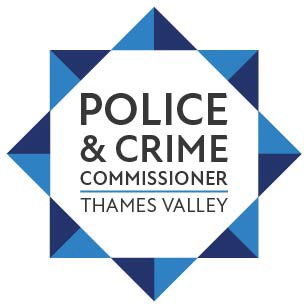 Charlie Roberts Tel No: 01865 541948 E-mail:	charlie.roberts@thamesvalley.pnn.police.ukDate: 7 June 2023Dear MemberJOINT INDEPENDENT AUDIT COMMITTEEYou are requested to attend the Joint Independent Audit Committee meeting on Friday 16 June 2023 at 1300-1600hrs in the CCMT Meeting Room and/or MS Teams for those unable to attend in person.Microsoft Teams meetingJoin on your computer, mobile app or room deviceClick here to join the meetingMeeting ID: 339 617 331 195Passcode: FxrkCjDownload Teams | Join on the webOr call in (audio only)+44 20 7660 8499,,187579049# United Kingdom, LondonPhone Conference ID: 187 579 049#Yours sincerelyGillian OrmstonGillian Ormston Chief of StaffTo: Members of the Joint Independent Audit CommitteeAgenda Item	Page No.Meeting ManagementApologies – Melissa Strange	-(Gordon Woods)Minutes of the JIAC Meeting held on 17 March 2023	3 - 12(Gordon Woods)Agenda Item	Page No.Outstanding Actions from the last JIAC Meeting held on 17 March 2023	13 - 16(Gordon Woods)Annual Focus Areas(Martin Thornley)Governance MattersAnnual Governance Statement 2023/24 & Appendices	275 - 322(Gillian Ormston)Regular ReportingOPCC Strategic Risk Register 2023/24	323 - 330(Gillian Ormston)TVP Strategic Risk & Business Continuity	331 - 366(Claire Widdison)Progress on Delivery of Agreed Actions in Internal Audit Report	367 - 388(Amy Shearn)EY Audit Plan	389 - 437(Andrew Brittain/Alison Kennett)AOB	-(Gordon Woods)Date of next JIAC meeting: ‘Tentative Final Accounts’ on Friday 8 September 2023 at 13:00-16:00hrs in the CCMT meeting room and/or MS TeamsAGENDA ITEM 2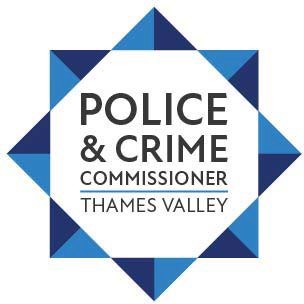 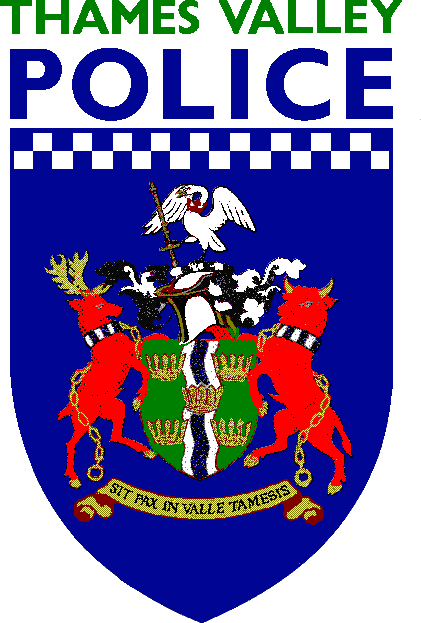 MINUTES OF JOINT INDEPENDENT AUDIT COMMITTEE MEETINGHELD ON FRIDAY 17 MARCH 2023 COMMENCING AT 1300 HRS AND CONCLUDING AT15.32 HRSCommittee Members Present via MS Teams:M Day, S Page, M Strange, G A WoodsPresent and via MS Teams:J Hogg (Deputy Chief Constable, TVP) G Ormston (Chief of Staff, OPCC)M Thornley (Chief Finance Officer, OPCC) L Waters (Head of Finance, TVP)C Paine (Det. Chief Supt. PSD, TVP)J Kidman (Chief Supt. Head of Governance & Service Improvement, TVP) C Kirby (Director of People, TVP)C Widdison (Corporate Governance Officer, TVP) D Muldoon (Staff Officer, TVP)M Lattanzio (Head of ICT, TVP)S South (Head of Business Services, TVP, HC) A Grimley (Head of Change Delivery, TVP)A Brittain (Associate Partner, EY)N Shovell (Chief Internal Auditor, TVP & OPCC) A Shearn (Principal Auditor, TVP & OPCC)L Honess (Governance Officer, ICVS Manager – minute taker, OPCC)Observers: NoneApologies:J Campbell (Chief Constable, TVP)M Barber (Police & Crime Commissioner, OPCC) A Kennett (Manager, EY)Meeting ManagementApologiesThe Chair, Gordon Woods (GW) welcomed all to the meeting and introductions were given. Apologies had been received for today’s meeting with Lisa Honess taking the minutes.Minutes of the JIAC Meeting held on 16 December 2022(GW) went through the actions in the previous minutes of the meeting held on 16 December 2022 and con- firmed these were approved.Outstanding Actions from JIAC meeting held on 16 December 2022(GW) went through the outstanding actions and confirmed that all the outstanding actions were complete and pleased to see all actions had been completed.During the meeting it was confirmed that the cyber insurance action would remain open.(GW) confirmed recruitment was progressing well for the recruitment of another member into the Committee. Annual Focus AreasForce Management Statement 2023/24 verbal updateClaire Widdison (CW) provided an overview of the Force Management Statement which was likely to be submitted on 20 March 2023.Stephen Page (SP) queried the regulatory requirements and how the scrutiny process worked and whether this should come from the Committee members? Should there be independent scrutiny or was the govern- ance system strong enough?Action: DCC Jason Hogg (JH) to provide a short paper to explain how compliance is tracked. Action: Gillian Ormston (GO) to add a list of ‘risk areas’ required to comply into the scrutiny review.Treasury Management Strategy Statement 2023/24Martin Thornley (MT) provided an overview and confirmed the final paper had been submitted but to note:The impact of the Truss government fiscal event on page 35 showed a spike in rates at the time, but has since eased back down a little. The strategy on page 33 of laddered investments is appropriate in the interest rate environment.ESG considerations set out on page 36 had no additional restrictions imposed on investments as this would not benefit overall.(SP) queried whether direction could be provided to the fund managers to pay attention to ESG?(MT) responded that this was not relevant at this point as all investments were currently held in banks.(GW) made the general point that the context of the current document was understood, but a cover note would be helpful for each reportGovernance MattersDraft Annual Governance Statement 2022/23(for early sight to JIAC including Financial Appendix 2 & 3)(GO) confirmed that the Draft Annual Governance Statement was currently in draft form and take to the Performance Accountability and Management meeting to sign off. Future Strategic Delivery Plans would fo- cus more on strategic actions rather than just cyclical ones. Next year (GO) would be reviewing actions for the elections in 2024 and was confident everything was covered.(SP) queried whether cyber risk/technology resilience should go into section F?Action: (GO) would check that appropriate actions for cyber risk/technology resilience were in place. Melissa Strange (MS) queried whether the self- assessment part of the appendices was a fair reflection ofthe financial management. Linda Waters (LW) was confident it was a fair reflection, having reviewed this last year with Ian Thompson and again this year with (MT) and had proved to be helpful.(MS) queried whether this process was actually useful. (MT) responded that it was a check and revealed no new insights at this time and gave confidence that nothing had been missed. The process reinforced the oversight and was recognised as good financial management. (LW) confirmed that in previous years, things had in fact arisen from the process.Mike Day (MD) felt that it would be useful for someone not involved to ask some questions e.g. Neil Shovell (NS) or Amy Shear (AS). Both (LW) and (GO) agreed that this would be a good idea on an annual basis to implement this going forwards.(GW) asked whether the finance team was well-resourced and resilient. (LW) confirmed that if a member of staff leaves at short notice, it would always cause some difficulty, but plans were in place and it would not be insurmountable.PESP Assurance Report 2022(GO) asked the Committee for feedback on the PESP Assurance Report. (MS) provided feedback noting that the report was indicative of the topics of discussion although some work required in terms of how this document is presented during the PESP meeting. (MD) confirmed that this process had been going on a long time and asked whether it had drifted from its original purpose and whether the process had members of the team to deliver what was required. (MD) felt that more could be included in the report regarding the impact it had made.(SP) commented the report was quite “bottom up” and would prefer more “top down” and struggled with the overall status. (SP) felt that it was lacking a data framework and that the focus was quite narrow, noting there were plenty of other ethical concerns e.g. use of data, use of body worn video and suggested that these should have a scrutiny that brings the public impact in. (SP) asked whether the Committee needed to be revitalised!(GO) confirmed that these questions were already in mind but that they might be the need to look at a part- nership approach for scrutiny of the review as well as the Terms of Reference.(JH) noted that having a Professional & Ethical Standards Panel was a good thing, but agreed it had drifted to being a bit too “bottom up”. Sometimes, the scrutiny is not that useful and it would be a good time to look at the external governance. It had previously been discussed that some people have perhaps been in there too long, and that regular turnover would be useful.(GO) noted that it was not obvious from the report that the Terms of Reference were being discharged. A framework for considering whether complaints handling had been good would have been useful. No action would be required at this point as all was within the scrutiny review already.Action: (GO) and (VW) to discuss the PESP Annual Report feedback (CR) to arrange a meeting to discuss in the diaries.Joint Corporate Governance Framework 2023/24(GO) provided an overview of the Governance Advisory Group (GAG) meetings. The Joint Corporate Gov- ernance Framework review was historically carried out on an annual basis. GAG agreed this was insufficient and so regular meetings had been set up throughout the year to address this and add confidence and were looking at how to make the information more accessible to those who needed to access it.(GW) referred to page 220 of the agenda with regard to the Office of the OPCC policy and procedures noting that the Committee had previously indicated this was not required and this was reflected by the track changes having been crossed through.(MD) noted the track changes on page 247 as well as section 8.1 as to maintaining the Queen’s peace and in section 1.1.31 on page 265 the word ‘reportingreporting’ needed to be amended. (MD) further noted on page 327 in the section marked ‘Acquisition and Disposal of Land’ the word Chief Executive needed to be amended to Chief of Staff.Action: The Joint Corporate Governance Framework to be amended as per (GW’s) comments above.Force Review updateDet. Chief Supt. Colin Paine (CP) clarified the three key drivers behind the Force Review:No fundamental root and branch review since 2010, the last structural change;The 2022 PEEL inspection reported significant pressure having an adverse impact on the workforce;The same financial pressure as all other public services.(CP) noted that this had been a mammoth challenge that was broken into phases. Implementation of any changes agreed would run in parallel and be phased and likely to begin in the autumn. In terms of Govern- ance, there had been embedded members of ICT, HR and Finance on the team which had been a real asset. Scrutiny had been undertaken in a number of ways including external force strategic IAG. Andrew Grimley (AG) was the Head of Change, together with a panel of Chief Superintendents going out to partners and this would also go out to the public.Key date for the final decision on structure of local policing was 9 June 2023 after all feedback has been received.(MD) asked how the organisation was guarded against knowing the answers before the review had started. (JH) indicated that this was a risk however, it was made very clear that it was a blank canvas at the start. (CP) noted that there was no “top down” direction and had looked at the evidence from across the country to see what other forces had tried i.e. particularly failures and where they had been reversed. (CP also looked at data analysis, demand modelling, focus groups and amalgamated it all by eliminating the risk of bias by going from a long list to a short list and crossing off items. The team split on a regular basis and they chal- lenged the proposal all the way as hard as they could. The process had shown there was no perfect structure and instead, it was a question of aligning the benefits that worked best. (CP) felt confident that the work carried out was carried out efficiently to eliminate bias. The process started with about 7 options and elimi- nated them one by one. Once learning from around the country and aligning with Local Authorities had been added, 2 options were left.(MS) felt the Force Review was well written albeit with a little inconsistency between the word doc and slides would be worth checking. (SP) was very impressed with the layout and scrutiny and asked about the risks of overlaying this on to all the support structures i.e. mental health ensuring that this was adequately managed? (CP) confirmed that this was still being worked on. The 5 command area plan provided some benefits, but is was less optimal with some Local Authorities, particularly in Berkshire. However, TVP could not allow Local Authorities to dictate the organisation’s structures. The full impact analysis was still underway with mental health and South Central Ambulance Service being the largest.(GW) asked if the team was built internally. (CP) indicated that it was and that consultant usage in other forces did not look great. (CP) had hand-picked the members for the team which helped a great deal with scrutiny and was happy with how well the team worked.(MD) queried the sequential approach taken and whether this could result in a sub-optimal approach to things considered later as this potentially could be a bit “boxed in” by earlier findings or decisions. (CP) acknowl- edged this but had to start somewhere. Local policing was chosen as the biggest area in the Force and interface with the public. There was not the capacity to look at all areas at the same time. (CP) agreed that there was a degree of risk, but that they were aware of this and constantly trying to manage it. Some areas were also being looked at in parallel.Cyber Governance update(ML) presented a snapshot to the Committee of how risks were managed.(SP) would like a tighter linkage with the Police & Crime Commissioner (PCC) and Chief Constable (CC) to have a system that allowed them to know what level of vulnerability they had and whether it was a concern, visibility of vulnerability ‘going up’ and accountability ‘coming back down’. Was there a report that could show this and allow the Committee to see systems that were not recoverable? (SP) asked who set these risks and would encourage this to be led by the business leaders not just ICT and queried whether the Senior Intelli- gence Risk Officer (SIRO) and CEO (being the same person) was in itself a risk? All in all the Committee were very positive about the Cyber Response Management Board actions and asked what priorities would be set. (GW) could see the flows on an incident, but could not see how this fed into prevention and detection.Mike Lattanzio (ML) explained they were missing an intelligence dashboard and were currently dealing with this manually. This would be a 110 point dashboard, covering technical and security awareness within the Force. All data had been inputted and could see where Thames Valley ranked compared to that of other forces, but there was still more work to do. This updates are carried out on a monthly basis and have tried to semi-automate this although (SP) commented that ranking had limited use.(ML) explained there was quite a good scoring matrix and agreed that benchmarking had limitations in use- fulness. In addition, the team were looking at the organisational structure around this which was quite com- plicated.Action: (ML) will look to have someone drive the organisational structure in the next 6 months. Regarding the SIRO/CEO point, the rationale was whether the right person was in the right role.(MD) queried how good was the organization when things went wrong. (ML) explained that until quite re- cently, the organisation had lacked the joined up Cyber Response Plan, i.e. how to recognise if you are under a cyber attack and invoking the Gold Silver and Bronze response which was currently being improved.Action: (ML) would provide an update on the Cyber Response Plan to the Committee at the October meeting to include progression of the Cyber Board.Portfolio, Programme & Project Management (second paper)(AG) presented the second paper the Committee required and was confident that there was a high level of governance across Thames Valley Police (TVP) and Hampshire with portfolios is in place and that capability was developing.The top 3 risks that (AG) summarised on for the Committee’s reassurance:Capacity – close to what can reasonably be affordable. Continued focus on annual planning but needed to be more of ‘one in’ and ‘one out’;Overload of restructure;Long-term planning for making it easier for to deliver projects. It was far better now, but still needed to focus on data which made it easier to do an upgrade next year than it was last year.(MD) confirmed the Committee would like to see the following:Benefits realisation – The Committee required more detail about what had happened for the 1 or 2 projects.How did lessons learned feed-back to cross project learning?How did this feed back into other projects and how did that change the way in which the organisation embedded this work going forwards?Action: (AG) confirmed that an update on benefits realisation and lessons learned would be provided to the Committee within the next couple of weeks.(SP) queried the phrase “transitions to closure” in the model and felt closure was a bad concept. (AG) agreed with (SP) regarding the term, but clarified that things were not treated as ‘closed’ and ‘done’. A better way of phrasing would be “transition to continuous improvement”.(GW) queried how much of the interface was managed in an agile way. (AG) felt the work would be further along by now albeit some of the work was still being worked on and not every project needed to be done in an agile way. (ML) disliked the word ‘agile term’ as it was really about that interactive approach and just needed the right model for the right piece of work.(GW) thanked (AG) for the second report and explanation noting the much improved format. Regular ReportingOPCC Risk Register 2022/23There was one minor change and one additional item on the OPCC Risk Register that (GO) summarised, compared to the previous version the Committee had sight of. The external governance review will probably take 12 months to conclude and includes liaison with other OPCCs across the country. There was no change for item 2, with Legally Qualified Chairs risk remaining the same. The OPCC was now recruiting and was still awaiting a government decision.The Victims Model shown at item 4 was currently being discussed with the Force.Item 5, Grant Management, (MT) explained that the risk surrounding the significant increase in external fund- ing over the last year or two on item 5 Grant Management and checks were in progress.As to the Violence Reduction Unit (VRU) at item 6, it was anticipated that the government would announce that VRUs should be under the OPCCs in future, and (JH) agreed that this was a good time to move it. Funding was also expected to be removed by 2025.(JH) added that although the VRU was currently undertaking good work, connections with external organisa- tions were below optimal and locating the VRU within the OPCC offered a better opportunity.TVP Strategic Risk & Business Continuity (to include an update on cyber risk insurance once review complete)(CW) introduced and pointed out that inclusion of strategic issues was new. The previous Q2 2 risks ‘Resil- ience’ and ‘Abstractions’ were now merged into the Neighbourhood Policing risk.(JH) added that the PCC would announce the Crimefighters Plan for reinvigorating Neighbourhood Policing which would make things more similar to how it was in the 1990’s. The PCC had put in a precept rise to pay for 80 more additional officers into Neighbourhood Policing with some restructure and be very operationally focused, although not as yet seen how to migrate abstractions. Some PCSO vacancies would be changed to PCs. Currently, there were 180 PCSO vacancies with the pay very low but by creating a career structure for PCSOs, this will help to retain them.Christine Kirby (CK) added that recruitment was already ahead of the uplift target with a level of confidence sustained.(MS) asked whether there was a way of tracking the staff that left the establishment. (CK) agreed it was a concern and higher than targeted. Retention was the key priority with forecasting assumed for higher levels of abstraction.(JH) added that attrition was higher than desirable, and that the highest rates were within the first 3 years of service. Also by July this year, 80% of the response team would have less than 2 years of service left.(MD) added that industrial action was now a strategic risk. Chief Supt. Joe Kidman (JK) added that the stra- tegic risk was about what incidents the Force would attend. (JH) added for example, if contact management for fire and ambulance went on strike at the same time, this would impact on the Police. If schools strike the impact would be on availability of emergency staff being able to work.(CW) added that the Force are continuing to carry out exercises on Business Continuity with good actions coming out of this.External Audit 21/22 Draft Results Report and planning for 2022/23 (including lessons learnt)Andrew Bennett (AB) summarised the External Audit 21/22 draft results report, pointing out the amendments highlighted in blue. There were three areas to highlight to the Committee at today’s meeting:Bucks Pension Fund – assurances expected but not yet received;Other audit differences quantified and adjusted where necessary;Recommendations for areas for improvement.(AB) explained that Grant Thornton were on a different timeline. The Pension Fund email did not give any timeline. The 2022/23 accounts cannot be completed in detail until the 2021/22 accounts have been closed off. Time has been set aside in the summer and planning continues. A knock on impact is therefore inevitable.(MS) asked if national audit office instructions were still outstanding and when the 2022/23 data extraction was due to take place. (AB) explained that they had not been told as to whether more work is required but it was hoped that the data extraction would take place in April with appropriate testing. (MT) agreed and noted the underlying issues had been resolved.(MS) enquired if the un-adjusted difference which was quite significant numbers was of concern. (AB) com- mented that although there was more in terms of the number of adjustments than in previous years, this was not considered to be pervasive.Action: (MT) to update the Committee when the data abstraction had been carried out. Other MattersProgress on 2022/23 Internal Audit Plan Delivery & Summary of Matters Arising from Completed Audits(NS) summarised the Progress on the 2022/23 Internal Audit Plan Delivery and Summary of matters arising from completed audits. Section (2.1) was progressing well with no changes since the last meeting. Perfor- mance indicators showed one was now at 75% which should be about 80%, but this was on track. Section (2.12) all 3 suggestions had been implemented and there were no concerns.(MS) queried the TIAA change of resources and if there were any concerns regarding leakage of knowledge and experience. (NS) confirmed that anyone could contact (NS) when knowledge was required and noted that (NS) was an internal resource.(MD) asked about the T&F Group relating to Missing Persons. (NS) responded this was progressing well with no issues to raise to the Committee.In relation to contact management compliance by end of 2023 (SP) asked whether this needed to be tracked. (NS) confirmed that this was already tracked. (ML) updated the Committee noting that RRD work was un- derway and the first cloud-based system were all satisfactory.(SP) asked if there was anything the Force needed to give to the public for reassurance on custody and Domestic Violence. (JH) noted that this was an ageing estate costing more and more to keep open. Also the Force were struggling with recruitment and had just increased Detention Officers (DO) salaries by 33%.There were currently 8 suites at the moment. There were issues also around healthcare and the Police were using DOs at the moment. The 2030 Custody Plan included the Maidenhead Court building conversion to a new custody suite and this had been signed off. Terrorist facilities were also signed off with more plans to build another super custody building locally. There were two on-going death-in-custody investigations being carried out but the Force were trying to limit investments, but needed to make them safe. There was an ongoing Gold Group that always ran around custody but regularly custody suites had to shut.(MS) queried access on the banking system when staff left the organisation. Both (MT) and (NS) confirmed that no member of staff who had left the establishment had access to the bank accounts. Processes were in place to regularly monitor this. (MT) pointed out that was rare to have a police system that could be accessed from outside the network, the bank is one and was not aware of any others. No other issues have arisen since. (LW) confirmed leavers all have their access checked as a standard rule.Progress on Delivery of Agreed Actions in Internal Audit Report(AS) briefly summarised to the Committee the Progress on Delivery of Agreed Actions in Internal Audit Re- port.(GW) queried some overdue actions that seemed to have quite a long revised new completion date. (NS) confirmed that checks on dates are carried out and were content these were appropriate.Internal Audit Strategy and Joint Internal Audit Plan 2023/24(NS) explained the process went well this year with a fantastic level of engagement. There were no resource changes.(SP) asked about scope:New forensics building – need to de-risk this?Will (JH) organise new strategic changes e.g. being data led, raising data quality?Will there be new Accounting Principles?(NS) confirmed that forensics was already in the plan. Data quality planning would be pulled together and reviewed as strategies emerge. There were currently no new Accounting Principles although there was a non-executive sitting on this board.(SP) asked if there was sufficient expertise available given the technical aspect of some of these areas. (NS) confirmed they would look for external expertise if necessary and have carried out specific training where needed.Any Other BusinessVerbal update to the Committee on recommended steps to improve effectiveness (note that a proposed JIAC Handbook intended to support recruitment is included in the papers)(MT) confirmed that the effectiveness of self-assessment had generally been positive with a JIAC Handbook brought together in one place for the Committee. At page 555, the Handbook included guidance and tweaked to include accessibility. Attendance was raised and meeting times were changed to facilitate full attendance at JIAC meetings. As to recruitment, there were 3 new roles proposed. If on board by the autumn, this would give some extra resilience around that time. There were no skill gaps identified, noting that the bigger medium term action was the scrutiny work.(MD) endorsed the 2 term limit and queried “Family members/friends is not a bar to appointment”. The Committee felt that being a friend or member of the family probably should be a bar to appointment and need to keep that independence.Action: (MS) had some small amendments to the JIAC Handbook which would be carried out. On page 557of the Agenda the word ‘Chairman’ should be replaced by the word ‘Chair’ instead. Action: (MT) would look at the ‘no bar clause’ and provide an update to the Committee.(JH) attended a workshop last week to discuss the future of the Oxon Estate where three options were pre- sented. (JH) would be taking this to the Strategic Estates Board and then to the PCCs office as better audit scrutiny would be required on this. All agreed the Committee had a role in this and requested some support as to how this might work. The Committee all agreed their willingness to provide support.(JH) noted that this would be the Deputy Chief Constable’s last official JIAC meeting as Ben Snuggs would be joining as the new Deputy Chief Constable for Thames Valley having joined from Hampshire. (JH) liked to remain involved in the JIAC meetings, at least by being open and accessible to the meeting and thanked the Committee for the service provided and the value it brought.(GW) wished (JH) all the best in the new role of Chief Constable for Thames Valley. The meeting concluded at 1532 hrs.Date of next meeting: Friday 16 June 2023 at 1300hrs – 1600hrs to be held in the CCMT Meeting Room, TVP HQ South/MS TeamsAGENDA ITEM 3JOINT INDEPENDENT AUDIT COMMITTEEOutstanding Actions Arising from 17 March 2023 MeetingAGENDA ITEM 4TVP People Directorate Performance Report 2022-2023Thames Valley Police People Directorate Performance Report 2022-2023IntroductionThis report, prepared for the Chief Constables Management Team (CCMT) and the Joint Independent Audit Committee (JIAC), provides an overview of performance within the People Directorate for the financial year 2022-2023. The report covers:Governance and accountability arrangementsOur strategic ‘people’ ambitions and prioritiesContext and summary of performance 2022-2023Key areas of priority for 2023-2024Future risks and mitigations.The report provides an overview of all activity across the People Directorate with a focus on Workforce Planning, Learning and Development, Employment Relations and Organisational Design/People Change.This report is presented alongside separate reports by the People Directorate on Wellbeing, Diversity Equality and Inclusion and a Health and Safety Report by Governance and Service Improvement (GSI).Governance and accountabilityThe Chief Constables Management Team (CCMT) is the primary force executive decision-making forum. It makes decisions on the most significant strategic decisions faced by TVP. The Director of People is a member of the CCMT and a member of /or is represented at each of the six strategic force governance boards: Diversity & Inclusion, Transformation Board, Strategic Demand Governance Board, Improvement and Innovation Meeting, Operational and Organisational Performance Boards.A recent review, undertaken by GSI, into TVP’s Governance Framework, identified opportunities to reduce the number of governance boards and meetings, to give senior leaders time back that can be more productively re- directed to: drive activity on strategic priorities, create time to reflect, think and plan and engage as visible senior role models with stakeholders and staff.The thematic People Directorate Strategic Workforce Board has been refocused to streamline the governance of workforce related activities and initiatives within the Force. This encompasses all workforce planning activity and initiatives, organisational design and people change, wellbeing, diversity and enabling an organisational culture in line with TVP’s Vision Mission and Values. The Director of People as the Senior Accountable Officer reportsthrough the DCC’s Transformation Board and CCMT as required.Thematic People Boards reporting into the Strategic Workforce Board are the Tactical Workforce Board, Tier 1 and Contact Management Resourcing andTVP People Directorate Performance Report 2022-2023Resilience Boards, Redeployment Panel, Apprenticeship Board and PEQF Governance.A new Trust and Confidence Programme Board is being implemented, to provide stronger and clearer accountability and cohesion across the extensive programme of diversity, equality and inclusion work encompassing: Violence Against Women and Girls, Police Race Action Plan, Legitimacy, Victim engagement and Positive Action and representation. The board will report into the Trust and Confidence Strategic Board chaired by the DCC.The Wellbeing Board’s focus is to ensure all wellbeing activity in the force is aligned and to govern activities to improve and maintain wellbeing. The Board is an evolution of the previous Health, Safety & Wellbeing Board following the transfer of Health & Safety to GSI.Risks are managed as part of business as usual, project and programme boards, and governance boards with overview by CCMT and JIAC.This year, three internal audits have been undertaken and areas for improvement identified in: Retention Processes, Sickness Management Arrangements and Police Staff Induction.Our strategic people ambitions and prioritiesThe People Strategy 2021-2025 sets out our five-year strategic people vision ambitions and programme of work aligned to TVP’s Strategic Plan 2022-2023– Valuing our People. The strategy and plan covers national and local priorities, performance is tracked against detailed action plans and by the governance framework above.This report provides an overview of our year two performance against the People Strategy and TVP Strategic Plan 2022-23.Context and summary of performance 2022-2023This has been a transformational year for policing, Thames Valley Police and our staff, as depicted in the following context and People Directorate performance narrative.Strategic Objective: Supporting Policing Services:A review of the TVP Governance Framework (cited above) identified opportunities to improve the governance, transparency and accountability of strategic priorities across a very challenging and crowded landscape. These changes have been implemented across People Directorate governance boards.TVP People Directorate Performance Report 2022-2023In April 2022, the final step in the Government’s Guidance for Living with Covid-19 was set out and the focus has been on the transition from the temporary working practices, implemented during the pandemic period, to permanent agile ‘smarter’ ways of working. The pandemic has changed the way organisations and individuals view work. The TVP Working Smart Programme is helping us to deliver on these expectations: improving work-life balance and focus on wellbeing, reducing travel saving both time and carbon emissions, increasing productivity and providing increased flexible working options to help us recruit and retain a diverse capable workforce.The TVP Working Smart Survey (September 2022) results, found that over 90% of respondents said they are satisfied with their current Working Smart arrangements and 93% agree they can work from the location most appropriate for the task. Technology has played an important role in this and 80% felt that current equipment enables them to work moreproductively. Around three quarters of respondents, (72%) agreed their senior leadership team have demonstrated health, wellbeing and safety are key priorities. Although 73% said that wellbeing information and support was easily accessible, conversely, nearly 8% disagreed and 19% were undecided. In response, a new Wellbeing for Hybrid Working page was set up on the KnowZone, providing a toolkit and materials for line managers and staff.All roles have been identified as either hybrid, field or on-site workstyles. The People Directorate supported a force wide engagement and consultation process, whereby Line Managers consulted with their staff on the appropriate workstyle for them as individuals. The consultation process closed at the end of October 2022 and formal amendments to contracts of employment for staff in hybrid roles (where the role can be performed remotely much of the time) was completed in January 2023. Hybrid workers can order desks monitors and chairs, to make working spaces at home safe and effective, via the new ordering system.Organisational Design and People Change business partners and advisors have continued to work closely with leaders, managers and business change leads to provide advice and support on a wide range of change initiatives throughout the year, including the Force Review.In 2021-22, a new People Directorate Operating Model was implemented delivering £1,139,436 savings over a four-year period. In 2022-23, the People Directorate delivered an additional £110,564 savings, in support of TVP’s EE Savings Plan.In April 2022, the new and improved TVP intranet site went live. The People Hub provides a faster more efficient service for staff to access knowledge based articles, people news and people services via the People Portal.TVP People Directorate Performance Report 2022-2023Strategic Objective: Supporting a healthy and safe workplace:Overall, total sickness hours have increased by 9% this year (569,101 hours) compared to the previous year (520,765 hours). However, this increase in hours lost due to sickness can be attributed to an increase in sickness related to respiratory, along with slight increases across the following categories:Table: Total sickness Hours by reason and yearThis is consistent with the trending increase in norovirus, rotavirus and other contagious viruses. As reported in Q3 Organisational Force Performance Group, Norovirus outbreak as of October 2022 was 3 times higher in 2021-22 compared to the previous reporting year. There was an increase in respiratory conditions across the country – hospital admissions for flu increased from 250/ day in Nov to 3746/day mid-December 2022 and were aboveseasonally expected levels.Over recent years, the 3 most common reasons for sickness in TVP include psychological, respiratory and muscular skeletal.Table: Three Most Common Sickness Reasons April 2022- March 2023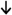 Compared to the previous year, both psychological sickness and muscular skeletal sickness has reduced. The increase in respiratory sickness is accounted for in the above explanation on increases in contagious viruses.Compared to the previous year, the force has seen a 7% increase in individuals taking psychological sick leave for 7 days or less (short term sick leave), and a 7% decrease in long term sickness. This is a promising trend, and one it hoped will continue throughout the next 12 months.TVP People Directorate Performance Report 2022-2023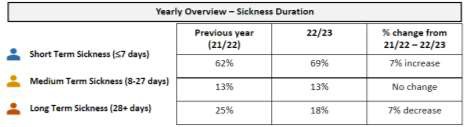 Table: Yearly overview of sickness by durationAnxiety and other stress have remained the most common reasons as to why officers are taking psychological sick leave. There is a reduction in the percentage of psychological sick leave taken because of depression, which will be a main contributing factor to the overall reduction of hours lost due to psychological sick leave between 21-22 and 22-23 and the reduction in long- term sick leave. This is due to the nature of depressive symptoms, which in comparison to other psychological disorders can take longer to recover from during times when an individual is experiencing a depressive episode. Nevertheless, other stress and anxiety remain the most common reasons as to why officers take psychological sick leave. Due to the nature of policing it is expected that these types of psychological reasons for sick leave will be common, however, TVP needs to be able to determine how effective current wellbeing strategies and occupational health support is, and what success looks like, in providing successful support strategies that are useful to officers.April 2021 – March 2022 (previous year)April 2022 – March 2023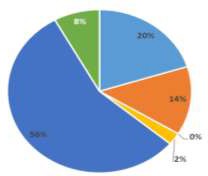 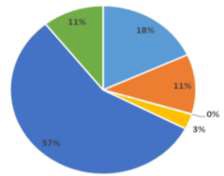 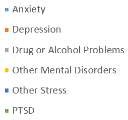 Amongst police staff, there has been a decrease in anxiety, but an increase in stress not relating to PTSD. This shows that despite a seeming reduction inTVP People Directorate Performance Report 2022-2023anxiety, staff or PCSOs are still consistent in taking psychological sick leave that can be associated with either internal or external stress factors.April 2021 – March 2022 (previous year)April 2022 – March 2023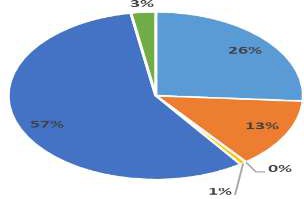 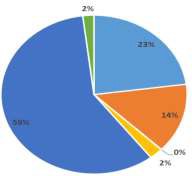 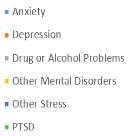 Note: data source Strategic Attendance toolkit on the SI portal. Currently, SI does not separate staff and PCSOs from the toolkit. *All sickness data is taken from the Strategic Attendance Toolkit on the Service Improvement Portal. As March 2023 wasn’t available during the time of writing for hours lost due to sickness (24.04.23), this data is based off March 22 – Feb 23, and previous year comparisons based off the same time period (Mar 21 – Feb 22) to provide accurate interpretation of sickness trends.The Force Wellbeing Plan 2022-2025, sets out our key objectives and initiatives under each of the six framework strands: Physical, Mental, Financial, HSE, Leaders’ Support and Communication & Awareness. Health and Wellbeing is a key component of TVP’s People Strategy. The communication strategy uses a wide range of channels to promote the resources available including content in the: People Portal, Intranet KnowZone pages, Wellbeing Newsletter, Wellbeing Calendar of Events, Wellbeing Champion meetings and dedicated MS Teams Channel.The Wellbeing Business Partner and advisors, together with our Corporate Health Team, take forward force initiatives, provide support to line managers, Wellbeing SPOCs, Staff Support and Buddy Networks, alongside delivering business as usual health and wellbeing services.	Performance is governed through the Wellbeing Board with exception reports to the Strategic Workforce Board and CCMT. A monthly performance dashboard report is circulated to CCMT and senior/middle managers across the force. Data includes actualTVP People Directorate Performance Report 2022-2023and committed expenditure against the £500k Wellbeing Budget. In 2022-23 the overall expenditure equates to 1 £451,617 with an expected end of year underspend of £48,383. The largest area of expenditure, 66%, is force wide initiatives (£297,373) which includes Flu vaccination, Force Gyms, Six MHS Addiction Support, NPCC weeks of action, support to Staff Network groups, refreshments and staff costs to support initiatives. The second highest area of spend, 14%, is Local Initiatives (£63,056) which includes team activities, items to improve office space and freezers for access to healthy frozen meals.Financial wellbeing has been a priority this year. Our focus has been to ensure staff have easy access to resources to assist in the improvement and enhancement of financial wellbeing.	Our wellbeing Temperature Check data from Q3 (Sept/Oct 2022) showed that in relation to financial wellbeing: 36% respondents were unhappy, 43.2% fair and 20.8% happy with their financial wellbeing position. In Q4 (Dec/Jan 2023) the percentage feeling unhappy reduced to 25.9%, the percentage feeling fair and happy increased to 50.7% and 23.3%.The Financial Wellbeing KnowZone site has been reviewed and improved to ensure clear and easy access to resources including discounts and benefits, savings, budgeting, debt management, housing and general resources. Targeted communication has raised awareness, views, usage of the resources including membership of the Blue Light Card and Reward Gateway. Financial awareness sessions are included in a range of courses including new starters and retirement courses and the force has run on-line sessions open to all staff covering ‘Managing Money in Tough Times’ and ‘Making Smart Money Decisions’. Work is in progress to look at a wide range of factors affecting staff including: parking costs, welfare and benevolent funds, discount and salary sacrifice schemes.TVP has made use of targeted pay and bonus payments, for officers and staff, recognising the cost of living pressures faced by staff and to respond to changes in the labour market to seek to retain a capable workforce. Further details are included on page 15 of this report.The annual flu vaccination programme provided staff with the option to attend a TVP flu vaccination clinic or to apply for a pre-paid Flu Voucher or refund.In 2022, the number of staff that attended a TVP clinic was 2,572, an increase of 190 on the previous year, but a reduction of 398 compared to 2020. In 2020 and 2021, there was a decrease in sickness hours lost to Flu largely attributable to people working remotely and the pandemic restrictions. In 2022, there has been an increase in Flu cases, nationally and in the TVP force area, contributing factors include reduced resilience to flu from sheltering and then increased social interaction post pandemic.TVP has increased the psychological screening programme for roles and now assesses18 high-risk trauma roles in line with the College of Policing guidance. The programme delivered by TVP Welfare and Occupational Health1 Data as at 31 March 2023TVP People Directorate Performance Report 2022-2023practitioners, consists of a screening questionnaire and if indicated from the results a structured interview and/or referral to trauma therapy/psychologist support. In 2022-23 1,053 screening questionnaires were completed, 245 structured interviews conducted, leading to 85 trauma therapy referrals and 190 psychologist support appointments. The total cost for the screening programme was £216,109.A review of the existing roles within the programme and potential additional roles for inclusion into the programme will take place in 2023-24. Any expansion is subject to CCMT approval due to the costs and resource implications. A pilot screening initiative across 4 Oxfordshire LPA ICR Teams has been conducted and the second assessments results will be available in June 2023. Initial results indicate a higher level of structured interview and referrals for further support than national averages. Issues around high workloads, burnout, working long hours, primary & secondary trauma due to demobilising & defusing not happening on a regular basis due to lack of time, were identified. Increasing awareness and preventative measures continue to be a focus and we are progressing including the ESTIP (Emergency Services Trauma Intervention Programme) demobilising & defuse element into the Leadership training as business as usual. In the last 18 months this training has been rolled out to over 900 Supervisors and Peer Supporters across the Force.Analysis has taken place by GSI to look at short-term absence i.e. headaches; stomach upsets which could be a precursor to long-term psychological sickness. Further work continues to seek to identify and provide support to line managers, to enable them to intervene early when trigger signs are identified.Strategic Objective: Supporting a diverse workforceIn October 2022, Baroness Casey’s interim findings, into the Metropolitan Police Service, were published ahead of the final report published in March 2023. The findings in the reports speak of a culture of failed leadership, of institutional misogyny, homophobia and racism. Of a force where those who tried to call out poor behaviours and standards felt hindered in doing so or that it would have no real effect. It is a deeply troubling read.	Although the report was about the Met, TVP is using the findings to reflect, review and benchmark against the findings, to ensure that everyone who works for TVP and the communities served have trust and confidence in the force.	Work is in progress to develop and roll out a Statement of Core Values, a Leadership Academy, regular team temperature checks and ‘Healthy Team Culture’ training with an initial pilot in the firearms unit. ACC Murray is leading the work on Trust & Confidence, the Race Action Plan and the wider external and internal diversity equality and inclusion work strands.The last HMIC PEEL Assessment Report 2020-21 found that TVP has an ethical and inclusive culture, with the Positive Action and Engagement Team encouraging and supporting applicants from under-represented groups, and development programmes to support officers and staff to progress theirTVP People Directorate Performance Report 2022-2023careers. It noted innovative practice to recruit and retain officers from minority ethnic backgrounds. It also stated that TVP was good at engaging with and treating the public with fairness and respect, and works well with diverse communities to understand what matters to them. HMICFRS are currently in force conducting this years inspection (April 2023).In May 2022, the National Police Council (NPCC) Police Race Action Plan was launched to improve outcomes for black people who work within or interact with policing. TVP’s Race Action Plan followed and sets out theactivities and actions that have been/are being taken to drive the plan forward. The consultation phase generated over 18 external events across Thames Valley, numerous internal events and social reach of thousands. An Independent Scrutiny and Oversight Board holds the force to account in the delivery of the Race Action Plan. TVP has become the first force to be awarded’ Race Equality Matters Trailblazer Bronze status’.Overall ethnic minority and female representation has increased across all staff groups (save for PCSO ethnic minority percentage that remains the same) compared to 31 March 2022. The number of female officers at CI or above has increased from 30 (27.8%) to 34 (32.4%) compared to 31 March 2022. Turnover for ethnic minority officers and staff has reduced compared to March 2022, excepting for PCSOs and externally funded police officers.Table: Representation by Legal Sex excludes externally funded departmentsTable: Representation by Ethnicity excludes externally funded departmentsTVP People Directorate Performance Report 2022-2023In 2022-23 TVP appointed 774 student officers, of which 75 (9.7%) are from ethnic minority backgrounds and 337 (43.5%) are female. TVP has also increased the percentage of police officer applications from ethnic minority groups, year by year for the last 4 years. The percentage of female applications has reduced slightly over the last two years.TVP submitted a Gender Pay Report in March 2023 as per the legislative requirements for the period 2021-2022. TVP has a combined mean difference in hourly pay, males are paid an average hourly rate of 9.99% (10.17% in 2021) higher than females and a combined median difference in hourly rate of pay 19.21% (19.98% in 2021). The high combined median figure of 19.21% is the difference between the median pay point per hour for males of £20.67 (£20.67 in 2021) and the median pay point for females of £16.70 (£16.54 in 2021). The different police officer and police staff pay structures are a contributing factor to this high percentage. For Police Staff, the mean has increased 0.25% whilst the median has decreased by 0.44%; this is a decrease on the previous year when the gap was 2.29%. Police Officer changes remain minimal with the mean increased by 0.56% and the median decreased by 0.72%.The mean and median bonus pay gap for police officers continues to be higher for males. This has increased significantly in this reporting period and is an area the force needs to understand in terms of the factors contributing towards this. One key contributing factors remains that men mostly occupy roles in specialisms that attract higher bonus payments. For police staff the males and females have an equal median difference in bonus payment.The combined median pay difference across police forces nationally for 2021- 22 ranges from 9.4% (Bedfordshire) to 33.1% (Northumbria). In comparisonto our Most Similar Forces Grouping, TVP’s 19.21% sits within the range of 11.2% (Avon & Somerset) and 28.5% (Leicestershire). TVP is committed to continuing to take action to understand and close the gender pay gap by supporting and encouraging flexible creative and innovative ways to attract develop and retain women. Yet it will take time for these initiatives to significantly reduce the gap.TVP was awarded a Level 3 Disability Confident accreditation in June 2022. The Disabilities Matter Board continues to improve support for disabled employees and community members with disabilities. Staff support networks have continued to promote awareness and provide support to individuals and in February 2023 the Neurodiversity Support Network was launched. The Reasonable Adjustments Management Process (RAMP) provides support to staff and officers with a disability or long-term health condition to remain in work. This is done by identifying barriers to effective working, and agreeing reasonable adjustments, to remove those barriers and enable the individual to fulfil their potential. The Adjusted Duties Officer Redeployment and Posting Panel match adjusted duties officers without suitable substantive posts to roles that are suitable for them with their adjustments. This year adjustedduties officers’ have formed an important part of the Assessment and Investigation (AIU) pilot and units set up across the Force, to assess triageTVP People Directorate Performance Report 2022-2023and investigate Grade 3 or 4 crimes, reducing the volume of workloads on ICR teams.Strategic Objective: Supporting a flexible and capable workforceSince 2021 economic factors including rising costs, supply chain issues and changes in the labour market have continued to impact on the force - particularly in terms of responding to recruitment and retention challenges. The UK2 unemployment rate is 3.7% and the employment rate has increased to 75.7%. Job vacancies have remained high all year, rising to a record high of 1.29 million between January and March 2022, yet despite falling for the eight consecutive month remain high at 1.12 million. Pay is still rising but prices are rising faster each month and the cost of living is affecting family finances. Although inflation is falling, prices rose by 10.1% - higher than regular pay growth at 6.5%. The gap between public and private sector pay, the former grew at 4.8% and the latter by 7%, will make recruitment and retention in the public sector harder. The overall picture is of a labour market still defined by labour shortages: it remains tough for employers looking to hire.In July 2019, the government announced plans to recruit an additional 20,000 police officers in England and Wales by 31 March 2023. TVPs allocation from the 20,000 was a growth of 609; this would be in addition to existing recruitment plans and expected attrition. Despite the challenging labour market, by 31 March 2023 TVP exceeded the target, recruiting 784 growth officers bringing the total head count number to 5,034 officers. TVP now has the largest number of officers in the force's history and in time this increase will ease the pressure on officers and staff, helping to protect communities by reducing crime and improving outcomes for victims.Table: 3 year Uplift growth targetsTable: Uplift Head count 31 March 2023Increasing levels of recruitment, training and tutoring, has been challenging especially when combined with implementing and embedding new entry routes. TVP was one of several forces that lobbied to be able to bring back the IPLDP+ entry route, to complement the new PEQF routes. The IPLDP+ route is open to applicants who do not hold or wish to study for a degree and has been an attractive offering to applicants. In 2022-2023, TVP recruited 774 new student officers, 332 (43%) via the IPLDP+ pathway.2 ONS data release date 15 March 2023TVP People Directorate Performance Report 2022-2023Table: Student Officer Entry Intakes 2022-23TVP is able to use IPLDP+ until March 2024, the NPCC and College of Policing are currently exploring a fourth entry route for the longer term. TVP continues to offer a variety of entry routes, ensuring the force appeals and is open to the broadest diversity of people interested in pursuing a policing career. The Home Secretary’s recent announcement on retaining IPLDP+ for another year and it’s replacement with a non-academic entry route, has allowed TVP to reduce the number of PEQF entry routes in 2023-24 significantly (from 25 to 10). PEQF courses have protected learning time and IPLDP+ does not. This will mean 300 officers this year will not become abstracted for Protected Learning Time (PLT) into the following year, which will mean longer term much less abstractions / duty changes for others (ICR and NHP). The force has started to post second year students onto NHP and they will be in most cases ring fenced from ICR duties. This will bolster NHP officer numbers.TVP has worked closely with our HEI Bucks New University (BNU) in order to reduce the amount of work and type of work our students are doing to get their L6 academic attainment. Although this has not led to a reduction in PLT, it has improved the study content and experience for students, and it should impact on retention issues which in the longer term ultimately reduces the amount of PLT needed per year. In January 2023, CCMT agreed to extend the contract with BNU, for our PEQF entry routes. This will enable the procurement specification and requirements to reflect national changes and the potential new entry route the Home Secretary has asked to be developed.TVP is also exploring the option of designing and implementing a new PCDA course for those who already have completed an apprenticeship as police staff (or equally qualified academically) and have completed at least 2 years in the role, as a proof of concept, with a view to running all PCDA on these terms.Although TVP has exceeded the officer growth target this year, the challenging labour market has had a significant impact on the force’s ability to recruit and retain police staff and volunteers.Police Staff vacancies remain a significant concern, particularly in priority service delivery roles such as PCSO, Contact Management, Detention Officers and Crime Scene Investigators.	At the end of March 2022, the PCSO variance was -87.5 FTE, the Detention Officer variance -16, Crime Scene Investigators -11.5 FTE and Specials -52. At the end of March 2023, the variances have increased to PCSO -149 FTE, Contact Management -42 FTE, and Detention Officers 49 FTE and Crime Scene Investigators -17.7 FTE.TVP People Directorate Performance Report 2022-2023FORCE ESTABLISHMENT -V-ACTUALSdata excludes externally funded CTPSE, CT SB, SEROCU, SE Regional Prison Intell, RSF and CTCTable: Force establishment and actuals (FTE) excludes externally funded unitsALL DETECTIVES (FTE) - MONTHLY (excludes externally funded)Table: Force Detective establishment and actuals (FTE) includes detective student probationers.The internal movement of staff resigning to join as student police officers has increased this year but remains lower than the peak in financial year 2019-20. We have also been able to retain a number of probationer student officers in police staff roles including PCSOs who otherwise would have resigned and left the force.Table: Staff internal moves to join TVP as a police officer (headcount)Turnover has increased for all staff groups (excepting externally funded teams) compared to the position at March 2022. Avoidable turnover has increased across all staff groups (excepting externally funded police staff) whilst non-avoidable turnover has decreased across the majority of staff groups (excepting PCSOs and Contact Management Operations).TVP People Directorate Performance Report 2022-2023OVERALL TURNOVER (ROLLING 12 MONTH) - FORCE BY STAFF GROUP (based on Headcount)Externally Funded Only - CTPSE, SEROCU, RSF and CTCTable: Turnover rates by year and staff group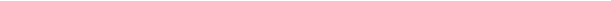 Analysis of exit interview and questionnaire data indicates that the main overall factors influencing decisions to leave are domestic reasons/work life balance, workloads and too much expected of the role and pay. Attitudes of management and not feeling valued also influenced decisions to leave. For police staff a lack of opportunity to progress and develop was also an influencing factor. The data and insight from exit interviews is reported on and shared quarterly. The Tactical Workforce and Strategic Workforce Boards ensure the findings are considered in developing retention initiatives at a force and local level. Line Managers are supported and encourage to engage and seek early interventions to retain people where possible. Stay interviews are conducted in ICT; this is being explored further with proposals for a pilot to assess the value and benefits of rolling this out force wide.The following work undertaken and implemented in 2022-23, to attract and recruit, retain and develop, a skilled and capable workforce is in line with our strategic ambition to be an employer of choice.Attraction: a new and improved designed TVP Careers website, focuses on TVP as an employer of choice, a policing family, making emotional connections with candidates and employees. It sets out a holistic picture of what TVP offers and uses staff and officers to tell their stories to give personal insights and credibility to campaigns, reflecting the variety of roles inpolicing. Bespoke campaigns use different attraction techniques and channels to ensure a wide range of communities and applicants are reached. The Positive Action and Engagement Team are proactive in engaging and supporting applicants at each stage of the attraction, recruitment and on boarding process. They maintain contact to support individuals as they develop their careers in TVP.Recruitment: a review of recruitment processes has identified opportunities to improve the use of technology, to design out process delays and improve the overall user experience. TVP has moved away from lengthy application forms to accepting CVs, and expressions of interest via Indeed UK for some of our hard to fill vacancies such as PCSOs and Detention Officers.	Force messaging in adverts and letters concentrates on engaging candidates and promoting TVP as an employer of choice whether the candidate is ultimatelyTVP People Directorate Performance Report 2022-2023successful or not. The force is now more proactive in signposting and encouraging candidates to alternative roles, where they have shown aptitude and behaviours in line with TVP’s values or specific skills requirements, but have not been successful in the role applied for.	Recruitment Teams have worked closely with the force vetting team to reduce backlogs and prioritise roles based on force strategy and risk assessments.Working in TVP: The force has made changes to the police staff pay structure, with an improved starting salary and incremental scales between the starting salary and the market median, making it easier for staff to understand and map salary increases over time. All staff who were paid below the market median for their role were moved up to an appropriate increment point depending on their length of service. The increased starting salaries allowed by this change are also helping the force to recruit in a challenging employment market.In July, the Police Remuneration Body (PRB) and Home Office confirmed the police officer pay award for 2022: a consolidated pay award of £1,900. The minimum starting salary for the Police Constable Degree Apprentice was increased to £23,556. TVP also agreed to increase the South East allowance paid to officers from £2,000 to the maximum limit of £3,000. This allowance is paid on top of national pay scales and acknowledges the expense of living in the South East.Police staff pay, in TVP, is determined locally and a 3.5% pay award was made to staff from July. In addition, TVP also gave a £500 bonus payment in recognition of the cost of living issues faced by police staff. Earlier in the year the Police Staff Council (PSC) recommended a 2.1% pay increase for staff in forces that use the scheme: TVP is outside this scheme and uses its own broadband pay scheme. After the officer pay award, the PSC reviewed their original offer to staff and increased it so that staff received the equivalent of a£1,900 salary increase. As a result of this development, TVP agreed to further adjust the pay of some police staff to ensure that all staff received a minimum £1,900 full time equivalent (FTE) pay increase, when comparing their April and December 2022 FTE salaries.Bonus Payments are reviewed annually to ensure they are relevant and accurately reflect the policing landscape and TVP needs. The review was undertaken jointly with Hampshire and Isle of Wight Constabulary, with final approvals being made by each force. TVP has made targeted ‘hard to fill’ payments, where vacancies and retention are affecting operational delivery and service to the public, for some officer and staff roles. Examples of ‘hard to fill’ roles are ICR officers at Milton Keynes, Detective Constable PIP2 roles and PIP2 Police Staff Investigator roles.A review of TVPs Your Reward Scheme identified inconsistent use across the force. Targeted action by the Rewards and Benefits Team to support line managers locally, has increased usage and is now more evenly balanced across departments. The reward payments are made where individuals have gone beyond what is normally expected - to recognise and reward this.TVP People Directorate Performance Report 2022-2023TVP is reviewing existing pay and reward initiatives to develop proposals for a Total Reward Strategy. This will encompass pay, financial and non-financial benefits such as annual leave, flexible working and commendations. The work in progress will baseline TVPs current offering, identify options for change and put forward costed proposals for consideration by CCMT. The TVP Pay Progression Standard Board (PPSB) has overseen the implementation of the Police Pay Progression Standard (PPS) in force this year. The PPS is one of four elements of the NPCC pay reform programme initiated by the Home Office. The aim of the programme is to deliver a fair, flexible, affordable and deliverable pay framework underpinning the delivery of the Police Uplift Programme. The board ensured systems and processes were in place by January 2023.The TVP Working Smart Programme has created improved flexibility, particularly for hybrid workers, and improved working spaces across the force. Whilst not all roles are suitable for hybrid working, particularly front line operational roles, the Working Smart Programme’s long term strategy is to continue to review workstyles, identifying and addressing the barriers to agile working, with the aim that more roles will move into Hybrid in the future.Workloads have been a key focus of the Force Review and the recommendations made. TVP has already implemented changes this year in response to concerns around high workloads, introducing increased supervision in ICRs, implementing Assessment and Investigation Units (AIU) and the Crime Management Framework (the latter in April 2023). Additional resources and posts have also been agreed in some teams, examples include Detention, Forensics and ICR teams.TVP’s Learning and Development teams work with internal and external partners to deliver high quality learning programmes that meet the changing needs of national and force requirements.	The Training Prioritisation Board (TPB) has reviewed, approved and overseen the implementation of new training programmes. It assists with prioritising the demand on training design and the management of officer abstraction and training timings. Blended learning is in place to ensure efficient and effective delivery.Training demand has increased, driven significantly by the increased number of student officer recruited in 2022-23 and the increased establishment of Sergeants. Foundation training, driver training, first aid training, officer safety training and tutoring have all significantly increased. Likewise, demand has increased for the Sergeant Professionalising Investigation Training Course, the Core-Leadership Programme (CLP) and work-based assessment within Step 4. The College of Policing published a new syllabus for First Line Leaders and these were implemented into TVP’s CLP.	Demand for the Contact Management induction programme remains consistent with previous years. The Police Staff Induction Programme has been reviewed and a new improved programme is being delivered.The delivery of Positive Action initiatives has continued including TVPs positive action learning sets for under-represented groups to support personalTVP People Directorate Performance Report 2022-2023and career development. The national First Line Leaders programme has been implemented and the first round of the national Police Executive Leadership Programme (PELP) has started with students from TVP attending.A review of the current offering of leadership training has been undertaken and identified a gap at the Superintendent level, proposals will be drawn up. The People KnowZone pages have been updated to make the offerings at each stage of leadership clearer. A review of positive action training found a good offering at all leadership levels for women and ethnic minority colleagues but gaps around other protected strands. Executive coaching has been implemented to support under-representation of women at senior ranks and grades with positive feedback to date – formal evaluation will take place in summer 2023.TVP is developing a Leadership Academy and the scoping work has been undertaken this year. Work is continuing to define the TVP leadership standard ‘what good looks like in TVP’, based on feedback from the ground and mapping across to the College of Policing Leadership and Supervisory Standards. The objective is to establish the foundation of a Leadership Academy by March 2024.Ofsted inspected TVP in September 2022 and awarded a grade of ‘good’ against all the inspection categories, excepting behaviour and attitude which was awarded outstanding. The force was awarded ‘Protective Services Apprenticeship Provider of the Year’ at the 2023 Annual Apprenticeship Conference and Exhibition Awards.Key areas of priority for 2023-2024Looking ahead into 2023-2024 TVP’s key ‘people priorities’ will continue to be to deliver the People Strategy year three actions and those contained within the Strategic Plan Priority - Valuing Our People. Therefore, the focus will be to continue to:recruit to establishment in police officer roles and prioritising critical police staff recruitmentimprove retention across the force and reduce levels of avoidable attritionreduce overall sickness levels, with a focus on psychological sicknessdevelop the resilience of our peopleraise standards across the forceequip leaders with the right sills and establishing a Leadership Academybetter understand our people data to be more efficient and effective with workforce planningTo further develop initiatives to contribute to the work of being recognised as an ‘Employer of Choice’ including building a more representative workforce and developing a Total Reward Package.TVP People Directorate Performance Report 2022-2023Future risks and mitigationThe UK economy will continue to impact on the labour market and financial wellbeing of the force’s workforce. The Thames Valley Police geographical area continues to be one of the highest cost of living places in the UK to live and work - making it unaffordable for many.Recruitment and retention remains a risk across all staff groups, despite the success of exceeding our police officer uplift growth. Turnover levels have increased in 2022-23, in TVP and generally across all organisations, resulting from changes in the UK economy and employment trends post Covid. Increasingly individuals are choosing to change roles and careers more regularly in search of more freedom to determine how where and when they work, for better pay and an improved work life balance. Attracting, recruiting and retaining officers and staff will become increasingly more competitive and challenging going forward.The succession of national high profile and deeply troubling cases in policing has affected public trust and confidence in policing. The long-term impact nationally and locally is unknown, but forces will have to continue to work long and hard to regain the public’s trust.The complexity and volume of demands on policing, in all roles but particularly front line delivery roles, makes a career in policing very challenging and rewarding. Delivering the Uplift growth in the context of higher levels of turnover and competition for officers and staff has increased levels of demand across teams in the People Directorate – recruitment, occupational health, trainers, tutors, assessors and in the force-vetting unit and for line managers. The overall level of demand is expected to increase in the People Directorate.Resource shortfalls in priority areas such as PCSOs and Detention Officers will continue to be a focus – mitigating actions have been put in place to protect service delivery until establishment levels are met. In the current climate, significantly increasing the numbers of Citizens in Policing is also likely to be very challenging.TVP has increased representation from under-represented groups this year and this will continue to be a priority to increase the diversity of our workforce.Continued delays to the PeopleSoft (HR Computerised Information System) increase the risk and likely hood of ongoing system outages, resulting in a loss of efficiency effectiveness and productivity. The risk is being managed under the Next Steps Programme. The upgrade contract has now been awarded (April 2023) but implementation will take up to 15 months.The work outlined in the People Strategy and Strategic Plan, together with the governance and risk management processes outlined in this paper, will drive activity, performance and manage risks.TVP People Directorate Performance Report 2022-2023Christine Kirby Director of People 5 May 2023Paper prepared by:Katrina HancoxHR Strategic Integration Business PartnerJIAC Wellbeing Annual Report April 2022 – March 2023Introduction and contextAGENDA ITEM 5The Wellbeing team has now been in place in the People Directorate for the past two years. Following last year’s appointment of Christine Kirby as Director of People, the Senior Management team has been re-structured. Colin Lobley was appointed to the newly created Head of HR Services role in September 2022, overseeing wellbeing as part of his portfolio. It is important to recognise that the Wellbeing team and the programme of work underpinning the Force Wellbeing Plan 2022-2025 has evolved as part of the maturity cycle.The governance of H&S has now moved over to Governance, Service & Improvement and the reasonable adjustments management process (RAMP) and the workplace needs process (WPN) for neurodiversity has transferred to the Wellbeing portfolio. An H&S DSE Wellbeing Specialist role and a RAMP Advisor have been established, whilst work is underway to identify the additional resources required for the RAMP & WPN functions.Thames Valley Police are committed to promoting and maintaining health, safety and wellbeing for all our officers, staff and volunteers, this is outlined in our People Strategy 2021-2025.All the work carried out by the Wellbeing team contributes to the wellbeing of the workforce in relation to the following Oscar Kilo Blue Light Framework. There are five strands within the framework. It is important to note that the five strands interconnect and impact on each other:Physical wellbeingMental wellbeingFinancial wellbeingHealth, safety and environmental wellbeingLeadership (ensuring that leaders and managers understand the importance of wellbeing and that they are equipped to deliver on their responsibility towards the wellbeing of their teams).There is a good wellbeing programme in place providing funded initiatives at a local and force-wide level. Local initiatives include team activities (i.e. paintball, laser quest) freezers for healthy meals, food (i.e. pizza, nandos), items to improve office space (i.e. Plants, picture frames). These help people step away from the daily strains and re- charge. It also helps team building. Force-wide initiatives include funded refreshments, wellbeing weeks of action, breath connection, new working smart zones, refreshed & re-vamped office spaces.The current welfare provision in place includes a multi-disciplinary Occupational Health Unit (OHU) of OH Physicians, Force Psychologist, OH Nurses, Mental Health Nurses and Welfare Officers. We also have welfare support from our staff associations; Federation and Unison and staff support networks. They provide support and advice to individuals and line managers, including access to trauma therapy. Our OK9 Wellbeing dog provision (Henley, Dylan, Snoopy & Luis) are firmly established and we are looking to expand with a further two OK9 Wellbeing dogs being introduced in 2023/24. They provide comfort and support to officers and staff in times of stress andtrauma.	Officers and staff are referred by managers to OHU or can self-refer confidentially to our Welfare Department.The OHU team is trained in trauma demobilising, defusing and debriefing and have recently adopted the College of Policing (COP) Emergency Services Trauma Intervention Programme (ESTIP). The programme has been rolled out to over 800 supervisors and peers to train in trauma awareness, demobilising and defusing. Work is now underway to include the training into business as usual in the Core Leadership programme and an evaluation of the utilisation of demobilising and defusing model is taking place for those who have been trained.There is a Gold, Silver and Bronze command structure for the management of serious incidents. As part of this, a Welfare Bronze role is in place to coordinate access to support for those officers and staff involved in any significant incident. The Welfare Bronze works closely with OHU to assist in the appropriate triage of support to be provided. There is an ACC lead and the Welfare Bronze structure continues to have close links to the PIM (Post Incident Management) process. 22 Welfare Bronzes have been recruited (both Police Officers & Police Staff) with Thames Valley Police providing an on call rota and CPD training provided in collaboration with Hampshire Police Service.An Employee Assistance Programme (EAP) offers 24/7 confidential advice for life and mental health services including access to counselling and Cognitive Behavioural Therapy. Work is ongoing to install the EAP application (following an upgrade) on force mobile phones to allow staff quick access to the support facilities.We also have a multi-faith Chaplaincy that officers and staff can access in confidence. If required, there is access to support via police charities such as Flint House Rehabilitation Centre, Police Care UK and the Police Mutual Foundation.TVP signed the Time to Change Pledge in 2016 and developed the Blue Light Programme to promote mental health and reduce stigma. We have signed up to the Mental Health at Work Commitment supported by Oscar Kilo and Chief Constables across the UK. To date, there are approximately 200 Blue Light Champions providing information and signposting in relation to mental health. They support a mental health calendar of events. There are approximately 40 Blue Light Peer Supporters who have lived experience of mental health issues and are comfortable speaking openly. These are officers and staff of all grades and ranks. The service is currently reactive with colleagues choosing to contact a Blue Light Peer for support.There are online training packages in place, which provides an electronic platform for officers and staff to access information on mental health, together with signposting for support and resources. There are dedicated notice boards in stations and offices promoting mental health services and resources. The Core Leadership Programme for first and second line supervisors provides training in relation to mental health conditions, stress and trauma management.Summary of all the services available for all officers and staffOutline of existing governance framework, reassurance and confidenceThe existing WHS&E board has been decoupled so that there is clear ownership with a separate governance board for Wellbeing, H&S & Environmental noting that there is an overlap between each board. The newly created Wellbeing Governance board is chaired by Colin Lobley, Head of HR Services and is held every quarter. The Terms of reference for this board are as follows:Promote a positive culture towards employee wellbeing to support our people in delivering a quality service to the public.Promote & influence our Senior Leaders to ensure that wellbeing is a strategic priority embedded into our culture and the workplace to build trust & confidence in our workforce.Oversee the programme of work designed to promote positive wellbeing outcomes for our people, monitoring wellbeing related financial budgets and programme success metrics.Work in partnership with the Health & Safety Governance Board & the Environment Governance Board.Measure success towards the priorities set in Force Wellbeing Plan (2022- 2025) as part of the four pillars in TVP's People Strategy (2021-2025). Monitor trends in the wellbeing of our workforce and its impact on attraction, retention and operational performance.Ensure our discharge any legal responsibilities towards employee wellbeing.The Wellbeing Governance board now reports to the Strategic Workforce Board, and by exception, to CCMT. The agreed governance structure is below. Learning is identified from internal OPCC audit reviews, HMIC inspections, recognised industry good practice, College of Policing, NPCC, Oscar Kilo and Independent Office of Police Conduct.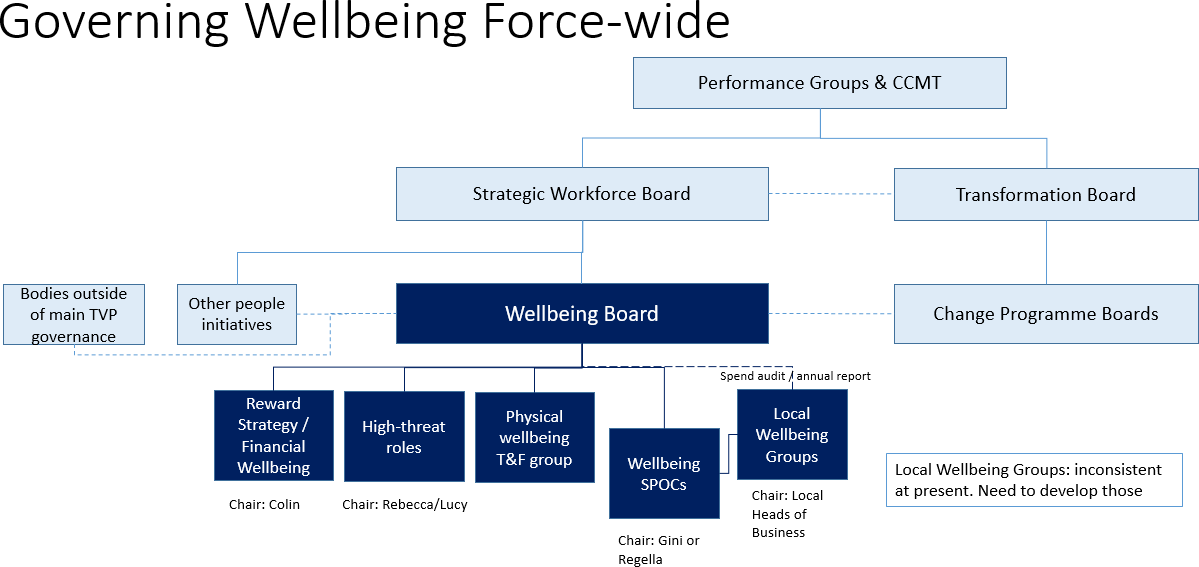 The People Strategy 2021-2025 sets our ambition to ensure that our workforce feels safe, supported and able to do our best in the service of our communities, promoting a culture of commitment to health, safety and wellbeing at all levels. Within the People Strategy there is a specific priority dedicated to wellbeing which outlines our commitment to implement our Force Wellbeing Plan, promoting and embedding wellbeing in all that we do. We are also increasing awareness and access to toolkitsand resources to promote and maintain physical, mental, financial, environmental and leadership wellbeing. This demands appropriate resources, governance and oversight to support our people and effectively manage threat, risk and harm, what we need to do to achieve this, and our individual and collective responsibilities. Keeping our people safe will in turn mean that we are able to keep our communities safe, deliver on our duty of care and commitment to provide outstanding policing services.The Wellbeing Page on Knowzone continues to be enhanced with 8,686 views on the wellbeing land page between 01/04/22-31/03/23. There is a comprehensive content which will be easily accessible for everybody wanting to access wellbeing related information and support resources. Each strand of wellbeing has a section on the page.The Wellbeing budget for financial year 2022/2023 was £500,000 and final spend totalled £451,617.71. This is an 8% increase on spend from last financial year.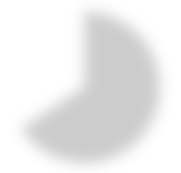 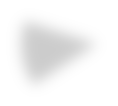 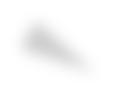 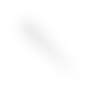 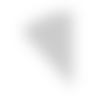 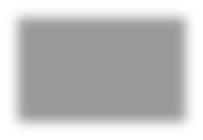 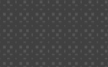 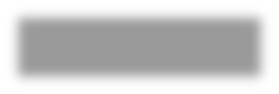 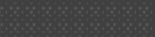 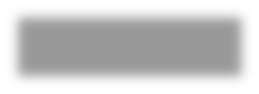 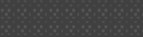 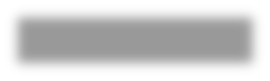 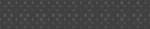 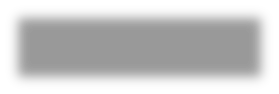 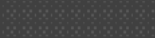 Spend on local initiatives is £63,000 – 14% of the overall budget.The Wellbeing Champions have been re-energised to be called Wellbeing SPOC’s with the Wellbeing Specialist chairing a Wellbeing SPOC forum (every quarter). This is to ensure there is better understanding of what is affecting the wellbeing of staff and officers across the Force. This will also give the opportunity for the sharing of best practice and achieving a more joined up approach in respect of wellbeing for the Force.Performance Year to Date (YTD) and management of key issues and risks impacting on thisWellbeing temperature checkIt was agreed by CCMT that a Wellbeing temperature check would go out to a quarter of the Force each quarter. The temperature check is about understanding what is driving poor wellbeing and monitoring the impact of our initiatives. We know poor wellbeing impacts on recruitment, retention, sickness levels, motivation and performance so it is critical we understand what is driving low wellbeing to address the root causes of these issues.The temperature check goes out to a quarter of the Force each quarter (so each person will receive it only once per year). It has run for two quarters, September 2022 (Q3) and December 2022 (Q4) with a 20% response rate. The data is already enabling us to develop a good understanding of wellbeing concerns, what works, and baseline the statusof wellbeing against which we can design and measure the impact of future initiatives. However, external factors play a huge part on individual wellbeing, so precise measurement of our efforts can never be achieved.This temperature-check process has also provided good evidence of progress against the outstanding HMIC AFI on how the Force can better understand if the wellbeing provision meets the wellbeing needs.We will continue to evolve the style and content of the temperature check – more quantitative, less qualitative – prior to issuing for Q1 FY23/24 to enable more robust interrogation of the dataBelow is the comparison between Q3 and Q4 respondents on individuals felt in relation to the strands of wellbeing. Many staff are fair to happy with their wellbeing. People feel unhappiest with their mental, financial wellbeing and leadership. Whilst trends at the moment have little value (different target audience taking the survey in the 2 quarters), financial wellbeing could be said to be trending well with few unhappy, more happy and fair; with mental wellbeing slightly declining.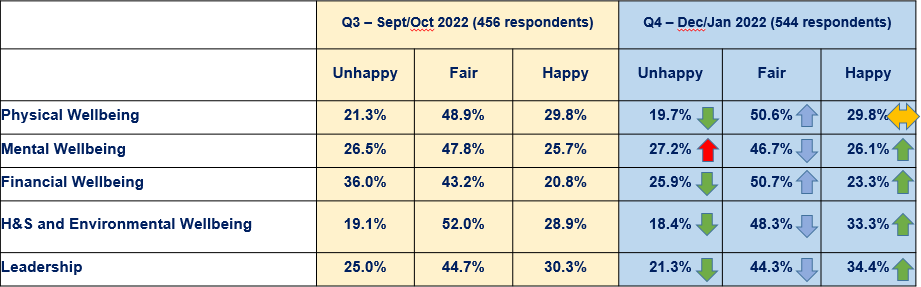 The temperature check has enabled the top 25 of 100 factors affecting Wellbeing to be identified. They have been categorised into 4 main areas as detailed below: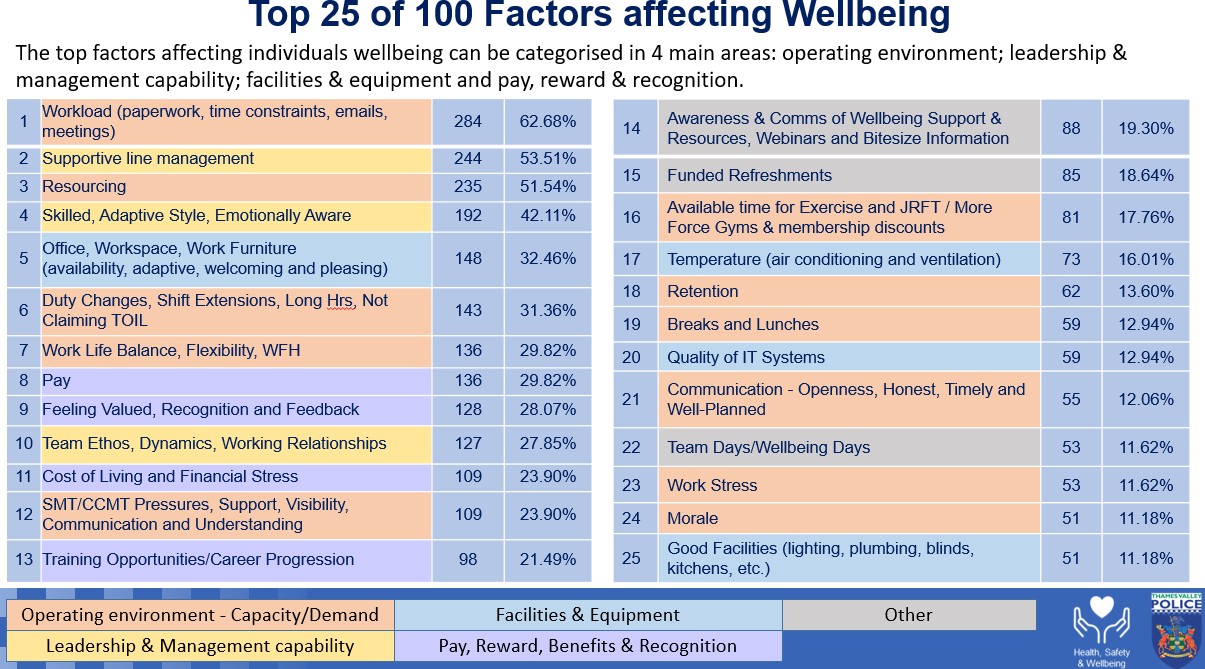 A whole-Force effort is required to address these root causes and improve the wellbeing of our officers and staff. Force-wide initiatives have been implemented improving wellbeing drivers across the 4 identified areas, some examples are shown below: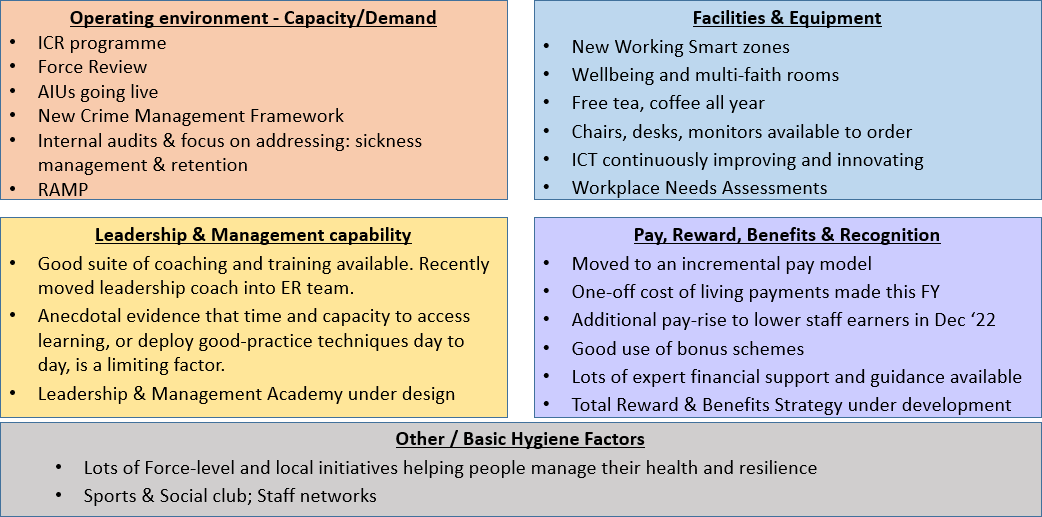 The temperature check has been able to evidence the top 10 initiatives supporting wellbeing, that either Thames Valley Police provide, or that our workforce has access to. The top 10 initiatives remains almost identical between the two quarters’ findings. Note this question does not ask what else they would like, only to measure what we provide. As the Wellbeing Board is becoming more established, we are receiving a growing number of requests and ideas of what new wellbeing initiatives people would like. We also gather ideas from Wellbeing SPOCs to inform our planning.It is noted that cleaner Work Environment has dropped out of top 10, replaced by financial inputs re Cost of Living and Financial Resilience. Those inputs took place after the first quarter of the wellbeing temperature check was carried out, so could not have been included in the Q3 survey data.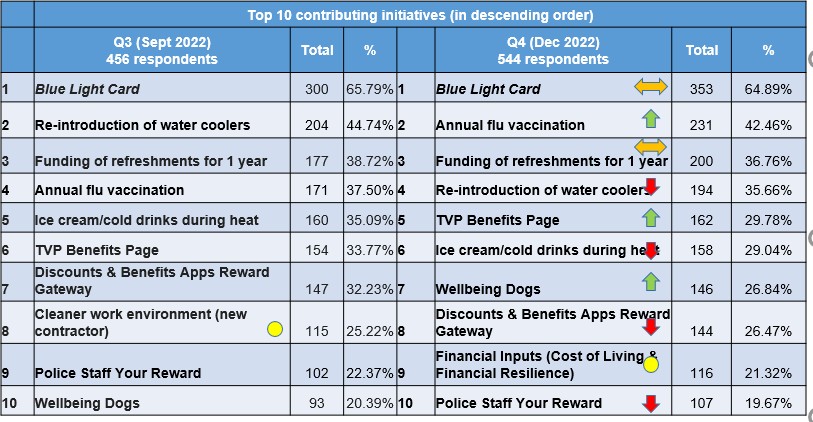 Sickness trendsOverall sickness decreased in Q4 following the winter peak. Psychological sickness continues to account for the highest percent of total sickness hours. Monthly average of 5% psychological sickness is still high. Reduction in anxiety and depression for officers but slight increase in PTSD. Trends are discussed as part of the Force Organisational Performance group.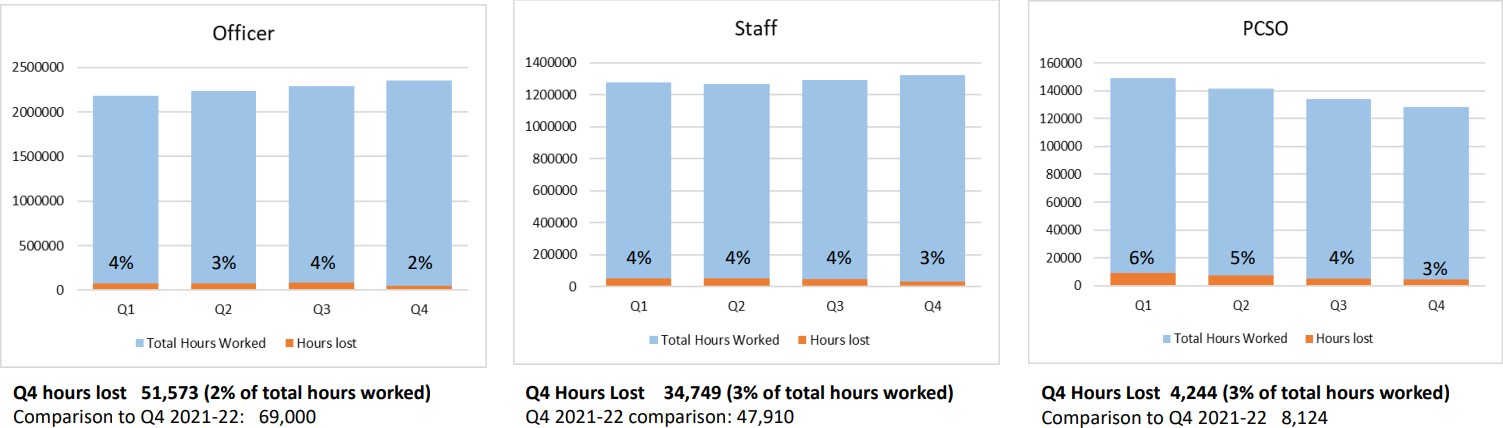 Data Source: (SIPo) Strategic Attendance ToolkitThe three most common types of sickness in 22/23 were psychological, respiratory and musculo skeletal. The total hours lost due to psychological sickness reduced by 8% from the previous year and there was a 7% reduction in long term sickness compares to last year (though a corresponding growth of 7% in short-term sickness)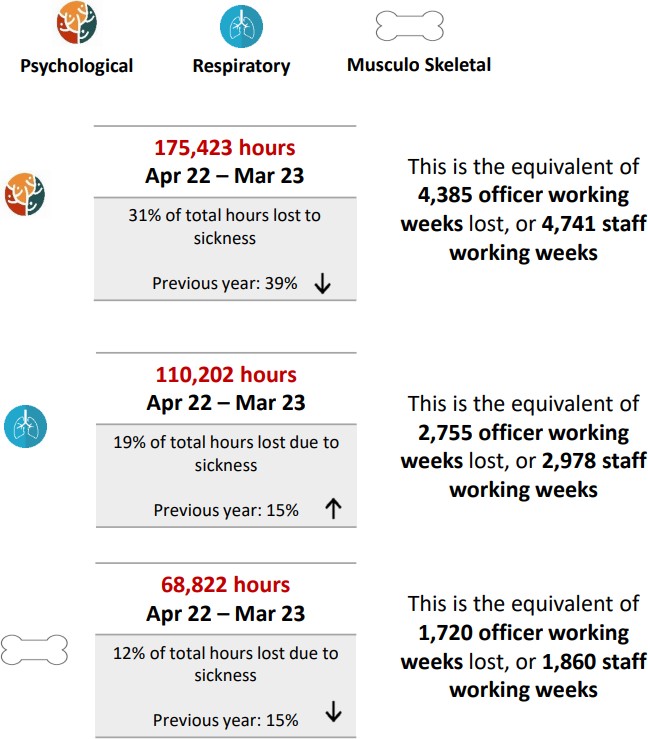 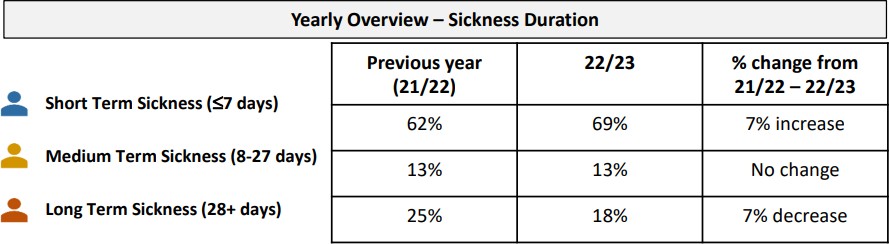 The data within the temperature check suggests that the top reasons that contribute towards psychological sickness include workload, demand, resourcing, burnout & line manager support. The data supplied by Health Assured, our Employee Assistance Programme identifies that workplace demands (128 calls out of 210) is the highest reason for work related calls to the provider. Anxiety & low mood continue to be the top reason for counselling.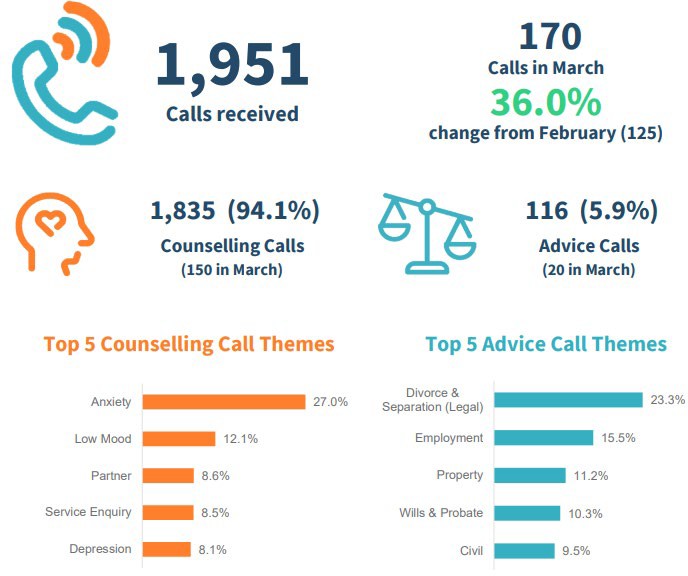 EAP Management information packed prepared by Health Assured.Below is the breakdown across the counties which shows that Buckinghamshire is showing 8% over the industry benchmark for mental health with 100% of work relatedcalls being due to high demands. Berkshire & Oxfordshire are both 7% over the industry benchmark for work related contact.Psychological Screening programmeThe current psychological screening programme assess 18 high risk trauma roles in line with College of Policing as follows.The current screening programme cost £216,109.20 for 22/23 financial year. A breakdown is as follows; screening questionnaire £33,180.00, psychological clinics£51,881.64 & trauma therapy £131,047.56. The screening is delivered by our Welfare and OHU team (1.5-2 FTE’s depending on the demand). Once the questionnaire is reviewed, if further support is required, this may be in the form of a structured interview or referral through for trauma therapy/psychologist clinic appointment. Last year 1,053 screening questionnaires were completed, approx. 245 structured interviews, 85 trauma therapy referrals and 190 psychologist appointments.A review of the risk assessments for existing high risk roles is taking place, along with a review wider operational roles for consideration of including in an expanded programme. The assessments will be undertaken for each role with practitioners from the business area. The aim is for this to be completed by September with a 0.5 FTE Welfare Officer (over establishment) secured for this period of time. Any expansion is subject to an organisational decision due to the costs and resources (i.e. additional Welfare Officer and Admin staff) involved to administer the screening and the increased provision of preventative and post-trauma support expected from the expanded screening programme.A pilot of screening took place with 4 ICR teams (not included in the current programme) across the three Oxfordshire LPA’s. 94 officers were sent the questionnaire and 76 completed which is an 80% completion rate. 42 (55%) were Assessed as fit in undertake the role (national average 77%), 17 (22.5%) had structured interview (national average 17%) & 17 (22.5%) were referred to the Psychologist for a Psychological assessment (national average 5%). Results indicated high workloads, burnout, working long hours, primary & secondary trauma due to demobilising &defusing not happening on a regular basis due to lack of time. A 2nd round of results will be ready in May 2023 which will give further evidence of the key factors of stress & trauma following the initial interventions. Below is some analysis undertaken for the ICR Programme following the initial results of the pilot.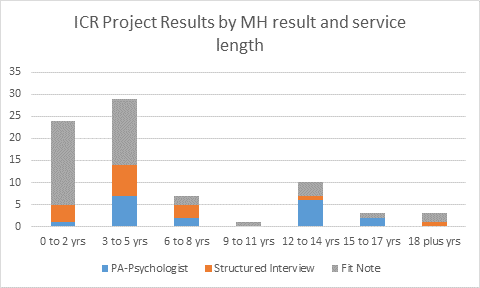 A comparison of mental health sickness for each team with the fit rate from 1st August 2021 to 31st August 2022 to place, to determine if there was any correlation between the amount of mental health sickness taken by each group and the fit rate. The table below shows that the % of the fit rate doesn’t decrease purely by the % of officers who have reported sick with mental health sickness (group 1 compared to group 4).An economic evaluation is being undertaken by Greenwich University on behalf of the College of Policing. The aims are to model the cost and cost effectiveness of a psychological surveillance and support programme for those working in the Police. A final report of findings will be produced in summer 2023. This will also help to influence the decision the organisation will take in considering any expansion of the current programme.Preventative measures continue to be embedded for trauma which includes looking to put the ESTIP (Emergency Services Trauma Intervention Programme) demobilising & defuse element into the Leadership training as business as usual. One of our Mental Health Nurses has rolled out this training to Supervisors and Peer Supporters across the Force over the past 18 months (over 800 in total).Blue light framework OHU accreditation statusCurrently at 39% completion. There is an activity plan in place to achieve the outstanding categories for the Blue Light Framework OHU accreditation standards. With some activities being completed by July 2023 the aim is to achieve 50%completion at this point. The final completion date for some activities requiring more in depth work i.e. an Audit process will be in December 2023. Due to some of the activities requiring clinical expertise it needs to be forecast into the existing demands of the team. Once completed a peer review by another Force can be undertaken. We aim to achieve accreditation by the end of this coming FY.Force Wellbeing Plan progressFollowing the implementation of the Force Wellbeing Plan, key wellbeing initiatives have been progressed for each wellbeing strand, with success measures being identified from data collected by MS teams feedback forms, Wellbeing temperature check results and other data sources. Due to the financial crisis, Christine Kirby has chaired a working group to specifically focus on supercharging financial wellbeing. The update on the progress can be accessed here: Force Wellbeing Plan Progress (2022- 2025)Identification of key areas of priority for 2023-2024The Wellbeing budget has increased to £524,000 and this has enabled an increased allocation to local wellbeing initiatives from 14% to 16% (£70,000 to c£85,000 in cash terms). These budgets will be delegated to local business owners with the allocation based on actuals. Guidance will be issued on the procurement process and an audit will take place by the Wellbeing team to ensure that spend is in line with this guidance. This will free up resources for the Force Wellbeing team to focus on key priorities.An investment and resource plan for the Force wellbeing team is being implemented and approved by the Force Wellbeing Governance board. It will ensure the budget is allocated to the key priorities taking an evidenced based approach with the feedback received via the Wellbeing temperature check and other sources. Key focuses include the following:Exploring an expansion of psychological screening including preventative measures (e.g. training on coping strategies, embedding ESTIP D&D).Exploring the provision of frozen healthy meals, available for employees to purchase (could be cost-neutral / low-cost depending on meal charging).Review the provision of physical health and fitness that the Force has in place (including the agreed 8 Force gyms) to ensure there is value for money and benefits the whole workforce.Increase capacity in the RAMP and WPN team due to demand and review into the provision by external consultancy Creased Puddle. This will ensure that reasonable adjustments are in place in a timely manner and line managers are educated and equipped to support their staff.Continue the annual flu vaccination programme.Continue to provide funded refreshment and consideration any expansion to the provision offered.Maintain Water Coolers and current gym equipmentMaintain the Operational Wellbeing van which is being utilised as part of the Wellbeing package Operational Planning provide.Maintain the wellbeing rooms, multi-faith rooms and outdoor spaces.Support the Total Reward & Benefits strategy from a financial wellbeing perspective.Continue to support Wellbeing weeks of action, wellbeing days and financial seminars.To continue to equip and educate our managers to support officers and staff on all strands of wellbeing.4.2	HMIC Area for Improvement (AFI)Work will continue to evidence that as a Force we have now have the governance structure in place and with the quarterly temperature check, (with the plans to evolve the survey) will improve our ability to understand core drivers. It is recognised by HMIC the amount of Force-wide activity underway to alleviate the root causes identified. Completion of the Blue Light OHU standards will be captured in this AFI.Future risks and mitigation for 2023-2024Due to the current financial climate the Force to continue to educate and support those with financial difficulties which is key to retain our skilled workforce. This work will be included within the Total Reward & Benefits strategy.Engagement with key programmes of work i.e. Force Review to take any learning & feedback from the temperature check and wellbeing initiatives for any future modelling of the Force to mitigate the impact on the wellbeing of our officers and staff. This also includes engagement with the RAMP team at the earliest opportunity to implement any reasonable adjustments.The wellbeing priorities have become clearer over the past 12 months to enable the Force to have a focus on what will give the most positive impact for our officers and staff wellbeing. This will be closely monitored as we continue into the next year adapting as necessary on an evidenced based approach.Christine KirbyDirector of People	April 2023Paper Prepared by:Lucy HaynesWellbeing & Corporate Health & Support Services Business Partner People DirectorateAGENDA ITEM 6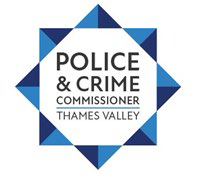 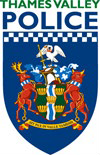 JOINT INFORMATION AUDIT COMMITTEEAnnual Health and Safety Report 2022/23Introduction and ContextThis Annual Health & Safety Report for Thames Valley Police for the period 2022-2023 forms part of the governance arrangements for the Chief Constable’s Management Team (CCMT) and for the Joint Independent Audit Committee (JIAC) to “satisfy itself on behalf of the PCC and the Chief Constable that an adequate and effective policy and practice framework is in place to discharge legal duties in relation to health and safety. In particular, having regard to the safety, health and welfare of police officers and police staff, people in the care and custody of Thames Valley Police and all members of the public on police premises or property”.This report sets out:Governance and accountability arrangements for Health & SafetyThe strategic direction and key areas of priority for 2023-2024.Summary of Health & Safety performance for 2022-2023.Future Risks & Mitigations.The format of this report has been modified to accommodate recommendations put forward by previous audits. It provides an overview on Health & Safety Key Performance Indicators and includes a focus on preventative activities (leading indicators), alongside RIDDOR (Reporting of Injuries, Diseases, and Dangerous Occurrences), Accidents, Assaults, Near Misses, and Work Related Ill Health statistics (lagging indicators).Health & Safety is complex and multi-dimensional, which can make effective performance measuring and reporting challenging. Relying on incident and accident data solely to measure Health & Safety performance does not provide an accurate depiction of the current state of the Health & Safety Management System.During 2023-2024, we will focus on consistent data collection and trend analysis to establish a baseline and support the setting of Health & Safety objectives and targets. We will focus on mapping compliance requirements, on developing an effective and proportionate framework to manage risk, on reviewing and defining key systems and processes, and on creating dynamic and effective relationships to enhance collaboration between departments and improve Health & Safety communication and engagement within TVP.The work carried out throughout the year will enable us to review in more depth and provide enhanced relevant information on the effectiveness of the TVP Health & Safety Management System.Governance & Accountability for Health & SafetyIn April 2022, the Joint Internal Audit Team (JIAT) undertook an internal audit of Health & Safety. The audit identified some areas for concern and risk, including the strategic governance, monitoring, and visibility of Health & Safety performance (H&S) and in legal compliance and risk management.This internal audit was conducted in parallel with a detailed review of the existing TVP Health & Safety operating model conducted by the People Directorate. The review identified some areas for improvement, including in governance arrangements and leadership oversight, in the purpose and function of the Local Health & Safety Committees, and in risk management and compliance. In August 2022, changes to the Health & Safety structure were implemented, including the integration of the H&S Team into Strategic Governance. A H&S Governance Board has been established; terms of reference and membership agreed. Inherent overlaps with H&S, Environment and Wellbeing have been identified and the interfaces with the Governance Boards have been articulated (see Annex 1).The new model removed the dedicated H&S Manager role and increased the H&S advisory roles and H&S assurance roles to improve the capacity and resilience within the function. The H&S team now reports through the Lead Risk & Governance Officer to ensure more focus on risk and compliance in line with other force-wide frameworks. In addition, a new H&S Specialist role within the Wellbeing team in People Directorate was created. The new model enhances strategic governance, performance monitoring and visibility, legal compliance, and risk oversight.To support these changes, and to integrate the recommendations from the Health & Safety Internal Audit, a clear Strategic Plan for Health & Safety has been developed with actions to address each area of concern. However, strategic planning is still under development as evidenced through the abundance of actions focused on reviewing the current arrangements and on H&S Culture Development. Specific recommendations from the Health & Safety Audit and Follow-Up are addressed throughout this report.Health & Safety Strategic DirectionThe annual Thames Valley Police Strategic Plan sets out annual operational and organisational priorities for the Force. The Plan for 2023-2024 focuses on Serving Victims, Building Trust, Fighting Crime, and Valuing our People.Thames Valley Police provide an essential service to the public, in particular the communities we serve. The provision of this service relies heavily on having an effective Health & Safety Management System and Structure in the Force. Keeping people safe and preventing harm to people is integral for the success, growth, and reputation of Thames Valley Police. It is, therefore, vital that this undertaking becomes embedded in our values and actions.We propose to develop further the Health & Safety Management System following the overarching structure set out in HSG65 (HSE) which adopts the principles of ‘Plan, Do, Check, Act’ to achieve a balance between the systems and the behavioural aspects of H&S management. The enhancements we will implement aim to provide assurance that we meet legal requirements and will emphasise the Thames Valley Police commitment to Health & Safety.Our strategic intentions align with, and will be developed to support, the Thames Valley Police Vision and Values, as well as with the National Police Chief’ Council (NPCC) Guidance – Police Health & Safety: A Guide for Chief Officers (2019). We plan to improve our Health & Safety Management System by setting objectives, targets, and standards for Health & Safety which are realistic, achievable, and measurable.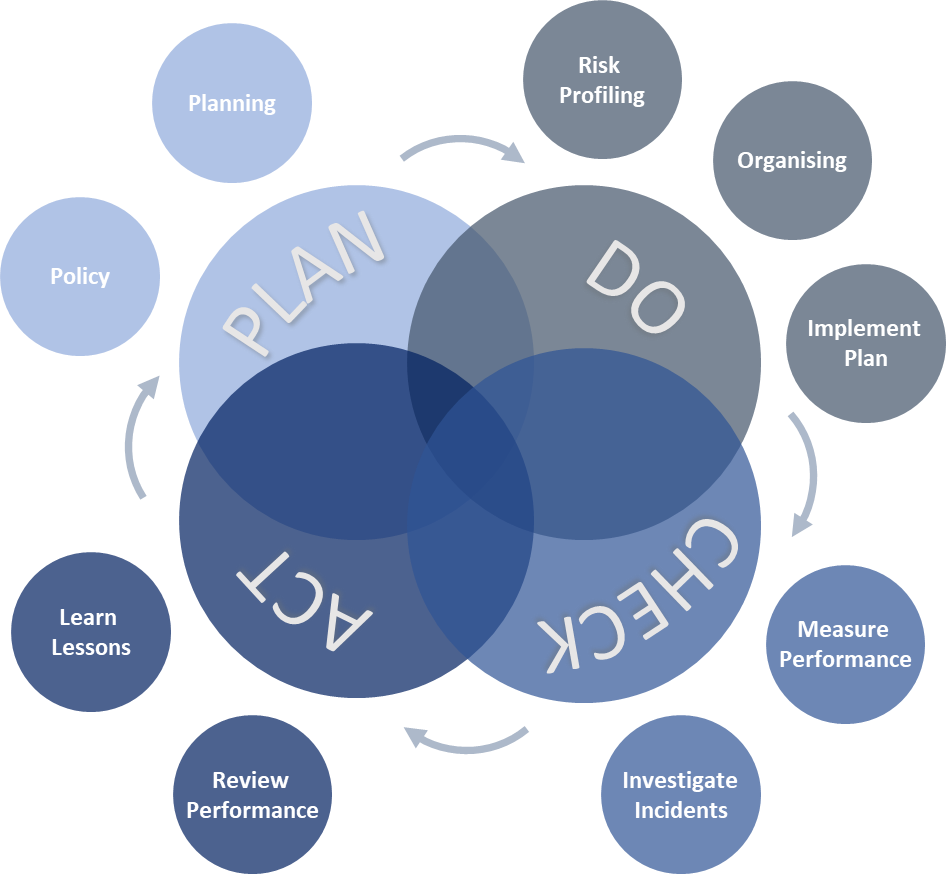 Figure 1: PDCA Cycle. SOURCE: HSG 65 Managing for health and safety (hse.gov.uk)We will propose and seek agreement to a formal statement of H&S risk appetite and tolerances. This will help to inform and prioritise development work as well as strengthen performance reporting and monitoring.Health & Safety MissionTo protect our communities whilst taking care of our own people.3.6.1. The effective and proportionate management of Health & Safety is an essential part of Thames Valley Police’s mission to protect our communities. As such, we propose to achieve a robust and mature Management System to enable us to continue to protect our communities whilst taking care of our own people by actively avoiding any unnecessary and preventable harmHealth & Safety Vision:To promote personal responsibility at all levels.Health & Safety shall be at the core of everything we do and those who work for or on behalf of Thames Valley Police and the Police and Crime Commissioner Office should be expected to take personal responsibility for their actions and to show fairness, integrity, respect, and accountability by considering how those actions affect not only their own personal safety but also the safety of their colleagues and the communities we serve.H&S Team as an enabling function to the wider Force.The Health & Safety Team is an enabling function to the wider Force and through the provision of appropriate advice, support, and guidance on all Health & Safety matters as well as assurance on Health & Safety arrangements, to enable Thames Valley Police to continue to be an excellent Police Force trusted by all our communities.To achieve both legal compliance and a focus on continuous improvement.As acknowledged within the Thames Valley Police’s Health & Safety Policy Statement, we are committed to achieving compliance with all legal and regulatory requirements, in particular those set out within the Health & Safety at Work etc Act 1974 and the Police Health & Safety Act 1997. We propose to go beyond compliance and recognise the value of a proactive approach focused on continuous improvement and on the enhancement of a positive Health & Safety culture.Health & Safety Values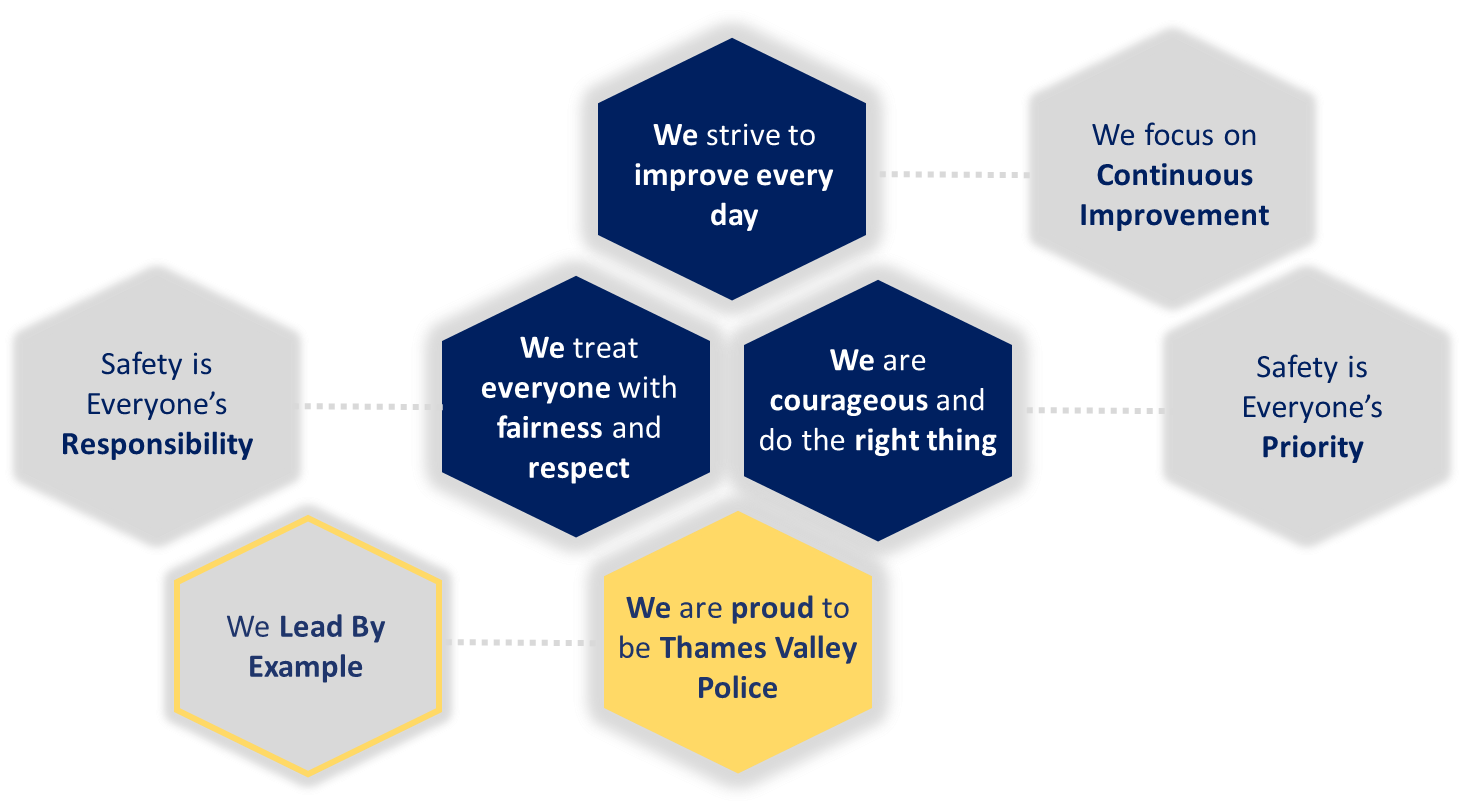 Figure 2: Health & Safety Values.The Health & Safety values are intentionally aligned with the Thames Valley Police values as they intend to be an extension of the TVP values. Our values are:Safety is everyone’s responsibility.We focus on continuous improvement.Safety is everyone’s priority.We lead by example.Health & Safety Key Priorities and ObjectivesCritical Enablers Overview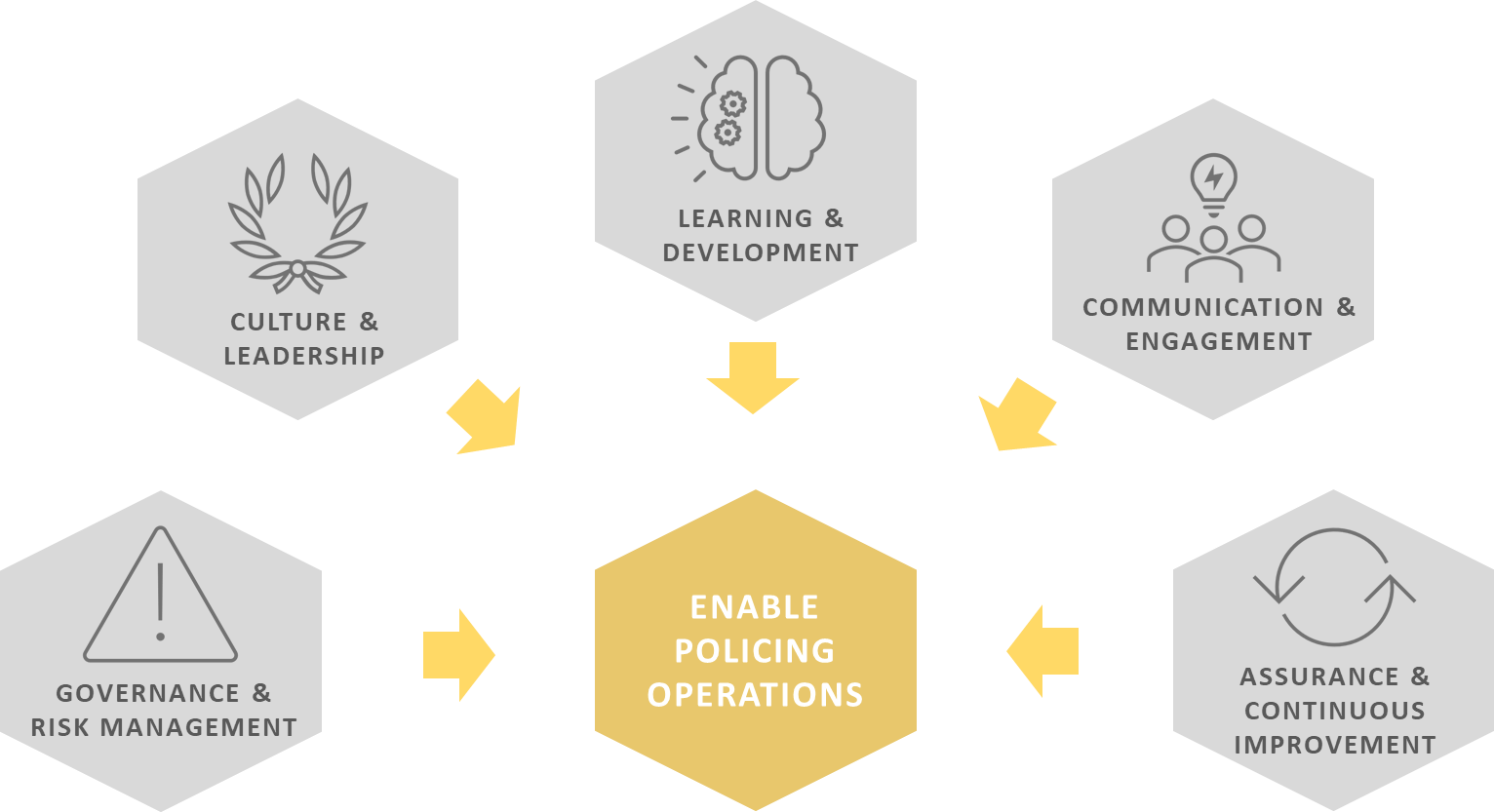 Figure 3: Health & Safety Critical Enablers.Our H&S Plan for 2023-2024 focuses on five critical enablers, aligned with the HSE Core Elements for effectively managing Health & Safety (HSG65). Each critical enabler covers key aspects of our Health & Safety Management System and drives our Health & Safety Objectives for 2023-2024.The critical enablers are:Governance & Risk Management-Culture & LeadershipLearning & DevelopmentCommunication & EngagementAssurance & Continuous ImprovementThe critical enablers were selected not only to fully align the Thames Valley Police Health & Safety Management System with Managing for health and safety (hse.gov.uk), as per the Health and Safety Executive guidance and as recommended within the National Police Chiefs’ Council, Police Health & Safety: A Guide for Chief Officers (2019) but also to address the findings contained within the Joint Internal Audit Team, Health & Safety Follow Up – Internal Audit Report 2022-2023 which follows up on the 2021-2022 Audit..These critical enablers shall support the full implementation of the Governance- focused operating model to successfully integrate the management of Health & Safety with the general governance system of Thames Valley Police, as advised within theNational Police Chiefs’ Council, Police Health & Safety: A Guide for Chief Officers(2019).The critical enablers also aim to enhance the governance oversight of performance of the Thames Valley Police Health & Safety Management System as well as strengthen our ability to manage both operational and organisational risks.Critical Enabler 1: Governance & Risk Management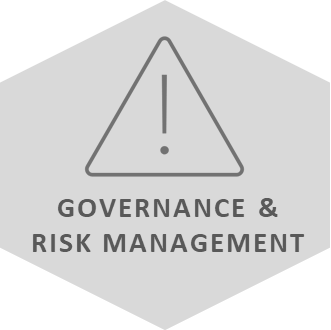 Aim: To implement a strategic Risk Management Framework to systematically identify, reduce, and manage risk to enable the TVP to continue to be an excellent police force trusted by all our communities.The Health & Safety PolicyThe Thames Valley Police Statement of Health & Safety Policy, as required by the Health & Safety at Work etc Act 1974, is jointly signed by the Chief Constable and the Police and Crime Commissioner. The signed statement forms part of an overall policy which outlines the commitment to safe and healthy work activities, enhanced by a working environment which maintains a positive approach towards ethical standards, staff wellbeing and a safe working environment, for all staff and for anyone else who may be affected by our activities. The commitment to comply with the requirements of the Health & Safety at Work Act 1974, the Police Health & Safety Act 1997 and all relevant statutory provisions as well as to promote the continual improvement of our Health & Safety Management System is also stated.In 2023-2024, we will review both the Health & Safety overall policy and Policy Statement to ensure that they continue to set a clear and desired direction for TVP/OPCC Health & Safety work environments.Risk ManagementRisk management is an integral part of delivering operational support and enabling policing services as well as of the successful implementation of the Health & Safety Strategic Plan. Being able to identify, understand, and manage Health & Safety risks is essential to informed decision-making which enable is to proactively identify risks that threaten the achievement of objectives (including ensuring that legal and regulatory requirements are met) and put in place actions to reduce these to an acceptable level and to support Thames Valley Police to adapt to challenges and ever-changing risk and uncertainty.In 2022-2023, the focus has been on Operational Risk Assessments to ensure that all operations with significant Health & Safety risks are assessed and that guidance is given to the business to mitigate these risks. Risk Assessments are managed via the Risk Assessment Register. Currently these are 141 active Risk Assessments, 73 were reviewed and updated in 2022-2023.The Health & Safety Follow Up – Internal Audit Report 2022-2023 has identified that Thames Valley Police has a “lack of assurance over GRA content, leading to local risks raised via the GRA process not being mitigated”.In 2023-2024, a systematic review of our General Risk Assessments (GRAs) will be conducted to allocate owners to each GRA and to include residual risk – being the net risk after consideration of controls and actions taken by the business in light of the guidance given. Our Key Performance Indicators (KPIs) will focus on monitoring GRA reviews (either as part of their review cycle or triggered by an event such as an accident or workplace related ill health case) as well as the timeliness of the GRA reviews. We will also monitor how many Gras were created or removed from use event such as an accident or workplace related ill health case) or removed from use to better understand potential threats and vulnerabilities in different areas of TVP and to better grasp if the current Risk Management process in place is effective.The Health & Safety Follow Up – Internal Audit Report 2022-2023 has further identified that Thames Valley Police “lacks an agreed Health & Safety Risk and Performance Framework and associated management information, leading to a lack of assurance over the health and safety process and effective management of risk”. This finding is being addressed as part of the proposed strategy for Health & Safety, currently in development.In 2023-2024 the focus will be on enhancing our Health & Safety Risk and Performance Framework, including the development of the Health & Safety Risk Register to include outcome measures, tolerances, and the basis for risk oversight and reporting. Key Performance Indicators around our 7 Point Plan will be monitored and reviewed by the H&S Governance Committee (please see 5.1.1.2. Assaults).Data CollectionIn 2023-2024, the focus will be on the development and collection of accurate and consistent data to improve reporting on Health & Safety.The Health & Safety Follow Up – Internal Audit Report 2022-2023 has identified that Thames Valley Police has a “lack of visibility and assurance over reported incidents, leading to risks or issues not being addressed”. Gaps have been identified in the Health & Safety data collection process. In 2023-2024, we will focus on improving the integrity of the data collected and on expanding the suite of Key Performance Indicators (KPIs) to include both leading (active monitoring) and lagging indicators (reactive monitoring) to ensure that Health & Safety performance is collected consistently across the Force.The Health & Safety Follow Up – Internal Audit Report 2022-2023 has further identified that Thames Valley Police has a “lack of assurance that action is taken to address any local health and safety incidents, leading to risks or issues not being addressed”. In 2023-2024, we will monitor PER10 Reports (on Accidents, Assaults, Near-Misses, and Work-Related Illnesses) and develop a framework to ensurePER10 Reporting and Investigation Procedures in place are followed and remedial actions are put in place when required to address Health & Safety issues and concerns.Critical Enabler 2: Culture & Leadership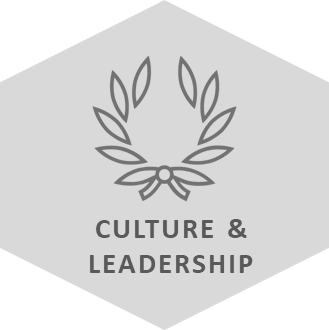 Aim: To develop and maintain a positive Health & Safety culture with strong, active, and visible commitment from Senior Leaders who are able to demonstrate proactive decision making and ownership of Health & SafetyLeadershipAs part of the changes to Health & Safety function, and to fully align the function to the overall Thames Valley Police strategy and values, there is a focus on Leadership. TVP Senior Leaders own the risk within their own areas/departments and are supported by advice and with performance and risk oversight by the Health & Safety Team and the Corporate Governance Team.As such, we want to ensure we provide the necessary competence and support to our Senior Leaders, to enable them to understand their roles & responsibilities and to empower them to engage with their staff on Health & Safety matters and to deliver Health & Safety outcomes. In 2023-2024, we will focus on reviewing the Leadership roles and responsibilities in place and in mapping out the expectations in terms of Health & Safety Performance expected.CultureOur long-term objective is to develop and promote a culture that supports the Health & Safety Management System and strategic intent. However, we recognise that work need to be conducted to first establish the state of the current Health & Safety Culture and where we want to be. As such, in 2023-2024 we will focus on creating a proposed plan for the assessment and development of the Health & Safety Culture of Thames Valley Police.Critical Enabler 3: Learning & Development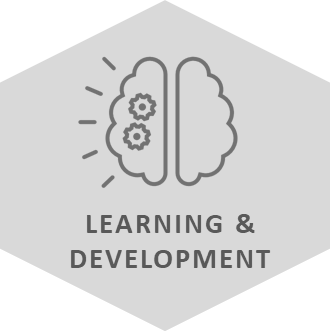 AIM: To inspire and support our people to develop their skills, knowledge, and awareness to enhance performance and avoid legal exposure.Training & CompetenceIn 2023-2024, a review of Health & Safety Training will take place. Health & Safety Training is vital in the prevention of accidents and ill-health and in the development of a positive Health & Safety Culture. Increasing Health & Safety knowledge and competence across the Force will depend on the existence of a robust Training Programme focused on achieving legal compliance and mitigating known risks.The Health & Safety TeamIn 2023-2024, we will review the competence of the Health and Safety Team to ensure Thames Valley Police is able to discharge their duties under The Health and Safety at Work etc Act 1974, and the regulations under it, and The Police (Health and Safety) Act 1997 which formally extends The Health and Safety at Work etc Act 1974 to Police Officers, Special Constabulary Officers, and Police Cadets.The review of the competencies within the Health & Safety Team will be conducted to identify gaps and best practices, including the agreement of a minimum number of Continual Professional Development (CPD) hours to ensure that the Team is aware of changes in Health & Safety legislation and of any emerging Health & Safety issues/concerns and best practices.Health & Safety DocumentationIn 2023-2024, the focus will be on reviewing Health & Safety documentation, including the Health & Safety Manual and associated documentation, to ensure this is current and reflects the Health & Safety Policy commitments and the risk profile of the Thames Valley Police.Critical Enabler 5: Communication & Engagement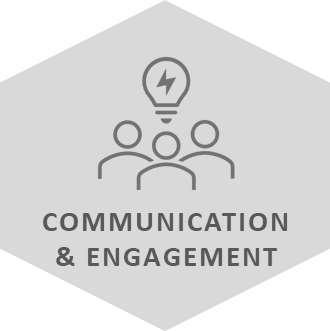 Aim: To achieve effective and sustained communication & engagement at all levels to enhance visibility of Health & Safety matters and to support the development of a positive Health & Safety culture.Communication with the ForceThe Health & Safety Follow Up – Internal Audit Report 2022-2023 has that Thames Valley Police has a “lack of Force wide communications of any health and safety matters, leading to Departments and LPAs lacking visibility of and acting upon these matters”. In 2023-20204, we want to review all communication arrangements and create a Health & Safety Communication Plan to ensure that relevant Health & Safety matters are communicated internally between Departments, LPAs, and the H&S Governance Board.The support provided by the HSE Specialists to the Force is vital function of the Health & Safety Department. In 2023-2024, we want to maintain that effective and consistent communication and engagement whilst focusing on an enhanced collection of data originating from those interactions, including data from the Local Health & Safety Meetings such as number of meetings held and associated actions created and closed.In 2023-2024, we also want to focus our effort in enhancing collaboration between relevant departments, including Property Services, Wellbeing, and the Occupational Health Unit. These departments provide invaluable support to the management of Health & Safety within Thames Valley Police and an appropriatelevel of collaboration and assurance will be defined within our Strategic Plan and implemented.The Health & Safety Follow Up – Internal Audit Report 2022-2023 has further identified that Thames Valley Police lacks “effective local and corporate oversight of health and safety matters, leading to risks and issues not being addressed”. In 2023-2024, we will review Local H&S Committee Meetings to ensure appropriate focus and attention. This will be conducted through feedback from the HSE Specialists and from Health & Safety Audits.Communication with StakeholdersThe Health & Safety Follow Up – Internal Audit Report 2022-2023 has identified that Thames Valley Police has a “lack of clarity and effective health and safety governance arrangements, leading to health and safety risks not being appropriately managed”. The new Health & Safety Governance Board has been established and a first formal Board meeting is planned for Mid-2023.A newly formed Health & Safety Governance Board has been established and terms of reference and membership have been agreed. The inherent overlaps with Health & Safety, Environment, and Wellbeing have been identified and the interfaces between the three governance bodies have been articulated.A dashboard of Health & Safety Performance Indicators is being formulated and will be included within the Quarterly Report to be submitted to the H&S Governance Committee Board to ensure that the H&S Governance Board receives adequate and sufficient information to be able to provide adequate direction and oversight for Health & Safety within Thames Valley Police.There will also be a focus on mapping requirements in view to enhance communication and collaboration with Health & Safety Representatives and External Stakeholders (including Regional Groups and Collaboration Contracts).Critical	Enabler	6:	Assurance	&	Continuous Improvement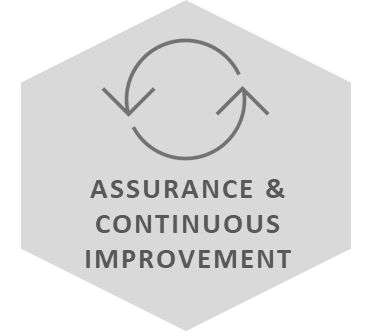 Aim: To proactively monitor and review our Health & Safety Management System to demonstrate and to go beyond compliance by reflecting on significant trends and lessons learnt and focusing on continuous improvement.Health & Safety Inspections and AuditsIn 2023-2024, the focus will be on the development of an effective Risk-Based Assurance Programme to consistently gather evidence and proactively monitor the effectiveness of the Thames Valley Police Health & Safety Management System. Our assurance work will consider actions taken by the business in relation to recommendations given and the extent to which our guidance is followed in practice.Safety Tours/Building Inspections and Health & Safety Audits are vital to provide assurance that the Health & Safety Management System is working as intended and to identify areas of non-compliance as well as areas for improvement. In 2022- 2023, the focus has been on ensuring that Safety Tours/Building Inspections were conducted, in conjunction with Property Services, on all buildings.In 2023-2024, we will focus on reviewing the Safety Tours/Building Inspections process to include a risk-based approach. This will be conducted by defining risk levels for each LPA/Area and Building (High/Medium/Low) and agree on minimum levels of Health & Safety support and assurance to ensure consistency and to effectively mitigate risk.In 2023-2024, the focus will also be on the development and implementation of a risk-based Audit Programme which will culminate on Health & Safety Audits being consistently carried out to assess compliance and to identify opportunities for improvement.Identification of Trends & Lessons LearntThe Health & Safety Follow Up – Internal Audit Report 2022-2023 has further identified that Thames Valley Police lacks “an effective process for learning from health and safety incidents, resulting in repeat incidents and increased risk for employees and members of the public”.In 2023-2024, we will focus on the development of a strong learning culture to support sharing of good practices and lessons learnt across Thames Valley Police and other Police Forces. We will develop a process for Corporate Learning to include internal sources (including findings from incidents/accidents, near misses, audit findings) and from external sources (including lessons other Forces).Future Risks & MitigationsFuture risks are emerging at a rapid rate and their complexity is increasing due to the cumulative effect of technological changes (such as the rise in disruptive technologies and an unregulated information space), demographic changes (such as the ageing and diversification of the population), environmental changes (such as climate change and environmental decline), social changes (such as the rise in inequality and social fragmentation), and political and economic changes (such as the cost of living crisis). Furthermore, Policing is undergoing fundamental changes exacerbated by a changing trust landscape which undermines Government Institutions.The intersection of the UK backdrop, the current Policing operating environment, and Health and Safety trends will interact to create new risks and threats for Health & Safety in Policing and will challenge the adaptive capacity of our processes, structures, and systems. For example, risks around disinformation will arise and measures will be requires to protect the Police Workforce from potential attacks to their safety, integrity, and wellbeing fuelled by disinformation. Also, as more and more new non-traditional policing approaches to engage with local communities are implemented, new unknownrisks will arise which will require a proactive approach from Health & Safety to ensure the safety of Local Communities and the Police Workforce.The integration of the Health & Safety into Corporate Governance has strengthen the capacity of Health & Safety to identify and mitigate risks, subsequently enhancing the overall resilience of Thames Valley Police. As such, Health & Safety will work closely with Strategic Governance to enhance the current Risk Management Framework to improve the anticipation of emerging risks/threats and develop lasting and efficient interventions to mitigate those risks. This will be supported by the enhancement of the Health & Safety Risk Register to include outcome measures, tolerances, and the basis for risk oversight and reporting.Summary of Health & Safety Performance 2022-2023The Reporting of Injuries, Diseases and Dangerous Occurrences Regulations 2013 (RIDDOR)RIDDOR (Reporting of Injuries, Diseases and Dangerous Occurrences Regulations) places duties on employers, and their nominated “Responsible Person” for Health & Safety, to report certain serious workplace accidents, occupational diseases and specified dangerous occurrences (near misses).There were 12 RIDDORs in 2022, one less RIDDOR than the previous year (2021). The number of RIDDORS have been reducing since 2018.Table 1: RIDDOR (Reporting of Injuries, Diseases and Dangerous Occurrences Regulations) data for 2022- 2023. SOURCE: Data from RIDDOR Reports to HSE.The types of incidents reported under RIDDOR (Reporting of Injuries, Diseases and Dangerous Occurrences Regulations) in 2022-2023 are distributed as follows:RIDDOR Types of Incidents 2022-2023Struck by Moving VehicleStruck AgainstSlip, Trip, Fall Same LevelPhysical AssaultLifting and Handling InjuriesInjured by an AnimalFall from HeightExposure to Harmful Substance0	0.5	1	1.5	2	2.5	3	3.5Police Officer	Police StaffChart 1: RIDDOR (Reporting of Injuries, Diseases and Dangerous Occurrences Regulations) types of accidents distribution for 2022-2023. SOURCE: Data from RIDDOR Reports to HSE.The three most common types of incidents under RIDDOR were Slips, Trips, and Falls, Physical Assaults, and Struck Against. The RIDDOR incidents were spread across several areas and processes of Thames Valley Police, with various causes. However, 4 RIDDOR incidents were related to Training Activities, which equates to 28.57% of all RIDDOR incidents. There will be a focus on Training-related incident in 2023-2024 to further establish the context of the injuries sustained and to identify potential injury- prevention actions and areas for improvement. However, it is also recognised that Police Training has an inherent elevated risk of injury. The work performed by Police Officers is physically demanding and often performed in unexpected situations and scenarios. Training is used by Thames Valley Police to prepare Police Officers for these unexpected and physically demanding situations and scenarios to ensure the competence of our Police Officers, to better protect the communities we serve, and – importantly – to mitigate future risk of serious injuries and fatalities to our Police Officers when carrying out their duties. As such, a risk-benefit analysis to Police Training often highlight that the risk of injuries during training is necessary in order to mitigate the potential consequences – in terms of potential serious injuries and fatalities – that the Police Officers would face if not suitably trained and prepared.	The resulting injuries from RIDDOR (Reporting of Injuries, Diseases and Dangerous Occurrences Regulations) in 2022-2023 consist of:RIDDOR Types of Injuries 2022-2023Strains and Sprains Other Known Injuries Lacerations and Open WoundsFracture Dislocation Without FractureBurns Bone Fracture50	1	2	3	4	5	6Specified Injury	Over 7 Days InjuryChart 2: RIDDOR (Reporting of Injuries, Diseases and Dangerous Occurrences Regulations) types of injuries distribution for 2022-2023. SOURCE: Data from RIDDOR Reports to HSE.The most common type of injury is Bone Fracture which is classified under RIDDOR (Reporting of Injuries, Diseases and Dangerous Occurrences Regulations) as a Specified Injury, followed by lacerations and open wounds which are classified under RIDDOR (Reporting of Injuries, Diseases and Dangerous Occurrences Regulations) as Over 7 Days Injury.AccidentsIn 2022-2023 there were 276 accidents to Police Officers, 3 accidents to Police Specials, 81 accidents to Police Staff, 8 accidents to Temporary (Officers and Staff), and 14 accidents to Non-Employees. The number of accidents has been increasing slightly over the past 3 years, with an evident increase in the number of accidents to Police Officers, Temporary (Officers and Staff), and Non-Employees.Table 2: Number of accidents in 2021-2022 and 2022-2023 comparison. SOURCE: Data from PER10 reports from PeopleSoft.Accidents 2020-2021 | 2021-2022 | 2022-2023300250200150100500Police Officers	Police SpecialsPolice StaffTemp (Officers & Staff)Non Employees2020-2021	2021-2022	#REF!Chart 3: Number of accidents distribution for 2020-2021 | 2021-2022 | 2022-2023. SOURCE: Data from PER10 reports from PeopleSoft.Accidents per Month 2020-2021 | 2021-2022 | 2022-202350454035302520151050Apr	May	Jun	Jul	Aug	Sep	Oct	Nov	Dec		Jan	Feb	Mar 2020-2021		2021-2022		2022-2023Chart 4: Monthly distribution of accidents for 2020-2021 | 2021-2022 | 2022-2023. SOURCE: Data from PER10 reports from PeopleSoft.The distribution of Accidents per type is as follows:Types of Accidents 2022-2023 (%)Work Related Illness/Sickness Injured during Pursuit on foot Road Traffic Collision/PolaccSports Injury Training InjuryInjured by an Animal/Insect Exposed to Fire/ExplosionBurn/Scaled from Hot Surface/Substance Exposed to/Contact with a harmful Substance Injured/Trapped by something collapsingFall from Height Slipped, Tripped or Fell - same Level Injured whilst Lifting/Handling an Object Injured whilst Lifting/Handling a Person Hurt by something StationaryHurt by a Moving Vehicle Hurt by a Moving, Flying or Falling Object Contact with/Use of - Machinery or Equipment30.84%Chart 5: Type of accidents for 2022-2023. SOURCE: Data from PER10 reports from PeopleSoft.The top 3 types of Accidents for 2022-2023 were 1) Training Injury (30.84%), 2) Slips, Trips, and Falls on Same Level (15.57%), and 3) Injured by Lifting/Handling a Person (10.78%). Together, these types of Accidents make up 57% of our Accidents.As referred above – see The Reporting of Injuries, Diseases and Dangerous Occurrences Regulations 2013 (RIDDOR) – there will be a focus on Training-related incidents in 2023-2024 to further establish the context of the injuries sustained and to identify potential injury-prevention actions and areas for improvement.AssaultsAs in previous years, a discrepancy in the data collected from NICHE Reports and PER10 Reports. This year, the discrepancy is 56.6% between NICHE Reports and PER10 Reports.Assault data is currently reviewed during Local Health & Safety Committee Meetings where it had already been noted that there is often a discrepancy between assaults recorded in NICHE Reports and in Health & Safety Incident Reports (PER10s). In 2023-2024, assaults will be reviewed in depth in Local Health & Safety CommitteeMeetings to ensure that all Health & Safety assault data (from the PER10s) is aligned with corresponding NICHE data to identify inaccuracies in the reporting systems and procedures. This review will also include the assault data provided by the Service Improvement Team (a daily report of assaults) and monthly assault reports from the TVP Officer & Staff Safety Group.Table 3: Number of Assaults for 2022-2023 from NICHE and PER10 Reports. SOURCE: Data from NICHE and from PER10 reports from PeopleSoft.700600500633Assaults - NICHE & PER10 Comparison - 2022-20234003002001000Police Officers	Police Staff	Police Specials	TemporaryNICHE Reports	PER10 ReportsChart 6: Number of Assaults for 2022-2023 from NICHE and PER10 Reports (Comparison). SOURCE: Data from NICHE and from PER10 reports from PeopleSoft.In 2022-2023, we will focus on the 7-Point Plan to reduce assaults and to obtain consistent assault data. Point 1 “Assaults on Police Officers, Police Staff, and Volunteers should be investigated with the same care, compassion, diligence, and commitment as an assault on a Member of the Public” is central to the Health & Safety Strategic Plan.Point 5 of the 7-Point Plan mentions that “The assaulted Officer/Staff or Volunteer must complete a Safety Incident Report with their Supervisor”. The point explicitly connects the Safety Incident Report (PER10s) with NICHE by specifying that the Safety Incident Report should include the relevant NICHE crime number. Our focus will be in ensuring this process is consistent across the Force to prevent reporting inconsistencies and to ensure that all assaults are effectively investigated (Point 1 of the 7-Point Plan).Near MissesIn 2022-2023 there were 555 near misses from Police Officers, 4 near misses from Police Specials, 107 near misses from Police Staff, 2 near misses from Temporary (Officers and Staff), and 23 near misses from Non-Employees. The number of near misses has increased slightly, with the sharpest increases in near misses from Police Officers and Non-Employees.Table 4: Comparison of the number of Near Misses in 2021-2022 and 2022-2023. SOURCE: PER10s from PeopleSoft.600555Near Misses 2020-2021 | 2021-2022 | 2022-20235004003002001000Police Officers	Police Specials2020-2021Police Staff 2021-2022Temp (Officers & Staff)2022-2023Non EmployeesChart 7: Number of Near Misses in 2020-2021 | 2021-2022 | and 2022-2023. SOURCE: PER10s from PeopleSoft.Types of Near Misses 2022-2023 (%)Training Incident Railway PropertyNeedlestick, Sharp Object or BladeStress Fatigue/Excessive Hours Inclement WeatherSlip, Trip, FallNoise Manual Handling Seized Property IssueOffice Furniture/Equipment Display Screen EquipmentFirearms Incident Carriage of EquipmentPPE Issue Equipment Defect Vehicle Defect Vehicle IncidentBuilding Security IssueBuilding Defect Spurious/False Alarm Communications (loss of) Incident Involving Animal/Insect Water-Related IncidentExplosionFire Infectious Illness Chemical Incident Custody Incident Public Order Incident Offensive WeaponAggressive Behaviour (MoP) Control Room Procedure Inadequate Staff/Crewing Levels51.15%Chart 8: Type of Near Misses in 2022-2023. SOURCE: PER10s from PeopleSoft.The top 3 of Near Misses for 2022-2023 were 1) Custody Incidents (51.15%), 2) Inadequate Staffing Levels (6.78%), and 3) Loss of Communications (6.01%). Together, these types of Near Misses make up 63.9% of our Near Misses.Throughout 2022-2023, there has been a strong focus on Custody safety. A more effective and consistent communication and collaborative relationship has been developed between Custody Management and the HSE Specialist. This relationship includes monthly meetings to review incidents and accidents (PER10s), and to discussany concerns and new processes/systems. This has resulted in several changes being made in custody in 2022-2023 due to a proactive approach focused on preventative and improvement action from Accident, Assault, and Near Miss Investigations. In 2023- 2024, we will continue to strengthen this collaborative relationship and encourage other Areas – through the continuous support from the HSE Specialists – to incorporate this approach.Work Related IllnessesIn 2022-2023 there were 57 work related illnesses from Police Officers, 0 work related illnesses from Police Specials, 5 work related illnesses from Police Staff, 0 work related illnesses from Temporary (Officers and Staff), and 2 work related illnesses from Non- Employees. The number of work related illnesses has increased in 2022-2023.Table 5: Number of Work Related Illnesses in 2022-2023. SOURCE: PER10s from PeopleSoft.Work Related Illnesses 2020-2021 | 2021-2022 | 2022-20236050403020100Police OfficersPolice Specials2020-2021	2021-2022Police Staff 2022-2023Temp (Officers & Staff)Chart 9: Number of Work Related Illnesses in 2020-2021 | 2021-2022 | and 2022-2023. SOURCE: PER10s from PeopleSoft.Type of Work Related Illnesses 2022-2023 (%)Work Related Illness/SicknessSports Injury Training InjuryInjured by an Animal/Insect Exposed to/Contact with a harmful Substance Injured whilst Lifting/Handling an Object Injured whilst Lifting/Handling a PersonHurt by something Stationary40.43%Chart 10: Type of Work Related Illnesses in 2022-2023. SOURCE: PER10s from PeopleSoft.The top 3 of Work Related Illnesses type for 2022-2023 were 1) Work Related Illness/Sickness (40.43%), 2) Training Injury (34.04%), 3) Injured whilst Lifting/Handling a Person (14.89%). Together, these types of Near Misses make up 89.36% of our Work Related Illnesses.Work Related Illness and Sickness is currently managed by our Occupational Health Unit (OHU). In 2023-2024, we will strengthen the collaboration between the Health & Safety Team and the Occupational Health Unit (OHU). In 2023-2024, we will work together with OHU and HR to identify any gaps in reporting and to identify a potential cause(s) for the increase in numbers.Proactive InterventionsRisk-Based Safety Tours/Building InspectionsThe HSE Specialists and Property Services work together to ensure the safety of the estate. Safety Tours/Building Inspections are conducted yearly on all occupied premises to identify non-compliances and areas of concern or improvement. There is a specific focus on the highest risk areas identified, including Fire Safety, Asbestos Management, Legionella Water Management, and Housekeeping.Where non-compliances or areas for of concern or improvement are identified, actions are raised within the Inspection Report. In 2023-2024, we will focus on enhancing the risk profiling of the buildings/sites, on improving the data collection across all areas (including the findings and actions from the Safety Tours/Building Inspections), and on developing a regular trend analysis of the findings of the Risk- Based Building Inspections.Fire Risk Assessments & Fire Safety InspectionsProperty Services, in conjunction with the Health & Safety Team, maintain a Fire Risk Assessment Programme to ensure that all TVP occupied buildings have a Fire Risk Assessment (FRA) in place. The Fire Risk Assessments (FRAs) are managed through the Computer Aided Facilities Management System (CAFM) to ensure they are reviewed within their set review data and to ensure that all corrective actions are formally allocated to a responsible person and progress monitored until completion. There is a rolling programme to complete and review Fire Risk Assessments (FRAs) every year for higher-risk buildings through a specialist external consultant and Short Fire Risk Assessments (FRAs) every three years for medium and low-risk buildings as a joint exercise between Property Services and the Health & Safety Team.In 2022-2023, 81 Fire Risk Assessments (FRAs) Reviews were completed by a specialist external consultant and 13 Short Fire Risk Assessments (FRAs) were conducted by Property Services and the Health & Safety Team.Property Services also conduct weekly and monthly fire inspections to all occupied buildings. All information is recorded and managed through the Computer Aided Facilities Management System (CAFM). Fire Evacuation Drills are conducted every 6 months to all occupied buildings.In 2023-2024, we will focus on the provision of Fire Wardens. We will establish and prioritise the level of risk of each building (based on the level of occupancy and the nature of the activities) and establish if there is adequate and sufficient Fire Warden Coverage.Water ManagementThere is a Water Management Policy as well as a Water Management Guidance which support the Management of Legionella. Property Services use the SMS Environmental Compliance System (Opuz) to manage Legionella. PropertyServices hold monthly meetings with the Water Hygiene External Consultant (SMS Environmental) which are also attended by at least one member of the Health & Safety Team. During these meetings, the current degree of compliance is assessed against Section 23, of the Force Health and Safety Manual. Meeting minutes are kept which include the compliance assessment, any issues or concerns discussed, and any actions raised to mitigate immediate risk.Asbestos Management SurveysThere is a Risk Assessment for Asbestos which has been reviewed in November 2022. There is also a Force Asbestos Management Policy and an Asbestos Management within TVP Estate (Guidance procedure). These documents, together with Section 19 of the Health & Safety Manual provide guidance on how to safely manage asbestos.Property Services manage Asbestos Containing Materials (ACMs) which have been identified within all Thames Valley Police estate. There is a formal contract in place with Lucion Services who provide support managing the Asbestos Containing Materials (ACMs), including byAnnual re-inspections of known ACM’sRefurbishment and Demolition surveys prior to any projects proceeding when the fabric of the buildings may be disturbed.Air testing/monitoring, plus any other ad hoc services.Property Services are in process of migrating all Asbestos Containing Materials (ACMs) data/drawings to Computer Aided Facilities Management System (CAFM). Efforts are being made to integrate these fully until 2024. Priority is being given to high-risk and medium-risk Asbestos Management Surveys.A quarterly meeting is carried out between the Asbestos Lead and Health & Safety team to discuss issues relating to asbestos, review reported incidents of unexpected asbestos identification and follow up time scales within the Management Action Plan.Local Health & Safety MeetingsLocal Health & Safety Meetings are held regularly between LPAs and the HSE Specialists. These meetings differ in frequency which can range from 4 to 6 weeks.The Health & Safety Follow Up – Internal Audit Report 2022-2023 has further identified that Thames Valley Police “lack of effective local and corporate oversight of health and safety matters, leading to risks and issues not being addressed.” In 2023-2024, we will review Local H&S Committee Meetings to ensure appropriate focus and attention. This will be conducted through feedback from the HSE Specialists and from Health & Safety Audits.Health & Safety TrainingHealth & Safety Training allows Thames Valley Police to raise awareness and competency of the Force. As shown in the chart below, health & Safety Training provision has remained consistent, with slight increases in the numbers of people trained each year in most courses).Table 6: Number of people trained and with active certificates in each Health & Safety Training Course. SOURCE: SSAMI Training Summary.H&S Training Provision - 3 Year Distribution6005004003002001000First Aid at WorkFirst Aid CustodyFire Wardens	H&S forManagersManual HandlingAsbestos AwarenessLegionella Awareness2022-2023	2021-2022	2020-2021Chart 11: Number of people trained in 2022-2023, 2021-2022, and 2020-2021 in each Health & Safety Training Course. SOURCE: SSAMI Training Summary.In 2023-2024, a review of Health & Safety Training will take place. Health & Safety Training is vital in the prevention of accidents and ill-health and in the development of a positive Health & Safety Culture. Increasing Health & Safety knowledge and competence across the Force will depend on the existence of a robust Training Programme focused on achieving legal compliance and mitigating known risks. It is, as such, essential that we identify key training priorities to ensure consistency across the Force (for example, ensuring that our ambition to implement mandatory IOSH Managing Safely Training to all TVP Leadership is appropriate, achievable, and agreed by all Stakeholders).It is anticipated the College of Policing will introduce new Health & Safety E- Learning courses in the near future.SummaryThe RIDDOR and Accident data remains consistent, with slight decreases in RIDDOR reporting and slight increases in Accident reporting. Data on Assaults is divergent and has highlighted the need for more resources to be focused on the scrutiny of Assault data recovered from NICHE Reporting and from PER10 Reporting. Proactive management and monitoring of Health & Safety remains consistent although gaps in reporting arrangements have been identified. Efforts will be made in 2023-2024 to improve data collection and reporting on the proactive indicators of Health & Safety performance.On the whole, it has been a year of changes for Health & Safety at Thames Valley Police. The next 12 months will continue to see change and the emergence of new challenges. Areas for focus in 2023-2024 include consistent data collection and trend analysis to establish a baseline and support the setting of Health & Safety objectives and targets, mapping compliance requirements, developing an effective and proportionate framework to manage risk, reviewing and defining key systems and processes, and on creating dynamic and effective relationships to enhance collaboration between departments and improve Health & Safety communication and engagement within TVP.The internal audits conducted highlights some concerns in regards to the management of Health & Safety. Matters of particular concern and risk included: the strategic governance, monitoring and visibility of Health & Safety (H&S) and legal compliance and risk management. In an effort to take into account the concerns and recommendations identified as part of the internal audit, a Health & Safety Plan has been devised to address these concerns and to drive improvement going forward.Annex 1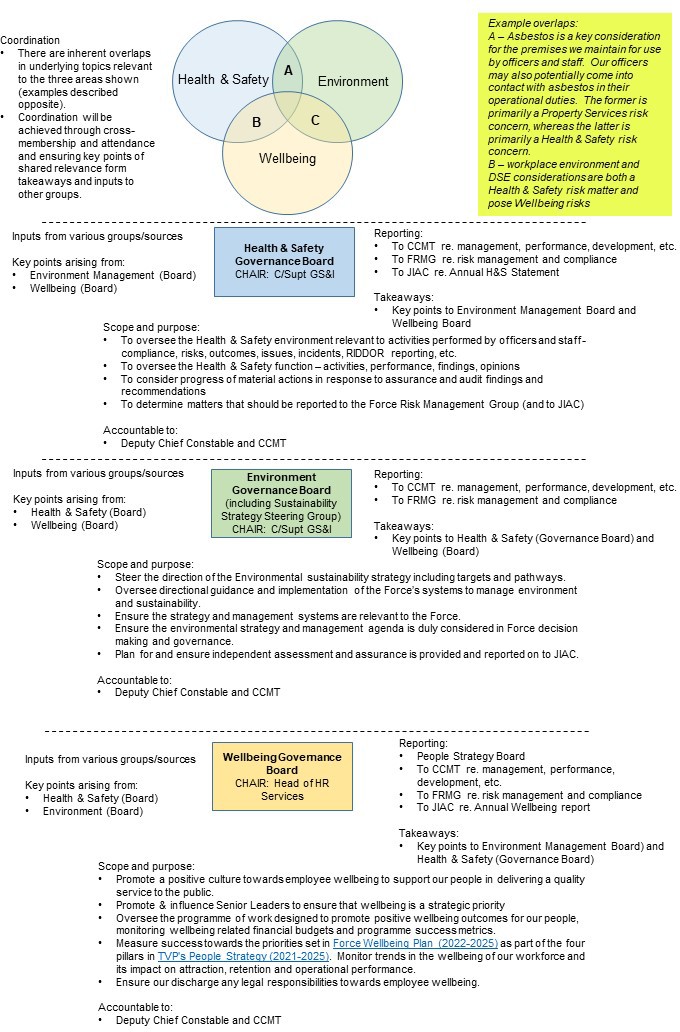 AGENDA ITEM 7JOINT INFORMATION AUDIT COMMITTEE ANNUAL DIVERSITY, EQUALITY AND INCLUSION REPORT2022/23JIAC Diversity, Equality and Inclusion Report April 2022 – March 2023IntroductionThe enclosed annual report reaffirms Thames Valley Police’s commitment to Diversity, Equality and Inclusion (DE&I), accounting for the period April 2022 - March 2023, and planned activity for 2023-2024.Equality, Diversity and Inclusion introduction, context and future strategic governanceGlobal, national and local events continue to bring into sharp focus the continued need to drive towards our goal of being an excellent police service trusted by all communities. The last 2 years has seen policing come under intense scrutiny. Not since the Macpherson report has there been such a focus on how the police manage Diversity and Inclusion.Policing by consent is only achieved by retaining legitimacy within our communities through transparency, engagement and ethical, fair application of the law. Other intrinsically linked factors, such as the advance of social media and how it empowers the public, for example, The #MeToo movement; exponential growth in this area around misogyny, and institutional racism means that not all our communities readily trust the police. This indicates an increased need to rebuild that trust and confidence among the public, in order to encourage reporting of crimes, to improve the intelligence picture, and aspirationally to draw upon the community into the police service.With this context in mind, an independent review of the governance, ownership, resources and structure was commissioned and is near completion. The objective being to ensure that focus is on priority risk areas and to ensure that there is robust governance and a stabilised resource structure to enhance performance and delivery. Responsibility and governance of Equality, Diversity and Inclusion has, until April, spanned across three Chief Officers.From April 2023, the Deputy Chief Constable will have overall accountability for Diversity, Equality and Inclusion (D, E &I). A dedicated Assistant Chief Constable for Legitimacy and Public Value has been appointed and is currently developing the Strategy and vision which is underpinned by the risks identified through the review and development of the balanced scorecard. Each Chief Officer will also act as a Protected Characteristic strand sponsor but prioritisation of activities will sit within the new ACC portfolio.The central D&I team will comprise of an internal D&I lead with D&I Advisors reporting to them and an external D&I lead with the Community and Diversity Advisors reporting into them. A dedicated analyst will support the development of comprehensive data sets. The Positive Action and Engagement Team will remain within the People Directorate, with a focus on attraction and recruitment. The central team will operate as a strategic enabler and will have a commissioning and prioritisation role with some focus on operational delivery. The team will provide guidance, advice and holddepartments and strategic leads accountable. The new model is predicated on the organisation owning and driving the activity, through operational meetings.The internal D,E &I Lead will have oversight of the themes and issues coming from the Staff Support Associations and workforce and the external lead will have oversight of external facing issues. Both will have a strong link with the delivery portfolios, Independent Advisory Groups and Independent Scrutiny Oversight Board.There is D,E&I activity that sits under the TVP 2025 Programme Structure; specifically the Race Action Plan and Violence Against Women and Girls which will be governed through the Force Transformation Board and the governance structures and terms of reference for the business as usual activity is being refined, but the current proposal is:Silver meetings – Operational delivery of business as usual and TVP 2025. Some of these boards will be subject to independent scrutiny e.g. Stop and Search Independent Advisory Group	Trust and Confidence Steering Group (BAU only) – Chaired by the external and internal D,E & I lead	Trust and Confidence Oversight Board (BAU and TVP 2025) – Chaired by the ACC Legitimacy and Public ValueTrust and Confidence Strategic Board – Chaired by the DCCStrategic Independent Advisory Group – Chaired by the Chair of the SIAGIn addition to the Programme activity, the proposed business as usual internal and external priorities for the following 2 years are as follows: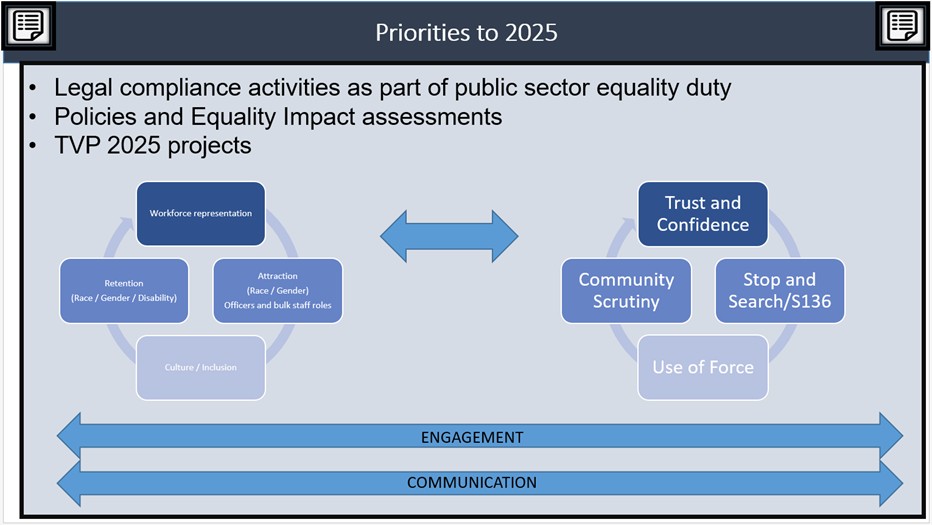 Two days have been set aside to work through what and how the overall structure will work and then a data framework will be developed to provide insight. These are planned for late June/Early July, so there may be some refinements. This work will include developing a Positive action strategy and a Trust and Confidence Strategy.Attraction, Recruitment and RepresentationRecruitment including Positive Action and Engagement Team (PAET) Attraction & EngagementThis substantive team (comprising six PCs and one sergeant) has continued their work during 2022/23 as we fully came out of Covid pandemic, with a much fuller programme of attraction and engagement activity. The close working relationship between the PAET, who now sit directly within Police Officer Recruitment within Workforce Planning and Corporate Communications has been pivotal to the ongoing success of our recruitment marketing and attraction strategy, particularly around helping us achieve our Uplift target.The PAET actively contributed engagement activity as part of TVP’s Summer 2022 Police Officer recruitment campaign ‘Realise Your Potential’. The team developed and delivered multi-day intensive engagement events in Oxford, Reading and Aylesbury – always basing themselves within the heart of a diverse community. They also delivered a pop-up event in High Wycombe and attended several community specific events and festivals during the Summer. More below on their subsequent candidate support activity.During Winter the team supported force activity around specific events relating to the Knife Angel, whilst it was present in Milton Keynes and Slough. Notably, having very positive engagements with MK’s Somalian community, which the local neighbourhood team had been having focused activity with. As a result of positive engagement, we are now seeing an increase in diverse communities proactively engaging with the team and inviting them to events; future engagements planned with local Zimbabwean, Philippine and Nigerian communities amongst others.Early Spring 2023 the team piloted a new engagement event; our ‘Discovery Day’ aimed at young people between 15-20. The event takes place over 2 days (soon to be enhanced to 3 days following participant feedback) where young people have meaningful inputs from a variety of departments including ARV, Dog Section, OST, Public Order and have discussions on important policing issues including Stop & Search. The aim is to improve understanding of what we do (how, why), enhance perception but also inspire them to consider a career in policing. The pilot was a success so the team are now looking to deliver this a number of times across the coming year.During Spring 2022 Recruitment increased activity with DWP, attending focused Job Centre events aimed at Over 50s job seekers and younger candidates.Towards the end of 2022/23 Recruitment, along with PAET, increased engagement with Universities and colleges both within and outside the force. Primarily engaging with student from Protected Services, Public Services and other police related subjects included Criminology and Forensics.Supporting Integration & RetentionThe team continue to deliver regular workshops and presentations, which are now both in-person and online, to maintain contact with applicants identifying as ethnically diverse, including information sessions about policing careers and ‘Masterclasses’ to support candidates ahead of the National Sift and Online Assessment Process and interviews.The team have a well-established ‘Meet The Family’ event which happens at regular intervals throughout the year. The event encourages applicants from under- represented groups (who have completed vetting and have a joining date) to attend a familiarisation event to meet the PAET, along with senior officers, representatives from Foundation Training, Wellbeing and Staff Support Networks – they are invited to bring one or two members of their own family. The event continues to be popular and receives great feedback.The team continues to support student officers in training both at Sulhamstead and HQ North Training Hub, offering regular opportunities for catch up and interventions when specifics concerns or issues or highlighted, to aide retention for those early in their policing career. They also provide tactical advice to internal departments looking to improve their own levels of representation and have delivered inputs to departments including for example Armed Response.During 2022/23 a dedicated retention Officer post was established within Workforce Planning to focus on reducing unplanned attrition across the force.Future PlansPAET	Strategic	Plan	introduced	post	Uplift	to	focus	on	Community Engagement, Attraction, Retention and Progression (see attached)Roll out of Discovery Day events throughout the yearFurther expansion of engagement with educational institutions across our region and nationalRecruitment and PAET have started engaging with Afghan Relocation & Assistance Programme (ARAP) and are considering similar initiative with Ghurkha’s as an extension of our current Military Resettlement activity.Further engagement with DWP/Job Centres across our force area with particular emphasis on opportunities to engage with those from lower socio- economic groups, those from ethnic minority communities and other under- represented groupsEmployer Branding and Recruitment Marketing (Corporate Communications)The Recruitment and Retention Comms Team (RRCT) continue to work closely with Recruitment (now including PAET) to deliver recruitment marketing strategies and communications which reinforce our employer brand internally and externally. Whilst the majority of our work in 2022/23 focused on Police Officer recruitment, the wider themes of the campaign also ran across other areas of bulk recruitment including PCSO, DOs and wider staff and volunteer opportunities.AttractionDuring 2022/23 we developed then launched our new Police officer recruitment campaign ‘Realise Your Potential’, showcasing the vast opportunities available to all to specialise or gain promotion within a policing career. In order to highlight diversity and inclusion within the force, we used a range of officers from different genders, ethnicities and ages in our stories and campaign imagery. As a result of the campaign recruitment received 1,669 applications across all entry routes of which 17% were from Black, Asian or Mixed ethnicity applicants and a further 10% from Any Other White Background (including White European), totalling a 27% ethnically diverse application rate which was an improvement on 2021’s ethnicity level of 22.6% Throughout 2022/23 our Police Officer pipeline remained consistently between 22-27% in terms of ethnicity and between 38-45% for women.Our dedicated careers website www.tvpcareers.co.uk continues to evolve with enhanced content, blogs, stories and information. In 2022/23 we introduced a ‘News’ page where we could highlight content reflected our credentials as an employer of choice. Our careers site has attracted an average of 12,500+ users each month, with a peak of 25,000 users during our campaign. We have continued to nurture relationships with targeted media, which has resulted in coverage in publications including Eastern Eye (No.1 Asian publication in the UK), Fyne Times (LGBT publication), Menopause and a variety of Military Resettlement publications. We have arranged radio interviews for PAET and senior officers on shows including Bridgitte Tetteh Show (BBC Radio Berkshire) aimed at the Thames Valley’s Black Communities and on Asian Star radio in Slough.Internal / Supporting Progression & RetentionThroughout 2022 RRCT worked with Foundation Training to promote TVP officer participation in Police Now’s Frontline Leadership Programme (FLP). Positive Action was employed to initially promote the programme to PCs and DCs across the force from under-represented groups, via targeted and personalised messaging followed up by force-wide promotion for all. Of the 392 participants in FLP Cohorts 2-5, 51 were from TVP with 55% of our participants were female and 26% from ethnic minority backgrounds.We worked closely with D&I and SAME (Support Association for Minority Ethnic staff) to promote the launch of TVP’s Race Action Plan in May 2022, including the launch of our ISOB. Coverage included local news outlets and radio interviews. We also supported promotion of TVP signing the BITC race at Work Charter and becoming the first Police Force in England & Wales to gain Race Equality Matter Trailblazer (Bronze) status in January 2023.We have helped develop and publish information on a wide variety of awareness days and weeks and how the force observed them including Race Equality Week, faith based events including Ramadan, Vaisakhi. We have ensured a variety of stories showcasing our position as an inclusive, supportive employer have been included in the force’s Thames View publication throughout the year.Gender Pay GapOur calculations follow the legislative requirements published on the Gov.uk website. The most recent submission was submitted in March 2023 for the accounting period 2021/22. For the purpose of this report all police officers and police staff are considered as employees.Summary of Mean / MedianThames Valley Police has a combined mean gender pay gap of 9.99% (10.17% in 2021) and a combined median gender pay gap of 19.21% (19.98%.in 2021).The high combined figure of 19.21% is the difference between the median pay point per hour for males of £20.67 (£20.67 in 2021) and the median pay point for females of £16.70 (£16.54 in 2021) as shown in the table below. The different police officer and police staff pay structures are a contributing factor to this high percentage.For Police Staff, the mean has increased 0.25% whilst the median has decreased by 0.44%; this is a decrease on the previous year when the gap was 2.29%. Police Officer changes remain minimal with mean up 0.56% and median down 0.72%.Summary of Bonus Mean/MedianThe mean and median bonus pay gap for police officers continues to be higher for males. This has increased significantly in this reporting period and is an area the force will need to understand better in terms of the factors contributing towards this. One key contributing factors remains that men mostly occupy roles in specialisms that attract higher bonus payments.On a more positive note, the mean and median bonus pay gap for police staff is shown as reaching near parity for both the mean and median ratios. The data shows that the number of female police staff receiving bonuses through the rewards and recognition scheme has been the main contributor to aligning this gap.DisabilityThe Reasonable Adjustments Management Process (RAMP) enables TVP to improve how we monitor and manage providing reasonable adjustments to employees with disabilities and long-term health conditions. Since its inception in September 2020, RAMP has provided support for hundreds of police officers and staff with disabilities, including cancer, musculoskeletal, mental health, specific learning difficulties and sensory impairments, including sight and hearing. The process is now part of the journey from recruitment, including performance, sickness absence, adjusted duties, supported recovery plan (SRP), redeployment, and exit from the force if that proves necessary. We will look to collect and re-use any specialist equipment where possible.We have received over 270 requests since July 2020, plus over 300 Display Screen Equipment (DSE) assessments.We were awarded Level 3 Disability Confident accreditation in June 2022 and are at work on retaining this status. We have completed the ICT reasonable adjustments strategy with Hampshire Police which now provides quicker timescales for delivery of accessible IT equipment The Visually Impaired Protocol (VIP), in partnership with Hampshire Police, has now been implemented via the contact centres. We hope to add this into initial training packages to ensure it becomes business as usual. We have worked with Contact management (TVP and Hampshire Police) to deliver the Video Relay Service (VRS) to enable British Sign Language (BSL) users to contact us directly via a video BSL interpreter service. This is now live for 999 calls, and we are looking to include 101 calls.The Disability Matters Board continues to be well attended by employees who represent a range of disabilities across the force. The Board aims to improve the support TVP provides for both our disabled employees and community members with disabilities. The D&I team continue to analyse the recent Diversity Monitoring Questionnaire (DMQ) data in respect of disability and create a development plan with Enable (formerly the Disabled Staff Network, which has expanded to include support for carers). An outcome of the DMQ was an additional 1,000 staff agreeing to identify themselves as disabled on PeopleSoft.We have implemented the first phase of the D/Deaf Strategy: using a local provider (Total Communication) for face-to-face BSL interpreting services; this is going very well and we have received positive feedback from staff and the D/deaf community. Work continues on developing our own PLOD scheme, better communications and awareness training.We have increased the number of our employees who are accredited ‘in house’ Dyslexia Assessors to 24 who are supported by the Workplace Needs Team with over 150 Dyslexia assessments carried out in the last year.We have introduced a new Adjusted Duties Officer Redeployment and Posting Panel with the aim of matching Adjusted Duties officers without suitable substantive posts to roles which are suitable for them within their adjustments. Work continues to refine and improve processes around this but in the 10 months the panel has been active, it has already posted over 50 adjusted officers without posts into suitable roles.Within TVP’s new annual strategic plan for 2023/24 we have included the following monitoring activities: Reduce number of officers not fully deployable in their duties andEquip leaders to better identify and manage sickness in their teams. In support of these aims, a full-time permanent RAMP Advisor post has been created.Personal Development & Leadership – Positive Action Progress on agreed priorities:A key piece of work for us this year has been our participation in an NPCC project, tocollaborate with several other Forces and Durham University, to design an intervention that will enhance front-line supervisors’ knowledge and skills in leadership, to improve wellbeing, to deal with inappropriate behaviour and develop an inclusive culture within work teams. Working with the NPCC academic lead for the project we have designed training content for a four-day ‘Inclusive Leadership’ course and piloted this with a group of internal stakeholders. We have now successfully incorporated this content, which had previously been recognised as good practice by HMICFRS in another Force, into the training we provide new and aspiring first-line leaders, both police officers and staff.We have continued to deliver on other priorities, including internal positive action development programmes, Professional Action Learning Sets (PALS) for officers and staff from minority ethnic groups and a Womens Development Programme (WDP) for female police officers seeking progression in senior ranks. We have recently invited applications for both programmes, with new cohorts of 12-14 participants due to start in September 2023. The PALS workshops continue to be delivered in partnership with a trainer who is member of the SAME staff support network, WDP is delivered with an external supplier, our intent is to increase the involvement of previous participants and the Thames Valley Womens Network in the delivery of WDP.We have continued to encourage Constables from underrepresented groups to engage with the external Police Now Frontline Leaders Programme, the purpose of which is to support progression to the rank of Sergeant. The number of Forces accessing FLP has increased now that the programme is in its second year, however 16 Thames Valley Police officers have been successful in applying during 2022-23 and we are currently in the process of entering into a partnership agreement with Police Now for third year. The Force continues to support senior managers, both officers and staff from underrepresented groups in attending the Aspire programme run by the College of Policing and Future Supts, run by the Superintendents Association.Evaluation of leadership intervention:Initial findings from an evaluation of several of our new ‘Inclusive Leadership’ courses have been very positive e.g. around police officer participants’ commitment to improving attitudes in their teams. However, further data will be collected and analysed from a larger sample of respondents as we continue to deliver the courseto more people over the coming months. This work is being supported by Durham University, with the data collected informing a wider evaluation relating to the previously mentioned NPCC project across several Forces, due to report November 2023.Key issues moving forward:A review of all delivery activity around Leadership development has been conducted by the Head of Learning & Development, to assist in the establishment of a Leadership Academy in 2023/24, to develop police officer & police staff leaders, with a particular focus on those in in frontline and acting roles.Representation of workforce by Legal Sex and EthnicityFemale representation has increased across all staff groups compared 31 March 2022Ethnic Minority representation has increased across all staff groups (save for PCSO which remains the same) compared to 31 March 2022.The number of female officers at CI or above has increased from 30 (27.8%) to 34 (32.4%) compared to 31 March 2022Staff Group by Legal Sex - Based on HeadcountData include externally funded departments, secondments and career breaks (where appropriate)Staff Group by Ethnicity - Based on Headcount - includes externalData includes externally funded departments, secondments and career breaks (where appropriate)Providing a policing service to diverse communities GovernanceThe evolving governance structure of legitimacy, diversity, and inclusion has been outlined in Section 2. During 2022/23, TVP’s Legitimacy Board has been embedded within its Local Policing Board. This has realised the benefit of direct engagement with Local Policing Area commanders to deliver legitimacy objectives (for example, to promote and improve recording of use of force). The Legitimacy Board has been supported by a meeting structure to improve the legitimacy of police powers (a Police Powers Gold meeting chaired by strategic lead C/Supt Grahame, and silver meetings for stop & search and use of force, chaired by Supt Hahn, engaging and directing the practitioner leads of Local Police Areas). These meetings engage local leaders in accounting for disproportionality, and directing and examining focussed reviews (for example, higher prevalence of stop & search of different ethnic groups in the activity different officers, teams, and localities). The launch of the Race Action Plan command structure in Thames Valley Police, bringing new topics within the scope of TVP governance, will be explained below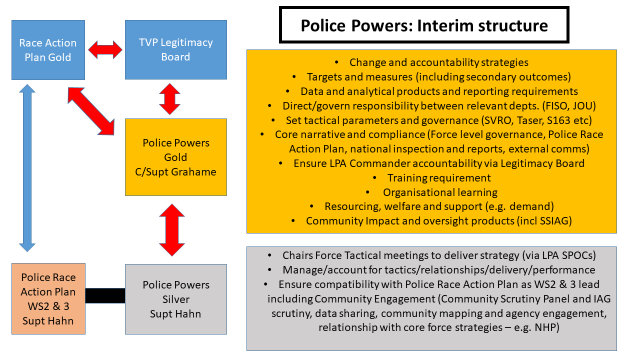 HMICFRSThames Valley Police has two ‘Areas for Improvement’ (AFIs) from the 2022 HMICFRS PEEL inspection. These AFIs relate to data quality across protected characteristics, and, specifically, data quality and analysis regarding use of force. Both topics have active workstreams. Equality data is subject to a ‘task and finish’ group at the current time to resolve key issues that have contributed to this problem (for example, different IT systems recording equality data in different ways). The AFI reflects a national problem (the relevant IT systems are not exclusive to TVP) but the force is prioritising those sections of data that best reflect public needs (all victims and suspects by way of ethnicity and hate crime data). Use of force has a bespoke management structure as described above.Performance, review and improvementA key development in the reporting and accounting for disproportionality in police powers has been the mandatory use of the Pronto app for stop and search in June 2022 and use of force in July 2022. The app has delivered significant process improvement regarding ease of use and data accuracy.At the time of writing, reporting has risen from approximately 40% of cases in early 2022 to over 70% by the end of Quarter 4 (January-March 2023). The launch of recording via the Pronto app from July has been key to this success, among other steps taken (arrangements have been made to reduce the free text entered into the use of force reports, saving officers’ time; awareness campaigns regarding use of force reporting in custody, and improved training products about appropriate handcuffing).Stop and search has received concerted and sustained scrutiny. Home office data at the end of 2022 showed that those who were Black (or Black British) were stopped at a rate 6.2 times higher than White people at a national level (down from 7.0 in 2020/21,and down from the peak disparity of around 9.5 in 2017/18 and 2018/19)[1], while the most recent Thames Valley data (December to March 2023) shows a disparity rate ofBlack person stop & searched for every white person, considerably lower than the national average, but still considerable.The Force has quarterly meetings in which Force and local leads analyse the data and associated factors in order to drive activity. This includes the reasons for stop and searches (including relevant operations), outcomes (items found, persons arrested), and the prevalence of stop and search encounters (e.g. subjects, staff and teams that are engaged in the most stop searches). Disproportionality is lowest in the four urban areas (Milton Keynes, Reading, Oxford and Slough) which account for the most encounters. Positive examples of local accountability and ‘explain and reform’ that have been applied through the governance structure include a review of intelligence in an area on high race disproportionality (Aylesbury) in which the analysis (and local command team) showed that most searches and the intelligence products driving them were conducted in the areas which had highest violent crime, and a review of the most-searched persons in Milton Keynes revealing links to crime groups associated with homicide, both of which examples offered excellent explanations for specific examples of disproportionality.Publication of dataUse of force data demonstrates similar patterns of disproportionality to stop and search, but has a unique dataset, and the force is conducting a comprehensive review of its use of force data quality, complementing the aforementioned improvements in reporting rates. Data analysis products for both stop & search and use of force are published on the force’s website, and improved products will be published when the analytical review is complete.The Race Action PlanWorkstreams 2, 3 and 4 of the Race Action Plan (‘Respected’, ‘Involved’ and ‘Protected’) have introduced a number of enquiries into legitimacy and community scrutiny, together with a framework for delivering change in improvement in areas that are already in view. The initial focus is responding to specific trust gaps within the Black community while extending scrutiny, review, and service improvement for the benefit of all minority communitiesWorkstream 2: Respected: ‘Black people and communities are respected and treated in a fair and equitable way’ strengthens the governance and oversight of police powers and introduces recording and assessment of vehicle stops S163 of the Road Traffic Act, which commenced in April 2023 (TVP are an ‘Icebreaker’ force at national level, together with regional neighbouring forces).Workstream 3: Involved: ‘Black people and communities are routinely involved in the governance of policing’ is developing channels of communication with local communities, linking and learning from engagement initiatives (e.g. Milton Keynes). TVP’s stakeholder network group for Workstream 3 has been established (autumn 2022) to commence mapping of community engagement pathways and establish channels for dialogue withgrassroots community groups (starting with those agencies that represent the local Black communities). The Workstream’s coordination group was launched in January 2023.Workstream 4: Protected: ‘Black people are protected and properly supported as victims of crime and as vulnerable groups’ is developing interventions in critical risk areas such as victimisation, missing persons, and hate crime. TVP is a national Icebreaker force to ‘engage PCCs and local authorities to identify a more effective public safety response that improves the service given to Black people who are victims of hate crime and their families. This will seek to address the criminal exploitation of vulnerable Black people by disrupting the cycle of victims becoming offenders and ensuring the consistent use of age-appropriate policing.’ This work will link to a number of completed and ongoing initiatives including improved ethnicity data recording, an improved risk assessment process for hate crime (see section 8), and an improved process to record Non Crime Hate Incidents (TVP’s response to a national change programme has been drafted and is now in consultation with key stakeholder departments). In late 2022 a communication campaign to recognise and challenge overt racism against GRT communities was conducted.Serious Violence Reduction OrdersSerious Violence Reduction Orders have gone live in Thames Valley Police in April 2023 (as a pilot force). The Criminal Justice Department is leading this work, which will introduce new stop and search powers to tackle knife-crime offenders. The internal and external governance framework for disproportionality will be unified within the existing framework (Legitimacy and Race Action Plan).Child QThe strip search of Child Q in a London school prompted a range of national reviews, including a requirement by the Children’s Commissioner for all forces to produce data on child strip searches (excluding searches in custody) from 2018 to 2022. This research was completed in December 2022. In TVP, such searches are low in number (approximately ten per quarter, forcewide) and the research revealed an encouraging ethos of safeguarding, with 65% of searches resulting in a relevant referral, such as communication to Social Services, Multi-Agency Safeguarding Hubs or a Child Protection Order being created. In response to Child Q TVP has introduced an enhanced governance framework for child strip search (inspector authority is required) and notification of parents/guardians for all stop & search encounters. The research revealed that 39% of the searches were conducted on young people of Black ethnicity, 41% of White ethnicity and 20% of Asian ethnicity (taken from officer defined data), a trend in disproportionality that will be subject to review under the aforementioned governance process for stop and search.Independent Scrutiny and Oversight Board (ISOB)TVP launched a bespoke Independent Scrutiny and Oversight Board (ISOB) in October 2022, receptive to the rationale that prompted the national Race Action Plan’s ISOB’s creation (the lack of representativeness of existing institutions and the need toapply fresh oversight to achieve the objectives of the Race Action Plan), convening a core leadership from the Black community. The Board, still in the process of building its terms and membership, has been warmly received nationally and is expected to enable a level of objective critique that could not otherwise be assured. The chair of TVP’s SSIAG is a founding member of the ISOB ensuring that Thames Valley’s critical independent scrutiny bodies are joined-up.Independent Advisory GroupsTVP’s Independent Advisory Group infrastructure for stop and search scrutiny is long established, comprising a central Stop Search IAG (SSIAG) at force level, and a network of local IAGs to oversee local performance. While this model remains in place, it has been transformed in the last two years, conducting body worn video (BWV) reviews of stop and search (and use of force) locally and centrally, supported by a growing network of community scrutiny panels that permit a more representative membership than the existing IAGs (TVP’s IAGs are reasonably representative by way of ethnicity but do not reach younger age groups). The Office of the Police and Crime Commissioner is conducting a review of community scrutiny processes to develop and apply best practice. Examples of SSIAG scrutiny includes examination of patterns of compliant handcuffing which have informed force training products, and a review of a search of a young Black male that had resulted in a complaint against the police. The SSIAG was not satisfied that the search or complaint had been appropriately handled, and this has resulted in a service improvement as TVP Professional Standards Department (PSD) has agreed to screen all stop and search complaints for direct PSD investigation, rather than devolve them to area investigators.Identification of key areas of priority 2023-2024The internal D&I team continue to carry out voluntary on one to one exit interviews for leavers who have indicated that they are from Black, Asian or Minority Ethnic backgrounds. The feedback from the interviews are to gather evidence from leavers to help identify any issues or themes, with the intention to improve attraction, recruitment, retention and progression. There are no overt inappropriate behaviour towards colleagues and themes have arisen around cultural learning, celebrating difference and supporting staff with progression and development.We have developed the D&I Knowzone page as a central point to access key information, such as events, knowledge hub and our Diversity Monitoring Questionnaire.D&I Advisors continue to lead and support on organising events throughout the year to celebrate and promote national and internal special days such as Black History Month, where in 2022 we hosting our first in-person event, National Inclusion Week and National Day for Staff Support Networks. We are currently working alongside stakeholders to review and identify key religious days to acknowledge (internally & externally) across the force for 2023/2024.The Diversity Monitoring Questionnaire has now been embedded in SAAMI and gives us an insight the diversity of our workforce. The data captured enables us to improve the support we provide and focus our D&I activity, including positive action such as coaching and mentoring, in a more targeted sophisticated manner. Furthermore, we are currently reviewing this activity with the hope to increase the completion rate.The D&I Team are now conducting staff inductions covering themes such as inclusion, belonging, difference, equality & equity, positive action and challenging inappropriate behaviour. We currently have conducted 10 in-person sessions and have received positive feedback. In order to increase our accessibility we are now piloting on-line sessions and hope to have a mix of in-person and on-line sessions.Priority developments in public-facing DEI include the uplift and improvement of analysis, as alluded to in section seven with regard to use of force data and the launch of S163 vehicle stop reporting. In addition to improved data quality, the development of ‘secondary outcomes’ is crucial to understanding disproportionality and the impact, consequence, and benefit of policing: for example, the research into child strip searches revealed a high level of ethical care and safeguarding referral associated with but secondary to the principal activity/outcome in question (the strip search). It is expected that the measurement and account of secondary outcomes will form a key feature of success measurement moving forward and means of presenting our findings to the public will form a key element of the Force’s strategy to build public trust and confidence.The development of learning and training at organisational and individual level is a high priority for the year ahead, inclusive of police powers CPD products planned for mid-2022, to be followed by the launch of College of Policing officer safety products in the autumn. Focused training inputs to support stop and search practitioner champions (such as trauma informed training) will be delivered through 2023/24, and the current rollout of supervisors’ training (which includes awareness of harm and bias) will continue through the year as a key lever in accounting for officers’ actions and behaviours.The OPCC will lead a review of community scrutiny through the late spring and summer period, under the leadership of Chief of Staff Gillian Ormston, with a view to developing innovative and dynamic methods of engagement and establishing principles of best practice. This review will be supported by Workstream 3 of the Race Action Plan, including the finalisation of data sharing arrangements (which is pending sign-off in late April 2022) and the development of community leads. The learning from extensive community engagement outreach in Milton Keynes and elsewhere will be cascaded to other areas of the Force in the months ahead.HMICFRS are currently gathering information for the 2023 PEEL inspection, which will complete in July 2023. Its findings and recommendations will influence the Force’s priorities and planning over the course of the coming year.Future risks and mitigation for 2022-2023A comprehensive DEI risk assessment was conducted in early 2023, in which both and internal and external-facing topics were assessed and scored through a purpose- designed tool (a ‘balanced scorecard’) and then grouped thematically. The following themes emerged as the topics of highest priority, all of which are subject to improvement plans/actions:AGENDA ITEM 8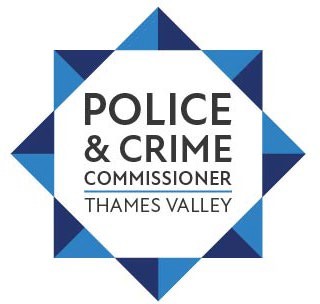 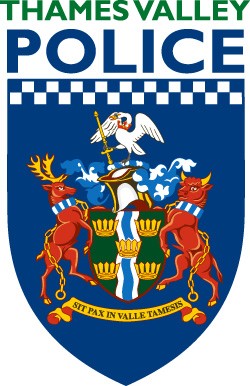 PART 1 – NON-CONFIDENTIALIntroduction and BackgroundThis report details the Annual Internal Audit Report 2022/23, including the Chief Internal Auditor’s Annual Internal Audit Opinion.Issues for ConsiderationAttached in Appendix A is the Annual Report of the Chief Internal Auditor for 2022/23. The document includes the following details:Requirement and framework.Quality assurance and improvement.Internal Audit Strategy and methodology.Chief Internal Auditor’s Annual Internal Audit Opinion.Internal Audit performance.Resource allocation and utilisation.Summary of Audit Outcomes for 2022/23.Effectiveness of Internal Audit Questionnaire results.Financial commentsNo known financial issues arise from the contents of this report.Legal commentsNo known legal issues arise from the contents of this report.Equality commentsNo known equality issues arise from the contents of this report.Background papersInternal Audit Strategy and Annual Plan 2022/23.OFFICER’S APPROVALAPPENDIX AJOINT INTERNAL AUDIT SERVICE ANNUAL INTERNAL AUDIT REPORT 2022/23CONTENTSRequirement and FrameworkThe statutory requirement and framework for an internal audit service within the Police sector is detailed within the Accounts and Audit (England) Regulations 2015 and the Home Office Financial Management Code of Practice for the Police Forces of England and Wales (2018). The internal document that summarises the service is the Police and Crime Commissioner (PCC) and Chief Constable’s Joint Corporate Governance Framework.The Joint Internal Audit Team is governed by the framework and guidance set out in the Public Sector Internal Audit Standards (PSIAS). The PSIAS defines Internal Audit as an "independent, objective assurance and consulting activity designed to add value and improve an organisation’s operations. It helps an organisation accomplish its objectives by bringing a systematic, disciplined approach to evaluate and improve the effectiveness of risk management, control and governance processes".The PSIAS requires the Chief Internal Auditor to “deliver an annual internal audit opinion and report that can be used by the organisation to inform its governance statement. The annual internal audit opinion must conclude on the overall adequacy and effectiveness of the organisation’s framework of governance, risk management and control. The annual report must also include a statement on conformance with the PSIAS and the results of the quality assurance and improvement programme”.The PSIAS also requires the Joint Internal Audit Team to implement and maintain an Audit Charter, which formally defines the service’s purpose, authority and responsibility. The Joint Internal Audit Service has adopted an Internal Audit Charter, which was last reviewed and updated in February 2023.Quality Assurance and ImprovementThe Joint Internal Audit Team completed its annual self-assessment against the PSIAS Framework (including the Chartered Institute of Public Finance and Accountancy’s (CIPFA) Local Government Application Note (LGAN)) in February 2022. The assessment confirmed that the team continues to comply with virtually all of the standards.The assessment identified two areas where the risk of partial compliance has been accepted. These areas were reported to the JIAC in October 2022 and are:Work programmes must be approved prior to their implementation and any adjustments approved promptly (Performance Standard 2240.A1). Quality reviews are undertaken on the Audit Planning document, Draft and Final Audit Briefs.The Chief Audit Executive (i.e. Chief Internal Auditor) should define the skills and competencies for each level of auditor, as well as periodically assessing individual auditors against the predetermined skills and competencies (CIPFA LGAN - Attribute Standards 1230). The team have up to date Job Descriptions, the annual appraisal process and they maintain their IIA Continuing Professional Education (CPE) record that identifies core audit competencies.Standard 1312 of the PSIAS relates to “External Assessments”. These “must be conducted at least once every five years by a qualified, independent assessor or assessment team from outside the organisation”. The Joint Internal Audit Team was externally assessed by CIPFA during May 2022. The opinion of the external assessor was that “It is our opinion that the Joint Internal Audit Service’s self- assessment is accurate and therefore we conclude that they FULLY CONFORM to the requirements of the Public Sector Internal Audit Standards and the CIPFA Local Government Application Note”, which is the best outcome the team couldhave achieved. The report noted three suggestions, which have all been actioned.Internal Audit Strategy and MethodologyThe Internal Audit Strategy and Annual Plan for 2022/23 was noted and endorsed by the JIAC in March 2022, with the Joint Internal Audit Plan being designed to enable the Chief Internal Auditor’s Annual Internal Audit Opinion to be produced.The plan identified the individual audit assignments and assurance work that was to be completed during the year. Each review was undertaken using a risk-based approach, in accordance with the team’s Audit Manual. Quality assurance over the audit output is achieved with reviews at key stages of the process (i.e. planning stage and Audit Brief, on completion of the audit testing, draft report and final report).Progress in delivering the Joint Internal Audit Plan, as well as notification of any changes, was reported to the Internal Audit Oversight Group and JIAC throughout 2022/23. In addition, progress in delivering the Information and Communication Technology (ICT) and Information Management (IM) audits was reported to the Collaboration Governance Board, as well as the Hampshire and Isle of Wight Constabulary’s (HIOWC) Joint Audit Committee. The Chief Internal Auditor dialled in to these meetings to present the information and respond to any questions, as required.The Internal Audit Service was delivered by an in house team consisting of the Chief Internal Auditor and Principal Auditor. ICT audit days were provided by the ICT audit specialists at TIAA Ltd.Chief Internal Auditor’s Annual Internal Audit OpinionAs at March 2022, the 2022/23 Joint Internal Audit Plan had been collated and was endorsed by the JIAC.The 2022/23 Joint Internal Audit Plan has been completed and on the basis of this work, the opinion of both organisations’ governance, risk and control frameworks is reasonable assurance. The governance, risk management and control arrangements are good, although some action is required to improve efficiency or effectiveness. The opinion demonstrates a good awareness and application of effective risk management, control and governance to facilitate the achievement of both organisations’ objectives, outcomes and delivery of services. Areas were identified through our work where the design or effectiveness of arrangements in place required enhancing or strengthening. Where these areas were reported, management responded positively, identifying appropriate actions to address the risks raised.At a statistical level, the overall opinion represents a reduction compared to the previous year (i.e. 67% substantial / reasonable individual assurance ratings compared to 74% for 2021/22). However, as the Joint Internal Audit Plan does not include the same audits year on year, this cannot be taken as a direct comparison.In terms of the implementation of audit actions and mitigation of risk, progress has been generally good across both organisations with the number of actions completed being in excess of 80%. However, there has been an increase in overdue actions reported during the year, with monitoring of progress continuing to be a specific focus for 2023/24.As in previous years, to support this year’s opinion additional sources of assurance were utilised where they provided commentary on the effectiveness of the organisations’ governance framework or general management of risk. The assurancesIn arriving at the opinion, we have taken into account the following:The results of all audits and assurance work completed as part of the 2022/23 Joint Internal Audit Plan (paragraphs 4.2 – 4.8).Assurance summary for HIOWC led collaborations (4.9 – 4.10).Any additional assurance provided by an external review body (paragraphs 4.11 – 4.12).The progress made in implementing agreed actions from any issued final audit reports (paragraphs 4.13 – 4.14).Whether any significant control weaknesses have not been accepted or addressed by management (paragraphs 4.15).Whether any limitations have been placed on the scope of Internal Audit’s work or impairments to the independence of the team (paragraphs 4.16 – 4.17).2022/2023 Joint Internal Audit PlanThe 2022/23 Joint Internal Audit Plan has been completed and the table below details the number of days and plan % coverage by TVP CCMT Area and OPCC.During most years, changes are made to planned audit activity, and 2022/23 was no different. All changes were approved by the Internal Audit Oversight Group (Chief Internal Auditor, PCC Chief Finance Officer, and Force Director of Finance) and noted by the JIAC. For different reasons, the following audits were replaced:Management of Volunteers and Specials.ICT Windows Licensing.Legitimacy Programme.Neighbourhood Policing Programme.The following audits were included:Health & Safety Follow Up.Force Risk Management.ICT Project Assurance Framework.Police Staff Induction Process.The only other changes that have been made include minor audit title amendments or day allocation alterations.The Annual Internal Audit Opinion is predominantly supported by the work completed by the Joint Internal Audit Team. This is summarised by the following graph: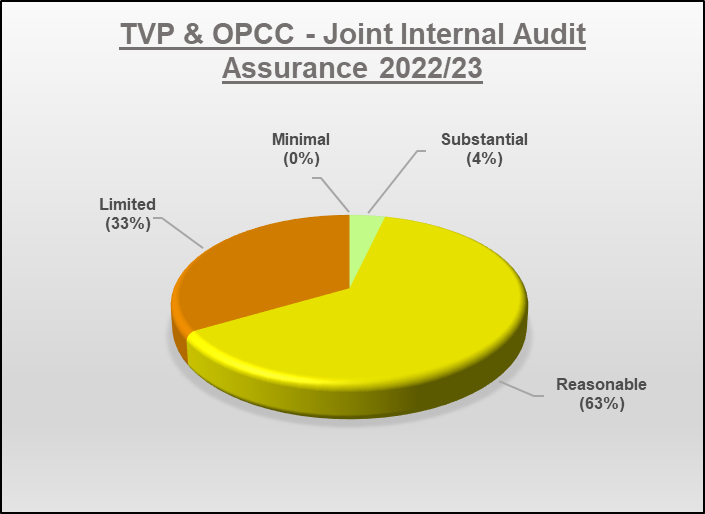 The table below details the audit assurance ratings issued over the last five years, for comparison*. Although there has been a slight increase in substantial assurance ratings, there is a decrease in reasonable assurance ratings and an increase in limited assurance ratings. Overall, audits receiving the lowest two ratings is at its highest for five years. The last year the number of limited / miminal assurance ratings was greater was in 2016/17 (i.e. 35%).(* note: although this table provides details of the ratings issued, as the Joint Internal Audit Plan content differs each year, this is not a direct comparison of areas reviewed and assurances provided).In relation to the audit outcomes, the table below summarises the assurance rating for each completed audit. Appendix 2 details the full list of planned audits, the assurance ratings and the performance of actual days against the planned days.Hampshire and Isle of Wight Constabulary Assurance SummaryAs in previous years, assurance has been received from HIOWC on their internal audit approach for HIOWC led collaborations (i.e. the collaborated Joint Operations Unit functions and the Contact Management Senior Leadership Team). For 2022/23, HIOWC completed the following audits:Public Order and Firearms Training – reasonable assurance.JOU Collaboration (Finance) – reasonable assurance.In terms of any outstanding audit actions, there are three actions from the Public Order and Firearms Training review which are currently due to be completed by 31 December 2023.Additional Sources of AssuranceTo support the Annual Internal Audit Opinion, additional sources of assurance which are provided by an external review body have been captured. These reviews either comment on the organisation’s internal arrangements or where a service has been commissioned and / or delivered by an external provider. Not all of the additional sources identified align with the Joint Internal Audit Team’s four grade assurance rating framework. Where the additional assurance could not be aligned, the auditor’s professional judgement has been used to assign a rating, based on the content of the reports and any issues raised. The outcome of this work is summarised by the following graph: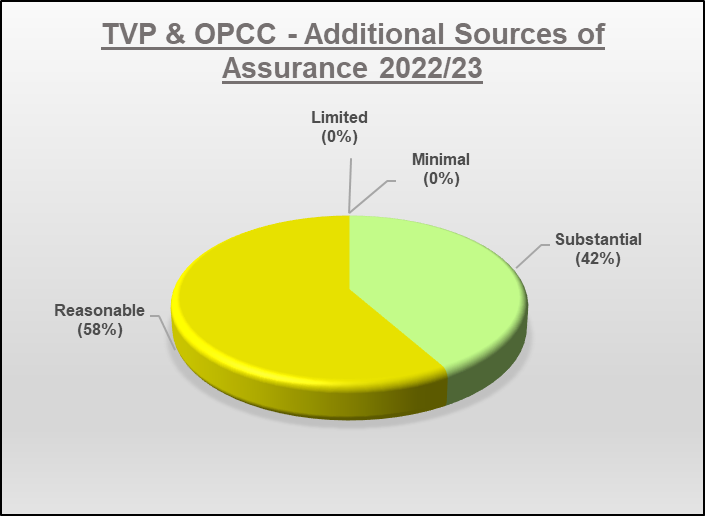 The tables below summarise the assurance rating for each additional source of assurance:Management Action ProgressThe Joint Internal Audit Team follow up management’s progress in implementing agreed actions from any issued final audit reports. All overdue and outstanding actions are reported to the JIAC on a quarterly basis. For 2022/23, the number of actions reported to the JIAC in June 2022 was 22, reducing to 11 by October. By December, the number had increased to 24, and by March 2023, the figure increased to 27. The table below details a year end comparison of the total number of actions, those completed, those outstanding and those that are overdue. All actions prior to 2020/21 have been completed.Progress is being made to complete the overdue actions, although there are a variety of reasons for the actions not being implemented, ranging from capacity, competing priorities and work taking longer than originally planned. The number of outstanding actions for 2022/23 is high due to the majority of actions raised not being due for completion. In general, good progress is being made and the monitoring of overdue actions will continue to be a specific focus for the team and the JIAC during 2023/24.Opinion DisclaimerIt should be noted that it is management’s responsibility to operate the system of governance, risk and control, not Internal Audit. It is also management’s responsibility to identify and implement appropriate management actions to mitigate the risks reported, or alternatively, to recognise and accept risks resulting from not taking action. If the latter option is taken by management on significant issues, this would be brought to the attention of the Internal Audit Oversight Group and the JIAC. In completing the Joint Internal Audit Plan, there have been no significant control weaknesses accepted or not proposed to be addressed by management.In providing the opinion, assurance can never be absolute, but is based on the scope of each review and the testing completed. The opinion only reflects the issues that the Joint Internal Audit Team are aware of and is not a comprehensive statement of all the weaknesses that exist or improvements that may be required. There have been no limitations placed on the scope of the team’s work, there have been no impairments to the independence and objectivity of the team and there were no resource issues during the year. Appendix 1 details the planned audit days compared to the actual audit days delivered.The Annual Internal Audit Opinion is considered by the Governance Advisory Group and included within the PCC’s and Chief Constable’s separate Annual Governance Statements.Audit Report ThemesIn completing the 2022/23 Joint Internal Audit Plan, a high level analysis of the individual audit reports has been completed to identify any key themes that havebeen reported. In relation to strategies, aims and objectives, in general, testing was positive with only a few areas being raised in relation to strategic direction and objective setting. In terms of training, guidance and procedures, again, audit outcomes were generally positive with both organisations setting effective guidance and training staff accordingly.In relation to processes, monitoring and approvals, most of the “limited assurance” outcomes were in these areas. This appears to suggest that although processes are well designed, awareness, compliance and monitoring of them was less effective. In terms of the observations raised, there was a mixture of issues relating to “business as usual” processes, as well as those being applied to manage external demand.In terms of governance, oversight and performance / risk management, in general, these areas were positive, but there were some aspects that could be improved to ensure effective local and strategic oversight as well as action to mitigate risks or issues.The table in Appendix 4 provides a breakdown of the audits, assurance ratings and areas reviewed / concluded.Internal Audit PerformanceThe following table shows the performance targets monitored by the Internal Audit team during 2022/23.The team has, once again, had a very successful year, delivering a full audit plan. Although this is a considerable achievement by the team, it would not have been possible without the support of the Force and OPCC who continue to positively engage with and support the audit process. The team have continued to adapt well to both organisation’s agile working approach, with the audit process working seamlessly via the new technology deployed by the Force. The team have adapted certain arrangements to mobile working, to ensure that the audit process remains as efficient as possible. During 2022/23, the team had their second external PSIAS assessment, following up on the 2017 assessment. The outcome was very pleasing and confirmed that the service fully complies with the PSIAS requirements. The assessment raised three minor suggestions, all of which were addressed during the year. The team continues to receive positive customer feedback, the audit reviews are well received and a good level of performance against the team’s performance targets has been achieved. Appendix 3 details the results of the Effectiveness of Internal Audit Questionnaire. In addition to the good level of performance achieved, the other key achievements for the team are:Identifying process improvements, with the continued move to remote / home working.Facilitating the Internal Audit Oversight Group meetings.Facilitating and administering the quarterly Fraud Group.Internal assurance liaison and correspondence.Supporting the effective operation of the JIAC.Continuing to manage and facilitate the follow up process.Implementing the team’s Quality Assurance and Improvement Plan.Reviewing and updating the team’s Knowzone page and content on SharePoint.Annual review and update of the team’s audit process and documentation.Resolving service continuity issues in the event of any prolonged absence by the in-house team.Effective operation and oversight of the team’s outsourced ICT audit work.Ongoing development and support of the collaboration audit approach with HIOWC, including regular Collaboration Governance Board reporting, attendance at HIOWC’s Joint Audit Committee and providing assurance on ICT and IM functions.Continued development of the additional sources of assurance work.Facilitating the National Fraud Initiative data submission and match review process.Attending and proactively contributing to the Police Audit Group (PAG) network, being members of the new PAG Board and supporting the CIPFA Police and Fire Panel - Audit and Governance Sub-Group.Contributing to external guidance on internal audit around collaboration and the audit service provision.Supporting reviews of other Police Force internal audit services.In terms of areas for development and focus for 2023/24, the Joint Internal Audit Team will:Continually assess and ensure compliance with the PSIAS.Continue to raise awareness of the joint team and service for both organisations.Take on board and respond to any feedback from audit customers.Identify any team process efficiencies with the continued approach to remote / home working, to ensure an effective audit service for TVP and the OPCC.Performance monitor the ICT audit service provider for 2023/24.Support both organisations to ensure effective implementation of agreed audit report actions.Focus on achieving a Green RAG status for each audit performance indicator.Continue to attend and actively contribute to the Police Audit Group network, PAG Board and CIPFA Police Governance Audit Risk & Assurance Working Group.Deliver the team’s actions and priorities noted in the OPCC’s Strategic Delivery Plan.Neil ShovellChief Internal Auditor May 2023APPENDIX 1Resource Allocation and UtilisationThe following table details a comparison between the planned audit days and actual days delivered for 2022/23.APPENDIX 2Summary of Audit Outcomes for 2022/23Key to assurance ratings:APPENDIX 3Effectiveness of Internal Audit Questionnaire ResultsTo gauge customer opinion of the quality and effectiveness of the Joint Internal Audit Team, a questionnaire was circulated to customers and key stakeholders during April and May 2023. The questionnaire was split into two sections, Strategic and Operational. This was done as certain individuals only have involvement in the annual planning process and audit outcomes, and some are only involved in an individual audit. Where individuals are involved in both, they were able to complete both parts.A comparison of the results of the 2023 questionnaire against the 2021 and 2022 responses is summarised below:In addition to the responses above, the following comments were recorded on the questionnaires returned:StrategicIt would be good to have a rationale about why some audits are taken forward andothers are not.I am not involved in annual planning of audits but am informed by my Head of Department what is being audited within my area of responsibility.I have been really impressed with how the team have involved me and still remained impartial in ensuring an objective plan is produced.I find the team very helpful and engaging.The team is very helpful and good at early engagement to discuss themes and set parameters.I have only been involved in one audit so cannot comment on the annual planning process.The timetable for the actual audit is not always clear (i.e. it's not clear if there are hard deadlines and what some of the dependencies are).Always find areas we can improve on as a result of an audit.OperationalRecent experience with Audit on Cyber and ECU.I believe the volume of internal audits specifically over JICT are out of balance with other functions in the Force, we need to better balance the need, risk vs. impact of so many audit exercises in my opinion.The process was straightforward and allowed for unavoidable disruption to the deadline.Audit decisions are (possibly appropriately) trumped by those with more seniority.APPENDIX 4Key Themes Arising from the 2022/23 Individual Audit ReportsAGENDA ITEM 9JOINT INDEPENDENT AUDIT COMMITTEE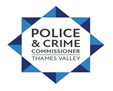 Report Date: 6 June 2023Annual Treasury Management Report 2022/23IntroductionThe PCC is required by regulations issued under the Local Government Act 2003 to produce an annual treasury management review of activities and the actual prudential and treasury indicators for each financial year. This report relates to treasury management performance in 2022/23 and meets the requirements of both the CIPFA Code of Practice on Treasury Management (the Code) and the CIPFA Prudential Code for Capital Finance in Local Authorities (the Prudential Code).Treasury management activity is reported quarterly during the year. This will update the PCC with progress on the capital position, amending prudential indicators as necessary, and will indicate whether the treasury operation is meeting the strategy requirements and whether any policies require revision.The Annual Treasury Report after Year End provides details of a selection of actual prudential and treasury indicators and actual treasury operations compared to the estimates within the strategy.All reports are presented to the PCC at the Performance and Accountability Meeting and the Annual Report is also provided to the Joint Independent Audit Committee for scrutinyThe detailed Treasury Management Strategy for 2022/23 was approved by the PCC inJanuary 2022.Overall Treasury Position as at 31 March 2023The PCC’s debt and investment position is organised by the treasury management service in order to ensure adequate liquidity for revenue and capital activities, security for investments and to manage risks within all treasury management activities. Procedures and controls to achieve these objectives are well established both through regular formal financial performance reporting to the PCC and through officer activity detailed in the approved Treasury Management Practices. At the beginning and the end of 2022/23 the PCC’s treasury position was as follows:Table 1: Treasury Position.The Borrowing Requirement and DebtThe PCC’s underlying need to borrow for capital expenditure is called the ‘Capital Financing Requirement’ (CFR). This figure is a gauge of the PCC’s debt position. The CFR results from the Force’s capital activity and what resources have been used to pay for the capital spend. It represents 2022/23 and prior years’ net capital expenditure which has not yet been paid for by revenue or other resources.Part of the PCC’s treasury activities is to address this borrowing need, either through borrowing from external bodies or utilising temporary cash resources.Whilst under treasury management arrangements actual debt can be borrowed or repaid at any time within the confines of the annual treasury strategy, the PCC is required to make an annual revenue charge to reduce the CFR. This statutory revenue charge is called the Minimum Revenue Provision (MRP).The total CFR can also be reduced by:The application of additional capital resources (e.g. unapplied capital receipts); orCharging more than the MRP each year through a Voluntary Revenue ProvisionThe CFR for the year is set out in table 2 below and represents a key prudential indicator. The CFR balance includes PFI and leasing schemes on the balance sheet which increase the underlying borrowing need. However, no borrowing is actually required against these schemes as a borrowing facility is included in the contractTable 2: Capital Financing RequirementThe borrowing activity is constrained by prudential indicators for net borrowing and the CFR, and by the authorised limit.Net borrowing and the CFR - In order to ensure that borrowing levels are prudent over the medium term, the PCC’s external borrowing, net of investments, must only be for a capital purpose. Net borrowing should not therefore, except in the short term, have exceeded the CFR for 2022/23 plus the estimates of any additional CFR for the current (2023/24) and next two financial years. This indicator allows the PCC some flexibility to borrow in advance of his immediate capital needs. Table 3 highlights the PCC’s net borrowing position against the CFR. The PCC has complied with this prudential indicator.Table 3: Net Borrowing & the Capital Financing RequirementThe ‘Authorised Limit’ is the “affordable borrowing limit” required by s3 of the Local Government Act 2003. The PCC does not have the power to borrow above this level. Table 4 below demonstrates that during 2022/23 the PCC has maintained gross borrowing within the Authorised Limit.The ‘Operational Boundary’ is the expected borrowing position during the year. Periods where the actual position is either below or over the Boundary is acceptable subject to the Authorised Limit not being breached.The indicator for ‘Actual financing costs as a proportion of net revenue stream’ identifies the trend in the cost of capital (borrowing and other long term obligation costs net of investment income) against the net revenue stream (i.e. the Net Budget Requirement).Table 4: Borrowing limitsLiability BenchmarkingA third and new prudential indicator for 2023/24 is the Liability Benchmark (LB). The PCC is required to estimate and measure the LB for the forthcoming financial year and the following two financial years, as a minimum.There are four components to the LB: -Existing loan debt outstanding: the Authority’s existing loans that are still outstanding in future years.Loans CFR: this is calculated in accordance with the loans CFR definition in the Prudential Code and projected into the future based on planned prudential borrowing and MRP.Net loans requirement: gross loan debt less treasury management investments at the last financial year-end, projected into the future and based on planned prudential borrowing, MRP and any other major cash flows.Liability benchmark (or gross loans requirement): this equals net loans requirement plus short-term liquidity allowanceThe below chart shows the LB components over ten years, demonstrating that further borrowing is not required based on medium term plans. There is some headroom for additional capital spend in the 5-10 year horizon without further borrowing. Borrowing plans will be adapted in conjunction with the development of longer term capital plans.5.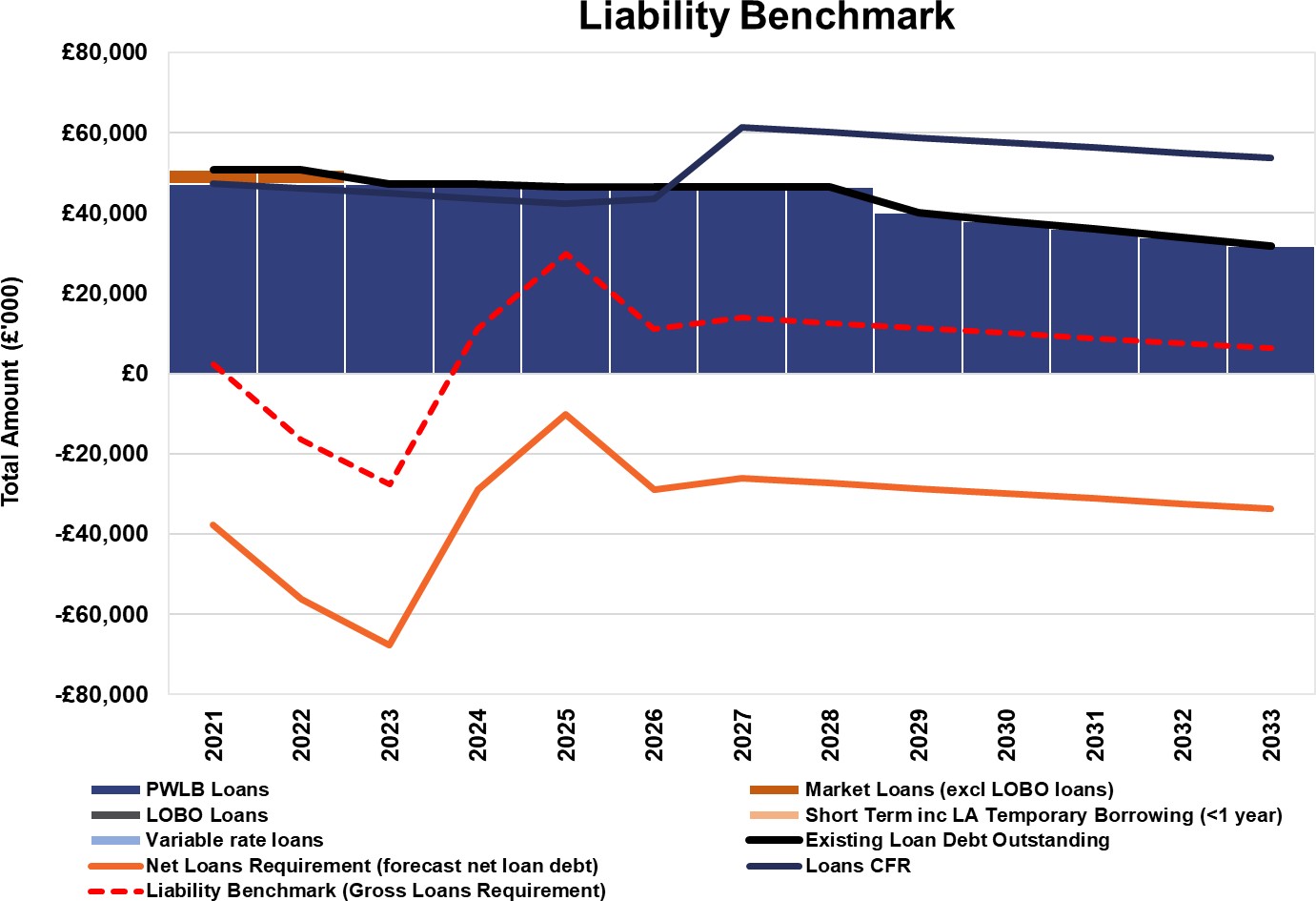 Since early 2022, yields have risen dramatically in all the major developed economies, first as economies opened post-Covid; then because of the inflationary impact of the war in Ukraine in respect of the supply side of many goods. In particular, rising cost pressures emanating from shortages of energy and some food categories have been central to inflation rising rapidly. Furthermore, at present the FOMC, ECB and Bank of England are all being challenged by persistent inflation that is exacerbated by very tight labour markets and high wage increases relative to what central banks believe to be sustainable.The policy of avoiding new borrowing by using spare cash balances has served well over the last few years. However, this is kept under review to avoid incurring higher borrowing costs in the future when the PCC may not be able to avoid new borrowing to finance capital expenditure and/or the refinancing of maturing debt.Interest rate forecasts were initially suggesting only gradual rises in short, medium and longer-term fixed borrowing rates during 2022/23 but by August it had become clear that inflation was moving up towards 40-year highs, and the Bank of England engaged in monetary policy tightening at every Monetary Policy Committee meeting during 2022, and into 2023, either by increasing Bank Rate by 0.25% or 0.5% each time. Currently the CPI measure of inflation is still above 10% in the UK but is expected to fall back towards 4% by year end. Nonetheless, there remain significant risks to that central forecast.The graph below shows the movement in PWLB rates during 2022/23, together with the actual rates at the beginning and end of the financial year.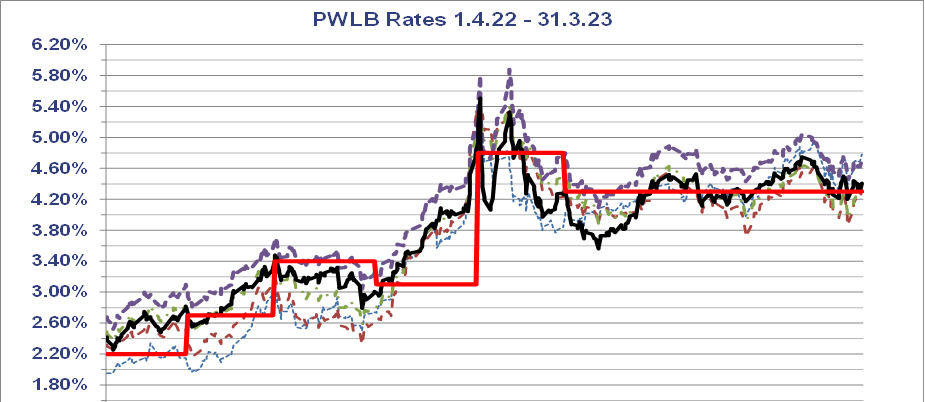 Borrowing outturn for 2022/23Short Term BorrowingShort-term borrowing is required to cover cash flow shortfalls on a day-to-day basis and to finance capital expenditure temporarily pending the receipt of Government grant, contributions from third parties or the undertaking of long term borrowing for capital purposes.The following short-term borrowing was undertaken during 2022/23.Table 5: Short Term BorrowingOn each occasion, borrowing was undertaken to cover a short term cash shortfall pending the receipt of government grants and/or council tax precept income.	The PCC has not borrowed more than, or in advance, of its needs solely to profit from the investment of the extra sums borrowed.Long Term BorrowingBorrowing is necessary to finance capital expenditure and maturing debt and to optimise the balance between external debt and cash investments.The Medium Term financial plan forecasts that there is more cash available than required to meet investment requirements over the next four years. Due to this we arranged with Barclays to repay the £3.5m LOBO we had with them. They offered a reduced premium for the loan repayment, giving an effective discount rate of 4.1%. Interest rate forecasts showed rates falling below this level by 2024, and therefore this repayment offers the expectation of net interest savings.The amount outstanding at 31st March 2023 was £47.178, the repayment profile of which is set out in Table 6 below.Table 6: Maturity profile of debt as at 31st March 2023The interest payable on external debt. The average rate on external borrowings is currently 2.67%The total loan portfolio of £47.178m is at fixed rates. The PCC has therefore complied with its upper limit of a maximum of 50% of total borrowings being at variable rates.Finance leasesThe PFI scheme at Abingdon is treated as a finance lease which means that future lease obligations are brought on to the PCC’s Balance Sheet, to be written down over the remaining 8 years of the contract.The Force entered into a contract with BT during 2020/21 to provide a fully supported, managed and monitored network and voice service. BT took ownership of all network assets previously held on the balance sheet of Thames Valley Police and ensured that any equipment that was at its ‘end of life’ stage was replaced or upgraded within the first year of the contract. 2021/22 was the first full year of this contract. We also hold Finance leases for phone and data network and photocopiersThe outstanding lease liability at 31st March 2023 was £7.428m.Overall BorrowingThe overall borrowing limit encompasses long-term debt, short-term loans and finance lease liabilities. During 2022/23 overall borrowing peaked at £69.715m, which is inside the authorised limit of £99.328m. Total interest cost payable on external debt in 2022/23 was £2.266m.Investment Rates in 2022/23Bank Rate increased steadily throughout 2022/23, starting at 0.75% and finishing at 4.25%.The £ has remained resilient of late, recovering from a record low of $1.035, on the Monday following the Truss government’s “fiscal event”, to $1.23. Notwithstanding the£’s better run of late, 2023 is likely to see a housing correction of some magnitude as fixed-rate mortgages have moved above 4.5% and affordability has been squeezed despite proposed Stamp Duty cuts remaining in place.As for equity markets, the FTSE 100 started 2023 strongly, rising to a record high of 8,014 on 20th February, as resilient data and falling inflation boosted earnings. But global equities fell sharply after concerns over the health of the global banking system emerged early in March. The fall in the FTSE 100 was bigger than the drop in the US S&P 500. Indeed, at around 7,600 now, the FTSE is 5.2% below its record high on 20th February, while the S&P 500 is only 1.9% lower over the same period. That’s despite UK banks having been less exposed and equity prices in the UK’s financial sector not falling as far. It may be due to the smaller decline in UK interest rate expectations and bond yields, which raise the discounted value of future earnings, compared to the US.The bank rate and the Sterling Overnight Index Average (SONIA) rates can be seen in the following chart.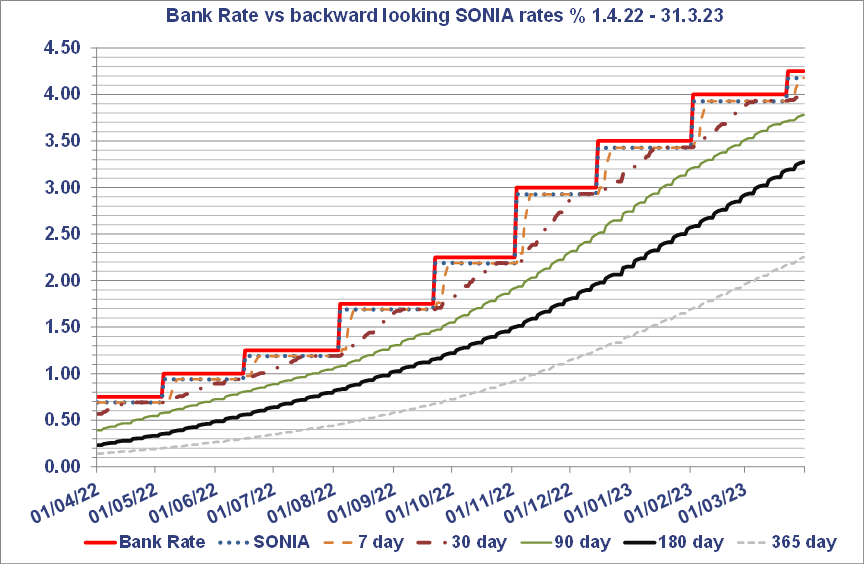 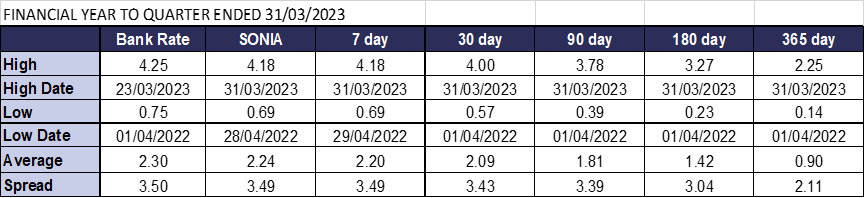 Investment outturn for 2022/23The PCC’s investment policy is governed by DLUHC Guidance, which has been implemented in the annual investment strategy approved by the PCC in January 2022. This policy sets out the approach for choosing investment counterparties and is based on credit ratings provided by the three main credit rating agencies, supplemented by additional market data such as rating outlooks, credit default swaps, bank share prices etc.The investment activity during the year conformed to the approved strategy.ResourcesThe PCC’s longer term cash balances comprise both revenue and capital resources as shown in Table 7 below.Table 7: Balance sheet resourcesInvestmentsThe OPCC invested any cash balances not required on a day-to-day basis for periods of up to 12 months, during the year, at interest rates of between 0.10% and 5.45%. Due to cash flow fluctuations during the year, the actual position on investments variedconsiderably, from a minimum lending position of £90.413m on 6th June 2022 to a maximum of £193.630m on 19th and 20th October 2022. The cash flow situation is illustrated graphically in Appendix 3.The foundation of our investments is a laddered approach with 12 month investments to maximise returns.Investment returns picked up throughout the course of 2022/23 as central banks, including the Bank of England, realised that inflationary pressures were not transitory, and that tighter monetary policy was called for.Starting April at 0.75%, Bank Rate moved up in stepped increases of either 0.25% or 0.5%, reaching 4.25% by the end of the financial year, with the potential for a further one or two increases in 2023/24.The sea-change in investment rates meant local authorities were faced with the challenge of pro-active investment of surplus cash for the first time in over a decade, and this emphasised the need for a detailed working knowledge of cashflow projections so that the appropriate balance between maintaining cash for liquidity purposes, and “laddering” deposits on a rolling basis to lock in the increase in investment rates as duration was extended, became an on-going feature of the investment landscape.The investments at 31 March 2023 totalled £123.633m and were placed with 12 different financial institutions i.e. Santander; Lloyds Bank Corporate Market; Goldman Sachs International Bank; Credit Industrial et Commercial; First Abu Dhabi Bank; National Bank of Kuwait; Toronto Dominion; Bank of Montreal; DNB Bank; Qatar National Bank; Overseas Chinese Banking Corporation and Deutsche Bank.Due to an oversight, two investments were made during Q3 which were outside the specified investment criteria. The investment criteria stated that investments must be with Ring Fenced Banks (RFB). Both investments were made with Lloyds Corporate Markets, outside of Lloyds RFB. The investments were £1m for 6 months from 14 Nov 2022, and£2.5m for four months from 8 Dec 2022. The credit ratings and other metrics are the same for the RFB and non-RFB parts of Lloyds and both have a six month suggested investment duration. We should have amended our specified investment criteria before investing, and the 2023 Treasury Management Strategy Statement has been updated to allow both RFB and non-RFB investments, subject to the usual creditworthiness assessment.In order to measure treasury performance, the rate of interest earned by the PCC on its investments has been compared to the 7 day LIBID rate (the London Interbank Sterling Rate) up to 31st December 2021. From 1st January 2022 SONIA (Sterling Overnight Index Average) became the new bespoke benchmark comparator. SONIA is based on actual transactions and reflects the average of the interest rates that banks pay to borrow sterling overnight from other financial institutions and other institutional investors.Table 8: Investment yieldsActual rate of return underperformed against the benchmark in the early part of the year due to increasing interest rates but actual returns being based on investments placed up to a year previously. As the year progressed there were more opportunities to invest at rates above SONIA, particularly for longer periods, leading to overall average of rates of return being above benchmark for the year.Actual interest receipts for the year were £3.531m.Performance MeasurementOne of the key requirements in the Code is the formal introduction of performance measurement relating to investments, debt and capital financing activities. Whilst investment performance criteria have been well developed and universally accepted, debt performance indicators continue to be a more problematic area with the traditional average portfolio rate of interest acting as the main guide. The PCC’s performance indicators were set out in the Annual Treasury Management Strategy for 2022/23.The purpose of these benchmarks is to enable officers to monitor the ‘current’ and ‘trend’ positions and amend the operational strategy depending on any changes. Any variance from the benchmark’s are reported in the quarterly performance monitoring report as well as this annual outturn report.Security - The PCC’s maximum security risk benchmark for the whole portfolio, when compared to these historic default tables, is:0.25% historic risk of default when compared to the whole portfolio.I can report that the investment portfolio has been maintained within the overall benchmark. The actual position as 31 March 2023 was 0.012%.In terms of Liquidity the OPCC will seek to maintain:A maximum bank overdraft of £0.100mLiquid short term deposits, including the receipt of government grants and/or council tax precept income, of at least £5m within one weekA weighted average life (WAL) benchmark of 9 months (270 days), with a maximum of 2 yearsWe exceeded our overdraft facility on two occasions during the year. Both occasions were due to non-receipt of a local authorities’ precept payment. Both authorities were invoiced for the overdraft charges.We did not fall below the benchmark level of “£5m within 7 days” on any day during the year.The Weighted Average Life of maturities on 31 March 2022 was 105.07 days, which is below the benchmark level of 270 days.Yield – the performance benchmark is the average daily overnight SONIA rate. As Table 8 above shows, this benchmark was outperformed during the year.Appendix 2Appendix 3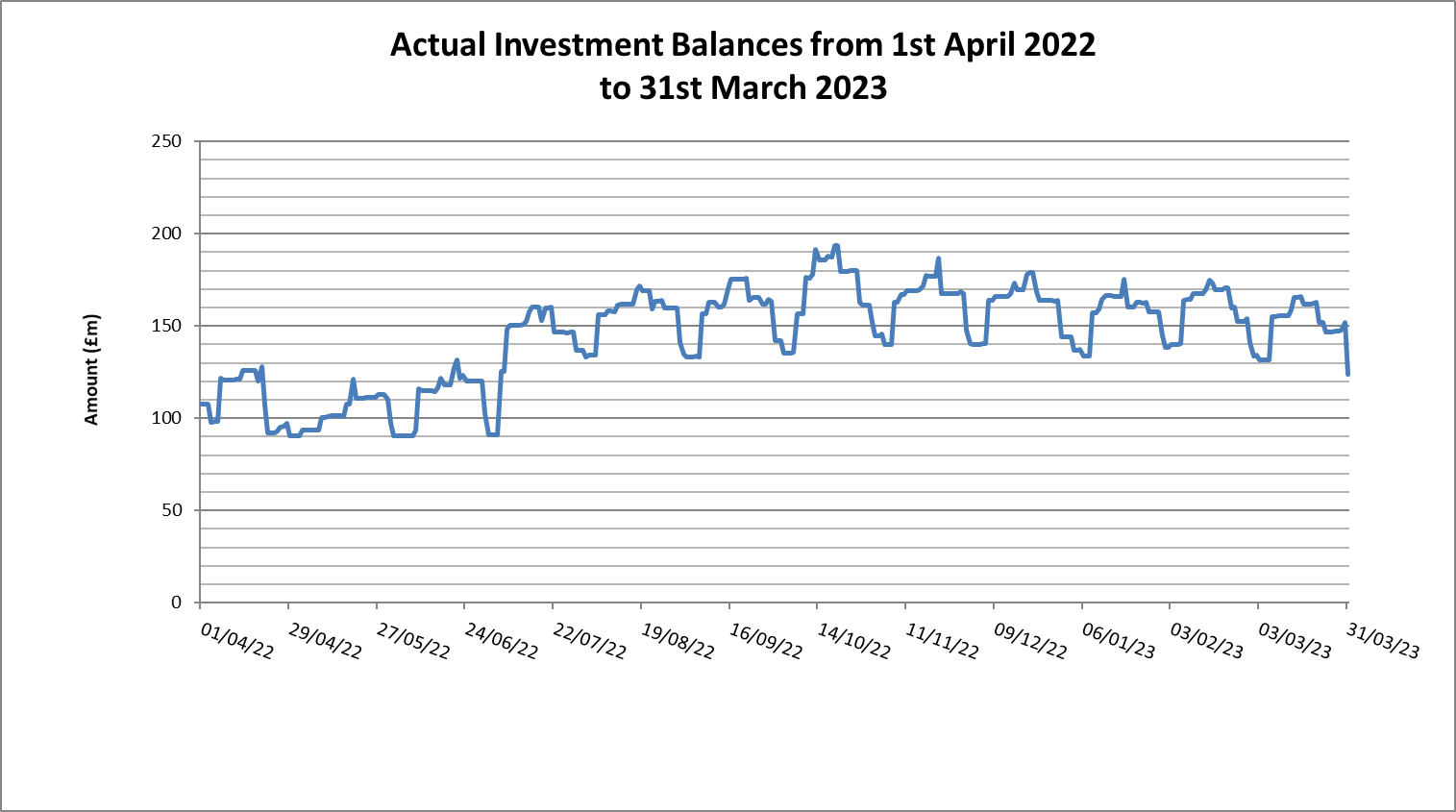 AGENDA ITEM 10Executive Summary:In accordance with the Police Reform and Social Responsibility Act 2011 (The Act) the PCC for Thames Valley and the Chief Constable are both required to produce separate Statement of Accounts. The PCC is also required to produce Group Accounts. The Draft PCC and Group and Chief Constable Accounts have been published on both internet sites.The audit on the accounts is due to start in August. In previous years the Final Accounts have been reviewed in July following completion of the audit process. With the audit timescales much later than in previous years, the Draft Accounts are presented to this meeting to avoid a long delay in the Committee having sight of the accounts. The October meeting will provide opportunity for more detailed review of the Statements of Accounts and Draft Audit Report.This report summarises the financial outturn for 2022/23, with monitoring information on the revenue, capital and reserves.Attached at Appendix 1 is a copy of the PCC’s Draft Statement of Accounts for 2022/23. This includes the Group financial statements for the PCC and Chief Constable, the PCC’s annual governance statement (AGS) and the single entity financial statements for the PCC.Within the Accounts there is a Narrative Report which pulls together in a single document information on the budget preparation process, final accounts, performance information, medium term financial plans and other contextual information such as workforce numbers and strategic risks.The Group revenue account is summarised on page 6 of Appendix 1. Overall the revenue budget was underspent by £4.162m which equates to less than 1.0% of the approved net cost of services of £505.236m.The capital outturn of £40.426m was £6.782m below the drawn down annual budget of £47.207m and the variance comprised slippage of expenditure of £4.437m and scheme underspends of £1.954m.The Group balance sheet is summarised on page 7 of Appendix 1. Excluding the liability for defined benefit pension schemes the PCC group has net assets of £364m, including £125m in cash including investments. This is a relatively healthy position to be as we continue to deal with the difficult economic climate.PART 1 – NON-CONFIDENTIALIntroduction and backgroundThe Police Reform and Social Responsibility Act 2011 (The Act) established two separate corporation sole bodies, the PCC for Thames Valley and the Chief Constable.Following the “stage 2” transfer on 1st April 2014 the Chief Constable now employs all police officers and police staff, except those working directly for the PCC. Associated employments rights and liabilities also transferred from the PCC to the Chief Constable.The PCC has also given consent for the Chief Constable to enter into contracts and to own “short life” assets (e.g. vehicles, plant and equipment). The PCC will retain ownership of land and buildings.The balance sheet debtors, creditors and provisions are allocated according to the nature of the asset or liability.All usable reserves remain with the PCC. The Chief Constable has unusable accounting reserves to enable the appropriate accounting treatment for fixed assets, pensions and employee benefits.The Group continues to operate an intra group account and the PCC continues to pay for all financial resources consumed at the request of the Chief Constable.Statement of accountsAttached at Appendix 1 is a copy of the PCC’s Draft Statement of Accounts for 2022/23. This includes the Group financial statements for the PCC and Chief Constable, and the PCC’s Annual Governance Statement (AGS) and the single entity financial statements for the PCC.There are two introductory statements designed to make the Statement of Accounts more user friendly. The Preface by the PCC is provided on page 1. The longer Narrative Report from the Chief Finance Officer is provided on pages 2 to 14.The Group Comprehensive Income and Expenditure Statement (CIES) is provided on page 23, with the Expenditure and Funding Analysis on page 22.The Group Balance Sheet is provided on page 24. This shows that the Group has a net liability of £2.996 billion primarily due to the liabilities associated with the unfunded police officer pension scheme (£3.336 billion) and the funded local government pension scheme for police staff (£25m). Excluding the pension liabilities the Group has net assets of £365mThe separate accounts for the PCC single entity start on page 75 with the CIES provided on page 78 and the Balance Sheet on page 79.The Chief Constable’s separate Statement of Accounts is published alongside the Group. This document is available on the website but has not been added to the agenda in order to manage the JIAC pack size.Revenue AccountA high level summary of the outturn position for 2022/23 is set out below.Table 1In total, the revenue budget was underspent by £4.162m which equates to less than 1% of the approved net revenue budget. In agreement with the PCC, this surplus will be appropriated to the Estates Strategy Reserve.The main factors contributing to the overall underspend are set out in the table below:Table 2Capital AccountsIn addition to spending on day-to-day activities, the PCC incurs expenditure on buildings, information technology and other major items of plant and equipment which have a longer-term life.At the start of the financial year, the PCC approved an annual Capital Programme of £27,357m. During the year the active capital budget was adjusted upwards to £47,207m to reflect prior year re-phasing, grant funding and capital elements of approved projects.Actual spend for the year was £40,426m resulting in an underspend variance of£6,782m. Table 3 provides a high-level comparison between the annual active budget and actual spend. The variance comprises scheme underspends of£1,954m and slippage of expenditure of £4.437m.Table 3Capital Outturn 2022/23Annual Budget Actual Spend VariancePCC Capital Monitoirng - 31st March 2023Property -Technology & Business Change -mOther Capital Equipment -The key highlights in the capital spend during 2022/23 are:Western Hub is progressing albeit slower than anticipated due to the current challenging economic climate, creating additional slippage of £1.856m.Maidenhead work will commence next year.Improving Forensic Performance is a strategic priority for the Force hence options and designs are being formulated for the replacement Forensic facility. The new build will offer additional space to cope with increases in demand and the aim of developing regional capacity.Atlantic House is progressing to replace the existing Reading Station, which is not fit for purpose as well as been an aging and expensive building.The Corporate Projects includes the final elements of the fountain court infrastructure, which has been completed under budget.The AMOP Projects include the completion of Newport Pagnell and Princes Risborough Police Stations.As part of the device refresh programme the following equipment has been purchased and rolled out across both Forces 1907 laptops and 327 desktops refreshing older devices for officers and staff and providing devices for our new officer recruits.The Infrastructure capital budgets support the ongoing strategic aim of reducing legacy hardware debt across the TVP footprint. The investments in enterprise storage upgrades, enterprise virtualisation platform replacement, and legacy firewall estate replacement are modernising the ICT landscape, improving operational efficiency, and strengthening security measures. This includes the phased roll out of Wifi, where the majority of work is being done by contractors whose delivery timeframes have slipped, creating £1m slippage.The Force has continued to invest and replaced its vehicle fleet.The delayed airwave replacement ESMCP programme means our existing Airwave radios will continued to be in use for longer than expected hence we need to replace those which have reached their end of life.Capital FinancingCapital expenditure was financed from the following sources:Reserves, Balances and ProvisionsThis section provides a brief update on the revenue and capital balances General Revenue BalancesTable 5 shows the movement in general balances during the year.The current policy is to maintain general balances around a guideline level of 3% of annual net revenue expenditure budget, with an absolute minimum level of 2.5%. The current level of balances (£20.131m) equates to 3.82% of the net budget requirement in 2023/24 of £526m. This is a relatively healthy position to be in given the uncertainty over future inflation rates (pay and prices) and funding. The level of General balances is planned to move to the guideline 3% during 2023/24 in line with the Medium Term Financial Plan.Earmarked Revenue ReservesIn total, earmarked reserves have more than doubled, up from £48.421m to£85.435m.The most significant changes to note are in relations to the following reserves:Insurance – moved from provision to reserve in line with actuary’s adviceSEROCU – timing of spend under S22 agreementCommunity Safety – timing of Partnership spend by Las, and deferred spend of Crime Prevention Fund (note that the reserve will be split into these two component parts in the 2023/24 accounts)Improvement & Performance – largely revenue project underspend/slippageEstates – CT & Maidenhead TACT and revenue surplus at Year End allocated to support long term capital costsMTCP Financing – capital project slippage, coupled with the annual DRF budget of circa £13m was not required to help 2022/23 actual capital spend.The Improvement and Performance Reserve at £17m is set aside for a range of future initiatives, covering:£7m – Specific items detailed in the budget book£5m – Slippage of revenue projects£5m – Financial risk that the vacancy gap is smaller than anticipated in the MTFPThe PCC approved appropriations of £4.4m for approved Projects slippage and£4.1m for revenue underspend to earmarked reserves.Table 6 explains the amounts set aside in earmarked reserves to provide financing for future expenditure plans and the amounts posted back from earmarked reserves to meet General Fund expenditure in 2022/23.The £5.1m currently held for SEROCU and in the Conditional funding reserve is not available to support general operational policing in Thames Valley.Capital BalancesThe Capital grants unapplied balance has been utilised to fund the current year’s capital programme, reducing the available funds to £6.3m. Thesereserves will be utilised in coming years to finance the medium term capital plan.Insurance ProvisionsOur insurance Actuary, Gallagher, has assessed that we need to set aside£11.004m to meet current and future liabilities.The recommendation is £5.710m is held as a provision, whilst the remainder is retained as a reserve of £5.295m. We have realigned our provision and reserve to represent this change in accounting presentation.Issues for considerationThe Committee’s operating principles require members to provide assurance to the PCC and Chief Constable regarding the adequacy of the arrangements, capacity and capability available to their respective chief finance officers to ensure the proper administration of the Commissioner’s and Force’s financial affairs.Production on the annual financial statements is a key element of this work. The fact that we have produced the accounts on time and in accordance with all the relevant statutory requirements and have previously received unqualified audit opinions should demonstrate to the Committee that we have the necessary capability and capacity to ensure the proper administration of our combined financial affairs.Financial ImplicationsThe Group revenue account is summarised on page 6 of Appendix 1. This shows that, overall, the revenue budget was underspent by £4.162m or less than 1% of the approved net cost of services of £505.236m.The capital outturn of £40.426m was £6.782m below the drawn down annual budget of £47.207m and the variance comprised slippage of expenditure of£4.439m and scheme underspends of £1.954m.The Group balance sheet is summarised on page 7 of Appendix 1. Excluding the liability for defined benefit pension schemes the PCC group has net assets of £365m, including £126m in cash and investments. This is a relatively healthy position in the context of significant inflationary and funding challenges.Legal ImplicationsAll local authorities, including the PCC and Chief Constable, are required to produce an annual Statement of Accounts in accordance with the Accounts and Audit (England) Regulations 2016.Equality ImplicationsThere are none arising specifically from this reportBackground papersCIPFA Code of Practice on Local Authority Accounting 2021/22 LAAP bulletinsAdvice from CIPFA and EYClosing working papers in both the OPCC and Force Finance Department Audit Results Report – ISA (UKA & Ireland) 260CHIEF OFFICERS’ APPROVALAGENDA ITEM 10PCC and Group statement of accounts 2022/23CONTENTSPREFACEIntroduction to the 2022/23 Statement of Accounts by Matthew Barber, the elected Police and Crime Commissioner for Thames ValleyThe pressures of inflation that are felt by us all, similarly impact businesses and public sector organisations such as the police. Whilst the increased settlement from the Home Office this year is welcomed, the impact is undoubtedly diminished by rising costs. One of the greatest pressures yet to crystallise is a fair pay settlement for both police officers and police staff. We have budget for a pay rise in line with the Comprehensive Spending Review, recognising that any realistic settlement will have to be funded by central government in order to be affordable for all forces, including Thames Valley Police.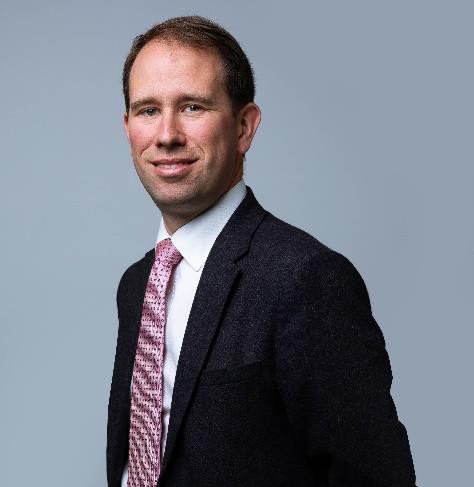 I have utilised the flexibility provided by government to increase the level of policing precept. This is a decision never to be taken lightly, well aware of the real impacts that such increases incouncil tax can have on families in the Thames Valley. Nevertheless the pressures of rising costs and the need to deliver tangible improvements for our communities necessitate this move.The overall settlement has allowed me to set a budget that will facilitate my Crimefighters strategy to build confidence in policing. Improving the Force’s 101 service and developing new digital alternatives could revolutionise the way the public communicate with the police. Thanks to the national uplift programme, Thames Valley Police now has a more police officers than ever before – over five thousand in total – which creates the opportunity to refocus on neighbourhood policing. Doubling the number of officers in neighbourhood teams during 2023/24 and enabling a truly proactive approach to crime prevention.Once again, thanks to the diligent work in my office and within the Force, the accounts have been signed off by our external auditors with no significant adverse findings. Notwithstanding the challenges noted above, these accounts show the Force to be in a strong position financially.THE NARRATIVE REPORTThe Statement of Accounts has been prepared in accordance with the requirements of the Chartered Institute of Public Finance and Accountancy (CIPFA). It therefore aims to provide information to help the reader:Understand the overarching financial position of the Group (PCC and Thames Valley Police)Have confidence that the Group has spent public money wisely and has been accounted for in an appropriate mannerBe assured that the financial position of the Group is sound and secureThe style and format of the accounts complies with CIPFA standards and is similar to that of previous years. The structure of this Narrative Report is set out below.Background of the Group and PCCOur StrategyFinancial performanceOperationsPeopleOutlookSummary and conclusionBACKGROUND OF THE PCC AND GROUPThames Valley Police (TVP) is the largest non-metropolitan force in England and Wales. It serves the three counties of Berkshire, Buckinghamshire and Oxfordshire, with an area of 2,216 square miles and a population of over 2.4m people. The force has more than 5,000 police officers, 3,750 staff members and over 750 Special Constables and volunteers.The Chief Constable has direction and control over the force’s officers and staff. The Chief Constable is operationally independent and accountable to the law for the exercise of police powers.The Police and Crime Commissioner (PCC) is elected to secure an efficient and effective police service, and to hold the Chief Constable to account for delivering this. The PCC sets the budget for the force, and commissions services for victims and for crime prevention. TVP’s two main sources of funding are grants from the Home Office and Council Tax. The PCC sets the Council Tax level.The PCC and Chief Constable are established as separate legal entities (Corporations Sole). The Corporate Governance Framework describes how the PCC and Chief Constable conduct their business and discharge their responsibilities.OUR STATEGYAs part of his legal responsibilities, the PCC has published his Police and Criminal Justice Plan to outline his priorities for Thames Valley and how he will work with partners to achieve them. The PCC has set the following priorities:Strong local policingFighting serious organised crimeFighting cybercrime and fraudImproving the criminal justice systemTackling illegal encampmentsThe Chief Constable has set out his priorities in his Strategic Plan for 2022/23:Serving VictimsBuilding TrustFighting CrimeValuing our PeopleThe PCC’s Crimefighters strategy is a shared vision with Thames Valley Police to strengthen local policing and build the trust of all of our communities. The key elements of the strategy include:Strengthening Local PolicingEmbedding crime preventionImproved communication between the public and the policeTVP is currently conducting a Force Review, considering internal structures to make sure we are organised in the best possible way to meet current and future challenges including financial challenges by ensuring our resources are focused on our priority areas.TVP is working to build an environmentally sustainable police service. The Environmental Sustainability Strategy aims to reduce the impacts of Thame Valley Police on the environment; enable us to become a more resource efficient and resilient organisation; and embed environmental sustainability considerations within our decision making processes at all levels.Many services are delivered in collaboration with other forces to maximise service delivery and value for money. TVP collaborates with Hampshire on Information and Communication Technology (ICT), Information Management Unit, Contact Management and specialist operational services through our Joint Operations Unit (JOU). TVP leads the Counter Terrorism Police South East (CTPSE), the South East Regional Organised Crime Unit (SEROCU) and the Chiltern Transport Consortium for fleet management services. TVP is also a member of South East and Eastern Police Insurance Consortium (SEERPIC).FINANCIAL PERFORMANCE Key Financial InfluencesPrices (measured by CPIH) increased by 8.9% in the 12 months to March 2023. TVP has beenparticularly affected by rises in utility and fuel prices, and increasing costs of construction contracts. Police officer salaries are set by the Home Office. Police officers were awarded a £1,900 pay increase (equivalent to an average of 5%). The element of the police officer pay award above 3.5% was funded by an additional Home Office grant. Police staff pay is set within TVP. Staff were awarded a pay rise of 3.5% or £1,900 if higher, plus a one off cost of living payment of £500. There was no additional funding for police staff awards.Home Office police funding has not kept pace with cost pressures since the financial crash of 2008. With slow economic context, government funding continues to be a risk. More of the burden of funding the police has fallen on Council Tax payers. In 2022/23 the maximum amount by which the PCC could increase the Precept (without a referendum) was set at £10. The PCC used the full flexibility to set the Council Tax Precept at £241.28 per annum for a Band D property in 2022/23. This has been raised to £256.28 in 2023/24, using the maximum £15 flexibility. Future increases in Council Tax are not guaranteed – inflation increases pressure within the force for an increase, but also results in cost of living pressures on taxpayers.In 2022/23 the force delivered £2m of budget savings through its efficiency programme. In total, over the last twelve years, TVP has delivered budget savings of more than £115m. Efficiency plans, including the Force Review of internal structures, are expected to make further savings of £20m over the next three years to allow TVP to meet its financial pressures. This challenge is being closely managed to deliver this level of savings on top of earlier efficiencies.TVP plans significant investment in the force estate over the coming years, including maintenance and refurbishment of the existing estate, and new developments for priorities such as Forensics and Custody. The estates capital requirement is £90m over the next four years, with further significant requirements over the coming decade.Interest rates have increased rapidly over the past year. The Bank of England Official base rate rose from 0.1% during 2021 to 4.25% by April 2023. This has resulted in increased income from the PCC’s investments with banks during the year. However, if higher rates persist, it will mean that borrowing to support capital funding in the long term will be more challenging.FundingFunding to cover general activities is broken down as follows:PCC directly controlled expenditureThe PCC directly controls budgets to deliver on his responsibilities to hold the Chief Constable to account, and to provide services for victims and crime prevention.The following table shows the expenditure on budgets funded from general income in 2022/23:Democratic Representation covers the PCC’s salary and expenses, and the costs of the independent committees set up to provide the PCC and Chief Constable with assurance on TVP governance and operations: the Joint Independent Audit Committee (JIAC) and the Professional and Ethical Standards Panel (PESP). Other Costs largely relates to audit and treasury activities provided on behalf of the whole Group.The Partnership and Crime Prevention Fund were previously joined together in a single Community Safety Fund. This has been divided into two separate funds to improve clarity.The Partnership Fund is allocated to Local Authority Community Safety Partnerships within Thames Valley. They have used their grant allocations to fund activities including addressing serious violence, reducing antisocial behaviour, domestic abuse support services, drug diversion programmes, and preventative work with young people. The PCC provides funding on a three year cycle to support longer term planning of expenditure.The Crime Prevention Fund gives the PCC flexibility to support activity directly – spending was relatively low this year in the context of high levels of external funding. Expenditure is expected to increase in future years, and funds are retained in reserves for this purpose.Accounting Adjustments, which largely relate to capital and pension accounting, have been removed from Office of the PCC and Other Costs and represented in a separate line.The PCC has spent the following from fully funded grant sources:The Victims grants are received from the Ministry of Justice (MoJ) to commission services for victims and witnesses of crime. The Victims First Hub acts as a single point of contact for initial contact, assessment, and support for all victims across Thames Valley. The PCC commissions services to help victims to cope and recover from the effects of crime, with particular services for victims of sexual violence, domestic abuse and exploitation, with services tailored to both adults and young people.The other Grants have been secured from the MOJ and the Home Office to improve community safety and reduce crime.In addition, during the year, the PCC, in consultation with the Chief Constable, paid grants totalling£400k from the Community Fund for charitable purposes. This is a separate fund formed from the proceeds of sale of goods recovered by the police that cannot be returned to their original owner, and distributed in accordance with the Police Property Act Regulations (1997).Chief Constable ExpenditureThe following table provides a high-level comparison between the approved budget for 2022/23 and actual expenditure for TVP operational budgets i.e. those under the direction and control of the Chief Constable.Pay & Employment CostsThe overall underspend on pay & employment costs is driven by the increased number of officers we recruited above the Police Uplift Programme (PUP) target, a total of 175 at the yearend, together with increased overtime expenditure as a consequence of our high level of recruits in training, increased recruitment costs due to the high turnover, all of which is offset by the significant police staff and Police Community Support Officers (PCSO) vacancies we have experienced throughout the year.OverheadsThe overall underspend on overheads represents increased expenditure and costs on utilities such as electricity, together with increased vehicle fuel costs throughout the year, which has been offset by reduced spend in ICT (partly due to a change in accounting treatment for multiyear contracts), reduced spend on goods and services partly due to supplier delays and an increase in income from significant mutual aid operations and other services.Regional Collaborative ServicesThe regional collaborative services are fully funded through various independent grants and regional force contributions, all of which are balanced up at the year end and charged to the respective forces revenue budgets.a)	Group levelThe Group level incorporates all income and expenditure controlled by both the PCC and the CCThe final revenue surplus for 2022/23 was £4m which was appropriated to the Estates Reserve to support the long term investment programme.Capital ExpenditureThe following table shows the net capital position compared to the active capital budget for 2022/23. The variance of £6.782 million comprises scheme underspends of £1.954 million and slippage of expenditure of £4.437 million.At the start of the financial year, the PCC approved an annual Capital Programme of £27.357m. During the year the active capital budget was adjusted upwards to £47.207m. This was due to receipt of significant additional grants and slippage from 2021/22.The Force continues to improve the efficiency and effectiveness of its estate by reducing the overall size of the estate and replacing inefficient expensive buildings with operational focused buildings. Some programme slippage has occurred due to prevailing market conditions.TVP is taking advantage of opportunities provided by technological advancements to improve operational policing and working practices. The investment in ICT hardware and infrastructure continues to be coordinated to ensure individuals have appropriate refreshed devices operating across a secure infrastructure.Balance SheetThe Balance Sheet is a snapshot of the Group’s assets, liabilities and cash balances. The high level summary is as follows:Reserves are as followsThe pension liabilities is made up of £3,361m associated with the unfunded police officer pension scheme and the net deficit of £25m in the funded Local Government Pension Scheme (LGPS) for police staff. The police officer pension scheme is underwritten by the Home Office who provide an annual top-up grant to fund the difference between pension payments and income from employee and employer contributions. The current deficit in the LGPS will be managed through future employee and employer contributions.General reserve balances are maintained at 3% of annual net revenue expenditure budget to be used as a last resort to manage and fund demand-led spending pressures. The remainder of the usable reserves are allocated to fund specific initiatives or meet areas of anticipated future spending.TreasuryThe PCC approves a Treasury Management and Investment Strategy Statement before the start of each financial year and receives an annual report on treasury performance in June each year. The following table shows the cash including investments at the end of the year:The PCC finances part of the capital programme through borrowing. At 31st March 2023 the PCC had total external borrowings of £47.2m and a finance lease liability of £5.6m.The PCC’s Capital Financing Requirement at 31st March 2023 was £58.903m.DEMANDThe demand from the public for our services has remained high, particularly evident in our 999 volumes which rose by 12% compared with last year resulting in a total of 372,893 calls being received. Service levels were similar to last year with 85.6% of calls answered within 10 seconds. In contrast calls to our 101 service reduced by 1% to a yearly total of 495,321 calls. Over the course of the year the average time to answer 101 calls was 6 minutes and 7 seconds.Online reporting levels increased by 21% compared with last year. Whilst not as high as during the covid pandemic when the force was receiving high volumes of reports regarding covid rule breaches, the 94,570 online reports received is significantly higher than pre-pandemic levels.478,030 incidents were recorded in 2022/23 of which 185,058 were crimes. This represents an increase of 5.8% against last year. It is important to recognise the Force has been assessed as good at recording crime in its latest HMICFRS PEEL inspection, an improvement from findings in their 2019 inspection.The Force has seen crime reductions in many areas:Homicide down by 42% with 14 offences in 2022/23 compared with 24 the previous yearRape down by 9% compared with last yearTrafficking in drugs down by 20% compared with last yearPublic Order down by 15% compared with last yearHowever the Force has seen increases in crime in a number of areas:Violence with injury up by 2.7% compared with last yearPossession of weapons up 33% compared to last yearVehicle crime up 24% compared with last yearShoplifting up 21% compared to last yearThe figures for Burglary and Robbery reflect the impact of Covid on these crime type with the return to normality, post pandemic as more people are out and about across the region. Hence a comparison to 2019/20 is also provided for contextResidential Burglary – up 6% compared to last year (32% decrease to 2019/20)Robbery of Personal Property up 23% compared with last year (28% decrease to 2019/20)There were 31,119 Crimes resulting in formal action, which includes cases going to court or an out of court resolution, been taken, an increased again in the last year with 3,002 more outcomes than the previous 12 month period, representing an 11% increase, with the number of cases being taken to court increasing by 1,666, a 16% increase on the previous year. Domestic abuse accountedfor 30% of all arrests made. Extensive focus on domestic abuse, sexual offences and stalking and harassment has led to significant increases in the volume of formal action taken against offenders, demonstrated by a 27% increase in formal action for domestic abuse cases (3,138 to 3,987).PEOPLEThe Home Office announced the national Uplift programme recruitment drive in July 2019, aiming to recruit an additional 20,000 police officers across all police forces in England by March 2023. TVP exceeded its national Uplift Programme target by 175 police officers, bringing the total number of police officers to 5,042 by the end of March 2023 – a total increase of 792 officers since 2019.The PUP has understandably focussed efforts on the recruitment of police officers over the last 3 years. This has had an impact on our ability to recruit support staff, which when coupled with the labour market conditions and shortfalls of available labour across many industries, has resulted in a higher level of turnover and slower recruitment, increasing our vacancy factor. A review of the recruitment process has been undertaken and streamlined where possible. Also a police staff Silver group has been instigated for strategic oversight of this critical area of recruitment. Hybrid working has also allowed a greater level of flexibility for our workforce which is particularly beneficial for police staff.At 31st March 2023 Thames Valley Police employed 8,798 people in full and part time contracts. We also had 209 unpaid members of the special constabulary and 557 volunteers giving a total workforce of 9,564.Below is the make-up of the Police workforce. This includes headcount of circa 769 police officers and police staff and FTE of circa 755 police officers and police staff who work in regional collaborated units such as the CT Policing South East (CT PSE), CT Special Branch, Regional Prison Intelligence, SE Regional Organised Crime Unit (SEROCU), Regional Specialist Firearms and the Chiltern Transport Consortium (CTC).The following graph shows the Legal Sex breakdown for each type of employee and volunteer, for example that there are 1,887 female police officers, making up 37.4% of all police officers.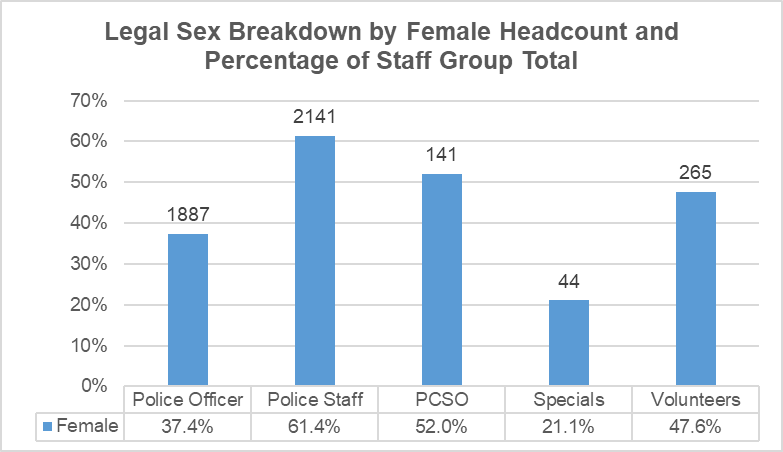 In terms of police officers, Thames Valley has a relatively “young” workforce in terms of experience with 69% of officers having less than 15 years’ service, as shown below.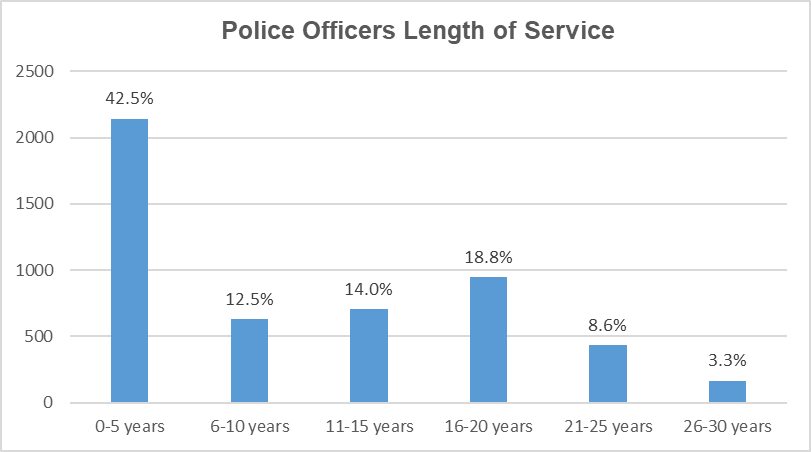 The following table shows the Ethnic makeup of the workforce:In line with Trade Union (Facility Time Publication Requirements) Regulations 2017 (SI 2017/328) the Chief Constable has an obligation to report annually on paid time off provided to trade union representatives for trade union duties and activities. The following details relate to 2022/23. There were 23 employees who were union officials during the period (16.0 full time equivalents). The total cost of this facility time was £951,143 which represents 0.21% of the total pay bill.OUTLOOKMedium Term Financial PlanThe PCC approved the financial plans for 2023/24 in January 2023 and they are available on the PCC’s website in the Budget Book at Budget - Thames Valley PCC (thamesvalley-pcc.gov.uk)The revenue budget for 2023/24 includes provision for maintaining the national police uplift programme (PUP) increase in officers numbers which gave TVP an additional 596 officers (excluding regional), together with an additional 80 Officers funded through the increase in Council Tax provision.A high-level summary of the Medium Term Financial Plan (MTFP) is provided below. This includes all expenditure to be incurred by the CC and the PCC, as well as all resources to be received by both legal entities.The above figures are based on the approved council tax increase of £15 (6.2%) for 2023/24. This was approved by the Police and Crime Panel on 27th January 2023. Future years show assumed increases in subsequent years at £10 per annum. This is only a planning assumption, and the PCC will set Council Tax each year.All the assumptions underpinning the current MTFP will be revisited and updated in coming months as work is undertaken on the next budget cycle for 2024/25.2023/24 will be a financially tough year with significant unknown costs particularly in relation to annual pay awards and the cost of living crisis, together with unprecedented inflation rates hitting their highest levels in the last 40 years.The Police service, both nationally and locally, is going through a period of reform to adjust to the financial challenges created by excessive inflation and respond to the increasing complexity and quantum of crime. This reform requires investment in well-trained officers and staff, as well as the new technologies that will facilitate the change in the way policing services are delivered. This investment increases the financial pressures and will be carefully managed by the force and considered as part of the Force Review and future Medium Term Financial Plans.Our continued focus on the productivity strategy and the ongoing work to identify new areas to reconsider how and what we do will not only meet the HO requirements, but will ensure we continue to focus the maximum level of resources on our priorities.Medium Term Capital PlanThe Medium Term Capital Plan (MTCP) costing £192 million over the five-year period 2022/23 to 2026/27 was approved by the PCC in January 2023. Overall, this will provide the Force with appropriate infrastructure and assets to deliver innovative policing strategies with fewer resources.The MTCP will be funded through a combination of capital grants, revenue contributions, capital receipts and reserves. Key focuses of the MTCP are:To ensure the property estate remains fit for purpose and effectively utilised, linking in with the Smart ways of working principles, identifying opportunities to streamline assets and develop the estate infrastructure; maintaining core sites, improving core training facilities and progressing the Asset Management Plan.To ensure provision is made for ICT & Business Change Technology, to maintain and develop the existing infrastructure and invest in the core technologies required to provide innovative digital policing services.The maintenance, development and replacement of other core assets (e.g. Vehicles, and Communication Infrastructure) to maximise the advantage of new technology and reflect legislative changes.Financial ResilienceTVP’s financial resilience is evidenced and supported by:Strong governance arrangements, as detailed in the Corporate Governance FrameworkEfficient and effective internal audit service that reports directly to the Joint Independent Audit CommitteeA track record of delivering productivity savings, with further savings of £20m planned over the next three yearsTVP’s Medium Term Financial Plan and Medium Term Capital Plan set out balanced budgets for 2023/24 and the following three years supported by reasonable, if challenging, assumptions. They are published in the Budget Book on the PCC’s website.Appropriate levels of reserves, in particular building up reserves to support long term estates capital requirementsBorrowing costs are low - below 1% of Net Revenue Expenditure throughout the next four yearsThe most significant financial risks faced by TVP are inflation, funding and the long term need for investment in property. With > 80% of revenue expenditure on people costs, the cost of living crisis and the government’s response, will have a direct impact on TVP. The continued delivery of efficiency savings on top of previous savings is challenging, with the need to continue to meet demand for policing. The ability to recruit staff is a further uncertainty.LINKSFor more detailed information please refer the following documents:Police and Criminal Justice Plan https://www.thamesvalley-pcc.gov.uk/police-and-criminal- justice-plan/Strategic Plan https://www.thamesvalley.police.uk/police-forces/thames-valley- police/areas/au/about-us/our-commitment/Crimefighters Strategy https://www.thamesvalley-pcc.gov.uk/crimefighters/Budget Book https://www.thamesvalley-pcc.gov.uk/our-information/finances/budget/Annual ReportCorporate Governance Framework https://www.thamesvalley-pcc.gov.uk/our- information/finances/financial-regulations/Martin ThornleyChief Finance Officer and Deputy Chief of StaffEXPLANATION OF ACCOUNTING STATEMENTSThe Accounts and Audit Regulations 2015 require the PCC and Chief Constable to produce a Statement of Accounts each financial year. These statements contain a number of different elements which are explained below.Statement of AccountsThe Auditor’s Report gives the auditor’s opinion on whether the accounts provide a true and fair view of the financial position and operations for the year.Statement of Responsibilities sets out the respective responsibilities of the PCC and his chief finance officerThe Core Financial Statements are:The Movement in Reserves Statement is a summary of the changes to the Group’s reserves over the course of the year. Reserves are divided into “usable” cash reserves which can be invested in capital projects or service improvements and “unusable” accounting reserves which must be set aside for specific purposes. Total usable reserves have increased from £86.574 million on 1st April 2022 to£115.618 million on 31st March 2023.The Comprehensive Income and Expenditure Statement (CIES) record all of the Group’s (and PCC) income and expenditure for the year. This presentation of information is in line with CIPFA guidance and is commensurate with the in-year internal reporting to management of income and expenditure. (See the outturn position table on page 6 for more detail of the in-year reporting)The Group CIES shows an accounting deficit of £143.373 million however this statement should not be viewed in isolation. To gain a true understanding of the Group’s financial performance for the year, it is necessary to view the Movement in Reserves Statement which shows how this accounting deficit is managed in the balance sheet. Following the police officer pension fund liabilities and accounting adjustments and transfers to revenue reserves, there is a decrease £0.259 million in the general reserveThe Balance Sheet is a snapshot of the Group’s assets, liabilities, cash balances and reserves at the year-end date.The Cash Flow Statement shows the reasons for changes in the Group’s cash (and cash equivalents) balances during the year, and whether that that change is due to operating activities, new investment or financing activities (such as repayment of borrowing and other long term liabilities).The Group Accounts provides the consolidated accounts of the PCC and its subsidiary, the Chief Constable.The Supplementary Financial Statements are:The Annual Governance Statement explains the governance processes and procedures in place to enable the PCC and Group to carry out their functions effectively. The AGS highlights the Group’s internal control environment, comments on its effectiveness and identifies issues for future work.The Notes to these financial statements provide more detail about the Group’s accounting policies and individual transactions.The Police Pension Fund Accounts sets out the financial position of the Police Pension Fund as at 31st March 2023A glossary of key terms can be found at the end of this publicationINDEPENDENT AUDITOR’S REPORT TO THE POLICE AND CRIME COMMISSIONER FOR THAMES VALLEYLeave 4 pages blankLeave 4 pages blankLeave 4 pages blankLeave 4 pages blankPCC’s ResponsibilitiesThe PCC is required to:Make arrangements for the proper administration of its financial affairs and to secure that one of its officers has the responsibility for the administration of those affairs. In this Organisation, that officer is the Chief Finance Officer and Deputy Chief of Staff;Manage its affairs to secure economic, efficient and effective use of resources and safeguard its assets; andApprove the statement of accounts.I approve this Statement of Accounts on behalf of the PCC for Thames Valley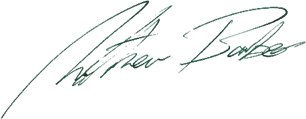 Matthew BarberPCC for Thames Valley XXXXXXChief Finance OfficerThe PCC’s Chief Finance Officer is responsible for the preparation of the Group Statement of Accounts in accordance with proper practices as set out in the CIPFA/LASAAC Code of Practice on Local Authority Accounting in Great Britain (‘the Code’).In preparing this Statement of Accounts, the Chief Finance Officer has:Selected suitable accounting policies and then applied them consistently;Made judgements and estimates that were reasonable and prudent;Complied with the Code.Kept proper accounting records which were up to date;Taken reasonable steps for the prevention and detection of fraud and other irregularities.In my opinion, the Statement of Accounts gives a true and fair view of the financial position of the PCC and the Group accounts for Thames Valley Police at the accounting date and its income and expenditure for the year ended 31 March 2023Martin ThornleyChief Finance Officer and Deputy Chief of Staff XXXXXXXGroup Movement in Reserves Statement for the years ended 31st March 2022 and 2023For full details of the movement on general balances, please see note 25.Group Expenditure and Funding Analysis Disclosure NoteThe Expenditure and Funding Analysis is a disclosure note that shows how annual expenditure is used and funded from resources (government grants and council tax) by police bodies in comparison with those resources consumed or earned by authorities in accordance with generally accepted accounting practices. It also shows how this expenditure is allocated for decision making purposes by the Chief Constable’s Management Team. Income and expenditure accounted for under generally accepted accounting practices is presented more fully in the Comprehensive Income and Expenditure Statement. See note 5 for more details. Please note that this is not a primary statementGroup Comprehensive Income and Expenditure Statement 2022/23This statement shows the accounting cost in the year of providing services in accordance with generally accepted accounting practices, rather than the amount to be funded from taxation.Notes: Re-measurement of net defined pension liabilities are either due to changes in assumptions (on liabilities) and “experience items” – actual outcome different to expected – for both assets and liabilities.The Balance Sheet for the GroupThis shows the value at 31st March of the assets and liabilities recognised by the Group. Net assets are matched by the reserves held by the Group. Reserves are reported in two categories. The first category of reserves are usable reserves i.e. those reserves that the Group may use to provide services, subject to the need to maintain a prudent level of reserves and any statutory limitations on their use (e.g. the capital receipts reserve may only be used to fund capital expenditure or repay debt). The second category of reserves is those that the Group is not able to use to provide services. This category includes reserves that hold unrealised gains and losses (e.g. the revaluation reserve) where amounts would only become available to provide services if the assets are sold; and reserves that hold timing differences shown in the Movement in Reserves Statement line ‘Adjustments between accounting basis and funding basis under regulations’The Cash Flow Statement for the GroupThis statement shows the change in the Group’s cash and cash equivalents during the reporting period. The statement shows how the Group generated and used cash and cash equivalents by classifying cash flows as operating, investing and financing activities. The amount of net cash flows arising from operating activities is a key indicator of the extent to which the operations of the Group are funded by taxation and grant income or from the recipients of services provided by the Group. Investing activities represent the extent to which cash outflows have been made for resources which are intended to contribute to the Group’s future service delivery. Cash flows arising from financing activities are useful in predicting claims on future cash flows by providers of capital (i.e. borrowing) to the Group.GROUP GENERAL ACCOUNTING POLICIESGeneral principlesThese financial statements have been prepared in accordance with the Code of Practice (the code) on Local Authority Accounting in the United Kingdom issued by the Chartered Institute of Public Finance and Accountancy (CIPFA), the Accounts and Audit Regulations 2015. The accounting policies contained in the Code apply International Financial Reporting Standards (IFRS) as adapted for the public sector by the International Public Sector Accounting Standards (IPSAS). The accounts have been compiled in accordance with the code, except that it has departed from the code in respect of the treatment of certain types of inventories in order to achieve a true and fair presentation. (See note 18 for more details)The accounts are prepared on a going concern basis; that is, on the assumption that the functions of the entity will continue in operational existence for the foreseeable future from the date that the accounts are authorised for issue. This assessment is based on statutory nature of the services provided by the organisation. It is expected that the services would continue to be delivered by a public authority even if the current structures were changed. Management is not aware of any prospective changes to legislation or government policy that would undermine this assessment.Following the passing of the Police Reform and Social Responsibility (PRSR) Act 2011, Thames Valley Police Authority was replaced on 22nd November 2012 with two corporation sole bodies, the Police and Crime Commissioner (PCC) for Thames Valley and the Chief Constable. Both bodies are required to prepare separate Statement of Accounts. The PCC is also required to produce Group accounts.The term ‘Group’ is used to indicate individual transactions and policies of the PCC and Chief Constable for the year ended 31 March 2023. The identification of the PCC as the holding organisation and the requirement to produce group accounts stems from the powers and responsibilities of the PCC under the PRSR Act 2011.The Financial Statements included here represent the accounts for the PCC and Group (PCC accounts on pages 75 – 100). The financial statements cover the 12 months to the 31 March 2023.Some figures within tables may not sum up exactly due to rounding differences when stating values to the nearest thousand pounds.The notes relating to specific financial statement lines include the corresponding accounting policy. As a result there is not a separate principal accounting policies note but the section below details general accounting policies where there are not accompanying notes.Accruals of income and expenditureActivity is accounted for in the year that it takes place, not simply when cash payments are made or received. In particular:Fees, charges and rents due are accounted for as income at the date the Group provides the relevant goods or services;Any income received under contract is recognised in accordance with the performance obligations in the contract.Where income and expenditure has been recognised (using estimates when appropriate) but cash has not been received or paid, a debtor or creditor for the relevant year is recorded in the Balance Sheet.Charges to Revenue for Non-Current AssetsThe PCC’s and Group’s CIES is charged with the following amounts, to record the real cost of holding fixed assets during the year.Depreciation attribute to the assets used by the relevant service;Revaluation gains or losses on land and buildingsAmortisation of intangible assetsThe Group is required to make an annual provision from revenue to contribute towards the reduction in its overall borrowing requirement. The Minimum Revenue Provision (MRP) is set on a prudent basis as determined by the Group in accordance with statutory guidance.Government grants and other contributionsWhether paid on account, by instalments or in arrears, revenue government grants and third party contributions are recognised as income at the date that the PCC satisfies the conditions of entitlement to the grant / contribution.The grant / contribution is recognised within the CIES as income when the conditions of entitlement are known to be satisfied. If the grant / contribution has been received in advance of need then the amount is transferred to a Grant in Advance account.Grants to cover general expenditure (e.g. Police Grant) are credited to the CIES within the provision of services.Where capital grants are credited to the CIES, they are reversed out of the General Fund Balance in the Movement in Reserves Statement. Where the grant has yet to be used to finance capital expenditure, it is posted to the Capital Grants Unapplied reserve. Where it has been applied, it is posted to the Capital Adjustment Account (CAA). Amounts in the Capital Grants Unapplied reserve are transferred to the CAA once they have been applied to fund capital expenditure.Heritage assetsA heritage asset is one with "historical, artistic, scientific, technological, geophysical or environmental qualities that is held and maintained principally for its contribution to knowledge and culture". The Group will recognise any heritage asset that is valued in excess of £500,000. As at 31st March 2023, the Group does not recognise any heritage assets on its balance sheet. Whilst the Group does display various items of historical interest in the force museum, the cost and effort of obtaining a valuation for these objects would be more than the perceived worth of the assets.Jointly Controlled Operations and Jointly Controlled AssetsJointly controlled operations are activities undertaken by the Group in conjunction with other ventures that involve the use of the assets and resources of the ventures rather than the establishment of a separate entity. The Group recognises on its Balance Sheet the assets that it controls and the liabilities that it incurs and debits and credits the CIES with the expenditure it incurs and the share of income it earns from the activity of the operation.Jointly controlled assets are items of property, plant or equipment that are jointly controlled by the Group and other ventures, with the assets being used to obtain benefits for the ventures. The joint venture does not involve the establishment of a separate entity. The Group accounts for only its share of the jointly controlled assets, the liabilities and expenses that it incurs on its own behalf or jointly with others in respect of its interest in the joint venture and income that it earns from the venture.Overheads and support servicesIn line with CIPFA's Police Objective Analysis, the costs of support services are fully allocated to the Group’s services.ReservesThe PCC maintains reserves that are either earmarked for specific purposes or held for accounting adjustments. Earmarked reserves will be established from time to time to meet specific expected revenue or capital costs as determined by the PCC. The PCC also maintains reserves to finance future commitments, unforeseen circumstances, fluctuations in annual grant settlements and council tax precepts and emergency expenditure which cannot be contained within the approved budget. Theapproved reserves policy sets a target for the level of general reserves of 3% of net budgeted expenditure.Reserves are created by appropriating amounts in the CIES. When expenditure to be financed from a reserve is incurred, it is charged to the CIES against the Net Cost of Services. The reserve is appropriated back in the Movement of Reserves Statement so that there is no net charge for the expenditure.Details of movements on usable revenue reserves during the year appear as note 25 on page 55.Certain reserves are kept to manage the accounting processes for tangible fixed assets and retirement benefits and other technical accounting standards and they do not represent usable resources for the PCC – see note 26 on page 56.VATIncome and expenditure excludes any amounts related to VAT, as VAT collected is payable to HM Revenue and Customs and the vast majority of VAT paid is recoverable from it.GROUP ACCOUNTING STANDARDS THAT HAVE BEEN ISSUED BUT HAVE NOT YET BEEN ADOPTEDParagraph 3.3.2.13 of the Code requires changes in accounting policy to be applied retrospectively unless alternative transitional arrangements are specified in the Code. Paragraph 3.3.4.3 requires an authority to disclose information relating to the impact of an accounting change that will be required by a new standard that has been issued but not yet adopted by the Code for the relevant financial year.Paragraph 3.3.4.3 and Appendix C of the Code adapts IAS 8 Accounting Policies, Changes in Accounting Estimates and Errors on an annual basis to limit the impact of standards that have been issued but not yet adopted to those listed in Appendix C of the Code in the relevant year of account (in this case the 2023/24 Code).The only standard introduced by the 2023/24 Code where disclosures are required in the 2022/23 financial statements in accordance with the requirements of paragraph 3.3.4.3 of the Code which affects policing is:IFRS 16 Leases (but only for those local authorities that have decided to voluntarily implement IFRS 16 in the 2023/24 year).GROUP SIGNIFICANT ESTIMATES AND JUDGEMENTSThe preparation of the financial statements requires the PCC to make judgements, estimates and assumptions that affect the application of policies and reporting amounts of assets and liabilities, income and expenditure. The estimates and associated assumptions are based on historical experience and various other factors, the results of which form the basis of making judgements about the values and liabilities that are not readily apparent from other sources. The estimates and assumptions are reviewed on an ongoing basis. Revisions to accounting estimates are recognised in the period in which the estimates are revised. Material estimates and assumptions are made in the following cases:Establishing the valuations of operational and residential properties (see Notes 14 and 21 for details of amounts and the valuation process involved). Depreciation is a calculation by the fixed asset register system, based on asset value and expected useful life of the asset. If the useful life of an asset is reduced then the depreciation charge to CIES will increase. The PCC monitors the useful life of assets to identify where any changes to the depreciation charge are required during the yearWe have reviewed all property leases to determine which ones, if any, need to be treated as a finance lease. The outcome of that review is that only the Abingdon PFI scheme needs to be treated as a finance lease; all other property leases are operating leases. The Group has procured a fleet of multifunctional printing devices. The contract for the supply of the service has been reviewed and has been deemed to be a finance lease. The Group has also entered into a contract for a supported, managed and monitored network and voice service. This has also been determined to be a finance lease. Further details of both leases can be found in note 29The costs of a pension arrangement require estimates regarding future cash flows that will arise under the scheme liabilities. The assumptions underlying the valuation used for IAS 19 reporting are the responsibility of the PCC as advised by their actuaries. The financial assumptions are largely prescribed at any point and reflect market expectations at the reporting date. Assumptions are also made around the life expectancy of the UK population.A judgement has been made of the expenditure allocated between the PCC and Chief Constable to reflect the financial resources of the PCC consumed at the request of the Chief Constable. The basis adopted for this allocation was determined by the PCC in accordance with the standard set of activities for each corporate body identified in CIPFA’s published guidance at the time (SeRCOP). In arriving at this approach various interested parties were consulted including senior management in both corporate bodies and careful consideration given to the PRSR Act and Home Office guidance.Changes to IFRS 11 (Joint Arrangements) required the Group to classify their collaborative arrangements. Senior Management within Thames Valley Police and their collaboration partners have considered the nature of the arrangements and most importantly, whether joint control exists within each arrangement, and in each case, a judgement has been made that the arrangement is outside the scope of the new collaboration standard. The Group will continue to account for its own share of income and expenditure of each arrangement. Details of these values are shown in note 12 (related party transactions)All surplus properties owned by the PCC have been reviewed and have been judged to meet the criteria of surplus properties rather than investment propertiesThe value of the collection fund adjustments shown in the Group accounts has been partially estimated. The Chief Finance Officer wrote to each billing authority and requested the appropriate information to enable the collection fund adjustment account to be calculated accurately. Eight out of the thirteen authorities returned their figures with sufficient timeliness to incorporate into the accounts. The remainder of the values were estimated, based on the estimates made in previous years. A number of authorities have not provided timely data returns for many years.On the 1st April 2018, significant changes were made to IFRS 9 (Financial Instruments). This has resulted in new classification categories for financial assets and liabilities. All investments and loans have been assessed at year-end and as all investments are made solely for payments of principal and interest, a judgement has been made that they should all be held at amortised cost.During 2022/23 Thames Valley Police continued to operate the national store for Personal Protective Equipment (PPE) on behalf of all police forces in the country. The stock was initially supplied by forces and paid for via Home Office grant but this was then taken over (both supply and funding) by the Department of Health, TVP was responsible for the onward distribution as determined by the National Police Coordination Centre. As such, it has been determined that TVP are operating as an agent and not as principal in the acquisition and distribution of the stock. The PPE stock is held as an inventory on the Group Balance Sheet, valued at average market price, but no entries will be shown through the Consolidated Income and Expenditure StatementGROUP ASSUMPTIONS MADE ABOUT THE FUTURE AND OTHER MAJOR SOURCES OF ESTIMATION UNCERTAINTYThe preparation of financial statements requires management to make judgements, estimates and assumptions that affect the amounts reported for assets and liabilities as at the balance sheet date and the amounts reported for revenues and expenses during the year. However, the nature of estimation means that actual outcomes could differ from those estimates. The key judgements and estimation uncertainty that have a significant risk of causing material adjustment to the carrying amounts of assets and liabilities within the next financial year involved the pension liability for police staff. The discount rates used to calculate the pension liabilities are estimates, any changes in which could impact on the total liability of the relevant pension funds. See note 32 for a sensitivity analysis and details of the impact of a change in the discount rate. Furthermore, the full impact of the McCloud/Sargeant judgement on both the police officer and police staff pension schemes is still unknown.INTRA GROUP ADJUSTMENTSBoth the Police and Crime Commissioner and the Chief Constable are separate legal entities.The Group statement of accounts (PCC Group) reflects the consolidated accounts of the PCC and its subsidiary the Chief ConstableThe table below shows the movement through an intra group account within the respective accounts during 2021/22 and 2022/23. There are no outstanding intra group balances at year end, as the PCC paid all financial resources consumed at the request of the Chief Constable and an intra group adjustment was made to offset the Chief Constable’s consumption of resourcesNOTE TO THE EXPENDITURE AND FUNDING ANALYSISADJUSTMENTS BETWEEN ACCOUNTING BASIS AND FUNDING BASIS UNDER REGULATIONSThis note details the adjustments that are made to the total comprehensive income and expenditure recognised by the PCC and Group in the year in accordance with proper accounting practice to the resources that are specified by statutory provisions as being available to the PCC and Group to meet future capital and revenue expenditure. All items are adjustments between the general fund balance and the unusable reserves shown below.2022/232021/22EVENTS AFTER THE BALANCE SHEET DATEAccounting PolicyWhen an event occurs after the balance sheet date which provides evidence of conditions that existed at the balance sheet date, an adjusting event occurs and the amounts recognised in the Statement of Accounts will be adjusted to take into account any values that reflect the adjusting event. Where an event occurs after the Balance sheet date that is indicative of conditions that arose after the balance sheet date, the amounts recognised in the statement of accounts are not adjusted but disclosed as a separate note to the accounts. Events after the balance sheet date are reflected up to the date when the statement of accounts is authorised for issue and published.The draft Statement of Accounts was authorised for issue by the Chief Finance Officer on 31st May 2023. Events taking place after this date are not reflected in the financial statement or notes. Where events taking place before this date provided information about conditions existing at 31 March 2023, the figures in the financial statements and notes have been adjusted in all material respects to reflect this information. There are no material non- adjusting events to reportTRANSFERS TO / FROM EARMARKED RESERVESThis note explains the amounts set aside from the General Fund balances in earmarked reserves to provide financing for future expenditure plans and the amounts posted back from earmarked reserves to meet General Fund expenditure in 2022/23.ANALYSIS	OF	ITEMS	IN	COMPREHENSIVE	INCOME	AND	EXPENDITURE STATEMENTOther Operating ExpenditureFinancing and Investment income and expenditureTaxation and non specific grant incomeSpecific grant incomeOFFICERS’ REMUNERATIONThe following sums have been paid to members of the Chief Constable’s Management Team as well as to the PCC’s Statutory Officers.Note 1:	Dennis Murray was appointed as ACC on 07.03.2022 Note 2:	Pete O’Doherty left as ACC on 31.12.2021Note 3:	Christian Bunt was temporary ACC 03.08.2022-06.03.2022, permanent appointment of ACC 06.03.2023Note 4:		Steven Chase left as Director of People on 19.04.2022 Note 5:	Amanda Cooper left on the 30.09.2021Note 6:	Mike Lattanzio became the Chief Digital & Information Officer in October 2021 and is a temporary contractor/consultant member of staffNote 7:	Christine Kirby was acting Director of People 07.07.2021-31.07.2021, permanent appointment on 01.08.2021Following changes to taxation regulations, no chief officers have any taxable personal use of vehicles and therefore no longer incur a benefit in kind.Note 1:	Paul Hammond left as Chief Executive on 31.07.2022Note 2:	Gillian Ormston was appointed Chief of Staff on 05.09.2022 Note 3:	Ian Thompson left as Chief Finance Officer on 31.08.2022Note 4:	Martin Thornley was appointed as Chief Finance Officer on 08.08.2022Note 1:	Anthony Stansfeld withdrew from the pension scheme in October 2020 Note 2:	Matthew Barber replaced Anthony Stansfeld as PCC in May 2021The following table shows the number of staff employed and paid directly by TVP whose total remuneration package exceeded £50,000. In this respect, total remuneration comprises gross pay as recorded on employee’s P60 tax returns, together with taxable benefits in kind as disclosed to the HM Revenue and Customs on Form P11D. This table excludes those senior officers whose salaries etc. are disclosed separately above.FEES PAYABLE TO EXTERNAL AUDITORSThe Group has incurred the following costs in relation to the audit of the Statement of Accounts by the Groups external auditors, Ernst and Young:RELATED PARTY TRANSACTIONSCentral Government has effective control over the general operations of the Group - it is responsible for providing the statutory framework within which the Group operates and provides the majority of its funding in the form of grants. Details of significant transactions with government departments are disclosed elsewhere in the Statement of AccountsThe Chiltern Transport Consortium provides a vehicle fleet management service to TVP, Bedfordshire Police, Cambridgeshire Constabulary, Hertfordshire Police, British Transport Police, Civil Nuclear Constabulary and the National Investigation Service. The following table provides a high level split of gross costs.The South East Regional Organised Crime Unit (SEROCU) comprises several different capabilities as recommended by the National ROCU board. The following table provides a high level split of gross costs.TVP lead the regional Counter Terrorism Specialist Firearms Officers unit for Thames Valley, Hampshire, Surrey, Sussex and Kent but officers remain employed by their home force and hence their costs do not show in the TVP ledger. As lead TVP receives the full grant from National Counter Terrorism Police Head Quarters and distributes to the regional partners.TVP leads the Regional Collaboration of a number of intelligence functions through the Counter Terrorist Policing South East (CTPSE) unit, which co-ordinates these function to enable the South East forces of Thames Valley, Hampshire, Surrey, Sussex and Kent to respond appropriately to threats in the region. Most of the officers remain employed by their Home forces as do their direct costs.We collaborate with Hampshire Police in terms of ICT, Information Management and ANPR which are led by TVP, and also Operations which is led by Hampshire. The following table provides a high level split of the gross costs incurred by each force for the combined units for 2022/23.During 2022/23, Thames Valley Police held inventories of personal protective equipment on behalf of the Department of Health. More details can be found in note 18.Chief Officers are required to declare whether they, or any member of their immediate family, have had any related party transactions (i.e. significant financial dealings) with the PCC or Thames Valley Police during the financial year. A letter has been sent to all chief officers to collect this information and the outcome is that there are two material related party transaction to disclose in 2022/23:During the period April 2022 – March 2023 the Chief Digital and Information Officer and his wife were both senior members of the ICT department. They were also both consultants, appointed through a recruitment agency. Invoices for both consultants are appropriately scrutinised and the Chief Information Officer does not approve the invoices of his wife.During the period April 2022 – March 2023 the Police and Crime Commissioner and his wife were both majority shareholders of Oxford Menopause. Oxford Menopause works with Thames valley Police to provide teaching and advice. Invoices for Oxford Menopause are appropriately scrutinised and approved.TERMINATION BENEFITSAccounting PolicyTermination benefits are amounts payable as a result of a decision by the Group to terminate a member of staff’s employment before their normal retirement date or their decision to accept voluntary redundancy. These are charged as an expense in the cost of services in the Comprehensive Income and Expenditure at the point in which the Group can no longer withdraw the offer of termination benefits.Termination benefits are accounted for in the year in which the decision is made, not when the individual leaves TVP.The number of exit packages with total cost per band and total cost of compulsory and other redundancies are set out in the table below:2022/232021/22The figures shown above include, where appropriate, the cost to the Group of paying the pension strain on those employees who accepted early retirement. Pension strain is a payment made to the pension fund to reflect the additional cost to the fund of the employee retiring early. It is not a payment made to the individual employee.Voluntary redundancies are only agreed in situations where, by accepting a volunteer, the Group avoids or reduces the requirement to select and implement compulsory redundancies.PROPERTY, PLANT AND EQUIPMENTAccounting PolicyProperty, Plant and Equipment are assets that have physical substance and are held for use in the provision of services or for administrative purposes on a continuing basis. The de-minimus level policy to capitalise expenditure is as follows:Schemes with strategic importance (e.g. vehicles, force wide ICT projects, desktop PCs etc) may also be capitalisedRecognitionExpenditure on the acquisition, creation or enhancement of property, plant and equipment is capitalised on an accruals basis, provided that they yield benefits to the Group and the services they provide are for more than one financial year. Expenditure that secures, but does not extend the previously assessed standards of performance of an asset (e.g. repairs and maintenance) is charged to revenue as it is incurred. Assets under construction are recorded in the balance sheet at cost.MeasurementAssets are initially measured at cost, comprising all expenditure that is directly attributable to bringing the asset into working condition for its intended use. Assets are carried in the balance sheet using the following measurement bases:assets surplus to requirements – measured at fair value, estimated at highest and best use from a market participant’s perspective.dwellings, other land and buildings, vehicles, plant and equipment – lower of net current replacement cost or net realisable value in existing use.Where there is no market-based evidence of fair value because of the specialist nature of an asset, depreciated replacement cost (DRC) is used as an estimate of fair value.Where non property assets that have short useful lives or low values (or both), depreciated historical cost basis is used as a proxy for fair value.Assets included in the balance sheet at current value are revalued where there have been material changes in the value and as a minimum revaluations are carried out every five years. Increases in valuations are matched by credits to the Revaluation Reserve to recognised unrealised gains.DisposalsWhen an asset is disposed of, sale proceeds are transferred to the usable capital receipts reserve and the gain or loss on disposal is shown in the CIESComponent assetsWhere an item of PPE asset has major components whose cost is significant in relation to the total cost of the item, the components are depreciated separately. The Group has set a policy that it will separately account for components of buildings that have a value in excess of £500,000.The components that will be identified and separately depreciated are as follows:LandBuilding fabricMechanical and engineering servicesRoofStructures and elevationsInternal fabricExternal areasThe component must be valued at a minimum of £200,000 or 10% of the value of the parent asset (whichever is greater) in order to be recognisedImpairmentAssets are assessed at each year end as to whether there is any indication that an asset may be impaired. Where indications exist and any possible write down is estimated to be material, the recoverable amount of the asset is determined and where this is less than the carrying amount of the asset, an impairment loss is recognised for the shortfall.Where the loss is determined for a previously revalued asset, it is written off against any revaluation gains held for the relevant asset in the Revaluation Reserve, with any excess charged to the Comprehensive Income and Expenditure Statement (CIES). Where an impairment loss is reversed subsequently, the reversal is credited to the relevant service line in the CIES, up to the amount of the original loss, with an adjustment for depreciation that would have been charged if the loss had not been recognisedDepreciationThis is provided for all assets with a useful finite life, by allocating the value of the asset in the balance sheet over the periods expected to benefit from their use, on a straight line basis.dwellings and other buildings – straight-line allocation over the useful life of the property as estimated by the valuerPlant, furniture and equipment – a percentage of the value of each class of assets in the Balance Sheet, as advised by a suitably qualified officerVehicles, - a percentage of the value of each class of assets in the Balance Sheet, as advised by a suitably qualified officer. Once the vehicle reaches its residual value we stop depreciatingWhere an asset has major components with different estimated useful lives, these are depreciated separately.Grants and contributionsGrants and contributions relating to capital expenditure shall be recognised in the CIES as income except to the extent that the grant or contribution has a condition that the Group has not satisfied. In that event the amount subject to condition is transferred to the capital grants receipts in advance account. Where the conditions of the grant / contribution are satisfied, but expenditure for which grant is given has not yet been incurred, then such sums will continue to be transferred to the capital grants unapplied reserve.Movement on Fixed Assets 2022/23 Movements2021/22 MovementsRR = Revaluation ReserveSDPS = Surplus or Deficit in Provision of ServicesFor further details of leased assets, please see note 29.RevaluationsThames Valley Police’s property valuers are Lambert Smith Hampton - Commercial Surveyors and Property Consultants. This company has been commissioned to undertake a rolling programme of valuation of one fifth of the property portfolio each year with the remainder being subject to a desktop valuation to ensure that an appropriate value for all properties is maintained within the accounts.Properties were valued at 1st March 2023 in accordance with the methodologies and bases for estimation set out in the professional standards of the Royal Institute of Chartered Surveyors.The significant assumptions applied in estimating the fair values are:The condition of the properties at the date of valuation is identical to that found at the date of the valuer’s inspectionThere is no significant risk of contamination to the propertiesNo deleterious material has been used in the construction of the propertiesThe ground conditions are satisfactory for a traditional method of construction and that there are no contaminating or deleterious materials present which may prevent the development of the sites.The uses being carried out in each of the properties is an authorised planning use and that the buildings have been erected with full planning permissionThe properties and their value are unaffected by any matters which will be revealed by a local search or by any statutory notice.The properties comply with current fire regulations, building regulation controls, employment regulations, defective premises and health and safety legislation.Fair Value disclosures for surplus assetsDetails of the PCC’s surplus assets and information about the fair value hierarchy as at 31 March 2023 are as follows:Comparable figures for 2021/22 are as follows:Transfer between levels of fair value hierarchyThere were no transfers between levels 1 and 2 during the yearValuation techniques used to determine level 2 and level 3 fair values for surplus assetsSignificant observable inputs – level 2The fair value for all the surplus assets shown in the table above are based on quoted prices for similar properties in active markets. Market conditions are such that similar properties are actively purchased and sold and the level of observable inputs are significant, leading to the properties being categorised at level 2 in the fair value hierarchySignificant unobservable inputs – level 3There are no properties categorised at level 3 in the fair value hierarchy. Valuation process for surplus assetsThe fair value of surplus assets is measured annually at 1st March by external valuation experts Lambert Smith Hampton. All valuations are carried out in accordance with the methodologies and bases forestimation set out in the professional standards of the Royal Institution of Chartered Surveyors and in conjunction with the Chief Constables’ finance team. There have been no changes in valuation techniques used during the yearCapital CommitmentsThe following significant amounts are outstanding on capital contracts which have been entered into by the Chief Constable as at 31 March 2023. The amounts shown are the Thames Valley Police share of the Commitment. Where there is a total joint commitment to the contract by multiple forces, this value is shown in brackets.CAPITAL EXPENDITURE AND FINANCINGThe Group spent £40.426m on the acquisition and enhancement of long term assets in 2022/23, as the following table showsFinancing of the capital programme is set out below.The capital financing requirement for 2022/23 was £58.903m (2021/22 £63.451m)INTANGIBLE ASSETSAccounting PolicyExpenditure on assets that do not have physical substance but are identifiable and controlled by the Group (e.g. software licences) are capitalised where it will bring benefits to the Group for more than one financial year. Internally generated assets include complex system costs and IT development costs. These are also capitalised where it will bring benefits to the group for more than one year. The balance is amortised to the CIES on a straight line basis over the economic life of the investment (over 5 years) to reflect the pattern of consumption of benefitsFINANCIAL INSTRUMENTS Accounting PolicyFinancial liabilitiesFinancial liabilities are initially measured at fair value and carried at their amortised cost. Annual charges to the CIES for interest payable are based on the carrying amount of the liability, multiplied by the effective rate of interest for the instrument. For most of the borrowings, this means that the amount presented in the balance sheet is the outstanding principal repayable plus accrued interest. Interest charges to the CIES is the amount payable for the year according to the loan agreement.Financial assetsFinancial assets held by the PCC comprise loans and receivables, which are assets that have fixed or determinable payments but are quoted in an active market. Financial assets are categorised based on a classification and measurement approach that reflects the business model for holding the financial asset and their cashflow characteristics. All financial assets held by the PCC are held solely for payment of principal and interest and are therefore measured at amortised cost. Interest and other income received is based on the capital value of their investment multiplied by the rate of interest. For most of the loans that the PCC has made, the amount presented in the balance sheet is the outstanding principal in the loan agreement plus accrued interest. The loans made by the PCC are short term investments consisting of fixed term deposits.The following categories of financial instruments are carried in the Balance Sheet.2022/23(1) At 31 March 2023 the PCC had £110m invested in 11 different financial institutions. Accrued interest amounted to £1.896m.2021/22Financial Instruments Gains and LossesThe gains and losses recognised in the Comprehensive Income and Expenditure Statement (CIES) in relation to financial instruments are made up as follows:Fair value of assets and liabilities carried at amortised costFinancial liabilities and financial assets represented by loans and receivables are carried in the balance sheet at amortised cost (in current assets/long term liabilities with accrued interest in current assets/ current liabilities). No financial asset or liability is held on the balance sheet at fair value. However, the fair value is shown below for information purposes.Their fair value can be assessed by calculating the present value of the cash flows that take place over the remaining life of the instruments, using the following assumptions:For loans from the PWLB and other loans payable, premature repayment rates from the PWLB have been applied to provide the fair value under PWLB debt redemption procedures;For loans receivable prevailing benchmark market rates have been used to provide the fair valueNo early repayment or impairment is recognisedWhere an instrument will mature in the next 12 months, the carrying amount is assumed to approximate to fair valueThe fair value of trade and other receivables is taken to be the invoiced or billed amount The fair values calculated are as follows:The fair value is lower than the carrying amount because the PCC’s portfolio of loans includes a number of fixed rate loans where the interest rate payable is lower than the rates available for similar loans in the market at the balance sheet date.All investments are placed for periods of less than 12 months. As such the carrying amount is considered to approximate to the fair value.Short-term debtors and creditors are carried at cost as this is a fair approximation of their value.INVENTORIESAccounting PolicyThe Group holds stocks of uniforms, vehicle equipment, personal protective equipment (PPE) and other operational equipment. All stocks are valued at purchase price. This is not consistent with IAS2 which requires stocks to be valued at the lower of cost or net realisable value. However, net realisable value for many stock items such as uniforms would be negligible, therefore to comply with IAS2 would significantly understate the value to the Group of the assets held.The value of inventories held by the Group as at 31st March 2023 is £2.765m. This is categorised as follows:* As at 31st March 2023, Thames Valley Police held inventories of personal protective equipment on behalf of the Department of Health for onward distribution to all other 43 police forces in England and Wales. The Group are acting as an agent in this regard as TVP do not hold responsibility for ordering the stock or determining who should receive the stock. The value at the year end was £0.944 million, which was calculated at an average market price at the time of stock count.The amount of TVP owned inventories recognised as an expense through the Comprehensive Income and Expenditure Statement during each year is as follows:There was £2k of inventory write downs during 2022/23As detailed in the accounting policy above, the Group departs from IAS2 by valuing stock at purchase price rather than net realisable value. The financial effect of complying with the code would be to reduce the value of TVP owned stock on the balance sheet as at 31st March 2023 from £2.765m to £1.931m, as per the table below.DEBTORSCASH AND CASH EQUIVALENTSAccounting policyCash is represented by cash in hand and deposits with financial institutions repayable without penalty on notice of not more than 24 hours. Cash equivalents shall include investments placed in instant access call accounts and money market funds which are readily convertible to known amounts of cash with insignificant risk of change in value.In the cash flow statement, cash and cash equivalents are shown net of bank overdrafts that are repayable on demand and form an integral part of the Group’s cash management.For the purposes of this note:‘Cash’ includes money held at the bank and/or bank overdraft‘Cash equivalents’ includes investments placed in instant access call accounts or Money Market Funds The balance of cash and cash equivalents as at 31st March 2023 is made up of the following elements:ASSETS HELD FOR SALEAccounting PolicyNon-current assets are classified as Held for Sale only if they meet all of the following criteria:The asset must be available for immediate sale in its present condition;The sale must be highly probable. This means the appropriate level of management within the Group must be committed to a plan to sell the asset and an active programme to locate a buyer and complete the plan must have been initiated.The asset must be actively marketed for sale at a price that is reasonable in relation to its current fair value.The sale should be expected to qualify for recognition as a completed sale within one year from the date of classification and actions required to complete the plan should indicate that it is unlikely that significant changes to the plan will be made or that the plan will be withdrawn.The asset is re-valued immediately before reclassification and then carried at the lower of carrying value and fair value less costs to sell. Fair Value for Assets Held for Sale is the market value.If assets no longer meet the criteria to be classified as Assets Held for Sale, they are reclassified back to non-current assets and valued at the lower of their carrying amount before they were classified as held for sale; adjusted for depreciation, amortisation or revaluations that would have been recognised had they not been classified as Held for Sale, and their recoverable amount at the date of the decision not to sell.Assets Held for Sale are not depreciated.Between the 31st March 2023 and 31st May 2023, no further assets have been classified as “held for sale”CREDITORSINSURANCE PROVISIONAccounting PolicyProvisions are made where an event has taken place that gives the Group an obligation that probably requires settlement by a transfer of economic benefits, but where the timing of the transfer is uncertain.Provisions are charged to the appropriate service revenue account in the year that the Group becomes aware of the obligation, based on the best estimate of the likely settlement. When payments are eventually made they are charged to the provision set up in the Balance Sheet.The Group maintains a provision to meet insurance claims under a self-insurance scheme. There are cumulative limits to these, above which claims would be met by the Group’s insurers. This provision covers two main areas of insurance, namely motor and employees/public liability. The adequacy of the insurance provision is assessed annually by a firm of actuaries. Payments for employees and public liability insurance are notoriously long tail, which means that it could be as long as 7 years before all current claims are finally paid and settled.Comparative figures for provisions are not required.CONTINGENT ASSETS AND LIABILITIESAccounting PolicyThe Group recognises material contingent assets and liabilities, which arise from past events, whose existence can only be confirmed by the occurrence of one or more uncertain future events, which are not wholly within the Group’s control.We have no contingent assets or liabilities to reportUSABLE RESERVESThe Group maintains a number of cash reserves in the Balance Sheet which are available to help fund future spending plans.Usable Capital Receipts ReserveThis reserve holds the proceeds from the sale of fixed assets, pending their use to finance capital expenditure.Capital grants unapplied accountThis reserve holds capital grant and contributions that do not have any outstanding conditions attached to them, but have not yet been used to finance capital expenditure.Earmarked ReservesPlease see Note 8 on page 34General BalancesThe Group must retain adequate reserves so that unexpected demand pressures on budgets can be met without adverse impact on achievement of the Group’s key priorities. The following table shows the movement in general balances during the year.UNUSABLE RESERVESThe Group keeps a number of reserves that are required to be held for statutory reasons. They cannot be used to provide services. This category of reserves includes those which hold unrealised gains and losses (revaluation reserve) where amounts would only become available to provide services if the assets were sold, and those which hold timing differences shown in the Movement in Reserves Statement line “adjustments between accounting basis and funding basis under regulations”Revaluation ReserveThe revaluation reserve records the accumulated gains on the Property, Plant and Equipment held by the Group arising from increases in value, as a result of inflation or other factors. The balance is reduced when assets with accumulated gains are:Revalued downwards or impaired and the gains are lostUsed in the provision of services and the gains are consumed through depreciation, orDisposed of and the gains are realised.The reserve contains revaluation gains accumulated since 1 April 2007, the date that the reserve was created. Accumulated gains arising before that date are consolidated into the balance on the Capital Adjustment Account.204Capital Adjustment Account (CAA)The CAA absorbs the timing differences arising from the different arrangements for accounting for the consumption of non-current assets and for financing the acquisition, construction or enhancement of those assets under statutory provisions. The Account is debited with the cost of acquisition, construction or enhancement as depreciation, impairment losses and amortisations are charged to the Comprehensive Income and Expenditure Statement (with reconciling postings from the Revaluation Reserve to convert fair value figures to a historical cost basis). The Account is credited with the amounts set aside by the PCC as finance for the costs of acquisition, construction and enhancement.The Account also contains revaluation gains accumulated on Property, Plant and Equipment before 1 April 2007, the date that the Revaluation Reserve was created to hold such gains.IAS 19 Pension ReserveSee Note 32 on page 68.Collection Fund Adjustment AccountThis account manages the differences arising from the recognition of council tax income in the Comprehensive Income and Expenditure Statement as it falls due from council tax payers compared with the statutory arrangements for paying across amounts to the general fund from the local authority Collection Funds.Accumulated Absences AccountAccounting PolicyShort term employee benefits are those due to be settled within 12 months of the year-end. They include such benefits as wages and salaries, paid annual leave, TOIL (time off in lieu) paid sick leave, bonuses and non-monetary benefits for current employees and these benefits are recognised as an expense in the year in which the employee renders service to the Group.IAS 19 (Employee Benefits) requires the Group to account for short term compensating absences which include time owing and annual leave accrued by accruing for the benefits which have accumulated but are not taken by the balance sheet date. The accrual for untaken leave is charged to the provision of services, and reversed out through the Movement in Reserves Statement so that the leave is charged to the CIES in the financial year in which the holiday absence is taken.The accumulated absences account absorbs the differences that would otherwise arise on the General Fund Balance from accruing for compensated absences earned but not taken in the year e.g. annual leave entitlement carried forward at 31 March. Statutory arrangements require that the impact on the General Fund Balance is neutralised by transfers to or from the Account.Financial Instruments Adjustment AccountThe financial instruments adjustment account absorbs the timing differences arising from the different arrangements for accounting for income and expenses relating to certain financial instruments and for bearing losses or benefiting from gains per statutory provisionsCAPITAL GRANT INCOMEThe Group credited the following grants, contributions and donations to the Comprehensive Income and Expenditure Statement in 2022/23. All grants were credited to Taxation and Non Specific Grant Income:CAPITAL GRANTS RECEIVED IN ADVANCEThis account holds the capital grants and contributions which have been received with conditions attached to them. As at 31st March 2023, the conditions have not been met.LEASESAccounting PolicyLeases are classified as finance leases where the terms of the lease transfer substantially all the risks and rewards incidental to ownership of the property, plant or equipment from the lessor to the lessee. All other leases are classified as operating leases.The PCC as lesseeFinance leasesPPE held under finance leases is recognised on the Balance Sheet at the commencement of the lease at its fair value measured at the lease’s inception (or the present value of the minimum lease payments, if lower). The asset recognised is matched by a liability for the obligation to pay the lessor. Initial direct costs of the Group are added to the carrying amount of the asset. Premiums paid on entry into a lease are applied to writing down the lease liability. Contingent rents are charged as expenses in the periods in which they are incurred.Lease payments are apportioned between:A charge for the acquisition of the interest in the property, plant or equipment – applied to write down the lease liability on the balance sheet, andA finance charge (debited to the Financing and Investment Income and Expenditure line in the CIES).PPE recognised under finance leases is accounted for using the policies applied generally to such assets, subject to depreciation being charged over the lease term if this is shorter than the asset’s estimated useful life (where ownership of the asset does not transfer to the authority at the end of the lease period).The Group is not required to raise council tax to cover depreciation or revaluation and impairment losses arising on leased assets. Instead, a prudent annual contribution is made from revenue funds towards the deemed capital investment in accordance with statutory requirements. Depreciation and revaluation and impairment losses are therefore substituted by a revenue contribution in the General Fund Balance, by way of an adjusting transaction with the Capital Adjustment Account in the Movement in Reserves Statement for the difference between the two.During 2019/20, the Group entered into a contract to lease a fleet of multi-function printers/scanners/photocopiers. The terms of the contract mean that these assets fulfil the criteria of a right for use asset and as such have been recognised on the Group balance sheet within the vehicle, plant and equipment category of Property, Plant and Equipment. This has been recognised with an initial value of £1.34 million. The assets have been determined to have a useful economic life of seven years and will be depreciated on a straight line basis accordingly. An MRP charge will be charged to the accounts in line with the write down of the liability. The liability was revalued during 2020/21 following changes to the contract and additional machines brought into use.The outstanding liability to the supplier is as follows:The Group is committed to payments as follows:During 2020/21, the Group entered into a contract with BT to provide a fully supported, managed and monitored network and voice service. BT took ownership of all network assets previously held on the balance sheet of Thames Valley Police and ensured that any equipment that was at its ‘end of life’ stage was replaced or upgraded within the first year of the contract. The terms of the contract mean that these assets fulfil the criteria of a right for use asset and as such have been recognised on the Group balance sheet within the vehicle, plant and equipment category of Property, Plant and Equipment. This has been recognised with a value of £4.816 million. The assets have been determined to have a useful economic life of five years and will be depreciated on a straight line basis accordingly. An MRP charge will be charged to the accounts in line with the write down of the liability.The outstanding liability to the supplier is as follows:The Group is committed to payments as follows:Operating leasesLeases that do not meet the definition of finance leases are accounted for as operating leases. Rentals payable are charged to the relevant service revenue account on a straight-line basis over the term of the lease, generally meaning that rentals are charged when they become payable.The Group leases various land and buildings. The amount paid under these arrangements in 2022/23 was £0.913m (2021/22 £0.808m)The Group was committed at 31 March 2023 to making payments of £0.508m under operating leases, (2021/22 £0.477m) compromising the following elements (annual rental payments):Each lease comprises an element for land (approx. 30% of the total lease value) and buildings (approx. 70%).Group as lessorAccounting PolicyWhere the Group grants an operating lease over a property or an item of plant or equipment, the asset is retained in the Balance Sheet. Rental income is credited to the “specific income” line in the CIES.The gross value of assets held for use in operating leases was £5.375m (2021/22 £5.382m) (valued at 31st March 2023 and subject to £1.05m depreciation to 31 March 2023). The Group received £0.401m in income from the use of these assets during 2021/22. (2021/22 £0.597m)The future annual minimum lease payment, under non-cancellable operating leases, is as follows:Private Finance Initiatives and similar contractsAccounting PolicyPFI contracts are agreements to receive services, where the responsibility for making available the PPE needed to provide the services passes to the PFI contractor. As the Group is deemed to control the services that are provided under its PFI Scheme at Abingdon, the Group carries the fixed assets used under this contract on its Balance Sheet.The initial recognition of these fixed assets is balanced by the recognition of a liability for amounts due to the scheme operator to pay for the assets.Non-current assets recognised on the Balance Sheet are revalued and depreciated in the same way as PPE owned by the Group.The amount payable to the PFI operator is analysed into three elements:fair value of the services received during the year – debited to the Income and Expenditure Accountfinance cost – an interest charge of 8.3% on the outstanding Balance Sheet liability , debited to interest payable in the Income and Expenditure Accountpayment towards liability – applied to write down the balance Sheet liability towards the PFI operator2022/23 was the 23rd   year of a 30 year PFI contract for the construction, maintenance and operation of a new Sector Station for Abingdon, Traffic Base for policing the A34 and surrounding area and a new Headquarters for the Southern Oxfordshire Area. The PCC has rights under the contract to use the building 24/7, 365 days a year. The contract specifies minimum standards for the services to be provided by the contractor, with deductions from the fee payable being made if facilities are unavailable or performance is below the minimum standards. The contractor took on the obligation to construct the building and maintain it in a minimum acceptable condition and to procure and maintain the plant and equipment needed to operate the building as an operational police HQ and sector station.In 2002/03 the Police Authority paid a capital lump sum to Abingdon Ltd (the PFI provider) to convert the vacant mezzanine level into a Control Room.Additional Custody cells and other ancillary facilities were added during 2010/11 and again the Authority paid a capital lump sum for this work. The only increase in the annual unitary charge relates to additional ongoing facilities management services and costs arising from the extension to the building which are provided under the PFI project agreement (e.g. cleaning, cyclical maintenance, etc).At the end of the 30 year contract period the PCC will have the following options:Walking away without further paymentPurchasing the building and site and operating itselfRenegotiating terms for continued operationThe PCC only has the rights to terminate the contract if it compensates the contractor in full for costs incurred and future profits that would have been generated over the remaining term of the contract.Property Plant and Equipment (PPE)The assets used to provide these policing services at Abingdon are recognised on the PCC’s Balance Sheet. Movements in their value are detailed in the analysis of the Movement on the PPE balance in Note 14, page 42.PaymentsThe PCC makes an agreed payment which is increased each year by inflation and can be reduced if the contractor fails to meet availability and performance standard in any year but is otherwise fixed.The PCC receives an annual grant from the Government to help finance these payments. This grant was initially calculated on a reducing balance basis over the 30 year contract term but, in 2005, it was converted to an annuity grant for the remaining 25 years of the contract. The PCC will receive grant income of £1.032m in each of the next 7 years, with a small residual payment of £0.043m in year 8.Payments remaining to be made under the PFI contract at 31 March 2023 (excluding any estimation of inflation and availability performance deductions) are as follows.Comparable figures for 2021/22 are as followsAlthough the payments made to the contractor are described as unitary payments, they have been calculated to compensate the contractor for the fair value of the services they provide, the capital expenditure incurred and interest payable whilst the capital expenditure remains to be reimbursed. The outstanding liability to the contractor for capital expenditure incurred is as follows:IMPAIRMENT LOSSES ON PROPERTY PLANT AND EQUIPMENTDetails of impairment losses on Property, Plant and Equipment are disclosed in note 14. All impairment losses on fully constructed assets have been experienced due to the general fall in market values.NATURE AND EXTENT OF RISKS ARISING FROM FINANCIAL INSTRUMENTSThe PCC’s activities expose it to a variety of financial risks:Credit risk – the possibility that other parties might fail to pay amounts due to the PCCLiquidity risk – the possibility that the PCC might not have funds available to meet its commitments and make paymentsRe-financing risk – the possibility that the PCC might be required to renew a financial instrument on maturity at disadvantageous interest rates or termsMarket risk – the possibility that financial loss might arise for the PCC as a result of changes in such measures as interest rate and stock market movementsOverall procedures for managing riskThe PCC’s overall risk management procedures focus on the unpredictability of financial markets and are structured to implement suitable controls to minimise these risks. The procedures for risk management are set out through a legal framework in the Local Government Act 2003 and the associated regulations. These require the PCC to comply with the CIPFA Prudential Code, the CIPFA Code of Practice on Treasury Management in the Public Services and Investment Guidance issued through the Act. Overall these procedures require the PCC to manage risk in the following ways:by formally adopting the requirements of the CIPFA Code of Practice on Treasury Management;by adopting the Treasury Policy Statement and the treasury management clauses within Financial Regulations;by approving annually in advance prudential and treasury indicators for the following three years limiting:The PCC’s overall borrowing;Its maximum and minimum exposures to fixed and variable rates;Its maximum and minimum exposures for the maturity structure of its debt;Its maximum annual exposures to investments maturing beyond a year.by approving an investment strategy for the forthcoming year setting out its criteria for both investing and selecting investment counterparties in compliance with the Government Guidance;These are required to be reported and approved at or before the PCC’s annual council tax setting budget meeting or before the start of the year to which they relate. These items are reported with the annual treasury management strategy which outlines the detailed approach to managing risk in relation to the PCC’s financial instrument exposure. Actual performance is reported to the PCC on a quarterly basis.The annual treasury management strategy which incorporates the prudential indicators was approved by the PCC on 19 January 2022. The key issues within the strategy were:The Authorised Limit for 2022/23 was set at £104.328m. This is the maximum limit of external borrowings or other long term liabilities.The Operational Boundary was expected to be £84.328m. This is the expected level of debt and other long term liabilities during the year.The PCC’s treasury management policies are implemented by staff in the Office of the PCC (OPCC). The OPCC maintains written principles for overall risk management, as well as written policies (Treasury Management Practices - TMPs) covering specific areas such as interest rate risk, credit risk, and the investment of surplus cash. These TMPs are a requirement of the Code of Practice and are reviewed periodically.Credit riskCredit risk arises from deposits with banks and financial institutions, as well as credit exposures to the PCC’s customers.The risk is minimised through the Annual Investment Strategy, which requires that deposits are not made with banks and/or building societies unless they meet identified minimum credit criteria, in accordance with Fitch, Moody’s and Standard & Poor’s credit rating services. The Annual Investment Strategy also considers maximum amounts and time limits in respect of each financial institution. Deposits are not made with banks and financial institutions unless they meet minimum investment criteria. Additional selection criteria are also considered after this initial criteria is applied.The PCC uses the creditworthiness service provided by Link Asset Service. This service uses a sophisticated modelling approach with credit ratings from all three rating agencies – Fitch, Moody’s and Standard & Poors, forming the core element. However, it does not rely solely on the current credit ratings of counterparties but also uses the following as overlays:credit watches and credit outlooks from credit rating agenciesCDS spreads to give early warning of likely changes in credit ratingssovereign ratings to select counterparties from only the most creditworthy countries The Investment Strategy for 2022/23 was approved by the PCC on 19th January 2022Customers for goods and services are assessed, taking into account their financial position, past experience and other factors.The PCC’s maximum exposure to credit risk in relation to its investments in individual banks [or group] and building societies of £40m cannot be assessed generally as the risk of any institution failing to make interest payments or repay the principal sum will be specific to each individual institution. Recent experience has shown that it is rare for such entities to be unable to meet their commitments. A risk of irrecoverability applies to all of the PCC’s deposits but there was no evidence at the 31 March 2023 that this was likely to crystallise.The following analysis summarises the PCC’s potential maximum exposure to credit risk on other financial assets, based on experience of default and uncollectability over the last five financial years.CustomersCustomers are assessed, taking into account their past trading experience and other factors, with new customers being subject to pre-payments for services to be received, in accordance with procedures set by the PCC.The PCC does not generally allow credit for customers, such that £4.647m of the £6.148m balance on the Accounts Receivable ledger at 31 March 2023 is past its due date for payment (i.e. 30 day payment terms). The past due amount can be analysed by age as follows:Liquidity riskThe PCC manages its liquidity position through the risk management procedures above (the setting and approval of prudential indicators and the approval of the treasury and investment strategy reports) as well as through a comprehensive cash flow management system, as required by the CIPFA Code of Practice. This seeks to ensure that cash is available when it is needed.The PCC has ready access to borrowings from the money markets to cover any day to day cash flow need, and the PWLB and money markets for access to longer term funds. In addition, the PCC also has an overdraft facility with Nat West bank which can be increased in value if required. The PCC is also required to provide a balanced budget through the Local Government Finance Act 1992, which ensures sufficient monies are raised to cover annual expenditure. There is therefore no significant risk that it will be unable to raise finance to meet its commitments under financial instruments.The maturity analysis of financial assets is as follows:All trade and other payables are due to be paid in less than one year and are not shown in the table above.Refinancing and Maturity RiskThe PCC maintains a significant debt and investment portfolio. Whilst the cash flow procedures above are considered against the refinancing risk procedures, longer term risk to the PCC relates to managing the exposure to replacing financial instruments as they mature. This risk relates to both the maturing of longer term financial liabilities and longer term financial assets.The approved prudential indicator limits for the maturity structure of debt and the limits placed on investments placed for greater than one year in duration are the key parameters used to address this risk. The PCC’s approved treasury and investment strategies address the main risks and OPCC staff address the operational risks within the approved parameters. This includes:monitoring the maturity profile of financial liabilities and amending the profile through either new borrowing or the rescheduling of the existing debt; andmonitoring the maturity profile of investments to ensure sufficient liquidity is available for the PCC’s day to day cash flow needs, and the spread of longer term investments provide stability of maturities and returns in relation to the longer term cash flow needs.The maturity analysis of financial liabilities is as follows:All trade and other payables are due to be paid in less than one year.Market riskInterest rate riskThe PCC is exposed to interest rate movements on its borrowings and investments. Movements in interest rates have a complex impact on the PCC, depending on how variable and fixed interest rates move across differing financial instrument periods. For instance, a rise in interest rates would have the following effects:borrowings at variable rates - the interest expense charged to the Comprehensive lncome and Expenditure Account will rise;borrowings at fixed rates - the fair value of the borrowing will fall (no impact on revenue balances);investments at variable rates - the interest income credited to the Comprehensive lncome and Expenditure Account will rise; andinvestments at fixed rates - the fair value of the assets will fall (no impact on revenue balances)Borrowings are not carried at fair value on the balance sheet, so nominal gains and losses on fixed rate borrowings would not impact on the Surplus or Deficit on the Provision of Services or other Comprehensive lncome and Expenditure. However, changes in interest payable and receivable on variable rate borrowings and investments will be posted to the Surplus or Deficit on the Provision of Services and affect the General Fund Balance. Movements in the fair value of fixed rate investments that have a quoted market price will be reflected in the Comprehensive lncome and Expenditure Statement.The PCC has a number of strategies for managing interest rate risk. The Annual Treasury Management Strategy draws together the PCC’s prudential and treasury indicators and its expected treasury operations, including an expectation of interest rate movements. From this Strategy a treasury indicator is set which provides maximum limits for fixed and variable interest rate exposure. The treasury team in the OPCC will monitor market and forecast interest rates within the year to adjust exposures appropriately.The treasury management team has an active strategy for assessing interest rate exposure that feeds into the setting of the annual budget and which is used to update the budget quarterly during the year. This allows any adverse changes to be accommodated. The analysis will also advise whether new borrowing taken out is fixed or variable.According to this assessment strategy, at 31 March 2023, if all interest rates had been 1% higher with all other variables held constant, the financial effect would be:The approximate impact of a 1% fall in interest rates would be as above but with the movements being reversed.Price riskThe PCC does not invest in equity shares nor does it have shareholdings in joint ventures or local industry. There is therefore, no exposure to price risk.Foreign currency riskThe PCC has no financial assets or liabilities denominated in foreign currencies.Income received is banked immediately and converted using the spot exchange rate at the time of banking. All contracts are sought in sterling. In exceptional cases where this is not possible an additional price is sought from the contractor to fix the price in sterling. The PCC is then asked whether it wishes to pay this additional sum, or not.Other than these exceptional cases the PCC has no exposure to loss arising from movements in exchange rates.PENSIONSAccounting PolicyPost employment benefitsThe Group operates three pension schemes for police officers and a single scheme for police staff.Police OfficersThe Police Pension Scheme (PPS) is a contributory occupational pension scheme, governed by the Police Pension Regulations 1987 (as amended) and related regulations that are made under the Police Pensions Act 1976. The 2006 Police Pension Scheme (NPPS) which started on 1 April 2006, is a contributory occupational pension scheme governed by the Police Pension Act 1976 (as amended by the Police Pension Regulations 2007). The Police Pension Scheme 2015 (PPS 2015) which started on 1st April 2015 is also a contributory occupational pension scheme governed by the Police Pension Act 1976 (as amended by the Police Pension Regulations 2015) Officers make a contribution from their pensionable pay, based on salary bandings. The employee’s contribution is set nationally by the Home Office and is subject to triennial revaluation. A Pension Fund was set up on 1 April 2006 to administer all three schemes.This is an unfunded scheme administered by the Chief Constable, meaning that there are no investment assets built up to meet the pension liabilities, and cash has to be generated to meet actual pensions payments as they eventually fall due. Under the Police Pension Fund Regulations 2007, if the amounts receivable by the pensions fund for the year is less than amounts payable, the Group must annually transfer an amount required to meet the deficit to the pension fund. Subject to parliamentary scrutiny and approval, up to 100% of this cost is met by central government pension top-up grant. In the unlikely event that the pension fund is in surplus for the year, the surplus is required to be transferred from the pension fund to the Group which must then repay the amount to central governmentThe PPS, NPPS and 2015 scheme are defined benefit schemes paid from revenue (without managed pension assets). Accrued net pension liabilities have been assessed on an actuarial basis in accordance with IAS 19 Employee Benefits, the net liability and a pensions reserve for both Pension schemes has been recognised on the balance sheet, as have entries in the CIES for movements in the asset / liability relating to the defined benefit scheme. Transfers into and out of the scheme representing joining and leaving police officers, are recorded on a cash basis in the pension fund, because of the length of time taken to finalise the sums involved.Following the Code’s requirements, IAS 19 has been fully recognised in the Group accounts. Scheme liabilities as shown on the balance sheet are calculated by determining future liabilities for pension payments and applying a discount rate equal to the yield on an index of long dated AA rated corporate bonds as at 31 March 2023. The pension liabilities in these accounts have been calculated accordingly at a discount rate of 2.00% (2.00% in 2021/22).Police StaffPolice staff are eligible to join the Local Government Pension Scheme (LGPS) administered by Buckinghamshire Council. This is a funded scheme. In 2021/22 the Group paid an employer's contribution representing 16.6% of pensionable pay. The contribution rate is determined by the Fund's actuary based on valuations every three years.Additional contributions are payable to cover the cost of any early retirements except those due to ill- health. In addition the Group is responsible for all pension payments relating to any added years’ benefits, together with the related increases.The values for each scheme are shown separately in the notes. Assets are measured at fair value which is assessed on the basis of bid price. Liabilities are measured using the projected unit method. Liabilities are discounted at 2.00% (2.00% in 2021/22)Transactions relating to retirement benefitsWe recognise the cost of retirement benefits in the reported cost of services when they are earned by employees, rather than when the benefits are eventually paid as pensions. However, the charge we are required to make against council tax is based on the cash payable in the year, so the real cost of post employment/retirement benefits is reversed out of the General fund via the Movement in Reserves Statement. The following transactions have been made in the Comprehensive Income & Expenditure Statement and the General Fund Balance via the Movement in Reserves Statement during the year:Assets and liabilities in relation to retirement benefitsReconciliation of present value of scheme liabilities:Reconciliation of fair value of the scheme assets:	 	The expected return on scheme assets is determined by considering the expected returns available on the assets underlying the current investment policy. Expected yields on fixed interest investments are based on gross redemption yields as at the Balance Sheet date. Expected returns on equity investments reflect long-term rates of return experienced in the respective markets.Basis for estimating assets and liabilitiesLiabilities have been assessed on an actuarial basis using the projected unit method, an estimate of the pensions that will be payable in future years dependent on assumptions about mortality rates, salary levels, etc. The Police Scheme has been assessed by the Government Actuaries Department. The County Council Fund liabilities have been assessed by Barnett Waddington, an independent firm of actuaries, estimates for the County Council Fund being based on the latest full valuation of the scheme as at 1 April 2019.The principal assumptions used by the actuary have been:The estimation of the defined benefit obligations is sensitive to the actuarial assumptions set out in the table above. The sensitivity analyses below have been determined based on “reasonably possible” changes of the assumptions occurring at the end of the reporting period and assumes for each change that the assumption analysed changes while all the other assumptions remain constant. The assumptions in longevity, for example, assume that life expectancy increases or decrease for men and women. In practice, this is unlikely to occur and changes in some of the assumptions may be interrelated.Impact on the Defined Benefit ObligationThe Police Pension Scheme has no assets to cover its liabilities. The LGPS assets consist of the following categories, by proportion of the total assets held:McCloud / Sargeant judgementMcCloud and 2016 valuation cost controlClaims of age discrimination were brought in relation to the terms of transitional protection by groups of firefighters and members of the Judiciary in the McCloud/Sargeant legal case (referred herein as “McCloud”) and the Court of Appeal handed down its judgment on this claim on 20 December 2018, ruling that the transitional protection arrangements were discriminatory on the basis of age. As a result, the cost control element of the 2016 valuation was paused whilst the Government addressed the need to remedy this discrimination across all public service pension schemes. The cost cap mechanism for the 2016 valuation has since been un-paused and the calculations complete, with the outcome being no changes to benefits or contributions. The treatment of the deferred choice underpin as a member cost for cost cap purposes, along with the 4 year spreading period, was challenged in a Judicial Review which was heard in early 2023. The claims made in the Judicial Review were dismissed by the High Court, in a judgment handed down on Friday 10 March 2023. No allowance has therefore been made in our accounting disclosures as at 31 March 2023.McCloud RemedyThe McCloud remedy window ran from 1 April 2015 to 31 March 2022. Eligible members will be able to elect which scheme they wish to receive benefits from for this period. Due to the differing benefits structures we expect the majority of eligible police members to elect to take legacy scheme (1987 Scheme or 2006 Scheme) benefits for the remedy period. An allowance for McCloud remedy was first included in the 2018/19 disclosures as a past service cost for four years remedy service from 2015- 2019. This past service cost was attributed proportionally to the 1987 and 2006 schemes. For subsequent years to 2021/22 an allowance was made in the 2015 service costs for the annual accrual of additional remedy service. Now that the remedy window is closed we have moved all McCloud related liabilities for eligible members for the period 2019 to 2022 to the associated legacy schemes. This means all McCloud liability are held within the legacy scheme we expect benefits to be paid from. This has led to a past service cost of £76m added to the 1987 Scheme and a past service cost of £13m in the 2006 Scheme. As these liabilities are no longer held within the 2015 Scheme we have a past service gain of £89m.NOTES TO THE CASHFLOW STATEMENTAnalysis of operating, investing and financing activities:Analysis of non-cash adjustments:Police Pension Fund Account StatementsThe Chief Constable is responsible for administering the Police Pension Fund in accordance with the Police Reform and Social Responsibility Act 2011. During the year all payments and receipts are made to and from the PCC Police Fund. This statement shows income and expenditure for the police pension schemes and does not form part of the chief constable or the PCC Group’s statement of accounts.Fund Accounts1The annual deficit on the Police Pensions Account is funded in full by the Home Office Pension’s Top-up grant. This income is shown in the PCC and Group Income and Expenditure StatementPension Fund Net Asset StatementIntroductionThis section of the Statement of Accounts reports on the Income and Expenditure, Assets and Liabilities attributable to the Police and Crime Commissioner (PCC) for Thames Valley Police. It focuses on those discrete activities that the PCC has direct responsibility for such as community safety and commissioning services for victims and witnesses of crime. This is separate to the PCC Group accounts, which details the total income, expenditure and balance sheet position for the PCC and the Chief Constable in consolidation.The PCC accounts have been prepared under the International Financial Reporting Standards (IFRS) using the IFRS Based Code of Practice on Local Authority Accounting.Accounting policiesThe accounting policies adopted by the Group have been followed in preparing the PCC accounts. Where the policy deviates from the Group policy, the PCC accounting policy is shown with the appropriate note.PCC Movement in Reserves Statement for the years ended 31st March 2022 and 2023For full details of the movement in general balances, please see note 25PCC Expenditure and Funding Analysis Disclosure note 2022/23The Expenditure and Funding Analysis is a disclosure note that shows how annual expenditure is used and funded from resources (government grants and council tax) by police bodies in comparison with those resources consumed or earned by authorities in accordance with generally accepted accounting practices. It also shows how this expenditure is allocated for decision making purposes between the departments Income and expenditure accounted for under generally accepted accounting practices is presented more fully in the Comprehensive Income and Expenditure Statement. See note 35 for more details. Please note that this is not a primary statement.PCC Comprehensive Income and Expenditure Statement 2022/23The Balance Sheet for the PCCThis shows the value at 31st March of the assets and liabilities recognised by the PCC. Net assets are matched by the reserves held by the PCC. Reserves are reported in two categories. The first category of reserves are usable reserves i.e. those reserves that the PCC may use to provide services, subject to the need to maintain a prudent level of reserves and any statutory limitations on their use (e.g. the capital receipts reserve may only be used to fund capital expenditure or repay debt). The second category of reserves is those that the PCC is not able to use to provide services. This category includes reserves that hold unrealised gains and losses (e.g. the revaluation reserve) where amounts would only become available to provide services if the assets are sold; and reserves that hold timing differences shown in the Movement in Reserves Statement line ‘Adjustments between accounting basis and funding basis under regulations’The Cash Flow Statement for the PCCThis statement shows the change in the PCC’s cash and cash equivalents during the reporting period. The statement shows how the PCC generated and used cash and cash equivalents by classifying cash flows as operating, investing and financing activities. The amount of net cash flows arising from operating activities is a key indicator of the extent to which the operations of the PCC are funded by taxation and grant income or from the recipients of services provided by the PCC. Investing activities represent the extent to which cash outflows have been made for resources which are intended to contribute to the PCC’s future service delivery. Cash flows arising from financing activities are useful in predicting claims on future cash flows by providers of capital (i.e. borrowing) to the PCC.34	SIGNIFICANT ESTIMATES AND JUDGEMENTSThe preparation of the financial statements requires the PCC to make judgements, estimates and assumptions that affect the application of policies and reporting amounts of assets and liabilities, income and expenditure. The estimates and associated assumptions are based on historical experience and various other factors, the results of which form the basis of making judgements about the values and liabilities that are not readily apparent from other sources. The estimates and assumptions are reviewed on an ongoing basis. Revisions to accounting estimates are recognised in the period in which the estimates are revised. Material estimates and assumptions are made in the following cases:Establishing the valuations of operational and residential properties (see Note 14 for details of amounts and the valuation process involved). Depreciation is a calculation by the system, based on asset value and expected useful life of the asset. If the useful life of an asset is reduced then the depreciation charge to CIES will increase. The PCC monitors the useful life of assets to identify where any changes to the depreciation charge are required during the yearWe have reviewed all property leases to determine which ones, if any, need to be treated as a finance lease. The outcome of that review is that only the Abingdon PFI scheme needs to be treated as a finance lease; all other property leases are operating leases. The Group has procured a fleet of multifunctional printing devices. The contract for the supply of the service has been reviewed and has been deemed to be a finance lease. The Group has also entered into a contract for a supported, managed and monitored network and voice service. This has also been determined to be a finance lease. Further details of both leases can be found in note 29The costs of a pension arrangement require estimates regarding future cash flows that will arise under the scheme liabilities. The assumptions underlying the valuation used for IAS 19 reporting are the responsibility of the PCC as advised by their actuaries. The financial assumptions are largely prescribed at any point and reflect market expectations at the reporting date. Assumptions are also made around the life expectancy of the UK population.A judgement has been made of the expenditure allocated between the PCC and Chief Constable to reflect the financial resources of the PCC consumed at the request of the Chief Constable. The basis adopted for this allocation was determined by the PCC in accordance with the standard set of activities for each corporate body identified in CIPFA’s published guidance at the time (SeRCOP). In arriving at this approach various interested parties were consulted including senior management in both corporate bodies and careful consideration given to the PRSR Act and Home Office guidance.All surplus properties owned by the PCC have been reviewed and have been judged to meet the criteria of surplus properties rather than investment propertiesThe value of the collection fund adjustments shown in the Group accounts has been partially estimated. The Chief Finance Officer wrote to each billing authority and requested the appropriate information to enable the collection fund adjustment account to be calculated accurately. Eight out of the thirteen authorities returned their figures with sufficient timeliness to incorporate into the accounts. The remainder of the values were estimated, based on the estimates made in previous years. A number of authorities have not provided timely data returns for many years.On 1st April 2018, significant changes were made to IFRS 9 (Financial Instruments). This has resulted in new classification categories for financial assets and liabilities. All investments and loans have been assessed at year end and as all investments are made solely for payments of principal and interest, a judgement has been made that they should all be held at amortised cost.35	NOTE TO THE EXPENDITURE AND FUNDING ANALYSIS229ADJUSTMENTS BETWEEN ACCOUNTING BASIS AND FUNDING BASIS UNDER REGULATIONSThis note details the adjustments that are made to the total comprehensive income and expenditure recognised by the Group in the year in accordance with proper accounting practice to the resources that are specified by statutory provisions as being available to the PCC to meet future capital and revenue expenditure. All items are adjustments between the general fund balance and the unusable reserves shown below.2022/23 Adjustments2021/22 AdjustmentsANALYSIS OF ITEMS IN COMPREHENSIVE INCOME AND EXPENDITURE STATEMENTa)	Other operating ExpenditureOFFICERS’ REMUNERATIONThe following sums have been paid to the PCC’s Statutory Officers.Note 1	Paul Hammond left as Chief Executive on 31.07.2022Note 2	Gillian Ormston was appointed Chief of Staff on 05.09.2022 Note 3	Ian Thompson left as Chief Finance Officer on 31.08.2022Note 4	Martin Thornley was appointed as Chief Finance Officer on 08.08.2022The following table shows the number of staff employed and paid directly by the PCC whose total remuneration package exceeded £50,000. In this respect, total remuneration comprises gross pay as recorded on employee’s P60 tax returns, together with taxable benefits in kind as disclosed to the HMRC on Form P11D. This table excludes those senior officers whose salaries etc. are disclosed separately above, as well any staff who, as at 31st March 2023, are seconded to national bodies such as the College of Policing.FEES PAID TO EXTERNAL AUDITThe PCC has incurred the following costs in relation to the audit of the Statement of Accounts by the PCC’s external auditors, Ernst and Young:RELATED PARTY TRANSACTIONSCentral Government has effective control over the general operations of the PCC - it is responsible for providing the statutory framework within which the Group operates and provides the majority of its funding in the form of grants. Details of significant transactions with government departments are disclosed elsewhere in the Statement of Accounts.Members and Chief Officers are required to declare whether they, or any member of their immediate family, have had any related party transactions (i.e. significant financial dealings) with the PCC Group during the financial year. The Chief Financial Officer has written to the PCC, deputy PCC and chief officers to collect this information.During the period April 2022 – March 2023 the Police and Crime Commissioner and his wife were both majority shareholders of Oxford Menopause. Oxford Menopause works with Thames valley Police to provide teaching and advice. Invoices for Oxford Menopause are appropriately scrutinised and approved.PROPERTY PLANT AND EQUIPMENT (PPE)Accounting PolicyProperty, Plant and Equipment are assets that have physical substance and are held for use in the provision of services or for administrative purposes on a continuing basis. The de-minimus level policy is to capitalise expenditure as follows:RecognitionExpenditure on the acquisition, creation or enhancement of property, plant and equipment is capitalised on an accruals basis, provided that they yield benefits to the PCC and the services they provide are for more than one financial year. Expenditure that secures, but does not extend the previously assessed standards of performance of an asset (e.g. repairs and maintenance) is charged to revenue as it is incurred. Assets under construction are recorded in the balance sheet at cost.MeasurementAssets are initially measured at cost, comprising all expenditure that is directly attributable to bringing the asset into working condition for its intended use. Assets are carried in the balance sheet using the following measurement bases:assets surplus to requirements – measured at fair value, estimated at highest and best use from a market participant’s perspectivedwellings and other land and buildings – lower of net current replacement cost or net realisable value in existing use.Where there is no market-based evidence of fair value because of the specialist nature of an asset, depreciated replacement cost (DRC) is used as an estimate of fair value.Where non property assets that have short useful lives or low values (or both), depreciated historical cost basis is used as a proxy for fair value.Assets included in the balance sheet at current value are revalued where there have been material changes in the value and as a minimum revaluations are carried out every five years. Increases in valuations are matched by credits to the Revaluation Reserve to recognised unrealised gains.Component assetsWhere an item of PPE asset has major components whose cost is significant in relation to the total cost of the item, the components are depreciated separately. The PCC has set a policy that it will separately account for components of buildings that have a value in excess of£500,000.The components that will be identified and separately depreciated are as follows:LandBuilding fabricMechanical and Engineering servicesRoofStructures and ElevationsInternal fabricExternal areasThe component must be valued at a minimum of £200,000 or 10% of the value of the parent asset (whichever is greater) in order to be recognisedImpairmentAssets are assessed at each year end as to whether there is any indication that an asset may be impaired. Where indications exist and any possible write down is estimated to be material, the recoverable amount of the asset is determined and where this is less than the carrying amount of the asset, an impairment loss is recognised for the shortfall.Where the loss is determined for a previously revalued asset, it is written off against any revaluation gains held for the relevant asset in the Revaluation Reserve, with any excess charged to the Comprehensive Income and Expenditure Statement (CIES). Where an impairment loss is reversed subsequently, the reversal is credited to the relevant service line in the CIES, up to the amount of the original loss, with an adjustment for depreciation that would have been charged if the loss had not been recognised.DisposalsWhen an asset is disposed of, sale proceeds are transferred to the usable capital receipts reserve and the gain or loss on disposal is shown in the CIESDepreciationThis is provided for all assets with a useful finite life, by allocating the value of the asset in the balance sheet over the periods expected to benefit from their use, on a straight line basis over the useful life of the property as estimated by the valuerWhere an asset has major components with different estimated useful lives, these are depreciated separately.Grants and contributionsGrants and contributions relating to capital expenditure shall be recognised in the CIES as income except to the extent that the grant or contribution has a condition that the PCC has not satisfied. In that event the amount subject to condition is transferred to the capital grants receipts in advance account. Where the conditions of the grant / contribution are satisfied, but expenditure for which grant is given has not yet been incurred, then such sums will continue to be transferred to the capital grants unapplied reserve.Movement on Fixed Assets 2022/23 movementsRR = Revaluation ReserveSDPS = Surplus or Deficit in Provision of Services2021/22 movementsRR = Revaluation ReserveSDPS = Surplus or Deficit in Provision of ServicesRevaluationsThames Valley Police’s property valuers is Lambert Smith Hampton - Commercial Surveyors and Property Consultants. This company have been commissioned to undertake a rolling programme of valuation of one fifth of the property portfolio each year with the remainder being subject to a desktop valuation to ensure that an appropriate value for all properties is maintained within the accounts.Properties were valued at 1st March 2021 in accordance with the methodologies and bases for estimation set out in the professional standards of the Royal Institute of Chartered Surveyors.The significant assumptions applied in estimating the fair values are:The condition of the properties at the date of valuation is identical to that found at the date of the valuer’s inspectionThere is no significant risk of contamination to the propertiesNo deleterious material has been used in the construction of the propertiesThe ground conditions are satisfactory for a traditional method of construction and that there are no contaminating or deleterious materials present which may prevent the development of the sites.The uses being carried out in each of the properties is an authorised planning use and that the buildings have been erected with full planning permissionThe properties and their value are unaffected by any matters which will be revealed by a local search or by any statutory notice.The properties comply with current fire regulations, building regulation controls, employment regulations, defective premises and health and safety legislation.Fair Value disclosures for surplus assetsDetails of the PCC’s surplus assets and information about the fair value hierarchy as at 31 March 2023 are as follows:Comparative figures for 2021/22 are:Transfer between levels of fair value hierarchyThere were no transfers between levels 1 and 2 during the yearValuation techniques used to determine level 2 and level 3 fair values for surplus assetsSignificant observable inputs – level 2The fair value for all the surplus assets shown in the table above are based on quoted prices for similar properties in active markets. Market conditions are such that similar properties are actively purchased and sold and the level of observable inputs are significant, leading to the properties being categorised at level 2 in the fair value hierarchySignificant unobservable inputs – level 3There are no properties categorised at level 3 in the fair value hierarchy. Valuation process for surplus assetsThe fair value of surplus assets is measured annually at 1st March by external valuation experts Lambert Smith Hampton. All valuations are carried out in accordance with the methodologies and bases for estimation set out in the professional standards of the Royal Institution of Chartered Surveyors and in conjunction with the Chief Constables’ finance team. There have been no changes in valuation techniques used during the yearCapital commitmentsThe PCC had £1.219m outstanding on capital contracts which have been entered into at 31 March 2023.CAPITAL EXPENDITURE AND FINANCINGThe PCC spent £28.493m on the acquisition and enhancement of long term assets in 2022/23, as the following table showsFinancing of the total capital programme can be found in the Group accounts, note 15 The capital financing requirement for 2022/23 was £58.903m (2021/22 £63.450m)DEBTORSCREDITORSCONTINGENT LIABILITIES AND CONTINGENT ASSETSAccounting PolicyThe PCC recognises material contingent assets and liabilities, which arise from past events, whose existence can only be confirmed by the occurrence of one or more uncertain future events, which are not wholly within the PCC’s control.As at 31st March 2023, there are no known contingent assets or liabilitiesUNUSABLE RESERVESThe PCC keeps a number of reserves that are required to be held for statutory reasons. They cannot be used to provide services. This category of reserves includes those which hold unrealised gains and losses (revaluation reserve) where amounts would only become available to provide services if the assets were sold, and those which hold timing differences shown in the Movement in Reserves Statement line “adjustments between accounting basis and funding basis under regulations”Revaluation ReserveThe revaluation reserve records the accumulated gains on the Property, Plant and Equipment held by the Group arising from increases in value, as a result of inflation or other factors. The balance is reduced when assets with accumulated gains are:Revalued downwards or impaired and the gains are lostUsed in the provision of services and the gains are consumed through depreciation, orDisposed of and the gains are realised.The reserve contains revaluation gains accumulated since 1 April 2007, the date that the reserve was created. Accumulated gains arising before that date are consolidated into the balance on the Capital Adjustment Account.Capital Adjustment Account (CAA)The CAA absorbs the timing differences arising from the different arrangements for accounting for the consumption of non-current assets and for financing the acquisition, construction or enhancement of those assets under statutory provisions. The Account is debited with the cost of acquisition, construction or enhancement as depreciation, impairment losses and amortisations are charged to the Comprehensive Income and Expenditure Statement (with reconciling postings from the Revaluation Reserve to convert fair value figures to a historical cost basis). The Account is credited with the amounts set aside by the Group as finance for the costs of acquisition, construction and enhancement.The Account also contains revaluation gains accumulated on Property, Plant and Equipment before 1 April 2007, the date that the Revaluation Reserve was created to hold such gains.IAS 19 Pension ReserveSee Note 47 on page 105.Collection Fund Adjustment AccountThis account manages the differences arising from the recognition of council tax income in the Comprehensive Income and Expenditure Statement as it falls due from council tax payers compared with the statutory arrangements for paying across amounts to the general fund from the local authority Collection Funds.Accumulated Absences AccountAccounting PolicyShort term employee benefits are those due to be settled within 12 months of the year-end. They include such benefits as wages and salaries, paid annual leave, TOIL (time off in lieu) paid sick leave, bonuses and non-monetary benefits for current employees and these benefits are recognised as an expense in the year in which the employee renders service to the PCC.IAS 19 (Employee Benefits) requires the PCC to account for short term compensating absences which include time owing and annual leave accrued by accruing for the benefits which have accumulated but are not taken by the balance sheet date. The accrual for untaken leave is charged to the provision of services, and reversed out through the Movement in Reserves Statement so that the leave is charged to the CIES in the financial year in which the holiday absence is taken.The accumulated absences account absorbs the differences that would otherwise arise on the General Fund Balance from accruing for compensated absences earned but not taken in the year e.g. annual leave entitlement carried forward at 31 March. Statutory arrangements require that the impact on the General Fund Balance is neutralised by transfers to or from the Account.PENSIONSAccounting PolicyPost employment benefitsPolice staff are eligible to join the Local Government Pension Scheme administered by Buckinghamshire Council. This is a funded scheme. In 2022/23 the PCC paid an employer's contribution representing 16.6% of pensionable pay. The contribution rate is determined by the Fund's actuary based on valuations every three years.Additional contributions are payable to cover the cost of any early retirements except those due to ill-health. In addition the PCC is responsible for all pension payments relating to any added years’ benefits, together with the related increases.The values for each scheme are shown separately in the notes. Assets are measured at fair value which is assessed on the basis of bid price. Liabilities are measured using the projected unit method. Liabilities are discounted at 2.00% (2.00% in 2021/22).Transactions relating to retirement benefitsWe recognise the cost of retirement benefits in the reported cost of services when they are earned by employees, rather than when the benefits are eventually paid as pensions. However, the charge we are required to make against council tax is based on the cash payable in the year, so the real cost of post employment/retirement benefits is reversed out of the General fund via the Movement in Reserves Statement. The following transactions have been made in the Comprehensive Income & Expenditure Statement and the General Fund Balance via the Movement in Reserves Statement during the year:Assets and liabilities in relation to retirement benefitsReconciliation of present value of scheme liabilities:Reconciliation of fair value of the scheme assets:	 	The expected return on scheme assets is determined by considering the expected returns available on the assets underlying the current investment policy. Expected yields on fixed interest investments are based on gross redemption yields as at the Balance Sheet date. Expected returns on equity investments reflect long-term rates of return experienced in the respective markets.The actual return on scheme assets in the year was £0.610million. Basis for estimating assets and liabilitiesLiabilities have been assessed on an actuarial basis using the projected unit method, an estimate of the pensions that will be payable in future years dependent on assumptions about mortality rates, salary levels, etc. The County Council Fund liabilities have been assessed by Barnett Waddington, an independent firm of actuaries, estimates for the County Council Fund being based on the latest full valuation of the scheme as at 1 April 2019.The principal assumptions used by the actuary have been:The estimation of the defined benefit obligations is sensitive to the actuarial assumptions set out in the table above. The sensitivity analyses below have been determined based on “reasonably possible” changes of the assumptions occurring at the end of the reporting period and assumes for each change that the assumption analysed changes while all the other assumptions remain constant. The assumptions in longevity, for example, assume that life expectancy increases or decrease for men and women. In practice, this is unlikely to occur and changes in some of the assumptions may be interrelated.Impact on the Defined Benefit ObligationThe LGPS assets consist of the following categories, by proportion of the total assets held:NOTES TO THE CASHFLOW STATEMENTAnalysis of operating, investing and financing activities:Analysis of non-cash adjustments:Annual Governance Statement 2022/23This Annual Governance Statement explains how the Police and Crime Commissioner (PCC) and Chief Constable for Thames Valley have complied with their published corporate governance framework for the year ended 31 March 2023, including plans for the financial year 2023/24.A glossary of terms is provided at the end of the Statement of Accounts.SCOPE OF RESPONSIBILITYFollowing the introduction of the Police Reform and Social Responsibility Act 2011 (the 2011 Act), the PCC and Chief Constable were established on 22nd November 2012 as separate legal entities (‘corporations sole’) which means they are both entitled to own assets and employ staff. However, the 2011 Act gives PCCs responsibility for the totality of policing within their force area and requires them to hold their force Chief Constable to account for the operational delivery of policing.Under the 2011 Act, the PCC is the recipient of all funding, including government grant, precept and other sources of income related to policing and crime reduction, and all funding for a force must come via the PCC. How this money is allocated is a matter for the PCC in consultation with the Chief Constable, who provides professional advice and recommendations to the PCC. However, the PCC is ultimately accountable to the public for the management of the Police Fund.The PCC is responsible for ensuring his business is conducted in accordance with the law and proper standards of governance and, consequently, that public money is safeguarded, properly accounted for, and used economically, efficiently and effectively in the discharge of his statutory duties and powers. Both the PCC and Chief Constable are required to, and have, appointed chief financial officers who each have a fiduciary duty to the local taxpayer for securing the efficient use of public funds. Under the Local Government Act 1999 the PCC makes arrangements to secure continuous improvement in the way his functions are exercised, having regard to a combination of economy, efficiency and effectiveness.In discharging this overall responsibility, the PCC is responsible for putting in place proper arrangements for the governance of his affairs and facilitating the exercise of his functions, which includes ensuring a sound system of internal control is maintained and that arrangements are in place for the management of risk. In exercising this responsibility, the PCC places reliance on the Chief Constable to support the governance and risk management processes.The Chief Constable is accountable to the law for the exercise of police powers and to the PCC for the delivery of efficient and effective policing, management of resources and expenditure by the police force. At all times the Chief Constable, including police officers and staff under his direction and control, remains operationally independent in the service of the public. In discharging his overall responsibilities, the Chief Constable is responsible for establishing and maintaining appropriate risk management processes, governance arrangements and ensuring that there is a sound system of internal control which facilitates the effective exercise of these functions.The Policing Protocol Order 2011 requires both the PCC and Chief Constable to abide by the seven principles of personal conduct set out in ‘Standards in Public Life: First Report of the Committee on Standards in Public Life’ (commonly known as the ‘Nolan Principles’), i.e. ‘Selflessness’, ‘Integrity’, ‘Objectivity’, ‘Accountability’, ‘Openness’, Honesty’ and ‘Leadership’. The Nolan Principles are incorporated into both the PCC’s Code of Conduct and the College of Policing ‘Code of Ethics’ that applies to every individual who works in policing, including the Chief Constable and PCC.(Copies of the PCC’s Code of Conduct and the College of Policing’s Code of Ethics can be found at:Code of Ethics.https://www.college.police.uk/What-we-do/Ethics/Ethics-home/Documents/Code_of_Ethics.pdf)In addition, from an organisational perspective, the PCC and Chief Constable have approved and adopted a Code of Corporate Governance (the Code) which is consistent with the principles of the CIPFA	/	SOLACE	guidance	‘Delivering	Good	Governance	in	Local	Government’ (http://www.cipfa.org/policy-and-guidance/publications/d/delivering-good-governance-in-local- government-framework-2016-edition)This Annual Governance Statement explains how the PCC and Chief Constable have complied with the Code and the requirements of Regulation 6 of the Accounts and Audit Regulations 2015 to conduct a review of the effectiveness of the system of internal control.THE PURPOSE OF THE GOVERNANCE FRAMEWORKGovernance comprises the arrangements put in place to ensure that the intended outcomes for stakeholders are defined and achieved. The fundamental function of good governance in the public sector is to ensure that statutory entities (in this case, the PCC and Chief Constable) achieve their intended outcomes whilst acting in the public interest at all times.The governance framework comprises the systems and processes, and culture and values by which the PCC and Chief Constable discharge their responsibilities and through which the police service accounts to and engages with the community. It enables the PCC to monitor the achievement of his strategic objectives and to consider whether these objectives have led to the delivery of appropriate, cost-effective services, including achieving value for money.The system of internal control is a significant part of that framework and is designed to manage risk to a reasonable and foreseeable level. It cannot eliminate all risk of failure to achieve policies, aims and objectives; it can therefore only provide reasonable and not absolute assurance of effectiveness. The system of internal control is based on an ongoing process designed to identify and prioritise the risks to the achievement of policies, aims and objectives, to evaluate the likelihood of those risks being realised and the impact should they be realised, and to manage them effectively, efficiently and economically.THE GOVERNANCE FRAMEWORKThe key elements of the systems and processes that comprise the governance arrangements that have been put in place for the PCC and Thames Valley Police (TVP) include:Behaving with integrity, demonstrating strong commitment to ethical values, and respecting the rule of lawThe PCC and the Chief Constable have developed and approved a ‘Joint Corporate Governance Framework’ which clarifies the working relationship between the PCC, Chief Constable and their respective staff. This includes the code of corporate governance, the scheme of delegation and financial regulations. The Framework is informed by the requirements of ‘The Good Governance Standard for Public Services’ and is consistent with the seven Nolan Principles of standards in public life.The national police service Code of Ethics sets and defines exemplary standards of behaviour for everyone who works in policing, placing an absolute duty on officers and staff. The Code applies to everyone in policing; officers, staff, volunteers and contractors. It applies both on and off duty. It guides behaviour within the organisation as much as it informs how to deal with those outside.Measures are in place to ensure that the PCC, Deputy PCC (when appointed) and employees of the Office of the PCC (OPCC) and TVP are not influenced by prejudice, bias or conflicts of interest in dealing with different stakeholders. This includes the Anti-Fraud, Bribery and Corruption Policy and guidance on the acceptance of gifts, loans and hospitality. Notifications of disclosable interests and a register of gifts and hospitability are published on the PCC and the Force websites.The PCC and Chief Constable have transparent and accessible arrangements for dealing with complaints received from the public.The Force has a Professional Standards Department (PSD) whose role is to uphold the ethical and professional standards of TVP. PSD manages the application of police misconduct regulations, and the administration of complaints by members of the public against the quality of service they have received from the Force and/or the conduct of police officers and police staff below the rank of ChiefConstable. The PCC has a statutory responsibility to undertake reviews (formerly known as ‘appeals’) of the handling and outcome of complaints made against the Force, where requested by complainants, to improve transparency and accountability on behalf of the public. Furthermore, complaints against the Chief Constable are dealt with by the PCC. The independent Thames Valley Police and Crime Panel (PCP) handles formal complaints made against the PCC.A Professional and Ethical Standards Panel has been jointly established by the PCC and Chief Constable to facilitate the discharge of their respective statutory obligations around handling and monitoring of police complaints, and to ensure that issues relating to policing integrity, ethics and professional standards are independently considered to maintain public confidence in policing. It does this by providing an annual assurance report to the PCC and Chief Constable, a copy of which can be found on the websiteIn addition, in 2023, the Independent Scrutiny and Oversight Board (ISOB) has been conceived and developed based on the national structure for the Police Race Action Plan. Its purpose is to provide independent oversight of the work of Thames Valley Police concerning the Race Action Plan.Both the PCC and Chief Constable are required to demonstrate respect for the rule of law and comply with relevant laws and regulations. To that end, both employ in-house legal advisors to provide assurance and guidance upon lawful decision-making. The PCC is independent of Force management and operational decision-making, which is the responsibility of the Chief Constable. Established mechanisms and guidance are in place to ensure that the PCC and Chief Constable do not breach or misuse their legal and regulatory powers inadvertently. The PCC and his Deputy (when appointed) are subject to the PCC’s Code of Conduct and Oath of Office, and the Chief Constable (and all other individuals who work in policing) are subject to the College of Policing’s Code of Ethics, both of which are consistent with the Nolan principles. The Chief of Staff of the OPCC is also the designated statutory Monitoring Officer, and the OPCC Head of Governance and Compliance is Deputy Monitoring Officer, with responsibility for advising on the legality and appropriateness of the PCC’s actions and decisions.The PCC and Chief Constable create the conditions for all members of the OPCC and Force to be able to discharge their responsibilities in accordance with good practice. Guidance originating from the College of Policing and NPCC is disseminated Force-wide by the Learning and Development Team in People Services and/or the Policing Strategy Unit. Similarly, best practice for PCCs is obtained via the Association of Police and Crime Commissioners (APCC), Association of Policing and Crime Chief Executives (APAC2E) and Police and Crime Commissioners’ Treasurers Society (PACCTS), and is disseminated amongst the OPCC.The Force employs a Force Vetting Manager and team within the Professional Standards Department to ensure compliance with relevant national vetting standards.Ensuring openness and comprehensive stakeholder engagementThe PCC has a statutory responsibility to consult the Chief Constable and obtain the views of the community and victims of crime about the policing of the Force area, and he must have regard to their views as well as the priorities of responsible authorities within the Thames Valley and relevant government bodies before issuing a police and crime plan (the Police and Criminal Justice Plan).The Police and Criminal Justice Plan must be published by the end of the financial year in which the PCC is elected and, may be reviewed and revised, as necessary and appropriate, to ensure it remains relevant and fit for purpose. In so doing, the PCC is helping to ensure that local policing services address the priorities of local communities and that the Force is being held to account for the way services are delivered to the public.The PCC’s ‘Police and Criminal Justice Plan 2021-2025’ discharges the above duties and sets out his strategic policing and crime reduction priorities and key aims, and how these will be delivered, over the four-year period of his current tenure of office. The delivery of his Plan is supported by the Force’s Strategic Plan, the OPCC’s internal Strategic Delivery Plan and the corporate Financial Strategy. ThePolice and Criminal Justice Plan has due regard to the Strategic Policing Requirement as issued by the Home Secretary and is developed in consultation with the Chief Constable, informed by the views of the local community, victims of crime and the priorities of other key stakeholders.The independent Thames Valley Police and Crime Panel meets regularly to review and scrutinise the decisions and actions of the PCC and his performance in delivering the priorities and key aims contained in his Police and Criminal Justice Plan. It also meets specifically to consider the PCC’s proposed annual council tax precept increase; Police and Criminal Justice Plan, Annual Report and any proposed senior appointments to the roles of Deputy PCC, Chief Constable, OPCC Chief of Staff and OPCC Chief Finance Officer.Arrangements have been agreed upon and implemented for the PCC to hold the Chief Constable to account for Force performance and compliance with other requirements. These arrangements include a schedule of formal public and private meetings, i.e. regular public Performance and Accountability Meetings (formerly known as ‘Level 1’ meetings), with the reports and agendas published on the PCC’s website, supplemented by regular fortnightly informal, private, liaison meetings between the PCC and Chief Constable (in respect of which minutes are taken but not published).The Framework of Corporate Governance defines the parameters for decision-making, including delegations, financial regulations and contract regulations. The PCC has published his policy statement on decision-making. All formal and significant PCC decisions taken under this policy are published on his website.The PCC proactively publishes information to maintain openness and transparency with the public on this same website; in doing so, he also meets his obligations under the Elected Local Policing Bodies (Specified Information) Order 2011 (as amended) and, as a public authority, under the Freedom of Information Act 2000.The PCC published his 2021/22 Annual Report last June (2022) which highlighted key achievements against the first year of his strategic Police and Criminal Justice Plan. His 2022/23 Annual Report is due to be published in June 2023.The Chief Constable has prepared and published the TVP Strategic Plan. A performance update on the strategic plan is provided to the PCC’s Performance and Accountability meetings every 8 weeks, in respect of which the agenda and papers are published on the PCC’s website.Key information about the Force, including the Strategic Plan, is published on the TVP website. Information about neighbourhood policing, partnerships and sponsors, corporate events and public misconduct or special case hearings is also published, including details of upcoming hearings and how to attend. The site also allows for crimes and road traffic incidents to be reported, feedback to be given or complaints made.The PCC and Chief Constable regularly attend local authority council meetings across the Thames Valley and provide formal briefings to constituency MPs on topical policing and crime issues at both a local and national level. In addition, the Police and Crime Panel acts as a two-way mechanism to enable local authority Panel representatives to inform the PCC of their local policing and crime matters of importance to their respective authorities and communities, and to brief their authorities on the activities and initiatives of the PCC (and the Panel).The PCC works with and part-funds local authority Community Safety Partnerships, Youth Offending Teams and Drug and Alcohol Teams across the Thames Valley to support crime reduction and community safety activities in their local areas. Such activities are aligned with the PCC’s strategic priorities and key aims, as set out in his Police and Criminal Justice Plan, and are funded by the PCC’s Community Safety Fund. Through working in partnership, these activities not only help the PCC to deliver his strategic objectives but also support partners in achieving their local priorities too.The PCC is a member of the Thames Valley Local Criminal Justice Board, which meets regularly to consider and discuss the performance of the local criminal justice system and any issues or initiativesbeing addressed individually and collectively by the criminal justice agencies. The PCC has chaired this Board since January 2019. An Assistant Chief Constable (ACC) represents TVP on the Board.The Force has appropriate mechanisms for engaging with a variety of external organisational stakeholders. The Chief Constable generally attends Local Authority Chief Executive’s meetings annually. The Chief Constable has delivered a presentation and answered questions in an open forum to each Council across the Thames Valley.The South East Regional Integrated Policing (SERIP) Board considers regional change programmes and projects. All collaborative change programmes are supported by appropriate change frameworks to ensure appropriate governance processes are adopted and supported by standard products including risk and issue logs.The OPCC and TVP communication and engagement strategies explain how local people can interact with the PCC and the Chief Constable to ensure that their views inform decision making, accountability and future direction.In so doing, the PCC is helping to ensure that local policing services address the priorities of local communities and that the Force is being held to account for the way services are delivered to the public and at what cost. Furthermore, the decisions and actions of the PCC are subject to regular review and scrutiny by the Police and Crime Panel.The Chief Constable has a statutory duty to make arrangements for obtaining the views of persons within each neighbourhood about crime and disorder in that neighbourhood. Force engagement with the public takes place on many levels, from daily street contact and phone calls to attendance at public meetings and formal surveys in relation to service priorities, levels and quality. Community Forums have been established across the force area and are active partnerships between the public, statutory and voluntary agency partners and local policing teams. “Have your say” is a consultation and priority-setting process which aims to increase public consultation and ensure that the Force tackles issues which most concern communities. In addition, the Force has active social media outlets including Facebook and Twitter. The Thames Valley Alert system also enables electronic public engagement en masse.Defining outcomes in terms of sustainable service and economic benefitsThe PCC’s Police and Criminal Justice Plan sets out his strategic policing and crime reduction priorities and key aims, and how these will be delivered over his tenure of office.The Chief Constable has published the annual TVP Strategic Plan, outlining a clear vision of the organisation’s purpose, priorities and strategic intentions, taking account of the PCC’s Police and Criminal Justice Plan and the Home Secretary’s national Strategic Policing Requirement. Progress against the Force’s strategic objectives (the seven ‘Priority Outcomes’) is assessed through focussed Strategic Plan success measures and reviewed via the Service Improvement Reviews, Force Performance Group and Strategic Vulnerabilities framework.The organisation is committed to the identification and consideration of collaboration opportunities regarding systems, processes and resources to sustain service delivery and increase the capacity and resilience of the organisation without diminishing capability and access to specialist services.Major partnerships and consortia involving the Force and the PCC are governed by formal collaboration agreements established under Section 22A of the Police Act 1996, or by Memoranda of Understanding, as appropriate. Joint collaboration oversight boards provide strategic oversight and an approval process for intended service outcomes to be delivered for collaboration activity. These collaboration boards comprise Chief Officers and the PCC from each Force area participating in the collaboration, supported by appropriate advisors from the respective Force departments / SERIP.There are also partnership arrangements in place with other agencies and stakeholders to manage vulnerability caused by the changing crime landscape, including Multi-Agency Safeguarding Hubs (MASHs).The Medium Term Financial Plan (MTFP) and Medium Term Capital Plan (MTCP) ensure that planned activities to support the objectives of the PCC and Chief Constable are financially sustainable in the longer term. The Productivity Strategy is an integral part of the MTFP and identifies where savings and efficiencies can be achieved, and hence more resources directed to priority areas. Service delivery is reviewed within the Force’s Governance & Service Improvement (GSI) department, developing an understanding of present and future demand to inform organisational and operational strategies aimed at sustaining service delivery or improvement. The Force Review has been initiated to achieve effectiveness improvements and efficiencies, to improve service delivery with our finite resources, ensuring the financial sustainability of the force.Risk and business continuity matters are managed through a governance framework at a local and strategic level, to manage and mitigate threats to service delivery. Strategic Risk and Business Continuity are managed within the Force’s GSI department, bringing together horizon scanning, local risk registers and change-programme risk and business continuity issues.The Force and PCC both have a duty to consider the impact on equality of proposed changes to policies, procedures and practices. Equality Impact Assessments are routinely undertaken by TVP for policies and change programmes to assess the impact internally and externally on staff, stakeholders and the public.Determining the actions necessary to achieve the intended outcomesThe Force planning cycle incorporates the annual Force Management Statement, financial plans, workforce plans and the PCC’s Police and Criminal Justice Plan to inform the Force’s annual Strategic Plan. Priority activities, measures and intended outcomes are proposed and approved through the Chief Constable’s Management Team (CCMT) and monitored through the service improvement framework and quarterly updates to inform the PCC’s Performance and Accountability meetings.The Chief Constable maintains a rolling MTFP, which forms the basis of the annual budgets and provides a framework for the evaluation of future proposals. These are accompanied by mid-term workforce plans, managed by the People Directorate.Decision-making at all levels of the Force is undertaken within the framework of the National Decision Model, which has the Code of Ethics at its core. The National Decision Model was introduced to ensure a greater focus on delivering the mission of policing, acting in accordance with values, enhancing the use of discretion, reducing risk aversion and supporting the appropriate allocation of limited policing resources as the demand for them increases. Both are now fully embedded in the Force, to ensure officers have the tools to act lawfully in their decision-making and to enable them to use their full powers for the benefit of citizens, communities and other stakeholders.Both TVP only force proposals and bi-lateral projects and programmes, or those requiring the support of a collaborated unit to deliver, are co-ordinated and prioritised based on priorities, strategic objectives, capacity and financial capability and are governed through a Joint Change Governance board with representation from Thames Valley Police, Hampshire Constabulary and collaborated units.In-flight programmes are managed by a Programme Board, chaired by a Senior Responsible Officer. Updates inform the Joint Portfolio Meeting, run collaboratively with Hampshire Constabulary, to enable coordination, planning and oversight of resources from enabling departments to achieve the desired outcomes. All programmes and projects have strategic oversight through the Force Transformation Board, DCCs’ Collaboration Board, and respective Chief Officer Groups. Collaborated programmes consider and manage shared risks and issues.The PCC and Chief Constable’s joint system of internal financial control is based on a framework of regular management information, financial regulations, administrative procedures (including segregation of duties), management supervision, and a system of delegation and accountability.The Chief Constable produces a MTFP and a MTCP, which are reviewed throughout the financial year alongside the OPCC’s reserves to provide an effective financial probity framework for decision making. The MTFP and MTCP are closely aligned with the PCC’s Police and Criminal Justice Planand the Force Strategic Plan. The PCC approves the MTFP and the MTCP as well as the Force’s annual budgets. The Police and Crime Panel must review the PCC’s proposed council tax precept increase and make recommendations to the PCC before he formally sets the annual budget in February each year. Formal budget monitoring is undertaken on a regular basis throughout the year and reviewed at the regular liaison meetings between the PCC and Chief Constable.The Productivity Strategy forms an integral part of the MTFP and incorporates the outcomes of initiatives such as Effectiveness & Efficiency or the Estates Asset Management Plan.Force and Local Police Area Tasking and Co-ordination Group processes enable the regular review of operations, performance and resource deployment in an operational setting. CCMT provides strategic oversight for performance against Strategic Plan measures and priorities, as well as financial plans and asset management plans.Developing the entity’s capacity, including the capability of its leadership and the individuals within itThe PCC and Chief Constable ensure that their statutory officers have the skills, resources and support necessary to perform effectively in their roles and that these roles are properly understood throughout the organisation. Specialist advice, in areas such as taxation, legal matters and treasury management, is sourced externally, as this is more practical and cost-effective.Chief Officers have clearly defined leadership roles and are responsible for implementing strategy and managing the delivery of services within their respective portfolios.Officers and staff manage their performance and continuous development through the Performance Development Review framework. An annual assessment of competencies linked to Strategic Plan outcomes is supported by interim reviews and a requirement for officers and staff to undertake Continuous Professional Development. The framework also allows for the management of unsatisfactory performance or attendance where it is identified. The Force has a stated Health and Wellbeing Strategy, along with a workforce plan focussed on recruitment, retention and resilience. Progress on becoming increasingly representative of the communities the Force serves is also an area of focus. The Force is committed to being considered an employer of choice.Chief Officers have promoted a learning environment climate focussed on continuous service improvement, recognising the importance of independent and peer review when needed. Integral to this is the identification of lessons learned, recommendations and identified areas for improvement through the end of project / programme closure reports undertaken before transitioning to business as usual, results analysis, individual management reviews, serious case reviews and Her Majesty’s Inspectorate of Constabulary and Fire and Rescue Services (HMICFRS) audit / inspection processes.The PCC has received appropriate induction training. As the PCC has a power to appoint a Deputy to assist him discharge his statutory functions, where appointed the Deputy PCC will also receive appropriate induction training. Ongoing training and development for the PCC (and the Deputy PCC when appointed) includes attendance at appropriate national conferences and seminars.The PCC has also implemented a staffing structure within the OPCC to ensure it has the necessary capability and capacity to support him deliver his statutory functions, such as commissioning services for victims and witnesses. ‘Victims First’ is the overarching name for all the PCC’s services in providing support for victims of crime.The PCC reviews the workload and performance of his office via the internal OPCC Strategic Delivery Plan, which allows him to monitor activities and identify workload priorities and staffing capacity needs in accordance with the delivery of his strategic priorities.The PCC is a member of the national Association of Police and Crime Commissioners (APCC). The Chief Constable and his fellow chief officers are members of the National Police Chiefs’ Council (NPCC).Managing risks and performance through robust internal control and strong public financial managementThe Chief Constable, officers and staff all recognise that risk management is an integral part of their daily function, in operational, corporate and change environments. The Risk Management Policy is supported by the Risk and Business Continuity Communications Strategy. The management of risk is governed through the Force Risk Management Group, which exists to oversee strategic risk management and business continuity processes; take ownership of strategic risk issues; delegate actions to appropriate risk managers; accept strategic risk reports and recommendations through the Governance and Service Improvement department, authorise actions and allocate resources where necessary.Due to likely impact of cyber-attacks on front line policing, all police forces are monitored by the National Monitoring Centre (NMC) operated by Police Digital Services. In addition, both TVP and HIOWC have interfaces into the cyber response planning. Both forces approach risk management, strategic governance, and Business Continuity separately and the Joint units (JOUs) work closely with each of these teams to ensure a holistic approach and response. The teams lead on testing business units through desk-top scenarios, which are supported by JICT to assess the readiness of individual team’s response during a cyber-event. Lessons learned are captured and actions set where required to close any gaps identified during these exercises. Cyber business Continuity resilience is tested both technically in ICT and also organisationally. Cyber BC exercises have been taking place across the whole force.The PCC and Chief Constable monitor service delivery effectively via their respective performance regimes.The PCC has a duty to hold the Chief Constable to account for the performance of TVP generally. The PCC has therefore implemented an effective scrutiny and oversight function. He holds quarterly public ‘Performance and Accountability’ meetings at which the Chief Constable is required to demonstrate that the Force is performing against the strategic priorities and key aims in the PCC’s Police and Criminal Justice Plan, the Home Secretary’s Strategic Policing Requirement and the Force’s own Strategic Plan. Similarly, the PCC meets fortnightly with the Chief Constable on a private, informal, basis to review and discuss more regularly the general performance of the Force against topical national, regional and local issues. The PCC maintains an HMICFRS tracker to follow up on any risks to the performance of the Force that have been highlighted by HMICFRS inspections.The OPCC provides an update against its internal Strategic Delivery Plan to the PCC via the OPCC Strategic Management Group monthly meetings and quarterly Performance and Accountability meetings. The PCC, therefore, receives regular reports on service delivery plans and on progress towards outcome achievement of the priorities and aims set out in the Police and Criminal Justice Plan.The Chief Constable holds quarterly Performance Group meetings together with his management team, regularly attended by the PCC as an observer, in which the Chief Constable reviews performance of the Force against the annual Strategic Plan. The Service Improvement Review framework is a comprehensive schedule of LPA or Departmental review meetings, starting with a period of fieldwork, and culminating with a meeting, chaired by the DCC with attendance from the local command team, to review findings and set actions. A performance update against the Force Strategic Plan is considered quarterly at CCMT meetings. This same meeting determines and monitors Force strategy, policies and performance. Gold Groups are set up and managed in response to particular areas of vulnerability or to manage particular areas of performance as necessary, for example in response to a critical incident.The Chief Constable has implemented monthly Demand & Performance meetings, chaired by the DCC, attended by ACC of crime and ACC LP, the FCR and 3 Chief Superintendents. The meeting reviews the Demand and Performance paper. In addition, the Improvement and Innovation meeting has also been set up, chaired by the DCC, in which constructive challenge and debate on recommendations, thematic operational policies and procedures is encouraged. The findings of these meetings are fed into the Chief Constable’s Performance Group or CCMT.The Force Risk Management Group oversees risk management within the Force and is chaired by the Chief Constable. The Group focuses on strategic risks but also monitors risk management processes across the Force, including within change programmes as well as a risk radar that considers potential future risks for the force. The OPCC maintains its own strategic risk register.A Joint Independent Audit Committee (JIAC) operates in accordance with Chartered Institute of Public Finance and Accountancy (CIPFA) guidance and the Home Office Financial Management Code of Practice. The JIAC’s main role is to provide assurance to the PCC and Chief Constable that the corporate internal control and governance framework, including risk management, is operating adequately and effectively. It does this by providing an annual assurance report to the PCC and Chief Constable. The JIAC meets in public, and reports and minutes are placed on the PCC’s website.Effective counter-fraud and anti-corruption arrangements are in place and are monitored, in the main, by the Force’s Professional Standards Department. The Anti-Fraud, Bribery and Corruption Policy is updated every two years and is considered and endorsed by the JIAC before formal publication. It is planned for review this financial year.The Internal Audit Team provides assurance on the overall adequacy and effectiveness of the framework of governance, risk management and control.The Force manages its information in accordance with the Data Protection Act 2018 and the UK General Data Protection Regulation (UK GDPR), the Freedom of Information Act 2000 and the Code of Practice on the Management of Police Information. This is overseen by the Information Governance Board chaired by the Chief Information Officer (who also holds the position of Senior Information Risk Owner). The Joint Information Management Unit leads on information compliance for both TVP and Hampshire Constabulary (HC) and ensures that appropriate policies and procedures are in place. The Joint Information Management Unit is also responsible for providing guidance on the lawful sharing of information with partners, completion of Data Protection Impact Assessments and maintaining a library of Information Sharing Agreements. Information Asset Owners have been appointed to manage the risks to specific information types, supported by a network of data guardians. National Centre for Applied Learning Technologies (NCALT) training packages on the Code of Practice on the Management of Police Information and the Government Security Classification policy are mandatory for all officers, staff and volunteers who have access to information and completion rates are monitored by the Information Governance Board.The PCC and Chief Constable’s joint system of internal financial control is based on a framework of regular management information, financial regulations, administrative procedures (including segregation of duties), management supervision, and a system of delegation and accountability.Financial management arrangementsThe annual financial strategy and the capital strategy for the forthcoming financial year are approved as part of the annual financial planning in January each year.The Chief Constable produces a MTFP and a MTCP which are regularly reviewed during each financial year and form the basis of the annual budgets, to provide an effective framework for decision- making. Formal budget monitoring is undertaken on a regular basis throughout the year, i.e. it is regularly reviewed by the CCMT as well as being presented to the PCC’s regular liaison meetings between the PCC and Chief Constable (with agendas and minutes published on the PCC’s website).The Productivity Strategy is an integral part of the MTFP, challenging the effectiveness of the force and identifying savings and efficiencies to help balance the budget whilst achieving the PCC’s and Chief Constable’s objectives The delivery savings within the Productivity Strategy are monitored as part of the regular financial monitoring, and by the Force Transformation Board.The Chief Internal Auditor reports jointly to the PCC’s Chief Finance Officer and the Chief Constable’s Director of Finance. The Chief Internal Auditor provides a regular update to the JIAC and provides an independent opinion on the adequacy and effectiveness of the risk management, control and governance processes.The financial management arrangements conform to the governance requirements of the CIPFA Financial Management Code.Implementing good practices in transparency, reporting and audit to deliver effective accountabilityThe PCC and the Chief Constable attempt to strike a balance between providing the right amount of information to satisfy transparency demands and enhance effective public scrutiny whilst not being too onerous to provide and for users to easily access and understand.The PCC’s decisions and actions are scrutinised by the Police and Crime Panel, which includes reviews of significant documentation produced by the OPCC for the benefit of the public.The PCC complies with the Elected Local Policing Bodies (Specified Information) Order 2011 (as amended) and publishes required information on his website. Decisions of significant public interest made by the PCC are published in accordance with a template that ensures they are easy to access and interrogate. Similarly, public reports are compiled in accordance with best practice and scrutinised by the JIAC. Furthermore, the OPCC (and TVP) take all reasonable steps to help make sure our online services are accessible to all users, including disabled people.The Chief Constable’s Corporate Communications department oversees communications to the public on behalf of the Force. In doing so they abide by the corporate style guide, which is designed to ensure communications are issued in an understandable style appropriate to the intended audience. In addition, the PCC has his own communications team.The PCC and Chief Constable both report at least annually on performance, value for money, and the stewardship of resources to stakeholders in a timely and understandable way.The PCC and Chief Constable maintain a process to assess the extent to which the organisation is applying the principles contained in the Framework of Corporate Governance and publish the results of that assessment in the Annual Governance Statement, including an action plan for improvement and evidence to demonstrate good governance in action.The PCC and Chief Constable ensure that the performance information that accompanies the financial statements is prepared in a consistent and timely basis and the statements allow for comparison with other similar entities.The PCC and Chief Constable ensure that all accepted recommendations for corrective action made by external audit are acted upon.The Joint Internal Audit team has direct access to the PCC, Chief Constable and the JIAC, and provides assurance with regard to the organisation’s governance arrangements. The JIAC monitors progress with regards to the timely implementation of agreed internal audit report actions.Both the PCC and Force are subject to external independent scrutiny and review, through the external audit of their financial statements, systems and management arrangements, and through the inspection of policing performance by HMICFRS. The resultant audit and inspection reports are published on both the PCC and TVP websites.HMICFRS is charged with independently assessing the effectiveness, efficiency and legitimacy of police forces and fire and rescue services, in the public interest. The PCC is required to publish a response to formal reports issued by HMICFRS. The Force engages fully with the cycle of Police Effectiveness, Efficiency and Legitimacy (PEEL) inspections, Joint Targeted Area Inspections and Thematic Inspections as required.The PCC and Chief Constable make the best use of peer challenge, reviews and inspections from regulatory bodies and professional partners (e.g. College of Policing) and implement agreed recommendations.Before delivering key services through third-party suppliers, the PCC and Chief Constable gain assurance on risks associated with service delivery and subject these arrangements to regular review.When working in partnership, the PCC and Chief Constable ensure that the arrangements for accountability are clear and that the need for wider public accountability has been recognised.ARRANGEMENTS FOR REVIEW OF EFFECTIVENESSThe PCC and Chief Constable are responsible for reviewing the adequacy and effectiveness of the governance framework on at least an annual basis. This includes:The Police and Crime CommissionerThe PCC has the following key statutory duties and powers to:produce and publish a five-year Police and Criminal Justice Plan that sets out the PCC’s policing and crime objectives;set the annual policing budget and council tax precept;secure the maintenance of an efficient and effective police force;hold the Chief Constable to account for the exercise of their functions and of those personnel under their direction and control;undertake reviews (formerly known as appeals), where requested by a complainant, of the handling and outcome of their complaints made against the Force;handle complaints made against the Chief Constable;have regard to the relevant priorities of, and act in co-operation with responsible authorities in exercising their crime and disorder reduction responsibilities, including the making of related grants to any person;make arrangements with criminal justice bodies to provide an efficient and effective criminal justice system for the Force area;commission victims’ support services;power to take on the responsibility for the governance of fire and rescue services within the Force area; andproduce and publish an annual report.The following key governance activities took place during 2022/23 and demonstrate how the PCC has discharged these powers and duties during that year:The PCC published his 2021/22 Annual Report in June 2022 to highlight major achievements during that financial year and to report on operational and financial performance during 2021/22In July 2022, the OPCC published its Strategic Delivery Plan for 2022/23. This is an internal OPCC management action plan that supports the PCC to monitor the delivery of both policing and non-policing activities, targets and measures within the Police and Criminal Justice Plan. Progress reports were presented to the PCC in public meetings regularly throughout the year and the Plan is reviewed and updated each year.During the autumn of 2022, the PCC worked closely with the Chief Constable to update the MTFP (2023/24 to 2025/26). He submitted his budget and council tax proposals for 2022/23 to the Police and Crime Panel on 28th January 2023. The Panel endorsed his £15 (or 6.2%) increase in Band D council tax.The PCC is actively engaged in the oversight and scrutiny of key collaboration activities (e.g. South East region; bilateral with Hampshire; Chiltern Transport Consortium and the National Police Air Service).The PCC has been actively engaged in the scrutiny of major Force business change programmes.Four PCC public Performance and Accountability meetings (formerly known as ‘Level 1’ meetings) were held in 2022/23, supplemented by fortnightly private and informal liaison meetings between the PCC and Chief Constable, to enable the PCC to hold the Chief Constable to account.The ForceThe CCMT met on 14 occasions as part of the strategic governance framework between April 2022 and March 2023. This also included finance and strategic planning sessions. The Joint Chief Officers Group (TVP and HC) met formally in May 2022 to determine and monitor collaborated strategy, policies and performance. Governance structures incorporated internal arrangements for the safety and wellbeing of officers and staff, as well as external arrangements for the enactment of new legislation and the continuity of policing services to the public.The Strategic Risk Register and Business Continuity incidents are reviewed quarterly at CCMT. Existing business continuity plans were reviewed and revised to reflect evolving challenges.Key discussions during the year included the review of the MTFP, MTCP, the PCC reserves and the Asset Management Plan, as part of the annual budget cycle. The financial plans were considered several times and the associated decisions facilitated the formal approval of the Revenue Estimates and Capital Estimates 2022/23 by the PCC at his Level 1 meeting on 19th January 2022. As part of the annual budget process, the Productivity Strategy was reviewed and continues to play an important role in identifying options to address the budget shortfall and ensure the use of resources is focused on priority areas. Delivery of the outcomes from the Effectiveness & Efficiency Programme remains a central aspect of productivity.CCMT reviews finance and workforce planning, performance and HMICFRS activity regularly. Strategic Risks and Business Continuity are included quarterly. Other significant areas of note discussed in 2022/23 include Strategic Priorities, recruitment and retention and Senior Appointment Boards. The Strategic Plan success measures are reviewed comprehensively at the Operational and Organisational Force Performance Group meetings that are held quarterly.The Force Transformation Board met every other month to review all in-flight change programmes in the Thames Valley only portfolio including programmes under the six pillars of the TVP 2025 strategy alongside the delivery of the savings plan (Productivity Strategy). The Joint DCC Collaboration Board met every other month as part of the governance for all bi-lateral programmes including the Contact Management Programme, RMS and Digital First. The regional SERIP board met twice in 2022 to review the Emergency Services Mobile Communications Programme (ESMCP). These governance boards are in addition to the regular programme boards chaired by each programmes’ Senior Responsible Owner. Both CCMT and Force Transformation Board are aligned to bilateral forums including the Joint Chief Officer Group and DCCs Collaboration Board, and regional forums such as SERIP.The Governance & Service Improvement department continues to draw together corporate and strategic elements of the organisation. The over-arching function is to provide a central point of coordination, governance, strategy, policy and guidance development, change delivery, and the provision of internal evaluation of delivery including the identification of opportunities for continuous improvement.The PEEL inspection report 2021-2022 was published on 28 April 2022 and looks at police effectiveness, efficiency and legitimacy. The findings show the force has improved in many areas, although there is more we need to do to increase our service to the public. TVP has been actively working on improvements in key areas identified in the inspection. TVP have also just been notified that the force will have another PEEL inspection in 2023.Due to significant improvements having been made in Crime Data Integrity, the CDI Gold group was recently closed by the DCC, with on-going scrutiny and accountability to continue through the Crime Standards Board. All recommendations and areas for improvement from inspection activity have been actioned and are tracked and updated through a local database and the HMICFRS monitoring portal. The Improvement & Innovation meeting, chaired by the DCC, has been established to provide governance, leadership and drive to continuously improve and innovate in support of the Force’s strategic aims; central to this is the timely delivery of improvement activity and the identification, sharing and adoption of organisational learning from all areas, reviews and inspections. This forum will ensure accountability, coordination, and timeliness of action. There have been 3 meetings between April 2022 and March 2023.The Joint Independent Audit CommitteeDuring 2022/23 the JIAC met five times to consider the external audit and internal audit plans for 2022/23, as well as receive timely updates in terms of risk management and business continuity. The JIAC also received regular briefings, including appropriate written reports, during the year from the PCC, Chief Constable and relevant senior officers. JIAC members also attend Force working groups (including the Force Transformation Board, TVP/HC Bilateral Governance Board and Performance Group) and other panel meetings (including the Professional and Ethical Standards Panel) as observers to gain a greater understanding of current governance, operational and risk activities and to assist their judgment of the adequacy of the overall Corporate Governance Framework.The JIAC’s Annual Assurance Report for 2022 was presented to the PCC and Chief Constable at their JIAC meeting on 16 December 2022. At that time the JIAC was able, based on the information that they had considered collectively or knew about individually, to give assurance to the PCC and Chief Constable that the risk management and internal control environment in Thames Valley was operating efficiently and effectively.The Governance Advisory GroupA joint OPCC/TVP officer governance group (the ‘Governance Advisory Group’) operates with the following terms of reference:To provide advice to the PCC and Chief Constable on the application of statutory requirements and guidance relating to issues of corporate governance;To review and provide feedback on the effectiveness of the corporate governance systems determined by the PCC and Chief Constable.The Governance Advisory Group also developed this joint Annual Governance Statement for 2022/23.Internal AuditAs at March 2022, the 2022/23 Joint Internal Audit Plan had been collated and was endorsed by the JIAC.The 2022/23 Joint Internal Audit Plan has been completed and on the basis of this work, the opinion of both organisations’ governance, risk and control frameworks is reasonable assurance. The governance, risk management and control arrangements are good, although some action is required to improve efficiency or effectiveness. The opinion demonstrates a good awareness and application of effective risk management, control and governance to facilitate the achievement of both organisations’ objectives, outcomes and delivery of services. Areas were identified through our work where the design or effectiveness of arrangements in place required enhancing or strengthening. Where these areas were reported, management responded positively, identifying appropriate actions to address the risks raised.At a statistical level, the overall opinion represents a reduction compared to the previous year (i.e. 67% substantial / reasonable individual assurance ratings compared to 74% for 2021/22). However, as the Joint Internal Audit Plan does not include the same audits year on year, this cannot be taken as a direct comparison.In terms of the implementation of audit actions and mitigation of risk, progress has been generally good across both organisations with the number of actions completed being in excess of 80%. However, there has been an increase in overdue actions reported during the year, with monitoring of progress continuing to be a specific focus for 2023/24.As in previous years, to support this year’s opinion additional sources of assurance were utilised where they provided commentary on the effectiveness of the organisations’ governance framework or general management of risk. The assurances obtained provided a positive view of the organisation’s arrangements and supported the overall opinion of reasonable assurance.External auditDue to delays with the External audit, EY has not yet given the audit opinion for 2021/22. In 2020/21 EY issued an unqualified opinion. We are not aware of any significant new issues relating to 2021/22. Given that the audit process is still ongoing, EY will continue to challenge the remaining evidence and the final disclosures in the accounts which could influence their final audit opinion.Her Majesty’s Inspectorate of Constabulary and Fire and Rescue Services (HMICFRS)During 2022/23 HMICFRS published a number of reports regarding inspection activity, research or super-complaints. These are considered by the Force via the DCC’s Innovation & Improvement meeting. All reports are publicly available on the HMICFRS website.Below are the inspection reports that contain recommendations or areas for improvement for policing (specific to TVP or nationally). All inspection reports that contain recommendations for the Force require the PCC to publish a formal response within 56 days of the publication of the report, except for reports resulting from super-complaints:The PCC (or OPCC) is invited to attend the Strategic Brief at the start of inspection activity and the de- brief provided by HMICFRS following each inspection. Alternatively, the Chief Constable may provide the PCC with a briefing following an HMICFRS inspection.Risk management and business continuityThe Force Risk Management Group met four times during 2022/23 as part of the CCMT strategy meetings. High-level strategic risk management and business continuity issues were reported to the JIAC on a timely basis. As at 31st March 2023, there were 20 strategic risks on the Strategic Risk Register and 1 identified issue.Business continuity incidents, categorised by impact, were detailed in quarterly reports to CCMT and then the JIAC, including measures taken to minimise their impact. Issues reported primarily related to ICT loss of service and estates issues. The JIAC also received information on exercises to test business continuity plans, which now include key learning points.All risks at a local and strategic level have clear ownership, are regularly reviewed and rescored according to the risk matrix, and are allocated the appropriate risk action – tolerate, treat, transfer, terminate. Risks to collaborated programmes or areas under bi-lateral governance feature on both Forces’ registers.Health and Safety and Environmental ManagementThe Health, Safety and Wellbeing and Environmental Protection Policy Statements are accessible to all staff via the Intranet and displayed on the health and safety notice boards in all TVP premises.The Health & Safety Annual Report and the Wellbeing report were taken back to JIAC in 2021 for scrutiny and a revised Health and Safety report was signed off in 2022. The report covered the key management areas specified within ‘Managing for Health & Safety HSG65 2013 (Appendix A) and documented the continuous improvement of Thames Valley Police policies and procedures for the effective management of health and safety.The Head of the Governance & Service Improvement (G S & I) Department has overall management responsibility for the governance and implementation of Health and Safety at the operational policing, strategic and tactical levels and in respect of policing infrastructure including buildings.Ethics and IntegrityA protocol between the PCC and Chief Constable provides the PCC with overview and scrutiny of complaints handled by the Force. The Professional and Ethical Standards Panel (previously called Complaints, Integrity and Ethics Panel) meets every two months and reports jointly to the PCC and Chief Constable. The Panel conducts an assessment of how the Force deals with complaints and how the PCC deals with reviews and provides a challenge and support role in respect of how the Force responds to ethical issues.During the last 12 months, some of the issues the Panel challenged were officer and staff retention, high workloads and staff burnout, vetting backlog, issues securing appropriate adults in custody and preparation of court files by inexperienced officers.The Panel’s Annual Assurance Report for 2022 Report highlighted that the Panel had scrutinised matters including the following themes:Body-worn video and utilisation by OfficersCare and support in custodyAnalysing key PSD performance dataViolence against women and girls (VAWG)Victim satisfactionProportionality of severity assessmentsVetting/recovery planPolicing protests.The Panel was able to assure the PCC and Chief Constable that the complaints handling and management arrangements in place within TVP are operating efficiently and effectively.The Force also has an internal Ethics & Integrity Board, chaired by the Head of the Professional Standards Department (PSD), which meets quarterly. The Force has recruited a dedicated Ethics Researcher, supporting the Ethics & Integrity Board. The Ethics Champions network has been rejuvenated, and now meet regularly to discuss ethical considerations or concerns raised from across the Force.Policies are reviewed by the Strategic Independent Advisory Group to provide feedback on accessibility and raise ethical considerations. These are then taken to the Professional Ethics Standards Panel as necessary and appropriate.The Chief Constable continues to promote the fundamental importance of TVP officers and staff employing the highest professional standards and principles that are embodied and enforced through the Code of Ethics. All police officers and staff have been required to complete an online training package and attend a dedicated Code of Ethics training session. All new Officers and staff receive training on the Code of Ethics as part of their induction.During 2022/23, 1 Panel member resigned. As such, the Panel now consists of 7 members.During 2022/23 the PSD received and processed 3806 complaints and 153 conduct matters and held 38 misconduct meetings and 27 misconduct hearings under the statutory scheme. In addition, the OPCC itself handled 8 complaints made against the Chief Constable and received 254 requests for complaint reviews as per the statutory police complaints scheme.Thames Valley Police and Crime PanelDuring 2022/23 the independent Police and Crime Panel (PCP) met on 4 occasions. Key activities undertaken by the Panel during the year included reviewing and scrutinising the PCC’s Annual Report for the 2021/22 year, and scrutiny and consideration of the PCC’s 2023/24 budget and council tax precept proposals. Over and above these specific activities, the Panel continued to receive and consider regular reports on the delivery of the previous PCC’s Police and Criminal Justice Plan strategic priorities and key aims, including the contribution made by other partner agencies, and updates on matters of topical interest to the Panel.In addition, the Panel operates a permanent Complaints Sub-Committee as well as ad-hoc task and finish working groups. During 2022/23 the Chief of Staff of the OPCC, acting under delegated authority on behalf of the PCP, referred 5 complaints against the PCC/Deputy PCC to the PCP for consideration by them under the statutory scheme. None of these complaints was upheld, save for one whereby the Panel made a recommendation for an apology by the PCC and requested an update on the new Caseworker system.The Panel itself published its own 2021/22 Annual Report in June 2022.Collaboration and partnership workingThe joint TVP and HC Joint Collaboration Governance Board formally met six times during 2022/23. This Board oversees and scrutinises the work of the existing collaborative functions (i.e. Contact Management, Joint Operations Unit, Joint ICT and Joint Information Management) as well as the development of collaborated change programmes. Updates are provided on new collaborative opportunities being explored. These formal meetings were supplemented by specific briefings for the PCCs and senior officers as appropriate. In addition to the Governance Board, the Joint Chief Officer Group met 3 times during 2022/23.Governance of collaboration between Forces across the South East region is undertaken at the SE Regional Integrated Policing (SERIP) Board (chaired and attended by Deputy Chief Constables), and by PCCs and Chief Constables at the Regional Governance Board, 2 meetings of the regional governance board were held during 2022/23. The South East Regional Organised Crime Unit, hosted by TVP, brings together the regional organised crime units under one structure. It is operationally aligned with the Counter Terrorism Policing South East unit. A regional Assistant Chief Constable (ACC), who reports directly to the Chief Constable of TVP, exercises overall command of the regional crime and counter-terrorism functions. This ACC also represents serious organised crime at the South East Regional Governance Board and nationally with the National Crime Agency and other key stakeholders.ConclusionThe work carried out by the Governance Advisory Group to review the Joint Corporate Governance Framework itself, and how it has been applied in practice over the financial year 20222/23, has informed the latest review of the Framework. Consequently, the PCC and Chief Constable will be able to satisfy themselves that key governance structures supporting the discharge of their responsibilities have and continue to receive effective scrutiny.SIGNIFICANT GOVERNANCE ISSUESIt should be noted that significant operational issues facing the organisation are not necessarily a result of weaknesses within the internal control and governance framework.There were no significant actual or potential governance issues identified in respect of the 2021/22 year AGS which were due to be monitored during 2022/23.There are currently no significant actual or potential governance issues identified in respect of 2022/23 activities. Accordingly, the Governance Advisory Group is satisfied to the best of its knowledge that nomaterial breaches of the governance arrangements occurred in 2022/23 and there are no significant weaknesses in the internal control and governance environment.In any event, the governance arrangements of the PCC and the Chief Constable will remain under review quarterly over the forthcoming financial years.Matthew BarberPolice and Crime CommissionerJason HoggChief ConstableAbsolute return portfolioThis refers to investment strategies which target a return that is above zero, and are often linked to other financial benchmarks such as LIBOR (London Inter Bank Offered Rate)ACCAssistant Chief ConstableAccrualsThe concept that income and expenditure are recognised as they are earned or incurred not as money is paid or received.Actuarial gains and lossesActuarial gains and losses arise where actual events have not coincided with the actuarial assumptions made for the last valuation (known as experience gains and losses) or the actuarial assumptions have been changed.AGSAnnual governance statementAlternative assetsThese are less traditional investments where risks can be greater but potential returns higher over the long term, e.g. investments in private equity partnerships, hedge funds, commodities, foreign currency and futures.APCCAssociation of police & Crime CommissionersAmortisationThe gradual elimination of a liability, such as a loan, in regular payments over a specified period of timeAppropriationsTransfer of monies between the revenue account and the balance sheet.AssetsAn asset is a resource with economic value that an individual, corporation, or country owns or controls with the expectation that it will provide a future benefitBondsBonds are debt obligations issued by private corporations to finance a variety of purposes, e.g. business expansion. When a bond is issued, the corporation promises to return the money on a specified date, paying a stated rate of interest. Bonds do not provide ownership interest in the corporationBudgetA statement of the PCC’s plans in financial terms. A budget is prepared and approved by the PCC before the start of each financial year and is used to monitor actual expenditure throughout the year.Capital ChargeA charge to the revenue account to reflect the cost of using fixed assets.Capital ExpenditureAs defined in the Local Government and Housing Act 1989, but broadly expenditure on the acquisition of a fixed asset or expenditure which extends the life or value of an existing fixed asset.Capital Financing RequirementThe	capital	financing	requirement	(CFR)	measures	the	Group’s	underlying need to borrow or finance by other long-term liabilities for a capital purpose.Capital ReceiptsProceeds from the sale of capital assets. They may be used to finance new capital expenditure or repay existing loan debt. Receipts available to finance capital expenditure in future years are held in the usable capital receipts reserve.Carrying valueAn accounting measure of value, where the value of an asset or a company is based on the figures in the company's balance sheet. For assets, the value is based on the original cost of the asset less any depreciation, amortization or impairment costs made against the asset. For a company, carrying value is a company's total assets minus intangible assets and liabilities such as debt. Also known as "book value".CCMTChief Constable’s Management TeamChief ConstableThe most senior police officer in charge of a police forceCIESComprehensive Income and Expenditure StatementCIPFAChartered Institute of Public Finance and Accountancy, a professional accountancy membership body, and a standard-setting body for UK public sector accountancy.CMPContact Management PlatformCollaborationWhere two or more police forces work jointly, governed by a legal agreement, in order to realise operational efficiency, resilience and cost effectiveness.ContingencyAn event that may occur but that is not likely or intendedCPIHConsumer Prices Index including owner occupiers’ housing costs. This is the most comprehensive measure of inflation, and is produced by the Office for National StatisticsCPSCrown Prosecution ServiceCreditorsAmounts owed by the group at the Balance Sheet date for goods received or work done.CTCChiltern Transport ConsortiumCTPSECounter Terrorism Police South Easy (formally known as South East Counter Terrorism Unit)Current service (pensions) costAn estimate of the true economic cost of employing people in a financial year, earning years of service that will eventually entitle them to the receipt of a lump sum and pension when they retire. It measures the full liability estimated to have been generated in the year and is thus unaffected by whether any fund established to meet liabilities is in surplus or deficit.Curtailment & settlementsCurtailment arises as a result of the early payment of accrued pensions on retirement on the grounds of efficiency, redundancy or where the employer has allowed employees to retire on unreduced benefits before they would otherwise have been able to do so.DCCDeputy Chief ConstableDebtorsAmounts due to the Group but unpaid at the Balance Sheet date.De minimusAn amount so small that it will not have a significant impact on the accountsDepreciationA charge calculated either on a straight line or reducing balance basis, to reflect the diminishing value of an asset over its useful economic life.DHEPDegree Holder Entry ProgrammeDirect Revenue FinancingThe amount of capital expenditure to be financed by a contribution from the revenue account in a single year.EarmarkedMonies set aside for a specific purposeEquitiesShares in UK and overseas companies.ESMCPEmergency Services Mobile Communications projectExpected return on assetsThe expected return on assets is a measure of the return (income from dividends, interest etc, and gains on invested sums) on the investment assets held by the pension scheme for the year. It is not intended to reflect the actual realised rate by the scheme, but a longer-term measure, based on the value of assets at the start of the year (taking into account movements in assets during the year) and an expected return factor.Fair ValueFair value is the value of an asset or liability in an arms length transaction between unrelated willing and knowledgeable parties.Fixed AssetsTangible assets which yield benefits to the Group for periods of more than one yearGiltsThe familiar name given to sterling, marketable, fixed interest securities (or bonds) issued by the British Government.Gold, Silver Bronze groupsA gold–silver–bronze command structure is a command hierarchy used for major operations by the emergency services of the United Kingdom.GrantA sum of money given by a government or other organisation for a particular purpose.Hedge FundsA specialist fund that seeks to generate consistent returns in all market conditions by exploiting opportunities resulting from inefficient markets.HCHampshire ConstabularyHMICFRSHer Majesty’s Inspectorate of Constabulary, Fire and rescue servicesHS&EHealth Safety and EnvironmentIASInternational Accounting StandardICTInformation, Communications & TechnologyIFRSInternational Financial Reporting StandardsImpairmentThis only relates to fixed assets, including cash investments.	Impairment is caused either by a consumption of economic benefits or by a general fall in prices.Intangible Fixed AssetsAssets that do not have a physical substance, but provide a benefit over a period of time, e.g. computer software.JIACJoint Independent Audit CommitteeJOUJoint Operations Unit (with Hampshire Constabulary)LeasingA method of financing expenditure over a period of time. There are two main types of lease:Finance lease - where the risks of ownership are transferred to the lessee and where the assets are recorded in the Group’s balance sheet at a current valuation.Operating Lease - where the risks of ownership stay with the leasing company and the annual rental charges are made via the Revenue Account.LGPSLocal Government Pension SchemeLiabilityAn obligation that legally binds an individual or company to settle a debtLoans OutstandingLoans raised to finance capital spending which have still to be paid.LPALocal Policing AreaMASHMulti Agency Safeguarding HubMOJMinistry of JusticeMPsMembers of ParliamentMTCPMedium Term Capital PlanMTFPMedium Term Financial PlanMinimum Revenue Provision (MRP)The minimum amount of the Group’s outstanding debt which must be repaid by the revenue account in the yearMiRSMovement in reserves statementNCALTNational Centre for Applied Learning TechnologiesNet Book ValueThe amount at which fixed assets are included in the balance sheet, i.e. their historical cost or current value less the cumulative amounts provided for depreciation.Net Revenue ExpenditureExpenditure funded by core government grants (police grant, formula grant and legacy council tax grants) and council tax incomeNet Present Value (NPV)The difference between the present value of cash inflows and the present value of cash outflows.Nolan PrinciplesThe 7 principles of public conduct are: Selflessness, Integrity, Objectivity, Accountability, Openness, Honesty and LeadershipNPASNational Police Air ServiceNPCCNational Police Chiefs Council (the representative body for Chief Constables)OPCCOffice of the Police and Crime CommissionerOutturnThe actual level of spending and income in a particular yearPast service (pension) costsThese are non-periodic costs – they arise from decisions taken in the current year, but whose financial effect is derived from years of service earned in earlier years.PCCPolice and Crime CommissionerPCDAPolice Constable Degree ApprenticeshipPCPPolice and Crime PanelPCSOPolice Community Support OfficerPEELPolice Effectiveness, Efficiency and Legitimacy programmePESPProfessional and Ethical Standards PanelPESTELOPolitical, Economic, Social, Technological, Environmental, Legal, Organisational (police analysis)PFIPrivate Finance InitiativePolice Funding FormulaA needs based funding formula used by the Home Office to allocate police grant to the 43 police forces in England and WalesPolice GrantPolice grant is allocated by the Home Office using a highly complex needs based formula. This grant finances around 40% of police revenue expenditure.PPEDepending on context:Property, Plant and Equipment; or Personal Protective EquipmentPreceptCouncil Tax rate set by the PCCProvisionAn amount set aside to provide for a liability which is likely to be incurred, although the amount and date of that liability are uncertain.PSDProfessional Standards DepartmentPublic Works Loans Board (PWLB)A Government body from which local authorities may raise long term loansPUPPolice Uplift Programme - Home Office plan to fund 20,000 extra police officers before 31st March 2023RemunerationAll amounts paid to or receivable by a person. It includes taxable expenses and the estimated money value of any other benefits received by an employee other than in cash (e.g. benefits in kind).ReservesAn amount set aside for a specific purpose and carried forward to meet expenditure in future years. General reserves represent accumulated balances which may be used to support future spending.Revenue ExpenditureSpending on day to day running expenses of the PCC and Force.RMSResource Management SystemRPIRetail Price Index, a measure of inflation which includes housing costs.SEERPICSouth East and Eastern Police Insurance ConsortiumSeRCOPService Reporting Code of PracticeSERIPSouth East Regional Integrated PolicingSEROCUSouth East Regional Organised Crime UnitSOLACESociety of Local Authority Chief ExecutivesSpecific GrantsGovernment grants to aid certain services, usually paid at a fixed proportion of spending actually incurred.TVPThames Valley PoliceUplift ProgrammeThe Home Office has promised to fund 20,000 extra police officers before 31st March 2023; also known as Police Uplift Programme (PUP)Usable Capital ReceiptsCapital receipts available to finance capital expenditure in future years.VFMValue for MoneyAGENDA ITEM 11JOINT INDEPENDENT AUDIT COMMITTEE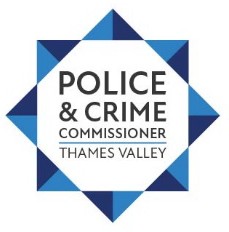 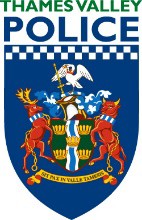 PART 1 – NON-CONFIDENTIALIntroduction and backgroundThe CIPFA/SOLACE Good Governance Framework establishes the principles and the standards of governance against which all local government bodies, including police and crime commissioners and chief constables, should assess themselves. ‘Delivering Good Governance in Local Government’ urges local authorities to prepare a governance statement in order to report publicly on the extent to which they comply with their own code of corporate governance on an annual basis, including how they have monitored and evaluated the effectiveness of their governance arrangements in the year, and on any planned changes in the coming period. The process of preparing the governance statement should itself add value to the effectiveness of the corporate governance and internal control framework.The annual governance statement (AGS) should provide a brief communication regarding the review of governance that has taken place and the role of the governance structures involved. It should be high level, strategic and written in an open and readable style. It should be focused on outcomes and value for money and relate to the body’s vision for the area.Local PositionThe PCC and Chief Constable are established as separate legal entities, or ‘corporations sole’, which means they are both entitled to own assets and employ staff. Accordingly, they must also produce their own Statement of Accounts and Annual Governance Statements (AGS).The PCC and Chief Constable have approved a joint Framework for Corporate Governance which includes a joint Code of Corporate Governance to explain how the PCC and Chief Constable will comply with the principles of good governance for the public service. .The Annual Governance Statement for 2022/23 is attached at Appendix 1. We have produced a single, combined, AGS which has been incorporated in the PCC (and Group) and Chief Constable Statement of Accounts.The CIFPA Code Self-Assessment is at Appendix 2 and the Financial Resilience Self-Assessment is at Appendix 3.CIPFA Financial Management CodeThe primary objective of the new CIPFA Financial Management (FM) Code is to enhance standards of financial management across the public sector. It was implemented with effect from 1st April 2021.In March the Committee received a high-level self-assessment against the key principles and standards in the FM Code together with a Financial Resilience Self-Assessment as at March 2023AGSAs in recent years, there are no significant governance issues requiring immediate attention, nor are there any potential issues that will require close monitoring during 2023/24 to ensure they do not impact adversely on the internal control environment.Financial commentsThere are no specific financial implications arising directly from this report.Legal commentsThe Accounts and Audit (England) Regulations 2015 require both the PCC and Chief Constable to prepare a set of accounts in accordance with the CIPFA Code of Practice on Local Authority Accounting in the UK and are subject to audit. The PCC and Chief Constable are both required to produce an annual governance statement.Equality commentsThere are none arising specifically from this reportPCC STATUTORY CHIEF OFFICERS’ APPROVALAGENDA ITEM 11Annual Governance Statement 2022/23This Annual Governance Statement explains how the Police and Crime Commissioner (PCC) and Chief Constable for Thames Valley have complied with their published corporate governance framework for the year ended 31 March 2023, including plans for the financial year 2023/24.A glossary of terms is provided at the end of the Statement of Accounts.SCOPE OF RESPONSIBILITYFollowing the introduction of the Police Reform and Social Responsibility Act 2011 (the 2011 Act), the PCC and Chief Constable were established on 22nd November 2012 as separate legal entities (‘corporations sole’) which means they are both entitled to own assets and employ staff. However, the 2011 Act gives PCCs responsibility for the totality of policing within their force area and requires them to hold their force Chief Constable to account for the operational delivery of policing.Under the 2011 Act, the PCC is the recipient of all funding, including government grant, precept and other sources of income related to policing and crime reduction, and all funding for a force must come via the PCC. How this money is allocated is a matter for the PCC in consultation with the Chief Constable, who provides professional advice and recommendations to the PCC. However, the PCC is ultimately accountable to the public for the management of the Police Fund.The PCC is responsible for ensuring his business is conducted in accordance with the law and proper standards of governance and, consequently, that public money is safeguarded, properly accounted for, and used economically, efficiently and effectively in the discharge of his statutory duties and powers. Both the PCC and Chief Constable are required to, and have, appointed chief financial officers who each have a fiduciary duty to the local taxpayer for securing the efficient use of public funds. Under the Local Government Act 1999 the PCC makes arrangements to secure continuous improvement in the way his functions are exercised, having regard to a combination of economy, efficiency and effectiveness.In discharging this overall responsibility, the PCC is responsible for putting in place proper arrangements for the governance of his affairs and facilitating the exercise of his functions, which includes ensuring a sound system of internal control is maintained and that arrangements are in place for the management of risk. In exercising this responsibility, the PCC places reliance on the Chief Constable to support the governance and risk management processes.The Chief Constable is accountable to the law for the exercise of police powers and to the PCC for the delivery of efficient and effective policing, management of resources and expenditure by the police force. At all times the Chief Constable, including police officers and staff under his direction and control, remains operationally independent in the service of the public. In discharging his overall responsibilities, the Chief Constable is responsible for establishing and maintaining appropriate risk management processes, governance arrangements and ensuring that there is a sound system of internal control which facilitates the effective exercise of these functions.The Policing Protocol Order 2011 requires both the PCC and Chief Constable to abide by the seven principles of personal conduct set out in ‘Standards in Public Life: First Report of the Committee on Standards in Public Life’ (commonly known as the ‘Nolan Principles’), i.e. ‘Selflessness’, ‘Integrity’, ‘Objectivity’, ‘Accountability’, ‘Openness’, Honesty’ and ‘Leadership’. The Nolan Principles are incorporated into both the PCC’s Code of Conduct and the College of Policing ‘Code of Ethics’ that applies to every individual who works in policing, including the Chief Constable and PCC.(Copies of the PCC’s Code of Conduct and the College of Policing’s Code of Ethics can be found at: Code of Ethics.https://www.college.police.uk/What-we-do/Ethics/Ethics-home/Documents/Code_of_Ethics.pdf)In addition, from an organisational perspective, the PCC and Chief Constable have approved and adopted a Code of Corporate Governance (the Code) which is consistent with the principles of the CIPFA	/	SOLACE	guidance	‘Delivering	Good	Governance	in	Local	Government’ (http://www.cipfa.org/policy-and-guidance/publications/d/delivering-good-governance-in-local- government-framework-2016-edition)This Annual Governance Statement explains how the PCC and Chief Constable have complied with the Code and the requirements of Regulation 6 of the Accounts and Audit Regulations 2015 to conduct a review of the effectiveness of the system of internal control.THE PURPOSE OF THE GOVERNANCE FRAMEWORKGovernance comprises the arrangements put in place to ensure that the intended outcomes for stakeholders are defined and achieved. The fundamental function of good governance in the public sector is to ensure that statutory entities (in this case, the PCC and Chief Constable) achieve their intended outcomes whilst acting in the public interest at all times.The governance framework comprises the systems and processes, and culture and values by which the PCC and Chief Constable discharge their responsibilities and through which the police service accounts to and engages with the community. It enables the PCC to monitor the achievement of his strategic objectives and to consider whether these objectives have led to the delivery of appropriate, cost-effective services, including achieving value for money.The system of internal control is a significant part of that framework and is designed to manage risk to a reasonable and foreseeable level. It cannot eliminate all risk of failure to achieve policies, aims and objectives; it can therefore only provide reasonable and not absolute assurance of effectiveness. The system of internal control is based on an ongoing process designed to identify and prioritise the risks to the achievement of policies, aims and objectives, to evaluate the likelihood of those risks being realised and the impact should they be realised, and to manage them effectively, efficiently and economically.THE GOVERNANCE FRAMEWORKThe key elements of the systems and processes that comprise the governance arrangements that have been put in place for the PCC and Thames Valley Police (TVP) include:Behaving with integrity, demonstrating strong commitment to ethical values, and respecting the rule of lawThe PCC and the Chief Constable have developed and approved a ‘Joint Corporate Governance Framework’ which clarifies the working relationship between the PCC, Chief Constable and their respective staff. This includes the code of corporate governance, the scheme of delegation and financial regulations. The Framework is informed by the requirements of ‘The Good Governance Standard for Public Services’ and is consistent with the seven Nolan Principles of standards in public life.The national police service Code of Ethics sets and defines exemplary standards of behaviour for everyone who works in policing, placing an absolute duty on officers and staff. The Code applies to everyone in policing; officers, staff, volunteers and contractors. It applies both on and off duty. It guides behaviour within the organisation as much as it informs how to deal with those outside.Measures are in place to ensure that the PCC, Deputy PCC (when appointed) and employees of the Office of the PCC (OPCC) and TVP are not influenced by prejudice, bias or conflicts of interest in dealing with different stakeholders. This includes the Anti-Fraud, Bribery and Corruption Policy and guidance on the acceptance of gifts, loans and hospitality. Notifications of disclosable interests and a register of gifts and hospitability are published on the PCC and the Force websites.The PCC and Chief Constable have transparent and accessible arrangements for dealing with complaints received from the public.The Force has a Professional Standards Department (PSD) whose role is to uphold the ethical and professional standards of TVP. PSD manages the application of police misconduct regulations, and the administration of complaints by members of the public against the quality of service they have received from the Force and/or the conduct of police officers and police staff below the rank of Chief Constable. The PCC has a statutory responsibility to undertake reviews (formerly known as ‘appeals’) of the handling and outcome of complaints made against the Force, where requested by complainants, to improve transparency and accountability on behalf of the public. Furthermore, complaints against the Chief Constable are dealt with by the PCC. The independent Thames Valley Police and Crime Panel (PCP) handles formal complaints made against the PCC.A Professional and Ethical Standards Panel has been jointly established by the PCC and Chief Constable to facilitate the discharge of their respective statutory obligations around handling and monitoring of police complaints, and to ensure that issues relating to policing integrity, ethics and professional standards are independently considered to maintain public confidence in policing. It does this by providing an annual assurance report to the PCC and Chief Constable, a copy of which can be found on the websiteIn addition, in 2023, the Independent Scrutiny and Oversight Board (ISOB) has been conceived and developed based on the national structure for the Police Race Action Plan. Its purpose is to provide independent oversight of the work of Thames Valley Police concerning the Race Action Plan.Both the PCC and Chief Constable are required to demonstrate respect for the rule of law and comply with relevant laws and regulations. To that end, both employ in-house legal advisors to provide assurance and guidance upon lawful decision-making. The PCC is independent of Force management and operational decision-making, which is the responsibility of the Chief Constable. Established mechanisms and guidance are in place to ensure that the PCC and Chief Constable do not breach or misuse their legal and regulatory powers inadvertently. The PCC and his Deputy (when appointed) are subject to the PCC’s Code of Conduct and Oath of Office, and the Chief Constable (and all other individuals who work in policing) are subject to the College of Policing’s Code of Ethics, both of which are consistent with the Nolan principles. The Chief of Staff of the OPCC is also the designated statutory Monitoring Officer, and the OPCC Head of Governance and Compliance is Deputy Monitoring Officer, with responsibility for advising on the legality and appropriateness of the PCC’s actions and decisions.The PCC and Chief Constable create the conditions for all members of the OPCC and Force to be able to discharge their responsibilities in accordance with good practice. Guidance originating from the College of Policing and NPCC is disseminated Force-wide by the Learning and Development Team in People Services and/or the Policing Strategy Unit. Similarly, best practice for PCCs is obtained via the Association of Police and Crime Commissioners (APCC), Association of Policing and Crime Chief Executives (APAC2E) and Police and Crime Commissioners’ Treasurers Society (PACCTS), and is disseminated amongst the OPCC.The Force employs a Force Vetting Manager and team within the Professional Standards Department to ensure compliance with relevant national vetting standards.Ensuring openness and comprehensive stakeholder engagementThe PCC has a statutory responsibility to consult the Chief Constable and obtain the views of the community and victims of crime about the policing of the Force area, and he must have regard to their views as well as the priorities of responsible authorities within the Thames Valley and relevant government bodies before issuing a police and crime plan (the Police and Criminal Justice Plan).The Police and Criminal Justice Plan must be published by the end of the financial year in which the PCC is elected and, may be reviewed and revised, as necessary and appropriate, to ensure it remains relevant and fit for purpose. In so doing, the PCC is helping to ensure that local policing services address the priorities of local communities and that the Force is being held to account for the way services are delivered to the public.The PCC’s ‘Police and Criminal Justice Plan 2021-2025’ discharges the above duties and sets out his strategic policing and crime reduction priorities and key aims, and how these will be delivered, over the four-year period of his current tenure of office. The delivery of his Plan is supported by the Force’s Strategic Plan, the OPCC’s internal Strategic Delivery Plan and the corporate Financial Strategy. The Police and Criminal Justice Plan has due regard to the Strategic Policing Requirement as issued by the Home Secretary and is developed in consultation with the Chief Constable, informed by the views of the local community, victims of crime and the priorities of other key stakeholders.The independent Thames Valley Police and Crime Panel meets regularly to review and scrutinise the decisions and actions of the PCC and his performance in delivering the priorities and key aimscontained in his Police and Criminal Justice Plan. It also meets specifically to consider the PCC’s proposed annual council tax precept increase; Police and Criminal Justice Plan, Annual Report and any proposed senior appointments to the roles of Deputy PCC, Chief Constable, OPCC Chief of Staff and OPCC Chief Finance Officer.Arrangements have been agreed upon and implemented for the PCC to hold the Chief Constable to account for Force performance and compliance with other requirements. These arrangements include a schedule of formal public and private meetings, i.e. regular public Performance and Accountability Meetings (formerly known as ‘Level 1’ meetings), with the reports and agendas published on the PCC’s website, supplemented by regular fortnightly informal, private, liaison meetings between the PCC and Chief Constable (in respect of which minutes are taken but not published).The Framework of Corporate Governance defines the parameters for decision-making, including delegations, financial regulations and contract regulations. The PCC has published his policy statement on decision-making. All formal and significant PCC decisions taken under this policy are published on his website.The PCC proactively publishes information to maintain openness and transparency with the public on this same website; in doing so, he also meets his obligations under the Elected Local Policing Bodies (Specified Information) Order 2011 (as amended) and, as a public authority, under the Freedom of Information Act 2000.The PCC published his 2021/22 Annual Report last June (2022) which highlighted key achievements against the first year of his strategic Police and Criminal Justice Plan. His 2022/23 Annual Report is due to be published in June 2023.The Chief Constable has prepared and published the TVP Strategic Plan. A performance update on the strategic plan is provided to the PCC’s Performance and Accountability meetings every 8 weeks, in respect of which the agenda and papers are published on the PCC’s website.Key information about the Force, including the Strategic Plan, is published on the TVP website. Information about neighbourhood policing, partnerships and sponsors, corporate events and public misconduct or special case hearings is also published, including details of upcoming hearings and how to attend. The site also allows for crimes and road traffic incidents to be reported, feedback to be given or complaints made.The PCC and Chief Constable regularly attend local authority council meetings across the Thames Valley and provide formal briefings to constituency MPs on topical policing and crime issues at both a local and national level. In addition, the Police and Crime Panel acts as a two-way mechanism to enable local authority Panel representatives to inform the PCC of their local policing and crime matters of importance to their respective authorities and communities, and to brief their authorities on the activities and initiatives of the PCC (and the Panel).The PCC works with and part-funds local authority Community Safety Partnerships, Youth Offending Teams and Drug and Alcohol Teams across the Thames Valley to support crime reduction and community safety activities in their local areas. Such activities are aligned with the PCC’s strategic priorities and key aims, as set out in his Police and Criminal Justice Plan, and are funded by the PCC’s Community Safety Fund. Through working in partnership, these activities not only help the PCC to deliver his strategic objectives but also support partners in achieving their local priorities too.The PCC is a member of the Thames Valley Local Criminal Justice Board, which meets regularly to consider and discuss the performance of the local criminal justice system and any issues or initiatives being addressed individually and collectively by the criminal justice agencies. The PCC has chaired this Board since January 2019. An Assistant Chief Constable (ACC) represents TVP on the Board.The Force has appropriate mechanisms for engaging with a variety of external organisational stakeholders. The Chief Constable generally attends Local Authority Chief Executive’s meetings annually. The Chief Constable has delivered a presentation and answered questions in an open forum to each Council across the Thames Valley.The South East Regional Integrated Policing (SERIP) Board considers regional change programmes and projects. All collaborative change programmes are supported by appropriate change frameworks to ensure appropriate governance processes are adopted and supported by standard products including risk and issue logs.The OPCC and TVP communication and engagement strategies explain how local people can interact with the PCC and the Chief Constable to ensure that their views inform decision making, accountability and future direction.In so doing, the PCC is helping to ensure that local policing services address the priorities of local communities and that the Force is being held to account for the way services are delivered to the public and at what cost. Furthermore, the decisions and actions of the PCC are subject to regular review and scrutiny by the Police and Crime Panel.The Chief Constable has a statutory duty to make arrangements for obtaining the views of persons within each neighbourhood about crime and disorder in that neighbourhood. Force engagement with the public takes place on many levels, from daily street contact and phone calls to attendance at public meetings and formal surveys in relation to service priorities, levels and quality. Community Forums have been established across the force area and are active partnerships between the public, statutory and voluntary agency partners and local policing teams. “Have your say” is a consultation and priority-setting process which aims to increase public consultation and ensure that the Force tackles issues which most concern communities. In addition, the Force has active social media outlets including Facebook and Twitter. The Thames Valley Alert system also enables electronic public engagement en masse.Defining outcomes in terms of sustainable service and economic benefitsThe PCC’s Police and Criminal Justice Plan sets out his strategic policing and crime reduction priorities and key aims, and how these will be delivered over his tenure of office.The Chief Constable has published the annual TVP Strategic Plan, outlining a clear vision of the organisation’s purpose, priorities and strategic intentions, taking account of the PCC’s Police and Criminal Justice Plan and the Home Secretary’s national Strategic Policing Requirement. Progress against the Force’s strategic objectives (the seven ‘Priority Outcomes’) is assessed through focussed Strategic Plan success measures and reviewed via the Service Improvement Reviews, Force Performance Group and Strategic Vulnerabilities framework.The organisation is committed to the identification and consideration of collaboration opportunities regarding systems, processes and resources to sustain service delivery and increase the capacity and resilience of the organisation without diminishing capability and access to specialist services.Major partnerships and consortia involving the Force and the PCC are governed by formal collaboration agreements established under Section 22A of the Police Act 1996, or by Memoranda of Understanding, as appropriate. Joint collaboration oversight boards provide strategic oversight and an approval process for intended service outcomes to be delivered for collaboration activity. These collaboration boards comprise Chief Officers and the PCC from each Force area participating in the collaboration, supported by appropriate advisors from the respective Force departments / SERIP.There are also partnership arrangements in place with other agencies and stakeholders to manage vulnerability caused by the changing crime landscape, including Multi-Agency Safeguarding Hubs (MASHs).The Medium Term Financial Plan (MTFP) and Medium Term Capital Plan (MTCP) ensure that planned activities to support the objectives of the PCC and Chief Constable are financially sustainable in the longer term. The Productivity Strategy is an integral part of the MTFP and identifies where savings and efficiencies can be achieved, and hence more resources directed to priority areas. Service delivery is reviewed within the Force’s Governance & Service Improvement (GSI) department, developing an understanding of present and future demand to inform organisational and operational strategies aimed at sustaining service delivery or improvement. The Force Review has been initiated to achieve effectiveness improvements and efficiencies, to improve service delivery with our finite resources, ensuring the financial sustainability of the force.Risk and business continuity matters are managed through a governance framework at a local and strategic level, to manage and mitigate threats to service delivery. Strategic Risk and Business Continuity are managed within the Force’s GSI department, bringing together horizon scanning, local risk registers and change-programme risk and business continuity issues.The Force and PCC both have a duty to consider the impact on equality of proposed changes to policies, procedures and practices. Equality Impact Assessments are routinely undertaken by TVP for policies and change programmes to assess the impact internally and externally on staff, stakeholders and the public.Determining the actions necessary to achieve the intended outcomesThe Force planning cycle incorporates the annual Force Management Statement, financial plans, workforce plans and the PCC’s Police and Criminal Justice Plan to inform the Force’s annual Strategic Plan. Priority activities, measures and intended outcomes are proposed and approved through the Chief Constable’s Management Team (CCMT) and monitored through the service improvement framework and quarterly updates to inform the PCC’s Performance and Accountability meetings.The Chief Constable maintains a rolling MTFP, which forms the basis of the annual budgets and provides a framework for the evaluation of future proposals. These are accompanied by mid-term workforce plans, managed by the People Directorate.Decision-making at all levels of the Force is undertaken within the framework of the National Decision Model, which has the Code of Ethics at its core. The National Decision Model was introduced to ensure a greater focus on delivering the mission of policing, acting in accordance with values, enhancing the use of discretion, reducing risk aversion and supporting the appropriate allocation of limited policing resources as the demand for them increases. Both are now fully embedded in the Force, to ensure officers have the tools to act lawfully in their decision-making and to enable them to use their full powers for the benefit of citizens, communities and other stakeholders.Both TVP only force proposals and bi-lateral projects and programmes, or those requiring the support of a collaborated unit to deliver, are co-ordinated and prioritised based on priorities, strategic objectives, capacity and financial capability and are governed through a Joint Change Governance board with representation from Thames Valley Police, Hampshire Constabulary and collaborated units.In-flight programmes are managed by a Programme Board, chaired by a Senior Responsible Officer. Updates inform the Joint Portfolio Meeting, run collaboratively with Hampshire Constabulary, to enable coordination, planning and oversight of resources from enabling departments to achieve the desired outcomes. All programmes and projects have strategic oversight through the Force Transformation Board, DCCs’ Collaboration Board, and respective Chief Officer Groups. Collaborated programmes consider and manage shared risks and issues.The PCC and Chief Constable’s joint system of internal financial control is based on a framework of regular management information, financial regulations, administrative procedures (including segregation of duties), management supervision, and a system of delegation and accountability.The Chief Constable produces a MTFP and a MTCP, which are reviewed throughout the financial year alongside the OPCC’s reserves to provide an effective financial probity framework for decision making. The MTFP and MTCP are closely aligned with the PCC’s Police and Criminal Justice Plan and the Force Strategic Plan. The PCC approves the MTFP and the MTCP as well as the Force’s annual budgets. The Police and Crime Panel must review the PCC’s proposed council tax precept increase and make recommendations to the PCC before he formally sets the annual budget in February each year. Formal budget monitoring is undertaken on a regular basis throughout the year and reviewed at the regular liaison meetings between the PCC and Chief Constable.The Productivity Strategy forms an integral part of the MTFP and incorporates the outcomes of initiatives such as Effectiveness & Efficiency or the Estates Asset Management Plan.Force and Local Police Area Tasking and Co-ordination Group processes enable the regular review of operations, performance and resource deployment in an operational setting. CCMT provides strategic oversight for performance against Strategic Plan measures and priorities, as well as financial plans and asset management plans.Developing the entity’s capacity, including the capability of its leadership and the individuals within itThe PCC and Chief Constable ensure that their statutory officers have the skills, resources and support necessary to perform effectively in their roles and that these roles are properly understood throughout the organisation. Specialist advice, in areas such as taxation, legal matters and treasury management, is sourced externally, as this is more practical and cost-effective.Chief Officers have clearly defined leadership roles and are responsible for implementing strategy and managing the delivery of services within their respective portfolios.Officers and staff manage their performance and continuous development through the Performance Development Review framework. An annual assessment of competencies linked to Strategic Plan outcomes is supported by interim reviews and a requirement for officers and staff to undertake Continuous Professional Development. The framework also allows for the management of unsatisfactory performance or attendance where it is identified. The Force has a stated Health and Wellbeing Strategy, along with a workforce plan focussed on recruitment, retention and resilience. Progress on becoming increasingly representative of the communities the Force serves is also an area of focus. The Force is committed to being considered an employer of choice.Chief Officers have promoted a learning environment climate focussed on continuous service improvement, recognising the importance of independent and peer review when needed. Integral to this is the identification of lessons learned, recommendations and identified areas for improvement through the end of project / programme closure reports undertaken before transitioning to business as usual, results analysis, individual management reviews, serious case reviews and Her Majesty’s Inspectorate of Constabulary and Fire and Rescue Services (HMICFRS) audit / inspection processes.The PCC has received appropriate induction training. As the PCC has a power to appoint a Deputy to assist him discharge his statutory functions, where appointed the Deputy PCC will also receive appropriate induction training. Ongoing training and development for the PCC (and the Deputy PCC when appointed) includes attendance at appropriate national conferences and seminars.The PCC has also implemented a staffing structure within the OPCC to ensure it has the necessary capability and capacity to support him deliver his statutory functions, such as commissioning services for victims and witnesses. ‘Victims First’ is the overarching name for all the PCC’s services in providing support for victims of crime.The PCC reviews the workload and performance of his office via the internal OPCC Strategic Delivery Plan, which allows him to monitor activities and identify workload priorities and staffing capacity needs in accordance with the delivery of his strategic priorities.The PCC is a member of the national Association of Police and Crime Commissioners (APCC). The Chief Constable and his fellow chief officers are members of the National Police Chiefs’ Council (NPCC).Managing risks and performance through robust internal control and strong public financial managementThe Chief Constable, officers and staff all recognise that risk management is an integral part of their daily function, in operational, corporate and change environments. The Risk Management Policy is supported by the Risk and Business Continuity Communications Strategy. The management of risk is governed through the Force Risk Management Group, which exists to oversee strategic risk management and business continuity processes; take ownership of strategic risk issues; delegate actions to appropriate risk managers; accept strategic risk reports and recommendations through theGovernance and Service Improvement department, authorise actions and allocate resources where necessary.Due to likely impact of cyber-attacks on front line policing, all police forces are monitored by the National Monitoring Centre (NMC) operated by Police Digital Services. In addition, both TVP and HIOWC have interfaces into the cyber response planning. Both forces approach risk management, strategic governance, and Business Continuity separately and the Joint units (JOUs) work closely with each of these teams to ensure a holistic approach and response. The teams lead on testing business units through desk-top scenarios, which are supported by JICT to assess the readiness of individual team’s response during a cyber-event. Lessons learned are captured and actions set where required to close any gaps identified during these exercises. Cyber business Continuity resilience is tested both technically in ICT and also organisationally. Cyber BC exercises have been taking place across the whole force.The PCC and Chief Constable monitor service delivery effectively via their respective performance regimes.The PCC has a duty to hold the Chief Constable to account for the performance of TVP generally. The PCC has therefore implemented an effective scrutiny and oversight function. He holds quarterly public ‘Performance and Accountability’ meetings at which the Chief Constable is required to demonstrate that the Force is performing against the strategic priorities and key aims in the PCC’s Police and Criminal Justice Plan, the Home Secretary’s Strategic Policing Requirement and the Force’s own Strategic Plan. Similarly, the PCC meets fortnightly with the Chief Constable on a private, informal, basis to review and discuss more regularly the general performance of the Force against topical national, regional and local issues. The PCC maintains an HMICFRS tracker to follow up on any risks to the performance of the Force that have been highlighted by HMICFRS inspections.The OPCC provides an update against its internal Strategic Delivery Plan to the PCC via the OPCC Strategic Management Group monthly meetings and quarterly Performance and Accountability meetings. The PCC, therefore, receives regular reports on service delivery plans and on progress towards outcome achievement of the priorities and aims set out in the Police and Criminal Justice Plan.The Chief Constable holds quarterly Performance Group meetings together with his management team, regularly attended by the PCC as an observer, in which the Chief Constable reviews performance of the Force against the annual Strategic Plan. The Service Improvement Review framework is a comprehensive schedule of LPA or Departmental review meetings, starting with a period of fieldwork, and culminating with a meeting, chaired by the DCC with attendance from the local command team, to review findings and set actions. A performance update against the Force Strategic Plan is considered quarterly at CCMT meetings. This same meeting determines and monitors Force strategy, policies and performance. Gold Groups are set up and managed in response to particular areas of vulnerability or to manage particular areas of performance as necessary, for example in response to a critical incident.The Chief Constable has implemented monthly Demand & Performance meetings, chaired by the DCC, attended by ACC of crime and ACC LP, the FCR and 3 Chief Superintendents. The meeting reviews the Demand and Performance paper. In addition, the Improvement and Innovation meeting has also been set up, chaired by the DCC, in which constructive challenge and debate on recommendations, thematic operational policies and procedures is encouraged. The findings of these meetings are fed into the Chief Constable’s Performance Group or CCMT.The Force Risk Management Group oversees risk management within the Force and is chaired by the Chief Constable. The Group focuses on strategic risks but also monitors risk management processes across the Force, including within change programmes as well as a risk radar that considers potential future risks for the force. The OPCC maintains its own strategic risk register.A Joint Independent Audit Committee (JIAC) operates in accordance with Chartered Institute of Public Finance and Accountancy (CIPFA) guidance and the Home Office Financial Management Code of Practice. The JIAC’s main role is to provide assurance to the PCC and Chief Constable that the corporate internal control and governance framework, including risk management, is operating adequately and effectively. It does this by providing an annual assurance report to the PCC and Chief Constable. The JIAC meets in public, and reports and minutes are placed on the PCC’s website.Effective counter-fraud and anti-corruption arrangements are in place and are monitored, in the main, by the Force’s Professional Standards Department. The Anti-Fraud, Bribery and Corruption Policy is updated every two years and is considered and endorsed by the JIAC before formal publication. It is planned for review this financial year.The Internal Audit Team provides assurance on the overall adequacy and effectiveness of the framework of governance, risk management and control.The Force manages its information in accordance with the Data Protection Act 2018 and the UK General Data Protection Regulation (UK GDPR), the Freedom of Information Act 2000 and the Code of Practice on the Management of Police Information. This is overseen by the Information Governance Board chaired by the Chief Information Officer (who also holds the position of Senior Information Risk Owner). The Joint Information Management Unit leads on information compliance for both TVP and Hampshire Constabulary (HC) and ensures that appropriate policies and procedures are in place. The Joint Information Management Unit is also responsible for providing guidance on the lawful sharing of information with partners, completion of Data Protection Impact Assessments and maintaining a library of Information Sharing Agreements. Information Asset Owners have been appointed to manage the risks to specific information types, supported by a network of data guardians. National Centre for Applied Learning Technologies (NCALT) training packages on the Code of Practice on the Management of Police Information and the Government Security Classification policy are mandatory for all officers, staff and volunteers who have access to information and completion rates are monitored by the Information Governance Board.The PCC and Chief Constable’s joint system of internal financial control is based on a framework of regular management information, financial regulations, administrative procedures (including segregation of duties), management supervision, and a system of delegation and accountability.Financial management arrangementsThe annual financial strategy and the capital strategy for the forthcoming financial year are approved as part of the annual financial planning in January each year.The Chief Constable produces a MTFP and a MTCP which are regularly reviewed during each financial year and form the basis of the annual budgets, to provide an effective framework for decision- making. Formal budget monitoring is undertaken on a regular basis throughout the year, i.e. it is regularly reviewed by the CCMT as well as being presented to the PCC’s regular liaison meetings between the PCC and Chief Constable (with agendas and minutes published on the PCC’s website).The Productivity Strategy is an integral part of the MTFP, challenging the effectiveness of the force and identifying savings and efficiencies to help balance the budget whilst achieving the PCC’s and Chief Constable’s objectives The delivery savings within the Productivity Strategy are monitored as part of the regular financial monitoring, and by the Force Transformation Board.The Chief Internal Auditor reports jointly to the PCC’s Chief Finance Officer and the Chief Constable’s Director of Finance. The Chief Internal Auditor provides a regular update to the JIAC and provides an independent opinion on the adequacy and effectiveness of the risk management, control and governance processes.The financial management arrangements conform with the governance requirements of the CIPFA Financial Management Code.Implementing good practices in transparency, reporting and audit to deliver effective accountabilityThe PCC and the Chief Constable attempt to strike a balance between providing the right amount of information to satisfy transparency demands and enhance effective public scrutiny whilst not being too onerous to provide and for users to easily access and understand.The PCC’s decisions and actions are scrutinised by the Police and Crime Panel, which includes reviews of significant documentation produced by the OPCC for the benefit of the public.The PCC complies with the Elected Local Policing Bodies (Specified Information) Order 2011 (as amended) and publishes required information on his website. Decisions of significant public interest made by the PCC are published in accordance with a template that ensures they are easy to access and interrogate. Similarly, public reports are compiled in accordance with best practice and scrutinised by the JIAC. Furthermore, the OPCC (and TVP) take all reasonable steps to help make sure our online services are accessible to all users, including disabled people.The Chief Constable’s Corporate Communications department oversees communications to the public on behalf of the Force. In doing so they abide by the corporate style guide, which is designed to ensure communications are issued in an understandable style appropriate to the intended audience. In addition, the PCC has his own communications team.The PCC and Chief Constable both report at least annually on performance, value for money, and the stewardship of resources to stakeholders in a timely and understandable way.The PCC and Chief Constable maintain a process to assess the extent to which the organisation is applying the principles contained in the Framework of Corporate Governance and publish the results of that assessment in the Annual Governance Statement, including an action plan for improvement and evidence to demonstrate good governance in action.The PCC and Chief Constable ensure that the performance information that accompanies the financial statements is prepared in a consistent and timely basis and the statements allow for comparison with other similar entities.The PCC and Chief Constable ensure that all accepted recommendations for corrective action made by external audit are acted upon.The Joint Internal Audit team has direct access to the PCC, Chief Constable and the JIAC, and provides assurance with regard to the organisation’s governance arrangements. The JIAC monitors progress with regards to the timely implementation of agreed internal audit report actions.Both the PCC and Force are subject to external independent scrutiny and review, through the external audit of their financial statements, systems and management arrangements, and through the inspection of policing performance by HMICFRS. The resultant audit and inspection reports are published on both the PCC and TVP websites.HMICFRS is charged with independently assessing the effectiveness, efficiency and legitimacy of police forces and fire and rescue services, in the public interest. The PCC is required to publish a response to formal reports issued by HMICFRS. The Force engages fully with the cycle of Police Effectiveness, Efficiency and Legitimacy (PEEL) inspections, Joint Targeted Area Inspections and Thematic Inspections as required.The PCC and Chief Constable make the best use of peer challenge, reviews and inspections from regulatory bodies and professional partners (e.g. College of Policing) and implement agreed recommendations.Before delivering key services through third-party suppliers, the PCC and Chief Constable gain assurance on risks associated with service delivery and subject these arrangements to regular review.When working in partnership, the PCC and Chief Constable ensure that the arrangements for accountability are clear and that the need for wider public accountability has been recognised.ARRANGEMENTS FOR REVIEW OF EFFECTIVENESSThe PCC and Chief Constable are responsible for reviewing the adequacy and effectiveness of the governance framework on at least an annual basis. This includes:The Police and Crime CommissionerThe PCC has the following key statutory duties and powers to:produce and publish a five-year Police and Criminal Justice Plan that sets out the PCC’s policing and crime objectives;set the annual policing budget and council tax precept;secure the maintenance of an efficient and effective police force;hold the Chief Constable to account for the exercise of their functions and of those personnel under their direction and control;undertake reviews (formerly known as appeals), where requested by a complainant, of the handling and outcome of their complaints made against the Force;handle complaints made against the Chief Constable;have regard to the relevant priorities of, and act in co-operation with responsible authorities in exercising their crime and disorder reduction responsibilities, including the making of related grants to any person;make arrangements with criminal justice bodies to provide an efficient and effective criminal justice system for the Force area;commission victims’ support services;power to take on the responsibility for the governance of fire and rescue services within the Force area; andproduce and publish an annual report.The following key governance activities took place during 2022/23 and demonstrate how the PCC has discharged these powers and duties during that year:The PCC published his 2021/22 Annual Report in June 2022 to highlight major achievements during that financial year and to report on operational and financial performance during 2021/22In July 2022, the OPCC published its Strategic Delivery Plan for 2022/23. This is an internal OPCC management action plan that supports the PCC to monitor the delivery of both policing and non-policing activities, targets and measures within the Police and Criminal Justice Plan. Progress reports were presented to the PCC in public meetings regularly throughout the year and the Plan is reviewed and updated each year.During the autumn of 2022, the PCC worked closely with the Chief Constable to update the MTFP (2023/24 to 2025/26). He submitted his budget and council tax proposals for 2022/23 to the Police and Crime Panel on 28th January 2023. The Panel endorsed his £15 (or 6.2%) increase in Band D council tax.The PCC is actively engaged in the oversight and scrutiny of key collaboration activities (e.g. South East region; bilateral with Hampshire; Chiltern Transport Consortium and the National Police Air Service).The PCC has been actively engaged in the scrutiny of major Force business change programmes.Four PCC public Performance and Accountability meetings (formerly known as ‘Level 1’ meetings) were held in 2022/23, supplemented by fortnightly private and informal liaison meetings between the PCC and Chief Constable, to enable the PCC to hold the Chief Constable to account.The ForceThe CCMT met on 14 occasions as part of the strategic governance framework between April 2022 and March 2023. This also included finance and strategic planning sessions. The Joint Chief Officers Group (TVP and HC) met formally in May 2022 to determine and monitor collaborated strategy, policies and performance. Governance structures incorporated internal arrangements for the safety and wellbeing of officers and staff, as well as external arrangements for the enactment of new legislation and the continuity of policing services to the public.The Strategic Risk Register and Business Continuity incidents are reviewed quarterly at CCMT. Existing business continuity plans were reviewed and revised to reflect evolving challenges.Key discussions during the year included the review of the MTFP, MTCP, the PCC reserves and the Asset Management Plan, as part of the annual budget cycle. The financial plans were considered several times and the associated decisions facilitated the formal approval of the Revenue Estimates and Capital Estimates 2022/23 by the PCC at his Level 1 meeting on 19th January 2022. As part of theannual budget process, the Productivity Strategy was reviewed and continues to play an important role in identifying options to address the budget shortfall and ensure the use of resources is focused on priority areas. Delivery of the outcomes from the Effectiveness & Efficiency Programme remains a central aspect of productivity.CCMT reviews finance and workforce planning, performance and HMICFRS activity regularly . Strategic Risks and Business Continuity are included quarterly. Other significant areas of note discussed in 2022/23 include Strategic Priorities, recruitment and retention and Senior Appointment Boards. The Strategic Plan success measures are reviewed comprehensively at the Operational and Organisational Force Performance Group meetings that are held quarterly .The Force Transformation Board met every other month to review all in-flight change programmes in the Thames Valley only portfolio including programmes under the six pillars of the TVP 2025 strategy alongside the delivery of the savings plan (Productivity Strategy). The Joint DCC Collaboration Board met every other month as part of the governance for all bi-lateral programmes including the Contact Management Programme, RMS and Digital First. The regional SERIP board met twice in 2022 to review the Emergency Services Mobile Communications Programme (ESMCP). These governance boards are in addition to the regular programme boards chaired by each programmes’ Senior Responsible Owner. Both CCMT and Force Transformation Board are aligned to bilateral forums including the Joint Chief Officer Group and DCCs Collaboration Board, and regional forums such as SERIP.The Governance & Service Improvement department continues to draw together corporate and strategic elements of the organisation. The over-arching function is to provide a central point of coordination, governance, strategy, policy and guidance development, change delivery, and the provision of internal evaluation of delivery including the identification of opportunities for continuous improvement.The PEEL inspection report 2021-2022 was published on 28 April 2022 and looks at police effectiveness, efficiency and legitimacy. The findings show the force has improved in many areas, although there is more we need to do to increase our service to the public. TVP has been actively working on improvements in key areas identified in the inspection. TVP have also just been notified that the force will have another PEEL inspection in 2023.Due to significant improvements having been made in Crime Data Integrity, the CDI Gold group was recently closed by the DCC, with on-going scrutiny and accountability to continue through the Crime Standards Board. All recommendations and areas for improvement from inspection activity have been actioned and are tracked and updated through a local database and the HMICFRS monitoring portal. The Improvement & Innovation meeting, chaired by the DCC, has been established to provide governance, leadership and drive to continuously improve and innovate in support of the Force’s strategic aims; central to this is the timely delivery of improvement activity and the identification, sharing and adoption of organisational learning from all areas, reviews and inspections. This forum will ensure accountability, coordination, and timeliness of action. There have been 3 meetings between April 2022 and March 2023.The Joint Independent Audit CommitteeDuring 2022/23 the JIAC met five times to consider the external audit and internal audit plans for 2022/23, as well as receive timely updates in terms of risk management and business continuity. The JIAC also received regular briefings, including appropriate written reports, during the year from the PCC, Chief Constable and relevant senior officers. JIAC members also attend Force working groups (including the Force Transformation Board, TVP/HC Bilateral Governance Board and Performance Group) and other panel meetings (including the Professional and Ethical Standards Panel) as observers to gain a greater understanding of current governance, operational and risk activities and to assist their judgment of the adequacy of the overall Corporate Governance Framework.The JIAC’s Annual Assurance Report for 2022 was presented to the PCC and Chief Constable at their JIAC meeting on 16 December 2022. At that time the JIAC was able, based on the information that they had considered collectively or knew about individually, to give assurance to the PCC and Chief Constable that the risk management and internal control environment in Thames Valley was operating efficiently and effectively.The Governance Advisory GroupA joint OPCC/TVP officer governance group (the ‘Governance Advisory Group’) operates with the following terms of reference:To provide advice to the PCC and Chief Constable on the application of statutory requirements and guidance relating to issues of corporate governance;To review and provide feedback on the effectiveness of the corporate governance systems determined by the PCC and Chief Constable.The Governance Advisory Group also developed this joint Annual Governance Statement for 2022/23.Internal AuditAs at March 2022, the 2022/23 Joint Internal Audit Plan had been collated and was endorsed by the JIAC.The 2022/23 Joint Internal Audit Plan has been completed and on the basis of this work, the opinion of both organisations’ governance, risk and control frameworks is reasonable assurance. The governance, risk management and control arrangements are good, although some action is required to improve efficiency or effectiveness. The opinion demonstrates a good awareness and application of effective risk management, control and governance to facilitate the achievement of both organisations’ objectives, outcomes and delivery of services. Areas were identified through our work where the design or effectiveness of arrangements in place required enhancing or strengthening. Where these areas were reported, management responded positively, identifying appropriate actions to address the risks raised.At a statistical level, the overall opinion represents a reduction compared to the previous year (i.e. 67% substantial / reasonable individual assurance ratings compared to 74% for 2021/22). However, as the Joint Internal Audit Plan does not include the same audits year on year, this cannot be taken as a direct comparison.In terms of the implementation of audit actions and mitigation of risk, progress has been generally good across both organisations with the number of actions completed being in excess of 80%. However, there has been an increase in overdue actions reported during the year, with monitoring of progress continuing to be a specific focus for 2023/24.As in previous years, to support this year’s opinion additional sources of assurance were utilised where they provided commentary on the effectiveness of the organisations’ governance framework or general management of risk. The assurances obtained provided a positive view of the organisation’s arrangements and supported the overall opinion of reasonable assurance.External auditDue to delays with the External audit, EY has not yet given the audit opinion for 2021/22. In 2020/21 EY issued an unqualified opinion. We are not aware of any significant new issues relating to 2021/22. Given that the audit process is still ongoing, EY will continue to challenge the remaining evidence and the final disclosures in the accounts which could influence their final audit opinion.Her Majesty’s Inspectorate of Constabulary and Fire and Rescue Services (HMICFRS)During 2022/23 HMICFRS published a number of reports regarding inspection activity, research or super-complaints. These are considered by the Force via the DCC’s Innovation & Improvement meeting. All reports are publicly available on the HMICFRS website.Below are the inspection reports that contain recommendations or areas for improvement for policing (specific to TVP or nationally). All inspection reports that contain recommendations for the Force require the PCC to publish a formal response within 56 days of the publication of the report, except for reports resulting from super-complaints:The PCC (or OPCC) is invited to attend the Strategic Brief at the start of inspection activity and the de- brief provided by HMICFRS following each inspection. Alternatively, the Chief Constable may provide the PCC with a briefing following an HMICFRS inspection.Risk management and business continuityThe Force Risk Management Group met four times during 2022/23 as part of the CCMT strategy meetings. High-level strategic risk management and business continuity issues were reported to the JIAC on a timely basis. As at 31st March 2023, there were 20 strategic risks on the Strategic Risk Register and 1 identified issue.Business continuity incidents, categorised by impact, were detailed in quarterly reports to CCMT and then the JIAC, including measures taken to minimise their impact. Issues reported primarily related to ICT loss of service and estates issues. The JIAC also received information on exercises to test business continuity plans, which now include key learning points.All risks at a local and strategic level have clear ownership, are regularly reviewed and rescored according to the risk matrix, and are allocated the appropriate risk action – tolerate, treat, transfer, terminate. Risks to collaborated programmes or areas under bi-lateral governance feature on both Forces’ registers.Health and Safety and Environmental ManagementThe Health, Safety and Wellbeing and Environmental Protection Policy Statements are accessible to all staff via the Intranet and displayed on the health and safety notice boards in all TVP premises.The Health & Safety Annual Report and the Wellbeing report were taken back to JIAC in 2021 for scrutiny and a revised Health and Safety report was signed off in 2022. The report covered the key management areas specified within ‘Managing for Health & Safety HSG65 2013 (Appendix A) and documented the continuous improvement of Thames Valley Police policies and procedures for the effective management of health and safety.The Head of the Governance & Service Improvement (G S & I) Department has overall management responsibility for the governance and implementation of Health and Safety at the operational policing, strategic and tactical levels and in respect of policing infrastructure including buildings.Ethics and IntegrityA protocol between the PCC and Chief Constable provides the PCC with overview and scrutiny of complaints handled by the Force. The Professional and Ethical Standards Panel (previously called Complaints, Integrity and Ethics Panel) meets every two months and reports jointly to the PCC and Chief Constable. The Panel conducts an assessment of how the Force deals with complaints and how the PCC deals with reviews and provides a challenge and support role in respect of how the Force responds to ethical issues.During the last 12 months, some of the issues the Panel challenged were officer and staff retention, high workloads and staff burnout, vetting backlog, issues securing appropriate adults in custody and preparation of court files by inexperienced officers.The Panel’s Annual Assurance Report for 2022 Report highlighted that the Panel had scrutinised matters including the following themes:Body-worn video and utilisation by OfficersCare and support in custodyAnalysing key PSD performance dataViolence against women and girls (VAWG)Victim satisfactionProportionality of severity assessmentsVetting/recovery planPolicing protests.The Panel was able to assure the PCC and Chief Constable that the complaints handling and management arrangements in place within TVP are operating efficiently and effectively.The Force also has an internal Ethics & Integrity Board, chaired by the Head of the Professional Standards Department (PSD), which meets quarterly. The Force has recruited a dedicated Ethics Researcher, supporting the Ethics & Integrity Board. The Ethics Champions network has been rejuvenated, and now meet regularly to discuss ethical considerations or concerns raised from across the Force.Policies are reviewed by the Strategic Independent Advisory Group to provide feedback on accessibility and raise ethical considerations. These are then taken to the Professional Ethics Standards Panel as necessary and appropriate.The Chief Constable continues to promote the fundamental importance of TVP officers and staff employing the highest professional standards and principles that are embodied and enforced through the Code of Ethics. All police officers and staff have been required to complete an online training package and attend a dedicated Code of Ethics training session. All new Officers and staff receive training on the Code of Ethics as part of their induction.During 2022/23, 1 Panel member resigned. As such, the Panel now consists of 7 members.During 2022/23 the PSD received and processed 3806 complaints and 153 conduct matters and held 38 misconduct meetings and 27 misconduct hearings under the statutory scheme. In addition, the OPCC itself handled 8 complaints made against the Chief Constable and received 254 requests for complaint reviews as per the statutory police complaints scheme.Thames Valley Police and Crime PanelDuring 2022/23 the independent Police and Crime Panel (PCP) met on 4 occasions. Key activities undertaken by the Panel during the year included reviewing and scrutinising the PCC’s Annual Report for the 2021/22 year, and scrutiny and consideration of the PCC’s 2023/24 budget and council tax precept proposals. Over and above these specific activities, the Panel continued to receive and consider regular reports on the delivery of the previous PCC’s Police and Criminal Justice Plan strategic priorities and key aims, including the contribution made by other partner agencies, and updates on matters of topical interest to the Panel.In addition, the Panel operates a permanent Complaints Sub-Committee as well as ad-hoc task and finish working groups. During 2022/23 the Chief of Staff of the OPCC, acting under delegated authority on behalf of the PCP, referred 5 complaints against the PCC/Deputy PCC to the PCP for consideration by them under the statutory scheme. None of these complaints was upheld, save for one whereby the Panel made a recommendation for an apology by the PCC and requested an update on the new Caseworker system.The Panel itself published its own 2021/22 Annual Report in June 2022.Collaboration and partnership workingThe joint TVP and HC Joint Collaboration Governance Board formally met six times during 2022/23. This Board oversees and scrutinises the work of the existing collaborative functions (i.e. Contact Management, Joint Operations Unit, Joint ICT and Joint Information Management) as well as the development of collaborated change programmes. Updates are provided on new collaborative opportunities being explored. These formal meetings were supplemented by specific briefings for the PCCs and senior officers as appropriate. In addition to the Governance Board, the Joint Chief Officer Group met 3 times during 2022/23.Governance of collaboration between Forces across the South East region is undertaken at the SE Regional Integrated Policing (SERIP) Board (chaired and attended by Deputy Chief Constables), and by PCCs and Chief Constables at the Regional Governance Board, 2 meetings of the regional governance board were held during 2022/23. The South East Regional Organised Crime Unit, hosted by TVP, brings together the regional organised crime units under one structure. It is operationally aligned with the Counter Terrorism Policing South East unit. A regional Assistant Chief Constable (ACC), who reports directly to the Chief Constable of TVP, exercises overall command of the regional crime and counter-terrorism functions. This ACC also represents serious organised crime at the South East Regional Governance Board and nationally with the National Crime Agency and other key stakeholders.ConclusionThe work carried out by the Governance Advisory Group to review the Joint Corporate Governance Framework itself, and how it has been applied in practice over the financial year 20222/23, has informed the latest review of the Framework. Consequently, the PCC and Chief Constable will be able to satisfy themselves that key governance structures supporting the discharge of their responsibilities have and continue to receive effective scrutiny.SIGNIFICANT GOVERNANCE ISSUESIt should be noted that significant operational issues facing the organisation are not necessarily a result of weaknesses within the internal control and governance framework.There were no significant actual or potential governance issues identified in respect of the 2021/22 year AGS which were due to be monitored during 2022/23.There are currently no significant actual or potential governance issues identified in respect of 2022/23 activities. Accordingly, the Governance Advisory Group is satisfied to the best of its knowledge that no material breaches of the governance arrangements occurred in 2022/23 and there are no significant weaknesses in the internal control and governance environment.In any event, the governance arrangements of the PCC and the Chief Constable will remain under review quarterly over the forthcoming financial years.Matthew BarberPolice and Crime CommissionerJason HoggChief ConstableAppendix 2CIPFA Financial Management Code – Self-assessment March 2023FINANCIAL RESILIENCE SELF-ASSESSMENT – MARCH 2023IntroductionFinancial management (FM) is at the heart of ensuring an organisation’s financial sustainability and the continued provision of public services. In February 2022 CIPFA issued a Financial resilience self- assessment and medium term financial planning toolkit for local policing bodies to use.Financial resilience is a key component of CIPFA’s Financial Management model and provides an assessment of the financial sustainability of the Force and its ability to withstand financial shocks.Police finance has been under significant pressure for over a decade following the financial crisis in 2008/09 that triggered a severe worldwide recession. In response to this, forces have implemented significant cash savings in order to balance their annual budgets. In its review of the financial sustainability of police forces in England and Wales in 2018, the National Audit Office (NAO) reported that central government funding to PCCs had fallen by 30% in real terms since 2010/11.The Police Uplift Programme and recent increases in police grant settlements go some way to reversing this situation.Some forces are much better placed than others to weather a financial challenge such as the Covid- 19 pandemic. However, all forces will need to maintain financial sustainability against such significant funding pressures. This report aims to provide the local context in Thames Valley.Financial strategyPublic service organisations operate in a challenging and potentially volatile environment in which strategies and plans can quickly be overtaken by events. It might seem that long-term planning under such circumstances is futile, but this is far from the case. High levels of uncertainty make long- term planning even more important.A financial strategy is the link between an organisation’s long-term service objectives and its financial capacity. It seeks to ensure the organisation’s strategic objectives can be achieved within the confines of the financial resources that the organisation has at its disposal.Sophisticated strategies will be of little value if they do not reflect the existing financial health of the organisation and emerging financial pressures it faces. Consequently, it is important that the organisation initiates the financial strategy development process with a comprehensive appraisal of its current financial position and the financial challenges that it faces.A financial strategy can help improve the organisation’s financial resilience by:helping to maintain and improve the organisation’s financial solvency and/or liquidityincreasing the value and diversity of income from public, commercial and other sourcesenhancing the organisation’s ability to manage financial risk effectivelyThe TVP Financial Strategy for 2023/24 was approved by the PCC and Chief Constable at their public Performance and Accountability (PAM) meeting on 19 January 2023. Following approval, it has been published on the PCCs website within the Budget Book.Financial ResilienceFinancial resilience is the ability of police forces to remain viable, stable and effective in the medium to long term while facing pressures from growing demand, a tightening of funding and an increasingly complex and unpredictable financial environment.CIPFA’s report Building financial resilience: managing financial stress in local authorities (CIPFA 2017) sets out the pillars of financial resilience, which are summarised in the following chart.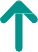 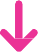 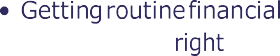 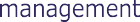 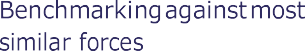 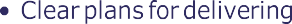 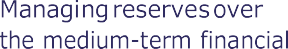 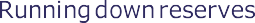 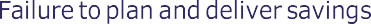 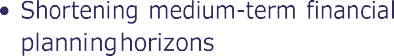 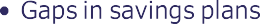 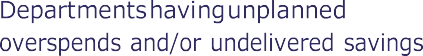 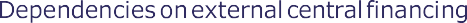 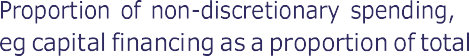 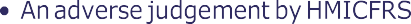 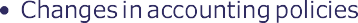 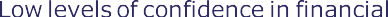 The CIPFA Financial Management Code is designed to support good practice in financial management and to assist local authorities in demonstrating their financial sustainability. For the first time, the FM Code sets out the standards of financial management for local authorities in the UK, including police and fire bodies.Full compliance with the Financial Management Code is expected from 1 April 2021, part of which requires a financial resilience self-assessment to be completed by section 151 officers and shared with external auditors.Key financial resilience indicatorsThe CIPFA toolkit outlines six public sector indicators of financial resilience. Previous publications relate primarily to local government authorities but the latest police specific toolkit puts these into a police context. The six indicators of public sector financial resilience are:The funding gap as a percentage of net revenue expenditure (NRE) over the MTFP periodSavings delivered as a percentage of planned savingsOver/underspend relative to net expenditureUseable reserves as a percentage of net revenue budgetCouncil tax as a percentage of incomeThe cost of total borrowing as a percentage of NREThe funding gap as a percentage of Net Revenue Expenditure (NRE) over the Medium Term Financial Planning (MTFP) periodForces should have a clear estimate of their funding gap over the MTFP, along with a robust savings plan to meet the gap.The Financial Management Capability Review reported that all the CIPFA-assessed forces had medium-term financial plans and strategies, although the time horizon for these varied from three years (including the current financial year) to five years. The review found that some forces had well- developed savings planned, while others had very high-level plans where the focus tended to be on ‘low-hanging fruit’, including delivering savings through not filling posts. Some cited new systems implementation, business process re-engineering and wider transformative programmes, but there was little evidence of any more detailed plans. Some medium-term financial plans depended on unidentified savings.It is important to distinguish savings between agreed, planned and aspirational targets. Targets or aspirational savings rather than firm plans pose a risk to financial resilience.TVP does not have a funding gap over the MTFP. This is reliant on realising £15m of savings from the Force Review, which is underway, but not yet complete. Full details are shown in the budget book.The Force has a strong history of identifying cash releasing savings and using these to balance annual budget or reinvesting them in frontline policing, a strategy that has been widely scrutinised and praised by HMICFRS during various inspections and reports. To date, total cash savings of £115m have been removed from base revenue budgets over the last 12 years (i.e. 2010/11 to 2022/23), however it is becoming increasingly more difficult to identify and deliver true efficiency savings as opposed to cuts.Savings delivered as a percentage of planned savingsThe ability to not only identify areas where specific financial savings can be made but to also deliver those savings in practice is a key aspect of ensuring ongoing financial sustainability against a backdrop of increasing financial pressures.Where savings plans are not delivered, this can result in overspends that require the use of limited reserves, while increasing the level of savings required in future years to compensate for this. Where service areas are required to make unplanned savings, this increases the risk of savings not being aligned to strategic priorities, or of ‘short-term’ solutions that are not sustainable over the medium term such as a vacancy freeze.A tendency to have unplanned overspends and/or carrying forward of undelivered savings into the following year creates a need for greater cuts in subsequent years. Unplanned overspends are a sign that a force is struggling to translate its policy decisions into actions. The situation in TVP is provided in Table 3 belowTable: Planned –vs – Actual savingsAs explained above TVP has a strong history of delivering cash savings. The Productivity Strategy is revisited each year and updated to include new savings and remove aborted savings where, for various reasons, it has been agreed that the saving is not achievable or it is replaced with a more appropriate saving.Over/underspend relative to net revenue expenditureThe NAO’s report on the financial sustainability of police forces in England and Wales 2018 found that while no police force has failed financially, there are signs emerging that forces are finding it harder to deliver an effective service.It is important that overspending and underspending are kept under control and that actual expenditure is as close as possible to the levels planned. Inability to accurately forecast and plan expenditure risks creating unforeseen financial pressures and compromises the ability to set a balanced budget. Significant and recurring patterns of underspending may reduce the ability of a force to deliver its key objectives or meet its statutory responsibilities.Overspends met from reserves is unlikely to be sustainable in the long-term, particularly if levels of usable reserves are already relatively low. Regular unplanned use of reserves to plug gaps in the revenue budget reduces an organisation’s resilience to fund unforeseen budget pressures in future years. The situation in TVP over the last five years is set out belowTable: Over/under spend as a percentage of NRETVP has a good record of delivering a financial outturn very close to the agreed budget, which reflects strong internal governance and good financial management.Useable reserves as a percentage of net revenue budgetThe Financial Management Capability Review reported that all PCCs had depleted reserves in recent years, though this was usually through a proactive strategy for the planned use of reserves.There is significant variation between PCCs in the level of general reserves held as a proportion of spend. For some, there is little flexibility for any additional unforeseen financial challenges. Reserves allow financial uncertainty to be managed effectively. Healthy levels of useable reserves are an important safety net to support financial sustainability. As well as being available to fund unexpected funding pressures, useable reserves can also fund investments required to implement efficiency savings.It is anticipated that the level of reserves will differ significantly across PCCs – for example, PCCs for larger forces are likely to hold higher levels of reserves. Although this is a relatively simplistic analysis, the level of usable reserves available to a PCC and their force is one of the key indicators of financial resilience and sustainability.The current MTFP forecast revenue reserves is set out below (excluding SEROCU and conditional funding).Table: Usable reserves as a % of NREDespite the significant ongoing financial and operational challenges, TVP continues to hold a healthy level of general and earmarked revenue reserves. Earmarked reserves are financed to support the longer term strategic direction of the force for example, the Estates strategy. The reserves strategy and assessment is included within the annual budget book.In addition to earmarked revenue reserves we also maintain an insurance provision to ensure that our actuarially assessment insurance liabilities are fully cash-backed, as well as maintaining capital reserves to help fund future capital investment. Capital reserves are supplemented by income from capital receipts following the sale of finite capital assets.Council tax as a percentage of Force incomeDue to various historical reasons, including the ongoing impact of the national police funding formula, there is a wide variation in the way that police forces are funded.The national police funding formula is currently being reviewed and updated. An implementation date has yet to be announced by Government. As with any new formula there will be winners and losers, however those forces that receive most of their income from core Home Office grants will be affected (plus or minus) proportionately more heavily than those that receive most of their funding from council tax. The table below shows the current situation in TVP, under the MTFP assumption that Band D council tax will increase by £10 in each future year.Table: Proportion of net revenue expenditure financed by council taxIt can be seen that, since 2017/18, the proportion of NRE funded by local council taxpayers has increased from 40% to 47%.The cost of total borrowing as a percentage of NREBorrowing can be a valuable source of funding – for example, to fund large-scale capital projects such as new police stations. However, the cost of repaying borrowing, including interest costs, is ultimately funded from ongoing revenue budgets and can create a long-term commitment.The cost of borrowing will vary significantly across individual force areas, depending on local circumstances, policies and risk appetite. The cost of borrowing includes external interest payments and repayments in lieu of principal i.e. minimum revenue provision (MRP). In accordance with CIPFA policy, borrowing costs also include finance leasesThe following table shows the current situation in TVP.Table: Cost of borrowingIn accordance with our Capital Strategy we will only borrow for assets with a long-term life, such as land and buildings. Debt charges increased in 2020/21 due to the inclusion of finance leases for multi-functional photocopiers and a telecommunications contract with BT. Overall borrowing as a percentage of NRE remains very low, at less than 1%.Debt, in both absolute terms and as a percentage of NRE, has increased in recent years due to external borrowing for the replacement Reading Police Station and our share of the Western Hub, but both are at reasonable levels and, more importantly, are affordable.Further information on borrowing levels is provided in the Treasury Management Strategy Statement for 2022/23.CONCLUSIONSBased on the information and evidence in this financial resilience self-assessment, we believe TVP demonstrates financial resilience because:We manage annual budgets very effectively. Since 2016/17, the largest variation against NRE has been 0.3%. Underspends in 2021/22 and 2022/23 primarily reflect difficulties in recruiting and retaining police officers and staff, coupled with supply chain and contractor problems, rather than an inability to manage expenditure effectively.We have a proven history of delivering productivity savings to balance annual budgets and reinvesting these in frontline operational services. In the eleven years between 2010/11 and 2021/22, some £112.7m was removed from base revenue budgets, with a further £16.3m identified for delivery over the next four years. This work is ongoing through the Efficiency and Effectiveness Programme, driven by the Deputy Chief Constable and supported by the Director of Finance and other senior colleaguesWe produce and publish our annual financial strategy and assessment of reserves, capital strategy, and a treasury management strategy statementWe produce a very detailed 4-year medium term financial plan as well as a 4-year capital programme which shows a balanced budget.We maintain a healthy level of cash reserves. General balances are expected to remain at the agreed 3% of NRE level throughout the MTFP period. Earmarked reserves are scheduledto reduce over the early years of the MTFP, and grow in the later years to support the longer term capital programme.We maintain an insurance provision sufficient to meet the actuarially assessed level of insurance liabilities at 31st March.Borrowing costs when expressed as a percentage of NRE remain very low – less than 1% throughout the MTFP period.External debt peaked at £63.5m in 2021/22. According to current capital expenditure plans, overall debt should not rise above this level over the next four years. However, there may be a technical increase when IFRS 16 (leases) is implemented which will increase the value of assets held on the balance sheet, with a consequential increase in finance lease borrowing costs.Other information and evidence to support this assessment includes:We have a history of strong and effective financial management which has been acknowledged by HMICFRS in inspection reports.We undertake an annual self-assessment against the CIPFA Financial Management Code and report the results to the Joint Independent Audit Committee.We have an efficient and effective internal audit service that reports jointly to the PCC CFO and the Force Director of Finance. Quarterly update reports are presented to the Joint Internal Audit Committee. In his Annual Audit opinion for 2022/23 the Chief Internal Auditor is expected to issue an overall grade of ‘Reasonable Assurance’.Martin Thornley	Linda WatersPCC CFO & Deputy Chief of Staff	TVP Director of FinanceAGENDA ITEM 12Ref	TitleDescriptionImpact	LikelihoodScore (I x L)Trend/Prev1	CollaborationInterforce collaborations become ineffective in delivering PCC outcomesBackgroundA number of collaborations with other forces are used to deliver operational services efficientlyPotential ConsequencesIf collaborations were to become ineffective, then friction could be inserted into decision-making with loss of value from the collaboration and risk to service delivery. Loss of service within collaboration could have a significant and critical impact on a number of Force operational areas thus making it impossible to deliver the PCC strategic plan e.g. Roads policing, IT, Firearms,Mitigations in place	OwnerStrong regional relationship between PCCs / CCs - quarterly regional meetings provide effective forum Section 22 Agreements provide legal basisJoint governance arrangements including major projects protocolMB/GO GO GOActions underwayDate AddedAction DescriptionAction UpdateTarget Date	OwnerFeb-23Review of external governance / assurance is planned over the coming months which will incorporate the joint governance meetingsThe scope of the review is currently being developed by Vicki Waskett and will be available during March 23. This will set out the full timescales for the review which will aim to be fully completed by April 24Apr-24GO/ VWFeb-23Increase risk scoreDecision taken to increase risk score as underscored in initial assessment. Rationale linked to delivery of 101 function being collaborated,Complete	GO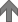 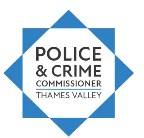 May-23Review Section 22 agreementsVarious Section 22 agreements have been reviewed and will continue to be on an ongoing basis at they ariseOngoing	VW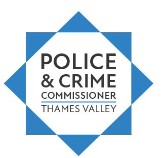 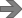 progress.AGENDA ITEM 13CHIEF CONSTABLE’S MANAGEMENT TEAM (CCMT) AND JOINT INDEPENDENT AUDIT COMMITTEE (JIAC) REPORTOfficial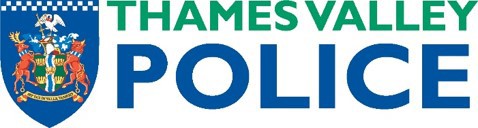 Risk Management & Business Continuity update 1 February 2023 – 31 March 2023Risk Management and Business Continuity IntroductionEffective risk management and business continuity management are parts of the foundations of good governance. A sound understanding of risks and their management is essential if Thames Valley Police (TVP) is to achieve its objectives, use resources effectively, and identify and exploit new business opportunities. Such risks include risks to the interruption of business continuity. Consequently, in common with all significant public and private sector bodies, the Force has established frameworks for ensuring that areas of risk and business continuity are identified and managed appropriately across its activities.TVP’s Risk Management approach derives from the principles and guidelines set out in ISO31000:2018 (Risk Management) and the National Decision Model. The key TVP governance documents are: Risk Management Strategy & Framework (October 2021); and Risk Management Policy (July 2021).TVP’s Business Continuity Management approach derives from the principles and guidelines set out in ISO22301:2019 (Security and Resilience – Business Continuity Management) and the National Decision Model. The key TVP governance documents are: Business Continuity Management Strategy & Framework (October 2021); and Business Continuity Management Policy (April 2021).The Risk Management and Business Continuity central functions within the Strategic Governance Unit (SGU) form part of the Deputy Chief Constable’s portfolio.Ongoing scanning by SGU, including reviews of departmental and operational risk registers, enables the identification of strategic risks that are then assessed and scored with relevant business leads. The product of this process, including recommended actions, is presented to the CCMT Force Risk Management Group (FRMG). The FRMG considers and makes corporate decisions in relation to those risks and recommendations. Strategic risks can be either longer-term, fundamental risks of strategic importance or shorter-term, operational risks that have a very substantial impact or likelihood. In some instances, strategic risks may have crystallised and become issues. Such issues have customarily been included in this report as risks; for this particular report, we have attempted to show issues more distinctly. This particular report was presented to the CCMT FRMG at its meeting on 16 May 2023.CHIEF CONSTABLE’S MANAGEMENT TEAM (CCMT) AND JOINT INDEPENDENT AUDIT COMMITTEE (JIAC) REPORTOfficialRisk Management & Business Continuity update 1 February 2023 – 31 March 2023This version of the Report (post-CCMT FRMG consideration) further provides the information necessary for the Joint Independent Audit Committee (JIAC) to fulfil its function effectively. JIAC members are also welcome to review both the Force and local risk registers, or specific risk entries, by arrangement with the SGU team, who will arrange access to the documents at Force headquarters.CHIEF CONSTABLE’S MANAGEMENT TEAM (CCMT) AND JOINT INDEPENDENT AUDIT COMMITTEE (JIAC) REPORTOfficialRisk Management & Business Continuity update 1 February 2023 – 31 March 2023Risk Assessment Strategic ContextSince the last reporting period, there have been no material changes in respect of the UK’s experience of the COVID-19 pandemic, although infection continues in the background much as influenza does regularly. The rate of new infection cases and NHS hospital admissions have remained at lower levels and the health services have not been overly stretched. TVP remains alert to any material changes in circumstances, but no Government imposed restrictions are envisaged at this time. On 5 May 2023, the World Health Organization (WHO) issued a statement declaring that “COVID-19 is now an established and ongoing health issue which no longer constitutes a public health emergency of international concern.”The prolonged Russia-Ukraine conflict has continued to have serious global consequences for financial markets, energy and food prices, inflation generally, and security and stability. Fuel supplies continue to be affected, in particular by the Russia-Ukraine conflict (through Russian actions and threats to curtail gas supplies and sanctions imposed on dealings with Russia), although alternative supplies have been negotiated. The National Grid has continued to be prepared for insufficient fuel supplies to generate electricity. As mentioned in our last report, a situation report was presented to CCMT In December 2022, setting out TVP’s work to assess the risk and response capability to any planned electricity transmission outages and noting that we are hooked into the national Programme Yarrow work. Fortunately, winter electricity demand was at manageable levels and restrictions have not been imposed. It should be noted that moves to achieve the Net Zero strategy for de-carbonising all sectors of the UK economy and society could result in an increased risk of insufficient power to generate electricity, and as a consequence the risk of electricity transmission outages will remain of significant interest for some time to come.Under Rishi Sunak’s leadership, the UK has had a relatively stable Government and political context compared to 2022. However, major challenges remain: cost of living crisis; inflation; interest rates; public sector pay demands and industrial action; and the environment.   Economists are forecasting a significant fall in the headline inflation rate by the end of 2023, but pressures on the economy, the public sector, and society at large will surely remain for some time to come. The local UK elections that took place on 4 May 2023 show that there has been a substantial shift in sentiment away from the Conservative party; this suggests that there could be a change of Government after the next General Election. Parliament will automatically dissolve on Tuesday 17 December 2024, unless it has been dissolved sooner by the King.   Polling Day for the General Election would be expected to take place 25 days later, not counting weekends or any bank holidays that fall within this period (i.e. by end-January 2025). The most likely timing for the next General Election will be towards the end of 2024. This is worth considering as it falls within the next business year (2024/2025) and has uncertain consequences in terms of both funding and Government/Home Office direction for policing and criminal justice.CHIEF CONSTABLE’S MANAGEMENT TEAM (CCMT) AND JOINT INDEPENDENT AUDIT COMMITTEE (JIAC) REPORTOfficialRisk Management & Business Continuity update 1 February 2023 – 31 March 2023The Coronation of King Charles III took place on 6 May 2023, with associated celebrations and events on 7/8 May 2023. These were well supported by police forces and concluded without major incidents. Safety of the public has been the paramount concern, both to protect from the risks from large gatherings and people movements and from any unruly behaviour arising exceptionally from anti-monarchy demonstrations. Operation Orb was conceived, prepared and managed successfully by TVP to support the large gathering at Windsor for the Big Lunch and Coronation concert.As noted in our previous reports, police forces have been braced for a rise in crime and a breakdown in public order this winter as a likely consequence of the cost of living crisis and industrial action. TVP has been carefully monitoring activities and deploying resources appropriately to ensure public safety, and to date has not been excessively stretched. As noted previously, greater financial vulnerability may also affect police officers and staff and some may fall into significant debt or financial difficulties. In addition, the background may exacerbate (and probably already is doing so) the difficulties already experienced in respect of recruiting and retaining police officers and staff.On 21 March 2023, Baroness Casey’s report on current failings within the Metropolitan Police Service (MPS) was published. The findings speak of a culture of failed leadership, of institutional misogyny, homophobia and racism. They speak of a force where those who tried to call out poor behaviours and standards felt hindered in doing so, or that it would have no real effect. It does also recognise the damage done by continual funding cuts to policing and the challenges faced through over demand and under resourcing. Serious attention is now being given in the MPS to addressing the concerns. TVP, along with all other forces, has been considering the extent to which MPS concerns also prevail within their organisations and ways in which conduct assessment and monitoring can be strengthened to reduce the risks of poor behaviours, discrimination, and unreported incidents.Risk Heat MapCHIEF CONSTABLE’S MANAGEMENT TEAM (CCMT) AND JOINT INDEPENDENT AUDIT COMMITTEE (JIAC) REPORTOfficialRisk Management & Business Continuity update 1 February 2023 – 31 March 2023This map identifies the current strategic risks, and maps them in terms of priority based on current risk scores.CHIEF CONSTABLE’S MANAGEMENT TEAM (CCMT) AND JOINT INDEPENDENT AUDIT COMMITTEE (JIAC) REPORTOfficialRisk Management & Business Continuity update 1 February 2023 – 31 March 2023CHIEF CONSTABLE’S MANAGEMENT TEAM (CCMT) AND JOINT INDEPENDENT AUDIT COMMITTEE (JIAC) REPORTOfficialRisk Management & Business Continuity update 1 February 2023 – 31 March 2023Overview of Strategic Risks and IssuesFollowing comments made at previous CCMT/JIAC meetings, an attempt has been made to distinguish issues from risks within this report. A risk is something may happen (e.g. inability to meet a particular outcome, a regulatory requirement, or a performance standard) whereas an issue is something that has already happened. Risks have both an Impact score and a Likelihood score, whereas Issues just have an Impact score; the same Impact scoring basis has been applied, for consistency. The tables below shows the direction of travel of each risk/issue score and the current risk/issue management status as considered by risk/issue owners and to be reviewed and agreed by the FRMG.CHIEF CONSTABLE’S MANAGEMENT TEAM (CCMT) AND JOINT INDEPENDENT AUDIT COMMITTEE (JIAC) REPORTOfficialRisk Management & Business Continuity update 1 February 2023 – 31 March 2023CHIEF CONSTABLE’S MANAGEMENT TEAM (CCMT) AND JOINT INDEPENDENT AUDIT COMMITTEE (JIAC) REPORTOfficialRisk Management & Business Continuity update 1 February 2023 – 31 March 2023Strategic Risk SummaryThis report contains updates for the period 1 February 2023 – 31 March 2023, the nearest month-end to the quarterly May CCMT meeting for which most of the underlying data is available. The report reflects the statistical and narrative information available at the March month-end (or later in the case of many of the Strategic Risks and Issues).  All supporting documents can be made available.A number of the Strategic Risks and Strategic Issues have been reallocated to new CCMT Risk Owners, as a consequence of the changes in the composition of the Chief Officer team that largely became effective from 1 April 2023.Scoring of a strategic risk or issue is based on the 4x4 matrix (see Appendix), and the direction of travel and the risk scores from the last reporting period are included to provide an indication of the magnitude and direction of any change. Risks/issues have been scored with input from the nominated risk/issue owners, or risk/issue leads where this responsibility has been delegated, with input from the SGU risk lead.In previous reports, mention was made of a significant national threat of malicious cyber attacks. Following consideration, it has been agreed that the outcome risk facing TVP is recorded in the new Data Loss Strategic Risk (see below – where a cyber attack is a possible cause of data loss) and the threat itself is monitored as part of Future Risks (also covered below).At its meeting on 16 May 2023, CCMT considered and approved proposals from the business to add three new Strategic Risks (SR113 - Adequacy of Police Support Carrier Fleet; SR 114 - Data Loss; and SR 115 Data Integrity). For noting, the Data Loss and Data Integrity risks are included within the Joint ICT departmental risk register and are both monitored additionally as Strategic Risks on the Hampshire IOW Strategic Risk register.In addition, CCMT considered and approved proposals that two risks – SR 105 (ICT Resourcing) and SR 112 (Public Order During Winter 2022/23) - be removed from the Strategic Risk register and no longer require CCMT oversight.CHIEF CONSTABLE’S MANAGEMENT TEAM (CCMT) AND JOINT INDEPENDENT AUDIT COMMITTEE (JIAC) REPORTOfficialRisk Management & Business Continuity update 1 February 2023 – 31 March 2023Important areas to noteThe table below provides summary updates on the strategic risks and issues covered in this report.CHIEF CONSTABLE’S MANAGEMENT TEAM (CCMT) AND JOINT INDEPENDENT AUDIT COMMITTEE (JIAC) REPORTOfficialRisk Management & Business Continuity update 1 February 2023 – 31 March 2023CHIEF CONSTABLE’S MANAGEMENT TEAM (CCMT) AND JOINT INDEPENDENT AUDIT COMMITTEE (JIAC) REPORTOfficialRisk Management & Business Continuity update 1 February 2023 – 31 March 2023CHIEF CONSTABLE’S MANAGEMENT TEAM (CCMT) AND JOINT INDEPENDENT AUDIT COMMITTEE (JIAC) REPORTOfficialRisk Management & Business Continuity update 1 February 2023 – 31 March 2023CHIEF CONSTABLE’S MANAGEMENT TEAM (CCMT) AND JOINT INDEPENDENT AUDIT COMMITTEE (JIAC) REPORTOfficialRisk Management & Business Continuity update 1 February 2023 – 31 March 2023CHIEF CONSTABLE’S MANAGEMENT TEAM (CCMT) AND JOINT INDEPENDENT AUDIT COMMITTEE (JIAC) REPORTOfficialRisk Management & Business Continuity update 1 February 2023 – 31 March 2023CHIEF CONSTABLE’S MANAGEMENT TEAM (CCMT) AND JOINT INDEPENDENT AUDIT COMMITTEE (JIAC) REPORTOfficialRisk Management & Business Continuity update 1 February 2023 – 31 March 2023CHIEF CONSTABLE’S MANAGEMENT TEAM (CCMT) AND JOINT INDEPENDENT AUDIT COMMITTEE (JIAC) REPORTOfficialRisk Management & Business Continuity update 1 February 2023 – 31 March 2023CHIEF CONSTABLE’S MANAGEMENT TEAM (CCMT) AND JOINT INDEPENDENT AUDIT COMMITTEE (JIAC) REPORTOfficialRisk Management & Business Continuity update 1 February 2023 – 31 March 2023CHIEF CONSTABLE’S MANAGEMENT TEAM (CCMT) AND JOINT INDEPENDENT AUDIT COMMITTEE (JIAC) REPORTOfficialRisk Management & Business Continuity update 1 February 2023 – 31 March 2023CHIEF CONSTABLE’S MANAGEMENT TEAM (CCMT) AND JOINT INDEPENDENT AUDIT COMMITTEE (JIAC) REPORTOfficialRisk Management & Business Continuity update 1 February 2023 – 31 March 2023CHIEF CONSTABLE’S MANAGEMENT TEAM (CCMT) AND JOINT INDEPENDENT AUDIT COMMITTEE (JIAC) REPORTOfficialRisk Management & Business Continuity update 1 February 2023 – 31 March 2023CHIEF CONSTABLE’S MANAGEMENT TEAM (CCMT) AND JOINT INDEPENDENT AUDIT COMMITTEE (JIAC) REPORTOfficialRisk Management & Business Continuity update 1 February 2023 – 31 March 2023CHIEF CONSTABLE’S MANAGEMENT TEAM (CCMT) AND JOINT INDEPENDENT AUDIT COMMITTEE (JIAC) REPORTOfficialRisk Management & Business Continuity update 1 February 2023 – 31 March 2023CHIEF CONSTABLE’S MANAGEMENT TEAM (CCMT) AND JOINT INDEPENDENT AUDIT COMMITTEE (JIAC) REPORTOfficialRisk Management & Business Continuity update 1 February 2023 – 31 March 2023CHIEF CONSTABLE’S MANAGEMENT TEAM (CCMT) AND JOINT INDEPENDENT AUDIT COMMITTEE (JIAC) REPORTOfficialRisk Management & Business Continuity update 1 February 2023 – 31 March 2023Risk RadarThere are no particular additional risks from programmes, projects and local risk registers for noting at this time. It is worth noting that the Force Review programme is under way to consider the structure, effectiveness and efficiency of: Local Policing; operational policing functions (including Criminal Justice, Crime, and Force Intelligence & Special Operations); and all other functions and departments. The programme is considering carefully the risks inherent in such a substantial and long-term strategic initiative, including: partner and public acceptability of proposed changes; sufficiency of benefits forecast and committed; implementation success; and benefits realisation in the years following implementation.We have recently taken a fresh look at Future Risks over the coming period (i.e. risks that have a horizon of 3 to 5 years or more). This will consider the state of the UK (as outlined above), external sources (such as the Future of Policing report and the National Risk Register) as well as local sources (such as the P&CC’s Police & Crime Plan for 2021-2025, TVP’s own business plans, and the recent HMICFRS PEEL Report). The following lists the Future Risks that we are giving further thought to at this time and which we intend to confirm and describe more fully in our next report.Predictability and management of demands, both volume and typeFunding adequacy and efficiencyCapabilities (capacity, effectiveness, competence, systems & processes, structure)Conduct, reputation and compliance managementOutcome targets and achievementAbility to respond efficiently and effectively to changes in legal, regulatory, and policing standards requiredMalicious attacks: cyber, infrastructure, transport, CBRN – this is where we will include the findings and response plan in relation to the joint TVP/HIOWC work on cyber threats completed over the past year and which has been noted in previous reportsEnvironmental hazards: storms, heatwaves, low temperatures – these are particularly relevant to the Force estate and premises servicesIndustrial action and societal disorderGeneral failures and threats: systemic and third party failures, widespread electricity failure, etc.PandemicsThe National Risk Register shows the Government’s assessment of probability and ‘worst case scenario’ impact. Several of the threats noted above have been assessed as having a 5% to 25% probability of occurrence in any given year. In particular, the threat of a substantial cyber attack isCHIEF CONSTABLE’S MANAGEMENT TEAM (CCMT) AND JOINT INDEPENDENT AUDIT COMMITTEE (JIAC) REPORTOfficialRisk Management & Business Continuity update 1 February 2023 – 31 March 2023recorded as having a 5% to 25% probability and with a worst case scenario impact of Level B (e.g. an economic impact of £10m to £100m; major disruption to electricity supply to more than 100,000 people for longer than 18 hours; lack of essential health & care services affecting 2% of the population for 12 hours or more).Risk FunctionEarlier in 2023, Internal Audit conducted a review of certain aspects of TVP’s Risk Management framework – the assurance grading was Limited. The findings were not a surprise and reflect weaknesses in respect of: Local Risk Register management (i.e. at LPA and Departmental level); central oversight of Local Risk Registers; overdue maintenance of the central Future Risks perspective; and limited distinction between issues and risks generally.There were limited Corporate Governance Officer (CGO) resources throughout 2022 to support central Risk Management activities. There are now three CGOs and all will be developing experience and competence in Risk Management and have the capacity to both develop the function, strengthen its engagement with Departments and LPAs, and attend to overdue activities and processes.TVP continues to participate in the South East & Eastern Region Police Risk Group, where Risk Management professionals share experiences and discuss general areas of shared interest.There is a national initiative, promoted by the NPCC to consider Risk Management standards and frameworks that police forces should be adhering to. There are no such current standards and, as a consequence, there are inconsistent approaches and inefficiencies – and thus an opportunity to define/raise standards and define common solutions and systems. TVP is engaged in the initiative and expects conclusions to emerge later in 2023.Business Continuity IntroductionCHIEF CONSTABLE’S MANAGEMENT TEAM (CCMT) AND JOINT INDEPENDENT AUDIT COMMITTEE (JIAC) REPORTOfficialRisk Management & Business Continuity update 1 February 2023 – 31 March 2023Business continuity is about ensuring that, as an organisation, we are able to continue providing important public services in the event of some major disruption to our organisation. Clearly if the Force is unable to maintain its own services, it will not be in a position to best serve the public. The Civil Contingencies Act 2004 provides the statutory framework which places a responsibility on the police service, as “Category 1 Responders”, to have in place effective Business Continuity Management (BCM) processes. Thames Valley Police (TVP) follows the principles within “ISO22301 Societal Security– Preparedness and Continuity Management Systems” which was published in May 2012. Guidance on organisational resilience was published in November 2014 (BS65000:2014) which defines organisational resilience as the ability to anticipate, prepare for, respond and adapt to events – both sudden shocks and gradual change.Oversight of the management of Business Continuity (BC) is provided by the Strategic Business Continuity Co-ordinating Group. This Group includes senior members from Property Services, ICT, Corporate Communications, HQ Operations, Health & Safety, and the Corporate Governance Officers.Business Continuity Plans are maintained, tested and refreshed in respect of front line services and support functions. These are refreshed in order to reflect changes in personnel, dispositions, and core business processes. This proactive approach is supplemented by organisational learning from exercises and actual incidents.This Report is provided to the CCMT for consideration and corporate decision making. It further provides the information necessary for the Joint Independent Audit Committee to fulfil their function effectively. Members are welcome to review the details of specific business continuity incidents or exercises by arrangement with the Strategic Governance team.Force Business Continuity Incidents and ExercisesThe property-related custody issues highlighted in the last quarter appear not to have continued at such a level during this current period.A 48 hour DMS outage in April caused significant issues to the Force Tasking & Resilience (T&R) department – they reported being unable to carry out any of their daily duties during this period. T&R’s contingency strategy to fall back to SSAMI proved ineffective, as once DMS became inactive, the information contained within SSAMI quickly became out of date and therefore unreliable. There were a number of new contingencies put in place duringCHIEF CONSTABLE’S MANAGEMENT TEAM (CCMT) AND JOINT INDEPENDENT AUDIT COMMITTEE (JIAC) REPORTOfficialRisk Management & Business Continuity update 1 February 2023 – 31 March 2023the incident to help manage their critical functions. For example, through the Force DMM it was communicated that any requests for short notice resources would need to be sent directly to the Force Incident Manager. T&R reported that had there been a critical incident during this time period, they would not have been able to provide the resources needed to manage the incident. The Department’s BC plan has been updated following this incident; however, DMS remains one of the Force’s critical single points of failure.Operation Safeguard has commenced across the Force, however at time of writing it appears not to have caused any capacity issues for Custody. The situation continues to be monitored by the team as prisoners are to be expected from May.During the last quarter, SGU conducted the following exercises:Governance & Service Improvement – the team took part in an exercise based on the cyber-incident scenario, where as a result there was total outage of connectivity. This was a useful, thought provoking exercise that generated insightful discussion, ideas and follow-up actions. A debrief was shared with participants.Force Crime - the team took part in an exercise based on the cyber-incident scenario, where as a result there was total outage of connectivity. Impact on high profile crimes taking during this incident were discussed, and weakness accounted for.ICT Priority IncidentsFor the purposes of ICT incident reporting, a Priority 1 (P1) incident is defined as “an ICT event which impacts the whole force, with a fix time required of less than 4 hours.” Whilst not all ICT events impact the whole Force, they are captured in this report because they involve a system which has been identified as critical by the Force.ICT P1 Incident Volume Trend: Between 1 February 2023 and 31 March 2023, ICT recorded 7 P1 incidents, which is an increase of 1 from the previous quarter. April’s data is not currently available and will be included in the next report.CHIEF CONSTABLE’S MANAGEMENT TEAM (CCMT) AND JOINT INDEPENDENT AUDIT COMMITTEE (JIAC) REPORTOfficialRisk Management & Business Continuity update 1 February 2023 – 31 March 2023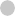 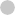 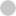 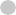 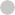 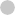 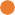 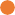 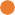 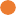 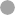 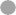 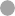 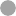 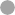 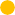 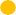 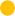 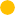 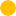 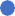 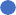 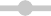 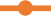 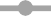 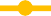 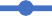 The following Priority 1 incidents were reported during the last period.CHIEF CONSTABLE’S MANAGEMENT TEAM (CCMT) AND JOINT INDEPENDENT AUDIT COMMITTEE (JIAC) REPORTOfficialRisk Management & Business Continuity update 1 February 2023 – 31 March 2023CHIEF CONSTABLE’S MANAGEMENT TEAM (CCMT) AND JOINT INDEPENDENT AUDIT COMMITTEE (JIAC) REPORTOfficialRisk Management & Business Continuity update 1 February 2023 – 31 March 2023CHIEF CONSTABLE’S MANAGEMENT TEAM (CCMT) AND JOINT INDEPENDENT AUDIT COMMITTEE (JIAC) REPORTOfficialRisk Management & Business Continuity update 1 February 2023 – 31 March 2023Three of the six Priority 1 incidents recorded in the last quarter relate specifically to third party-provided infrastructure and/or services. ICT is reviewing our supplier’s contractual obligations and working with our key suppliers to uplift service availability and performance.ICT P2 Incident Volume Trend: During the period 1 February 2023 – 31 March 2023, ICT recorded 23 P2 incidents.CHIEF CONSTABLE’S MANAGEMENT TEAM (CCMT) AND JOINT INDEPENDENT AUDIT COMMITTEE (JIAC) REPORTOfficialRisk Management & Business Continuity update 1 February 2023 – 31 March 2023P2 incidents are reported in order to allow assessment of any underlying trend or issue that might, if not addressed, lead to a business continuity incident. For the purposes of ICT incident reporting, a P2 incident is defined as “an ICT event which impacts on a single department or site, with a fix time required of less than 8 hours.”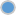 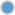 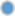 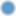 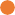 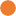 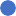 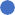 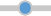 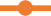 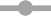 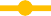 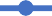 During the two months, there was a decrease in Priority 2 incidents from 29 to 25. Of the 25 incidents, 22 were resolved in the service level of eight hours, with an average resolution time of 2 hours 40 minutes. A higher number of third party network connectivity and performance incidents were experienced. ICT is reviewing our third party contractual obligations and conducting a ‘single points of dependency’ review to recommend additional supplier and technology resilience options.Business Continuity activitiesCHIEF CONSTABLE’S MANAGEMENT TEAM (CCMT) AND JOINT INDEPENDENT AUDIT COMMITTEE (JIAC) REPORTOfficialRisk Management & Business Continuity update 1 February 2023 – 31 March 2023During this quarter, Strategic Governance took part in a nation-wide Local Resilience Forum national power outage exercise ‘Mighty Oak’. As a result of the national and local efforts, Strategic Governance is working on widespread electricity outage action plan for the Force to help strengthen the readiness and response.Operation Parachute, launched due to the predicted impacts of scheduled partner strikes, has concluded. The Force issued some communications to help manage the impact on staff due to the strikes within the educational sector, but overall impacts were minimal.In April 2023, Corporate Governance Officers attended the LPA Deputies meeting to support and raise awareness of Business Continuity and Risk Management. Going forwards, the team continue to build and strengthen existing relationships with SMTs across the Force and promote the importance of business continuity management. We aim to ensure that Business Continuity and Risk Management are standard agenda items for all SMTs. Exercises continue to take place and a number of larger exercises are booked for the next quarter.OFFICERS’ APPROVALCHIEF CONSTABLE’S MANAGEMENT TEAM (CCMT) AND JOINT INDEPENDENT AUDIT COMMITTEE (JIAC) REPORTOfficialRisk Management & Business Continuity update 1 February 2023 – 31 March 2023Appendix – Risk and Issue Scoring MatrixCHIEF CONSTABLE’S MANAGEMENT TEAM (CCMT) AND JOINT INDEPENDENT AUDIT COMMITTEE (JIAC) REPORTOfficialRisk Management & Business Continuity update 1 February 2023 – 31 March 2023AGENDA ITEM 14PART 1 – NON-CONFIDENTIALIntroduction and backgroundThe report provides details of the progress made by managers in delivering the agreed actions in internal audit reports.This report details progress made to date and target implementation dates for any current overdue actions. Of the 39 actions that are currently overdue:10 actions are due for completion by the end of June 2023;4 actions are due for completion by the end of July 2023;5 actions are due for completion by the end of August 2023;13 actions are due for completion by the end of September 2023;2 actions are due for completion by the end of October 2023;2 actions are due for completion by the end of December 2023;1 action is due for completion by the end of March 2024; and2 action dates are to be confirmed.Issues for considerationAppendix 1 sets out an analysis of the position with regard to the number of overdue actions as at 30th April 2023 in relation to audits conducted during the years 2020/21 to 2022/23. It shows that in total there were 39 overdue actions at 30th April, arising from 14 separate audits. The overdue actions are split by priority. Also shown is the number of overdue actions that had previously been reported, which has remained at the same level of 16 since the last report to this Committee in March 2023.Appendix 2 shows the changes in the number of overdue actions since the previous report to this Committee in March 2023. The total number of outstanding overdue actions reported has risen from 27 to 39.Appendix 3 sets out the information provided by managers in respect of those actions that are now overdue. It includes all agreed actions that should have been completed by 30th April 2023. The information is based on responses from managers received up to and including 26th May 2023. If required, a verbal update will be provided to the Committee on any further information received since this report was written.Priority 1 rated overdue actionsOf the 12 priority 1 overdue actions, none are more than 12 months overdue.Appendix 1 sets out details of which audits these actions relate to and further details of each of the actions can be found in appendix 3 of this report.Priority 2 rated overdue actionsOf the priority 2 actions, two actions from the 2020/21 Counter Terrorism audit, one action from the 2020/21 Limited and Minimal Assurance Follow Up audit, relating to Vetting, and one action from the 2021/22 SIR Crime ReviewImprovements (Themes A), relating to Domestic Abuse, are more than 12 months overdue.Financial commentsNo known financial issues arise from the contents of this report.Legal commentsNo known legal issues arise from the contents of this report.Equality commentsNo known equality issues arise from the contents of this report.Background papersNone.OFFICER’S APPROVALANALYSIS OF OVERDUE ACTIONS AS AT 30TH APRIL 2023Appendix 1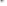 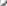 Appendix 2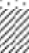 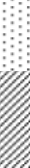 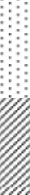 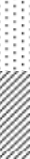 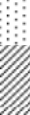 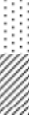 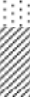 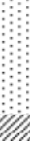 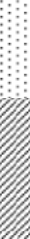 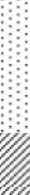 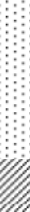 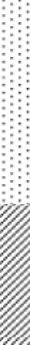 UPDATE ON PROGRESS IN DELIVERING OVERDUE AGREED ACTIONSAppendix 3AGENDA ITEM 15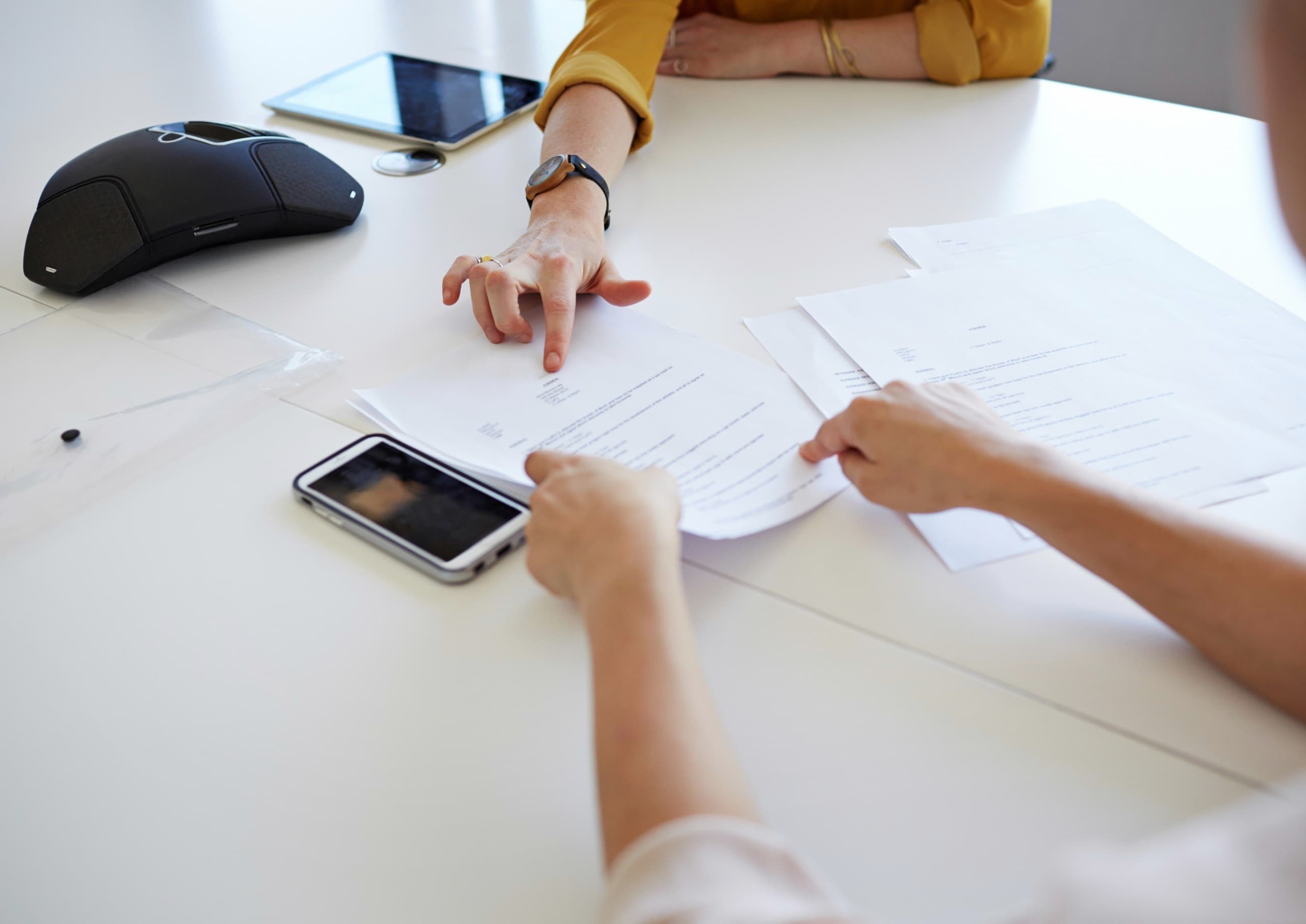 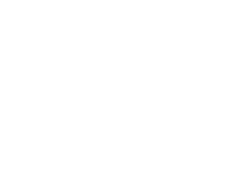 The Police and Crime Commissioner for Thames Valley GroupYear ended 31 March 2023Outline Audit Planning Report02 June 2023389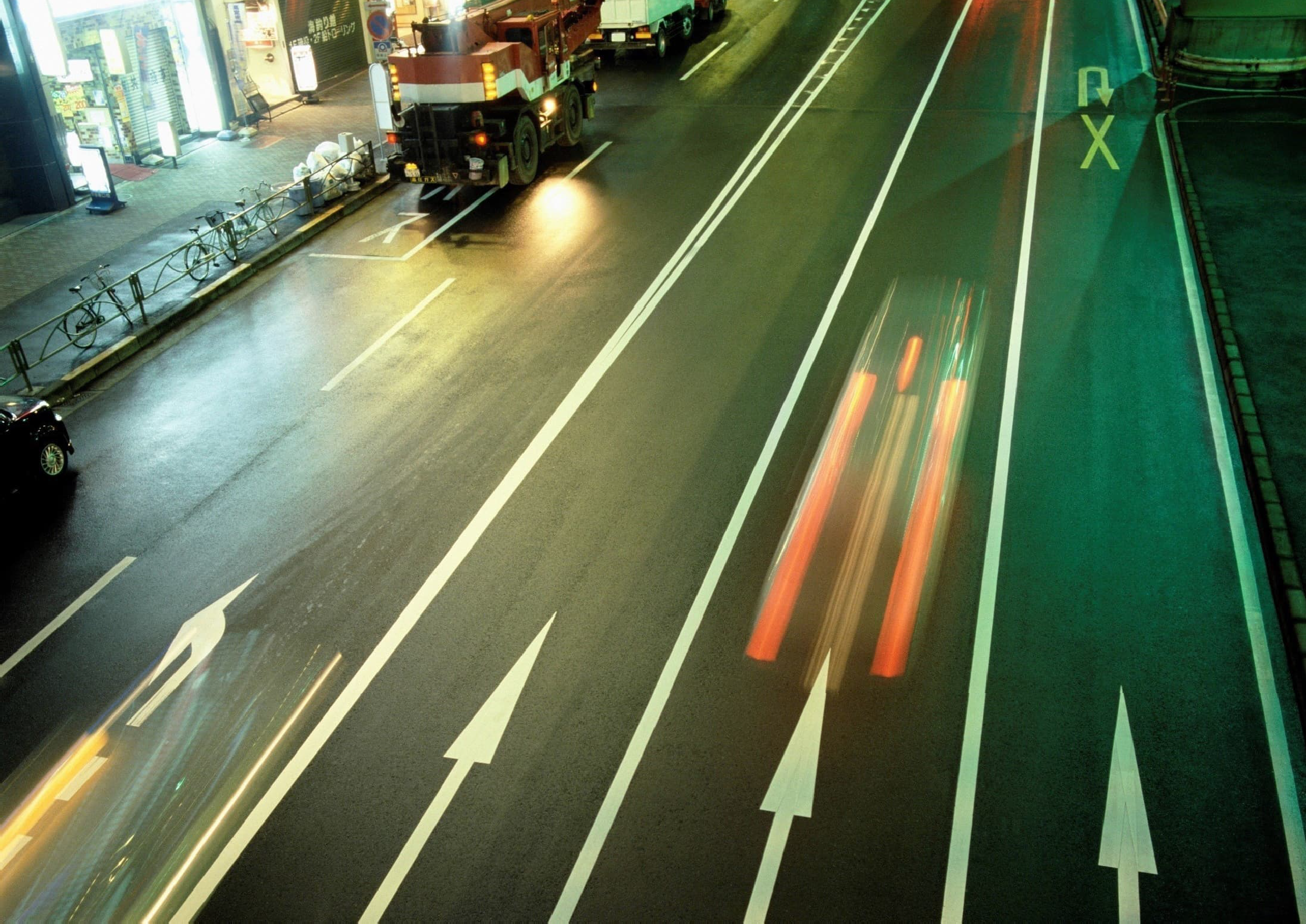 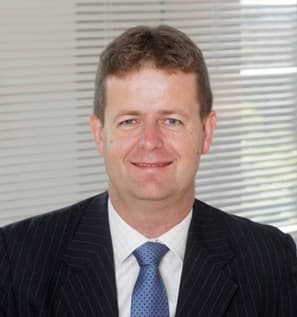 Private and Confidential	02 June 2023The Office of Police and Crime Commissioner and Chief Constable Thames Valley PoliceKidlington, OX5 2NXDear Matthew and JasonWe are pleased to attach our Outline Audit Plan which sets out how we intend to carry out our responsibilities as auditor. Its purpose is to provide the Joint Independent Audit Committee (JIAC) with a basis to review our proposed audit approach and scope for the 2022/23 audit in accordance with the requirements of the Local Audit and Accountability Act 2014, the National Audit Office’s 2020 Code of Audit Practice, the Statement of Responsibilities issued by Public Sector Audit Appointments (PSAA) Ltd, auditing standards and other professional requirements. It is also to ensure that our audit is aligned with the Committee’s service expectations.This Plan summarises our initial assessment of the key risks driving the development of an effective audit for the Police and Crime Commissioner (PCC) and the Chief Constable (CC) of Thames Valley, and outlines our planned audit strategy in response to those risks. We have yet to complete our detailed audit planning and will report any changes to risks and areas of focus to the next Committee meeting.This report is intended solely for the information and use of the JIAC and management, and is not intended to be and should not be used by anyone other than these specified parties.We welcome the opportunity to discuss this report with you on 16 June 2023 as well as understand whether there are other matters which you consider may influence our audit.Yours sincerelyAndrew Brittain PartnerFor and on behalf of Ernst & Young LLP Enc390Overview of our 2022/23 audit strategy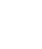 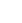 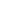 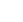 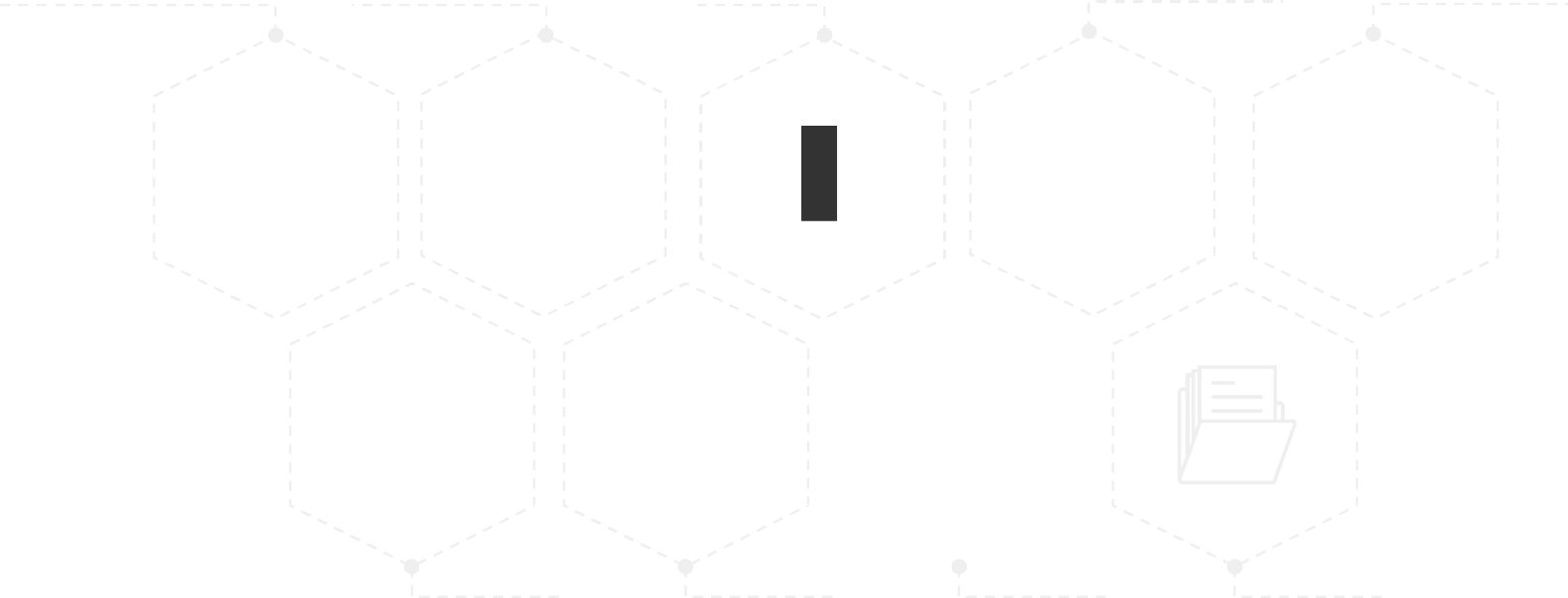 02 Audit risksValue for Money risksAudit materialityScope of our auditV F M06 Audit teamAudit timelineIndependenceAppendicesPublic Sector Audit Appointments Ltd (PSAA) issued the “Statement of responsibilities of auditors and audited bodies”. It is available from the PSAA website (	https://www.psaa.co.uk/managing-audit- quality/statement-of-responsibilities-of-auditors-and-audited-bodies/) .The Statement of responsibilities serves as the formal terms of engagement between appointed auditors and audited bodies. It summarises where the different responsibilities of auditors and audited bodies begin and end, and what is to be expected of the audited body in certain areas.The “Terms of Appointment and further guidance (updated July 2021)” issued by the PSAA ( https://www.psaa.co.uk/managing-audit-quality/terms-of-appointment/terms-of-appointment-and-further-	 guidance-1-july-2021/ ) sets out additional requirements that auditors must comply with, over and above those set out in the National Audit Office Code of Audit Practice (the Code) and in legislation, and covers matters of practice and procedure which are of a recurring nature.This report is made solely to the JIAC and management of the Thames Valley Police in accordance with the statement of responsibilities. Our work has been undertaken so that we might state to the JIAC and management of Thames Valley Police those matters we are required to state to them in this report and for no other purpose. To the fullest extent permitted by law we do not accept or assume responsibility to anyone other than the JIAC and management of Thames Valley Police for this report or for the opinions we have formed. It should not be provided to any third-party without our priorwritten consent.3913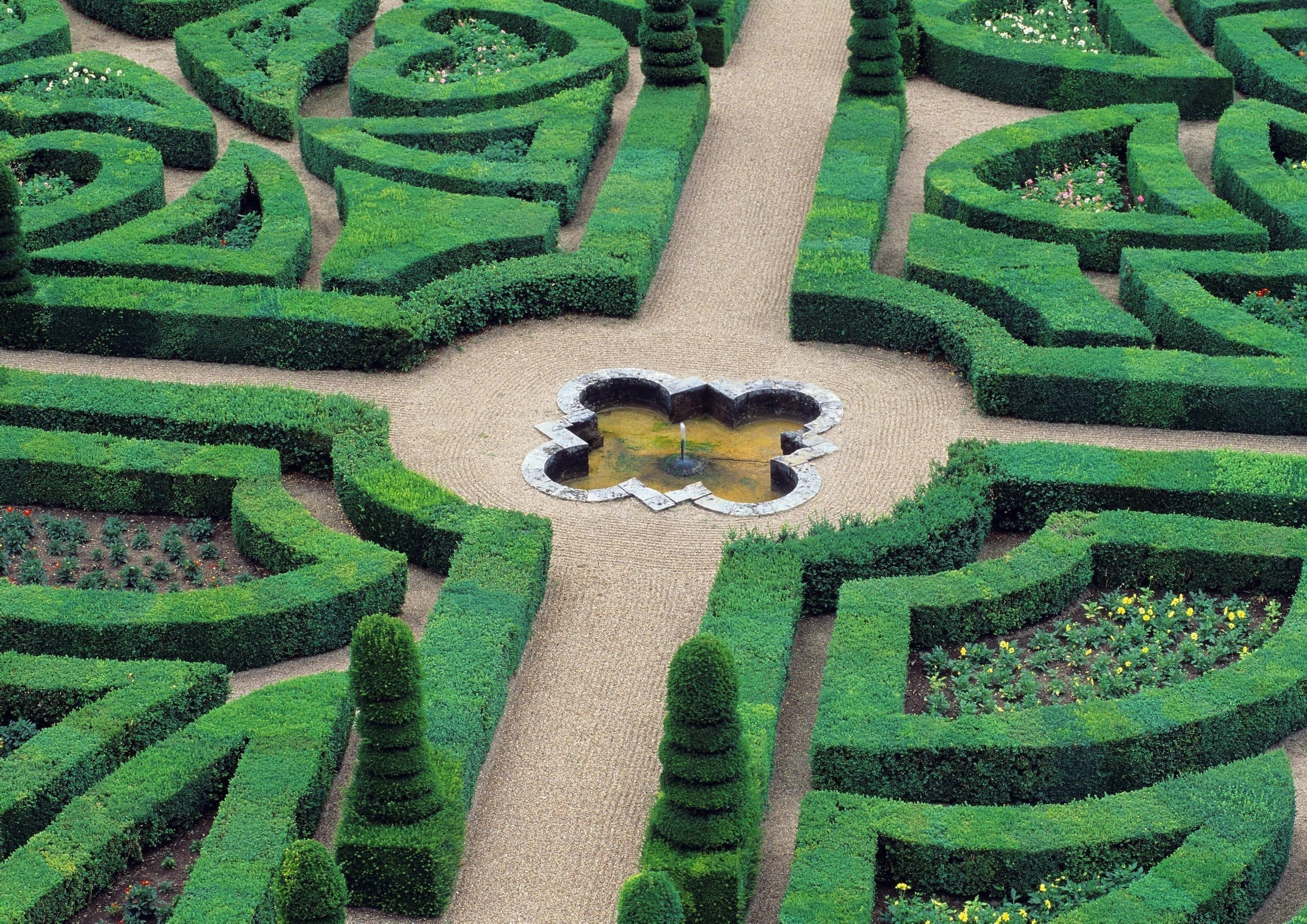 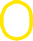 Overview of our 2022/23 audit strategy392Overview of our 2022/23 audit strategy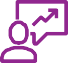 Overview of our 2022/23 audit strategyOverview of our 2022/23 audit strategy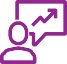 Audit scopeThis Outline Audit Plan covers the work that we plan to perform to provide you with:Our audit opinion on whether the financial statements of the PCC and CC give a true and fair view of the financial position as at 31 March 2023 and of the income and expenditure for the year then ended; andOur commentary on your arrangements to secure value for money in your use of resources for the relevant period. We include further details on VFM in Section 03.We will also review and report to the National Audit Office (NAO), to the extent and in the form required by them, on the PCC and CC’s Whole of Government Accounts return.Our audit will also include the mandatory procedures that we are required to perform in accordance with applicable laws and auditing standards. When planning the audit we take into account several key inputs:Strategic, operational and financial risks relevant to the financial statements;Developments in financial reporting and auditing standards;The quality of systems and processes;Changes in the business and regulatory environment; and,Management’s views on all of the above.By considering these inputs, our audit is focused on the areas that matter and our feedback is more likely to be relevant to the PCC and CC.Taking the above into account, and as articulated in this Outline Audit Plan, our professional responsibilities require us to independently assess the risks associated with providing an audit opinion and undertake appropriate procedures in response to that.  Our Terms of Appointment with PSAA allow them to vary the fee dependent on“the auditors assessment of risk and the work needed to meet their professional responsibilities”. PSAA are aware that the setting of scale fees has not kept pace with the changing requirements of external audit and have increased the base scale fee for 2022/23. However, as in previous years, this does still not fully reflect the extensive change within the audit environment in recent years. For example, that there is still increased focus on the valuations of land and buildings, the auditing of groups, the valuation of pension obligations, the introduction of new accounting standards such as IFRS 9 and 15 in recent years as well as the expansion of factors impacting ISA 540 (revised), the value for money conclusion and the effect of ISA 315 International Standard on Auditing 315 (Revised, Identifying and assessing the risks of material misstatement). Therefore the extent any of these or any other risks are relevant in the context of the PCC and CC’s audit, we will discuss these with management as to the impact on the scale fee.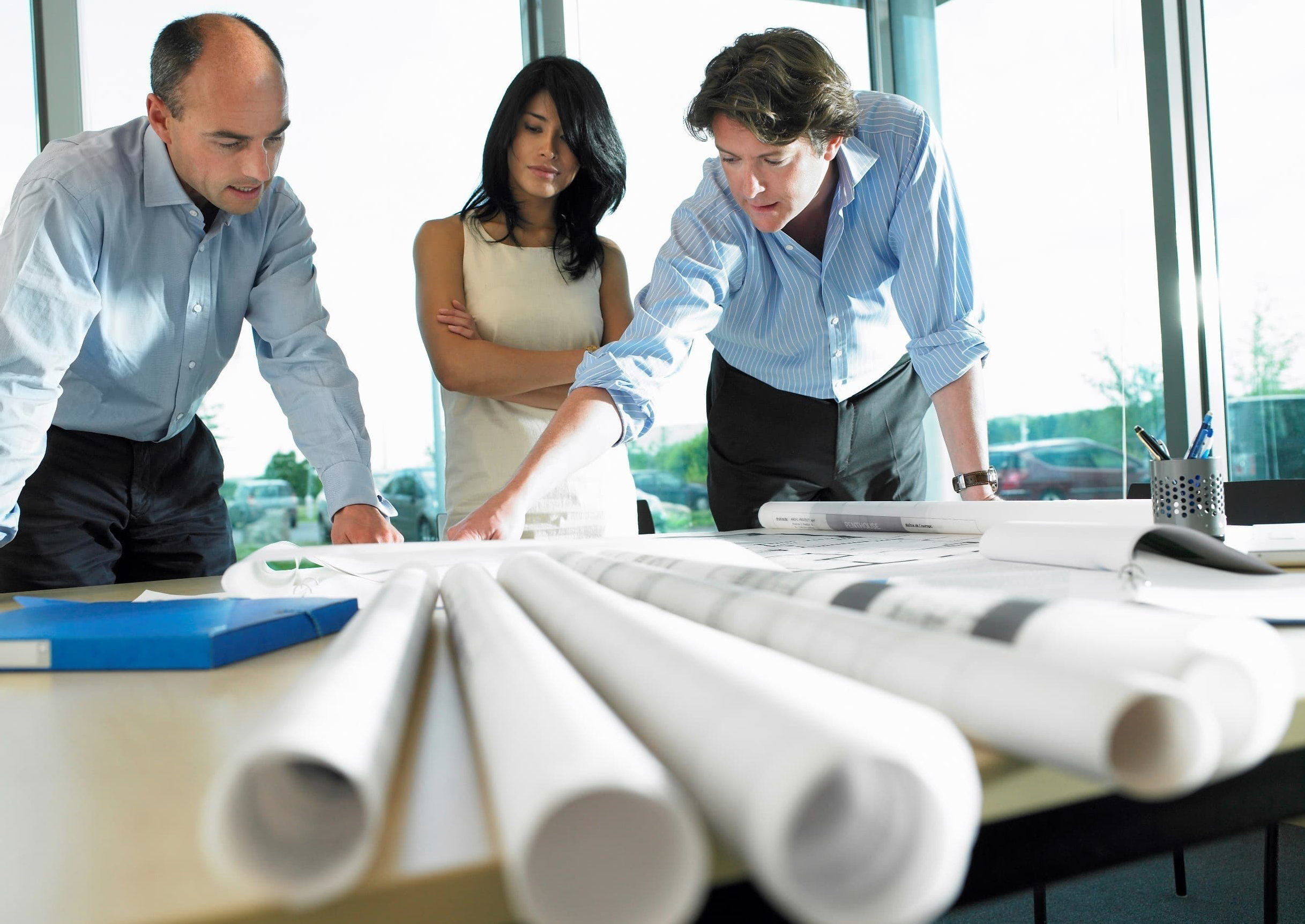 Audit risks398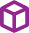 Our response to significant risksWe have set out the significant risks (including fraud risks denoted by*) identified to date for the current year audit along with the rationale and expected audit approach. The risks identified below may change to reflect any significant findings or subsequent issues we identify during the audit.Our response to significant risks (continued)We have set out the significant risks (including fraud risks denoted by*) identified to date for the current year audit along with the rationale and expected audit approach. The risks identified below may change to reflect any significant findings or subsequent issues we identify during the audit.Our response to significant risks (continued)We have set out the significant risks (including fraud risks denoted by*) identified to date for the current year audit along with the rationale and expected audit approach. The risks identified below may change to reflect any significant findings or subsequent issues we identify during the audit.Other areas of audit focusWe have identified to date other areas of the audit, that have not been classified as significant risks, but are still important when considering the risks of material misstatement to the financial statements and disclosures and therefore may be key audit matters we will include in our audit report.What is the risk/ area of focus?	What will we do?Valuation of land and buildings (including investment properties)Per the draft statement of accounts, as at 31 March 2023, the value of the PCC’s land and buildings was £207 million and represents the largest balance in the accounts. It is subject to valuation changes, impairment reviews and depreciation charges.Management is required to make material judgemental inputs and apply estimation techniques to calculate the year-end balances recorded in the balance sheet.The PCC continues to engage an external valuation expert to support the valuation of these assets. As this is one of the largestaccounting estimates on the balance sheet, and one dependent on a high degree of subjectivity, we deem the valuation of property, plant and equipment to represent an inherent risk of material misstatement.We will, using our EY specialists where necessary:Consider the work performed by the PCC’s valuers, including the adequacy of the scope of the work performed, their professional capabilities and the results of their work;Challenge the accuracy of the other inputs and the assumptions used by the PCC’s valuer by reference to external evidence;Sample testing key asset information used by the valuers in performing their valuation (e.g. floor plans to support valuations based on price per square metre);Consider the annual cycle of valuations to ensure that assets have been valued within a 5 year rolling programme as required by the Code for PPE and annually for investment properties. We will consider if there are any specific changes to assets that have occurred and that these have been communicated to the valuer;Review assets not subject to valuation in 2022/ 23 to confirm that the remaining asset base is not materially misstated;Consider changes to useful economic lives as a result of the most recent valuation;Test accounting entries have been correctly processed in the financial statements.Other areas of audit focusWe have identified to date other areas of the audit, that have not been classified as significant risks, but are still important when considering the risks of material misstatement to the financial statements and disclosures and therefore may be key audit matters we will include in our audit report.What is the risk/ area of focus?	What will we do?Pension liability valuationThe Local Authority Accounting Code of Practice and IAS19 requires the CC to make extensive disclosures within its financial statements regarding its membership of the Local Government Pension Scheme administered by Buckinghamshire Council. The PCC must also do similar in respect of the Police Pension Fund.The PCC and CC’s pension fund deficit is a material estimated balance and the Code requires that this liability be disclosed on the PCC and CC’s balance sheet. Per the draft statement of accounts, as at 31 March 2023, this totalled £3,361 million.The information disclosed is based on the IAS 19 report issued to the PCC and CC by the actuary to Buckinghamshire Council and the Police Pension Fund.Accounting for these schemes involves significant estimation and judgement and therefore management engages an actuary to undertake the calculations on their behalf. ISAs (UK) 500 and 540 require us to undertake procedures on the use of management experts and the assumptions underlying fair value estimates.We will, using our EY specialists where necessary:Liaise with the auditors of Buckinghamshire Council Pension Fund, to obtain assurances over the information supplied to the actuary in relation to Thames Valley Police;Assess the work of the Pension Fund actuary (Barnet Waddingham) and the Police Pension actuary (GAD) including the assumptions they have used by relying on the work of PWC - Consulting Actuaries commissioned by the National Audit Office for all Local Government sector auditors, and considering any relevant reviews by the EY actuarial team including the review of the PwC report;Evaluate the reasonableness of the Pension Fund actuary’s calculations by comparing them to the outputs of our own auditor’s actuarial model; andReview and test the accounting entries and disclosures made within the PCC and CC’s financial statements in relation to IAS19.Review of the triennial report, including assurance over the membership information used for the report.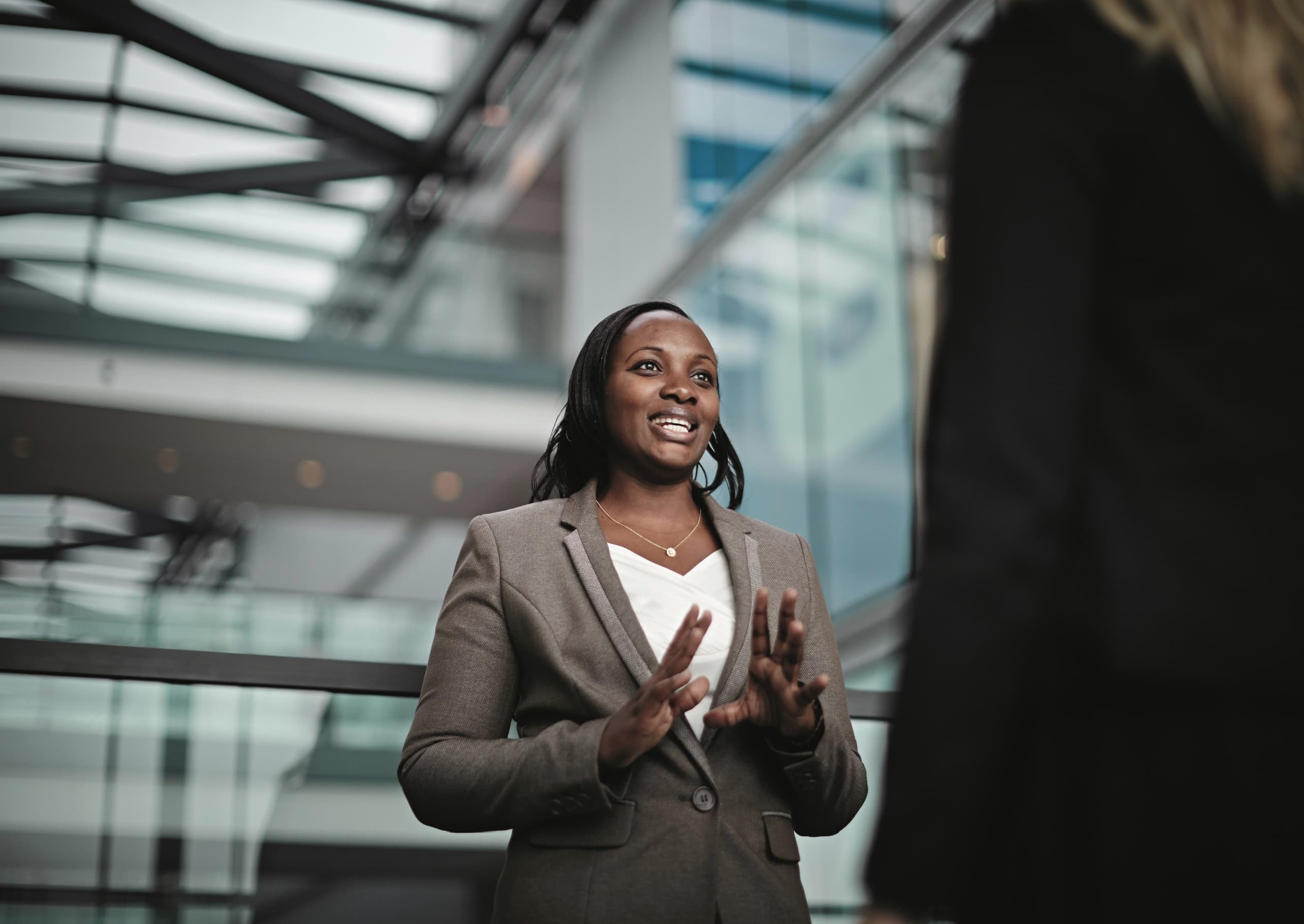 Value for Money Risks	V404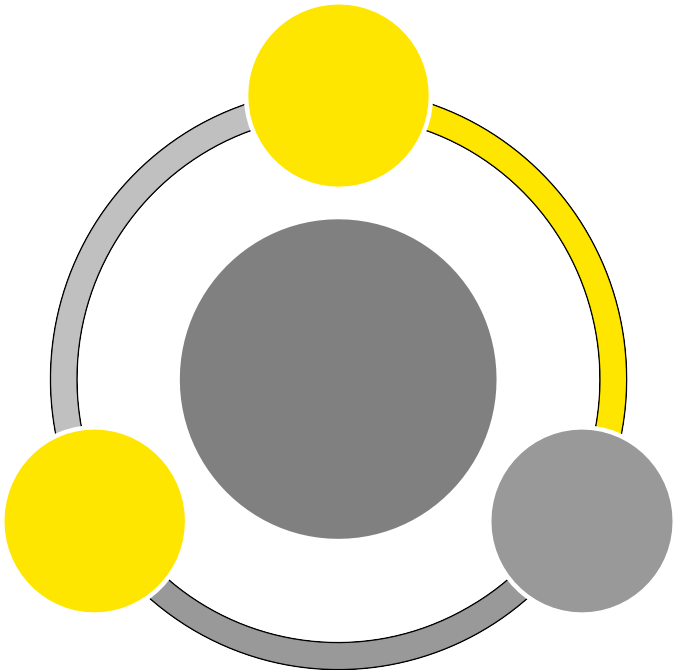 Planning and identifying risks of significant weakness in VFM arrangementsThe NAO’s guidance notes requires us to carry out a risk assessment which gathers sufficient evidence to enable us to document our evaluation of the PCC and CC’s arrangements, in order to enable us to draft a commentary under the three reporting criteria. This includes identifying and reporting on any significant weaknesses in those arrangements and making appropriate recommendations.In considering the PCC and CC’s arrangements, we are required to consider:The PCC and CC’s governance statement;Evidence that the PCC and CC’s arrangements were in place during the reporting period;Evidence obtained from our work on the accounts;The work of inspectorates and other bodies; andAny other evidence source that we regards as necessary to facilitate the performance of our statutory duties.We then consider whether there is evidence to suggest that there are significant weaknesses in arrangements. The NAO’s guidance is clear that the assessment of what constitutes a significant weakness and the amount of additional audit work required to adequately respond to the risk of a significant weakness in arrangements is a matter of professional judgement. However, the NAO states that a weakness may be said to be significant if it:Exposes – or could reasonably be expected to expose – the PCC and CC to significant financial loss or risk;Leads to – or could reasonably be expected to lead to – significant impact on the quality or effectiveness of service or on the PCC and CC’s reputation;Leads to – or could reasonably be expected to lead to – unlawful actions; orIdentifies a failure to take action to address a previously identified significant weakness, such as failure to implement or achieve planned progress on action/improvement plans.We should also be informed by a consideration of:The magnitude of the issue in relation to the size of the PCC and CC;Financial consequences in comparison to, for example, levels of income or expenditure, levels of reserves (where applicable), or impact on budgets or cashflow forecasts;The impact of the weakness on the PCC and CC’s reported performance;Whether the issue has been identified by the PCC and CC’s own internal arrangements and what corrective action has been taken or planned;Whether any legal judgements have been made including judicial review;Whether there has been any intervention by a regulator or Secretary of State;Whether the weakness could be considered significant when assessed against the nature, visibility or sensitivity of the issue;The impact on delivery of services to local taxpayers; andThe length of time the PCC and CC has had to respond to the issue.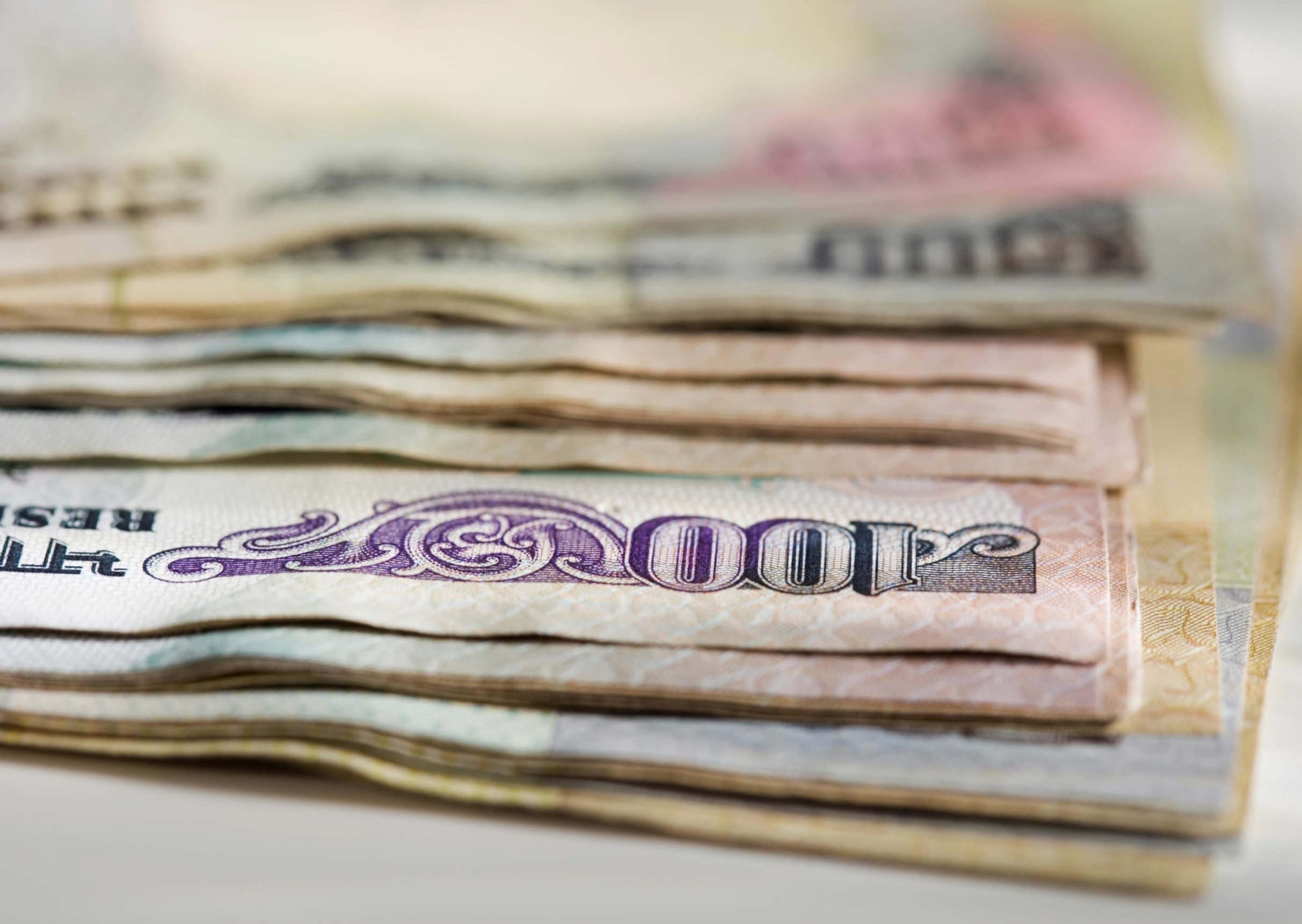 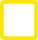 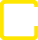 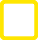 Audit materiality408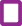 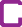 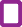 MaterialityMaterialityFor planning purposes, materiality for the PCC Group and CC Single Entity for 2022/23 has been set at £13.6 million and £13.3 million respectively, based on the 2022/23 draft accounts. This represents 1.8% of the PCC Group and CC Single Entity’s prior year gross expenditure on provision of services. We have set materiality for the PCC Single Entity at 1.8% of gross assets at £8.6 million. Materiality will be reassessed throughout the audit process. This is no change from the prior year on the basis PCC and CC meets the Local Audit & Accountability Act 2014 criteria for a major local audit based on its size. We have provided supplemental information about audit materiality in Appendix C.Gross expenditureKey definitionsPlanning materiality – the amount over which we anticipate misstatements would influence the economic decisions of a user of the financial statements.Performance materiality – the amount we use to determine the extent of our audit procedures. We have used the same basis for assessment as the prior year.Component performance materiality range – we determine component performance materiality as a percentage of Group performance materiality based on risk and relative size to the Group.Audit difference threshold – we propose that misstatements identifiedon provision of services£753mPlanning materiality£13.6mPerformance materiality£10.2mComponent (CC) performance materiality£9.9mAudit differences£0.68mbelow this threshold are deemed clearly trivial. The same threshold for misstatements is used for component reporting. We will report to you all uncorrected misstatements over this amount relating to the comprehensive income and expenditure statement, balance sheet and police pension fund financial statements that have an effect on income or that relate to other comprehensive income.Other uncorrected misstatements, such as reclassifications and misstatements in the cashflow statement and movement in reserves statement or disclosures, and corrected misstatements will be communicated to the extent that they merit the attention of the Joint Independent Audit Committee, or are important from a qualitative perspective.Specific materiality – We can set a lower materiality for specific account balance/disclosure e.g. remuneration disclosures , related party transactions and exit packages which reflects our understanding that an amount less than our materiality would influence the economic decisions of users of the financial statements in relation to this. Where we do this we willWe request that the Joint Independent Audit Committee confirm its understanding of,and agreement to, these materiality and reporting levels.notify you.40921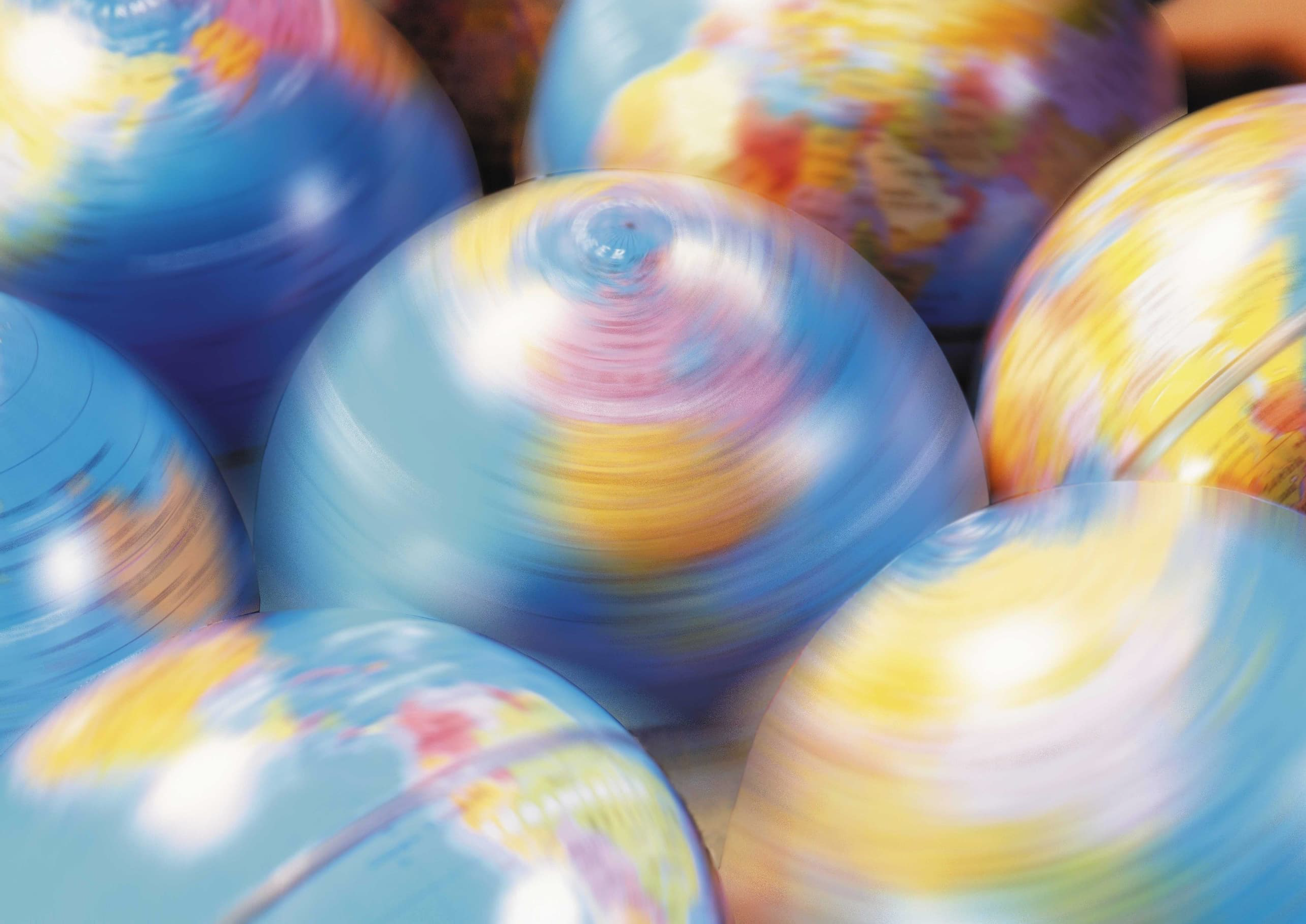 Scope of our audit410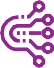 Our Audit Process and StrategyObjective and Scope of our Audit scopingUnder the Code of Audit Practice, our principal objectives are to undertake work to support the provision of our audit report to the audited body and to satisfy ourselves that the audited body has made proper arrangements for securing economy, efficiency and effectiveness in its use of resources to the extent required by the relevant legislation and the requirements of the Code.We issue an audit report that covers:Financial statement auditOur opinion on the financial statements:whether the financial statements give a true and fair view of the financial position of the audited body and its expenditure and income for the period in question; andwhether the financial statements have been prepared properly in accordance with the relevant accounting and reporting framework as set out in legislation, applicable accounting standards or other direction.Our opinion on other matters :whether other information published together with the audited financial statements is consistent with the financial statements; andwhere required, whether the part of the remuneration report to be audited has been properly prepared in accordance with the relevant accounting and reporting framework.Other procedures required by the Code:Examine and report on the consistency of the Whole of Government Accounts schedules or returns with the body’s audited financial statements for the relevant reporting period in line with the instructions issued by the NAO.Arrangements for securing economy, efficiency and effectiveness (value for money)As outlined in Section 03, we are required to consider whether the PCC and CC has put in place ‘proper arrangements’ to secure economy, efficiency and effectiveness on its use of resources and report a commentary on those arrangements.Our Audit Process and Strategy (continued)Audit Process OverviewOur audit involves:Identifying and understanding the key processes and internal controls; andSubstantive tests of detail of transactions and amounts.For 2022/23, we plan to follow a substantive approach to the audit as we have concluded this is the most efficient way to obtain the level of audit assurance required to conclude that the financial statements are not materially misstated.Analytics:We will use our computer-based analytics tools to enable us to capture whole populations of your financial data, in particular journal entries. These tools:Help identify specific exceptions and anomalies which can then be subject to more traditional substantive audit tests; andGive greater likelihood of identifying errors than random sampling techniques.We will report the findings from our process and analytics work, including any significant weaknesses or inefficiencies identified and recommendations for improvement, to management and the Joint Independent Audit Committee.Internal audit:We will review internal audit plans and the results of their work. We will reflect the findings from these reports, together with reports from any other work completed in the year, in our detailed audit plan, where they raise issues that could have an impact on the financial statements.ISA (UK) 315 (Revised) : Identifying and Assessing the Risks of Material MisstatementISA (UK) 315 (Revised) : Identifying and Assessing the Risks of Material MisstatementISA 315 is effective from FY 2022/23 onwards and is the critical standard which drives the auditor's approach to the following areas:Risk assessmentUnderstanding the entity's internal controlSignificant riskApproach to addressing significant risk (in combination with ISA 330)The International Auditing & Assurance Standards Board (IAASB) concluded that whilst the existing version of the standard was fundamentally sound, feedback determined that it was not always clear, leading to a possibility that risk identification was not consistent.The aims of the revised standard is to:Drive consistent and effective identification and assessment of risks of material misstatementImprove the standard's applicability to entities across a wide spectrum of circumstances and complexities ('scalability’)Modernise ISA 315 to meet evolving business needs, including:how auditors use automated tools and techniques, including data analytics to perform risk assessment audit procedureshow auditors understand the entity's use of information technology relevant to financial reportingFocus auditors on exercising professional scepticism throughout the risk identification and assessment process.The key impacts are:Significant increase in work on entity’s use of IT in business and system of internal control.Clearer workflow within the standard to highlight the importance of the auditor’s understanding of the entity and environment, the applicable financial reporting framework, and system of internal control.New concepts: e.g. inherent risk factors, spectrum of inherent riskChanged definitions: notably, the definition of ‘significant risk’, which is an identified risk of material misstatement:For which the assessment of inherent risk is close to the upper end of the spectrum of inherent risk due to the degree to which inherent risk factors affect the combination of the likelihood of a misstatement occurring and the magnitude of the potential misstatement should that misstatement occur; orThat is to be treated as a significant risk in accordance with the requirements of other ISAs (UK).See Appendix D for our provisional assessment of the impact of ISA (UK) 315 on the current year audit, which we will confirm during our detailed planning procedures.ISA (UK) 240: The Auditor's Responsibilities Relating to Fraud in an Audit of Financial StatementsISA (UK) 240: The Auditor's Responsibilities Relating to Fraud in an Audit of Financial StatementsMisstatements in the financial statements can arise from either fraud or error. The distinguishing factor between fraud and error is whether the underlying action that results in the misstatement of the financial statements is intentional and involves deception or is unintentional. ISA (UK) 240 deals with the auditor’s responsibilities relating to fraud in an audit of financial statements.The revision to the standard is effective from FY 2022/23 aims to clarify the obligations of auditors to identify and assess the risk of material misstatement due to fraud, as well as including supplemental requirements and guidance to enhance the auditors’ procedures.Key changes are:The objectives of the auditor have been revised to emphasise the requirement to obtain reasonable assurance about whether the financial statements are free from material misstatement due to fraud.There is a greater focus on professional scepticism including that audit approaches don't show bias to looking for corroborative evidence or excluding contradictory evidence.There are new requirements for the auditor to determine whether the engagement team requires specialised skills or knowledge to perform their work on fraud, including their assessment of fraud risk, associated procedures and evaluation of the evidence obtained.There is additional guidance regarding the discussion required by ISA (UK) 315 among the audit engagement team. This is to discuss the susceptibility of the entity's financial statements to material misstatement due to fraud or error. The revised ISA (UK) 240 emphasises the need for an exchange of ideas among all engagement team members about fraud risk factors.The auditor shall make inquiries of management, or others within the entity who deal with fraud allegations, to determine whether they have knowledge of any actual, suspected or alleged fraud, including cases of fraud raised by employees or other parties.Auditors are to hold a discussion with those charged with governance regarding the risks of fraud in the entity and to consider the implications for the audit.The auditor must communicate with those charged with governance matters relating to fraud (unless prohibited by law or regulation) and the auditor's assessment of the risks of material misstatement due to fraud.Auditors must evaluate whether their assessment of the risk of material misstatement due to fraud remains appropriate at audit conclusion, that sufficient appropriate audit evidence has been obtained, and that the financial statements are not materially misstated as a result of fraud.The auditor's report shall explain to what extent the audit was considered capable of detecting irregularities, including fraud.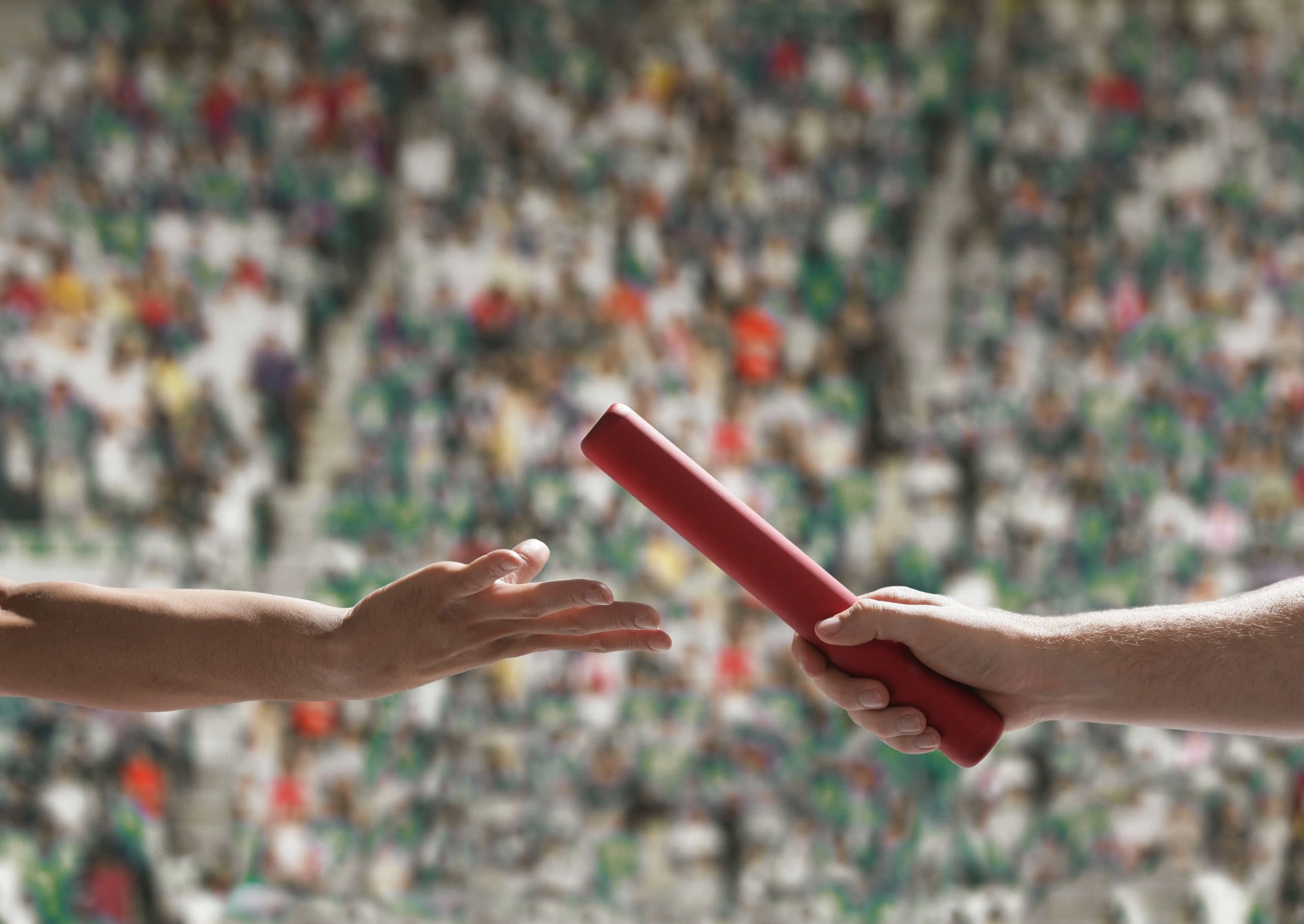 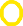 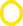 Audit team415Audit team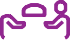 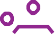 Audit teamAudit team structure:Audit team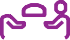 Use of specialistsWhen auditing key judgements, we are often required to rely on the input and advice provided by specialists who have qualifications and expertise not possessed by the core audit team. The areas where either EY or third party specialists provide input for the current year audit are:In accordance with Auditing Standards, we will evaluate each specialist’s professional competence and objectivity, considering their qualifications, experience and available resources, together with the independence of the individuals performing the work.We also consider the work performed by the specialist in light of our knowledge of the PCC and CC’s business and processes and our assessment of audit risk in the particular area. For example, we would typically perform the following procedures:Analyse source data and make inquiries as to the procedures used by the specialist to establish whether the source data is relevant and reliable;Assess the reasonableness of the assumptions and methods used;Consider the appropriateness of the timing of when the specialist carried out the work; andAssess whether the substance of the specialist’s findings are properly reflected in the financial statements.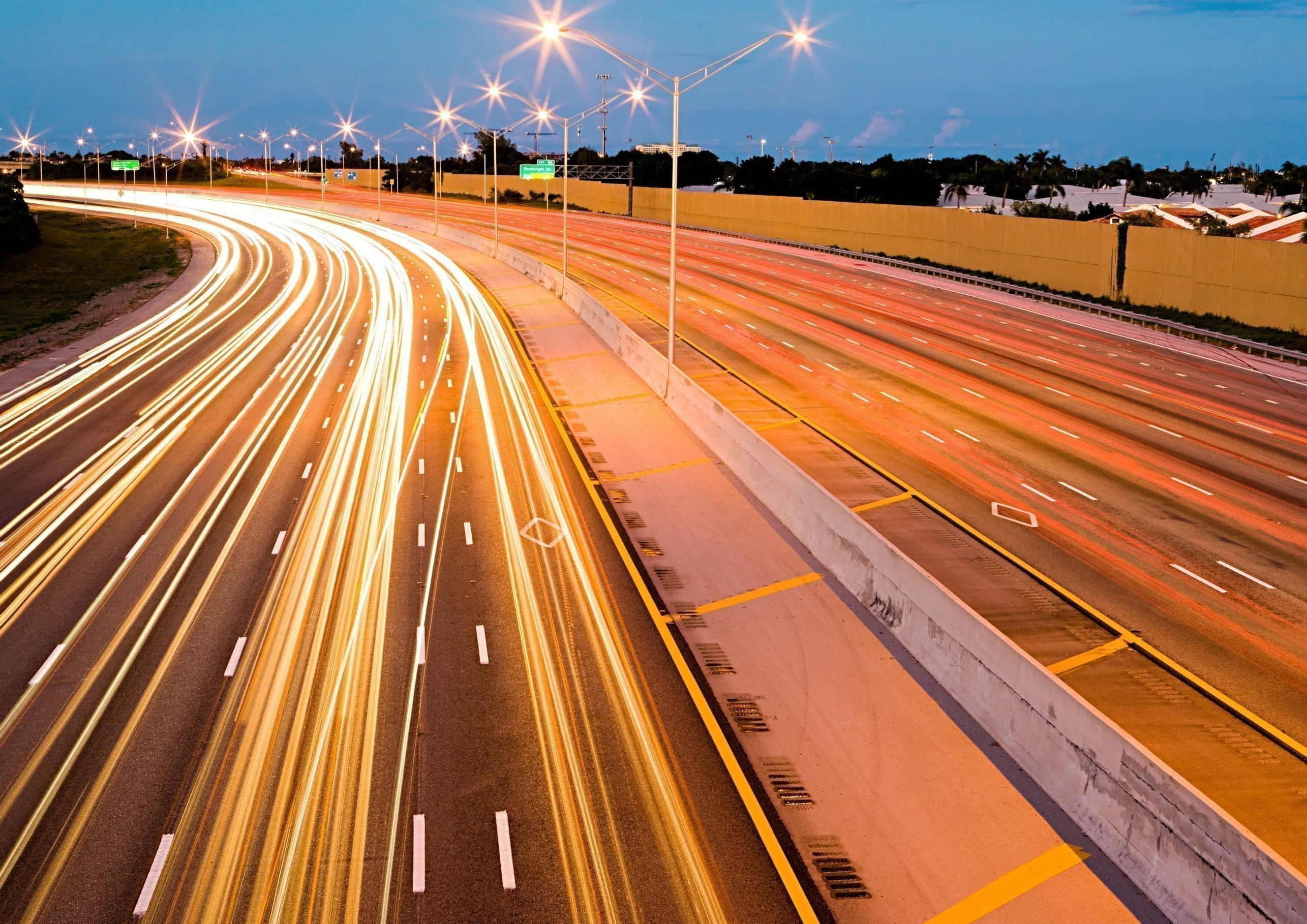 Audit timeline418Timetable of communication and deliverables31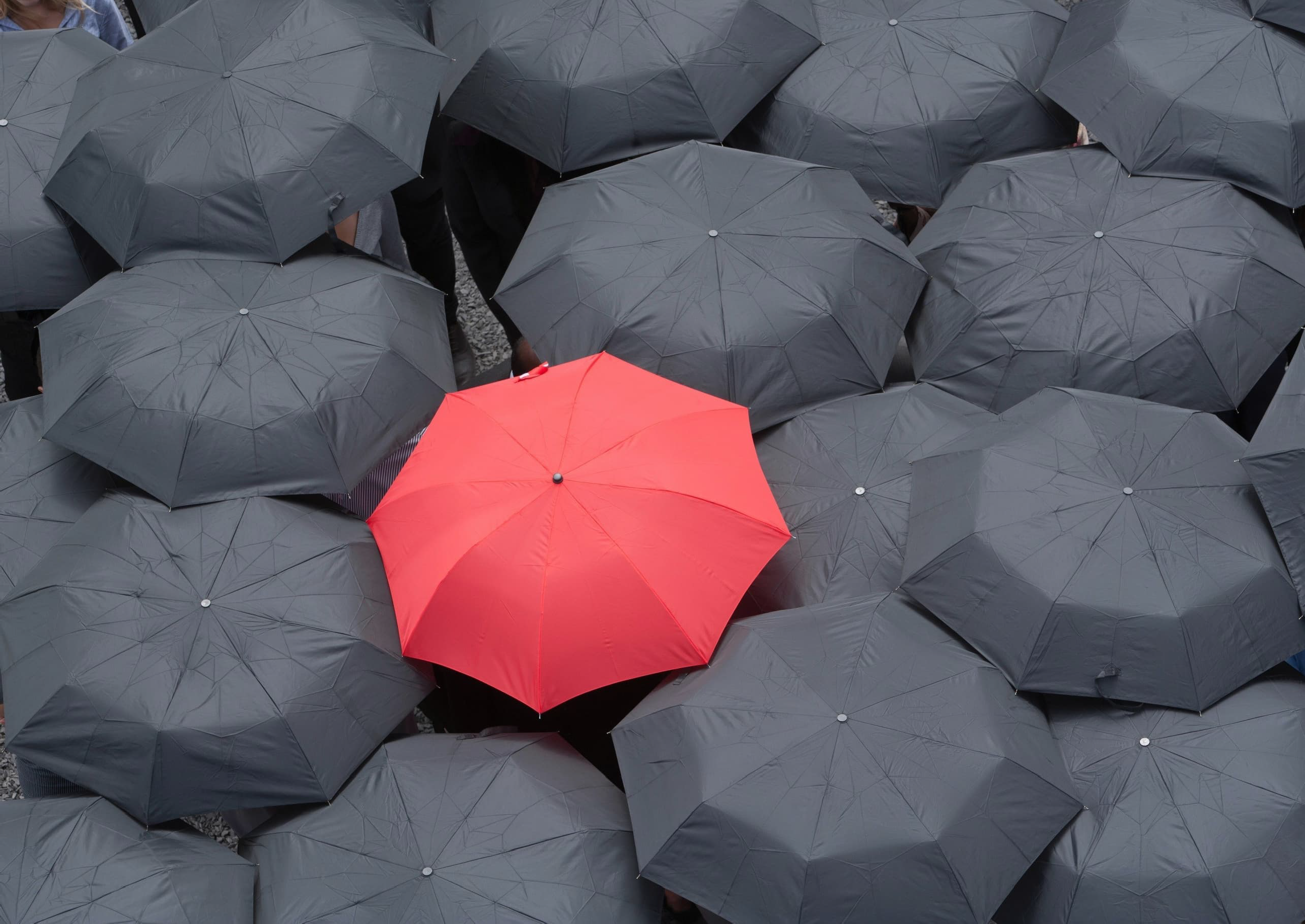 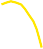 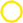 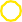 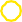 Independence420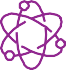 The FRC Ethical Standard and ISA (UK) 260 “Communication of audit matters with those charged with governance”, requires us to communicate with you on a timely basis on all significant facts and matters that bear upon our integrity, objectivity and independence. The Ethical Standard, as revised in December 2019, requires that we communicate formally both at the planning stage and at the conclusion of the audit, as well as during the course of the audit if appropriate. The aim of these communications is to ensure full and fair disclosure by us to those charged with your governance on matters in which you have an interest.In addition, during the course of the audit, we are required to communicate with you whenever any significant judgements are made about threats to objectivity and independence and the appropriateness of safeguards put in place, for example, when accepting an engagement to provide non-audit services.We ensure that the total amount of fees that EY and our network firms have charged to you and your affiliates for the provision of services during the reporting period, analysed in appropriate categories, are disclosed.421We highlight the following significant facts and matters that may be reasonably considered to bear upon our objectivity and independence, including the principal threats, if any. We have adopted the safeguards noted below to mitigate these threats along with the reasons why they are considered to be effective. However we will only perform non –audit services if the service has been pre-approved in accordance with your policy.423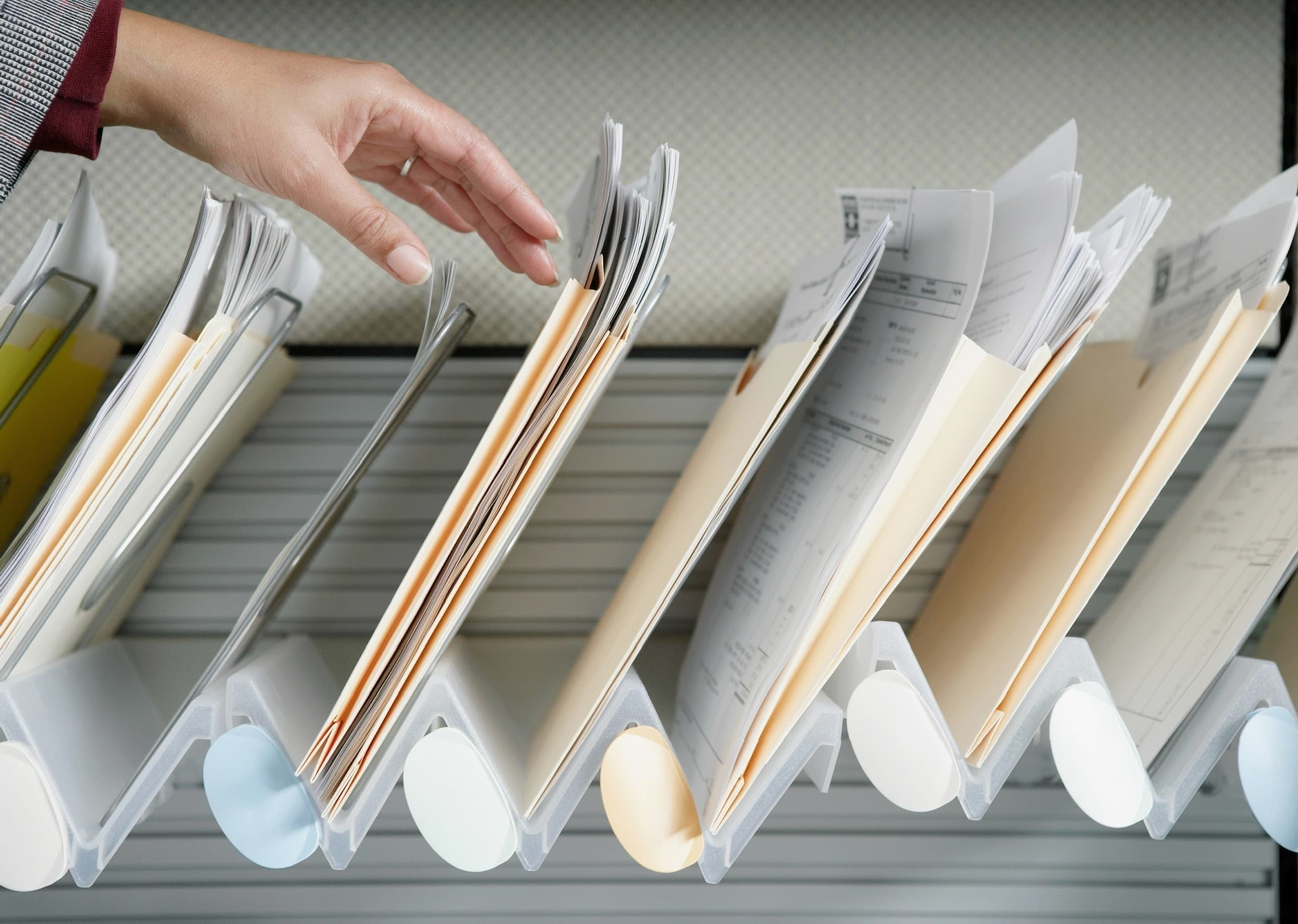 Appendices424Appendix AFeesThe duty to prescribe fees is a statutory function delegated to Public Sector Audit Appointments Ltd (PSAA) by the Secretary of State for Housing, Communities and Local Government.This is defined as the fee required by auditors to meet statutory responsibilities under the Local Audit and Accountability Act 2014 in accordance with the requirements of the Code of Audit Practice and supporting guidance published by the National Audit Office, the financial reporting requirements set out in the Code of Practice on Local Authority Accounting published by CIPFA/LASAAC, and the professional standards applicable to auditors’ work.All fees exclude VATThe 2021/22 audit has not yet been completed, therefore additional fees have yet to be agreed with officers and remain subject to approval by PSAA. The scale fee variation for 2021/22 will include additional work on land and buildings, pensions liability valuation, the going concern assessment, the revised auditing standards for estimates, issues regarding data analytics, increased FRCchallenge and additional VFM procedures.The 2022/ 23 additional fees will also include the additional work required to meet ISA 315 (see appendix D).We are driving greater innovation in the audit through the use of technology. The significant investment costs in this global technology continue to rise as we seek to provide enhanced assurance and insight in the audit.The agreed fee presented is based on the following assumptions:Officers meeting the agreed timetable of deliverables;Our accounts opinion and value for money conclusion being unqualified;Appropriate quality of documentation is provided by the PCC and CC; andThe PCC and CC has an effective control environment.If any of the above assumptions prove to be unfounded, we will seek a variation to the agreed fee. This will be discussed with the PCC and CC in advance.Fees for the auditor’s consideration of correspondence from the public and formal objections will be charged in addition to the scale fee.Appendix BRequired communications with the Joint Independent Audit CommitteeWe have detailed the communications that we must provide to the Joint independent	Audit Committee .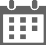 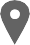 Appendix BRequired communications with the Audit Committee (continued)Appendix B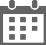 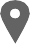 Required communications with the Audit Committee (continued)Appendix BRequired communications with the Audit Committee (continued)Appendix BRequired communications with the Audit Committee (continued)Appendix CAdditional audit informationOur responsibilities required by auditing standardsIdentifying and assessing the risks of material misstatement of the financial statements, whether due to fraud or error, design and perform audit procedures responsive to those risks, and obtain audit evidence that is sufficient and appropriate to provide a basis for our opinion.Obtaining an understanding of internal control relevant to the audit in order to design audit procedures that are appropriate in the circumstances, but not for the purpose of expressing an opinion on the effectiveness of the PCC and CC’s internal control.Evaluating the appropriateness of accounting policies used and the reasonableness of accounting estimates and related disclosures made by management.Concluding on the appropriateness of management’s use of the going concern basis of accounting.Evaluating the overall presentation, structure and content of the financial statements, including the disclosures, and whether the financial statements represent the underlying transactions and events in a manner that achieves fair presentation.Obtaining sufficient appropriate audit evidence regarding the financial information of the entities or business activities within the PCC and CC to express an opinion on the consolidated financial statements. Reading other information contained in the financial statements, the Joint Independent Audit Committee reporting appropriately addresses matters communicated by us to the Joint Independent Audit Committee and reporting whether it is materially inconsistent with our understanding and the financial statements; andMaintaining auditor independence.Appendix CAdditional audit information (continued)Appendix DImpact of ISA (UK) 315 on auditThe revised auditing standard is effective for audits of financial statements for periods beginning on or after 15 December 2021, and adopts ISA 315 (Revised 2019) as issued by the IAASB;The revised risk assessment standard sees enhancements and clarifications to: (i) Encourage a more robust risk assessment, thereby promoting more focused responses to the identified risks; (ii) Clarify current requirements to promote consistency in the application of procedures for risk identification; and (iii) Modernize the standard to keep up with the evolving environment in which entities operate, in particular in relation to the entity’s use of information technology;The fundamentals of risk assessment have not changed, however, the changes will see additional audit procedures and considerations being made in the following areas to respond to the requirements of the revised standard:How we identify and assess risks based on our understanding of the entity and other risk assessment procedures;How we understand the components of the system of internal control, including new evaluations which apply to each component;The type of controls and process for understanding controls that are relevant to our audit relating to the preparation and posting of journal entries;New requirement Understanding the effect of the entity’s use of IT, including relevant IT general controls, and the identification of IT- related risks; andEvaluating, as an audit  team, whether sufficient evidence has been obtained to support the identification and assessment of risks of material misstatement.The revised standard is for auditors and does not put any additional responsibilities or requirements on management or the Joint Independent Audit Committee, however, management may experience different conversations, requests or simply have more focused discussions with members of the audit team, including about risk, internal controls, audit quality and our audit strategy;For the PCC and CC the revised standard is effective for this audit of the financial statements for the period ended 31 st March 2023;We will be required to perform new and additional procedures to understand the PCC and CC’s use of IT, the IT processes related to those IT applications relevant to the audit used in the different accounting processes and, where relevant, the IT general controls (ITGCs) that address IT risks in the IT processes and evaluation of their design effectiveness and whether they have been implemented.The revised standard does not require an evaluation of the operating effectiveness of ITGCs; it continues to be a strategy decision for the auditor as to whether they intend to rely on IT processes.The new requirements relating to understanding IT may also facilitate a change in the audit strategy in subsequent audits as it relates to the reliance placed on IT processes as part of the audit;More control observations may be identified and communicated, and the additional evaluations of the components of the system of internal control may help identify deficiencies that are considered to be significant deficiencies ;The new requirement relating to understanding the effect of the use of IT by an audited entity has the greatest potential for additional audit effort, involvement of team members with specialised knowledge of auditing IT, and an upward impact on audit fees. We will continue to consider the potential of this.We have discussed on the next slides the specific impact of this new requirement on the audit of the PCC and CC;The other impacts of the revised standard on our audit strategy are reflected in the relevant sections of this report.Appendix DImpact of ISA (UK) 315 on auditThe graphic below is based on the EMEIA ISA 315 Implementation guide indicates where we have anticipated that the audit of the PCC and CC falls on the spectrum of effort as it applies to the new requirements of the revised standard relating to understanding the effect of the entity’s use of IT. The level of effort is displayed relative to the circumstances applicable to the PCC and CC, and why that level of effort may differ to that required on the audits of entities with different circumstances.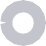 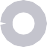 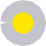 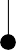 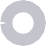 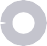 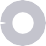 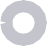 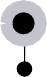 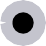 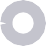 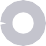 Appendix DImpact of ISA (UK) 315 on auditWe indicate below where the PCC and CC is placed in relation to a number of the factors that influence the extent of incremental audit effort relating to understanding the effect of the entity’s use of IT, to provide more context to the assessment shown in the previous diagram.Further details of our assessment and the form that the incremental effort is expected to take are provided on the following page.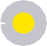 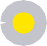 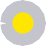 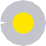 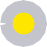 Appendix DImpact of ISA (UK) 315 on auditWe anticipate this level of effort taking into account the following factors:Current approach to IT, particularly whether testing ITGCs related to some or all relevant IT applications and brought forward understanding of ITNumber of IT applications/components of the IT environment and whether previously in-scopePrevious and planned audit strategy for the Significant Classes of Transactions (SCOTs) (and differences between strategies for different SCOTs) with relevant IT applications/components of the IT environmentCurrent involvement, and extent thereof, of those with specialised knowledge of auditing IT (FAIT)Complexity of IT applications/environment/IT processesExtent of relevant controls that depend on ITNumber and uniformity of IT processes, centralisation, entity documentation and organisation of the entity’s IT function/departmentThe additional effort is expected to take the form of:Identify IT applications that support the relevant SCOT or Financial Statement Close Process (FSCP)Identify the supporting IT environment components and IT processes that support the relevant IT applications identifiedUnderstand the relevant IT processUnderstanding additional IT applications/IT processes: which, why, how?First time involvement of, or increase involvement of, of those with specialised knowledge of auditing IT - FAITChanges to the audit timetable e.g. additional time on siteEY | Assurance | Tax | Transactions | AdvisoryAbout EYEY is a global leader in assurance, tax, transaction and advisory services. The insights and quality services we deliver help build trust and confidence in the capital markets and in economies the world over. We develop outstanding leaders who team to deliver on our promises to all of our stakeholders. In so doing, we play a critical role in building a better working world for our people, for our clients and for our communities.EY refers to the global organization, and may refer to one or more, of the member firms of Ernst & Young Global Limited, each of which is a separate legal entity. Ernst & Young Global Limited, a UK company limited by guarantee, does not provide services to clients. For more information about our organization, please visit ey.com.© 2019 EYGM Limited. All Rights Reserved.ED NoneThis material has been prepared for general informational purposes only and is not intended to be relied upon as accounting, tax, or other professional advice. Please refer to your advisors for specific advice.ey.comMatters Arising from Minutes dated17 March 2023LeadActionUpdate/Action CompleteAgenda Item 4Force Management Statement 2023/24DCC Jason HoggThe Committee queried the regulatory requirements and how the scrutiny process worked. DCC Jason Hogg (JH) to provide a short paper to explain how compliance is tracked.Update from Guy Lemon in Legal - We do not have such a comprehensive list and I would suggest that to try to compile, and update, such a record would be a thankless and impossible task; given the depth and breadth of the laws (legislative and common law) which will touch on policing or the organisation in one way or another (and cut across many different areas of the business). The closest we had to someone monitoring and managing legislative changes, and liaising with relevant business and operational leads, was the old Legislation Manager role (what Pat Wooding used to do in my team), which was removed in a previous review with the functions being subsumed into G & SI.Probably the answer to the question raised by JIAC would be to explain in a few paragraphs how the horizon scanning function is conducted within G & SI and how the appropriate links are made with operational and business leads.ACTION COMPLETEGillian Ormston(GO) to add a list of ‘risk areas’ required to comply into the scrutiny review.To Note: A Governance & Scrutiny Review workshop took place on 22 May 2023 at Exeter Hall inviting LPAs, TVP, OPCC staff and chairs from all external scrutiny boards. Next steps meeting with GO, VW and ACC Dennis Murray and Montell to take place to review the feedback survey received after the event which takes place on 16 June 2023. Risks and resolutions to be identified at outcome of review.ACTION COMPLETEAgenda Item 6Draft Annual Governance Statement 2022/23Gillian Ormston Mike LattanzioAction: (GO) would check that appropriate actions for cyber risk/technology resilience were in place in Section F.The TVP Cyber Response Plan was presented to JIAC at the March 2023 meeting. ML indicated that the Force Cyber Control, management and governance are articulated in the attached cyber response plan in conjunction with the cyber board TOR (also attached) and if the OPCC Governance document needs updating suggests the wording can be taken from both the attached. (The Framework has been duly updated).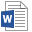 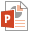 Cyber Governance Cyber Threat & Overview 2023.02 v1 Response ManagemACTION COMPLETEAgenda Item 7PESP Assurance Report 2022Gillian Ormston / Vicki Waskett(GO) and (VW) to discuss the PESP Annual Assurance Report positive feedback - (CR) to arrange a meeting to discuss in the diaries.The meeting took place to discuss the feedback for the PESP Annual Assurance Report on 4 May 2023.ACTION COMPLETEAgenda Item 8Joint Corporate Governance Framework 2023/24Gillian OrmstonAmendments pointed out by the Committee on pages 247, 265 on page 4 of the minutes to be updated in the Joint Corporate Governance Framework document.VW confirmed the Framework document had been amended.ACTION COMPLETEAgenda Item 10Cyber Governance updateMike Lattanzio(ML) would provide an update on the Cyber Response Plan to the Committee at the October meeting to include progression of the Cyber Board.(CR) adding this on to the October 2023 JIAC Agenda for (ML) to present to the Committee an update on the Cyber Response Plan to include progression of the Cyber Board.ACTION CARRIED OVER TO OCTOBER 2023Agenda Item 11Portfolio, Programme & Project Management (second paper)Andrew Grimley(AG) confirmed that an update on benefits realisation and lessons learned would be provided to the Committee within the next couple of weeks.(AG) sent a set of documents to the Chair (GW) that gave some practical examples of benefits realisation and lessons learnt in practice to share with the other JIAC members as necessary.ACTION COMPLETEAgenda Item 14External Audit 21/22 Draft Results Report and Planning for 2022/23Martin Thornley(MT) to update the Committee when the data abstraction had been carried out.An update was provided to the Committee by email on 13 April 2023.ACTION COMPLETEAgenda Item 18 Any Other BusinessMelissa StrangeMartin ThornleyCharlotte Roberts(MS) had some small amendments to the JIAC Handbook which would be carried out.(MT) would look at the ‘no bar clause’ and provide an update to the Committee.In the JIAC Handbook section of the agenda (page 557) the word ‘Chairman’ should be replaced by the word ‘Chair’ instead.Not received so the completed final version was sent out to include any amendments and added to the OPCC website with the advert for recruiting new JIAC members.ACTION COMPLETEHandbook amended to: …not a bar to appointment, and relationships will be considered on a case-by-case basis to ensure fairness and proportionality. Close family relationships within the Force/OPCC would not be appropriate (e.g. partner/parent/child).ACTION COMPLETE(CR) updating the word ‘Chairman’ in the JIAC Handbook to ‘Chair’. Working version is in the JIAC final reports directory.ACTION COMPLETEMatters Arising from Minutes dated18 June 2021LeadActionUpdate / Action completeAgenda Item 8Annual Report of the SIROMike Lattanzio/ DCC Jason HoggAction 15. (AC) to liaise with Cat Hemmings (CH) in setting up a paper exercise rehearsal in switching off and restoring.re Ransomware attacks with a planned exercise taking place in December 2021 with (JH) being involved in the exercise.Action 15. BC exercises planned for HC 5th October with TVP targeted end October-December 2021.ACTION COMPLETE BUT TO REMAIN ON THIS LIST WITH UPDATES PROVIDED AFTER TVP EXERCISE HAS TAKEN PLACE BY (JH)Update: BC exercise completed in TVP in November 2022 resulting in 10 actions relating to end user training and Cyber Response Plan. All actions are progressing and expected to be complete at next JIAC. A further update will be provided at JIAC followed by request toclose.Sickness Categories21-2222-23Percent ChangeCardiac / Circulatory / Metabolic10,063 hours 2% of total sickness18,045 hours 3% of total sickness1% increase from previous yearDigestive Disorder36,430 hours 7% of total sickness43,835 hours 8% of total sickness1% increase from previous yearInfectious Diseases16,676 hours 3% of total sickness52,463 hours 9% of total sickness6% increase from previous yearPsychological175,423 hours lostApr 22 – Mar 23Respiratory110,202 hours lostApr 22 – Mar 23Muscular Skeletal68,822 hours lostApr 22 – Mar 2331% of total hours lost to sicknessPrevious year: 39%19% of total hours lost to sicknessPrevious year: 15%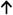 12% of total hours lost to sicknessPrevious year: 15%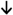 31 March 2231 March 2231 March 2231 March 2231 March 2331 March 2331 March 2331 March 23OfficerStaffPCSOTotalOfficerStaffPCSOTotalFemale170220391723913190821411414190%Female36.6%60.6%51.5%46.9%37.4%61.4%52.0%47.3%Male295013231624435319913441304673Total465233623348348510734852718863%Female36.6%60.6%51.5%46.9%37.4%61.4%52.0%47.3%31 March 2231 March 2231 March 2231 March 2231 March 2331 March 2331 March 2331 March 23OfficerStaffPCSOTotalOfficerStaffPCSOTotalEthnic Minority (exWM)2822002150332621917562White EM2201423039225915024433White393128572687056431229542217487Prefer Not to Say208130123501961147317Unknown11333471448264Total465233623348348510734852718863% EM (ex WM)6.1%5.9%6.3%6.0%6.4%6.3%6.3%6.3%Uplift Year 1 & 2Uplift Year 3Total Upliftgrowth targetTotal Uplift growthdelivered365244609784Target Year EndActual Year EndYear End Variance4,8595,034175Entry RouteDHEPDet. DHEPPCDAIPLDP+Police NowIntakes Number1473822433233Year End Agreed EstActual Mar23Variance FTEVariance %Change in Variance Since last monthProj End of Yr ActualProjected Year End (FTE Variance)Projected Year End (FTE Variance)Police Officer4444.004598.16154.163.47%Increase4598.16154.163.47%Staff*(excl CM & PCSOs)2530.612232.12-298.49-11.80%Increase2232.12-298.49-11.80%Contact Mgt*(ALL STAFF)549.39507.41-41.98-7.64%Increase507.41-41.98-7.64%PCSO409.88260.51-149.37-36.44%Increase260.51-149.37-36.44%Specials300209-91-30.33%Increase209-91-30.33%* for Police Staff & Contact Mgt "Variance FTE" is Gross and excludes agency filling vacancies.* for Police Staff & Contact Mgt "Variance FTE" is Gross and excludes agency filling vacancies.* for Police Staff & Contact Mgt "Variance FTE" is Gross and excludes agency filling vacancies.* for Police Staff & Contact Mgt "Variance FTE" is Gross and excludes agency filling vacancies.* for Police Staff & Contact Mgt "Variance FTE" is Gross and excludes agency filling vacancies.* for Police Staff & Contact Mgt "Variance FTE" is Gross and excludes agency filling vacancies.Meet EstWithin 1%>1% Below EstMar-20Mar-21Mar-22Jan-23Feb-23Mar-23Establishment801.90823.18895.73920.83920.83920.83Actual744.57831.98819.58915.77916.12926.11Variance FTE-57.338.80-76.15-5.06-4.715.28Variance %-7.15%1.07%-8.50%-0.55%-0.51%0.57%KEY:KEY:KEY:KEY:Meet EstWithin 1%More than 1%Mar-20Mar-21Mar-22Mar-23Resigned as PCSO to JPS73124945Resigned as Special to JPS72132023Resigned Contact Management to JPS2021214Resigned Police Staff to JPS17121934Total18239100116TVP only (includes secondments & career breaks)Mar-20Mar-21Mar-22Jan-23Feb-23Mar-23Police Officer7.2%5.4%8.4%9.7%9.3%8.6%Police Staff13.7%9.6%12.7%14.9%14.4%14.0%Police Staff (excluding redundancy)13.5%9.4%12.3%14.8%14.4%14.0%Contact Management - All Police Staff20.9%9.9%15.8%19.4%18.7%18.6%Contact Management - Police Staff (Operational24.3%10.5%15.1%21.2%20.4%20.3%PCSO29.3%9.5%25.8%35.4%36.5%30.9%PCSO (excludes PCSOs joining TVP as Officers)10.5%6.3%12.1%14.7%14.2%16.1%Specials41.5%22.2%28.5%37.9%39.2%41.2%Specials (excludes Specials joining TVP as Offrs)21.7%18.2%21.7%28.9%29.4%30.5%Police Officer7.8%7.7%9.1%7.6%7.6%5.3%Police Staff11.3%12.2%17.2%12.5%12.5%12.2%KEY (compared to Mar22):KEY (compared to Mar22):KEY (compared to Mar22):KEY (compared to Mar22):Same/DecreaseIncrease up to 1%Increase over 1%POLITSpecially Trained Officers (STOs)CSI IIOCRP SCIU & Collision investigatorsPublic Protection (ViSOR)Hi Tech Crime UnitDog SectionForensic Audio Visual UnitNegotiatorsIIOC Op SecutorCAIUFirearmsDAIUCT Digital TeamSEROCU Digital TeamCSEMASHMedia Viewing (SECTU)Group numberFit rateAverage tenure in yearsMHsick daysNo. of officers reporting sickNo. of occurrencesNo. of officers on teamMean number of sick days per officer% of officers on shift who have reported sick with MHGroup 148%3.8900101433.6526.729.7Group 288%2.711433244.7512.5Group 353%82746728.549.621Group 433%2.8611270.223.720182019202020212022Accidents17202598 ↓Assaults1012844 ↔Total2732331312 ↓2021-20222021-20222022-20232022-20232022-2023NumberPercentageNumberPercentage↑↓Police Officers25570.83%27672.25%↑Police Specials61.67%30.79%↓Police Staff8924.72%8121.20%↓Temp (Officers & Staff)41.11%82.09%↑Non Employees61.67%143.66%↑NICHE ReportsPER10 ReportsPolice Officers633531Police Staff2946Police Specials128Temporary02Total10375872021-20222021-20222022-20232022-20232022-2023NumberPercentageNumberPercentage↑↓Police Officers35766.23%55580.32%↑Police Specials122.23%40.58%↓Police Staff15428.57%10715.48%↓Temp (Officers & Staff)61.11%20.29%↓Non Employees101.86%233.33%↑2021-20222021-20222022-20232022-20232022-2023NumberPercentageNumberPercentage↑↓Police Officers407.42%578.25%↑Police Specials10.19%00.00%↓Police Staff203.71%50.72%↓Temp (Officers & Staff)00.00%00.00%↔PoliceOfficersPoliceSpecialsPoliceStaffTempsVolunteersFirst Aid at Work168111123First Aid Custody12619210Fire Wardens74923934H&S for Managers8743212Manual Handling10161289414Asbestos Awareness415920Legionella Awareness10431031-Mar-2231-Mar-2231-Mar-2231-Mar-2231-Mar-2331-Mar-2331-Mar-2331-Mar-23OfficerStaffPCSOTOTALOfficerStaffPCSOTOTALFemale170220391723913190821411414190%Female36.6%60.6%51.5%46.9%37.4%61.4%52.0%47.3%Male295013231624435319913441304673TOTAL465233623348348510734852718863%Female36.6%60.6%51.5%46.9%37.4%61.4%52.0%47.3%31-Mar-2231-Mar-2231-Mar-2231-Mar-2231-Mar-2331-Mar-2331-Mar-2331-Mar-23OfficerStaffPCSOTOTALOfficerStaffPCSOTOTALEthnic Minorities (excl White minorities)2822002150332621917562WhiteEthnic Minorities2201423039225915024433White393128572687056431229542217487Prefer Not to Say208130123501961147317Unknown11333471448264TOTAL465233623348348510734852718863% Ethnic Minorities (excludes Whiteminorities)6.1%5.9%6.3%6.0%6.4%6.3%6.3%6.3%Priority Risk ThemeActivity and mitigationLegitimacy, Public Trust & Confidence, and ScrutinyFull DEI governance review aligned with Thames Valley Police’s Trust and Confidence strategy (see section 2), plus Race Action Plan and public engagement workstreams as described in section 7.Crime & Disproportionality RecordingEquality data HMICFRS AFI and analytical development/ improvement plans (e.g. use of force) described in section 7.Policies and ProceduresNumerous policy areas are subject to current innovation/ improvement plans, key examples for 2023/4 include the initiation of vehicle stop recording and SVROs (see section 7)RAMP and Workplace AdjustmentA review of the current RAMP process (including processes and resources) is underway within the Wellbeing Team. This element is ranked of highestpriority through the balance scorecard for internal DEI. (see section 5)Staff Support NetworksThe force continues to support its staff support networks. The force is committed to enhance this by supplying additional funding to for staffdevelopment days for Women and Black & minority ethnic staff.CommunicationsExternal communication – in terms of raising public awareness and listening and responding to public feedback – is inherent in the Force’s Race Action Plan Workstream 3 – see section 7Training and OpportunitiesPriority training for 2023/4 includes stop & search CPD (see section 7)Building a Representative WorkforceThe force is committed to developing its workforce. This work has beendeveloped through the creation of the Positive Action Team (see section 3). An additional focus will be placed uponthe learning and development of our workforce (See section 5).Workforce Behaviours and CultureThe force is committed to changing the culture of policing through workstream 1 of the race action plan this will include training awareness days relating to raising awareness in relation to Black history and policing. The force will also be creating a Leadership Academy (seesection 5).JOINT INDEPENDCOMMITENT AUDIT TEEChairman of the Joint Independent Audit CommitteeI hereby approve the recommendation above.Signature	DatePublic access to informationInformation in this form is subject to the Freedom of Information Act 2000 (FOIA) and other legislation. Part 1 of this form will be made available on the website as soon as practicable after approval. Any facts and advice that should not be automatically available on request should not be included in Part 1 but instead on a separate Part 2 form. Deferment of publication is only applicable where release before that date would compromise the implementation of the decision being approved.Is the publication of this form to be deferred? NoIs there a Part 2 form? NoName & RoleOfficerHead of UnitThis report details the Annual Internal Audit Report 2022/23, including the Chief Internal Auditor’s Annual Opinion Statement.Chief Internal AuditorThis report has been produced in compliance with United Kingdom Public Sector Internal Audit Standards (PSIAS).Legal AdviceNo known legal issues arise from the contents of this report.PCC	Head	ofGovernance	and ComplianceFinancial AdviceNo known financial issues arise from the contents of this report.PCC	Chief	Finance OfficerEqualities and DiversityNo known equality issues arise from the contents of this report.Chief Internal AuditorRef.TitlePage1.Requirement and Framework12.Quality Assurance and Improvement13.Internal Audit Strategy and Methodology24.Chief Internal Auditor’s Annual Internal Audit Opinion25.Audit Report Themes86.Internal Audit Performance9Appendix 1Resource Allocation and Utilisation12Appendix 2Summary of Audit Outcomes for 2022/2313Appendix 3Effectiveness of Internal Audit Questionnaire Results15Appendix 4Key Themes Arising from the 2022/23 Individual Audit Reports17TVP (CCMT) / OPCC AreaTotal DaysPlan %TVP – Force Wide33 days9%TVP - Crime and Criminal Justice52 days14%TVP - Deputy Chief Constable30 days8%TVP - Finance19 days5%TVP - Information40 days11%TVP - Local Policing30 days8%TVP - Operations10 days3%TVP - People20 days6%TVP - Regional Counter Terrorism and Organised Crime10 days3%Office of the Police and Crime Commissioner20 days6%General13 days4%Other84 days23%TOTAL DAYS361 days100%Rating2018/192019/202020/212021/222022/23Substantial0%0%28%0%4%Reasonable70%75%50%74%63%Limited30%19%22%26%33%Minimal0%6%0%0%0%Substantial Assurance (4%)A sound system of governance, risk management and control exists, with internal controls operating effectively and being consistently applied to support the achievement of objectives in the area audited.Substantial Assurance (4%)A sound system of governance, risk management and control exists, with internal controls operating effectively and being consistently applied to support the achievement of objectives in the area audited.TVPKey Financial Controls: Payroll Process Upgrades.OPCCNone.Reasonable Assurance (63%)There is a generally sound system of governance, risk management and control in place. Some issues, non-compliance or scope for improvement were identified which may put at risk the achievement of objectives in the area audited.Reasonable Assurance (63%)There is a generally sound system of governance, risk management and control in place. Some issues, non-compliance or scope for improvement were identified which may put at risk the achievement of objectives in the area audited.TVPContact Management Platform Performance.Custody Risk Management.IIOC Referrals.Rape.Working Smart Implementation.Commercial Governance Board.ICT / Digital Strategy.ICT Software Asset Management.ICT Project Assurance Framework.ICT Enterprise / M365 Security Management.Domestic Abuse.ICR Programme.Victim Care.Operations (TVP Events and Protests).Economic and Cyber Crime.OPCCTreasury Management.Community Safety Fund.Limited Assurance (33%)Significant gaps, weaknesses or non-compliance were identified. Improvement is required to the system of governance, risk management and control to effectively manage risks to the achievement of objectives in the area audited.Limited Assurance (33%)Significant gaps, weaknesses or non-compliance were identified. Improvement is required to the system of governance, risk management and control to effectively manage risks to the achievement of objectives in the area audited.TVPForce Demand Management.Retention Processes.Missing Persons.Health & Safety Follow Up.Force Risk Management.Key Financial Controls: Self Service Travel.Mental Health.Sickness Management Arrangements.Police Staff Induction Process.OPCCNone.Minimal Assurance (0%)Immediate action is required to address fundamental gaps, weaknesses or non- compliance identified. The system of governance, risk management and control is inadequate to effectively manage risks to the achievement of objectives in the area audited.Minimal Assurance (0%)Immediate action is required to address fundamental gaps, weaknesses or non- compliance identified. The system of governance, risk management and control is inadequate to effectively manage risks to the achievement of objectives in the area audited.TVPNone.OPCCNone.Substantial Assurance (42%)United Kingdom Accreditation Service (UKAS): Forensic Investigation Unit and Digital Forensics Unit assessment.UKAS: South East Regional Organised Crime Unit assessment.UKAS: Counter Terrorism Policing South East assessment.Sensitive Intelligence Network: SEROCU Sensitive Intelligence Unit Accreditation.Independent Office for Police Conduct (IOPC) – outcomes.Reasonable Assurance (58%)HM Inspectorate of Constabulary and Fire & Rescue Services (HMICFRS) - Joint targeted area inspection of Royal Borough of Windsor and Maidenhead.HMICFRS A report into the Effectiveness of Vetting and Counter-Corruption Arrangements in Thames Valley Police.HIOW PCC and Constabulary Internal Audit: Public Order and Firearms Training audit.HIOW PCC and Constabulary Internal Audit: JOU Collaboration - Finance audit.Civil Nuclear Constabulary Internal Audit: Chiltern Transport Consortium audit.Information Commissioner’s Office (ICO): Freedom of Information Decision Notices 2022/23.The Office for Standards in Education, Children's Services and Skills (Ofsted): Further Education and Skills Inspection Report.Limited Assurance (0%)None.Minimal Assurance (0%)None.YearActionsActionedOutstandingOverdue2020/219288442021/221711601192022/232589816026TOTAL52134617539Performance MeasureTarget2022/23PerformanceComments2021/22PerformanceA	reduced	level	ofTesting	Phase:performance comparedDays	betweento 2021/22.testing start dateGreen:and file review.4 x the agreed audit	day100-85%Amber: 70-84%Red:64%(18 / 28)The ten audits outside the PI were over by an average   of   18   days.Delays were mainly due72%(18 / 25)allocation>69%to	liaising	with	the(original	ororganisations to resolverevised).audit	queries	andfinalise test outcomes.ReportingA significant increase in performance compared to 2021/22.The one audit outside the PI was over by two days.Phase:	DaysA significant increase in performance compared to 2021/22.The one audit outside the PI was over by two days.between	ExitGreen:A significant increase in performance compared to 2021/22.The one audit outside the PI was over by two days.Meeting	/Findings and Risk Exposure Summary     and100-85%Amber: 70-84%Red:96%(27 / 28)A significant increase in performance compared to 2021/22.The one audit outside the PI was over by two days.83%(19 / 23)the Final Report.>69%A significant increase in performance compared to 2021/22.The one audit outside the PI was over by two days.40 days.A significant increase in performance compared to 2021/22.The one audit outside the PI was over by two days.Audit	reviewsGreen: 100-85%Amber: 70-84%Red:>69%completed withinGreen: 100-85%Amber: 70-84%Red:>69%the agreed auditGreen: 100-85%Amber: 70-84%Red:>69%day allocation.Each audit dayGreen: 100-85%Amber: 70-84%Red:>69%100%(28 / 28)Excellent	performance achieved for 2022/23.100%(25 / 25)allocationGreen: 100-85%Amber: 70-84%Red:>69%(original	orGreen: 100-85%Amber: 70-84%Red:>69%revised).Green: 100-85%Amber: 70-84%Red:>69%Performance MeasureTarget2022/23PerformanceComments2021/22PerformanceJoint	InternalAudit	Plan delivered.Each		audit review completed, excluding		any agreed changes (i.e.	replacedaudits).Green: 100%Amber: 90-99%Red:>89%100%(28 / 28)Excellent	performance achieved for 2022/23.100%(25 / 25)Annual	Internal Audit		Quality Questionnaire outcome.Responses who agree or tended to agree with the statements (excluding “unable	tocomment” answers).Green: 100-95%Amber: 85-94%Red:>84%96%Excellent performance achieved for 2022/23 with many positive comments about the service and our approach.See Appendix 3 for the questionnaire responses.94%DescriptionPlanned 2022/23DaysActual 2022/23DaysDifferenceCommentsInternal Resource4584580None.External Resource30300None.TOTAL4884880Overheads8877- 11Less days spent on sickness and carried forward leave.Team Administration1514- 1Less days spent on administration.Corporate Work35361More days on service monitoring and plan development.Audit Work35036111Additional days on audit supervision, follow up and the National Fraud Initiative.TOTAL4884880SubstantialA sound system of governance, risk management and control exists, with internal controls operating effectively and being consistently applied to support the achievement of objectives in the area audited.ReasonableThere is a generally sound system of governance, risk management and control in place. Some issues, non-compliance or scope for improvement were identified which may put at risk the achievement of objectives in the area audited.LimitedSignificant gaps, weaknesses or non-compliance were identified. Improvement is required to the system of governance, risk management and control to effectively manage risks to the achievement of objectives in the area audited.MinimalImmediate action is required to address fundamental gaps, weaknesses or non-compliance identified. The system of governance, risk management and control is inadequate to effectively manage risks to the achievement of objectives in thearea audited.TVP (CCMT) / OPCC(SMG) AreaAuditAssurance RatingPlanned DaysRevised DaysActual DaysForce WideContact Management Platform PerformanceReasonable Assurance11 days11 days11 daysForce WideForce Demand ManagementLimited Assurance12 days12 days12 daysForce WideRetention ProcessesLimited Assurance10 days10 days10 daysCrime and Criminal JusticeCustody Risk ManagementReasonable Assurance12 days12 days12 daysCrime and Criminal JusticeIIOC ReferralsReasonable Assurance10 days10 days10 daysCrime and Criminal JusticeMissing PersonsLimited Assurance10 days10 days10 daysCrime and Criminal JusticeRapeReasonable Assurance10 days10 days10 daysDeputy Chief ConstableWorking Smart ImplementationReasonable Assurance10 days10 days10 daysDeputy Chief ConstableHealth & Safety Follow UpLimited Assurance0 days10 days10 daysDeputy Chief ConstableManagement of Volunteers and SpecialsReplaced10 days0 days N/ADeputy Chief ConstableForce Risk ManagementLimited Assurance0 days10 days10 daysFinanceKey Financial Controls: Self Service TravelLimited Assurance12 days12 days12 daysFinanceKey Financial Controls: Payroll Process UpgradesSubstantial Assurance12 days12 days12 daysFinanceCommercial Governance BoardReasonable Assurance7 days7 days7 daysInformationICT / Digital StrategyReasonable Assurance10 days10 days10 daysInformationICT Software Asset ManagementReasonable Assurance10 days10 days10 daysInformationICT Windows LicensingReplaced10 days0 days N/ATVP (CCMT) / OPCC(SMG) AreaAuditAssurance RatingPlanned DaysRevised DaysActual DaysICT Project Assurance FrameworkReasonable Assurance0 days10 days10 daysICT Enterprise / M365 Security ManagementReasonable Assurance10 days10 days10 daysLocal PolicingDomestic AbuseReasonable Assurance10 days10 days10 daysLocal PolicingLegitimacy ProgrammeReplaced10 days0 days N/ALocal PolicingICR ProgrammeReasonable Assurance10 days10 days10 daysLocal PolicingNeighbourhood Policing ProgrammeReplaced10 days0 days N/ALocal PolicingVictim CareReasonable Assurance10 days10 days10 daysLocal PolicingMental HealthLimited Assurance10 days10 days10 daysOperationsOperations (TVP Events and Protests)Reasonable Assurance10 days10 days10 daysPeopleSickness Management ArrangementsLimited Assurance10 days10 days10 daysPeoplePolice Staff Induction ProcessLimited Assurance0 days10 days10 daysRegional Counter Terrorism and Organised CrimeEconomic and Cyber CrimeReasonable Assurance10 days10 days10 daysOffice of the Police and Crime CommissionerTreasury ManagementReasonable Assurance10 days10 days10 daysOffice of the Police and Crime CommissionerCommunity Safety FundReasonable Assurance10 days10 days10 daysGeneralSources of AssuranceCompleted – no rating8 days8 days8 daysGeneralLimited Assurance Follow UpFinal Report – no rating5 days5 days5 daysTotal Days277 days277 days277 daysOtherJIAC DaysNot Required10 days10 days0 daysQuestionAgreeTend toagreeTend todisagreeDisagreeUnable toCommentStrategicThe Joint Internal Audit Team providesan effective service for TVP / OPCC126003I am aware of the team’s role, purpose and responsibilities152103The team is professional, independentand objective163002I am given opportunity to contribute whenthe annual Joint Internal Audit Plan is collated and my views are considered140213I understand my responsibilities as part of the audit process to ensure aneffective outcome and mitigate any risks raised135002OperationalI am given opportunity to contribute to the scope of the audit162100My opinions and feedback are considered during the audit to ensure afair and accurate outcome161101The auditor took care to minimise disruption on our service during thereview143002Internal audit reports are clear and help me manage risk and improve controlsand governance145000OVERALL ANALYSIS130275116%73%15%3%1%8%ResponsesMay 2021May 2022May 2023% who agreed with the statements74%68%73%% who tended to agree with the statements16%21%15%% who tended to disagree with the statements4%1%3%% who disagreed with the statements1%5%1%% who were unable to comment5%5%8%Org.AreaAudit Review (Overall Opinion)StrategyAims / ObjectivesTrainingGuidance / ProceduresProcessMonitoring / ApprovalsGovernance / OversightPerformance / Risk ManagementSubstantialReasonableLimitedMinimalTVPForce WideContact Management PlatformPerformanceRRA: Performance / Risk Information and ManagementB: Governance and Future DevelopmentsTVPForce WideForce Demand ManagementLLA: Understanding of DemandB: Action to Manage Demand PressuresTVPForce WideRetention ProcessesLRB: Oversight ArrangementsA: Processes in Place to Identifythe Reasons for Avoidable TurnoverTVPDCCWorking SmartRRA: Programme Scope and GovernanceB: Programme Deliverables and ImpactsTVPDCCImplementationRRA: Programme Scope and GovernanceB: Programme Deliverables and ImpactsTVPDCCHealth & Safety Follow UpLA: Actions to Mitigate Health and Safety RiskTVPDCCForce Risk ManagementLLA: Local Risk Management ArrangementsB: Futures Risk and Issues ManagementTVPICTICT / Digital StrategyRRA: ICT Strategy Development and DeliveryB: Digital Strategy Development andOversightTVPICTICT Software Asset ManagementRRA: Procedures and Governance B: Software Asset Records and LicensingTVPICTICT Project Assurance FrameworkSRA: Project Assurance FrameworkB: Project GovernanceTVPICTICT Enterprise / M365 SecurityManagementRRA: Identity and Access Management B: Architecture and ConfigurationTVPPeople ServicesSickness ManagementArrangementsLLA: Local Sickness Management B: Force Level SicknessManagementTVPPeople ServicesPolice Staff InductionProcessRLA: Content Management and EvaluationB: Completion MonitoringOrg.AreaAudit Review (Overall Opinion)StrategyAims / ObjectivesTrainingGuidance / ProceduresProcessMonitoring / ApprovalsGovernance / OversightPerformance / Risk ManagementSubstantialReasonableLimitedMinimalFinanceKey Financial Controls: Payroll ProcessUpgradesSB: Payroll Process UpgradesFinanceKey Financial Controls: Self Service TravelLA: Self Service TravelFinanceCommercial Governance BoardRA: Remit and Operation of the BoardOperationsOperations (TVP Events and Protests)RLRA: Process and TrainingC: Demand and Performance MonitoringB: Assessment, Allocation and CommunicationCrime and CriminalJusticeCustody Risk ManagementRLA: Emerging Custody Risk Analysis ProcessB: Management of Custody Risks on the Criminal JusticeRisk RegisterCrime and CriminalJusticeIIOC ReferralsRRA: IIOC Response Improvements B: Governance and OversightCrime and Criminal JusticeMissing PersonsRLLA: Guidance and TrainingB: Risk Assessments and ReviewsC: Demand and Performance MonitoringCrime andCriminal JusticeRapeRRRA: Guidance and TrainingB: Investigation Response and Progress C: Governance and OversightCrime andCriminal JusticeDomestic AbuseRLA: Domestic Violence Disclosure SchemeB: Evidence Led Domestic Abuse ProsecutionsLocal PolicingICRProgrammeRRA: Programme Scope and Governance B: Programme / Work Stream Deliverables and ImpactsLocal PolicingVictim CareRA: Victim Contact and UpdatesLocal PolicingMental HealthLLLA: Oversight and Monitoring B: Local Delivery Processes C: Partnership Working andEscalationSEROCUEconomic and Cyber CrimeRRA: Service Level DeliveryB: Service Governance and MonitoringOPCCFinanceTreasury ManagementRRA: Strategy and ProceduresB: Transactions and ReconciliationsOrg.AreaAudit Review (Overall Opinion)StrategyAims / ObjectivesTrainingGuidance / ProceduresProcessMonitoring / ApprovalsGovernance / OversightPerformance / Risk ManagementSubstantialReasonableLimitedMinimalPartnerships & Community SafetyFinanceCommunity Safety FundRLRA: Community Safety Fund Allocation ProcessC: Non-CSP Allocation Monitoring andOversightB: Community Safety Partnership Allocation Monitoring and OversightSubstantial11233190Reasonable132483102Limited16822MinimalReport produced by:Becky Collins - Senior Assistant Accountant Rachael Martinig - Corporate AccountantMartin Thornley - Chief Finance Officer & Deputy Chief of Staff31 March 202231 March 202231 March 202231 March 202331 March 2023Principal£mAverageratePrincipal£mAveragerateActual borrowing positionFixed interest rate debt50.6782.83%47.1782.67%Variable interest rate debt0.0000.000Total debt50.6782.83%47.1782.67%Finance leaseOverall Borrowing Need (A)9.15159.8297.42854.606Capital Finance Requirement65.64062.709Over / (under) borrowing(5.811)(8.103)Investment positionFixed interest rate investments90.0000.62%110.0004.24%Variable interest rate investments26.6070.60%13.6334.16%Total investments (B)116.6070.62%123.6334.20%Net Borrowing position (A-B)(56.778)(69.027)31-3-21Actual£m31-3-22Actual£m31-3-23Actual£mOpening CFR balanceAddition - new balance sheet lease56.4595.15860.1860.00065.6400.000Annual borrowing requirement0.8285.9220.000Annual charge to revenue	for debt repayment (i.e. MRP + VRP)(1.107)(1.123)(1.242)Prior Year Adjustments to MRP1.6880.034Less PFI & finance lease repayments(1.152)(1.032)(1.724)Closing CFR balance60.18665.64062.70931-3-22Actual£m31-3-23Actual£mNet Borrowing position(56.778)(69.027)Capital Financing Requirement60.18662.7092022/23Authorised Limit£99.328mMaximum gross borrowing position£69.715mOperational Boundary£79.328mAverage gross borrowing position£57.512mActual financing costs as a proportion of net revenue stream0.31%DateCounter-partyAmount£mRate%Duration (Days)Total cost£’s03/05/22Middlesbrough Borough Council5,000,0000.94%6772.6003/05/22Northern Ireland Housing Executive7,000,0000.79%6909.0401/06/22Blaenau Gwent Borough Council1,000,0000.87%8190.68TOTAL13,000,0000.87%201,872.33£m%Maturing under 12 months0.0000.0Maturing in more than 1 year and less than 5 years0.7561.6Maturing in more than 5 years and less than 10 years10.39322.0Maturing in more than 10 years36.02976.4Total Long Term Borrowing47.178100.031-3-22£m31-3-23£mGeneral revenue balances20.39020.131Earmarked revenue reserves48.42185.435Provisions9.3105.711Capital grants Capital receipts14.0264.8286.3174.45096.976122.043MonthBase Rate%Average Overnight SONIA%Average rate earned on TVP Investments%Performance versus TVP Benchmark%Apr-220.750.690.65(0.04)May-221.000.910.69(0.21)Jun-221.251.060.87(0.19)Jul-221.251.191.310.12Aug-221.751.641.820.18Sep-222.251.842.040.20Oct-222.252.192.410.22Nov-223.002.882.87(0.01)Dec-223.503.203.240.04Jan-233.503.433.720.30Feb-234.003.914.010.10Mar-234.254.004.170.17Average of monthly figures2.402.242.320.072021/22Actual£m2022/23Actual£mCapital Expenditure24.88940.426Financing by:Capital receipts3.9993.372Capital Grants8.48914.7643rd party contributions0.0000.028Revenue reserves0.0001.000Revenue contributions2.92521.262Safer Roads Partnership3.5640.000Net financing need (i.e. borrowing)5.9220.000Borrowing88.30190.678Other long term liabilities8.6508.650TOTAL96.95199.328Operational Boundary for external debt -Borrowing68.30170.678Other long term liabilities8.6508.650TOTAL76.95179.328JOINT INDEPENDENT AUDIT COMMITTEEReport for Consideration: 16th June 2023Chairman of the Joint Independent Audit CommitteeI hereby approve the recommendation above.Signature	DateTVP Operational Budgets - Direction & Control of the Chief ConstableAnnual Budget£'000Annual Outturn£'000Annual Variance£'000Pay & Employment CostsPolice Officer Pay & Allowances£285,210£285,665£455Police Officer Overtime£13,039£15,698£2,659Staff/PCSO Pay & Allowances£150,621£146,120-£4,501Other Employee Expenses£10,164£10,919£755£459,035£458,402-£633OverheadsPremises Related Expenditure£17,777£18,767£990Transport Related Expenditure£10,887£11,699£812Supplies & Services£69,781£66,853-£2,929Third Party Payments£22,604£22,841£237Specific Grants-£61,609-£61,581£28Force Income-£50,897-£52,099-£1,201£8,542£6,479-£2,063Regional Collaborative ServicesSouth East Regional Organised Crime Unit£29,021£29,027£6Counter Terrorist Policing South East£54,978£59,008£4,030Counter Terrorist Specialist Firearms Officers£4,446£5,827£1,381Chiltern Transport Consortium£18,160£17,274-£886Government Grants & Partnership Income-£106,605-£111,136-£4,531£0-£0-£0Cost of Operational Policing£467,577£464,882-£2,696Capital Financing£5,955£6,969£1,015Interest on Balances-£704-£3,531-£2,827Statutory Accounting Adjustments£7,654£7,778£124Appropriations From Balances£28,450£28,573£123Cost of Services£505,236£501,085-£4,150Funded ByGeneral Grant Income-£277,141-£277,141£0Council Tax-£228,095-£228,107-£12-£505,236-£505,247-£12Net Revenue Position£0-£4,162-£4,162Analysis of Revenue VariancesOutturn Variance£’000Police Pay & Allowances:The overspend on police pay is driven by the additional recruitment intakes towards the year end to ensure the PUP targets were met, including the additional officers that were agreed by the Home Office. The overall yearend officers headcount was 5,034 against the original three year PUP target of 4,859 - 175 above target, together with an increase in NI costs due to the overspend on overtime.£455Police Overtime:Whilst the overspend on Police Overtime has decreased towards the yearend, the operational need on Local Policing Areas and the Joint Operational Units accounts for the majority of the overspend. The LPA’s in particular are still experiencing significant levels of officers in training or not yet fit for independent patrol, adding additional pressure to experienced officers and the need for overtime.£2,659Staff/PCSO Pa & Allowances:The underspend on police staff and PCSOs has been predicted consistently throughout the year and represents the significant number of vacancies that are being carried in both sets of staff. The yearend position for police staff was 296 FTE vacancies, whilst PCSOs had 146 FTE vacancies. Active and targeted recruitment is on-going to fill these vacancies as soon as possible.-£4,501Other Employee Expenses:The overspend on other employee expenses represents increased recruitment costs for both officers and staff as turnover rates and the level of recruitment has increased significantly throughout the year. It also represents increased expenditure in Welfare areas which have included counselling and general medical costs in support of the wellbeing of both officers and staff within the force.£755Premises:The overspend on premises is solely down to the increase in utility cost and in particular electricity costs. Electric costs came in at over 40% higher than was initially budgeted for due to the significant global£990increase in prices. This is an area that has been reviewed and increased by over 150% for 2023/24.increase in prices. This is an area that has been reviewed and increased by over 150% for 2023/24.Transport:The transport overspend is again primarily due to the rise in costs of fuel at the pump which have remained consistently higher than normal throughout the year. This coupled with an increase in casual mileage due to more staff travelling than in the last two years has contributed to the overall overspend, but has been slightly offset by lower insurance charges.£812Supplies & Services:The underspend covers a number of areas with the key ones being an underspend in Comms and Computing which covers all the ICT services and licences. Part of this is a one off saving due to a change in accounting treatment for multiyear contracts, where the budgets for 2023/24 have been reduced to reflect the revised forecast costs for licences and services moving forward. Other large variances include an underspend in forensic services due to supplier backlogs, and also an underspend on force wide investment projects.-£2,929Third Party Payments:A small overspend in this area is due to expected savings from the National Police Air Services (NPAS) not materialising as expected during the year.£237Specific Grants & Income:A over recovery on the income budgets has occurred due to higher than anticipated receipts from income generation activities, combined with additional net income from mutual aid in support of Operation Bridge, and the Commonwealth Games.-£1,173Cost of Operational PolicingCost of Operational PolicingPCC Controlled Expenditure:The variance is due to PCC grants to Community Safety Partners and crime prevention programmes, net of cost savings due to staff vacancies.£110Interest on Balances:The increase in interest rates has provided for increased interest receipts on the balances held by the OPCC. These increased funds have contributed to the overall underspend.-£2,827Other Variances:Minor variations on capital financing costs and statutory accounting entries£1,250Net Revenue Position-£4,162£m£m£mProperty6,4193,161(3,258)Technology & Business Change8,0804,764(3,316)Vehicles5,1325,070(62)Grant Funded26,17426,1740Equipment1,4021,256(146)Total47,20740,426(6,782)Table 4£mCapital grant14.764Capital receipts3.372Borrowing Requirement0Reserves Contributions1.000Revenue Contributions21.2623rd party contributions28Total Capital Financing 2022/2340.426Table 5- General Revenue Balances£mOpening balance as at 1 April 202220.390Less used to fund bank holidays- 0.494Additional Surplus Council Tax0.234General Revenue Balance as at 31 March 202320.131Table 6 – ReservesBalance at 1.4.22Appropriation to (-) /from CIESMovement between reservesBalance at31.3.23Purpose of ReserveReserve£000£000£000£000Conditional funding reserve3,4256164,041Income received can only bespent on the specified project or activityTransport reserve1,0262561,282TVP share of the Chiltern transport Consortium reservesService Delivery and CrimeManagement (SDCM) reserve4,0004,000To fund the initial costs of thisnew operational policing priority in 2022/23Insurance reserve1,6253,6705,295Funds held in case insuranceprovision proves inadequate to meet known liabilitiesSEROCU reserve3,6561,4955,151Funding for SE RegionalOrganised Crime Unit, as defined in S22 agreementPolice Uplift Infrastructure reserve3,7652,000(5,765)0Infrastructure costs associated with the recruitment of additional police officers through the national PoliceUplift ProgrammeCovid 19 Support reserve3,122(199)2,923Government grant support for Covid-19 to fund related costs (e.g. lower council tax receipts) during the period2021/22 through to 2023/24Community Safety Reserve2,1101,8553,965To fund community safety initiativesImprovement andPerformance (I&P) reserve11,7887,089(1,474)17,403To help fund future policing initiativesCCTV reserve1,00001,000To help fund CCTV services and infrastructure across the Thames ValleyEstates reserve3,0006,4469,446To help fund the long-term capital costs of the policeproperty estateMTCP Financing Reserve9,90413,7867,23930,929To help fund capital investment in future financialyearsTotal48,42137,014085,435Public access to informationInformation in this form is subject to the Freedom of Information Act 2000 (FOIA) and other legislation. Part 1 of this form will be made available on the website within 1 working day of approval. Any facts and advice that should not be automatically available on request should not be included in Part 1 but instead on a separate Part 2 form. Deferment of publication is only applicable where release before that date would compromise the implementation of the decision being approved.Is the publication of this form to be deferred? NoIs there a Part 2 form? NoPAGEPrefacePreface by the Police and Crime Commissioner for Thames Valley1Narrative report and financial review by the Chief Finance Officer2Statement to the AccountsAudit report and opinion22Statement of responsibilities for the Statement of Accounts26Core Financial Statement and Explanatory notesMovement in reserves statement27Expenditure and Funding Analysis28Comprehensive income and expenditure statement29Balance sheet30Cash flow statement31Notes to the accounts32Supplementary Financial Statement and Explanatory notesPension fund accounts82PCC Accounts83Annual Governance Statement110Glossary of terms136Funding2021/22£’0002022/23£’000Increase%Home Office Grants263,000277,1415.5%Council Tax213,000228,0956.9%Total476,000505,2366.1%Expenditure2022/23Budget£’0002022/23Actual£’000Budget Variance£’000Democratic Representation166151(15)Office of the PCC1,3741,257(116)Other Costs2202211Partnership Fund1,5991,699100Crime Prevention Fund0143143CONTROLLED BY PCC3,4003,500113Accounting Adjustments(7,055)(7,058)(3)TOTAL(3,700)(3,600)110Funding2021/22£’0002022/23£’000Increase%Victims grants3,8004,50046%Other grants1,3001,90019%TOTAL5,1006,40026%TVP Operational Budgets - Direction & Control of the Chief ConstableAnnual Budget£'000Annual Outturn£'000Annual Variance£'000Pay & Employment CostsPolice Officer Pay & Allowances285,210285,66555Police Officer Overtime13,03915,6981,659Staff/PCSO Pay & Allowances150,621146,120(3,501)Other Employee Expenses10,16410,919£55459,035458,402(633)OverheadsPremises Related Expenditure17,77718,767990Transport Related Expenditure10,88711,699812Supplies & Services69,78166,853(2,929)Third Party Payments22,60422,841237Specific Grants(61,609)(61,581)28Force Income(50,897)(52,099)(1,201)8,5426,479(2,063)Regional Collaborative ServicesSouth East Regional Organised Crime Unit29,02129,0276Counter Terrorist Policing South East54,97859,0084,030Counter Terrorist Specialist Firearms Officers4,4465,8271,381Chiltern Transport Consortium18,16017,274(886)Government Grants & Partnership Income(106,605)(111,136)(4,531)000Cost of Operational Policing467,577464,882(2,696)Annual Budget£'000Annual Outturn£'000Annual Variance£'000Cost of Operational Policing (from Above)467,577464,882(2,696)PCC Controlled Expenditure(3,696)(3,586)110Capital Financing5,9556,9691,015Interest on Balances(704)(3,531)(2,827)Statutory Accounting Adjustments7,6547,778124Appropriations From Balances28,45028,573123Cost of Services505,236501,085(4,150)Funded ByGeneral Grant Income(277,141)(277,141)0Council Tax(228,095)(228,107)(12)(505,236)(505,247)(12)Net Revenue Position0(4,162)(4,162)Appropriation to Estates Reserve4,162Annual Budget£’000Actual Spend£’000Variance£’000Property schemes6,4193,161(3,258)ICT schemes and Business Change8,0804,764(3,316)Equipment1,4021,256(146)Vehicles5,1325,070(62)Grant Funded Schemes26,17426,1740Total47,20740,426(6,782)Net AssetsAt 31 March 2022£’000At 31 March 2023£’000Non-current assets295,653313,953Net current assets84,792108,869Pension liabilities(5,155,880)(3,360,926)Other long-term liabilities and provisions(68,327)(57,856)Net Assets(4,843,762)(3,418,782)ReservesAt 31 March 2022£’000At 31 March 2023£’000Usable reserves86,574115,618Unusable reserves225,544249,347Pensions reserve(5,155,880)(3,360,926)Net Assets(4,843,762)(3,418,782)31.3.22£m31.3.23£mCash and other cash equivalents16.913.7Short term investments90.1111.9Total107.1124.6CategoryWorkforceFull Time EquivalentPolice Officers5,0424,970Police Staff3,4853,291PCSO271259Paid employees8,7988,520Special Constabulary209N/AVolunteers557N/ATotal Workforce9,564N/AETHNICITYPolice OfficerPolice StaffPCSOSpecialsVolunteersTOTALWhite4,5213,1042451835028,555Asian14511881726314Black343113675Mixed12955748203Other181510337Unknown/ Prefer not to say1951629212380TOTAL5,0423,4852712095579,564Current Estimate forCurrent Estimate forCurrent Estimate forCurrent Estimate forthe Budget 2023/24£'000the Budget 2024/25£'000the Budget 2025/26£'000the Budget 2026/27£'000ExpenditureOpening Budget505,001526,306543,322561,185InflationGeneral2,544926726730Pay10,5138,7439,2169,494Specific10,6514,0261,4473,023Productivity Savings(4,148)(7,414)(8,438)0Growth5,5438,4862,8872,857Reserve Funding(3,798)2,24912,0252,288Revised Budget Requirement526,306543,322561,185579,577Funded ByOpening Budget(505,001)(526,306)(543,322)(561,185)Council Tax(20,395)(12,566)(15,149)(15,651)Government Grants(910)(4,450)(2,714)(2,741)Revised Funding Budget(526,306)(543,322)(561,185)(579,577)Estimated Shortfall/(Surplus)0000Cumulative Shortfall/(Surplus)0000RevisedTotalBudget2022/23 to2022/232023/242024/252025/262026/272025/26£000s£000s£000s£000s£000s£000sProperty6,41934,90222,5905,64420,67890,234Tecnology & Business Change8,0808,0953,41116,5644,93141,079Grants26,174000026,174Equipment1,4022,2466807192805,327Dashcams0506000506Vehicles5,1325,5766,0106,2506,92729,895Captial Project Total to be Financed47,20751,32432,69129,17732,816193,215NoteGeneral Fund£00025Earmarked Reserves£000823,16000Capital Receipts Reserve£00025Capital grant unapplied£0002513,6300396Total Usable Reserves£00025Unusable Reserves£00026Total Reserves£000Balance at 31st March 202119,892Earmarked Reserves£000823,160002,890Capital grant unapplied£0002513,630039659,572(4,847,128)(4,787,556)Movement in reserves during 2021/22Earmarked Reserves£000823,16000Capital grant unapplied£0002513,6300396Total comprehensive Expenditure and Income(194,987)Earmarked Reserves£000823,160000Capital grant unapplied£0002513,6300396(194,987)138,829(56,158)Adjustments between accounting basis & funding basis under regulations6220,748Earmarked Reserves£000823,160002,047Capital grant unapplied£0002513,6300396223,190(223,190)0Net increase/Decrease before transfers to Earmarked ReservesNet increase/Decrease before transfers to Earmarked ReservesNet increase/Decrease before transfers to Earmarked Reserves25,76002,04739628,203(84,361)(56,158)Transfers to/from (-) earmarked reservesTransfers to/from (-) earmarked reservesTransfers to/from (-) earmarked reserves(25,263)25,26300(0)0(0)Increase/Decrease (-) in YearIncrease/Decrease (-) in YearIncrease/Decrease (-) in Year49725,2632,04739628,203(84,361)(56,158)Balance at 31st March 2022 carried forwardBalance at 31st March 2022 carried forwardBalance at 31st March 2022 carried forward20,38948,4234,93714,02687,775(4,931,489)(4,843,714)Movement in reserves during 2022/2366Total Comprehensive Expenditure and Income66(143,373)000(143,373)1,991,17501,847,802Adjustments between accounting basis & funding basis under regulations66180,1260(1,202)(7,709)171,216(171,216)0Net increase/Decrease before transfers to Earmarked ReservesNet increase/Decrease before transfers to Earmarked ReservesNet increase/Decrease before transfers to Earmarked Reserves36,7530(1,202)(7,709)27,8421,819,9591,847,802Transfers to/from (-) earmarked reserves88(37,014)37,01400(0)0(0)Increase/Decrease (-) in YearIncrease/Decrease (-) in YearIncrease/Decrease (-) in Year(261)37,014(1,202)(7,709)27,8421,819,9591,847,801Balance at 31st March 2023 carried forwardBalance at 31st March 2023 carried forwardBalance at 31st March 2023 carried forward20,12885,4363,7356,317115,617(3,111,530)(2,995,913)2021/222021/222021/222021/222022/232022/232022/23Net expenditure chargedto general fund£000PCC	9,138TVP operational budgets under the direction & control of the Chief ConstableEmployees	379,300Premises	19,350Transport	24,479Supplies & Services	70,016Third Party Payments	16,305Capital Charges	3,347Non specific Income	(135,436)Net expenditure chargedto general fund£000PCC	9,138TVP operational budgets under the direction & control of the Chief ConstableEmployees	379,300Premises	19,350Transport	24,479Supplies & Services	70,016Third Party Payments	16,305Capital Charges	3,347Non specific Income	(135,436)Adjustments betweenNet expenditureAdjustments betweenNet expenditure chargedto general fund£000PCC	9,138TVP operational budgets under the direction & control of the Chief ConstableEmployees	379,300Premises	19,350Transport	24,479Supplies & Services	70,016Third Party Payments	16,305Capital Charges	3,347Non specific Income	(135,436)Net expenditure chargedto general fund£000PCC	9,138TVP operational budgets under the direction & control of the Chief ConstableEmployees	379,300Premises	19,350Transport	24,479Supplies & Services	70,016Third Party Payments	16,305Capital Charges	3,347Non specific Income	(135,436)Accounting basis & FundingNet expenditure in thecharged to generalAccounting basis & FundingNet expenditure in theNet expenditure chargedto general fund£000PCC	9,138TVP operational budgets under the direction & control of the Chief ConstableEmployees	379,300Premises	19,350Transport	24,479Supplies & Services	70,016Third Party Payments	16,305Capital Charges	3,347Non specific Income	(135,436)Net expenditure chargedto general fund£000PCC	9,138TVP operational budgets under the direction & control of the Chief ConstableEmployees	379,300Premises	19,350Transport	24,479Supplies & Services	70,016Third Party Payments	16,305Capital Charges	3,347Non specific Income	(135,436)basisCIESfundbasisCIESNet expenditure chargedto general fund£000PCC	9,138TVP operational budgets under the direction & control of the Chief ConstableEmployees	379,300Premises	19,350Transport	24,479Supplies & Services	70,016Third Party Payments	16,305Capital Charges	3,347Non specific Income	(135,436)Net expenditure chargedto general fund£000PCC	9,138TVP operational budgets under the direction & control of the Chief ConstableEmployees	379,300Premises	19,350Transport	24,479Supplies & Services	70,016Third Party Payments	16,305Capital Charges	3,347Non specific Income	(135,436)£000£000£000£000£000Net expenditure chargedto general fund£000PCC	9,138TVP operational budgets under the direction & control of the Chief ConstableEmployees	379,300Premises	19,350Transport	24,479Supplies & Services	70,016Third Party Payments	16,305Capital Charges	3,347Non specific Income	(135,436)Net expenditure chargedto general fund£000PCC	9,138TVP operational budgets under the direction & control of the Chief ConstableEmployees	379,300Premises	19,350Transport	24,479Supplies & Services	70,016Third Party Payments	16,305Capital Charges	3,347Non specific Income	(135,436)5,77414,9121,32210,52711,848Net expenditure chargedto general fund£000PCC	9,138TVP operational budgets under the direction & control of the Chief ConstableEmployees	379,300Premises	19,350Transport	24,479Supplies & Services	70,016Third Party Payments	16,305Capital Charges	3,347Non specific Income	(135,436)Net expenditure chargedto general fund£000PCC	9,138TVP operational budgets under the direction & control of the Chief ConstableEmployees	379,300Premises	19,350Transport	24,479Supplies & Services	70,016Third Party Payments	16,305Capital Charges	3,347Non specific Income	(135,436)213,180592,480389,118185,676574,794Net expenditure chargedto general fund£000PCC	9,138TVP operational budgets under the direction & control of the Chief ConstableEmployees	379,300Premises	19,350Transport	24,479Supplies & Services	70,016Third Party Payments	16,305Capital Charges	3,347Non specific Income	(135,436)Net expenditure chargedto general fund£000PCC	9,138TVP operational budgets under the direction & control of the Chief ConstableEmployees	379,300Premises	19,350Transport	24,479Supplies & Services	70,016Third Party Payments	16,305Capital Charges	3,347Non specific Income	(135,436)19,35022,42822,428Net expenditure chargedto general fund£000PCC	9,138TVP operational budgets under the direction & control of the Chief ConstableEmployees	379,300Premises	19,350Transport	24,479Supplies & Services	70,016Third Party Payments	16,305Capital Charges	3,347Non specific Income	(135,436)Net expenditure chargedto general fund£000PCC	9,138TVP operational budgets under the direction & control of the Chief ConstableEmployees	379,300Premises	19,350Transport	24,479Supplies & Services	70,016Third Party Payments	16,305Capital Charges	3,347Non specific Income	(135,436)24,47925,00425,004Net expenditure chargedto general fund£000PCC	9,138TVP operational budgets under the direction & control of the Chief ConstableEmployees	379,300Premises	19,350Transport	24,479Supplies & Services	70,016Third Party Payments	16,305Capital Charges	3,347Non specific Income	(135,436)Net expenditure chargedto general fund£000PCC	9,138TVP operational budgets under the direction & control of the Chief ConstableEmployees	379,300Premises	19,350Transport	24,479Supplies & Services	70,016Third Party Payments	16,305Capital Charges	3,347Non specific Income	(135,436)70,01671,31671,316Net expenditure chargedto general fund£000PCC	9,138TVP operational budgets under the direction & control of the Chief ConstableEmployees	379,300Premises	19,350Transport	24,479Supplies & Services	70,016Third Party Payments	16,305Capital Charges	3,347Non specific Income	(135,436)Net expenditure chargedto general fund£000PCC	9,138TVP operational budgets under the direction & control of the Chief ConstableEmployees	379,300Premises	19,350Transport	24,479Supplies & Services	70,016Third Party Payments	16,305Capital Charges	3,347Non specific Income	(135,436)16,30528,26328,263Net expenditure chargedto general fund£000PCC	9,138TVP operational budgets under the direction & control of the Chief ConstableEmployees	379,300Premises	19,350Transport	24,479Supplies & Services	70,016Third Party Payments	16,305Capital Charges	3,347Non specific Income	(135,436)Net expenditure chargedto general fund£000PCC	9,138TVP operational budgets under the direction & control of the Chief ConstableEmployees	379,300Premises	19,350Transport	24,479Supplies & Services	70,016Third Party Payments	16,305Capital Charges	3,347Non specific Income	(135,436)10,96114,30827,661(12,757)14,904Net expenditure chargedto general fund£000PCC	9,138TVP operational budgets under the direction & control of the Chief ConstableEmployees	379,300Premises	19,350Transport	24,479Supplies & Services	70,016Third Party Payments	16,305Capital Charges	3,347Non specific Income	(135,436)Net expenditure chargedto general fund£000PCC	9,138TVP operational budgets under the direction & control of the Chief ConstableEmployees	379,300Premises	19,350Transport	24,479Supplies & Services	70,016Third Party Payments	16,305Capital Charges	3,347Non specific Income	(135,436)(135,436)(190,345)(190,345)Cost of Services386,499229,915616,415374,766183,446558,212Other income & expenditure(412,260)(9,168)(421,427)(411,519)(3,319)(414,838)(Surplus) or Deficit on provision of services(25,760)220,748194,987(36,753)180,126143,373Opening General Fund Balance19,88920,386Add (surplus) or Deficit25,76036,753Transfers to/from (-) reserves & GeneralBalances(25,263)(37,014)Closing General Fund Balance20,38620,1262021/222022/23Gross expenditureGross expenditureGross expenditureGross IncomeNet ExpenditureGross expenditureGross IncomeNet Expenditure£000£000£000£000£000£000£000£000PCC	18,833PCC	18,833PCC	18,833(3,921)14,91216,341(4,493)11,848TVP operational budgets under the direction & control of the Chief ConstableTVP operational budgets under the direction & control of the Chief ConstableTVP operational budgets under the direction & control of the Chief ConstableEmployees	592,480Employees	592,480Employees	592,4800592,480574,7940574,794Premises	19,350Premises	19,350Premises	19,350019,35022,428022,428Transport	24,479Transport	24,479Transport	24,479024,47925,004025,004Supplies & Services	70,016Supplies & Services	70,016Supplies & Services	70,016070,01671,316071,316Third Party Payments	16,305Third Party Payments	16,305Third Party Payments	16,305016,30528,263028,263Capital Charges	14,308Capital Charges	14,308Capital Charges	14,308014,30814,904014,904Specific Income	0Specific Income	0Specific Income	0(135,436)(135,436)0(190,345)(190,345)Group Cost of ServicesGroup Cost of Services755,771(139,357)616,415753,050(194,838)558,212Other operating Expenditure:Gain/loss on disposal of fixed assets9a(202)4,586Levies to national police service00Financing & investment income & expenditure:Interest Payable9b1,9321,9322,2662,266Impairment loss allowance9b0000Pensions Interest Cost9b101,710101,710126,560126,560Interest & Investment Income9b(821)(821)(3,531)(3,531)Taxation & non specific grant income9c(524,046)(524,046)(544,720)(544,720)(Surplus) /deficit on provision of service(Surplus) /deficit on provision of service(Surplus) /deficit on provision of service 	194,987   	143,373 (Surplus)/deficit on revaluation of fixed assets	14/21(Surplus)/deficit on revaluation of fixed assets	14/21(Surplus)/deficit on revaluation of fixed assets	14/21(18,039)(11,154)Remeasurement of net defined liabilityRemeasurement of net defined liabilityRemeasurement of net defined liability(120,790)(1,980,021)Other gain/lossOther gain/lossOther gain/loss00Total other comprehensive Income and ExpenditureTotal other comprehensive Income and ExpenditureTotal other comprehensive Income and Expenditure 	(138,829) 	(1,991,175)Total comprehensive Income & ExpenditureTotal comprehensive Income & ExpenditureTotal comprehensive Income & Expenditure56,158(1,847,802)31.3.22Note31.3.23£000£000Long Term Assets274,987Property, Plant and Equipment14300,6896,494Leased assets296,49411,459Intangible assets165,9880Long term investments1702,713Long term debtors19781295,653Total Long Term Assets313,953Current Assets90,136Short term investments17111,8962,330Inventories182,76544,774Short term debtors1965,46416,922Cash and cash equivalents2013,730536Assets held for sale21480154,698Total Current Assets194,336Current Liabilities(1,996)Short term borrowing17(2,156)(60,621)Short term creditors22(74,908)(1,205)Provisions23(2,288)(6,085)Accumulated absences26(6,114)(69,906)Total Current Liabilities(85,467)Long Term Liabilities0Long term creditors0(8,106)Provisions23(3,422)(58,217)Long term borrowing17(52,776)Liability related to defined benefit pension(5,155,880)schemes32(3,360,926)(912)Donated assets account(944)(1,092)Capital grants received in advance28(714)(5,224,207)Total Long Term Liabilities(3,418,782)(4,843,762)Net Assets / (Liabilities)(2,995,960)86,574Usable reserves25115,618(4,930,336)Unusable reserves26(3,111,579)(4,843,762)Total Reserves(2,995,960)Note31.3.2231.3.23£000£000Net (surplus)/deficit on the provision of services194,987143,373Adjust net surplus/deficit for non cash movements33(235,991)(199,522)Adjust for items included in surplus/deficit that are investing and financing activities3,1563,372Net cash flows from Operating Activities33(37,848)(52,777)Investing Activities3327,31050,348Financing Activities338,0325,619Net increase (-) or decrease in cash and cash equivalents(2,505)3,190Cash and cash equivalents at the beginning of the reporting period2014,41716,922Cash and cash equivalents at the end of the reporting period2016,92213,732Intra group balances for 2021/22PCC£000CC£000Group£000Opening balance as at 1st April 2021000Balance sheet intra group adjustment(54,245)54,2450PCC resources consumed at the request of the Chief Constable(479,057)479,0570PCC Intra group adjustment(533,302)533,3020Closing balance as at 31st March 2022000Intra group balances for 2022/23PCC£000CC£000Group£000Opening balance as at 1st April 2022000Balance sheet intra group adjustment(47,953)47,9530PCC resources consumed at the request of the Chief Constable(505,158)505,1580PCC Intra group adjustment(553,111)553,1110Closing balance as at 31st March 20230002021/22	2022/232021/22	2022/232021/22	2022/232021/22	2022/232021/22	2022/232021/22	2022/232021/22	2022/232021/22	2022/232021/22	2022/23Adjustments from General Fund to arrive at the CIES amountsAdjustments for capital purposes£0005,267Net change for the pensions AdustmentsOther differences£000 2(590)Total AdjustmentsAdjustments for capital purposes£000 11,107(12,757)Net change for the pensions AdustmentsOther differences£000 (3)32Total AdjustmentsAdjustments for capital purposes£0005,267£000Other differences£000 2(590)£000Adjustments for capital purposes£000 11,107(12,757)£000Other differences£000 (3)32£000PCCAdjustments for capital purposes£0005,267505Other differences£000 2(590)5,774Adjustments for capital purposes£000 11,107(12,757)(577)Other differences£000 (3)3210,527TVP operational budgets under the direction & control of the Chief ConstableTVP operational budgets under the direction & control of the Chief ConstableTVP operational budgets under the direction & control of the Chief ConstableOther differences£000 2(590)Adjustments for capital purposes£000 11,107(12,757)Other differences£000 (3)32Employees213,770Other differences£000 2(590)213,180Adjustments for capital purposes£000 11,107(12,757)185,644Other differences£000 (3)32185,676PremisesOther differences£000 2(590)Adjustments for capital purposes£000 11,107(12,757)Other differences£000 (3)32TransportOther differences£000 2(590)Adjustments for capital purposes£000 11,107(12,757)Other differences£000 (3)32Supplies & ServicesOther differences£000 2(590)Adjustments for capital purposes£000 11,107(12,757)Other differences£000 (3)32Third Party PaymentsOther differences£000 2(590)Adjustments for capital purposes£000 11,107(12,757)Other differences£000 (3)32Capital Charges10,961Other differences£000 2(590)10,961Adjustments for capital purposes£000 11,107(12,757)Other differences£000 (3)32(12,757)Non specific IncomeOther differences£000 2(590)Adjustments for capital purposes£000 11,107(12,757)Other differences£000 (3)32net cost of services16,228214,275(588)229,915(1,650)185,06729183,446other income & expenditurefrom the expenditure & funding analysis(9,154)(14)(9,168)(2,509)(810)(3,319)Difference between General Fund & surplus or deficit and CIES statement surplus or deficit on theprovision of services7,074214,275(602)220,748(4,159)185,067(781)180,126GeneralFundCapital ReceiptsCapital grantUnusableBalanceReserveunappliedReserves£000£000£000£000Adjustments to the Revenue ResourcesAmounts by which income and expenditure included in the CIESare difference from revenue for the year calculated in accordancewith statutory requirements:Pensions costs (transferred to or from the pensions reserve)185,067(185,067)Financial instruments (transfered to the financial instrumentsadjustment account)396(396)Council tax (transfers to or from the collection fund adjustmentaccount)(1,206)1,206Holiday Pay (transferred to the accumulated absences account)29(29)Non current assets written off on disposal (charged to capitaladjustment account)00reversal of entries in relation to capital expenditure (charged to thecapital adjustment account)16,376(16,376)0Total Adjustments to the Revenue Resources200,66200(200,662)Adjustments between revenue and Capital ResourcesTransfer of non current asset sale proceeds from revenue to capitalreceipts reserve4,574(4,574)0Statutory provision for the repayment of debt (transfer from thecapital adjustment account)(2,847)2,847Capital expenditure financed from revenue balances (transfer to thecapital adjustment account)(22,262)22,262Total Adjustments between revenue and Capital Resources(20,535)(4,574)025,109Adjustments to capital resourcesUse of capital receipts reserve to finance capital expenditure3,372(3,372)Application of capital grants to finance capital expenditure(7,709)7,709Total Adjustments to capital resources3,372(7,709)4,337Total Adjustments180,126(1,202)(7,709)(171,216)GeneralCapital grant unapplied£000396FundCapital ReceiptsCapital grant unapplied£000396UnusableBalanceReserveCapital grant unapplied£000396Reserves£000£000Capital grant unapplied£000396£000Adjustments to the Revenue ResourcesCapital grant unapplied£000396Amounts by which income and expenditure included in the CIESCapital grant unapplied£000396are difference from revenue for the year calculated in accordanceCapital grant unapplied£000396with statutory requirements:Capital grant unapplied£000396Pensions costs (transferred to or from the pensions reserve)214,275Capital grant unapplied£000396(214,275)Financial instruments (transfered to the financial instrumentsCapital grant unapplied£000396adjustment account)0Capital grant unapplied£0003960Council tax (transfers to or from the collection fund adjustmentCapital grant unapplied£000396account)(14)Capital grant unapplied£00039614Holiday Pay (transferred to the accumulated absences account)(588)Capital grant unapplied£000396588Non current assets written off on disposal (charged to capitalCapital grant unapplied£000396adjustment account)0Capital grant unapplied£0003960reversal of entries in relation to capital expenditure (charged to theCapital grant unapplied£000396capital adjustment account)15,978Capital grant unapplied£000396(16,374)Capital grant unapplied£0003960Total Adjustments to the Revenue Resources229,6510396(230,047)Adjustments between revenue and Capital ResourcesTransfer of non current asset sale proceeds from revenue to capitalreceipts reserve(269)2690Statutory provision for the repayment of debt (transfer from thecapital adjustment account)(2,156)2,156Capital expenditure financed from revenue balances (transfer to thecapital adjustment account)(6,479)6,479Total Adjustments between revenue and Capital Resources(8,904)26908,635Adjustments to capital resourcesUse of capital receipts reserve to finance capital expenditure578(578)Application of capital grants to finance capital expenditure00Total Adjustments to capital resources05780(578)Total Adjustments220,748847396(221,990)Balance at 1.4.22Appropriation to (-) /from CIESMovement between reservesBalance at31.3.23Purpose of ReserveReserve£000£000£000£000Conditional funding reserve3,4256164,041Income received can only be spent on the specified projector activityTransport reserve1,0262561,282TVP share of the Chiltern transport Consortium reservesService Delivery and Crime Management(SDCM) reserve4,0004,000To fund the initial costs of this new operational policingpriority in 2022/23Insurance reserve1,6253,6705,295Funds held in case insuranceprovision proves inadequate to meet known liabilitiesSEROCU reserve3,6561,4955,151Funding for SE Regional Organised Crime Unit, asdefined in S22 agreementPolice UpliftInfrastructure reserve3,7652,000(5,765)0Infrastructure costs associated with the recruitment of additional police officersthrough the national Police Uplift ProgrammeCovid 19 Support reserve3,122(199)2,923Government grant support for Covid-19 to fund related costs (e.g. lower council tax receipts) during the period2021/22 through to 2023/24Community Safety Reserve2,1101,8553,857To fund community safety initiativesImprovement and Performance (I&P)reserve11,7887,089(1,474)17,403To help fund future policing initiativesCCTV reserve1,00001,000To help fund CCTV servicesand infrastructure across the Thames ValleyEstates reserve3,0006,4469,446To help fund the long-termcapital costs of the police property estateMTCP Financing Reserve9,90413,7867,23930,929To help fund capital investment in future financial yearsTotal48,42137,014085,4352021/222022/23£000£000Gain (-)/loss on disposal of fixed asset(202)4,586Levies to national police service0Total Operating Expenditure(202)4,5862021/222022/23£000£000Interest payable1,9322,266Impairment loss allowance00Pensions interest cost on net defined benefit liability 	101,710	126,560  Subtotal Financing and Investment expenditure103,642128,826Interest and investment income(821)(3,531)Total Operating Expenditure102,821125,2952021/222022/23£000£000Police Grant(163,955)(173,430)Formula Grant(83,482)(88,432)Council tax(213,176)(228,107)Pensions top up grant(39,252)(31,184)Capital grants and contributions(8,889)(7,083)Council tax legacy grant(15,292)(16,484)Total taxation and non specific grant income(524,046)(544,720)2021/222022/23£000£000PFI grant(1,032)(1,032)Counter terrorism grant (including dedicated security posts)(36,568)(57,927)SEROCU grant(3,981)(4,908)Disclosure Bureau ServicesMOJ Victims and Witnesses grant(1,598)(3,797)(1,804)(4,943)Home Office (Serious violence, Violence reduction unit)(2,898)(4,162)Use of the apprenticeship levy(618)(2,014)Pensions grant(4,312)(4,312)Safer Streets(1,302)(991)Recruitment uplift grantLocal Council Tax Guarantee(5,284)(2,568)(5,713)(2,133)Specialist Firearms Security Grant00(4,153)(9,098)Other small grants(828)(920)Total specific grant income(64,788)(103,659)£££££££££££Police and Crime Commissioner Anthony Stansfield21/22110,02210,02210,02210,02210,02210,022-10,022(PCC)22/23Matthew Barber21/22284,19284,19284,19284,19284,19284,19213,97698,167(PCC)22/2388,44288,44288,44288,44288,44288,44214,681103,123Total Remuneration2021/222022/23£Restated110,000 - 124,99903105,000 - 109,99902100,000 - 104,9991295,000 – 99,99971190,000 – 94,99912985,000 – 89,99971680,000 – 84,999141975,000 – 79,999242970,000 – 74,999244265,000 – 69,9998216060,000 – 64,99925134355,000 - 59,99940557350,000 – 54,999740862156720712021/222022/23£000£000Fees payable in relation to auditing the PCC and Group accounts by the appointed auditor for the yearRefund in relation to prior years (PCC and Group)Fees payable in relation to auditing the Chief Constable accounts by the appointed auditor for the year7302562028Refund in relation to prior years (Chief Constable)(3)0Other services provided by the auditor00Total fees9591£000TVP5,654Bedfordshire Police2,524Civil Nuclear Constabulary765Hertfordshire Police3,021Cambridgeshire Constabulary2,615British Transport Police2,946National Investigation Service36External Income(286)Total Gross Cost17,274£000TVP6,361Hampshire Police4,876Sussex Police4,104Surrey Police3,102Kent Police38External Income10,546Total Gross Cost29,027£000TVP3,188Hampshire Police(296)Surrey / Sussex / Kent Police(1,322)External Income4,071Total Gross Cost5,640Net Direct Expenditure Incurred by other forces4,093Total Unit Gross Cost9,734£000TVP786Hampshire Police(147)Surrey / Sussex / Kent Police(171)Total Gross Cost468Net Direct Expenditure incurred by other forces1,189Total Unit Gross Cost1,657£000TVP62,835Hampshire Police47,996Total Gross Cost110,831Exit	package	cost bandNumber of compulsory redundanciesNumber of otherdeparturesagreedTotal number of exit packagesTotal cost of exit packages in each band£000£0 - £20,00022428£20,001 - £40,00010122£40,001 - £60,00010147£60,001 - £80,00010168Total527165Exit	package	cost bandNumber of compulsory redundanciesNumber of otherdeparturesagreedTotal number of exit packagesTotal cost of exit packages in each band£000£0 - £20,00034759£20,001 - £40,0004496£40,001 - £60,000123156£60,001 - £80,000£80,001 - £100,0001199£100,000 - £150,00011138Total41216548Asset TypeDe	Minimus£000Buildings (including PFI)100Leased Buildings10VehiclesnoneICT (Total Collaborative project value)50Intangible assets (Total Collaborative project value)50ESMCP devicesnoneEquipment25Assets funded by capital grantnoneCost or ValuationOther Land and	Equity	Vehicles Plant	Assets underBuildings Police Houses	Share    and Equipment  Surplus Assets	construction	Total£000	£000	£000	£000	£000	£000	£000 								 203,397	8,145	1,600	60,127	11,238	8,268	292,776Other Land and	Equity	Vehicles Plant	Assets underBuildings Police Houses	Share    and Equipment  Surplus Assets	construction	Total£000	£000	£000	£000	£000	£000	£000 								 203,397	8,145	1,600	60,127	11,238	8,268	292,776Other Land and	Equity	Vehicles Plant	Assets underBuildings Police Houses	Share    and Equipment  Surplus Assets	construction	Total£000	£000	£000	£000	£000	£000	£000 								 203,397	8,145	1,600	60,127	11,238	8,268	292,776Other Land and	Equity	Vehicles Plant	Assets underBuildings Police Houses	Share    and Equipment  Surplus Assets	construction	Total£000	£000	£000	£000	£000	£000	£000 								 203,397	8,145	1,600	60,127	11,238	8,268	292,776Other Land and	Equity	Vehicles Plant	Assets underBuildings Police Houses	Share    and Equipment  Surplus Assets	construction	Total£000	£000	£000	£000	£000	£000	£000 								 203,397	8,145	1,600	60,127	11,238	8,268	292,776Other Land and	Equity	Vehicles Plant	Assets underBuildings Police Houses	Share    and Equipment  Surplus Assets	construction	Total£000	£000	£000	£000	£000	£000	£000 								 203,397	8,145	1,600	60,127	11,238	8,268	292,776Other Land and	Equity	Vehicles Plant	Assets underBuildings Police Houses	Share    and Equipment  Surplus Assets	construction	Total£000	£000	£000	£000	£000	£000	£000 								 203,397	8,145	1,600	60,127	11,238	8,268	292,776At 1st April 2021Other Land and	Equity	Vehicles Plant	Assets underBuildings Police Houses	Share    and Equipment  Surplus Assets	construction	Total£000	£000	£000	£000	£000	£000	£000 								 203,397	8,145	1,600	60,127	11,238	8,268	292,776Other Land and	Equity	Vehicles Plant	Assets underBuildings Police Houses	Share    and Equipment  Surplus Assets	construction	Total£000	£000	£000	£000	£000	£000	£000 								 203,397	8,145	1,600	60,127	11,238	8,268	292,776Other Land and	Equity	Vehicles Plant	Assets underBuildings Police Houses	Share    and Equipment  Surplus Assets	construction	Total£000	£000	£000	£000	£000	£000	£000 								 203,397	8,145	1,600	60,127	11,238	8,268	292,776Other Land and	Equity	Vehicles Plant	Assets underBuildings Police Houses	Share    and Equipment  Surplus Assets	construction	Total£000	£000	£000	£000	£000	£000	£000 								 203,397	8,145	1,600	60,127	11,238	8,268	292,776Other Land and	Equity	Vehicles Plant	Assets underBuildings Police Houses	Share    and Equipment  Surplus Assets	construction	Total£000	£000	£000	£000	£000	£000	£000 								 203,397	8,145	1,600	60,127	11,238	8,268	292,776Other Land and	Equity	Vehicles Plant	Assets underBuildings Police Houses	Share    and Equipment  Surplus Assets	construction	Total£000	£000	£000	£000	£000	£000	£000 								 203,397	8,145	1,600	60,127	11,238	8,268	292,776Other Land and	Equity	Vehicles Plant	Assets underBuildings Police Houses	Share    and Equipment  Surplus Assets	construction	Total£000	£000	£000	£000	£000	£000	£000 								 203,397	8,145	1,600	60,127	11,238	8,268	292,776Additions2,3508,62411,08722,061Leased assets brought ontobalance sheetDonationsAssets under construction -brought into useRevaluation increases/(decreases) to RR16,43078011670018,025Revaluation increases/(decreases) to SDPS511(111)400Disposals(1,212)(525)(198)(5,054)(6,989)Reclassifications2,100(2,100)Assets reclassified to/fromHeld for sale(169)(169)Write out expenditure notadding valueWrite out fully depreciatedassetsDepreciation written out onrevaluation(8,661)(1,204)(9,864)At 31st March 2022214,7468,4001,51863,6978,52319,355316,240Depreciation andImpairmentAt 1st April 20211,233128,53129,766Depreciation charge8,8489,0231,20419,074Depreciation written out onrevaluation(8,661)(1,204)(9,864)Impairment losses / (reversals)to RRImpairment losses / (reversals)to SDPSDisposal(46)(4,166)(4,212)Write out fully depreciatedassetsReclassificationsAt 31st March 20221,3731033,3890034,763Net Book ValueAt 31st March 2022213,3738,3991,51830,3088,52319,355281,476Recurring fair value measurements using:Quoted prices in active markets for identicalassets (level 1)Other significantobservable inputs (level 2)Significant unobservable inputs (level 3)Fair value as at 31 March 2023£000£000£000£000Surplus operational properties5,9625,962Surplus land4,1784,178Telecommunications sharing sites281281Total10,42110,421Recurring fair value measurements using:Quoted prices in active markets for identical assets (level 1)Other significantobservable inputs (level 2)Significant unobservable inputs (level 3)Fair value as at 31 March 2022£000£000£000£000Surplus operational properties05,16005,160Surplus land03,71903,719Telecommunications sharing sites02810281Total09,16009,160£000Communications Devices1,490Building Projects1,219Software LicencesDigital Recording Equipment and Software369116Total3,1942021/222022/23£000£000Land and buildings13,43628,493Vehicles, plant and other equipment6,4816,970Information, communications and technology2,1433,893Total tangible fixed asset expenditure22,06139,356Intangible assets (i.e. computer software licences)2,8281,069Total Capital Expenditure24,88940,4262021/222022/23£000£000Capital grant8,48914,764Capital receipts3,9993,372Borrowing Requirement5,9220Third party contributions028Reserves contributions2,9151,000Revenue contributions3,56421,262Total financing24,88940,4262021/222022/23InternallyInternallyGeneratedGeneratedAssetsOther AssetsTotalAssetsOther AssetsTotal£000£000£000£000£000£000Gross Book ValueOpening balance18,5929,98728,57920,9879,92830,915Additions (purchased and internallygenerated)2,3954332,8288422291,070Write out fully depreciated items0(492)(492)0(873)(873)Closing balance20,9879,92830,91521,8299,28431,112DepreciationOpening balance(8,074)(5,686)(13,761)(11,735)(7,723)(19,458)Amortisation charged to income andexpenditure(3,661)(2,529)(6,190)(3,966)(2,574)(6,541)Write out depreciation on impairment00Write out fully depreciated items04924920873873Closing balance(11,735)(7,723)(19,458)(15,702)(9,425)(25,127)Net Book Value9,2512,20511,4566,127(141)5,986Financial AssetsLong-TermLong-TermCurrentCurrentFinancial AssetsInvestments£000Debtors£000Investments£000Debtors£000Fair value through profit and lossAmortised cost781111,89665,464Fair value through other comprehensive income - designated equity instrumentsFair value through other comprehensive income - otherTotal financial assets781111,89665,454Non-financial assetsTotal781111,89665,454Financial liabilitiesBorrowingsCreditorsBorrowingsCreditorsFair value through profit and loss£000£000£000£000Amortised cost47,17832574,908Total financial liabilities47,17832574,908PFI and finance lease liabilities5,5981,830Other non-financial liabilitiesTotal52,7762,15674,908Financial AssetsLong-TermLong-TermCurrentCurrentFinancial AssetsInvestments£000Debtors£000Investments£000Debtors£000Fair value through profit and lossAmortised cost2,71390,13644,774Fair value through other comprehensive income - designated equity instrumentsFair value through other comprehensive income - otherTotal financial assets02,71390,13644,774Non-financial assetsTotal02,71390,13644,774Financial liabilitiesBorrowingsCreditorsBorrowingsCreditorsFair value through profit and loss£000£000£000£000Amortised cost50,67838260,621Total financial liabilities50,67838260,621PFI and finance lease liabilities7,5391,614Other non-financial liabilitiesTotal58,2171,99660,621Surplus or Deficit on theSurplus or Deficit on theOther ComprehensiveOther ComprehensiveTotalTotalProvision of ServicesProvision of ServicesIncome and ExpenditureIncome and ExpenditureTotalTotal2021/222022/232021/222022/232021/222022/23Net gains/losses on:Total net gains/lossesInterest revenue:Financial assets measured at amortised cost(821)(3,531)(821)(3,531)other financial assets measured at fair valuethrough other comprehensive incomeTotal interest revenue(821)(3,531)(821)(3,531)Interest expense1,9322,2661,9322,266Fee Income:Total fee incomeFee expense:Total fee expense31 March 202231 March 202331 March 2023Carrying amount£000Fair Value£000Carrying amount£000Fair value£000PWLB debt47,17848,41547,17836,874Market loans3,5004,86300PFI and finance lease liability8,6508,6507,4287,482Trade creditors32,91032,91039,17439,174Financial liabilities92,23894,83893,78083,53031 March 202231 March 202231 March 202231 March 202331 March 2023Carrying amount£000Fair Value£000Carrying amount£000Fair value£000Investments90,13690,136111,896111,896Trade debtors18,32318,32317,40717,407Cash and cash equivalents16,94116,94113,73013,730Total125,400125,400143,033143,03331.3.2231.3.23£000£000Uniforms484723Transport – parts and equipment258223Other operational equipment675876Personal Protective Equipment *912944Total2,3302,7652021/222022/23£000£000Uniforms1,1501,787Transport – parts, livery and equipment2,5232,414Other operational equipment271276Total3,9444,47831.3.2231.3.23£000£000Uniforms00Transport – parts and equipment417Other operational equipment632827Total67383431.3.2231.3.23£000£000Amounts falling due after more than one yearTrade receivables202202Prepayments2,482547Other receivable amounts2932Total long term debtors2,713781Amounts falling due within one yearTrade receivables18,12917,205PrepaymentsOther receivable amounts946 	25,730	6,00542,223  44,80665,433Less provision for doubtful debts 	(32)	(30)  Total current debtors44,77465,463Total debtors47,48766,2452021/222022/23£000£000Cash(9,685)105Cash equivalents26,60713,625Total Cash and Cash equivalents16,92213,7302021/222021/22£000£000Balance outstanding at the start of the year481536Assets newly classified as held for sale16953Revaluation losses00Revaluation gains00Impairment losses00Assets declassified as held for sale00Assets sold(114)(110Balance outstanding at year end53647931.3.2231.3.23£000£000Trade payables32,91139,174Other payables27,71035,73560,62174,9082022/23£000Opening balance at 1 April 20229,418Transactions during the year:Additional provisions made in the periodAmounts used (incurred and charged against the provision) in the periodAmounts transferred to/from earmarked insurance reserve(3,707)Closing balance at 31 March 20235,711Short term Insurance Provision2,288Long term Insurance Provision3,423Closing balance at 31 March 20235,71131.3.2231.3.23£000£000Usable capital receipts3,7363,736Capital grant unapplied account14,0266,317Earmarked reserves48,42185,435General balances20,39020,131Total86,574115,6182021/222022/23£000£000Opening balance at 1 April2,8883,736Add receipts in year2,2733,372Less applied to finance capital expenditure(1,426)(3,372)Closing balance at 31 March3,7363,73631.3.2231.3.23£000£000Opening balance13,63114,026Amounts received in year3960Amounts applied to finance capital expenditure (transferred to capital adjustment account)(7,709)Closing balance14,0266,3172021/22£0002022/23£000Opening balance as at 1 April19,89220,390Planned use of balances to fund revenue expenditure(723)(259)Transfer from / to (-) other reservesAdd revenue account surplus / (deficit)1,2210Balance as at 31 March20,39020,13131.3.2231.3.23£000£000Revaluation Reserve96,81793,993Capital Adjustment Account132,270158,116IAS 19 Pensions Reserve(5,155,880)(3,360,926)Collection Fund Adjustment Account2,5433,749Accumulated Absences Account(6,085)(6,114)Financial Instrument Adjustment Account0(396)Total(4,930,336)(3,111,579)31.3.2231.3.23£000£000Balance brought forward85,21096,817Revaluation of fixed assets18,02511,154Amounts written out relating to sold assets(819)(7,141)Historical cost depreciation adjustment(5,599)(6,837)Balance carried forward96,81793,9922021/222022/23£000£000Opening Balance134,170132,270Direct Revenue Financing6,47922,262Credit for donated asset00Minimum Revenue Provision2,1562,847Revaluation reserve write down5,5992,076Receipts on disposal of fixed assets used to finance capital expenditure3,1263,371Carrying value of disposed assets(2,888)(7,945)Less:Annual depreciation and impairment(24,863)(11,561)Application of Government grant and capital contributions to finance capital expenditure8,48914,796Closing balance132,270158,11631.3.2231.3.23£000£000Balance at 1 April2,5292,543Amount by which council tax income credited to the Comprehensive Income and Expenditure account is different from council tax income calculated for the year in accordance with statutory requirements131,206Balance at 31 March2,5433,74931.3.2231.3.23£000£000Opening balance6,6736,085Reversal of prior year accrual(6,673)(6,085)Accrual for accumulated absences at year end6,0856,114Closing balance6,0856,11431.3.2231.3.23£000£000Opening balance00Premiums incurred in the year and charged to the CIES019Amount by which finance costs charged to the CIES are different from finance costs chargeable in the year in accordance with statutory requirements0(415)Closing balance0(396)2021/222022/23£000£000Counter Terrorism grant6,2876,705General capital grant3960Third party contributions60Home office specific capital grants7800Donated assets00Total capital grant, contributions and donations7,4636,7052021/222022/23£000£000Opening balance2,0121,092Amounts received in year7,9656,706Amounts recognised in comprehensive income and expenditure account once conditions met(8,885)(7,083)Amounts repaid once it is known that the conditions will not be met001,0927152021/22£0002022/23£000Balance outstanding at the start of the year1,4041,168Liability brought onto balance sheetPayments during the year(236)(239)Balance outstanding at year-end1,168928Finance Lease principal£000Interest£000Total Cost£000Payable in 2022/2323917257Payable within 2 to 5  years92929958Payable within 6 to 10 yearsTotal1,168471,2152021/22£0002022/23£000Balance outstanding at the start of the year4,2243,788Liability brought onto balance sheet00Payments during the year(436)(1,094)Balance outstanding at year-end3,7872,694Finance Lease principal£000Interest£000Total Cost£000Payable in 2023/241,115491,164Payable within 2 to 5  years1,422331,455Payable within 6 to 10 yearsTotal2,537822,6202021/222022/23£000£000Leases expiring within 12 months2824Leases expiring between 1 year and 5 years642Leases expiring after 5 years385482Total4775082021/222022/23£000£000Payments receivable within 12 months132171Payments receivable between 1 year and 5 years257278Payments receivable after 5 years13991Total528540Paymentfor services£000Finance Lease principal£000Interest£000Sub- Total£000Grant Income£000Net Cost£000Payable in 2023/241,2994233182,040-1,0321,008Payable within 2 to 5 years5,1972,0748888,159-4,1284,031Payable within 6 to 10 years5,1971,3151666,678-3,1393,539Total11,6943,8111,37216,876-8,2998,578Paymentfor services£000Finance Lease principal£000Interest£000Sub- Total£000Grant Income£000Net Cost£000Payable in 2022/231,1883903501,929(1,032)897Payable within 2 to 5 years4,7531,9141,0487,714(4,128)3,587Payable within 6 to 10 years4,7531,8973246,974(4,171)2,803Total10,6944,2011,72216,617(9,330)7,2872021/22£0002022/23£000Balance outstanding at the start of the year4,5564,196Payments during the year(360)(390)Balance outstanding at year-end4,1963,806Amount at 31 March2023£000Historical experience of default 	%	Adjustment formarket conditions at March 2023%  Estimated maximum exposure to defaultand write-off£000Customers6,1480.300.12731.3.22£000s31.3.23£000Less than three months 11,3094,450Three to six months84097Six months to one year1116More than one year3415Total2,1944,64731.3.2231.3.23£000£000Less than one year116,743125,529More than one year00116,743125,52931.3.2231.3.23£000£000Analysis of loans by typePublic Works Loans Board47,17847,178Barclays3.5000Other Local Authorities0050,67847,178Analysis of loans by maturityShort term - less than 1 year00Between 1 and 2 years0756Between 2 and 5 years7560Between 5 and 10 years10,39312,589More than 10 years39,52933,83350,67847,178£000sIncrease in interest payable on variable rate borrowings0Increase in interest receivable on variable rate investments369Impact on Surplus or Deficit on the Provision of Services369Decrease in fair value of fixed rate investment assets0Impact on Other Comprehensive Income and Expenditure0Decrease in fair value of fixed rate long term borrowing liabilities (no impacton the Provision of Services or Other Comprehensive Income and Expenditure)4,616Police PensionSchemePolice PensionSchemePolice PensionSchemeLGPSLGPS2021/22£0002022/23£0002021/22Restated£0002022/23£000Comprehensive Income and Expenditure StatementCost of Servicescurrent service costspast service costscurtailment and settlementsAdministration expenses154,060000128,69071,226044052339,5470311624Financing and Investment Income and ExpenditureNet interest on defined liability91,810125,2309,9641,266Total Post Employment Benefit Charged to the Surplus or deficit on the Provision of Services245,870253,92082,15341,748Other	Post	Employment	Benefit	Charged	to	the Comprehensive Income and Expenditure Statementactuarial gains and losses and return on plan assets12,500(1,524,860)(98,145)(481,181)Total	Post	Employment	Benefit	Charged	to	the Comprehensive Income and Expenditure Statement258,370(1,270,940)(15,992)(439,433)Movement in Reserves Statementreversal of net charges made to the Surplus or Deficit for the Provision of Services for post employment benefits in accordance with the Code245,870253,92082,15341,748Actual amount charged against council tax for pensions in the year:employers’ contribution payable to scheme50,39550,39520,14120,595and retirement benefits payable to pensionersUnfunded liabilities: Police 	Pension Scheme	Unfunded liabilities: Police 	Pension Scheme	Unfunded liabilities: Police 	Pension Scheme	Funded liabilities: LGPSFunded liabilities: LGPS2021/222022/232021/222022/23£000£000£000£000Opening balance at 1 April4,569,5004,715,8001,139,3601,125,417Current service cost132,140105,42070,78639,236Interest cost91,810125,23021,90626,910Contributions by scheme participants21,92023,2707,9388,290Actuarial gains (-) and losses12,500(1,524,860)(98,145)(481,181)Losses on curtailments00440311Liabilities extinguished on settlements0Benefits paid (net of transfers in)(112,070)(108,630)(16,619)-16,539Past service costs000Unfunded pension payments(249)(242)Historical adjustment between assets &liabilities00Closing balance at 31 March4,715,8003,336,2301,125,417702,202 	LGPS	 	LGPS	 	LGPS	2021/222022/23£000£000Opening balance on 1 April646,499708,080Interest on assets11,94225,644Actuarial gains and losses (-)38,956(67,695)Employer contributions, Including unfunded benefits20,13620,592Contributions by scheme participants7,9388,290Benefits paid(16,868)(16,781)Administration expenses(523)624Historical adjustment between assets & liabilities00Closing balance on 31 March708,080677,506Net liability on LGPS417,33724,696Police 	Pension Scheme	Police 	Pension Scheme	Police 	Pension Scheme	LGPS2021/222022/232021/222022/23Long-term expected rate of return on assets in the scheme:N/AN/A22.021.0Mortality assumptionsLongevity at 65 for current pensioners (years)Men21.621.921.621.1Women25.023.525.024.6Longevity at 65 for future pensioners (years)Men23.023.523.022.3Women26.525.026.524.6Rate of inflation - CPI3.20%2.60%3.20%Rate of increase in salaries4.20%3.85%4.20%3.90%Rate of increase in pensions3.20%3.85%3.20%2.90%Rate of discounting scheme liabilities2.60%4.65%2.60%4.80%Take-up of option to convert annual pension into retirement lump sum50%Police 	Pension Scheme	Police 	Pension Scheme	Police 	Pension Scheme	LGPSLGPSIncrease in assumptionDecrease in assumptionIncrease in assumptionDecrease in assumption£ million£ million£ million£ millionLongevity (increase or decrease by 1 year)81.00(81.00)719.00(682.00)Rate of increase in salariesLGPS (increase or decrease by 0.1%)696.00(694.00)Police Pension (increase or decrease by 0.5%)37.00(37.00)Rate of increase in pensionsLGPS (increase or decrease by 0.1%)709.00(682.00)Police Pension (increase or decrease by 0.5%)266.00(266.00)Rate for discounting schemesLGPS (increase or decrease by 0.1%)682.00(709.00)Police Pension (increase or decrease by 0.5%)(271.00)271.00271.0031 March 202231 March 2023%%Equities – UK Equities - Overseas1055956Gilts108Bonds1411Property65Cash32Alternative assets Private Equity2072Absolute return portfolio00Hedge funds 	0	0  Total 	100	100  2021/222022/23£000£000Operating activities Taxation(213,176)(228,107)Grants(372,781)(413,145)Sales of goods and rendering of services(74,569)(91,224)Interest received(846)(1,771)Cash inflows generated from operating activities(661,372)(734,246)Cash paid to and on behalf of employees492,471518,442Cash paid to suppliers of goods and services129,123161,100Interest paid1,9301,927Other payments for operating activities00Cash outflows generated from operating activities623,525681,469Net cash flows from operating activities(37,847)(52,777)Investing activitiesPurchase of property, plant and equipment and intangible assets24,98540,426Purchase of short and long term investments00Proceeds from the sale of property, plant and equipment(3,158)(3,372)Proceeds from short and long term investments16,20020,000Other receipts from investing activities(10,717)(6,706)Net cash flows from investing activities27,31050,348Financing activitiesCash receipts of short and long term borrowing31,0007,000Cash payments for the reduction of the outstanding liabilities relating to finance leases andPFI1,0321,724Repayments of short and long term borrowing(24,000)(3,104)Net cash flows from financing activities8,0325,6192021/222022/23£000£000IAS 19 pension liability(214,275)(185,067)Depreciation, impairment and amortisation(24,863)(23,459)Carrying amount of non current assets sold(2,888)(7,945)Premium/discount on restructuring of debt0(396)Other non cash items charged to deficit9,4737,054(Increase)/decrease in provisions(207)3,600Increase/(decrease) in stock40404Increase/(decrease) in debtors8,33520,518(Increase)/decrease in creditors(11,605)(14,230)Total adjustment for non cash items(235,991)(199,522)2021/222022/23£000£000Contributions ReceivableContributions ReceivableFrom employerFrom employer- normal(50,406)(53,919)- early retirements(524)(587)From members(21,919)(23,290)Transfers in- individual transfers in from other schemes(461)(714)Benefits Payable- pensions89,94694,649- commutations and lump sum retirement benefits21,98614,710- lump sum death benefits33088Payments to and on account of leavers- refund of contributions194150- individual transfers out to other schemes10698Sub-total for the year before transfer from the Group of an amount equal to the deficit39,25231,184Additional funding payable by the Group to fund the deficit for the year1(39,252)(31,184)Net amount002021/222022/23£000£000Unpaid pension benefits00Amount owing from the general fund00Net Current Assets and Liabilities00NoteNoteGeneral Fund£000 25Earmarked Reserves£000823,1600Capital Receipts Reserve£000 25Capital grant unapplied£000 2513,6300396Total Usable Reserves£000 25Unusable Reserves£000 46Total Reserves£000Balance at 31st March 202119,891Earmarked Reserves£000823,16002,889Capital grant unapplied£000 2513,630039659,570248,383307,954Movement in reserves during 2021/22Earmarked Reserves£000823,1600Capital grant unapplied£000 2513,6300396Total comprehensive Expenditure and Income29,154Earmarked Reserves£000823,16000Capital grant unapplied£000 2513,630039629,15419,10148,255Adjustments between accounting basis & funding basis under regulations36(3,394)Earmarked Reserves£000823,16002,047Capital grant unapplied£000 2513,6300396(951)951(0)Net increase/Decrease before transfers to Earmarked ReservesNet increase/Decrease before transfers to Earmarked ReservesNet increase/Decrease before transfers to Earmarked Reserves25,76102,04739628,20320,05248,255Transfers to (-) /from earmarked reservesTransfers to (-) /from earmarked reservesTransfers to (-) /from earmarked reserves(25,263)25,263(0)0(0)Increase/Decrease in YearIncrease/Decrease in YearIncrease/Decrease in Year49825,2632,04739628,20320,05248,255Balance at 31st March 2022 carried forwardBalance at 31st March 2022 carried forwardBalance at 31st March 2022 carried forward20,38948,4234,93614,02687,773268,435356,209Movement in reserves during 2022/23363629,5467,2070(1,202)0(7,709)29,546(1,704)21,8701,70451,4160Total comprehensive Expenditure and IncomeAdjustments between accounting basis & funding basis under regulations363629,5467,20700(1,202)0(7,709)29,546(1,704)21,8701,70451,4160Net increase/Decrease before transfers to Earmarked ReservesNet increase/Decrease before transfers to Earmarked ReservesNet increase/Decrease before transfers to Earmarked Reserves36,7530(1,202)(7,709)27,84223,57451,416Transfers to (-) /from earmarked reserves88(37,014)37,014(0)0(0)Increase/Decrease in YearIncrease/Decrease in YearIncrease/Decrease in Year(261)37,014(1,202)(7,709)27,84223,57451,416Balance at 31st March 2023 carried forwardBalance at 31st March 2023 carried forwardBalance at 31st March 2023 carried forward20,12885,4363,7346,317115,616292,009407,624PCCNet expenditure charged to general fund£0009321605,4482,5972021/22Adjustments between		Net expenditure Accounting basis & Funding Net expenditure in the charged to general basis	CIES	fund£000	£000	£000507	1,439	1,672160	1365,267	10,715	(2,328)2,597	1,8422021/22Adjustments between		Net expenditure Accounting basis & Funding Net expenditure in the charged to general basis	CIES	fund£000	£000	£000507	1,439	1,672160	1365,267	10,715	(2,328)2,597	1,8422021/22Adjustments between		Net expenditure Accounting basis & Funding Net expenditure in the charged to general basis	CIES	fund£000	£000	£000507	1,439	1,672160	1365,267	10,715	(2,328)2,597	1,8422022/23Adjustments betweenAccounting basis & Net expenditure in the Funding basis	CIES£000	£000(580)	1,09213611,107	8,7781,8422022/23Adjustments betweenAccounting basis & Net expenditure in the Funding basis	CIES£000	£000(580)	1,09213611,107	8,7781,842Office of the PCCNet expenditure charged to general fund£0009321605,4482,5972021/22Adjustments between		Net expenditure Accounting basis & Funding Net expenditure in the charged to general basis	CIES	fund£000	£000	£000507	1,439	1,672160	1365,267	10,715	(2,328)2,597	1,8422021/22Adjustments between		Net expenditure Accounting basis & Funding Net expenditure in the charged to general basis	CIES	fund£000	£000	£000507	1,439	1,672160	1365,267	10,715	(2,328)2,597	1,8422021/22Adjustments between		Net expenditure Accounting basis & Funding Net expenditure in the charged to general basis	CIES	fund£000	£000	£000507	1,439	1,672160	1365,267	10,715	(2,328)2,597	1,8422022/23Adjustments betweenAccounting basis & Net expenditure in the Funding basis	CIES£000	£000(580)	1,09213611,107	8,7781,8422022/23Adjustments betweenAccounting basis & Net expenditure in the Funding basis	CIES£000	£000(580)	1,09213611,107	8,7781,842Democratic representationNet expenditure charged to general fund£0009321605,4482,5972021/22Adjustments between		Net expenditure Accounting basis & Funding Net expenditure in the charged to general basis	CIES	fund£000	£000	£000507	1,439	1,672160	1365,267	10,715	(2,328)2,597	1,8422021/22Adjustments between		Net expenditure Accounting basis & Funding Net expenditure in the charged to general basis	CIES	fund£000	£000	£000507	1,439	1,672160	1365,267	10,715	(2,328)2,597	1,8422021/22Adjustments between		Net expenditure Accounting basis & Funding Net expenditure in the charged to general basis	CIES	fund£000	£000	£000507	1,439	1,672160	1365,267	10,715	(2,328)2,597	1,8422022/23Adjustments betweenAccounting basis & Net expenditure in the Funding basis	CIES£000	£000(580)	1,09213611,107	8,7781,8422022/23Adjustments betweenAccounting basis & Net expenditure in the Funding basis	CIES£000	£000(580)	1,09213611,107	8,7781,842Other costsNet expenditure charged to general fund£0009321605,4482,5972021/22Adjustments between		Net expenditure Accounting basis & Funding Net expenditure in the charged to general basis	CIES	fund£000	£000	£000507	1,439	1,672160	1365,267	10,715	(2,328)2,597	1,8422021/22Adjustments between		Net expenditure Accounting basis & Funding Net expenditure in the charged to general basis	CIES	fund£000	£000	£000507	1,439	1,672160	1365,267	10,715	(2,328)2,597	1,8422021/22Adjustments between		Net expenditure Accounting basis & Funding Net expenditure in the charged to general basis	CIES	fund£000	£000	£000507	1,439	1,672160	1365,267	10,715	(2,328)2,597	1,8422022/23Adjustments betweenAccounting basis & Net expenditure in the Funding basis	CIES£000	£000(580)	1,09213611,107	8,7781,8422022/23Adjustments betweenAccounting basis & Net expenditure in the Funding basis	CIES£000	£000(580)	1,09213611,107	8,7781,842Commissioned servicesNet expenditure charged to general fund£0009321605,4482,5972021/22Adjustments between		Net expenditure Accounting basis & Funding Net expenditure in the charged to general basis	CIES	fund£000	£000	£000507	1,439	1,672160	1365,267	10,715	(2,328)2,597	1,8422021/22Adjustments between		Net expenditure Accounting basis & Funding Net expenditure in the charged to general basis	CIES	fund£000	£000	£000507	1,439	1,672160	1365,267	10,715	(2,328)2,597	1,8422021/22Adjustments between		Net expenditure Accounting basis & Funding Net expenditure in the charged to general basis	CIES	fund£000	£000	£000507	1,439	1,672160	1365,267	10,715	(2,328)2,597	1,8422022/23Adjustments betweenAccounting basis & Net expenditure in the Funding basis	CIES£000	£000(580)	1,09213611,107	8,7781,8422022/23Adjustments betweenAccounting basis & Net expenditure in the Funding basis	CIES£000	£000(580)	1,09213611,107	8,7781,842Cost of Services9,1385,77414,9121,32210,52711,848Other income & expenditure(34,899)(9,168)(44,066)(38,075)(3,319)(41,394)(Surplus) or Deficit(25,761)(3,394)(29,154)(36,753)7,207(29,546)Opening General Fund Balance19,89120,38920,38920,38920,38920,389Add (surplus) or Deficit25,76136,753Transfers to/from reserves & GeneralBalances(25,263)(37,014)Closing General Fund Balance20,38920,12820,12820,12820,12820,1282021/222022/23Gross expenditureGross IncomeNet ExpenditureGross expenditureGross IncomeNet Expenditure£000£000£000£000£000£000Office of the PCC1,43901,4391,09201,092Democratic representation16001601360136Other costs10,715010,7158,77808,778Commissioned services6,518(3,921)2,5976,335(4,493)1,842Cost of Services before funding18,833(3,921)14,91216,341(4,493)11,848Intra group funding 	479,057   	505,158   	505,158  Net cost of services 	493,969   	517,006   	517,006  Other operating Expenditure:Gain/loss on disposal37a(271)(568)(568)Levies to national police service000Financing & investment income & expenditure:Interest payable37b1,9321,9322,2662,2662,266Pensions interest cost37b838300Interest & investment income37b(821)(821)(3,531)	(3,531)(3,531)	(3,531)Taxation & non specific grant income37c 	(524,046)	(524,046) 	(544,720)	(544,720) 	(544,720)	(544,720)Surplus/deficit on provision of service 	(29,154) 	(29,546)Surplus/deficit on revaluation of fixed assets41/21(18,039)(11,154)Remeasurement of net defined liability(1,062)(10,716)Other gain/loss00Total other comprehensive Income and Expenditure 	(19,101) 	(21,870)Total comprehensive Income & Expenditure(48,255)(51,416)31.3.22Note31.3.23£000£000Long Term Assets251,280Property, Plant and Equipment41275,7996,494Leased assets296,4940Intangible assets00Long term investments1702,482Long term debtors43547260,256Total Long Term Assets282,840Current Assets90,136Short term investments17111,8960Inventories018,128Short term debtors4322,10116,922Cash and cash equivalents2013,730536Assets held for sale2148045,905Intra group balance447,953171,627Total Current Assets196,161Current Liabilities(1,996)Short term borrowing17(2,156)(10,647)Short term creditors44(15,400)0Provisions0(30)Accumulated absences46(27)(12,672)Total Current Liabilities(17,583)Long Term Liabilities0Long term creditors00Provisions0(58,217)Long term borrowing17(52,776)Liability related to defined benefit pension(3,693)schemes47(303)0Donated assets account0(1,092)Capital grants received in advance28(714)(63,002)Total Long Term Liabilities(53,793)356,209Net Assets / (liabilities)407,62486,574Usable reserves25115,618269,635Unusable reserves46292,006356,209Total Reserves407,624Note31.3.2231.3.23£000£000Net (surplus)/deficit on the provision of services(29,154)(29,546)Adjust net surplus/deficit for non cash movements48957(13,482)Adjust for items included in surplus/deficit that are investing and financing activities2,2842,837Net cash flows from Operating Activities(25,913)(40,191)Investing Activities4815,37737,760Financing Activities488,0325,619Net increase (-) or decrease in cash and cash equivalents(2,504)3,189Cash and cash equivalents at the beginning of the reporting period2014,41716,922Cash and cash equivalents at the end of the reporting period2016,92213,7322021/222021/222021/222021/222021/222022/232022/232022/232022/23Adjustments from General Fund to arrive at the CIES amountsAdjustments for capital purposes£0005,267Net change for the pensions Adustments£000Other differences£0002Total Adjustments£00050705,2670Adjustments for capital purposes£00011,107Net change for the pensions Adustments£000Other differences£000Total Adjustments£000PCCAdjustments for capital purposes£0005,267Other differences£0002Total Adjustments£00050705,2670Adjustments for capital purposes£00011,107Office of the PCC Democratic representation Other costs Commissioned servicesAdjustments for capital purposes£0005,267505Other differences£0002Total Adjustments£00050705,2670Adjustments for capital purposes£00011,107(577)(3)(580)011,1070net cost of services5,26750525,77411,107(577)(3)10,52700other income & expenditure from the expenditure & funding analysis(9,154)(14)(9,168)(2,509)(810)(3,319)Difference between GeneralFund & surplus or deficit and CIES statement surplus or deficit on the provision of services(3,887)505(12)(3,394)8,598(577)(813)7,207GeneralCapital grant unapplied£0000FundCapital ReceiptsCapital grant unapplied£0000UnusableBalanceReserveCapital grant unapplied£0000Reserves£000£000Capital grant unapplied£0000£000Adjustments to the Revenue ResourcesCapital grant unapplied£0000Amounts by which income and expenditure included in the CIESCapital grant unapplied£0000are difference from revenue for the year calculated in accordanceCapital grant unapplied£0000with statutory requirements:Capital grant unapplied£0000Pensions costs (transferred to or from the pensions reserve)(577)Capital grant unapplied£0000577Financial instruments (transfered to the financial instrumentsCapital grant unapplied£0000adjustment account)396Capital grant unapplied£0000(396)Council tax (transfers to or from the collection fund adjustmentCapital grant unapplied£0000account)(1,206)Capital grant unapplied£00001,206Holiday Pay (transferred to the accumulated absences account)(3)Capital grant unapplied£00003Non current assets written off on disposal (charged to capitalCapital grant unapplied£0000adjustment account)0Capital grant unapplied£00000reversal of entries in relation to capital expenditure (charged to theCapital grant unapplied£0000capital adjustment account)6,871Capital grant unapplied£0000(6,871)Total Adjustments to the Revenue Resources5,48000(5,480)Adjustments between revenue and capital ResourcesTransfer of non current asset sale proceeds from revenue to capitalreceipts reserve4,574(4,574)Statutory provision for the repayment of debt (transfer from thecapital adjustment account)(2,847)2,847Capital expenditure financed from revenue balances (transfer to thecapital adjustment account)00Total Adjustments between revenue and Capital Resources1,727(4,574)02,847Adjustments to capital resourcesUse of capital receipts reserve to finance capital expenditure3,372(3,372)Application of capital grants to finance capital expenditure0(7,709)7,709Total Adjustments to capital resources03,372(7,709)4,337Total Adjustments7,207(1,202)(7,709)1,704GeneralFund Balance£0005050(14)201,670Capital ReceiptsCapital grant unapplied£000396UnusableGeneralFund Balance£0005050(14)201,670ReserveCapital grant unapplied£000396ReservesGeneralFund Balance£0005050(14)201,670£000Capital grant unapplied£000396£000Adjustments to the Revenue ResourcesGeneralFund Balance£0005050(14)201,670Capital grant unapplied£000396Amounts by which income and expenditure included in the CIESGeneralFund Balance£0005050(14)201,670Capital grant unapplied£000396are difference from revenue for the year calculated in accordanceGeneralFund Balance£0005050(14)201,670Capital grant unapplied£000396with statutory requirements:GeneralFund Balance£0005050(14)201,670Capital grant unapplied£000396Pensions costs (transferred to or from the pensions reserve)GeneralFund Balance£0005050(14)201,670Capital grant unapplied£000396(505)Financial instruments (transfered to the financial instrumentsGeneralFund Balance£0005050(14)201,670Capital grant unapplied£000396adjustment account)GeneralFund Balance£0005050(14)201,670Capital grant unapplied£0003960Council tax (transfers to or from the collection fund adjustmentGeneralFund Balance£0005050(14)201,670Capital grant unapplied£000396account)GeneralFund Balance£0005050(14)201,670Capital grant unapplied£00039614Holiday Pay (transferred to the accumulated absences account)GeneralFund Balance£0005050(14)201,670Capital grant unapplied£000396(2)Non current assets written off on disposal (charged to capitalGeneralFund Balance£0005050(14)201,670Capital grant unapplied£000396adjustment account)GeneralFund Balance£0005050(14)201,670Capital grant unapplied£0003960reversal of entries in relation to capital expenditure (charged to theGeneralFund Balance£0005050(14)201,670Capital grant unapplied£000396capital adjustment account)GeneralFund Balance£0005050(14)201,670Capital grant unapplied£000396(2,066)GeneralFund Balance£0005050(14)201,670Capital grant unapplied£0003960Total Adjustments to the Revenue Resources2,1630396(2,559)Adjustments between revenue and capital ResourcesTransfer of non current asset sale proceeds from revenue to capitalreceipts reserve(269)269Statutory provision for the repayment of debt (transfer from thecapital adjustment account)(2,156)2,156Capital expenditure financed from revenue balances (transfer to thecapital adjustment account)(3,132)3,132Total Adjustments between revenue and Capital Resources(5,557)26905,288Adjustments to capital resourcesUse of capital receipts reserve to finance capital expenditure578(578)0Application of capital grants to finance capital expenditure00Total Adjustments to capital resources05780(578)Total Adjustments(3,394)8473962,1512021/222022/23£000£000Gain (-)/loss on disposal of fixed asset(271)(568)Levies to national police service00Total Operating Expenditure(271)(568)b)	Financing and Investment income and expenditure2021/222022/23£000£000Interest payablePensions interest cost on net defined benefit liability	 	1,93283	2,2660  Subtotal Financing and Investment expenditure2,0152,266Interest and investment income(3,531)Total Operating Expenditure2,015(1,265)c)	Taxation and non specific grant income2021/222022/23£000£000Police grant(163,955)(173,430)Formula Grant(83,482)(88,432)Council tax(213,176)(228,107)Pensions top up grant(39,252)(31,184)Capital grants and contributions(8,889)(7,083)Council tax legacy grant(15,292)(16,484)Total taxation and non specific grant income(524,046)(544,720)d)	Specific grant income2021/222022/23£000£000MoJ Victims & Witnesses grant(3,797)(4,493)Total specific grant income(3,797)(4,493)£££££££££££Police and Crime Commissioner Anthony Stansfield21/22110,02210,02210,02210,02210,02210,022-10,022(PCC)22/23Matthew Barber21/22284,19284,19284,19284,19284,19284,19213,97698,167(PCC)22/2388,44288,44288,44288,44288,44288,44214,681103,123Note 1Anthony Stansfield withdrew from the pension scheme in October 2020Note 2Matthew Barber replaced Anthony Stansfield as PCC in May 2021Total Remuneration2021/222022/23£90,000 – 94,9990085,000 – 89,9990080,000 – 84,9990075,000 – 79,9990070,000 – 74,9990065,000 – 69,9990060,000 – 64,9990455,000 - 59,9992050,000 – 54,999002021/222022/23£000£000Fees payable in relation to auditing the PCC accounts by the appointed auditor for the year7362Refund relating to prior year00Total fees7362Asset TypeDe	Minimus£000Buildings (including PFI)100Leased Buildings10Equipment25ICT (Total Collaborative project value)50Assets funded by capital grantnoneCost or ValuationOther Land and	Equity	Vehicles, Plant	Assets underBuidlings Police Houses	Share   Surplus Assets	and Equipment	construction	Total£000	£000	£000	£000	£000	£000203,397	8,145	1,600	11,238	6,494	8,268	239,143Other Land and	Equity	Vehicles, Plant	Assets underBuidlings Police Houses	Share   Surplus Assets	and Equipment	construction	Total£000	£000	£000	£000	£000	£000203,397	8,145	1,600	11,238	6,494	8,268	239,143Other Land and	Equity	Vehicles, Plant	Assets underBuidlings Police Houses	Share   Surplus Assets	and Equipment	construction	Total£000	£000	£000	£000	£000	£000203,397	8,145	1,600	11,238	6,494	8,268	239,143Other Land and	Equity	Vehicles, Plant	Assets underBuidlings Police Houses	Share   Surplus Assets	and Equipment	construction	Total£000	£000	£000	£000	£000	£000203,397	8,145	1,600	11,238	6,494	8,268	239,143Other Land and	Equity	Vehicles, Plant	Assets underBuidlings Police Houses	Share   Surplus Assets	and Equipment	construction	Total£000	£000	£000	£000	£000	£000203,397	8,145	1,600	11,238	6,494	8,268	239,143Other Land and	Equity	Vehicles, Plant	Assets underBuidlings Police Houses	Share   Surplus Assets	and Equipment	construction	Total£000	£000	£000	£000	£000	£000203,397	8,145	1,600	11,238	6,494	8,268	239,143Other Land and	Equity	Vehicles, Plant	Assets underBuidlings Police Houses	Share   Surplus Assets	and Equipment	construction	Total£000	£000	£000	£000	£000	£000203,397	8,145	1,600	11,238	6,494	8,268	239,143At 1st April 2021Other Land and	Equity	Vehicles, Plant	Assets underBuidlings Police Houses	Share   Surplus Assets	and Equipment	construction	Total£000	£000	£000	£000	£000	£000203,397	8,145	1,600	11,238	6,494	8,268	239,143Other Land and	Equity	Vehicles, Plant	Assets underBuidlings Police Houses	Share   Surplus Assets	and Equipment	construction	Total£000	£000	£000	£000	£000	£000203,397	8,145	1,600	11,238	6,494	8,268	239,143Other Land and	Equity	Vehicles, Plant	Assets underBuidlings Police Houses	Share   Surplus Assets	and Equipment	construction	Total£000	£000	£000	£000	£000	£000203,397	8,145	1,600	11,238	6,494	8,268	239,143Other Land and	Equity	Vehicles, Plant	Assets underBuidlings Police Houses	Share   Surplus Assets	and Equipment	construction	Total£000	£000	£000	£000	£000	£000203,397	8,145	1,600	11,238	6,494	8,268	239,143Other Land and	Equity	Vehicles, Plant	Assets underBuidlings Police Houses	Share   Surplus Assets	and Equipment	construction	Total£000	£000	£000	£000	£000	£000203,397	8,145	1,600	11,238	6,494	8,268	239,143Other Land and	Equity	Vehicles, Plant	Assets underBuidlings Police Houses	Share   Surplus Assets	and Equipment	construction	Total£000	£000	£000	£000	£000	£000203,397	8,145	1,600	11,238	6,494	8,268	239,143Other Land and	Equity	Vehicles, Plant	Assets underBuidlings Police Houses	Share   Surplus Assets	and Equipment	construction	Total£000	£000	£000	£000	£000	£000203,397	8,145	1,600	11,238	6,494	8,268	239,143Additions2,350000011,08713,437Leased assets brought ontobalance sheet0000000Donations0000000Assets under construction -brought into use0000000Revaluation increases/(decreases) to RR16,4307801167000018,025Revaluation increases/(decreases) to SDPS51100(111)00400Disposals(1,212)(525)(198)(0)00(1,935)Reclassifications2,10000(2,100)8040804Assets reclassified to/fromHeld for sale(169)00000(169)Write out expenditure notadding value0000000Depreciation written out onrevaluation(8,661)00(1,204)00(9,864)At 31st March 2022214,7468,4001,5188,5237,29819,355259,841Depreciation andImpairmentAt 1st April 20211,23210695001,928Depreciation charge8,848001,2040010,051Depreciation written out onrevaluation(8,661)00(1,204)00(9,864)Impairment losses /(reversals) to RR0000000Impairment losses /(reversals) to SDPS0000000Disposal(46)00000(46)Reclassifications0000000At 31st March 20221,37210695002,068Net Book ValueAt 31st March 2022213,3748,3991,5187,8287,29819,355257,773Recurring fair value measurements using:Quoted pricesin active markets for identical assets(level 1)Other significant observable inputs (level 2)Significant unobservable inputs (level 3)Fair value as at 31 March2022£000£000£000£000Surplus operational properties5,9625,962Surplus land4,1784,178Telecommunications sharing sites281281Total10,42110,421Recurring fair value measurements using:Quoted pricesin active markets for identical assets(level 1)Other significant observable inputs (level 2)Significant unobservable inputs (level 3)Fair value as at 31 March2021£000£000£000£000Surplus operational properties05,1605,160Surplus land03,7193,719Telecommunications sharing sites0281281Total09,1609,1602021/222022/23£000£000Land and buildings13,43628,493Vehicles, plant and other equipment00Information, communications and technology00Total tangible fixed asset expenditure13,43628,493Intangible assets (i.e. computer software licences)00Total Capital Expenditure13,43628,49331.3.2231.3.23£000£000Amounts falling due after more than one yearTrade receivables00Prepayments2,482547Other receivable amounts00Total long term debtors2,482547Amounts falling due within one yearTrade receivables1010PrepaymentsOther receivable amounts0 	18,028	7222,030  18,12822,101Less provision for doubtful debts 	0	0  Total current debtors18,12822,101Total debtors20,60922,94831.3.2231.3.23£000£000Trade payables1,4241,064Other payables9,22314,33710,64715,40031.3.2231.3.23£000£000Revaluation Reserve96,81793,993Capital Adjustment Account173,998194,990IAS 19 negative Pensions Reserve(3,693)(303)Collection Fund Adjustment Account2,5433,749Accumulated Absences Account(30)(27)Financial Instruments Adjustment Account0(956)Total269,635292,00631.3.2231.3.23£000£000Balance brought forward85,21096,817Revaluation of fixed assets18.02511,154Amounts written out relating to sold assets(819)(7,141)Historical cost depreciation adjustment(5,599)(6,837)Balance carried forward96,81793,9922021/222022/23£000£000Opening Balance164,891173,998Direct Revenue Financing2,9151,000Minimum Revenue Provision2,1562,847Voluntary Revenue Provision00Revaluation reserve write down5,5992,076Receipts on disposal of fixed assets2,2252,827Carrying value of disposed assets(1,722)(2,247)Less:Annual depreciation and impairment(10,555)(2,052)Application of Government grant and capital contributions to finance capital expenditure8,48914,793Application of reserves to finance capital expenditureClosing balance173,998194,99031.3.2231.3.23£000£000Balance at 1 April2,5292,543Amount by which council tax income credited to the Comprehensive Income and Expenditure account is different from council tax income calculated for the year in accordance with statutory requirements131,206Balance at 31 March2,5433,74931.3.2231.3.23£000£000Opening balance(28)(30)Reversal of prior year accrual2838Accrual for accumulated absences at year end(30)(27)Closing balance(30)(27)2021/22 	£000	2022/23£000  Comprehensive Income and Expenditure StatementCost of Servicescurrent service costspast service costscurtailment and settlementsAdministration expenses550005643006Financing and Investment Income and ExpenditureNet interest on defined liability8397Total Post Employment Benefit Charged to the Surplus or deficit on the Provision of Services638746Other	Post	Employment	Benefit	Charged	to	the Comprehensive Income and Expenditure Statementactuarial gains and losses and return on plan assets(531)(4,663)Total	Post	Employment	Benefit	Charged	to	the Comprehensive Income and Expenditure Statement107(3,917Movement in Reserves Statementreversal of net charges made to the Surplus or Deficit for the Provision of Services for post employment benefits in accordance with the Code638746Actual amount charged against council tax for pensions in the year:employers’ contribution payable to scheme133240retirement benefits payable to pensioners 	Funded liabilities: LGPS	 	Funded liabilities: LGPS	 	Funded liabilities: LGPS	2021/222022/23£000£000Opening balance at 1 April10,35911,173Current service cost550643Past service cost00Interest cost208284Contributions by scheme participants88108Actuarial gains (-) and losses(531)(4,663)Benefits paid (net of transfers in)(52)(622)Historical adjustment between assets and liabilities00Closing balance at 31 March10,6226,9232021/222022/23£000£000Opening balance on 1 April6,1437,323Interest on assets125187Actuarial gains and losses (-)437(610)Employer contributions, including unfunded benefits193240Contributions by scheme participants88108Benefits paid(52)(622)Administration expenses(5)(6)Historical adjustment between assets and liabilities00Closing balance on 31 March6,9296,620Net Liability on LGPS3,6933032021/222022/23Long-term expected rate of return on assets in the scheme:21.8%Mortality assumptionsLongevity at 65 for current pensioners (years)Men21.621.1Women25.024.6Longevity at 65 for future pensioners (years)Men23.022.3Women26.526.0Rate of inflation - CPI3.2%2.9%Rate of increase in salaries4.2%3.9%Rate of increase in pensions3.2%2.9%Rate of discounting scheme liabilities2.6%4.8% 	LGPS	 	LGPS	 	LGPS	Increase in assumptionDecrease in assumption£ 000£ 000Longevity (increase or decrease by 1 year)280(259)Rate of increase in salaries(increase or decrease by 0.1%)269(269)Rate of increase in pensions(increase or decrease by 0.1%)279(259)Rate for discounting schemes(increase or decrease by 0.1%)(259)28031 March 202231 March 2023%%Equities – UK Equities - Overseas1052856Gilts109Bonds1411Property65Cash32Alternative assets Private Equity2472Total1001002021/222022/23£000£000Operating activities Taxation(213,176)(228,107)Grants(372,781)(413,145)Sales of goods and rendering of services(74,569)(91,224)Interest received(846)(1,771)Cash inflows generated from operating activities(661,372)(734,246)Cash paid to and on behalf of employees492,471518,442Cash paid to suppliers of goods and services129,123161,100Interest paid1,9301,927Other payments for operating activities00Cash outflows generated from operating activities623,525681,469Net cash flows from operating activities(37,847)(52,777)Investing activitiesPurchase of property, plant and equipment and intangible assets12,16827,293Purchase of short and long term investments00Proceeds from the sale of property, plant and equipment(2,274)(2,827)Proceeds from short and long term investments16,20020,000Other receipts from investing activities(10,717)(6,706)Net cash flows from investing activities15,37737,760Financing activitiesCash receipts of short and long term borrowing31,0007,000Cash payments for the reduction of the outstanding liabilities relating to finance leases andPFI1,0321,724Repayments of short and long term borrowing(24,000)(3,104)Net cash flows from financing activities8,0325,6192021/222022/23£000£000IAS 19 pension liability(505)577Depreciation and impairment(10,555)(13,954)Carrying amount of non current assets sold(2,003)(7,945)Premium/discount on restructuring of debt0(396)Amortisation of intangible assets00Other non cash items charged to deficit8,8837,086(Increase)/decrease in provisions00Increase/(decrease) in stock00Increase/(decrease) in debtors8,0705,847(Increase)/decrease in creditors(2,933)(4,696)Total adjustment for non cash items957(13,482)Date published by HMICFRSNational / Force ReportReport TypesReport TitleDate CC Reported to PCCPCC Response to HMICFRS: Y/N28-Apr 22ForcePEELPEEL 2021/22 Police effectiveness, efficiency and legitimacy An inspection of Thames Valley Police30.05.22Y7- June-22Super ComplaintVAWGResponses to a duty to protect. Report on Centre for Women’s JusticeN/AN/A9 –June-22NationalThematicExpectations for Police CustodyN/AN/A22-June-22NationalThematicPolice Response to Child Sexual ExploitationN/AN/A14-July-22NationalPEELTwenty Years On – is MAPPA achieving its objectivesN/AN/A11-Aug-22NationalSpotlightThe Police response to burglary robbery and other acquisitive crime –Finding time for crimeN/AN/A2-Sept-22NationalThematicMeeting the Needs of Victims in the criminal justice systemN/AN/A2-Nov-22NationalThematicStaff survey on inappropriate and prejudicial behavioursN/AN/A2-Nov-22NationalPEELAn Inspection of Vetting Misconduct and Misogyny in the Police Service02.11.22Y17-Nov-22ForcePEELA report into the effectiveness of vetting and counter-corruptionarrangements in Thames Valley Police17.11.22Y1-Dec-228-Dec-22NationalNationalDigitalPEELAn inspection into how well the police and other agencies use digital forensics in their investigationsHomicide Prevention19.01.23N/AYN/A16-Dec-22NationalSuper ComplaintHow Police Respond to Sexual Abuse when Victim is from an Ethnic background and may beat risk of honour based abuse19.01.23Y (PCC response to The Victim Support recommendation was submitted to the College of Policing)Chairman of the Joint Independent Audit CommitteeI hereby approve the recommendation above.Signature	DatePublic access to informationInformation in this form is subject to the Freedom of Information Act 2000 (FOIA) and other legislation. Part 1 of this form will be made available on the website within 1 working day of approval. Any facts and advice that should not be automatically available on request should not be included in Part 1 but instead on a separate Part 2 form. Deferment of publication is only applicable where release before that date would compromise the implementation of the decision beingapproved.Is the publication of this form to be deferred? NoIs there a Part 2 form? NoName & RoleOfficerHead of UnitThe AGS has been produced as a joint statement between the PCC and Chief Constable and explains how the two corporations sole have complied with their joint code of corporate governance.PCC Chief Finance OfficerLegal AdviceThe AGS complies with the requirements of the Accounts and Audit Regulations 2015 and the CIPFA Code of Practice on Local Authority Accounting in the UKMonitoring Officer/ Head of Governance and ComplianceFinancial AdviceNo specific issues arising from this report.PCC Chief Finance OfficerEqualities and DiversityNo specific issues arising from this reportChief of StaffWe have been consulted about the report and confirm that appropriate financial and legal advice has been taken into account.We are satisfied that this is an appropriate report to be submitted to the Joint Independent Audit Committee.Chief of Staff	DateChief Finance Officer	Date 05/06/2023Date published by HMICFRSNational / Force ReportReport TypesReport TitleDate CC Reported to PCCPCC Response to HMICFRS: Y/N28-Apr 22ForcePEELPEEL 2021/22 Police effectiveness, efficiency and legitimacy An inspection of Thames Valley Police Responses to a duty to protect. Report on Centre for Women’s JusticeExpectations for Police CustodyPolice Response to Child Sexual ExploitationTwenty Years On – is MAPPA achieving its objectivesThe Police response to burglary robbery and other acquisitive crime– Finding time for crimeMeeting the Needs of Victims in the criminal justice systemStaff survey on inappropriate and prejudicial behaviours An Inspection of Vetting Misconduct and Misogyny in the Police ServiceA report into the effectiveness of vetting and counter-corruption arrangements in Thames Valley Police30.05.22Y7- June-22Super ComplaintVAWGPEEL 2021/22 Police effectiveness, efficiency and legitimacy An inspection of Thames Valley Police Responses to a duty to protect. Report on Centre for Women’s JusticeExpectations for Police CustodyPolice Response to Child Sexual ExploitationTwenty Years On – is MAPPA achieving its objectivesThe Police response to burglary robbery and other acquisitive crime– Finding time for crimeMeeting the Needs of Victims in the criminal justice systemStaff survey on inappropriate and prejudicial behaviours An Inspection of Vetting Misconduct and Misogyny in the Police ServiceA report into the effectiveness of vetting and counter-corruption arrangements in Thames Valley PoliceN/AN/A9 –June-22NationalThematicPEEL 2021/22 Police effectiveness, efficiency and legitimacy An inspection of Thames Valley Police Responses to a duty to protect. Report on Centre for Women’s JusticeExpectations for Police CustodyPolice Response to Child Sexual ExploitationTwenty Years On – is MAPPA achieving its objectivesThe Police response to burglary robbery and other acquisitive crime– Finding time for crimeMeeting the Needs of Victims in the criminal justice systemStaff survey on inappropriate and prejudicial behaviours An Inspection of Vetting Misconduct and Misogyny in the Police ServiceA report into the effectiveness of vetting and counter-corruption arrangements in Thames Valley PoliceN/AN/A22-June-22NationalThematicPEEL 2021/22 Police effectiveness, efficiency and legitimacy An inspection of Thames Valley Police Responses to a duty to protect. Report on Centre for Women’s JusticeExpectations for Police CustodyPolice Response to Child Sexual ExploitationTwenty Years On – is MAPPA achieving its objectivesThe Police response to burglary robbery and other acquisitive crime– Finding time for crimeMeeting the Needs of Victims in the criminal justice systemStaff survey on inappropriate and prejudicial behaviours An Inspection of Vetting Misconduct and Misogyny in the Police ServiceA report into the effectiveness of vetting and counter-corruption arrangements in Thames Valley PoliceN/AN/A14-July-22NationalPEELPEEL 2021/22 Police effectiveness, efficiency and legitimacy An inspection of Thames Valley Police Responses to a duty to protect. Report on Centre for Women’s JusticeExpectations for Police CustodyPolice Response to Child Sexual ExploitationTwenty Years On – is MAPPA achieving its objectivesThe Police response to burglary robbery and other acquisitive crime– Finding time for crimeMeeting the Needs of Victims in the criminal justice systemStaff survey on inappropriate and prejudicial behaviours An Inspection of Vetting Misconduct and Misogyny in the Police ServiceA report into the effectiveness of vetting and counter-corruption arrangements in Thames Valley PoliceN/AN/A11-Aug-22NationalSpotlightPEEL 2021/22 Police effectiveness, efficiency and legitimacy An inspection of Thames Valley Police Responses to a duty to protect. Report on Centre for Women’s JusticeExpectations for Police CustodyPolice Response to Child Sexual ExploitationTwenty Years On – is MAPPA achieving its objectivesThe Police response to burglary robbery and other acquisitive crime– Finding time for crimeMeeting the Needs of Victims in the criminal justice systemStaff survey on inappropriate and prejudicial behaviours An Inspection of Vetting Misconduct and Misogyny in the Police ServiceA report into the effectiveness of vetting and counter-corruption arrangements in Thames Valley PoliceN/AN/A2-Sept-22NationalThematicPEEL 2021/22 Police effectiveness, efficiency and legitimacy An inspection of Thames Valley Police Responses to a duty to protect. Report on Centre for Women’s JusticeExpectations for Police CustodyPolice Response to Child Sexual ExploitationTwenty Years On – is MAPPA achieving its objectivesThe Police response to burglary robbery and other acquisitive crime– Finding time for crimeMeeting the Needs of Victims in the criminal justice systemStaff survey on inappropriate and prejudicial behaviours An Inspection of Vetting Misconduct and Misogyny in the Police ServiceA report into the effectiveness of vetting and counter-corruption arrangements in Thames Valley PoliceN/AN/A2-Nov-22NationalThematicPEEL 2021/22 Police effectiveness, efficiency and legitimacy An inspection of Thames Valley Police Responses to a duty to protect. Report on Centre for Women’s JusticeExpectations for Police CustodyPolice Response to Child Sexual ExploitationTwenty Years On – is MAPPA achieving its objectivesThe Police response to burglary robbery and other acquisitive crime– Finding time for crimeMeeting the Needs of Victims in the criminal justice systemStaff survey on inappropriate and prejudicial behaviours An Inspection of Vetting Misconduct and Misogyny in the Police ServiceA report into the effectiveness of vetting and counter-corruption arrangements in Thames Valley PoliceN/AN/A2-Nov-22NationalPEELPEEL 2021/22 Police effectiveness, efficiency and legitimacy An inspection of Thames Valley Police Responses to a duty to protect. Report on Centre for Women’s JusticeExpectations for Police CustodyPolice Response to Child Sexual ExploitationTwenty Years On – is MAPPA achieving its objectivesThe Police response to burglary robbery and other acquisitive crime– Finding time for crimeMeeting the Needs of Victims in the criminal justice systemStaff survey on inappropriate and prejudicial behaviours An Inspection of Vetting Misconduct and Misogyny in the Police ServiceA report into the effectiveness of vetting and counter-corruption arrangements in Thames Valley Police02.11.22Y17-Nov-22ForcePEELPEEL 2021/22 Police effectiveness, efficiency and legitimacy An inspection of Thames Valley Police Responses to a duty to protect. Report on Centre for Women’s JusticeExpectations for Police CustodyPolice Response to Child Sexual ExploitationTwenty Years On – is MAPPA achieving its objectivesThe Police response to burglary robbery and other acquisitive crime– Finding time for crimeMeeting the Needs of Victims in the criminal justice systemStaff survey on inappropriate and prejudicial behaviours An Inspection of Vetting Misconduct and Misogyny in the Police ServiceA report into the effectiveness of vetting and counter-corruption arrangements in Thames Valley Police17.11.22Y1-Dec-228-Dec-22NationalNationalDigitalPEELAn inspection into how well the police and other agencies use digital forensics in their investigationsHomicide Prevention19.01.23N/AYN/A16-Dec-22NationalSuper ComplaintHow Police Respond to Sexual Abuse when Victim is from an Ethnic background and may be at risk of honourbased abuse19.01.23Y (PCC response to The Victim Support recommendation was submitted to the College ofPolicing)QuestionAnswerRAGAreas for improvementSection 1 - The Responsibilities of the Chief Finance Officer and Leadership TeamSection 1 - The Responsibilities of the Chief Finance Officer and Leadership TeamSection 1 - The Responsibilities of the Chief Finance Officer and Leadership TeamSection 1 - The Responsibilities of the Chief Finance Officer and Leadership TeamSection 1 - The Responsibilities of the Chief Finance Officer and Leadership TeamAThe leadership team is able to demonstrate that the services provided by the authority provide value for moneyThe leadership team is able to demonstrate that the services provided by the authority provide value for moneyThe leadership team is able to demonstrate that the services provided by the authority provide value for moneyThe leadership team is able to demonstrate that the services provided by the authority provide value for money1Does the authority have a clear and consistent understanding of what value for money means to it and to its leadership team?We have clear references to achieving VFM in the annual financial strategy, the Procurement Strategy and the Force Strategic Plan.The Goverance framework includes responsibilitiy for vfmCIPFA review of VFM arrangements in TVP autumn 2022 . Action Plan will be developed and implementedG2Does the authority have suitable mechanisms in place to promote value for money at a corporate level and at the level of individual services?VFM is embedded in all procurement documentation and all procurement staff are fully au fait with the need to demonstrate VFM through tenders and contractsA corporate framework of management procedures and rules for securing value for money is incorporated in the PCC/Force ‘Joint Corporate Governance Framework’ and ‘Financial Regulations’.AAction plan to be developed from CIPFA VFM reviewAt individual service level, the DCC holds LPAs to account for effective operational performance through regular service reviews throughout the yearThe Chief Constable chairs the monthly Force Performance Group which is also attended by the PCC and a member of the Joint Independent Audit Committee (JIAC).3Is the authority able to demonstrate the action that it has taken to promote value for money and what it has achieved?Actions are taken from the DCC service reviews and Force Performance Group meetings and are followed upProcurement savings are reported to Blue Light Commercial on a quarterly basisContract management is undertaken by service stakeholders, with strategic oversight from the Procurement departmentCash savings removed from the annual revenue budget are monitored for delivery and reported to CCMT and the PCCs Level 1 public meeting on a regular basisGBThe authority complies with the CIPFA Statement on the Role of the Chief Finance Officer in Local GovernmentThe authority complies with the CIPFA Statement on the Role of the Chief Finance Officer in Local GovernmentThe authority complies with the CIPFA Statement on the Role of the Chief Finance Officer in Local GovernmentThe authority complies with the CIPFA Statement on the Role of the Chief Finance Officer in Local Government1Is the authority’s CFO a key member of the leadership team, involved in, and able to bringinfluence to bear on, all material business decisions?Both CFOs (Force and OPCC) are members of their respective leadership teamsG2Does the CFO lead and champion the promotion and delivery of good financial management across the authority?Yes, both CFOs champion and lead the promotion and delivery of good financial management in the Force and OPCCG3Is the CFO suitably qualified and experienced?Yes, both CFOs are suitably qualified and experiencedG4Is the finance team suitably resourced and fit for purpose?Yes. The size and shape of the Force and OPCC finance teams is appropriate. Turnover and recruitment of replacements remains a risk. The new business partnering team has been implemented to enhance finance support to the Force, and further skills development isunderway.GSection 2 - Governance and Financial Management StyleSection 2 - Governance and Financial Management StyleSection 2 - Governance and Financial Management StyleSection 2 - Governance and Financial Management StyleSection 2 - Governance and Financial Management StyleCThe leadership team demonstrates in its actions and behaviours responsibility for governance and internal controlThe leadership team demonstrates in its actions and behaviours responsibility for governance and internal controlThe leadership team demonstrates in its actions and behaviours responsibility for governance and internal controlThe leadership team demonstrates in its actions and behaviours responsibility for governance and internal control1Does the leadership team espouse the Nolan principles?Yes, the code of ethics is a key feature for all police officers and staff and is promoted during induction training and courses where every police officer and member of staff has to sign up to the national code of ethics in the presence of a chief officer. Regular online refresher training is also provide and followed up to ensure complianceAll force policies and procedures embed the key principles from the Code of EthicsG2Does the authority have in place a clear framework for governance and internal control?]Yes, the PCC and Chief Constable review and update their joint corporate governance framework on an annual basisG3Has the leadership put in place effectivearrangements for assurance, internal audit and internal accountability?Good behaviour is discussed during all staff and officer PDRsGThere is a whistleblowing policy which is managed and reports investigated by the Professional Standards Department (PSD)The PCC and Chief Constable have a joint internal audit team that reports to the CFO and Director of Finance. The Head of Internal Audit provides regular reports to each quarterly meeting of the JIACInternal accountability is through individual PDRs with breaches being investigated through PSDBusiness interests are approved and recorded by PSD and then reviewed as part of the PDR processThere is a force policy on gifts and hospitality, which is managed and promoted by PSD4Does the leadership team espouse high standards of governance and internal control?All key decisions are taken collectively by CCMT, with full backing documentation, rather than a single individualAll key PCC decisions of significant public interest are published on his website including full supporting documentationCode of Conduct & business interests – see C1 and C3 aboveThe Chief Constable’s monthly ‘headline call’ with all senior staff across TVP makes reference toGgovernance issues where appropriate e.g. learning from PSD investigations, outcome from HMRC reports5Does the leadership team nurture a culture of effective governance and robust internal control across the authority?The Joint Framework of Corporate Governance includes Finance Regulations. These are reviewed and updated annually. These are supported by more detailed Chief Constable Financial Instructions which provide guidance at the practitioner level.The operational data quality team reports directly to the DCC.HMICFRS undertake regular data quality audits and all recommendations are acted upon by TVPPSD publish a regular newsletter which promotes good governance arising from investigations to share best practice and learningGDThe authority applies the CIPFA/SOLACE Delivering Good Governance in Local Government: Framework (2016)The authority applies the CIPFA/SOLACE Delivering Good Governance in Local Government: Framework (2016)The authority applies the CIPFA/SOLACE Delivering Good Governance in Local Government: Framework (2016)The authority applies the CIPFA/SOLACE Delivering Good Governance in Local Government: Framework (2016)1Has the authority sought to apply the principles, behaviour and actions set out in the Framework toits own governance arrangements?Yes, as evidenced through the Annual Governance StatementG2Does the authority have in place a suitable local code of governance?Yes, the PCC and Chief Constable publish a Joint Corporate Governance Framework, which includes a local, TVP code of corporate governance. This is reviewed by JIAC before thestart of each financial yearG3Does the authority have a robust assurance process to support its AGS?The AGS is produced by the Governance Advisory Group, which comprises senior police staff fromGthe OPCC and force. A draft version of the AGS is presented to JIAC before publicationEThe Financial Management Style of the authority supports financial sustainabilityThe Financial Management Style of the authority supports financial sustainabilityThe Financial Management Style of the authority supports financial sustainabilityThe Financial Management Style of the authority supports financial sustainability1Does the authority have in place an effective framework of financial accountability?Yes, through the framework of corporate governance, including Financial Regulations and contract regulations, and supported by the Chief Constable Financial InstructionsG2Is the authority committed to continuous improvement in terms of the economy, efficiency, effectiveness and equity of its services?The Force maintains a Productivity Strategy which includes specific efficiency and effectiveness reviews across the forceG3Does the authority’s finance team have appropriate input into the development of strategic and operational plans?The DoF is a member of CCMT which has collective decision making responsibilityThe CFO is a member of the PCC’s Strategic Management GroupSenior finance representatives sit on all key decision making and informative boards e.g. Change Board and Programme BoardsG4Do managers across the authority possess sufficient financial literacy to deliver services cost effectively and to be held accountable for doing so?Each key stakeholder in the organisation has a named finance contact. The Corporate Finance Department has been restructured to include specific finance business partner representation to strengthen the link between business and financeAWork is still in progress to improve the avaialbiltiy and content of financial information by utilising the improved reporting facilities in the upgraded financial systemGood progress has been made in transforming the Finance department e.g. the restructure is complete and Finance Business Partners have been appointed.5Has the authority sought an external view on its financial style, for example through a process of peer review?Yes CIPFA undertook a review of VFM arrangements in September 2022G6Do individuals with governance and financial management responsibilities have suitable delegated powers and appropriate skills and training to fulfil these responsibilities?Yes, as set out in Financial Regulations and Financial InstructionsSkills and training are reviewed as part of the PDR processGSection 3 – Medium to Long Term Financial ManagementSection 3 – Medium to Long Term Financial ManagementSection 3 – Medium to Long Term Financial ManagementSection 3 – Medium to Long Term Financial ManagementSection 3 – Medium to Long Term Financial ManagementFThe authority has carried out a credible and transparent Financial Resilience AssessmentThe authority has carried out a credible and transparent Financial Resilience AssessmentThe authority has carried out a credible and transparent Financial Resilience AssessmentThe authority has carried out a credible and transparent Financial Resilience Assessment1Has the authority undertaken a Financial Resilience Assessment?YesG2Has the Assessment tested the resilience of the authority’s financial plans to a broad range of alternative scenarios?Different funding scenarios were presented to the PCC as part of the annual budget report. The budget risk assessment shows the impact ofdifferent budget assumptions e.g. pay awardsG3Has the authority taken appropriate action to address any risks identified as part of the assessmentYesGGThe authority understands its prospects for financial sustainability in the longer term and has reported this clearly to MembersThe authority understands its prospects for financial sustainability in the longer term and has reported this clearly to MembersThe authority understands its prospects for financial sustainability in the longer term and has reported this clearly to MembersThe authority understands its prospects for financial sustainability in the longer term and has reported this clearly to Members1Does the authority have a sufficiently robust understanding of the risks to its financial sustainability?The key risks are highlighted in the financial strategy, annual budget and medium term financial plansG2Does the authority have a strategic plan and long- term financial strategy that address adequately these risks?Yes, we have a financial strategy which is reviewed and updated annually. We also publish a separate report on reserves, balances and provisionsG3Has the authority sought to understand the impact on its future financial sustainability of the strategic, operational and financial challenges that it might face (e.g. using a technique such as scenario planning)?Scenario planning is used internally within CCMT to formulate the medium term financial plan.Published budget reports include a risk assessment which highlights the financial risk to key budget assumptions e.g. changes in future pay awards, precept levels etc.G4Has the authority reported effectively to the leadership team and to members its prospects for long-term financial sustainability, the associated risks and the impact of these for short- and medium-term decision making?Regular reports to CCMT during the budget preparation process highlight the various risks and possible scenarios. The key strategic issues are then reported to the PCC at PAM public meetingsDuring the year revenue and capital monitoring reports will highlight changes in significant risks and issues, and suggest appropriate actionGHThe authority complies with the CIPFA Prudential Code for Capital Finance in Local AuthoritiesThe authority complies with the CIPFA Prudential Code for Capital Finance in Local AuthoritiesThe authority complies with the CIPFA Prudential Code for Capital Finance in Local AuthoritiesThe authority complies with the CIPFA Prudential Code for Capital Finance in Local Authorities1Has the authority prepared a suitable capital strategy?Yes, this was approved by the PCC and Chief Constable at the Level 1 public meeting on 30-11- 2020 and is also published on the PCCs websiteG2Has the authority set prudential indicators in line with the Prudential Code?Yes, these are included in the Annual Treasury Management Strategy StatementG3Does the authority have in place suitable mechanisms for monitoring its performance against the prudential indicators that it has set?Yes, these are monitored by OPCC staff and reported to the PCC’s PAM meeting in the quarterly TM update reportsGIThe authority has a rolling multi-year Medium Term Financial Plan consistent with sustainable service plansThe authority has a rolling multi-year Medium Term Financial Plan consistent with sustainable service plansThe authority has a rolling multi-year Medium Term Financial Plan consistent with sustainable service plansThe authority has a rolling multi-year Medium Term Financial Plan consistent with sustainable service plans1Does the authority have in place an agreed medium- term financial plan?Yes, we published our Financial Strategy in December. The MTFP covering the period 2021/22 to 2024/25 was published in January 2021 alongside the annual revenue budgetG2Is the medium-term financial plan consistent with and integrated into relevant service plans and its capital strategy?YesG3Has the medium-term financial plan been prepared on the basis of a robust assessment of relevant drivers of cost and demand?Yes, CCMT consider information on current and future demand pressures (as currently known) including the implications for new technology and equipmentThe Force also considers relevant NPCC guidance and best practice e.g. stop & search, body worn video.Across CCMT, members are engaged in national forums which enables the potential financial implications of new national systems and changes to national guidelines and procedures to be identified earlyG4Has the medium-term financial plan been tested for resilience against realistic potential variations in key drivers of cost and demand?Yes, but in an emergency service employing omnicompetent police officers changes in demand can be accommodated by deployment policies and priorities.GCost drivers are included in the MTFP5Does the authority have in place a suitable asset management plan that seeks to ensure that its property, plant and equipment including infrastructure assets contribute effectively to the delivery of services and to the achievement of the authority’s strategic aims?Yes, the Asset Management Plan is reviewed and updated regularly. The last published version is 2018 the 3 yearly review was deferred due to Covid-19 and the operational impact of a number of projects and programmes) but regular reporting on progress continues to SEG. The Strategic Estates Requirements Plan (SERP) incorporating the Estates Vision for 2032 has been signed off by CCMT. The AMP is in the process of being refreshed and is being renamed to Asset Management Framework to incorporate the linkages to the SERP, Estate Maintenance Strategyand the Enviromental and Sustainabiltiy Strategy.A separate ICT strategy for HC and TVP is prepared and presented to the bilateral governance boardGSection 4 - The Annual BudgetSection 4 - The Annual BudgetSection 4 - The Annual BudgetSection 4 - The Annual BudgetSection 4 - The Annual BudgetJThe authority complies with its statutory obligations in respect of the budget setting processThe authority complies with its statutory obligations in respect of the budget setting processThe authority complies with its statutory obligations in respect of the budget setting processThe authority complies with its statutory obligations in respect of the budget setting process1Is the authority aware of its statutory obligations in respect of the budget-setting process?Yes, formal budget reports and presented to PAM public meetings and then the Police and Crime PanelG2Has the authority set a balanced budget for thecurrent year?Yes, as endorsed by the Police and Crime Paneland approved by the PCCG3Is the authority aware of the circumstances under which it should issue a Section 114 notice and how it would go about doing so?Yes, both CFOs are fully aware of the s114 requirements but TVP is not remotely close to needing to issue one in the near futureGKThe budget report includes a statement by the Chief Finance Officer on the robustness of the estimates and a statement of the adequacy of the proposed financial reservesThe budget report includes a statement by the Chief Finance Officer on the robustness of the estimates and a statement of the adequacy of the proposed financial reservesThe budget report includes a statement by the Chief Finance Officer on the robustness of the estimates and a statement of the adequacy of the proposed financial reservesThe budget report includes a statement by the Chief Finance Officer on the robustness of the estimates and a statement of the adequacy of the proposed financial reserves1Does the authority’s most recent budget report include a statement by the CFO on the robustness of the estimates and a statement of the adequacy ofthe proposed financial reserves?Yes The CFO presenbted a financial recommendations report with the Financial strategyG2Does this report accurately identify and consider the most significant estimates used to prepare the budget, the potential for these estimates being incorrect and the impact should this be the case?Yes the PCC CFO report to recommend approval of the financial plans included an assessment of the key financial risks.G3Does the authority have sufficient reserves to ensure its financial sustainability for the foreseeable future?Yes, the PCC’s CFO’s report on the MTFP’s includes an ssessment of the fores reserves.G4Does the report set out the current level of the authority’s reserves, whether these are sufficient to ensure the authority’s ongoing financial sustainability and the action that the authority is to take toaddress any shortfall?Yes, the report provides a forecast for the next 4 years which is fully compatible with the MTFP and MTCPGSection 5 - Stakeholder Engagement and Business PlansSection 5 - Stakeholder Engagement and Business PlansSection 5 - Stakeholder Engagement and Business PlansSection 5 - Stakeholder Engagement and Business PlansSection 5 - Stakeholder Engagement and Business PlansLThe authority has engaged where appropriate with key stakeholders in developing its long term financial strategy, medium term financial plan and annual budgetThe authority has engaged where appropriate with key stakeholders in developing its long term financial strategy, medium term financial plan and annual budgetThe authority has engaged where appropriate with key stakeholders in developing its long term financial strategy, medium term financial plan and annual budgetThe authority has engaged where appropriate with key stakeholders in developing its long term financial strategy, medium term financial plan and annual budget1How has the authority sought to engage with key stakeholders in developing its long-term financial strategy, its medium-term financial plan and its annual budget?Relevant budget headings in the MTFP are developed with Hampshire Constabulary (e.g. ICT, information management & JOU).The development of the SEROCU budget is agreed with regional partners and agreed through the SE collaboration boardGThe PCC undertakes public consultation on the proposed budgetFleet charges are agreed through the CTCAviation charges are agreed through the NPAS Strategic Board which includes PCC and CC representationThe PCC’s annual budget and precept proposals are subject to scrutiny by the independent Police and Crime Panel, on behalf of the public, the Councillor members of which represent all local authorities across the Thames Valley2How effective has this engagement been?TVP and Hampshire budgets are aligned for all joint activitiesIn recent years the PCC has consulted the public regarding his proposed increase in council tax precept. The response has always been positive.The Police and Crime Panel has always approved the PCCs proposed increase in council tax preceptG3What action does the authority plan to take to improve its engagement with key stakeholders?Members of CCMT & PCC continue to look for further engagement opportunitiesGMThe authority uses an appropriate documented option appraisal methodology to demonstrate the value for money of its decisionsThe authority uses an appropriate documented option appraisal methodology to demonstrate the value for money of its decisionsThe authority uses an appropriate documented option appraisal methodology to demonstrate the value for money of its decisionsThe authority uses an appropriate documented option appraisal methodology to demonstrate the value for money of its decisions1Does the authority have a documented option appraisal methodology that is consistent with theguidance set out in IFAC/PAIB publication ‘ProjectThe degree of option appraisal reflects the level of investment required and the identified risks with the proposal/projectAAction plan to be developed from CIPFA VFM reviewand Investment Appraisal for Sustainable Value Creation: Principles in Project and Investment Appraisal’?The level of option appraisal used for estate and ICT schemes are different and reflect the number of realistic options available. A good example is the proposed Forensics new build which followed HM Treasury green Book guidanceMost significant technology schemes are led nationally either by the service or HO, and we are not involved in the development and implementation of those schemes e.g. Emergency Services Network, National Monitoring Centre2Does the authority offer guidance to officers as to when an option appraisal should be undertaken?Relevant staff within Finance, Procurement, ICT and Estates understand the need to produce an appropriate level of option appraisal to support new growth bidsAll new bids include some consideration of optionsDepending on the level of investment requested officers /Finance Business Partners will advise on the level of detail requiredG3Does the authority’s approach to option appraisal include appropriate techniques for the qualitative and quantitative assessment of options?Where appropriate, qualitative and quantitative measures are includedG4Does the authority’s approach to option appraisal include suitable mechanisms to address risk and uncertainty?Where appropriate depending on the value of the investment required and the associated risk e.g. selection of a new supplier and operationaldelivery for technology infrastructure.A5Does the authority report the results of option appraisals in a clear, robust and informative manner that gives clear recommendations and outlines the risk associated with any preferred option(s)?Yes, when undertaken e.g. selection of new mobile phonesASection 6 - Monitoring Financial PerformanceSection 6 - Monitoring Financial PerformanceSection 6 - Monitoring Financial PerformanceSection 6 - Monitoring Financial PerformanceSection 6 - Monitoring Financial PerformanceNThe leadership team takes action using reports enabling it to identify and correct emerging risks to its budget strategy and financial sustainabilityThe leadership team takes action using reports enabling it to identify and correct emerging risks to its budget strategy and financial sustainabilityThe leadership team takes action using reports enabling it to identify and correct emerging risks to its budget strategy and financial sustainabilityThe leadership team takes action using reports enabling it to identify and correct emerging risks to its budget strategy and financial sustainability1Does the authority provide the leadership team with an appropriate suite of reports that allows it to identify and to correct emerging risks to its budget strategy and financial sustainability?CCMT is provided with a monthly monitoring report which highlights emerging risks and issues. These are acted upon as necessary.Formal reports are presented to the PCC at his public Level 1 meetingsThe Joint ICT Board receives a monthly update on all ICT budgets. The DCCs Collaboration Board receives monthly reports on all collaborated unitsG2Do the reports cover both forward and backwardlooking information in respect of financial and operational performance?YesG3Are there mechanisms in place to report the performance of the authority’s significant delivery partnerships such a contract monitoring data?The DoF financial report to CCMT each month includes any emerging issues with contracts or delivery of services from outsourced partnersG4Are the reports provided to the leadership team in a timely manner and in a suitable format?Yes, produced monthly and acted uponG5Is the leadership team happy with the reports that it receives and with its ability to use these reports to take appropriate action?YesGOThe leadership team monitors the elements of its balance sheet which pose a significant risk to its financial sustainabilityThe leadership team monitors the elements of its balance sheet which pose a significant risk to its financial sustainabilityThe leadership team monitors the elements of its balance sheet which pose a significant risk to its financial sustainabilityThe leadership team monitors the elements of its balance sheet which pose a significant risk to its financial sustainability1Has the authority identified the elements of its balance sheet that are most critical to its financial sustainability?Yes, trade debtors and creditors are monitored closely by FinanceCashflow, short and long-term borrowing, investments and the use of reserves and balances are monitored by the OPCC. These are reported to the PCC in the regular update on TM activityG2Has the authority put in place suitable mechanisms to monitor the risk associated with these critical elements of its balance sheet?Yes. Regular reviews are carried out across the 2 finance departmentsG3Is the authority taking action to mitigate any risks identified?Yes, as risks are identified action is taken e.g. supplier information including credit checks is undertaken regularly, particularly in the current economic environment with Covid-19G4Does the authority report unplanned use of its reserves to the leadership team in a timely manner?Revenue and capital monitoring reports are presented to CCMT and the PCCs Strategic Management Group on a monthly basis.Formal budget monitoring reports are presented to all PCCs public Level 1 meetings. Any variation to the planned use of reserves is reported, with a formal recommendation to the PCC should additional monies be required to fund unplannedoverspends.G5Is the monitoring of balance sheet risks integrated into the authority’s management accounts reporting processes?Yes, via CCMT and to the PCC, including through reports to Level 1 meetingsGSection 7 - External Financial ReportingSection 7 - External Financial ReportingSection 7 - External Financial ReportingSection 7 - External Financial ReportingSection 7 - External Financial ReportingPThe Chief Finance Officer has personal responsibility for ensuring that the statutory accounts provided to the local authority comply with the Code of Practice on Local Authority Accounting in the United KingdomThe Chief Finance Officer has personal responsibility for ensuring that the statutory accounts provided to the local authority comply with the Code of Practice on Local Authority Accounting in the United KingdomThe Chief Finance Officer has personal responsibility for ensuring that the statutory accounts provided to the local authority comply with the Code of Practice on Local Authority Accounting in the United KingdomThe Chief Finance Officer has personal responsibility for ensuring that the statutory accounts provided to the local authority comply with the Code of Practice on Local Authority Accounting in the United Kingdom1Is the authority’s CFO aware of their responsibilitiesin terms of the preparation of the annual financial statements?Yes, both CFOs are fully aware of their responsibilities in this areasG2Are these responsibilities included in the CFO’s role description, personal objectives and other relevant performance management mechanisms?They are included in both CFO job descriptions. Although closure of accounts may not be included in personal objectives, the PCC and Chief Constable are aware of its importance andregular updates are provided to JIACG3Have the authority’s financial statements hitherto been prepared on time and in accordance with the requirements of the Code of Practice on Local Authority Accounting in the United Kingdom?TVP has a good track record of early closedown and external audit sign-off. The 2021/22 the draft accounts were prepared on time. However, external audit experienced problems in the resources of the external auditors being available to complete the audit. An failed data extraction early on in the audit had a significant knock oneffect for the external auditorsAExternal audit lessons learnt report has been compiled and is being worked through and monitored to ensure this does not happen again.QThe presentation of the final outturn figures and variations from budget allow the leadership team to make strategic financial decisionsThe presentation of the final outturn figures and variations from budget allow the leadership team to make strategic financial decisionsThe presentation of the final outturn figures and variations from budget allow the leadership team to make strategic financial decisionsThe presentation of the final outturn figures and variations from budget allow the leadership team to make strategic financial decisions1Is the authority’s leadership team provided with a suitable suite of reports on the authority’s financial outturn and on significant variations from budget?An outturn report is presented to CCMT and the Level 1 meeting with clear explanations provided for each variation against budgetG2Is the information in these reports presented effectively?Yes. This information matches that provided in the formal Statement of AccountsG3Are these reports focused on information that is of interest and relevance to the leadership team?Yes, it provides information on the full revenue budget and highlights variances which are both one-off and those that have an ongoing financial implicationG4Does the leadership team feel that the reportssupport it in making strategic financial decisions?YesGMTFP Savings2017/ 182018/192019/202020/212021/222022/23 FcstTotalPlanned (cashable) £m10.502.564.773.473.532.1927.02Achieved £m10.063.635.113.373.092.1527.40% of savings achieved96%142%107%97%87%98%101%Over/under spend2017/182018/192019/202020/212021/22NRE £m379.257391.471419.914448.929475.892Over/(under) spend £m-0.7730.307-1.196-0.199-1.221Over/(under) spend as a % of NRE-0.20%0.08%-0.28%-0.04%-0.26%Usable reserves analysis2017/182018/192019/202020/212021/222022/232023/242024/252025/262026/27NRE £m379.3391.5419.9448.9475.9505.0526.3543.3561.2579.6General Reserves £m18.718.719.919.920.420.115.716.016.016.0Earmarked Reserves £m21.519.616.418.125.223.920.414.338.953.8Total Revenue Reserves£m40.238.336.338.045.644.136.130.354.969.8General reserves as a % of NRE4.9%4.8%4.7%4.4%4.3%4.0%3.0%2.9%2.8%2.8%Total revenue reservesas a % of NRE10.6%9.8%8.7%8.5%9.6%8.7%6.9%5.6%9.8%12.0%Change in total reserve levels £m-1.9-2.01.77.6-1.5-7.9-5.824.614.9Precept Table £m2017/182018/192019/202020/212021/222022/232023/242024/252025/262026/27Council tax precept149.5162.3186.6198.8212.8226.3244.7254.5264.4274.6Surplus on collection funds2.41.81.52.00.41.63.51.41.41.4Total council tax income151.9164.1188.1200.9213.2227.9248.3255.9265.9276.0NRE379.3391.5419.9448.9475.9505.0526.3543.3561.2579.6Council tax as a % of NRE40.0%41.9%44.8%44.7%44.8%45.1%47.2%47.1%47.4%47.6%Borrowing (£m)2017/182018/192019/202020/212021/222022/232023/242024/252025/26NRE379.3391.5419.9448.9475.9505.0526.3543.3561.2MRP on borrowing0.70.90.91.11.11.21.21.21.3Interest on external borrowings0.80.91.41.41.41.51.51.51.5MRP - Finance lease principal0.30.30.41.21.51.61.61.61.6Borrowing (£m)2017/182018/192019/202020/212021/222022/232023/242024/252025/26Finance lease interest (incl PFI)0.50.50.40.50.50.40.40.30.3Total cost of borrowing2.22.53.14.24.64.84.84.74.6Borrowing as a % of NRE0.58%0.63%0.73%0.94%0.96%0.95%0.91%0.86%0.82%Level of debt28.032.756.960.959.357.756.053.554.7Capital financing requirement45.344.156.560.263.560.657.754.954.6Debt as a % of NRE7.4%8.3%13.5%13.6%12.5%11.4%10.6%9.9%9.7%OPCC Strategic Risk Register - Summary	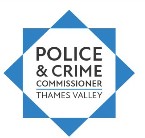 OPCC Strategic Risk Register - Summary	OPCC Strategic Risk Register - Summary	OPCC Strategic Risk Register - Summary	OPCC Strategic Risk Register - Summary	OPCC Strategic Risk Register - Summary	OPCC Strategic Risk Register - Summary	OPCC Strategic Risk Register - Summary	OPCC Strategic Risk Register - Summary	RefTitleDescriptionImpactLikelihoodScore (I x L)Trend/Prev1CollaborationInterforce collaborations become ineffective in delivering PCC outcomesInterforce collaborations become ineffective in delivering PCC outcomesInterforce collaborations become ineffective in delivering PCC outcomes414        32Legally Qualified ChairsInability to hold misconduct hearings due to no Legally Qualified Chairs (LQCs) availableInability to hold misconduct hearings due to no Legally Qualified Chairs (LQCs) availableInability to hold misconduct hearings due to no Legally Qualified Chairs (LQCs) available224        43PCCUnavailableAbsence of PCC meaning critical decisions can not be takenAbsence of PCC meaning critical decisions can not be takenAbsence of PCC meaning critical decisions can not be taken414        44Victims ModelDelivery failure of project to move Victims service to non-consent modelDelivery failure of project to move Victims service to non-consent modelDelivery failure of project to move Victims service to non-consent model339        65Grant ManagementDelivery failure of externally funded grantsDelivery failure of externally funded grantsDelivery failure of externally funded grants224        46Violence Reduction UnitFailure to meet Home Office funded requirements for Violence Reduction PartnershipsFailure to meet Home Office funded requirements for Violence Reduction PartnershipsFailure to meet Home Office funded requirements for Violence Reduction Partnerships224NEWRisk Heat MapRisk Heat MapImpactImpactImpactImpactRisk Heat MapRisk Heat Map1Minimum2Moderate3Major4CriticalLikelihood4ProbableLikelihood3LikelyLikelihood2Possible2	654Likelihood1Unlikely13RefTitleDescriptionImpactLikelihoodScore (I x L)Trend/Prev2Legally Qualified ChairsInability to hold misconduct hearings due to no Legally Qualified Chairs (LQCs) available224         4BackgroundBackgroundBackgroundBackgroundBackgroundBackgroundBackgroundBackgroundLQCs concerned at facing personal liability in the absence of primary legislation to provide a judicial immunity (no indication from the Home Office that this is imminent, however, it is part of their terms of reference of the Dismissal Review which is due to be completed within the next few months). They also face the risk of bearing thecosts of being summoned to attend a Tribunal. Therefore many LQCs have withdrawn from providing their services.LQCs concerned at facing personal liability in the absence of primary legislation to provide a judicial immunity (no indication from the Home Office that this is imminent, however, it is part of their terms of reference of the Dismissal Review which is due to be completed within the next few months). They also face the risk of bearing thecosts of being summoned to attend a Tribunal. Therefore many LQCs have withdrawn from providing their services.LQCs concerned at facing personal liability in the absence of primary legislation to provide a judicial immunity (no indication from the Home Office that this is imminent, however, it is part of their terms of reference of the Dismissal Review which is due to be completed within the next few months). They also face the risk of bearing thecosts of being summoned to attend a Tribunal. Therefore many LQCs have withdrawn from providing their services.LQCs concerned at facing personal liability in the absence of primary legislation to provide a judicial immunity (no indication from the Home Office that this is imminent, however, it is part of their terms of reference of the Dismissal Review which is due to be completed within the next few months). They also face the risk of bearing thecosts of being summoned to attend a Tribunal. Therefore many LQCs have withdrawn from providing their services.LQCs concerned at facing personal liability in the absence of primary legislation to provide a judicial immunity (no indication from the Home Office that this is imminent, however, it is part of their terms of reference of the Dismissal Review which is due to be completed within the next few months). They also face the risk of bearing thecosts of being summoned to attend a Tribunal. Therefore many LQCs have withdrawn from providing their services.LQCs concerned at facing personal liability in the absence of primary legislation to provide a judicial immunity (no indication from the Home Office that this is imminent, however, it is part of their terms of reference of the Dismissal Review which is due to be completed within the next few months). They also face the risk of bearing thecosts of being summoned to attend a Tribunal. Therefore many LQCs have withdrawn from providing their services.LQCs concerned at facing personal liability in the absence of primary legislation to provide a judicial immunity (no indication from the Home Office that this is imminent, however, it is part of their terms of reference of the Dismissal Review which is due to be completed within the next few months). They also face the risk of bearing thecosts of being summoned to attend a Tribunal. Therefore many LQCs have withdrawn from providing their services.LQCs concerned at facing personal liability in the absence of primary legislation to provide a judicial immunity (no indication from the Home Office that this is imminent, however, it is part of their terms of reference of the Dismissal Review which is due to be completed within the next few months). They also face the risk of bearing thecosts of being summoned to attend a Tribunal. Therefore many LQCs have withdrawn from providing their services.Potential ConsequencesPotential ConsequencesPotential ConsequencesPotential ConsequencesPotential ConsequencesPotential ConsequencesPotential ConsequencesPotential ConsequencesPolice officers suspended for long periods of time - financial cost, loss of service from officers found to have no case to answer Reputational damage and loss of public confidencePolice officers suspended for long periods of time - financial cost, loss of service from officers found to have no case to answer Reputational damage and loss of public confidencePolice officers suspended for long periods of time - financial cost, loss of service from officers found to have no case to answer Reputational damage and loss of public confidencePolice officers suspended for long periods of time - financial cost, loss of service from officers found to have no case to answer Reputational damage and loss of public confidencePolice officers suspended for long periods of time - financial cost, loss of service from officers found to have no case to answer Reputational damage and loss of public confidencePolice officers suspended for long periods of time - financial cost, loss of service from officers found to have no case to answer Reputational damage and loss of public confidencePolice officers suspended for long periods of time - financial cost, loss of service from officers found to have no case to answer Reputational damage and loss of public confidencePolice officers suspended for long periods of time - financial cost, loss of service from officers found to have no case to answer Reputational damage and loss of public confidenceMitigations in placeMitigations in placeOwnerThe PCC provides an indemnity to LQCsThe PCC provides an indemnity to LQCsThe PCC provides an indemnity to LQCsThe PCC provides an indemnity to LQCsThe PCC provides an indemnity to LQCsThe PCC provides an indemnity to LQCsThe PCC provides an indemnity to LQCsVWFour emergency LQCs have been appointed to SE regionFour emergency LQCs have been appointed to SE regionFour emergency LQCs have been appointed to SE regionFour emergency LQCs have been appointed to SE regionFour emergency LQCs have been appointed to SE regionFour emergency LQCs have been appointed to SE regionFour emergency LQCs have been appointed to SE regionVWSeven of the 19 LQCs on the TV list are still willing to sit, so panels are continuing but with reduced capacity.Seven of the 19 LQCs on the TV list are still willing to sit, so panels are continuing but with reduced capacity.Seven of the 19 LQCs on the TV list are still willing to sit, so panels are continuing but with reduced capacity.Seven of the 19 LQCs on the TV list are still willing to sit, so panels are continuing but with reduced capacity.Seven of the 19 LQCs on the TV list are still willing to sit, so panels are continuing but with reduced capacity.Seven of the 19 LQCs on the TV list are still willing to sit, so panels are continuing but with reduced capacity.Seven of the 19 LQCs on the TV list are still willing to sit, so panels are continuing but with reduced capacity.VWActions underwayActions underwayActions underwayActions underwayActions underwayActions underwayActions underwayActions underwayDate AddedAction DescriptionAction DescriptionAction UpdateAction UpdateAction UpdateTarget DateOwnerJun-22Recruit new LQCs in SE Area.Recruit new LQCs in SE Area.12 new LQC's have been appointed and vetting isawaited. Two training sessions are set for June.12 new LQC's have been appointed and vetting isawaited. Two training sessions are set for June.12 new LQC's have been appointed and vetting isawaited. Two training sessions are set for June.Jun-23VWDec-22Review emerging national decisions and updates on LQCsReview emerging national decisions and updates on LQCsNo judicial immunity has been granted.No judicial immunity has been granted.No judicial immunity has been granted.unclearVWRefTitleDescriptionImpactLikelihoodScore (I x L)Trend/Prev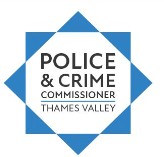 4Victims ModelDelivery failure of project to move Victims service to non-consent model339         6BackgroundBackgroundBackgroundBackgroundBackgroundBackgroundBackgroundBackgroundThe decision has been taken to move the Victims service to a non consent model to improve service to victims and align with national standards, with consequent increase in demand. To support this, a new IT system will be implemented, and there will be a review of workforce requirements. There are co-dependencies with 101 servicechanges.The decision has been taken to move the Victims service to a non consent model to improve service to victims and align with national standards, with consequent increase in demand. To support this, a new IT system will be implemented, and there will be a review of workforce requirements. There are co-dependencies with 101 servicechanges.The decision has been taken to move the Victims service to a non consent model to improve service to victims and align with national standards, with consequent increase in demand. To support this, a new IT system will be implemented, and there will be a review of workforce requirements. There are co-dependencies with 101 servicechanges.The decision has been taken to move the Victims service to a non consent model to improve service to victims and align with national standards, with consequent increase in demand. To support this, a new IT system will be implemented, and there will be a review of workforce requirements. There are co-dependencies with 101 servicechanges.The decision has been taken to move the Victims service to a non consent model to improve service to victims and align with national standards, with consequent increase in demand. To support this, a new IT system will be implemented, and there will be a review of workforce requirements. There are co-dependencies with 101 servicechanges.The decision has been taken to move the Victims service to a non consent model to improve service to victims and align with national standards, with consequent increase in demand. To support this, a new IT system will be implemented, and there will be a review of workforce requirements. There are co-dependencies with 101 servicechanges.The decision has been taken to move the Victims service to a non consent model to improve service to victims and align with national standards, with consequent increase in demand. To support this, a new IT system will be implemented, and there will be a review of workforce requirements. There are co-dependencies with 101 servicechanges.The decision has been taken to move the Victims service to a non consent model to improve service to victims and align with national standards, with consequent increase in demand. To support this, a new IT system will be implemented, and there will be a review of workforce requirements. There are co-dependencies with 101 servicechanges.Potential ConsequencesPotential ConsequencesPotential ConsequencesPotential ConsequencesPotential ConsequencesPotential ConsequencesPotential ConsequencesPotential ConsequencesReduction in quality and availability of victim support services Unexpected costs to mitigate inability to meet demandReduction in quality and availability of victim support services Unexpected costs to mitigate inability to meet demandReduction in quality and availability of victim support services Unexpected costs to mitigate inability to meet demandReduction in quality and availability of victim support services Unexpected costs to mitigate inability to meet demandReduction in quality and availability of victim support services Unexpected costs to mitigate inability to meet demandReduction in quality and availability of victim support services Unexpected costs to mitigate inability to meet demandReduction in quality and availability of victim support services Unexpected costs to mitigate inability to meet demandReduction in quality and availability of victim support services Unexpected costs to mitigate inability to meet demandMitigations in placeMitigations in placeOwnerContract has been extended from Mar-23 to Mar-24 to allow for robust recommissioningContract has been extended from Mar-23 to Mar-24 to allow for robust recommissioningContract has been extended from Mar-23 to Mar-24 to allow for robust recommissioningContract has been extended from Mar-23 to Mar-24 to allow for robust recommissioningContract has been extended from Mar-23 to Mar-24 to allow for robust recommissioningContract has been extended from Mar-23 to Mar-24 to allow for robust recommissioningContract has been extended from Mar-23 to Mar-24 to allow for robust recommissioningHWProject plan, risk logs, procurement documentation to support managementProject plan, risk logs, procurement documentation to support managementProject plan, risk logs, procurement documentation to support managementProject plan, risk logs, procurement documentation to support managementProject plan, risk logs, procurement documentation to support managementProject plan, risk logs, procurement documentation to support managementProject plan, risk logs, procurement documentation to support managementHWActions underwayActions underwayActions underwayActions underwayActions underwayActions underwayActions underwayActions underwayDate AddedAction DescriptionAction DescriptionAction UpdateAction UpdateAction UpdateTarget DateOwnerNov-22Set up project board to oversee projectSet up project board to oversee projectInitial project board meeting is booked for 14thMarch and members invitedInitial project board meeting is booked for 14thMarch and members invitedInitial project board meeting is booked for 14thMarch and members invitedMar-23GO/HWNov-22Recruit temporary project support postRecruit temporary project support postA victims delivery officer has been recruited and isdue to start on 27th FebruaryA victims delivery officer has been recruited and isdue to start on 27th FebruaryA victims delivery officer has been recruited and isdue to start on 27th FebruaryFeb-23HWFeb-23Data modelling and engagement with victims and partners and providers underway to help shape and co produce the new model.Data modelling and engagement with victims and partners and providers underway to help shape and co produce the new model.4 FTF Victim engagement session happening in Feb, with additional online sessions. Coproduction events booked for late March4 FTF Victim engagement session happening in Feb, with additional online sessions. Coproduction events booked for late March4 FTF Victim engagement session happening in Feb, with additional online sessions. Coproduction events booked for late MarchApr-23HWMay-23External HR advice to be sought in relation to HR transformation of the Victims Services hubExternal HR advice to be sought in relation to HR transformation of the Victims Services hubA meeting is being booked into the diary for June 23 to look at options available in relation to HR risksA meeting is being booked into the diary for June 23 to look at options available in relation to HR risksA meeting is being booked into the diary for June 23 to look at options available in relation to HR risksJul-23HWRefTitleDescriptionImpactLikelihoodScore (I x L)Trend/Prev5Grant ManagementDelivery failure of externally funded grants224         4BackgroundBackgroundBackgroundBackgroundBackgroundBackgroundBackgroundBackgroundThe OPCC has been very successful in winning new grants from funders. This puts more pressure on staff and processes for ensuring timely spend of grants, effective use of funds and compliant reporting. While pressure has grown in the last 6 months, the risk has been reviewed in the interim and remains within band 2.The OPCC has been very successful in winning new grants from funders. This puts more pressure on staff and processes for ensuring timely spend of grants, effective use of funds and compliant reporting. While pressure has grown in the last 6 months, the risk has been reviewed in the interim and remains within band 2.The OPCC has been very successful in winning new grants from funders. This puts more pressure on staff and processes for ensuring timely spend of grants, effective use of funds and compliant reporting. While pressure has grown in the last 6 months, the risk has been reviewed in the interim and remains within band 2.The OPCC has been very successful in winning new grants from funders. This puts more pressure on staff and processes for ensuring timely spend of grants, effective use of funds and compliant reporting. While pressure has grown in the last 6 months, the risk has been reviewed in the interim and remains within band 2.The OPCC has been very successful in winning new grants from funders. This puts more pressure on staff and processes for ensuring timely spend of grants, effective use of funds and compliant reporting. While pressure has grown in the last 6 months, the risk has been reviewed in the interim and remains within band 2.The OPCC has been very successful in winning new grants from funders. This puts more pressure on staff and processes for ensuring timely spend of grants, effective use of funds and compliant reporting. While pressure has grown in the last 6 months, the risk has been reviewed in the interim and remains within band 2.The OPCC has been very successful in winning new grants from funders. This puts more pressure on staff and processes for ensuring timely spend of grants, effective use of funds and compliant reporting. While pressure has grown in the last 6 months, the risk has been reviewed in the interim and remains within band 2.The OPCC has been very successful in winning new grants from funders. This puts more pressure on staff and processes for ensuring timely spend of grants, effective use of funds and compliant reporting. While pressure has grown in the last 6 months, the risk has been reviewed in the interim and remains within band 2.Potential ConsequencesPotential ConsequencesPotential ConsequencesPotential ConsequencesPotential ConsequencesPotential ConsequencesPotential ConsequencesPotential ConsequencesReputational damage with key funders Loss of future fundingUnplanned cost to mitigate failuresReputational damage with key funders Loss of future fundingUnplanned cost to mitigate failuresReputational damage with key funders Loss of future fundingUnplanned cost to mitigate failuresReputational damage with key funders Loss of future fundingUnplanned cost to mitigate failuresReputational damage with key funders Loss of future fundingUnplanned cost to mitigate failuresReputational damage with key funders Loss of future fundingUnplanned cost to mitigate failuresReputational damage with key funders Loss of future fundingUnplanned cost to mitigate failuresReputational damage with key funders Loss of future fundingUnplanned cost to mitigate failuresMitigations in placeMitigations in placeOwnerSMG review of grant opportunities for alignment with PCC strategic priorities and capacity to deliver effectivelySMG review of grant opportunities for alignment with PCC strategic priorities and capacity to deliver effectivelySMG review of grant opportunities for alignment with PCC strategic priorities and capacity to deliver effectivelySMG review of grant opportunities for alignment with PCC strategic priorities and capacity to deliver effectivelySMG review of grant opportunities for alignment with PCC strategic priorities and capacity to deliver effectivelySMG review of grant opportunities for alignment with PCC strategic priorities and capacity to deliver effectivelySMG review of grant opportunities for alignment with PCC strategic priorities and capacity to deliver effectivelyMB/GONew software (SUMS) in place to monitor Victims GrantsNew software (SUMS) in place to monitor Victims GrantsNew software (SUMS) in place to monitor Victims GrantsNew software (SUMS) in place to monitor Victims GrantsNew software (SUMS) in place to monitor Victims GrantsNew software (SUMS) in place to monitor Victims GrantsNew software (SUMS) in place to monitor Victims GrantsHWQuarterly budget monitoring in place for 2023/24Quarterly budget monitoring in place for 2023/24Quarterly budget monitoring in place for 2023/24Quarterly budget monitoring in place for 2023/24Quarterly budget monitoring in place for 2023/24Quarterly budget monitoring in place for 2023/24Quarterly budget monitoring in place for 2023/24MTCommunity Safety Fund internal audit complete and actions being managed through internal audit processCommunity Safety Fund internal audit complete and actions being managed through internal audit processCommunity Safety Fund internal audit complete and actions being managed through internal audit processCommunity Safety Fund internal audit complete and actions being managed through internal audit processCommunity Safety Fund internal audit complete and actions being managed through internal audit processCommunity Safety Fund internal audit complete and actions being managed through internal audit processCommunity Safety Fund internal audit complete and actions being managed through internal audit processGO/MT/CMActions underwayActions underwayActions underwayActions underwayActions underwayActions underwayActions underwayActions underwayDate AddedAction DescriptionAction DescriptionAction UpdateAction UpdateAction UpdateTarget DateOwnerMay-23Review grant bidding and management processesReview grant bidding and management processesBusiness case under developmentBusiness case under developmentBusiness case under developmentOct-23MTMay-23Ensure DRIVE project (significant new award from Home Office) isprocured and initiated effectivelyEnsure DRIVE project (significant new award from Home Office) isprocured and initiated effectivelySRO (MT), PM (CM) and working group convenedto ensure delivery at paceSRO (MT), PM (CM) and working group convenedto ensure delivery at paceSRO (MT), PM (CM) and working group convenedto ensure delivery at paceSep-23MT/CMRefTitleDescriptionImpactLikelihoodScore (I x L)Trend/Prev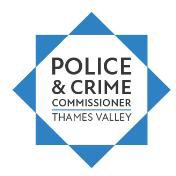 6Violence Reduction UnitFailure to meet Home Office funded requirements for Violence Reduction Partnerships224NEWBackgroundBackgroundBackgroundBackgroundBackgroundBackgroundBackgroundBackgroundThe VRU will be hosted by the Office of the Police and Crime Commissioner in the future following the current directors retirement. During the transition there is a need to ensure Home Office requirements continue to be achieved whilst mapping out the future for the VRU. Home Office funding will reduce between 2023 -2025 leading to a need to develop a violence reduction partnership approach to embed initiatives as business as usualThe VRU will be hosted by the Office of the Police and Crime Commissioner in the future following the current directors retirement. During the transition there is a need to ensure Home Office requirements continue to be achieved whilst mapping out the future for the VRU. Home Office funding will reduce between 2023 -2025 leading to a need to develop a violence reduction partnership approach to embed initiatives as business as usualThe VRU will be hosted by the Office of the Police and Crime Commissioner in the future following the current directors retirement. During the transition there is a need to ensure Home Office requirements continue to be achieved whilst mapping out the future for the VRU. Home Office funding will reduce between 2023 -2025 leading to a need to develop a violence reduction partnership approach to embed initiatives as business as usualThe VRU will be hosted by the Office of the Police and Crime Commissioner in the future following the current directors retirement. During the transition there is a need to ensure Home Office requirements continue to be achieved whilst mapping out the future for the VRU. Home Office funding will reduce between 2023 -2025 leading to a need to develop a violence reduction partnership approach to embed initiatives as business as usualThe VRU will be hosted by the Office of the Police and Crime Commissioner in the future following the current directors retirement. During the transition there is a need to ensure Home Office requirements continue to be achieved whilst mapping out the future for the VRU. Home Office funding will reduce between 2023 -2025 leading to a need to develop a violence reduction partnership approach to embed initiatives as business as usualThe VRU will be hosted by the Office of the Police and Crime Commissioner in the future following the current directors retirement. During the transition there is a need to ensure Home Office requirements continue to be achieved whilst mapping out the future for the VRU. Home Office funding will reduce between 2023 -2025 leading to a need to develop a violence reduction partnership approach to embed initiatives as business as usualThe VRU will be hosted by the Office of the Police and Crime Commissioner in the future following the current directors retirement. During the transition there is a need to ensure Home Office requirements continue to be achieved whilst mapping out the future for the VRU. Home Office funding will reduce between 2023 -2025 leading to a need to develop a violence reduction partnership approach to embed initiatives as business as usualThe VRU will be hosted by the Office of the Police and Crime Commissioner in the future following the current directors retirement. During the transition there is a need to ensure Home Office requirements continue to be achieved whilst mapping out the future for the VRU. Home Office funding will reduce between 2023 -2025 leading to a need to develop a violence reduction partnership approach to embed initiatives as business as usualPotential ConsequencesPotential ConsequencesPotential ConsequencesPotential ConsequencesPotential ConsequencesPotential ConsequencesPotential ConsequencesPotential ConsequencesReputational damage with key funders and stakeholders Loss of future funding during 2023-2025Fail to deliver interventions that support the outcomes required in violence reductionReputational damage with key funders and stakeholders Loss of future funding during 2023-2025Fail to deliver interventions that support the outcomes required in violence reductionReputational damage with key funders and stakeholders Loss of future funding during 2023-2025Fail to deliver interventions that support the outcomes required in violence reductionReputational damage with key funders and stakeholders Loss of future funding during 2023-2025Fail to deliver interventions that support the outcomes required in violence reductionReputational damage with key funders and stakeholders Loss of future funding during 2023-2025Fail to deliver interventions that support the outcomes required in violence reductionReputational damage with key funders and stakeholders Loss of future funding during 2023-2025Fail to deliver interventions that support the outcomes required in violence reductionReputational damage with key funders and stakeholders Loss of future funding during 2023-2025Fail to deliver interventions that support the outcomes required in violence reductionReputational damage with key funders and stakeholders Loss of future funding during 2023-2025Fail to deliver interventions that support the outcomes required in violence reductionMitigations in placeMitigations in placeOwnerTransition meeting being held to baseline current activities, financial arrangements and core functionTransition meeting being held to baseline current activities, financial arrangements and core functionTransition meeting being held to baseline current activities, financial arrangements and core functionTransition meeting being held to baseline current activities, financial arrangements and core functionTransition meeting being held to baseline current activities, financial arrangements and core functionTransition meeting being held to baseline current activities, financial arrangements and core functionTransition meeting being held to baseline current activities, financial arrangements and core functionGOMeetings being held with stakeholders to consult on transition plans along with introductions to Home Office fundersMeetings being held with stakeholders to consult on transition plans along with introductions to Home Office fundersMeetings being held with stakeholders to consult on transition plans along with introductions to Home Office fundersMeetings being held with stakeholders to consult on transition plans along with introductions to Home Office fundersMeetings being held with stakeholders to consult on transition plans along with introductions to Home Office fundersMeetings being held with stakeholders to consult on transition plans along with introductions to Home Office fundersMeetings being held with stakeholders to consult on transition plans along with introductions to Home Office fundersGORecruitment of new Head of Violence Reduction Unit in progressRecruitment of new Head of Violence Reduction Unit in progressRecruitment of new Head of Violence Reduction Unit in progressRecruitment of new Head of Violence Reduction Unit in progressRecruitment of new Head of Violence Reduction Unit in progressRecruitment of new Head of Violence Reduction Unit in progressRecruitment of new Head of Violence Reduction Unit in progressGOActions underwayActions underwayActions underwayActions underwayActions underwayActions underwayActions underwayActions underwayDate AddedAction DescriptionAction DescriptionAction UpdateAction UpdateAction UpdateTarget DateOwnerJan-23Initial actions for transition plan developedInitial actions for transition plan developedA new head of VRU has been recruited and hopes to be in post by 24th July 23A meeting has been held with the network leads to explore next steps in the transitionA new head of VRU has been recruited and hopes to be in post by 24th July 23A meeting has been held with the network leads to explore next steps in the transitionA new head of VRU has been recruited and hopes to be in post by 24th July 23A meeting has been held with the network leads to explore next steps in the transitionMar-23GO/ CRMay-23Workshop being held to explore TVT data issuesACC Bunt is leading on this piece of work and a meeting is being planned between GO and ACC Bunt to discuss concernsJun-23GO1Unlikely112	115IssueImpact ScoreTrendIssue OwnerDate raisedSI 1 – ESMCP (Emergency Services Mobile Communications Programme), formerly SR 814newACC France / ACO WatersFeb 2023 (originally a Strategic Risk) Aug 2019)SI 2 – Disclosure (formerly SR 103)3newT/ACC Barrow-GrintApril 2023 (originally a Strategic Risk ) July 2021RiskPrevious Risk Score(I x L)Current Risk Score(I x L)TrendRisk OwnerDate raisedCurrent Risk ActionSR 98 - Custody12(3x4)12(3x4)D/Supt. KirbyFeb 2021TREATSR 69 - Funding12(4x3)12(4x3)ACO WatersJan 2015TREATSR110 - Overwhelming Demand12(4x3)11(3.6x3)DCC SnuggsMay 2022TREATSR 111 - Custody premises projects12(4x3)12(4x3)DCC SnuggsSep 2022TREATSR 109 – Neighbourhood Policing Resilience (Merged with previous SR84)12(4x3)12(4x3)ACC BuntMay 2022TREATSR 113 – Adequacy of Police Support Carrier Fleet12(3x4)newACC FranceMay 2023TREATSR 101 – IIOC Referrals10.8(2.7x4)10.8(2.7x4)T/ACC Barrow- GrintJuly 2021TREATSR 86 - Retention8(2x4)8(2x4)ACO KirbyOct 2017TREATSR 74 - Recruitment9(3x3)9(3x3)ACO KirbyOct 2017TREATSR 107 – Contractor Appointment8(4x2)8(4x2)ACO Waters/ ACO KirbyFeb 2022TREATSR 108 – Medium-to-Longer Term Uplift Targets9(3x3)6(3x2)ACO KirbyMay 2022TREATSR 95 - MASH backlog7.5(2.5x3)7.5(2.5x3)T/ACC Barrow- GrintAug 2020TREATSR 97a – Missing7.5(2.5x3)7.5(2.5x3)T/ACC Barrow-GrintNov 2020TREATSR 97b – Exploitation7.5(2.5x3)7.5(2.5x3)T/ACC Barrow- GrintNov 2020TREATSR 85 - CSI Accreditation6(3/2)6(3x2)T/ACC Barrow-GrintFeb 2020TREATSR 77 - Released Under Investigation (RUI)6(2x3)6(2x3)T/ACC Barrow- GrintSept 2018TREATSR 114 – Data Loss6(3x2)newACO LattanzioMay 2023TREATSR 105 – ICT Resourcing9(3x3)4(2x2)ACO LattanzioJuly 2021DECIDED TO CLOSESR 102 – MOSOVO (previously named PPU demand)8(2x4)4(2x2)T/ACC Barrow-GrintJuly 2021TREATSR 106 - Management of information assets in regional policing units4(2x2)4(2x2)ACO LattanzioDec 2021TREATSR 112 - Public Order During Winter 2022/234(2x2)2(2x1)ACC FranceDec 2022DECIDED TO CLOSESR 115 – Data Integrity2(2x1)newACO LattanzioMay 2023TREATRisk/IssuePrevious risk/issue scoreCurrent risk/issue scoreRisk Owner / LeadLatest Status UpdateSR 69 - Funding12(4x3)12(4x3)ACO WatersThe budget for 2023/24 has now been agreed by the P&CC with the maximum permissible council tax uplift of £15. This has placed the force is a good position with funding for 80 officers above our PUP numbers and a number of priority initiatives receiving some investment funding.The most significant financial risk facing the force in the next 12 months is the level and impact of the 2023 pay awards. The MTFP is based on a 2% pay award for the summer of 2023, in line with the Government’s funding and on the basis that the Government will need to fund awards above this level.Reserves can provide for a small increase above the 2% (say another 1% maximum).In 2022, the Home Office did support police forces to fund the gap between the 3.5% budgeted police pay award and the 5% awarded but they only funded this for police officers and not police staff. The staff award was the same cash flat figure as the police £1,900, but as a percentage was actually higher due to the lower average level of pay amongst staff.There is therefore a serious risk that we will not receive sufficient additional funding to fund 2023 pay awards without having to make additional cuts.Other inflationary risks remain, due to the world economic position, but these should be manageable over the next 12 months with provisions made in the budget.The other longer-term significant financial risk is in relation to our ability to deliver our Strategic Estates strategy, which will requiring additional borrowing and hence increased interest payments, alongside our vehicle strategy. We are experiencing significant increases in the cost of vehicles and in particular the transition to an EV fleet. Although the transition from ICE (Internal Combustion Engine) to EV’s will take a number of years, we need to start investing in the charging infrastructure now which will be another significant cost.SI 2 – Disclosure3T/ACC Barrow-GrintThe redaction pilot continues with coverage in Oxfordshire and Buckinghamshire. The uptake on Oxfordshire has been enthusiastic and has stretched the capacity of the redaction team, who have needed some short term JGO support. The most recent DGA data is encouraging with a 71.7% success rate which is the highest in the T&C CPS area. TVP remains above national average for Mags and Crown Court conviction rates (although less reliably at Crown). It is a concern that our 1st triage acceptance rate is below national average, although that is a difficult comparison due to different levels of 'robustness' within the CPS areas. It is perhaps relevant to mention that Bed/Herts are also consistently below the national average. It is also reassuring that the repeat rejections (3 or more) has been significantlyreduced. The TWIF Tac advisors are reviewing and producing reports aroundthis triage data to understand reoccurring issues and address them at an LPA/Dept level.Triage rejection for IMD has been agreed with CPS, although the implementation date is pending. This should have limited impact as it is in line with our existing force guidance, which has been in place for a number of years. The key point is triage is only for Crown Court cases, as judge at triage.Following the annual review of the AG Guidelines, the Solicitor General has recommended a number of changes, primarily in relation to rebuttable presumptions, third party material and redaction. The redaction annex may change the approach police are required to undertake, reducing the demand on investigators.The employment market is challenging, however, with fewer applicants than posts. This represents a significant risk to the redaction pilot.The joint operational principles have been released and are being disseminated. A communications plan is in place. The redaction team is now at almost full capacity with 8 staff and has been expanded to cover Buckinghamshire and now Oxfordshire, as demand was less than anticipated.Joint CPS Police agreement around the application of the new redaction standards in their triage process not disadvantaging older cases ref 'over' redaction as per the new guidance. This agreement has now concluded, although as yet we have not observed a significant rise in redaction related triage rejections and delays.SI 1 – ESMCP(Emergency Services Mobile Communications Programme) formerly SR 8144ACC FranceThe National Programme remainsy paused as a result of ongoing CMA investigation and planned re-procurement of Lot 2. Gold, CCRG and NPCC discussed police position during September 2022. Informed by Regional Police Activities analysis and Senior Management briefings in South Central and South East.OCiP recommendations is that National Finance Reference Group (ACO Linda Waters) influences and reports back as necessary on the overall direction of the costs for ESMCP.The national FBC was expected by end-2022, but is not available yet and no clarity is available as to when it will be published.The regional programme team is reducing in strength and has entered a period of ‘silent running’ in line with the SRO’s recommendations, as approved by DCCs, CCs and PCCs across the region.An updated FBC is expected from the National Programme by end 2022. It is acknowledged by the National Programme that a further FBC will be required post successful re-procurement of Lot 2.Recommend for this risk/issue to be placed on hold until Lot 2 post re- procurement FBC is available.SR 74 - Recruitment9(3x3)9(3x3)ACO KirbyThe risk score is unchanged at this time, but will be fully re-assessed when the picture clears around the review and expected removal of police staff vacancies that may no longer need to be filled. The Force continues experience significant challenges in recruiting to police staff roles inparticular, resulting in the Force carrying significant police staffvacancies. Vetting capacity continues to be a constraint to getting recruits cleared and commencing work.The People Directorate is reviewing the Force’s approach to police staff recruitment, reward and conditions with a view to identifying changes that will improve attraction to the Force. The Force will also examine how it can better utilise a vacancy factor for both officers and staff to manage overall establishment. However, recruiting police staff in the current economic environment remains particularly challenging.SR 86 - Retention8(2x4)8(2x4)ACO KirbyThe scoring of this risk has not changed, with the force continuing to experience retention challenges and having limited resourcing available to mitigate this risk.The force has revised its police officer turnover projections from 33 to 36 officers per month. The changing profile of the workforce means that the largest tranche of leavers are now officers within their first 2 years of service. It is also likely that due to changes to pension provisions, there will be a significant increase in retirements in the force during Q1 & Q2 of 2022/23 due to delayed retirements during the COVID pandemic. Analysis has shown that a 3rd of officers who would normally have retired during the pandemic chose to stay on. It is anticipated that these officers will gradually leave the service during 22/23, with numbers peaking in early quarters.Some activity is being undertaken within the force’s ICR programme to improve officer capability; wellbeing; as well as supervision and support for officers, particularly those within their first 2 years of service. Additionally, the ICR programme is seeking to improve some areas of capacity in ICR teams.It is anticipated that the introduction of the Crime Assessment andInvestigation Teams will also help to reduce officer workload. However, workload remains the single biggest impact on officers and the primary reason for leaving the force.Although total police staff turnover decreased in Q3 of 21/22, there was an increasing trend during Q4 of 21/22. Staff terms and conditions were improved in 2021, and the People Directorate is now reviewing the overall remuneration and reward package to identify other areas that may increase staff retention. It should be noted however, that total staff turnover in 21/22 as at March 31 was lower than it was in FY 19/20 for Contact Management, PCSOs, Staff and Specials, and also lower than it was in 18/19 (with the exception of PCSO turnover).This risk interacts closely with the force’s deployability risk. Similarly, any decrease in turnover will improve the force’s position in relation to Uplift and will provide greater opportunity to provide ongoing response services to the community. The current position is being closely monitored and will be continually assessed. Actions are being taken within our internal remit however we have to recognise that there are external factors that will make opportunities outside the organisation more attractive.We were expecting a spike in leavers in April with the transfer moratorium coming to an end. We saw 58 leavers for April.SR 95 – MASH Backlog7.5(2.5x3)7.5(2.5x3)T/ACC Barrow-GrintA bid for an additional six resources was agreed as part of the Annual Planning Process. Until the additional resources are in post, overtime is being offered to staff and a specific code has been set up to monitor the overtimeexpenditure of staff who are allocated to clearing the backlog. There hasbeen significant work to reduce the likelihood of this risk which includes to the following:Whilst there are backlogs in adult safeguarding and difficulties in being able to consistently discharge our statutory duties in a timely manner, it is anticipated that this will become less common-place with the increase in resources becoming more established and experienced.Domestic abuse referrals which contain a completed DOM5 are now within manageable ranges for the MASH since the implementation of robotic automation processes.Service Improvement is supporting MASH to resolve challenges around those DA notifications that do not contain a completed DOM5.Responsibility for Probation checks have been reallocated to PPUAttendance rates at ICPCs has increased to 91% force-wide. Challenges around RCPC attendance are being reviewed by a MASH working group – as reflected in the MASH 2020 12 month review (only available in draft format currently)Responsibility for DVDS has been reallocated to DAIUWelfare and morale of the MASH is being managed with the introduction of learning sessions, newsletters, admin days for supervisors and POD systems. The outcomes of these introduced actions are being monitored to assess if they would satisfy inspectorates (Ofsted/JTAI/HMIC)SR 97a - Missing7.57.5T/ACC Barrow-GrintIn March 2023, DCI Cat McKay was given the strategic and operational leadfor Missing and the MIST (Missing Investigation Support Team). Fiona(2.5x3)(2.5x3)Didcock is the manager for MIST/Missing. There is a large amount of strategic and operational work ongoing, which is captured within a new Missing Persons Action Plan. This includes detail for the following themes; 1) all recommendations from the Joint Independent Audit Team, Repeat Persons SIR and HMIC review gap analysis 2) the MIST review of the structure and processes within MIST to ensure consistency across the force and a related performance framework. 3) Innovation through technological opportunities 4) National (NPCC) priorities and 5) National/Local Protocols.SR 97b - Exploitation7.5(2.5x3)7.5(2.5x3)T/ACC Barrow-GrintImplementation of the new Missing Investigation Support Team (MIST) went live force-wide on 1st July 2022, as planned. Due to a lack of progress in implementing an alternative for the existing exploitation functions, MIST retained ownership of the processes. Gold (ACC Barrow-Grint) and Silver (D/Supt Darnell) meetings were established to determine new governance and delivery for exploitation.On 30th September 2022, Charlotte Donohoe (Head of MASH) presented to CCMT her proposal to develop a new ‘front door’ for exploitation within the MASH. An uplift of 10.5FTE across four roles aligned to the existing MASH structure was agreed outside of APP bids process with an estimated implementation day of 3rd April 2023. Proposal presented to HMICFRS within Group Based CSE inspection in Autumn 2022. ACC Murray chaired a further Gold group for this specific area of CSE and DCS Hunter the Silver.MASH Exploitation was implemented in April 2023, as planned. On 31st March 2023, an induction day was convened for the new MASH manager, five supervisors, 2 new case conference attendees and a MASH supportofficer (MSO). One MSO vacancy has yet to be filled. Structure is comprised of central oversight under PVP/MASH portfolio with central delivery.Governance has been determined as Crime following ACC Barrow-Grint’s appointment.A new performance framework is under development for MASH exploitation to track delivery, demand and statutory compliance under WT18. A new dashboard has been designed and implemented to identify those young people at highest risk of high harm by applying a weight to repeated victimisation or criminality and rank ordering subjects based on the severity of the incident (using Cambridge Crime harm Score). MASH confirm that the threshold has been met under level 3 or 4 of the continuum of need, identify appropriate tactical options and allocate to most appropriate TVP resource – typically LP (or CAIU/CID/legacy team).TVP are subject to a HMICFRS PEEL and National Child Protection Inspection throughout April and May 2023. Gold and silver groups asmentioned above are all continuing to meet at this time.SR 98 - Custody12(3x4)12(3x4)T/ACC Barrow-Grint D/Supt. KirbyThe Custody resilience review was completed and presented to CCMT. The Force has moved to operating out of 6 suitable custody suites with an additional pop-up tactical option available. During the Winter 2022/2023 period, there were many times when the heating systems in several Custody Suites failed due to the persistently very low temperatures; overall, whereas resilience had been improving earlier in the year, the position had worsened. The situation has somewhat improved since then, but there are regular fluctuations in Custody capacity and Custody resilience – these factors are assessed daily and reported through the Force DMM. Heating/air/water/waste systems in Custody premises are susceptible to failure in conditions of very low and very high temperatures. As long-termenvironmental forecasts envisage such extreme conditions to be relativelyfrequent, strategic solutions will be required that operate in a wider ambient temperature range.In respect of Detention Officer (DO) resilience, there has been agreement to increasing the resources from a base of 120 up to a level of 140, however the effective capacity had fallen to below 100. Capacity is being restored but needs to be built up to agreed levels.With the numbers of DOs that have been lost and the challenges with recruitment ,certain periods such as Christmas are now difficult to staff.SR 102 – MOSOVO(previously named PPU demand)8(2x4)4(2x2)T/ACC Barrow-Grint C/Supt KnibbsThis risk was previous focused on the Public Protection Unit (PPU). The risk remains relevant and has been restated to reflect the current contextual position. Insufficient capacity to deal with increased demands from the National Probation Service in terms of PNC checks means it is no longer possible to deal with the volume of checks and comply with previous agreed time scales or service level agreements.SR 108 – Medium-to- Longer Term Uplift Targets9(3x3)6(3x2)ACO KirbyTVP has been reasonably successful to meet short-term targets for increasing the Force capacity as required by the Uplift programme. However, there this is some concern that the positive outcomes can be maintained over the medium-to-longer term. This risk could be caused by: inability to attract sufficient applicants in future; insufficient proportion of applicants being capable and appointed; loss of capacity through a higher proportion than expected of police officers seeking retirement from the Force; and higher numbers of non-retiring leavers than expected (whether to transfer elsewhere or exit policing careers).22/04: There is no possibility of IPLDP being extended beyond April so we are at risk of being left with a period of time where only PEQF routes areavailable. Having raised that we intake place in Sept and the lead in time for recruitment is 6-9 months the CoP need to prioritise this. There will be implications from a marketing perspective and we will need to keep a close eye on the IPLDP pipelines until we know when the 4th Entry Route will be live.SR 110 – Overwhelming Demand12(4x3)11(3.6x3)DCC SnuggsIncreases in volume and complexity of demand are creating unmanageable workloads across departments. Two areas for improvement have been noted on this in the recent HMICFRS PEEL Inspection for TVP. TVP have just received limited assurance for demand management in the recent audit.Further demand and resilience impact following on from Op Bridge are expected.Work across the three projects are underway. These initiatives now come under the oversight of ACC Murray.The Force Review continues with final proposals going to CCMT in May on Local Policing structure.There has been a huge amount of activity completed and some positive impacts are being seen. The risk score has reduced slightly since the previous report, based on the evaluation of the Berkshire AIU pilot (more details below) and then the full roll out of AIU, the implementation of the Crime Management Framework and all the work done on governance and understanding of demand. It is recognised that workloads are still high but there has been a lot of positive work undertaken and we are starting to see the impacts slowly through some data.In Berkshire the number decreased by 9% .This 9% decrease is in the context of Berkshire’s overall crime volumes increasing by 5%.The difference of 14 percentage points between the pilot area and the control area shows a substantial change in crime volumes for ICR.The implementation of AIU is viewed positively by the officers/staff.Victims of Domestic Abuse are indirectly benefitting from the AIU structure. Due to the AIU Berkshire DA victims are able to book an appointment within 2 days for over 70% of cases, whereas the figure in Bucks/Oxon is less than 30%.In addition, the “right care, right person” approach has been adopted in Contact Management and the TEMPO toolkit has been developed which shows individual team demands and caseloads.SR 111 - Custody Premises Projects12(4x3)12(4x3)DCC SnuggsThere is a major programme of investment in Custody premises to be completed over the longer term (roughly a ten-year horizon) to support the Force’s business requirements and strategy for Custody. The high level Estates strategy includes:Redevelopment of the Maidenhead Custody Suite and enable new facilitiesProgressively refurbish the other Custody SuitesProvide a single central/Oxford-based Custody Hub on the Headquarters North site.The PFI arrangement for Abingdon Custody expires in 2030; a probable approach here will be to purchase the premises used for Abingdon PoliceStation and Custody, with that location playing a part until the central HQN Custody hub is sorted out and available.The causes of this risk include inadequate funding, reduced development priorities, and insufficient resources within Property Services (to project manage and support developments).SR 113 - Adequacy of Police Support Carrier Fleetnew12(3x4)ACC FranceThames Valley Police (TVP) has a Strategic Policing Requirement (SPR) commitment to National Mutual Aid of 12 Police Support Units (PSUs) - this includes 36 PSU carriers to be deployed within 24 hours.TVP are short on carriers to meet its SPR.New carriers are initially (for an uplift) paid for centrally and then placed on to an Local Police Area (LPA), with the LPA paying a monthly service charge to Chiltern Transport Consortium (CTC) thereafter. The service charge pays for maintenance and a new vehicle when said vehicle reaches end-of-life. All monthly service charge monies come from LPA budgets. The current service charge is £780 pcm (£9,360 pa).Each carrier remains a Force resource and can be controlled centrally; however, outside of these times it is available to the LPA, and the LPA rectify defects (with CTC) and keep the vehicle clean and fit for operational deployment.It is usual for between 10 – 20% of the fleet to be unserviceable at any one time. For planned events, Operations Planning work with CTC to reduce this to zero, and often have a CTC maintenance team on standby at a StrategicHolding Area (SHA) for large mobilisation of police resources. This cannotbe done for spontaneous deployments and 36 carriers are highly unlikely to be available for 365 days a year.TVP used to maintain a small fleet of 5 “mothballed” carriers at Upper Heyford, however these have all now expired and are no longer available.Currently exploring new vehicle options (for noting, as these are CTC’s consideration and financial responsibility).Consideration is required at a senior level to increasing vehicle fleet to meet the national requirement and service TVP’s own demand.SR 114 – Data Lossnew6(3x2)ACO LattanzioData loss can arise from several causes:Cyber attackLoss/damage to ICT infrastructure/applications/system/serversLoss/damage of data held by 3rd party suppliers (e.g. cloud provider/data centres)Deliberate attack/misuse of information or systems by staff or contractorsAttack on systems by external party (e.g. Ransomware)Inadvertent sharing of data.Excessive or unlawful disclosure of information by staff or contractorsLoss/damage of recordsA cyber threat response plan has been developed and completed following significant work to assess risks, devise controls and mitigation, and implement the key actions required.The Cyber Threat and Response Management Board, serving TVP and Hampshire IOW Constabulary) meets regularly. This includes oversight of the operation of routine processes and controls (system backups, version control, third party contract management, user access and permissions management, security patching, protective monitoring, penetration testing, IT recovery plans, etc.).SR 115 - Data Integritynew2(2x1)ACO LattanzioThis risk addresses the likelihood and impacts of degradation of the integrity of the information that TVP creates, collects and distributes. Data integrity can be degraded in several distinct ways:Inaccuracy - mistakes made when collecting and entering.Absences - data not collected/entered when and where it should.Corruption - data is no longer readable/accessible.Lack of Access - data is not accessible to right people at the right time.Misrepresentative - the data collected does not truly reflect the wholeness/reality of the situation.Current mitigating actions include:Performing routine backup and lifecycle management to ensure that systems are within one version of the latest release to ensure systems remain healthy and recoverable.Tracking critical systems, with plans to upgrade/replace as part of our systems life cycle (e.g. Business Objects).Operation and oversight of routine processes and controls.Date & TimeP1 IncidentSummaryAffectedForceBusiness Impact & Action TakenRoot Cause & LearningTime toRestoreResolvedForce-wideForce-wideForce-wideForce-wideForce-wideForce-wideForce-wide03/02/202314:20Network issues in TVTVPNetwork outage affecting multiple TVPlocations. Users unable to access CMP, Niche,Six logical circuits wereceased in error by BT.14 hours 40 minutesYesCTX (this will also affect access to applicationsThese included the threesuch as DMS, Niche, ANPR & Cleartone),primary at ARK Corsham &SSAMI & various other applications. This isthe three secondary circuitsaffecting OICT SD telephony system so unableat ARK Farnboroughto receive phone calls. CMU have switched topaper. They have also reported several phonelines with DHCP error.06/02/202309:19Network connectivity issues -TVPTVPLoss of network access across various Thames Valley sites that including Banbury, Maidenhead, Milton Keynes, Windsor, Bicester & Reading. Kidlington, Abingdon and Milton Keynes Contact Management were also affected. CMP services remained stable.This related to the network names lookup service (DNS) being moved from HQN to HQS and HQS services consequently having peak load capacity issues. This change was reversed and JICT are reviewing connectivity continuity for DNS services.11minutesYes29/03/202315:46Loss of PNC and biometrics via ProntoBothMotorola have advised of an unexpected loss of PNC (including Drivers Licence images) and Biometrics through Pronto. Other searches such as Niche, Gazetteer and Voters remain available through Pronto. PNC services are still available through Contact Management, IRB 24/7 (TVP) and 24/7 Team (HC).All priority services (Pronto & PNC) restored. Whilst we are still waiting for a full MIR from Motorola, the resolution to this incident was the replacement of hardware in their datacentre.09 hours 15 minutesYes31/03/202308:19Issues accessing/signing into ZscalerBothUsers across TVP & HC are reporting Zscaler connection issues affecting both laptops & desktops. Affected users will not be able to connect to Internet or MS applications.This appears to be affecting users who have not successfully registered onto a machine they have logged on before, so is largely affecting CMC & new users with newly issued laptops today. Users who have previously logged onto a device appear to be unaffected.Zscaler support has been requested to assist with a full review of the architecture of their product in our environment, to help identify what has caused the recent issues.01 hours 16 minutesYes31/03/202310:37Server alerts affecting multiple applicationsTVPICT Computer Ops have advised that high volume alerts have been received from HQ South servers.FHQWEB007/008 - Peoplesoft, FHQAVLS011- Mapping and location possibly into CMP, FHQANPR003 - ANPR application FHQAPP004 - Telephone directory, FHQCTX001 – Citrix,FHQDC111 - Domain ControllerAll the above connect to switch 16 at HQ South.A cabling issue was the root cause which quickly rectified, and service was restored.A number of working processes have been amended to improve the management of cabling in the future.23 minutesYesContact ManagementContact ManagementContact ManagementContact ManagementContact ManagementContact ManagementContact Management05/02/202307:35Loss of Network - TVPTVPLoss of network access across all TVP control rooms, Kidlington, Abingdon & MK. Some users reporting inability to log into CMP. All users unable to access Intranet, Outlook & Teams.Loss of network affecting other TVP sitesFault identified port 53, which connects the network names lookup service (DNS) on the HQN site was notpassing traffic through the01 hour 11minutesYesincluding Slough, High Wycombe, Oxford, Loddon Valley & HQ Northrouter. A fault ticket was raised with Vodafone and the root cause related to wider BT engineering works having an unplanned effect. JICT failed over the routingto HQS to restore service.12/03/202312:30SQL Errors generated from CMPTVPReports received from Milton Keynes Control Room for SQL Errors being generated when trying to create incidents and send tasks. This was further expanded to confirm both the above and “SD code aborted the operation” errors when updating incidents, general lagging of the software and multiple operators reporting that updating incidents results in a message appearing stating “Updating…” and then the system hanging. This will impact on general performance of Contact Management and the continued running on ongoing and future incidents, potentially causing issue with officer and public safety if critical information cannot berecorded or shared with officers as required.CMP Support reported spikes in the disk queue across CRM SQL, App INT and Sandbox servers. These cleared within a short period and CMC confirmed that full service has been restored52 minutesYeslikelihood scoresimple descriptionguidance4Probable80% to 100% chance this will happen or the matter has already become an issue3Likely50% to 80% chance this will happen2Possible10% to 50% chance this will happen1Unlikelyless than 10% chance this will happenimpact scorepublic impactreputationeconomiclegalorganisational resiliencedisruption (based on the Force's ability to manage the risk with current resources)4Damage to critical systems, including loss of 999 service.Failure to meet a number of local and national performance indicators - possibility of intervention or special measures.Picked up in the national media.Financial impact over £10mPotential corporate manslaughter charge. HSE brings charges or serves a Prohibition Notice.Home Office intervention.Loss/disclosure of information marked TOP SECRET and/or resulting in sustained reputational damage to the Force.Impact on national security or a serious breach of personal or human rights.Significant impact on staffing levels which impacts on Force ability to deliver critical public facing services.Loss of technology which impacts on critical public facing services (long-term P1 system failure).No existing processes in place to manage the risk.Significant levels of immediate investment in resources are required to mitigate the risk.3Major impact (1 to 3 days) on non-critical public facing services.Significant/long-term (more than 3 days) impact on central services, which affect public servicesFailure to meet a series of critical targets which impacts on a number of performance indicators.Adverse external audit report prompting immediate action.Highlighted in the local media.Financial impact from £5m to £10mTemporary HSE intervention or an Improvement Notice issued due to a major incident.Force or PCC prosecution with significant financial cost.Intervention by the PCC.Loss or disclosure of information marked SECRET and/or resulting in serious reputational damage to the Force, threat to life, or threat to operational activity.Significant impact on staffing levels which impacts on Force ability to deliver internal functions and services.Prevention of access to intelligence placing prosecutions, placing front line officers and staff at risk.ICT issue which impacts across the whole Force.Existing processes have a limited impact on mitigating the issue, and significant new processes are required to manage similar risks in the future.Long-term planned investment in resources required to manage future risks.2Moderate impact (less than 1 day) on non- critical public facing services.Impact on central services across more than one area.Failure to meet a series of operational targets or a critical target.Adverse internal audit report prompting timed improvement/action plan.Financial impact from £1m to £5mHSE involved in investigating a significant incident.Civil litigation receiving adverse publicity and financial cost to the Force or PCC. Loss or disclosure of information marked OFFICIAL-SENSITIVE.Loss of non-critical internal ICT services across the Force.Existing processes can mitigate the immediate elements of the issue, but some work is required to change processes for the future.Risk can be managed within existing Force resources and additional spending can be approved within existing budgets.1Minor impact on local or departmental services.Failure to meet individual operational targets.Minor contravention of internal policies.Financial impact up to £1mLocal incident - local review.No legal or regulatory breaches. Small scale loss or disclosure of information marked OFFICIAL.Short-term loss of non-critical ICT locally. Short-term impact on local and departmental staffing levels.Risk can be managed using existing processes.Risk can be managed within existing departmental resources.JOINT INDEPENDENTAUDIT COMMITTEEChairman of the Joint Independent Audit CommitteeI hereby approve the recommendation above.Signature	DatePublic access to informationInformation in this form is subject to the Freedom of Information Act 2000 (FOIA) and other legislation. Part 1 of this form will be made available on the website as soon as practicable after approval. Any facts and advice that should not be automatically available on request should not be included in Part 1 but instead on a separate Part 2 form. Deferment of publication is only applicable where release before that date wouldcompromise the implementation of the decision being approved.Is the publication of this form to be deferred? NoIs there a Part 2 form? NoName & RoleOfficerHead of UnitThis report provides the Committee with essential management information on the number and status of current overdue actions from internal audit reports.Chief Internal AuditorLegal AdviceNo known legal issues arise from the contents of this report.PCC Head of Governance and ComplianceFinancial AdviceNo known financial issues arise from the contents of this report.PCC Chief Finance OfficerEqualities and DiversityNo known equality issues arise from the contents of this report.Chief Internal AuditorAudit Subject/LocationOutstandingOverduePriority 1Priority 2PreviouslyReported2020/212020/212020/212020/212020/21Contractor Appointment and Monitoring11-1Counter Terrorism2-22Limited and Minimal Assurance Follow Up1-11TOTAL41342021/222021/222021/222021/222021/22Business Continuity Arrangements33-2Key Financial Controls1-11Protective Monitoring (Vigilance Pro)3123SIR Crime Review Improvements (Themes A)1-11Telematics Information and Reporting1-11TOTAL94582022/232022/232022/232022/232022/23Custody Risk Management211-Mental Health9721Missing Persons1-1-Operations (TVP Events and Protests)3123Police Staff Induction Process211-Sickness Management945-TOTAL2614124OVERALL TOTAL39192016Finding and RiskFinding and RiskAgreed actionAgreed actionOriginalcompletion datePriorityCurrent positionCurrent positionRevisedcompletion dateBusiness Continuity ArrangementsBusiness Continuity ArrangementsFinal report issued on: 11/04/22Final report issued on: 11/04/22Final report issued on: 11/04/22Final report issued on: 11/04/22CCMT Lead: DCC Ben SnuggsCCMT Lead: DCC Ben SnuggsCCMT Lead: DCC Ben SnuggsTotal number of agreed actions: 15Number completed: 11 (73%)Number completed: 11 (73%)Number not yet due: 1 (7%)Number not yet due: 1 (7%)Number not yet due: 1 (7%)Number not yet due: 1 (7%)Number overdue: 3 (20%)Number overdue: 3 (20%)LPA, OCU and Dept. Business Continuity Plan Content and AvailabilityAs part of the audit, testing was completed to ensure that each Force LPA, OCU or Department had an up to date BC Plan. The testing observed examples of issues with availability of plans, plans not being up to date / in the current format (which was introduced in 2019), plans not marked as signed off by the relevant OCU/Departmental management/SGU Team and plans not including the Covid supplement as an appendix to their plan/not appearing to have integrated any Covid learning. There were also a number of examples where plans had missing information/links, embedded links that did not work, sections marked ‘tbc’ or indicating things were to be added/being worked on (but where dates were shown these had passed) and risk assessment sections which did not always include mitigating actions. It is acknowledged, however, that the CGO is currently working on ensuring that a full complement of up to date plans exists.LPA, OCU and Dept. Business Continuity Plan Content and AvailabilityAs part of the audit, testing was completed to ensure that each Force LPA, OCU or Department had an up to date BC Plan. The testing observed examples of issues with availability of plans, plans not being up to date / in the current format (which was introduced in 2019), plans not marked as signed off by the relevant OCU/Departmental management/SGU Team and plans not including the Covid supplement as an appendix to their plan/not appearing to have integrated any Covid learning. There were also a number of examples where plans had missing information/links, embedded links that did not work, sections marked ‘tbc’ or indicating things were to be added/being worked on (but where dates were shown these had passed) and risk assessment sections which did not always include mitigating actions. It is acknowledged, however, that the CGO is currently working on ensuring that a full complement of up to date plans exists.Work to ensure plans are up to date and available will address the issues listed here. Once this work is complete it will then be business as usual in terms of keeping all of the plans up to date.Work to ensure plans are up to date and available will address the issues listed here. Once this work is complete it will then be business as usual in terms of keeping all of the plans up to date.30/09/221Work is ongoing.All LPAs are expected to have refreshed their plans by the end of May 2023. Working is continuing to progress with departmental units.Work is ongoing.All LPAs are expected to have refreshed their plans by the end of May 2023. Working is continuing to progress with departmental units.31/12/23It was also noted, during discussions with a sample of BC SPOCs, that when reviews are undertaken the roles included varied from one individual reviewing the plan who then liaises with SMT as necessary to the plan being reviewed as part of the table-top exercises where all SMT members are included. There is no prescribed standard set by the SGU in this regard.It was also noted, during discussions with a sample of BC SPOCs, that when reviews are undertaken the roles included varied from one individual reviewing the plan who then liaises with SMT as necessary to the plan being reviewed as part of the table-top exercises where all SMT members are included. There is no prescribed standard set by the SGU in this regard.Risk: Current Force plans are not available, up to date, approved or do not follow the corporate requirement, which could lead to lesseffective responses to continuity incidents.Risk: Current Force plans are not available, up to date, approved or do not follow the corporate requirement, which could lead to lesseffective responses to continuity incidents.Bi-Lateral Collaboration and Regional Unit ArrangementsFor bi-lateral units there is an agreement between TVP and Hampshire Constabulary (HC) that collaborated functions follow the lead Force’s BC approach. Under this approach HC lead on BC for the Joint Operations Unit (JOU). However, there are also non-collaborated elements of the JOU and there are no plans in place at present with regard to these elements of the JOU.Bi-Lateral Collaboration and Regional Unit ArrangementsFor bi-lateral units there is an agreement between TVP and Hampshire Constabulary (HC) that collaborated functions follow the lead Force’s BC approach. Under this approach HC lead on BC for the Joint Operations Unit (JOU). However, there are also non-collaborated elements of the JOU and there are no plans in place at present with regard to these elements of the JOU.A SPOC is now in place for SEROCU and work is underway to identify what is in place/needs to be drawn up in terms of BC plans for the different sections within the unit.A SPOC is now in place for SEROCU and work is underway to identify what is in place/needs to be drawn up in terms of BC plans for the different sections within the unit.31/12/221Currently trying to clarify TVP Strategic Governance responsibilities for the regional units within SEROCU.Currently trying to clarify TVP Strategic Governance responsibilities for the regional units within SEROCU.30/06/23There are also regional units in place for which TVP is the Lead Force. Whilst reviewing the availability of plans for these units it was noted that there are only partial plans in place for the South East RegionalOrganised Crime Unit (SEROCU), although the CGO is currently working with their representative to cover the remaining units.There are also regional units in place for which TVP is the Lead Force. Whilst reviewing the availability of plans for these units it was noted that there are only partial plans in place for the South East RegionalOrganised Crime Unit (SEROCU), although the CGO is currently working with their representative to cover the remaining units.Finding and RiskFinding and RiskAgreed actionAgreed actionOriginalcompletion datePriorityCurrent positionCurrent positionRevisedcompletion dateRisk: Non-collaborated JOU Teams and Regional Units lack an up to date and documented approach to resolving any business continuity incidents, leading to the potential for service and operational impacts.Risk: Non-collaborated JOU Teams and Regional Units lack an up to date and documented approach to resolving any business continuity incidents, leading to the potential for service and operational impacts.BC Business Impact AnalysisThe CGOs are currently meeting with BC SPOCs to draw up Business Impact Analysis (BIA) documents for each LPA/OCU/Department to ‘better identify critical activities, recovery time and limitations at a local level’.In terms of progress on this work, the CGOs are working through the Departments and OCUs, prioritising those where it has been identified that there is no BC plan, or it is significantly out of date, in order to complete the BIA so that it can be used to populate/update their BCP.Work on the LPAs will commence once the Department/OCU BIAs are in place.Risk: Without a BIA in place LPAs, OCUs and Departments may not have as comprehensive and clear view of their business continuity needs as possible.BC Business Impact AnalysisThe CGOs are currently meeting with BC SPOCs to draw up Business Impact Analysis (BIA) documents for each LPA/OCU/Department to ‘better identify critical activities, recovery time and limitations at a local level’.In terms of progress on this work, the CGOs are working through the Departments and OCUs, prioritising those where it has been identified that there is no BC plan, or it is significantly out of date, in order to complete the BIA so that it can be used to populate/update their BCP.Work on the LPAs will commence once the Department/OCU BIAs are in place.Risk: Without a BIA in place LPAs, OCUs and Departments may not have as comprehensive and clear view of their business continuity needs as possible.BIAs are being prioritised for those OCUs/Departments where there is no BC plan in place or the plan is considerably out of date.BIAs are being prioritised for those OCUs/Departments where there is no BC plan in place or the plan is considerably out of date.31/03/231No capacity to undertake this work. Propose to postpone until next year.No capacity to undertake this work. Propose to postpone until next year.31/03/24Contractor Appointment and MonitoringContractor Appointment and MonitoringFinal report issued on: 22/02/21Final report issued on: 22/02/21Final report issued on: 22/02/21Final report issued on: 22/02/21CCMT Lead: DCC Ben SnuggsCCMT Lead: DCC Ben SnuggsCCMT Lead: DCC Ben SnuggsTotal number of agreed actions: 1Number completed: 0 (0%)Number completed: 0 (0%)Number not yet due: 0 (0%)Number not yet due: 0 (0%)Number not yet due: 0 (0%)Number not yet due: 0 (0%)Number overdue: 1 (100%)Number overdue: 1 (100%)Contractor Appointment and Monitoring ArrangementsAs part of the 2020/21 Joint Internal Audit Plan, a review of Contractor Appointment and Monitoring was completed. The outcome was limited assurance and the report noted eight priority 1 audit actions to mitigate the risks reported covering the following high level areas:Contractor Appointment Guidance and Process.Departmental Liaison.PeopleSoft Details.Management Information and Oversight.Communications.Risk: The Force are not able to confirm (centrally) how many contractors are in place and under what terms. The Force are aware of those who have been engaged through HR, but not those people and services who have been engaged via other departments such as Procurement and Procure and Pay. Due to this, there are wider risks relating to appointment processes, IR35 assessments, value for money implications, contract details, payment processes, vetting, building and system access / security and senior leader awareness /support.Contractor Appointment and Monitoring ArrangementsAs part of the 2020/21 Joint Internal Audit Plan, a review of Contractor Appointment and Monitoring was completed. The outcome was limited assurance and the report noted eight priority 1 audit actions to mitigate the risks reported covering the following high level areas:Contractor Appointment Guidance and Process.Departmental Liaison.PeopleSoft Details.Management Information and Oversight.Communications.Risk: The Force are not able to confirm (centrally) how many contractors are in place and under what terms. The Force are aware of those who have been engaged through HR, but not those people and services who have been engaged via other departments such as Procurement and Procure and Pay. Due to this, there are wider risks relating to appointment processes, IR35 assessments, value for money implications, contract details, payment processes, vetting, building and system access / security and senior leader awareness /support.The Force have sought expert knowledge and assistance of a specialist tax company to support them in developing policies and procedures for engaging with contractors. It is clear from these discussions that there is a considerable amount of work to do in identifying the Force’s current / legacy contractors, including those who provide a service to the organisation as due diligence is required on the work supply chain, including the work they are delivering, and the issuing of the relevant paperwork. The work of the specialist tax company has already highlighted areas of work that need to be completed.The Force have sought expert knowledge and assistance of a specialist tax company to support them in developing policies and procedures for engaging with contractors. It is clear from these discussions that there is a considerable amount of work to do in identifying the Force’s current / legacy contractors, including those who provide a service to the organisation as due diligence is required on the work supply chain, including the work they are delivering, and the issuing of the relevant paperwork. The work of the specialist tax company has already highlighted areas of work that need to be completed.30/11/221The appropriate governance has now been established within the People Directorate as there is oversight of contractors at the Tactical Workforce Planning Board and any by exception will be escalated into the Strategic Workforce Board.A piece of work is being undertaken on the assurance by working through recent contractors and a meeting will be held with Corporate Finance to ensure that the current process is working.Work is ongoing with the HRIS team in terms of prioritising the development of a SSAMI tool to have an easier view of all contractors but for the time being these are kept on a spreadsheet. Comms have been written but not finalised or sent out yet and the T&Cs are being developed.The appropriate governance has now been established within the People Directorate as there is oversight of contractors at the Tactical Workforce Planning Board and any by exception will be escalated into the Strategic Workforce Board.A piece of work is being undertaken on the assurance by working through recent contractors and a meeting will be held with Corporate Finance to ensure that the current process is working.Work is ongoing with the HRIS team in terms of prioritising the development of a SSAMI tool to have an easier view of all contractors but for the time being these are kept on a spreadsheet. Comms have been written but not finalised or sent out yet and the T&Cs are being developed.31/07/23Counter TerrorismCounter TerrorismFinal report issued on: 27/04/21Final report issued on: 27/04/21Final report issued on: 27/04/21Final report issued on: 27/04/21CCMT Lead: ACC Tim MetcalfeCCMT Lead: ACC Tim MetcalfeCCMT Lead: ACC Tim MetcalfeTotal number of agreed actions: 13Number completed: 11 (85%)Number completed: 11 (85%)Number not yet due: 0 (0%)Number not yet due: 0 (0%)Number not yet due: 0 (0%)Number not yet due: 0 (0%)Number overdue: 2 (15%)Number overdue: 2 (15%)Action 1.1Action 1.1Action 1.1Action 1.130/06/212N/AN/A31/10/23Finding and RiskFinding and RiskAgreed actionAgreed actionOriginalcompletion datePriorityCurrent positionCurrent positionRevisedcompletion dateAction 12.1Action 12.1Action 12.1Action 12.131/07/212N/AN/A31/10/23Custody Risk ManagementCustody Risk ManagementFinal report issued on: 19/12/22Final report issued on: 19/12/22Final report issued on: 19/12/22Final report issued on: 19/12/22CCMT Lead: ACC Katy Barrow-GrintCCMT Lead: ACC Katy Barrow-GrintCCMT Lead: ACC Katy Barrow-GrintTotal number of agreed actions: 5Number completed: 3 (60%)Number completed: 3 (60%)Number not yet due: 0 (0%)Number not yet due: 0 (0%)Number not yet due: 0 (0%)Number not yet due: 0 (0%)Number overdue: 2 (40%)Number overdue: 2 (40%)Monitoring and meeting structure developmentsIn the past 12-18 months there have been a number of changes and additions to the risk/issue monitoring processes regarding Custody. These have taken various forms including the introduction of tracking spreadsheets, a new performance management report and additional performance/feedback meetings. However, there are some areas that are still under review or development within the overall control structure. For example:The remit and focus of the monthly Custody Managers Meetings is currently being reviewed and refined.Monthly Health and Safety review meetings have been established but these are not currently minuted.An Arresting Officer Risk Assessment form is being introduced to assist in complying with APP and informing a detained persons’ (DP) care plan.A page is being developed within the CJ Toolkit to provide downloadable graphs to feed into the new performance management report.Pre-Covid, quarterly custody self-inspections by the Custody Suite Inspectors were undertaken supplemented by inspection visits by the Head of Custody/Custody Strategy Inspector, using the same inspection checklist, every 3-6 months. These inspections have not taken place since March 2020 but the intention is to reintroduce them when resources permit.It was commented during the audit, by several individuals, that there are a significant number of meetings that take place regarding the various aspects of Custody. Given this and the period of change that has taken place, it might now be beneficial to consider a review of the overall structure of meetings/processes in place to determine if there are any gaps, cross over or duplication and whether combining of any meetings might provide a more streamlined meeting structure.Risk: Lack of review after a period of process/ monitoring changes, leading to potential duplication or gaps not being identified and addressed.Monitoring and meeting structure developmentsIn the past 12-18 months there have been a number of changes and additions to the risk/issue monitoring processes regarding Custody. These have taken various forms including the introduction of tracking spreadsheets, a new performance management report and additional performance/feedback meetings. However, there are some areas that are still under review or development within the overall control structure. For example:The remit and focus of the monthly Custody Managers Meetings is currently being reviewed and refined.Monthly Health and Safety review meetings have been established but these are not currently minuted.An Arresting Officer Risk Assessment form is being introduced to assist in complying with APP and informing a detained persons’ (DP) care plan.A page is being developed within the CJ Toolkit to provide downloadable graphs to feed into the new performance management report.Pre-Covid, quarterly custody self-inspections by the Custody Suite Inspectors were undertaken supplemented by inspection visits by the Head of Custody/Custody Strategy Inspector, using the same inspection checklist, every 3-6 months. These inspections have not taken place since March 2020 but the intention is to reintroduce them when resources permit.It was commented during the audit, by several individuals, that there are a significant number of meetings that take place regarding the various aspects of Custody. Given this and the period of change that has taken place, it might now be beneficial to consider a review of the overall structure of meetings/processes in place to determine if there are any gaps, cross over or duplication and whether combining of any meetings might provide a more streamlined meeting structure.Risk: Lack of review after a period of process/ monitoring changes, leading to potential duplication or gaps not being identified and addressed.Some changes have been made to the meetings in place since the audit work was completed.However, the meeting landscape will be reviewed. This may not result in any meetings being removed, but will instead seek to assure that all relevant areas are covered and all current meetings are necessary.Some changes have been made to the meetings in place since the audit work was completed.However, the meeting landscape will be reviewed. This may not result in any meetings being removed, but will instead seek to assure that all relevant areas are covered and all current meetings are necessary.31/03/232Changes since the audit include:The new management meeting called ‘Custody Management meeting’ includes all relevant members of the team including, Custody Strategy team, Custody Inspectors, Custody Support Managers, Federation representation and Trainers input. There is a set agenda which covers areas of the business affecting custody which includes: risk register/H&S/ Performance/issues within the suites. The meeting has secretarial support with minutes produced. Clear boundaries have been set with appropriate areas of the business being addressed in the correct meeting. The meeting time has been increased and ‘resourcing team’ has been asked to provide protected duties for Custody Inspectors to ensure attendance.Monthly health and safety review meetings are now minuted.Arresting Officers Risk Assessment (AORA) has been introduced to all custody suites and a monitoring process via the PEER review has been completed. This will be reported in the quarterly and monthly performance reports.QR Codes have now been rolled out to all suites to enhance prisoner risk assessments and signpost to relevant support networks.CJ Toolkit does now provide all relevant information to enable the Governance report to be created.The inspection process is being revisited to ensure it is fit for purpose pre-COVID prior to the Quarterly custody self-inspections being reintroduced.Work is ongoing to review all the meetings to ensure that there is no duplication.Changes since the audit include:The new management meeting called ‘Custody Management meeting’ includes all relevant members of the team including, Custody Strategy team, Custody Inspectors, Custody Support Managers, Federation representation and Trainers input. There is a set agenda which covers areas of the business affecting custody which includes: risk register/H&S/ Performance/issues within the suites. The meeting has secretarial support with minutes produced. Clear boundaries have been set with appropriate areas of the business being addressed in the correct meeting. The meeting time has been increased and ‘resourcing team’ has been asked to provide protected duties for Custody Inspectors to ensure attendance.Monthly health and safety review meetings are now minuted.Arresting Officers Risk Assessment (AORA) has been introduced to all custody suites and a monitoring process via the PEER review has been completed. This will be reported in the quarterly and monthly performance reports.QR Codes have now been rolled out to all suites to enhance prisoner risk assessments and signpost to relevant support networks.CJ Toolkit does now provide all relevant information to enable the Governance report to be created.The inspection process is being revisited to ensure it is fit for purpose pre-COVID prior to the Quarterly custody self-inspections being reintroduced.Work is ongoing to review all the meetings to ensure that there is no duplication.31/08/23Risk/issue monitoring spreadsheetsA set of key risk/issue tracking spreadsheets have been introduced:HMICFRS AFI October 21 updates.Critical Incident and PER10 spreadsheet.Risk/issue monitoring spreadsheetsA set of key risk/issue tracking spreadsheets have been introduced:HMICFRS AFI October 21 updates.Critical Incident and PER10 spreadsheet.In consultation with the Strategic Governance (SG) Lead Risk and Governance Officer (RGO), work on reformatting the CJ risk register has already begun, with a key change of split out theIn consultation with the Strategic Governance (SG) Lead Risk and Governance Officer (RGO), work on reformatting the CJ risk register has already begun, with a key change of split out the31/03/231Work has started to review the number of spreadsheets which record ‘similar risks’ as highlighted by differing inspection regimes. This also includes project work e.g. Custody 2025 & 2030. This will take some time to ensure none are missed but it is recognised as an important point to avoidWork has started to review the number of spreadsheets which record ‘similar risks’ as highlighted by differing inspection regimes. This also includes project work e.g. Custody 2025 & 2030. This will take some time to ensure none are missed but it is recognised as an important point to avoid31/08/23Finding and RiskFinding and RiskAgreed actionAgreed actionOriginalcompletion datePriorityCurrent positionCurrent positionRevisedcompletion dateCustody Action Tracker.Custody Closures.In particular the Custody Action Tracker spreadsheet brings together actions arising from a number of different sources. In reviewing the various tabs, it was noted that there are outstanding actions arising from the Joint Targeted Area Inspection report from 2018 (last update marked March 2021) and the Service Improvement Report from March 2019 (last update marked July 2022).Some, but not all, of the custody risks from the Criminal Justice (CJ) Risk Register also feature on the Custody Action Tracker and/or the HMICFRS AFI spreadsheet. In terms of updates, the tracking spreadsheets are discussed on a fortnightly basis at the Custody Strategy Action Review Meeting, but it was noted that the updates were not always consistent between each document and/or the risk register.It had already been identified that some consideration needs to be given to the range of documents in place, with a view to potentially having a key document which is updated and then cross referenced in the other spreadsheets, etc., in order to avoid duplication and differing updates.It was also commented that consideration will be given to the Custody Risk Analyst becoming more involved in the risk register process as she does not currently have any direct involvement with the process but is a key individual in the management and monitoring of Custody risk, including the maintenance of the tracking spreadsheets mentioned above.Risk: Lack of coordination across different parties/ documentation, leading to conflicting updates and the potential for less effectivemanagement and oversight of risk.Custody Action Tracker.Custody Closures.In particular the Custody Action Tracker spreadsheet brings together actions arising from a number of different sources. In reviewing the various tabs, it was noted that there are outstanding actions arising from the Joint Targeted Area Inspection report from 2018 (last update marked March 2021) and the Service Improvement Report from March 2019 (last update marked July 2022).Some, but not all, of the custody risks from the Criminal Justice (CJ) Risk Register also feature on the Custody Action Tracker and/or the HMICFRS AFI spreadsheet. In terms of updates, the tracking spreadsheets are discussed on a fortnightly basis at the Custody Strategy Action Review Meeting, but it was noted that the updates were not always consistent between each document and/or the risk register.It had already been identified that some consideration needs to be given to the range of documents in place, with a view to potentially having a key document which is updated and then cross referenced in the other spreadsheets, etc., in order to avoid duplication and differing updates.It was also commented that consideration will be given to the Custody Risk Analyst becoming more involved in the risk register process as she does not currently have any direct involvement with the process but is a key individual in the management and monitoring of Custody risk, including the maintenance of the tracking spreadsheets mentioned above.Risk: Lack of coordination across different parties/ documentation, leading to conflicting updates and the potential for less effectivemanagement and oversight of risk.risks and issues and creating tabs for each SMT Lead.Further work is being undertaken to review and refresh all of the risks/issues shown to ensure they accurately reflect the correct details, controls, actions and risk levels. This will also include determining how risks on other risk register (i.e. project risk registers)	will	be linked/considered.Consideration is also being given to the use of hyperlinks so that updates are only held in one nominated ‘master’ location with all other references to that action hyperlinked in to avoid duplication and out of date details in different documents.The file location of, and access to the register, is being determined to ensure that it can be easily updated and accessed by all relevant individuals (including the Risk Analyst and the Force Risk Management Lead).risks and issues and creating tabs for each SMT Lead.Further work is being undertaken to review and refresh all of the risks/issues shown to ensure they accurately reflect the correct details, controls, actions and risk levels. This will also include determining how risks on other risk register (i.e. project risk registers)	will	be linked/considered.Consideration is also being given to the use of hyperlinks so that updates are only held in one nominated ‘master’ location with all other references to that action hyperlinked in to avoid duplication and out of date details in different documents.The file location of, and access to the register, is being determined to ensure that it can be easily updated and accessed by all relevant individuals (including the Risk Analyst and the Force Risk Management Lead).duplication and ‘double entries’ of information. Hyperlinks linking to working groups dealing with the issues have now been added to the spreadsheets to ensure there is an easy reference and will be utilised once the differing spreadsheets have been reformatted and amalgamated where required so that updates are only held in one nominated ‘master’ location.The Custody Risk Analyst will present the ‘CJ Risk Register’ at the Custody Management Meeting which will become a separate agenda item.The Custody Portion of the CJ Risk register is now up to date and has had the appropriate hyperlinks added. A process now just needs to be agreed between the CJ Risk Register owner, the Custody risk analyst and the Head of Custody for updates.duplication and ‘double entries’ of information. Hyperlinks linking to working groups dealing with the issues have now been added to the spreadsheets to ensure there is an easy reference and will be utilised once the differing spreadsheets have been reformatted and amalgamated where required so that updates are only held in one nominated ‘master’ location.The Custody Risk Analyst will present the ‘CJ Risk Register’ at the Custody Management Meeting which will become a separate agenda item.The Custody Portion of the CJ Risk register is now up to date and has had the appropriate hyperlinks added. A process now just needs to be agreed between the CJ Risk Register owner, the Custody risk analyst and the Head of Custody for updates.Key Financial ControlsKey Financial ControlsFinal report issued on: 06/04/22Final report issued on: 06/04/22Final report issued on: 06/04/22Final report issued on: 06/04/22CCMT Lead: Linda WatersCCMT Lead: Linda WatersCCMT Lead: Linda WatersTotal number of agreed actions: 6Number completed: 5 (83%)Number completed: 5 (83%)Number not yet due: 0 (0%)Number not yet due: 0 (0%)Number not yet due: 0 (0%)Number not yet due: 0 (0%)Number overdue: 1 (17%)Number overdue: 1 (17%)Year End ProceduresThe audit found that an updated Year End Closedown Timetable has been collated. Additionally, there are Year End Standard Operating Procedures (SOPs) in place for some areas, but others need to be developed.Following the introduction of any new SOPs, the necessary communications and training will take place.Risk: A lack of standard procedures to guide the year end process, leading to inconsistent practices.Year End ProceduresThe audit found that an updated Year End Closedown Timetable has been collated. Additionally, there are Year End Standard Operating Procedures (SOPs) in place for some areas, but others need to be developed.Following the introduction of any new SOPs, the necessary communications and training will take place.Risk: A lack of standard procedures to guide the year end process, leading to inconsistent practices.Following completion of the 2021/22 Year End process, Standard Operating Procedures for future Year End processes will be compiled.Following completion of the 2021/22 Year End process, Standard Operating Procedures for future Year End processes will be compiled.30/09/222In relation to 2022/23 closedown, this has gone more smoothly than the previous year, with guidance issued and discussed on Team calls, a revised year end timetable and individuals gaining more understanding and insight into what is required and how to present clear/ accurate/reconciled information. Managers have been actively engaged with their team members explaining the processes, plus why certain comparison and verifications are required and how to cross check and validate the overall information.There is guidance already in place for some keyIn relation to 2022/23 closedown, this has gone more smoothly than the previous year, with guidance issued and discussed on Team calls, a revised year end timetable and individuals gaining more understanding and insight into what is required and how to present clear/ accurate/reconciled information. Managers have been actively engaged with their team members explaining the processes, plus why certain comparison and verifications are required and how to cross check and validate the overall information.There is guidance already in place for some key31/12/23Finding and RiskFinding and RiskAgreed actionAgreed actionOriginalcompletion datePriorityCurrent positionCurrent positionRevisedcompletion dateitems, although this does require review/enhancement. Outside of these, there are several outstanding SOPs which need to be drafted, where lack of resources have meant that the tasksare being completed but the documentation and knowledge capture are not fully documented.items, although this does require review/enhancement. Outside of these, there are several outstanding SOPs which need to be drafted, where lack of resources have meant that the tasksare being completed but the documentation and knowledge capture are not fully documented.Limited and Minimal Assurance Follow UpLimited and Minimal Assurance Follow UpFinal report issued on: 11/05/21Final report issued on: 11/05/21Final report issued on: 11/05/21Final report issued on: 11/05/21CCMT Lead: DCC Ben SnuggsCCMT Lead: DCC Ben SnuggsCCMT Lead: DCC Ben SnuggsTotal number of agreed actions: 5Number completed: 4 (80%)Number completed: 4 (80%)Number not yet due: 0 (0%)Number not yet due: 0 (0%)Number not yet due: 0 (0%)Number not yet due: 0 (0%)Number overdue: 1 (20%)Number overdue: 1 (20%)Vetting Standard Operating ProceduresAn overall review is underway of the policies/standards in place to confirm whether they are still needed. Those that are retained will then be reviewed and updated as necessary.The Vetting intranet pages will also be reviewed and updated where necessary.Follow Up TestingTesting found that some, but not all of the team’s Standard Operating Procedures (SOPs) have been reviewed and updated. The work has been captured via the Vetting Team’s tasking process for completion by May 2021.Risk: Out of date or incomplete procedures, leading to the team applying incorrect or inconsistent processes.Vetting Standard Operating ProceduresAn overall review is underway of the policies/standards in place to confirm whether they are still needed. Those that are retained will then be reviewed and updated as necessary.The Vetting intranet pages will also be reviewed and updated where necessary.Follow Up TestingTesting found that some, but not all of the team’s Standard Operating Procedures (SOPs) have been reviewed and updated. The work has been captured via the Vetting Team’s tasking process for completion by May 2021.Risk: Out of date or incomplete procedures, leading to the team applying incorrect or inconsistent processes.The review and update of the team’s SOPs will be completed.The review and update of the team’s SOPs will be completed.30/06/212As a result of the HMIC compliancy work, the existing SOPs need to be re-written and some new ones added. It is anticipated that this work will be completed by Sept 2023.As a result of the HMIC compliancy work, the existing SOPs need to be re-written and some new ones added. It is anticipated that this work will be completed by Sept 2023.30/09/23Mental HealthMental HealthFinal report issued on: 18/10/22Final report issued on: 18/10/22Final report issued on: 18/10/22Final report issued on: 18/10/22CCMT Lead: ACC Christian BuntCCMT Lead: ACC Christian BuntCCMT Lead: ACC Christian BuntTotal number of agreed actions: 15Number completed: 6 (40%)Number completed: 6 (40%)Number not yet due: 0 (0%)Number not yet due: 0 (0%)Number not yet due: 0 (0%)Number not yet due: 0 (0%)Number overdue: 9 (60%)Number overdue: 9 (60%)Demand and Performance ReportingThe Force have adopted a Mental Health Performance Toolkit. During the audit, the content and use of the toolkit was reviewed. Testing identified a number of observations:The toolkit currently picks up three main classifications from Niche: Mental Health (an occurrence that did not require Section 135 or Section 136); Section 135 Mental Health Act– Power of Entry; and Section 136 Mental Health Act – Form.The toolkit was developed in 2014, and although it has been refreshed in recent years, it may benefit from a further review to ensure that the data being captured and made available is the most relevant and useful to monitor performance and demand.There is currently no monitoring of toolkit usage. Further testing with Mental Health SPOCs found that the toolkit is not widely used and between January and June 2022, hasonly been accessed 55 times by 23 individuals, most of whom are not on the LPAs.Demand and Performance ReportingThe Force have adopted a Mental Health Performance Toolkit. During the audit, the content and use of the toolkit was reviewed. Testing identified a number of observations:The toolkit currently picks up three main classifications from Niche: Mental Health (an occurrence that did not require Section 135 or Section 136); Section 135 Mental Health Act– Power of Entry; and Section 136 Mental Health Act – Form.The toolkit was developed in 2014, and although it has been refreshed in recent years, it may benefit from a further review to ensure that the data being captured and made available is the most relevant and useful to monitor performance and demand.There is currently no monitoring of toolkit usage. Further testing with Mental Health SPOCs found that the toolkit is not widely used and between January and June 2022, hasonly been accessed 55 times by 23 individuals, most of whom are not on the LPAs.The Mental Health Delivery Plan 2022/23 includes the following actions relating to performance reporting:1.1.1 Review custody MH toolkit and ensure it is fit for purpose.Consult with LPA / Department SPOC to identify the data they currently use and how it supports the work they do.Liaise with Service Improvement in order to create a MH toolkit fit for purpose to support LPA demand reduction and MH monitoring.The Mental Health Delivery Plan 2022/23 includes the following actions relating to performance reporting:1.1.1 Review custody MH toolkit and ensure it is fit for purpose.Consult with LPA / Department SPOC to identify the data they currently use and how it supports the work they do.Liaise with Service Improvement in order to create a MH toolkit fit for purpose to support LPA demand reduction and MH monitoring.30/04/23(for a Delivery Plan update)1There has been a lot of work done with the toolkit and more detail added, however there is still work to do, including a section drawing data form CMP and from the custody module (custody is particularly problematic due to the way data is recorded).We are also going to review in light of any data requirements for the "Right Care, Right Person" programme, so we may need further work. Work also needs to be done on data accuracy to make the toolkit useable and the information shareable with partners, which is becoming more important as we seek to identify blockers within the crisis pathway.There has been a lot of work done with the toolkit and more detail added, however there is still work to do, including a section drawing data form CMP and from the custody module (custody is particularly problematic due to the way data is recorded).We are also going to review in light of any data requirements for the "Right Care, Right Person" programme, so we may need further work. Work also needs to be done on data accuracy to make the toolkit useable and the information shareable with partners, which is becoming more important as we seek to identify blockers within the crisis pathway.01/09/23Finding and RiskAgreed actionOriginalcompletion datePriorityCurrent positionRevisedcompletion dateDuring the audit, it was commented that the current Mental Health Gold Group have tasked the Service Improvement Unit to review the content and use of the toolkit.Risk: The Force lacks oversight of mental health performance, leading to risks or issues not being addressed.Current Performance DataAs noted above, the current Mental Health Performance Toolkit captures three Niche classifications: Mental Health (an occurrence that did not require Section 135 or Section 136); Section 135 Mental Health Act – Power of Entry; and Section 136 Mental Health Act – Form.The toolkit data was analysed, focussing on current demand, demand increases between January 2021 and April 2022 and which LPAs are experiencing the highest level of demand. Testing found the following:Mental Health Occurrences: During Jan – Apr 2021, there were 86 Mental Health Occurrences. During the same period for 2022 (Jan – Apr), there were 859 instances, an increase of 899%. The largest LPA demand is Reading with 250 occurrences over the 15 month period.Section 135 Warrants: During Jan – Apr 2021, there were 51 Section 135 Warrants. During the same period for 2022 (Jan – Apr), there were 73 instances, an increase of 43%. The largest LPA demand is Oxford with 50 cases over the 15 month period.Section 136 Detentions: During Jan – Apr 2021, there were452 Section 136 Detentions. During the same period for 2022 (Jan – Apr), there were 482 instances, an increase of 7%.Understanding and acting upon the demand increases is a key area of focus for the Force.Risk: Demand and performance information is not analysed or acted upon, leading to excessive demand or risks not being effectively mitigated.A business as usual process to analyse mental health occurrences and data will be introduced (with this action being added to the Mental Health Delivery Plan 2022/23).The Mental Health Delivery Plan 2022/23 includes the following actions relating to performance reporting:2.2.1 SPOC to ensure regular oversight for MH related occurrences.3.1.1 Consult with LPA / Department SPOC to identify the data they currently use and how it supports the work they do.Oversight and monitoring of the data and analysis will take place by Mental Health SPOCs, Silver Group and Gold Group.30/04/23(for a Delivery Plan update)1A Silver group meeting is held every quarter. We have had ten PC posts created to support oversight of mental health occurrences, to provide feedback and timely intervention, if required. Not all are in post yet, so too soon to fully integrate with the data and LPAs.01/09/23Mental Health Delivery PlanThe Force have adopted a Mental Health Delivery Plan 2021/23. In reviewing the plan, it lacks updates, action owners and delivery dates.It was commented during the audit that the document is due to be refreshed and updated. Once this has been completed, a governance forum (potentially the Mental Health Gold Group) will overseeimplementation of the plan.A Mental Health Delivery Plan 2022/23 has been collated and circulated to the Gold Group for comment and approval.It is likely that the plan will be updated annually and delivered on an ongoing basis, as furtherimprovements are identified.30/04/23(for a Delivery Plan update)1The plan needs to be updated.31/07/23Finding and RiskAgreed actionOriginalcompletion datePriorityCurrent positionRevisedcompletion dateRisk: Force wide improvements to mental health arrangements are not implemented, leading to an ineffective Force response and oversight.Partnership MeetingsThe Mental Health Gold Group makes reference to the Mental Health Strategic Partnership Group. During the audit, copies of the group’s recent agendas, minutes and Terms of Reference were requested.However, it was commented that the group is currently on hold and has not taken place during 2022 due to the ongoing work of the Mental Health Gold Group, which will determine whether the group will be reinstated, and if so, in what format.Risk: The Force lacks a partnership forum to oversee, escalate and address issues, leading to mental health risks materialising.Mental Health Strategic Partnership Group meeting will take place in November 2022. Future meetings are to be arranged, possibly two or three times per year.The Mental Health Delivery Plan 2022/23 includes the following action relating to partnership meetings:3.2.2 Implement Local partnership processes to give oversight, where necessary, to criminal investigations where support is required for MHconcerns.30/04/23(for a Delivery Plan update)1There have been two strategic partnership meetings since they were reintroduced, the next will be chaired by the ACC for Local Policing.There is a Mental Health Criminal Justice Panel in Oxfordshire and Buckinghamshire. One is looking to be set up in Berkshire. Grade 4 investigations will sit with Assessment and Investigation Unit.01/09/23Operational GuidanceThe Force have adopted Mental Health Operational Guidance. The document was collated in 2017 and last updated in 2022. In reviewing the detail, the following observations were made:There is a link in the “Supporting Documents” on using the Niche Mental Health Monitoring form (for Section 135 and 136 occurrences), but there is a lack of detail on using the form within the Section 135 tile.The Section 136 guidance does mention the Mental Health Monitoring form and suggests that it applies to Section 135 as well, but not clearly.The guidance also mentions attaching the warrant to Niche, but does not mention the Mental Health Monitoring form.The guidance also states an Adult / Child protection template should be completed, but it was commented that it is rarely completed.Risk: Force Operational Guidance is not followed, leading to inappropriate responses or lack of visibility that appropriate action hasbeen taken.The Mental Health Delivery Plan 2022/23 includes the following action relating to the Mental Health Operational Guidance:2.1.1 Ensure Operational Guidance is reviewed annually, or as required with new recommendations.30/04/23(for a Delivery Plan update)1This guidance needs to be reviewed.31/07/23Mental Health TrainingThe audit reviewed the Force’s approach to mental health training. Within the Learning Opportunities Directory, there are the followingcourses listed:The Mental Health Delivery Plan 2022/23 includes the following actions relating to training:1.2.2 Update training for new30/04/23(for a Delivery Plan update)1Online training for mental health has been rewritten and now published. It has not yet been made mandatory, but that will be requested.Contact Management training has been rolled out for01/09/23Finding and RiskAgreed actionOriginalcompletion datePriorityCurrent positionRevisedcompletion dateMental Health (PaCA 2017) - LDO111.Mental Health – LDO0097.MH Mental Capacity Act 2005 – COP060 (external).There are currently no mandatory mental health training courses.Testing with LPAs found that some local training is completed, with the following areas being noted:Training with Incident and Crime Response Teams to address the current issues.Training being rolled out with Mental Health Triage in order to try and reduce the use of Section 136 and to ensure officers are consulting with a Mental Health Practitioner prior to utilising the power.A potential training gap in officer’s awareness of whether an occurrence and MASH referral should be generated for every encounter with a mental health subject, impacting upon demand.A further potential gap around awareness of “a place of safety”.It was confirmed during the audit that a further aim of the Gold Group is to “ensure mandatory staff training is up to date and completed”. The latest update on the Gold / Silver Group structure in relation to training was:Superintendent training is being reviewed.Training module updated and embedded into student officer training.Risk: Out of date or insufficient training coverage with regard tomental health aspects, leading to an ineffective Force response or gaps in local awareness of the required procedures.custody Sgts.1.2.3 Update training for student officers and online refresher training.2.1.3 Ensure CPD opportunities are available for LPA and Dept SPOCS.Review Student officer training at least annually to ensure it is up to date.Review online training to ensure that it is up to date.Review Contact Management Training at least annually to ensure it is up to date.Provide accessible guidance for Supts.Monitor and review PEEL inspections. Ensure training and Op Guidance remains current.Monitor and review HMICFRS inspections. Ensure training and Op Guidance remains current.Monitor and review Recommendation Panel actions where relevant to MH and ensure training and Op Guidance remain current."Right Care, Right Person" with a mental health update embedded. The Mental Health Support Officers have three day awareness training for their role.The Superintendent Hub is still under construction.Mental Health Classification / ReferralDuring the audit, the process for classifying potential mental health calls was reviewed. It was commented that the main challenge for Contact Management staff is the classification of calls / incidents and use of Mental Health qualifiers.The use of “Concern for Safety” classification is inconsistent and therefore does not provide the Force with a true picture of demand. There is no management information produced on how this classification is used and the potential risks / impacts.The use of the classification is addressed at a lower level within Contact Management via dip checks and supervisory feedback. Training is also completed within Contact Management on the use ofthe mental health classifications, but if this is a bigger issue, it mayThe Gold Group are currently looking into the use and recording of “Concern for Safety”.The outcome of the current Mental Health Service Improvement Review is likely to comment on this issue.31/01/231The “Concern for Safety” toolkit for call handlers has been created and presented to CCMT for agreement.Once approved, the Call Handler training will commence in March as part of Contact Management training to support the use of this.By June, the training should have been completed and we should have had it in as business as usual for at least a month.30/06/23Finding and RiskAgreed actionOriginalcompletion datePriorityCurrent positionRevisedcompletion dateneed a more intense training programme.Risk: Mental health demand is not effectively captured or understood, leading to ineffective Force responses to incidents.Mental Health ProcessesDuring the audit, the following observations and comments were made on the current mental health processes (obtained via sample testing and discussions with Mental Health SPOCs):A view that there is a lack of understanding on certain issues (use of force, compliance with the law on 136s, etc.), due to the availability of data. This was confirmed via the sample testing above.Work has commenced on how the Force deals with crimes that are committed by those with mental health issues and high demand individuals. There is some inconsistency in relation to how this is dealt with across the Force.Central guidance has been lacking in recent years and the Joint Working Protocol is difficult to locate and would probably benefit from a review.It is not fully appreciated how much resourcing and time is taken to manage mental health on the front line. Repeat callers and the understanding of people living with Personality Disorders in the community have impacts on policing time.Resource pressures in relation to Section 135 warrants and managing this demand with partners.Appropriate utilisation of Section 136 within Custody and whether more mental health provision is needed within Custody to enable more effective screening of detained persons.Potential gap in how Contact Management / Control Room Operators refer mental health incidents to the Multi Agency Safeguarding Hub (MASH) for awareness and partnership intervention.Whilst the points noted above have not been verified in full via testing, they are being included as potential areas for discussion and consideration at the Mental Health Gold Group.Risk: Risk or issues with the Force’s current mental health processes are not addressed, leading to impacts on operational delivery.The Mental Health Delivery Plan 2022/23 includes the following actions relating to the mental health process:Review all S136 requests made in custody for necessity and compliance with legislation, and accuracy of Niche completion.Review all unlawful detentions to understand the rationale and collate data to work with partners to reduce.Oversight and monitoring of the data and analysis will take place by Mental Health SPOCs, Silver Group and Gold Group.Further escalation and oversight will take place at the Protocols in Practice (PIP) meetings and Mental Health Strategic Partnership Group.30/04/23(for a Delivery Plan update)2It is still difficult to extract the data from Niche in relation to custody Mental Health detentions. This is still a work in progress to overcome technical barriers to automate the process.01/09/23Partnership ProcessDuring the audit, the following comments were made in relation to the Force’s partnership processes:- One comment was made around the Section 136 partner process. This related to the need for the Mental Health Trust to provide a single number to call and to take responsibilityThe Mental Health Delivery Plan 2022/23 includes the following actions relating to partner processes:1.1.2 Review all S136 requests made in custody for necessity and compliance with legislation,30/04/23(for a Delivery Plan update)1Data from custody is still problematic. A partnership discussion has commenced re: unlawful detentions. It is under consultation, however, does not resolve the fundamental issue of bed capacity within the NHS. The Multi Agency Protocol does need to be updated, but this will be done when "Right Care, Right Person" principles have been established.30/09/23Finding and RiskFinding and RiskAgreed actionAgreed actionOriginalcompletion datePriorityCurrent positionCurrent positionRevisedcompletion datefor locating a bed. It was felt that the Force should not be making multiple calls to different NHS areas / trusts to resolve.The lack of available beds is becoming more time consuming and complex and needs to be improved.Unequal or lack of access to Mental Health Triage and out of hours advice across TVP is an issue.Waiting times for a Place of Safety.Whilst the points noted above have not been verified in full via testing, they are being included as potential areas for discussion and consideration at the Mental Health Gold Group.Risk: Partner processes for resolving potential issues are ineffective, leading to excessive demand.for locating a bed. It was felt that the Force should not be making multiple calls to different NHS areas / trusts to resolve.The lack of available beds is becoming more time consuming and complex and needs to be improved.Unequal or lack of access to Mental Health Triage and out of hours advice across TVP is an issue.Waiting times for a Place of Safety.Whilst the points noted above have not been verified in full via testing, they are being included as potential areas for discussion and consideration at the Mental Health Gold Group.Risk: Partner processes for resolving potential issues are ineffective, leading to excessive demand.and accuracy of Niche completion.Review all unlawful detentions to understand the rationale and collate data to work with partners to reduce.Create a partnership process to review and discuss unlawful detentions and work towards a pathway to improve access to HBPOS.2.3.1 Review TVP Multi Agency Protocol for management of persons in Mental Health Crisis annually in consultation with relevant partners.Implement Local partnership processes to give oversight, where necessary, to criminal investigations where support is required for MH concerns.Implement local partnership processes to support repeat victims with MH conditions when necessary.Implement local partnership processes to respond to inappropriate repeat presentations.Review Street Triage, ensuring it continues to be fit for purpose and provides a beneficial service to patients and policing.Escalation and oversight will take place at the Protocols in Practice (PIP) meetings and Mental Health StrategicPartnership Group.and accuracy of Niche completion.Review all unlawful detentions to understand the rationale and collate data to work with partners to reduce.Create a partnership process to review and discuss unlawful detentions and work towards a pathway to improve access to HBPOS.2.3.1 Review TVP Multi Agency Protocol for management of persons in Mental Health Crisis annually in consultation with relevant partners.Implement Local partnership processes to give oversight, where necessary, to criminal investigations where support is required for MH concerns.Implement local partnership processes to support repeat victims with MH conditions when necessary.Implement local partnership processes to respond to inappropriate repeat presentations.Review Street Triage, ensuring it continues to be fit for purpose and provides a beneficial service to patients and policing.Escalation and oversight will take place at the Protocols in Practice (PIP) meetings and Mental Health StrategicPartnership Group.There are Criminal Justice Mental Health Panels in Oxfordshire and Buckinghamshire and we are looking to start one in Berkshire. Mental Health Support Officers have had input from Senior Justice Gateway Officer and the offer has been given to Assessment and Investigation Unit staff who focus on mental health related investigations. Street Triage is currently under review by the Integrated Care Board across TVP with a view to moving to a Health based model.There are Criminal Justice Mental Health Panels in Oxfordshire and Buckinghamshire and we are looking to start one in Berkshire. Mental Health Support Officers have had input from Senior Justice Gateway Officer and the offer has been given to Assessment and Investigation Unit staff who focus on mental health related investigations. Street Triage is currently under review by the Integrated Care Board across TVP with a view to moving to a Health based model.Missing PersonsMissing PersonsFinal report issued on: 19/12/22Final report issued on: 19/12/22Final report issued on: 19/12/22Final report issued on: 19/12/22CCMT Lead: T/ACC Katy Barrow-GrintCCMT Lead: T/ACC Katy Barrow-GrintCCMT Lead: T/ACC Katy Barrow-GrintTotal number of agreed actions: 11Number completed: 6 (55%)Number completed: 6 (55%)Number not yet due: 4 (36%)Number not yet due: 4 (36%)Number not yet due: 4 (36%)Number not yet due: 4 (36%)Number overdue: 1 (9%)Number overdue: 1 (9%)Incident Acceptance / Risk AssessmentThe processes for accepting and risk assessing missing person incidents is documented within the Missing Persons Operational Guidance. Three main issues were raised in relation to incidentacceptance and risk assessment:Incident Acceptance / Risk AssessmentThe processes for accepting and risk assessing missing person incidents is documented within the Missing Persons Operational Guidance. Three main issues were raised in relation to incidentacceptance and risk assessment:The Task and Finish Group work in relation to incident acceptance/ recording will be completed.The outcome of the group will be presented	to	the	MissingThe Task and Finish Group work in relation to incident acceptance/ recording will be completed.The outcome of the group will be presented	to	the	Missing30/04/232A meeting has been arranged with Contact Management to progress this.A meeting has been arranged with Contact Management to progress this.30/09/23Finding and RiskFinding and RiskAgreed actionAgreed actionOriginalcompletion datePriorityCurrent positionCurrent positionRevisedcompletion dateThe Force may accept responsibility for incidents too early, before partners have done all they can. Generally, partnership ownership of cases and those that should not be owned by the Police is an issue that needs to be managed.The management of risk and prioritisation of cases, based on LPAs local demand.There might also be a gap in risk identification training.In terms of case acceptance and risk assessment, these areas are the focus of a Task and Finish Group which is looking at process, governance and ownership. One potential outcome is creation of a “Missing Persons Incident” on Niche, until it is confirmed that the case is definitely a missing persons.The Missing Persons Operational Group has oversight of the work being completed by the Task and Finish Group.Risk: Missing persons demand is not managed effectively, leading to the Force accepting / responding to inappropriate or low priority cases.The Force may accept responsibility for incidents too early, before partners have done all they can. Generally, partnership ownership of cases and those that should not be owned by the Police is an issue that needs to be managed.The management of risk and prioritisation of cases, based on LPAs local demand.There might also be a gap in risk identification training.In terms of case acceptance and risk assessment, these areas are the focus of a Task and Finish Group which is looking at process, governance and ownership. One potential outcome is creation of a “Missing Persons Incident” on Niche, until it is confirmed that the case is definitely a missing persons.The Missing Persons Operational Group has oversight of the work being completed by the Task and Finish Group.Risk: Missing persons demand is not managed effectively, leading to the Force accepting / responding to inappropriate or low priority cases.Persons Operational Group for consideration and approval in terms of any guidance, training, process or system changes.Persons Operational Group for consideration and approval in terms of any guidance, training, process or system changes.Operations (TVP Events and Protests)Operations (TVP Events and Protests)Final report issued on: 25/08/22Final report issued on: 25/08/22Final report issued on: 25/08/22Final report issued on: 25/08/22CCMT Lead: ACC Rob FranceCCMT Lead: ACC Rob FranceCCMT Lead: ACC Rob FranceTotal number of agreed actions: 11Number completed: 8 (73%)Number completed: 8 (73%)Number not yet due: 0 (0%)Number not yet due: 0 (0%)Number not yet due: 0 (0%)Number not yet due: 0 (0%)Number overdue: 3 (27%)Number overdue: 3 (27%)Operational Planning Team TrainingThe audit reviewed whether there were procedures in place on how the Operational Planning Team identify and interact with partners.Although there are no procedures in place, which it was commented could be a large task to collate, there is an aim to complete training sessions on how the team interact with the Safety Advisory Groups (SAGs) and increase their professional skills.Risk: The team lack up to date knowledge and skills in relation topartner interactions, leading to the potential for gaps in Force knowledge when responding to events.Operational Planning Team TrainingThe audit reviewed whether there were procedures in place on how the Operational Planning Team identify and interact with partners.Although there are no procedures in place, which it was commented could be a large task to collate, there is an aim to complete training sessions on how the team interact with the Safety Advisory Groups (SAGs) and increase their professional skills.Risk: The team lack up to date knowledge and skills in relation topartner interactions, leading to the potential for gaps in Force knowledge when responding to events.A training needs evaluation will be completed to determine what training is required / would be beneficial.This will be compared against other demands to complete training inputs on Safety Advisory Groups (SAGs).A training needs evaluation will be completed to determine what training is required / would be beneficial.This will be compared against other demands to complete training inputs on Safety Advisory Groups (SAGs).01/12/222The SAG training is planned for 2023/24. We are currently awaiting confirmation of budget approval from LP&D in HIOW, but planned in the training requests for 2023/24. This can be completed as training for all planners and will take time over a number of years but will enforce the ability for planners to interact with partners around event planning.The SAG training is planned for 2023/24. We are currently awaiting confirmation of budget approval from LP&D in HIOW, but planned in the training requests for 2023/24. This can be completed as training for all planners and will take time over a number of years but will enforce the ability for planners to interact with partners around event planning.01/09/23Knowzone Guidance / TrainingThe audit reviewed the current Joint Operations Unit (JOU) Knowzone pages. One observation was made that the content is mainly aimed at JOU staff.In terms of training, this takes place for Gold / Silver Commanders, as well as the Operational Planning Team. The JOU also complete training for higher demand LPAs.However, based on the overall testing, there is potentially a gap in general guidance for Bronze Community / Neighbourhood Policing roles. Therefore, it might be beneficial to provide some high levelguidance / key points on the JOU Knowzone pages for BronzeKnowzone Guidance / TrainingThe audit reviewed the current Joint Operations Unit (JOU) Knowzone pages. One observation was made that the content is mainly aimed at JOU staff.In terms of training, this takes place for Gold / Silver Commanders, as well as the Operational Planning Team. The JOU also complete training for higher demand LPAs.However, based on the overall testing, there is potentially a gap in general guidance for Bronze Community / Neighbourhood Policing roles. Therefore, it might be beneficial to provide some high levelguidance / key points on the JOU Knowzone pages for BronzeRecognise the need for new Operational Guidance across both Forces for protests.Remove historic response plans for thematic protest areas and focus on expectations of first responders and control room staff. Also include expectations of roles (i.e. Bronze community).Recognise the need for new Operational Guidance across both Forces for protests.Remove historic response plans for thematic protest areas and focus on expectations of first responders and control room staff. Also include expectations of roles (i.e. Bronze community).01/10/221We are still awaiting capacity in the Police Strategy Unit to complete the required work to put into Protest Operational Guidance. Will then be shared across into HIOW also.We are still awaiting capacity in the Police Strategy Unit to complete the required work to put into Protest Operational Guidance. Will then be shared across into HIOW also.30/06/23Finding and RiskFinding and RiskAgreed actionAgreed actionOriginalcompletion datePriorityCurrent positionCurrent positionRevisedcompletion dateCommunity / Neighbourhood Policing roles.Risk: Without training and guidance for all levels of the operational response, there is the potential risk that front line response lackawareness of the appropriate response for events or protests.Community / Neighbourhood Policing roles.Risk: Without training and guidance for all levels of the operational response, there is the potential risk that front line response lackawareness of the appropriate response for events or protests.Operational Response Risk AppetiteThe audit reviewed the Force’s risk appetite in terms of operational responses to events or protests. Following a number of discussions and tests, a theme came up in terms of TVP effectively articulating its strategic expectation in responding to lower level events, specifically for LPAs. It was commented that TVP has a fairly low risk appetite, which could potentially be raised to ease demand. It was also commented that there might be a slight disconnect between Force DMM understanding of the LPAs response verses the LPAs actual response.On a related point, the audit sought to obtain any documentation or guidance that defines the operational response to Force wide events as well as LPAs / departmental responses to local events. The review found that there is not one in place and the Public Order / Public Safety Risk Assessment Process (POPSRA) defines what level the event will be allocated to.Risk: The Force lacks an agreed risk appetite and defined responseto event or protest demand, leading to an inconsistent / excessive response.Operational Response Risk AppetiteThe audit reviewed the Force’s risk appetite in terms of operational responses to events or protests. Following a number of discussions and tests, a theme came up in terms of TVP effectively articulating its strategic expectation in responding to lower level events, specifically for LPAs. It was commented that TVP has a fairly low risk appetite, which could potentially be raised to ease demand. It was also commented that there might be a slight disconnect between Force DMM understanding of the LPAs response verses the LPAs actual response.On a related point, the audit sought to obtain any documentation or guidance that defines the operational response to Force wide events as well as LPAs / departmental responses to local events. The review found that there is not one in place and the Public Order / Public Safety Risk Assessment Process (POPSRA) defines what level the event will be allocated to.Risk: The Force lacks an agreed risk appetite and defined responseto event or protest demand, leading to an inconsistent / excessive response.Alongside the new Operational Guidance (as per action 4.1), the team will provide clarity over the role of LPAs with regard to protests.Alongside the new Operational Guidance (as per action 4.1), the team will provide clarity over the role of LPAs with regard to protests.01/10/222We are still awaiting capacity in the Police Strategy Unit to complete the required work to put into Protest Operational Guidance. Will then be shared across into HIOW also.We are still awaiting capacity in the Police Strategy Unit to complete the required work to put into Protest Operational Guidance. Will then be shared across into HIOW also.30/06/23Police Staff Induction ProcessPolice Staff Induction ProcessFinal report issued on: 27/02/23Final report issued on: 27/02/23Final report issued on: 27/02/23Final report issued on: 27/02/23CCMT Lead: ACO Christine KirbyCCMT Lead: ACO Christine KirbyCCMT Lead: ACO Christine KirbyTotal number of agreed actions: 14Number completed: 9 (65%)Number completed: 9 (65%)Number not yet due: 3 (21%)Number not yet due: 3 (21%)Number not yet due: 3 (21%)Number not yet due: 3 (21%)Number overdue: 2 (14%)Number overdue: 2 (14%)Identification and monitoring of completion of mandatory elementsCurrently there is no clear statement of which elements within the induction checklist are mandatory. This would need to be set out clearly:Before completion of the checklist can be effectively linked to confirming probation. The Police Staff Induction intranet page does indicate that attendance at the six seminars is essential to an individual’s induction to Thames Valley Police and therefore attendance at each seminar is required within the first month of employment. However, for example if a staff member missed the ‘Pay and Expenses’ induction it is unlikely it would be necessary to prevent their probation being confirmed because of this.To ensure compliance with a change in employment legislation, introduced in April 2020, which requires an individual’s contract to state what mandatory training they have to do i.e. it wascommented that any elements of the induction process that are considered mandatory may need to be listed in the contract.Identification and monitoring of completion of mandatory elementsCurrently there is no clear statement of which elements within the induction checklist are mandatory. This would need to be set out clearly:Before completion of the checklist can be effectively linked to confirming probation. The Police Staff Induction intranet page does indicate that attendance at the six seminars is essential to an individual’s induction to Thames Valley Police and therefore attendance at each seminar is required within the first month of employment. However, for example if a staff member missed the ‘Pay and Expenses’ induction it is unlikely it would be necessary to prevent their probation being confirmed because of this.To ensure compliance with a change in employment legislation, introduced in April 2020, which requires an individual’s contract to state what mandatory training they have to do i.e. it wascommented that any elements of the induction process that are considered mandatory may need to be listed in the contract.A discussion will be held with the Health and Safety Lead to look at how completion of the Fire Safety, Office Safety and DSEasy modules might best be monitored going forward.A discussion will be held with the Health and Safety Lead to look at how completion of the Fire Safety, Office Safety and DSEasy modules might best be monitored going forward.31/03/231This action remains outstanding due to several factors:H&S has been restructured and we are progressing with identifying the lead for this area.CoP recently communicated that they are de- commissioning their H&S courses (which includes these ones mention here) and so we need to find alternative packages.A new supplier has been identified for the Office Safety and Fire Safety courses (at cost) and we have reviewed their material to confirm it meets our requirements. We are now working with ICT and Information Governance to find best way to host these either on our MLE or via the suppliers MLE.DSEasy is an externally hosted site. Whilst weThis action remains outstanding due to several factors:H&S has been restructured and we are progressing with identifying the lead for this area.CoP recently communicated that they are de- commissioning their H&S courses (which includes these ones mention here) and so we need to find alternative packages.A new supplier has been identified for the Office Safety and Fire Safety courses (at cost) and we have reviewed their material to confirm it meets our requirements. We are now working with ICT and Information Governance to find best way to host these either on our MLE or via the suppliers MLE.DSEasy is an externally hosted site. Whilst weTBCFinding and RiskFinding and RiskAgreed actionAgreed actionOriginalcompletion datePriorityCurrent positionCurrent positionRevisedcompletion dateThere are six e-learning packages included within the checklist which, whilst not shown as such on the checklist, are mandatory. Each of these packages are included within the SSAMI Essential Learning screen, with an audience that incorporates all individuals within the Force who are required to complete the training, not just new starters. It was identified during the audit that there is specific monitoring in place on completion rates for two of these packages. However, for the other four it was unclear if there was specific completion monitoring in place, although completion should be monitored by the line manager/the PDR process. Basic analysis of SSAMI data for a sample of three of these courses showed that, for new police staff starters between 01/07/22 - 02/12/22 (excluding those groups not subject to the standard police staff induction process and temporary staff), there were completion rates of between approximately 28% - 94%.For the six induction seminars, there is no monitoring of completion outside of the checklist. A basic review of Peoplesoft and SSAMI data, identified that for new police staff members who joined between 01/07/22 – 02/12/22 (excluding those groups not subject to the standard police staff induction process and temporary staff) completion rates ranged from approximately 40% to 66%. For new temporary staff in the same period, between two and seven temporary staff are recorded as having completed induction seminars.Risk: Lack of effective monitoring of completion of the seminars and e-learning, leads to inability to highlight and liaise with new starters who have not completed all relevant sessions.There are six e-learning packages included within the checklist which, whilst not shown as such on the checklist, are mandatory. Each of these packages are included within the SSAMI Essential Learning screen, with an audience that incorporates all individuals within the Force who are required to complete the training, not just new starters. It was identified during the audit that there is specific monitoring in place on completion rates for two of these packages. However, for the other four it was unclear if there was specific completion monitoring in place, although completion should be monitored by the line manager/the PDR process. Basic analysis of SSAMI data for a sample of three of these courses showed that, for new police staff starters between 01/07/22 - 02/12/22 (excluding those groups not subject to the standard police staff induction process and temporary staff), there were completion rates of between approximately 28% - 94%.For the six induction seminars, there is no monitoring of completion outside of the checklist. A basic review of Peoplesoft and SSAMI data, identified that for new police staff members who joined between 01/07/22 – 02/12/22 (excluding those groups not subject to the standard police staff induction process and temporary staff) completion rates ranged from approximately 40% to 66%. For new temporary staff in the same period, between two and seven temporary staff are recorded as having completed induction seminars.Risk: Lack of effective monitoring of completion of the seminars and e-learning, leads to inability to highlight and liaise with new starters who have not completed all relevant sessions.corrected an issue with the reporting of DSEasy during the audit and started to monitor this for new starters at their induction, it has identified a wider issue that occurred with the changes to the H&S Department. Whilst the element for this report has been resolved, the wider issue prevents the accurate monitoring of this package to the wider Force. We are working with H&S and the external supplier to identify a solution to this.corrected an issue with the reporting of DSEasy during the audit and started to monitor this for new starters at their induction, it has identified a wider issue that occurred with the changes to the H&S Department. Whilst the element for this report has been resolved, the wider issue prevents the accurate monitoring of this package to the wider Force. We are working with H&S and the external supplier to identify a solution to this.Interim arrangements due to Covid restrictionsPrior to Covid, new staff attended a one-day in person induction session. When Covid hit the induction process went on line in a basic version and attendance was logged by Moodle. However, it is known that there were some issues with this so completion figures from that period are not thought to be accurate.Work is planned to create recorded versions of the six new induction sessions, once they have bedded in. Details will then be sent to all those police staff who started between April 2020 and July 2022, when the new process was introduced, to invite them to watch the sessions if they wish to, with their completion logged through Moodle.Risk: Individuals who started during Covid may not have completedthe induction sessions, leading to them potentially being unaware of important workplace information and relevant requirements.Interim arrangements due to Covid restrictionsPrior to Covid, new staff attended a one-day in person induction session. When Covid hit the induction process went on line in a basic version and attendance was logged by Moodle. However, it is known that there were some issues with this so completion figures from that period are not thought to be accurate.Work is planned to create recorded versions of the six new induction sessions, once they have bedded in. Details will then be sent to all those police staff who started between April 2020 and July 2022, when the new process was introduced, to invite them to watch the sessions if they wish to, with their completion logged through Moodle.Risk: Individuals who started during Covid may not have completedthe induction sessions, leading to them potentially being unaware of important workplace information and relevant requirements.This work is ongoing and will be discussed further to determine the appropriate approach to sharing recorded sessions.This work is ongoing and will be discussed further to determine the appropriate approach to sharing recorded sessions.31/03/232These are ongoing. We have recorded sessions for two of the seminars and are still aiming to get the remaining recordings together. This has just been due to pressures of work that we have not achieved this, but we will endeavour to complete this by end of June.These are ongoing. We have recorded sessions for two of the seminars and are still aiming to get the remaining recordings together. This has just been due to pressures of work that we have not achieved this, but we will endeavour to complete this by end of June.30/06/23Protective Monitoring (Vigilance Pro)Protective Monitoring (Vigilance Pro)Final report issued on: 25/02/22Final report issued on: 25/02/22Final report issued on: 25/02/22Final report issued on: 25/02/22CCMT Lead: DCC Ben SnuggsCCMT Lead: DCC Ben SnuggsCCMT Lead: DCC Ben SnuggsTotal number of agreed actions: 4Number completed: 1 (25%)Number completed: 1 (25%)Number not yet due: 0 (0%)Number not yet due: 0 (0%)Number not yet due: 0 (0%)Number not yet due: 0 (0%)Number overdue: 3 (75%)Number overdue: 3 (75%)Action 1.1Action 1.1Action 1.1Action 1.130/09/221N/AN/A30/09/23Action 1.2Action 1.2Action 1.2Action 1.230/09/222N/AN/A30/09/23Finding and RiskFinding and RiskAgreed actionAgreed actionOriginalcompletion datePriorityCurrent positionCurrent positionRevisedcompletion dateAction 2.2Action 2.2Action 2.2Action 2.230/09/222N/AN/A30/09/23SIR Crime Review Improvements (Themes A)SIR Crime Review Improvements (Themes A)Final report issued on: 22/11/21Final report issued on: 22/11/21Final report issued on: 22/11/21Final report issued on: 22/11/21CCMT Lead: T/ACC Katy Barrow-GrintCCMT Lead: T/ACC Katy Barrow-GrintCCMT Lead: T/ACC Katy Barrow-GrintTotal number of agreed actions: 8Number completed: 7 (88%)Number completed: 7 (88%)Number not yet due: 0 (0%)Number not yet due: 0 (0%)Number not yet due: 0 (0%)Number not yet due: 0 (0%)Number overdue: 1 (12%)Number overdue: 1 (12%)Domestic AbuseThe SIR report includes a list of recommendations and actions have been developed and included within the SIP, along with Next Steps, Success Measures and Progress. Bi-monthly Domestic Abuse Working Group meetings take place to provide oversight and governance of the SIP, with the latest meeting during July 2021. Updates are yet to be provided to the I & I meeting.The current SIP was reviewed and the only observation was that all of the dates had passed and there were no dates for certain actions. Of the seven SIR recommendations, only one was noted as being completed, although there were updates for all seven. The work in the SIP is being completed alongside other actions and developments that the Domestic Abuse Working Group is overseeing.At the end of the audit it was commented that there needed to be a discussion about the outstanding recommendations and how to close down the actions if the Force accepts a certain level of risk with regards to its response to domestic abuse.Risk: Without a completed and signed off SIP Action Plan, there is the potential for the risks and issues identified not being effectively mitigated.Domestic AbuseThe SIR report includes a list of recommendations and actions have been developed and included within the SIP, along with Next Steps, Success Measures and Progress. Bi-monthly Domestic Abuse Working Group meetings take place to provide oversight and governance of the SIP, with the latest meeting during July 2021. Updates are yet to be provided to the I & I meeting.The current SIP was reviewed and the only observation was that all of the dates had passed and there were no dates for certain actions. Of the seven SIR recommendations, only one was noted as being completed, although there were updates for all seven. The work in the SIP is being completed alongside other actions and developments that the Domestic Abuse Working Group is overseeing.At the end of the audit it was commented that there needed to be a discussion about the outstanding recommendations and how to close down the actions if the Force accepts a certain level of risk with regards to its response to domestic abuse.Risk: Without a completed and signed off SIP Action Plan, there is the potential for the risks and issues identified not being effectively mitigated.Discussions will take place with the Service Improvement Unit with a view to agreeing a final position of the SIR recommendations and SIP actions, as well as any further potential work required.Once agreed, a final version of the SIP, and the actions noted, will be collated and signed off as complete.Discussions will take place with the Service Improvement Unit with a view to agreeing a final position of the SIR recommendations and SIP actions, as well as any further potential work required.Once agreed, a final version of the SIP, and the actions noted, will be collated and signed off as complete.31/03/222There is a Recommendations Review meeting scheduled for the 19th July to specifically review these actions. Due to diary availability this was the earliest possible date where all required attendees were free.There is a Recommendations Review meeting scheduled for the 19th July to specifically review these actions. Due to diary availability this was the earliest possible date where all required attendees were free.31/07/23Sickness ManagementSickness ManagementFinal report issued on: 24/04/23Final report issued on: 24/04/23Final report issued on: 24/04/23Final report issued on: 24/04/23CCMT Lead: ACO Christine KirbyCCMT Lead: ACO Christine KirbyCCMT Lead: ACO Christine KirbyTotal number of agreed actions: 23Number completed: 6 (26%)Number completed: 6 (26%)Number not yet due: 8 (35%)Number not yet due: 8 (35%)Number not yet due: 8 (35%)Number not yet due: 8 (35%)Number overdue: 9 (39%)Number overdue: 9 (39%)Attendance Management PolicyThe Attendance Management Policy is dated February 2021 and states that it will be reviewed every two years. During the audit there were a number of areas identified which are out of date within the policy.Risk: Out of date policies lead to staff being unclear on the current approach and requirements in relation to attendance management.Attendance Management PolicyThe Attendance Management Policy is dated February 2021 and states that it will be reviewed every two years. During the audit there were a number of areas identified which are out of date within the policy.Risk: Out of date policies lead to staff being unclear on the current approach and requirements in relation to attendance management.The Attendance Management Policy will be reviewed and updated.Following this review, it will follow the general approach which is a full review every two years, with interim six monthly checks and ad hoc updateswhere processes change.The Attendance Management Policy will be reviewed and updated.Following this review, it will follow the general approach which is a full review every two years, with interim six monthly checks and ad hoc updateswhere processes change.30/04/231Out of date policies and references to processes no longer undertaken have been removed from both the Policy and the guidance on the People portal.A review of the Attendance Management Policy has been commenced to separate policy and supporting guidance into two separate documents.The date for initial draft completion is 27th June, although this will require further stakeholder consultation and likely minor amendments.The final agreed guidance review will be completed by August 2023.Out of date policies and references to processes no longer undertaken have been removed from both the Policy and the guidance on the People portal.A review of the Attendance Management Policy has been commenced to separate policy and supporting guidance into two separate documents.The date for initial draft completion is 27th June, although this will require further stakeholder consultation and likely minor amendments.The final agreed guidance review will be completed by August 2023.31/08/23Intranet Guidance / People PortalThere is an attendance section within the Employment Relations intranet page. This is managed by one of the Employment Relations (ER) Specialists, who commented that the number of views is generally low. This was also observed by looking at the view totals on the People Portal pages e.g. Supportive Recovery Plans (SRPs) had 21 views and Return to Work (RTW) had 3 views. It was not clear ifany analysis of the use of the Portal is undertaken or any feedback sought. The feeling is that new managers are learning more by wordIntranet Guidance / People PortalThere is an attendance section within the Employment Relations intranet page. This is managed by one of the Employment Relations (ER) Specialists, who commented that the number of views is generally low. This was also observed by looking at the view totals on the People Portal pages e.g. Supportive Recovery Plans (SRPs) had 21 views and Return to Work (RTW) had 3 views. It was not clear ifany analysis of the use of the Portal is undertaken or any feedback sought. The feeling is that new managers are learning more by wordCommunications will be undertaken to publicise the People Portal, and the guidance it contains, further.Communications will be undertaken to publicise the People Portal, and the guidance it contains, further.30/04/232Out of date policies and references to processes no longer undertaken have been removed from both the Policy and the guidance on the People portal.A review of the Attendance Management Policy has been commenced to separate policy and supporting guidance into two separate documents.The date for initial draft completion is 27th June, although this will require further stakeholder consultation and likely minor amendments.The final agreed guidance review will be completed by August 2023.Out of date policies and references to processes no longer undertaken have been removed from both the Policy and the guidance on the People portal.A review of the Attendance Management Policy has been commenced to separate policy and supporting guidance into two separate documents.The date for initial draft completion is 27th June, although this will require further stakeholder consultation and likely minor amendments.The final agreed guidance review will be completed by August 2023.31/08/23Finding and RiskAgreed actionOriginalcompletion datePriorityCurrent positionRevisedcompletion dateof mouth from other managers than from accessing the intranet/portal guidance.The People Portal was publicised when it was introduced, but outside of this there have not been any recent messages promoting the portal, the intranet pages or specifically with regard to sickness management. It was commented during the audit that the portal is not easy to find and is not user friendly/helpful in terms of locating information.In terms of direct advice, whilst the ER Specialists should be accessed via the Portal, it was commented that there is still considerable direct contact from managers. A sample of eleven LPAs/Departments were contacted and responses confirmed that there were a mix of approaches to contact, although the clear preference was for a direct contact to go to rather than having to log calls on the Portal, especially for fast time advice or where the matter is more complicated. There also appeared to be a lack of awareness of the nominated ER Specialist (as set out on the Employment Relations intranet page) with two of the five sample Departments contacted not being aware of their relevant individual.Risk: Lack of awareness of the guidance available and how to access support, leading to staff being unclear on the current approach/requirements in relation to sickness management andinefficient processes.Local sickness monitoring - availability and usage of sickness dataA sample of eleven LPAs/Departments were asked what information they access and discuss within their local management meetings, which confirmed that the primary source was the SSAMI AMA report (where other reports are produced it was stated that individual detail is not included).In terms of the availability and scope of data to monitor/report locally, the following comments were made:SSAMI team view does not allow fourth line managers to see individual details.The AMA report is only as accurate as the sickness records within Peoplesoft, which are not always promptly updated. There are no reminders to prompt line managers to close sicknesses which it was felt would help to ensure longer sicknesses are not just due to sickness records being accidentally left open.An automated sickness report sent once a week would be beneficial and would allow for areas of concern to be highlighted and addressed in a timely fashion, rather than waiting for a six weekly meeting to review issues and chase updates.The AMA report is very transactional and not very userA discussion will be held with the SSAMI Team regarding the points raised here.30/04/232A review of the SSAMI system has been commenced. Changes are needed to the SRP completion forms and GDRP disclosure notifications.30/06/23Local sickness monitoring - availability and usage of sickness dataA sample of eleven LPAs/Departments were asked what information they access and discuss within their local management meetings, which confirmed that the primary source was the SSAMI AMA report (where other reports are produced it was stated that individual detail is not included).In terms of the availability and scope of data to monitor/report locally, the following comments were made:SSAMI team view does not allow fourth line managers to see individual details.The AMA report is only as accurate as the sickness records within Peoplesoft, which are not always promptly updated. There are no reminders to prompt line managers to close sicknesses which it was felt would help to ensure longer sicknesses are not just due to sickness records being accidentally left open.An automated sickness report sent once a week would be beneficial and would allow for areas of concern to be highlighted and addressed in a timely fashion, rather than waiting for a six weekly meeting to review issues and chase updates.The AMA report is very transactional and not very userAccess to the Strategic Attendance Tool will be requested both for the appropriate	level	of management within the LPAs/OCUs/ Departments as well as for the ER Specialists.30/04/232Access to Strategic attendance tools has been given to all the ER specialists.TBCFinding and RiskAgreed actionOriginalcompletion datePriorityCurrent positionRevisedcompletion datefriendly/intuitive. It only shows the picture for the current day/does not provide any historical data. It would be helpful to see types of sickness and spread across months of the year.The data is not very detailed and there is limited drill down functionality/access to secondary/tertiary data which would allow identification and analysis of what is driving sickness levels.The ability to look at sickness levels/types on teams and across the LPA/Department would be very useful to assist in identifying team trends/management gaps rather than just targeting individuals. In some cases this type of data used to be produced for local management by the ER Specialists but this is no longer the case.As well as the SSAMI AMA Report, there is the Strategic Attendance Tool, which is primarily used for reporting purposes by the Strategic Governance Team. This provides some data around types of sickness and comparison across the Force Areas. However, as suggested by the comments above, access to the tool appears to be limited and it was commented that it has not been made available to all those who could benefit from having it (within the confines of GDPR) including the ER Specialists. Only one of the sampled LPA/Departments stated that they use the Strategic Attendance Tool for information/reporting, and that Department had recently escalated an issue around the data as the previous year FTE numbers were incorrect.Risk: Lack of access to clear, comprehensive data, including historical data, leads to inability to monitor sickness effectively at a LPA/ Departmental level.Completion of RTW and SRPsDuring the audit the SSAMI AMA report was reviewed to ascertain the number of pending RTWs and SRPs. As at 08/03/23, there were:593 pending SRPs. It was not possible to drill down into the Forcewide total due to an issue with the report, but drill down as an example within the ACC NHP and Partnerships section showed pending SRPs dating back as far as 2017. Of the 230 pending, 124 were pre-2023.542 pending RTW forms. Of these, 386 relate to absences that ended more than one month ago.Line managers do receive an email to make them aware that they need to complete a RTW interview, or that they should consider a SRP. However, no reminders are issued to follow this up and whilst these pending actions are highlighted in some of the local management meetings with the ER Specialists, raised in other forums or chased by email by senior managers, this is not always the case.In terms of guidance available, one manager did comment that, inThe guidance in place will be reviewed and some comms considered to emphasise the reason for/importance of RTW and SRPs as supportive mechanisms. This will also highlight the need for them to be fully considered and completed in a timely fashion.Consideration will also be given to whether there is any relevant content that could be includedwithin the Wellbeing intranet pages.30/04/231A review of the SSAMI system has been commenced. Changes are needed to the SRP completion forms and GDRP disclosure notifications.This forms part of the policy review.30/06/23Completion of RTW and SRPsDuring the audit the SSAMI AMA report was reviewed to ascertain the number of pending RTWs and SRPs. As at 08/03/23, there were:593 pending SRPs. It was not possible to drill down into the Forcewide total due to an issue with the report, but drill down as an example within the ACC NHP and Partnerships section showed pending SRPs dating back as far as 2017. Of the 230 pending, 124 were pre-2023.542 pending RTW forms. Of these, 386 relate to absences that ended more than one month ago.Line managers do receive an email to make them aware that they need to complete a RTW interview, or that they should consider a SRP. However, no reminders are issued to follow this up and whilst these pending actions are highlighted in some of the local management meetings with the ER Specialists, raised in other forums or chased by email by senior managers, this is not always the case.In terms of guidance available, one manager did comment that, inThe possibility of introducing prompts/reminders to line managers regarding outstanding RTW and SRPs, via the SSAMIsystem, will be discussed with the SSAMI Team.30/04/231A review of the SSAMI system has been commenced. Changes are needed to the SRP completion forms and GDRP disclosure notifications.This forms part of the policy review.30/06/23Finding and RiskAgreed actionOriginalcompletion datePriorityCurrent positionRevisedcompletion daterelation to SRPs, it can be hard to develop these from scratch or know what ‘good’ looks like, so a resource bank of suggested actions for specific types of sickness would be helpful.It was also noted that of the 7,194 SRPs raised by the system, in 5,409 cases (75%) a decision had been made not to instigate an SRP. Whilst this may be an appropriate percentage, it does appear high and there does not appear to be a regular mechanism within the organisation to dip check the decisions made not to instigate SRPs to identify any issues. One of the ER Specialists had recently undertaken some coaching with a number of teams to address the perception around / non-usage of SRPs but this was a one off rather than an organisation wide initiative.Risk: The SRP and RTW processes are not being followed effectively or at all, leading to potential for increased subsequent sickness.There is a review functionality within the SSAMI system in relation to ‘not instigated’ SRPs which was historically completed by the ER Specialists under the previous People Directorate structure.This will be looked at to determine who, going forward, should be responsible for reviewing the ‘not instigated’ SRPs.30/04/231Long term sicknessesThe Attendance Management Policy states: ‘In individual cases the LPA/OCU Commander/Head of Department or SMT nominee should make contact with any member of staff who is on long term sickness absence (i.e. more than 28 days) unless deemed inappropriate in the circumstances’.For the sample of LPAs/Departments contacted, in one case the Deputy LPA Commander indicated that they do not contact individuals on long term sickness absence and in two cases contact is by Sergeants/Inspectors (with contact only made by the Deputy LPA Commander, in one case, in exceptional circumstances).Risk: Lack of senior management contact with those on long termsickness may lead to an impression of lack of care and prolonged sickness absences.This ‘requirement’ will be reviewed as part of the AM Policy review under action 1.1.Depending on the outcome of this review, the possibility of a prompt to the relevant level of management to make contact after 28 days will be discussed with the SSAMI Team.30/04/232This aspect is likely to be removed from the policy or delegated to a lower rank in light of the Force Review. This is a capacity issue for large OCUs.This forms part of the policy review.31/08/23Recuperative dutiesWhilst recuperative duties were not reviewed during the audit, several comments were made around the data available:The Senior Management Team has to review and approve recuperative duty requests through SSAMI. Once approved, these disappear from the screen, but it would be very useful if these could be seen though a search tool or produced via an automated report so that recuperative officers can be monitored more effectively.Having access to the occupational reports, as a Deputy LPA Commander, would be helpful as this is not possible at present. So reliance has to be placed on the SRP and manager updates, which is challenging when asked to sign off recuperative status.The processes/data around recuperative (and adjusted) duties will be reviewed to ensure that the necessary information is available to the right parties based on a clear business need.30/04/232A review of the SSAMI system has been commenced. Changes are needed to the SRP completion forms and GDRP disclosure notifications.30/06/23Finding and RiskFinding and RiskAgreed actionAgreed actionOriginalcompletion datePriorityCurrent positionCurrent positionRevisedcompletion dateWhilst it is appreciated that with regard to the General Data Protection Regulations (GDPR) it may not be appropriate for such data to be shared widely, these comments are included here for consideration.Risk: Lack of available data, at senior management level, regarding recuperative duties, to enable effective approval and monitoring of progress against them leads to extended periods of recuperativeduties occurring.Whilst it is appreciated that with regard to the General Data Protection Regulations (GDPR) it may not be appropriate for such data to be shared widely, these comments are included here for consideration.Risk: Lack of available data, at senior management level, regarding recuperative duties, to enable effective approval and monitoring of progress against them leads to extended periods of recuperativeduties occurring.Telematics Information and ReportingTelematics Information and ReportingFinal report issued on: 27/05/22Final report issued on: 27/05/22Final report issued on: 27/05/22Final report issued on: 27/05/22CCMT Lead: DCC Ben SnuggsCCMT Lead: DCC Ben SnuggsCCMT Lead: DCC Ben SnuggsTotal number of agreed actions: 14Number completed: 12 (86%)Number completed: 12 (86%)Number not yet due: 1 (7%)Number not yet due: 1 (7%)Number not yet due: 1 (7%)Number not yet due: 1 (7%)Number overdue: 1 (7%)Number overdue: 1 (7%)Monitoring and reporting outcomes and trendsA performance overview spreadsheet is maintained to track responses to TD56 forms, as well as numbers of individuals going through the intervention stages. Several other areas of monitoring are carried out and tracked on the spreadsheet (relating to multiple occurrences) although these are not currently covered by the draft Police Vehicle Telematics Interventions Process and Management Standard Operating Procedure.The performance overview spreadsheet is only accessible to the DRU and the LP Chief Superintendent for monitoring and high level oversight reporting purposes in relation to Police Vehicle Incidents (PVIs). It was commented that at this stage in the rollout, the opportunity for identification of trends in behaviours is limited. These will become more apparent as the monitoring process is rolled out to further LPAs/Departments and trend reporting, and any relevant guidance changes, will therefore be considered as the monitoring expands.Monitoring and reporting outcomes and trendsA performance overview spreadsheet is maintained to track responses to TD56 forms, as well as numbers of individuals going through the intervention stages. Several other areas of monitoring are carried out and tracked on the spreadsheet (relating to multiple occurrences) although these are not currently covered by the draft Police Vehicle Telematics Interventions Process and Management Standard Operating Procedure.The performance overview spreadsheet is only accessible to the DRU and the LP Chief Superintendent for monitoring and high level oversight reporting purposes in relation to Police Vehicle Incidents (PVIs). It was commented that at this stage in the rollout, the opportunity for identification of trends in behaviours is limited. These will become more apparent as the monitoring process is rolled out to further LPAs/Departments and trend reporting, and any relevant guidance changes, will therefore be considered as the monitoring expands.The performance overview spreadsheet will be made accessible to the SDLs, and potentially LPA Commanders/ Dept Heads.The performance overview spreadsheet will be made accessible to the SDLs, and potentially LPA Commanders/ Dept Heads.30/09/222Roll out of the telematics monitoring across the remaining LPAs is expected to be completed by March 2023, with a move into the Firearms Department later in 2023.We have introduced close scrutiny on the outstanding TD56s and, once the roll out to the LPAs is complete, we will have a better idea around demand for all LPAs. We will be able to gauge what is happening around breaching on the LPAs and how this is looking around our internal capability and area ability to deal with the demand.We will not therefore be moving to any wider roll out of performance information to supervisors until the current process is fully in place and fully embedded, then this concept of information to supervisors will be explored further.Roll out of the telematics monitoring across the remaining LPAs is expected to be completed by March 2023, with a move into the Firearms Department later in 2023.We have introduced close scrutiny on the outstanding TD56s and, once the roll out to the LPAs is complete, we will have a better idea around demand for all LPAs. We will be able to gauge what is happening around breaching on the LPAs and how this is looking around our internal capability and area ability to deal with the demand.We will not therefore be moving to any wider roll out of performance information to supervisors until the current process is fully in place and fully embedded, then this concept of information to supervisors will be explored further.30/09/23There is also an intention for ‘performance data on driver risk interventions based on the new telematics system to be made available to drivers, line managers, team supervisors and LPA/OCU SMT’.There is also an intention for ‘performance data on driver risk interventions based on the new telematics system to be made available to drivers, line managers, team supervisors and LPA/OCU SMT’.Risk: If only limited monitoring and reporting in relation to outcomesand trends is undertaken, potential driver behaviour improvements may not be fully realised.Risk: If only limited monitoring and reporting in relation to outcomesand trends is undertaken, potential driver behaviour improvements may not be fully realised.The following ‘dashboard’ summarises the significant accounting and auditing matters outlined in this draft report. It seeks to provide the Joint Independent Audit Committee with an overview of our initial risk identification for the upcoming audit and any changes in risks identified in the current year. It is based on prior year experience and our cumulative audit knowledge. We will revisit this plan and update it as necessary throughout the audit.The following ‘dashboard’ summarises the significant accounting and auditing matters outlined in this draft report. It seeks to provide the Joint Independent Audit Committee with an overview of our initial risk identification for the upcoming audit and any changes in risks identified in the current year. It is based on prior year experience and our cumulative audit knowledge. We will revisit this plan and update it as necessary throughout the audit.The following ‘dashboard’ summarises the significant accounting and auditing matters outlined in this draft report. It seeks to provide the Joint Independent Audit Committee with an overview of our initial risk identification for the upcoming audit and any changes in risks identified in the current year. It is based on prior year experience and our cumulative audit knowledge. We will revisit this plan and update it as necessary throughout the audit.The following ‘dashboard’ summarises the significant accounting and auditing matters outlined in this draft report. It seeks to provide the Joint Independent Audit Committee with an overview of our initial risk identification for the upcoming audit and any changes in risks identified in the current year. It is based on prior year experience and our cumulative audit knowledge. We will revisit this plan and update it as necessary throughout the audit.Audit risks and areas of focusAudit risks and areas of focusAudit risks and areas of focusAudit risks and areas of focusRisk / area of focusRisk identifiedChange from PYDetailsMisstatements due to fraud or errorFraud riskNo change in risk or focusThere is a risk that the financial statements as a whole are not free from material misstatement whether caused by fraud or error. We perform mandatory procedures, regardless of specifically identified fraud risks.Incorrect capitalisation of revenue expenditureFraud riskNo change in risk or focusUnder ISA 240, there is a presumed risk that revenue may be misstated due to improper revenue recognition. In the public sector, this requirement is modified by Practice Note 10 issued by the Financial Reporting Council, which states that auditors should also consider the risk that material misstatements may occur by the manipulation of expenditure recognition.Inappropriate revenue recognition of other Income - recharges and collaborationFraud riskNo change in risk or focus393ISA (UK and Ireland) 240 states, in paragraph 26, that material misstatements due to fraudulent financial reporting often result from a misstatement of revenues. Therefore, the auditor ordinarily presumes that there are risks of fraud in revenue recognition and considers which types of revenue, revenue transactions or assertions may give rise to such risks. Those assessed risks of material misstatement due to fraud related to revenue recognition are significant risks.Police bodies have a statutory duty to balance their annual budget and are operating in a financially challenged environment with reducing levels of government funding and increasing demand for services. Any deficit outturn against the budget is not a desirable outcome for Thames Valley Police (TVP) and management, and therefore this desire to achieve budget increases the risk that the financial statements may be materially misstated.In our judgement the risk of manipulation of these revenue streams lies in other income as this is reliant on the information produced by TVP which other Police Authorities accept and send payments to TVP to cover joint projects.The following ‘dashboard’ summarises the significant accounting and auditing matters outlined in this report. It seeks to provide the Joint Independent Audit Committee with an overview of our initial risk identification for the upcoming audit and any changes in risks identified in the current year.The following ‘dashboard’ summarises the significant accounting and auditing matters outlined in this report. It seeks to provide the Joint Independent Audit Committee with an overview of our initial risk identification for the upcoming audit and any changes in risks identified in the current year.The following ‘dashboard’ summarises the significant accounting and auditing matters outlined in this report. It seeks to provide the Joint Independent Audit Committee with an overview of our initial risk identification for the upcoming audit and any changes in risks identified in the current year.The following ‘dashboard’ summarises the significant accounting and auditing matters outlined in this report. It seeks to provide the Joint Independent Audit Committee with an overview of our initial risk identification for the upcoming audit and any changes in risks identified in the current year.Audit risks and areas of focusAudit risks and areas of focusAudit risks and areas of focusAudit risks and areas of focusRisk / area of focusRisk identifiedChange from PYDetailsValuation of land and buildingsInherent riskNo change in risk or focusThe fair value of land and buildings represents a significant balance in the PCC’s accounts and is subject to valuation changes, impairment reviews and depreciation charges. Management is required to make material judgemental inputs and apply estimation techniques to calculate the year-end balances recorded in the balance sheet. The valuation of land and buildings remains an inherent audit risk.Pension liability valuationInherent riskSlight change in risk or focusThe pension fund deficit is a material estimate that is disclosed on the balance sheet. It involves significant estimation and judgement which management engages an actuary to undertake.In addition, for 2022/23, the triennial report for the pension fund has been produced, so management will need to provide some assurance over the membership information used for the report.£ millionGroupCCPCCPlanning materiality – 1.8% gross revenue spend / gross assets of PC£13.6m£13.3m£8.6mPerformance materiality – 75% of the above figure£10.2m£9.9m£6.5mAudit differences – 5% of planning materiality£0.68m£0.66m£0.4mAudit scope (continued)Effects of climate-related matters on financial statements and Value for Money arrangementsPublic interest in climate change is increasing. We are mindful that climate-related risks may have a long timeframe and therefore while risks exist, the impact on the current period financial statements may not  be immediately material to an entity. It is nevertheless important to understand the relevant risks to make this evaluation. In addition, understanding climate-related risks may be relevant in the context of qualitative disclosures in the notes to the financial statements and value for money arrangements.We make inquiries regarding climate-related risks on every audit as part of understanding the entity and its environment. As we re-evaluate our risk assessments throughout the audit, we continually consider the information that we have obtained to help us assess the level of inherent risk.Value for money conclusionWe include details in Section 03, but in summary:We are required to consider whether the PCC and CC have made ‘proper arrangements’ to secure economy, efficiency and effectiveness on its use of resources.Planning on value for money and the associated risk assessment is focused on gathering sufficient evidence to enable us to document our evaluation of the PCC and CC’s arrangements, to enable us to draft a commentary under three reporting criteria (see below). This includes identifying and reporting on any significant weaknesses in those arrangements and making appropriate recommendations.We will provide a commentary on the PCC and CC’s arrangements against three reporting criteria:Financial sustainability - How the PCC and CC plans and manages its resources to ensure it can continue to deliver its services;Governance - How the PCC and CC ensures that it makes informed decisions and properly manages its risks; andImproving economy, efficiency and effectiveness - How the PCC and CC uses information about its costs and performance to improve the way it manages and delivers its services.The commentary on VFM arrangements will be included in the Auditor’s Annual Report.TimelineFor 2022/23, we are working with the PCC and CC to deliver the audit on a timely basis. In Section 07 we include a provisional timeline for the audit.AreaSpecialistsValuation of land and buildingsManagement’s third party specialists – Lambert Smith Hampton EY Valuations Team – EY Real Estates (if needed)Pensions disclosureManagement’s third party specialists – Barnett Waddingham and Government Actuarial Department (GAD)EY Pensions Consultancy and PWC (commissioned by the NAO to undertake a review of Local Government Actuaries)Insurance fund valuationManagement’s third party specialist – GallagherTimelineTimelineBelow is a timetable showing the key stages of the audit and the deliverables we have agreed to provide to you through the audit cycle in 2022/23, provided wereceive all responses to our audit queries, including those third party assurances we require, in a timely manner.From time to time matters may arise that require immediate communication with the Joint Independent Audit Committee and we will discuss them with the Joint Independent Audit Committee Chair as appropriate. We will also provide updates on corporate governance and regulatory matters as necessary.419Below is a timetable showing the key stages of the audit and the deliverables we have agreed to provide to you through the audit cycle in 2022/23, provided wereceive all responses to our audit queries, including those third party assurances we require, in a timely manner.From time to time matters may arise that require immediate communication with the Joint Independent Audit Committee and we will discuss them with the Joint Independent Audit Committee Chair as appropriate. We will also provide updates on corporate governance and regulatory matters as necessary.419Below is a timetable showing the key stages of the audit and the deliverables we have agreed to provide to you through the audit cycle in 2022/23, provided wereceive all responses to our audit queries, including those third party assurances we require, in a timely manner.From time to time matters may arise that require immediate communication with the Joint Independent Audit Committee and we will discuss them with the Joint Independent Audit Committee Chair as appropriate. We will also provide updates on corporate governance and regulatory matters as necessary.419Required communicationsRequired communicationsPlanning stageFinal stageThe principal threats, if any, to objectivity and independence identified by Ernst & Young (EY) including consideration of all relationships between you, your affiliates and directors and us;The safeguards adopted and the reasons why they are considered to be effective, including any Engagement Quality review;The overall assessment of threats and safeguards;Information about the general policies and process within EY to maintain objectivity and independence.In order for you to assess the integrity, objectivity and independence of the firm and each covered person, we are required to provide a written disclosure of relationships (including the provision of non-audit services) that may bear on our integrity, objectivity and independence. This is required to have regard to relationships with the entity, its directors and senior management, its affiliates, and its connected parties and the threats to integrity or objectivity, including those that could compromise independence that these create. We are also required to disclose any safeguards that we have put in place and why they address such threats, together with any other information necessary to enable our objectivity and independence to be assessed;Details of non-audit/additional services provided and the fees charged in relation thereto;Written confirmation that the firm and each covered person is independent and, if applicable, that any non-EY firms used in the group audit or external experts used have confirmed their independence to us;Details of any non-audit/additional services to a UK PIE audit client where there are differences of professional opinion concerning the engagement between the Ethics Partner and Engagement Partner and where the final conclusion differs from the professional opinion of the Ethics PartnerDetails of any inconsistencies between FRC Ethical Standard and your policy for the supply of non-audit services by EY and any apparent breach of that policy;Details of all breaches of the IESBA Code of Ethics, the FRC Ethical Standard and professional standards, and of any safeguards applied and actions taken by EY to address any threats to independence; andAn opportunity to discuss auditor independence issues.Overall AssessmentOverall, we consider that the safeguards that have been adopted appropriately mitigate the principal threats identified and we therefore confirm that EY is independent and the objectivity and independence of Andrew Brittain, your audit engagement partner and the audit engagement team have not been compromised.Self interest threatsA self interest threat arises when EY has financial or other interests in the PCC and CC. Examples include where we receive significant fees in respect of non-audit services; where we need to recover long outstanding fees; or where we enter into a business relationship with you. At the time of writing, there are no long outstanding fees.We believe that it is appropriate for us to undertake those permitted non-audit/additional services set out in Section 5.40 of the FRC Ethical Standard 2019 (FRC ES), and we will comply with the policies that you have approved.When the ratio of non-audit fees to audit fees exceeds 1:1, we are required to discuss this with our Ethics Partner, as set out by the FRC ES, and if necessary agree additional safeguards or not accept the non-audit engagement. We will also discuss this with you.A self interest threat may also arise if members of our audit engagement team have objectives or are rewarded in relation to sales of non-audit services to you. We confirm that no member of our audit engagement team, including those from other service lines, has objectives or is rewarded in relation to sales to you, in compliance with Ethical Standard part 4.There are no self interest threats at the date of this report.Self review threatsSelf review threats arise when the results of a non-audit service performed by EY or others within the EY network are reflected in the amounts included or disclosed in the financial statements.There are no self review threats at the date of this report.Management threatsPartners and employees of EY are prohibited from taking decisions on behalf of management of the PCC and CC. Management threats may also arise during the provision of a non-audit service in relation to which management is required to make judgements or decision based on that work.There are no management threats at the date of this report.Other threatsOther threats, such as advocacy, familiarity or intimidation, may arise.There are no other threats at the date of this report.422Planned fee 2022/ 23Proposed fee 2021/ 22££Total Fee – Code work as set by PSAA60,71045,652Additional fees: (Note 1 & 2)Total feesTBCTBC     Our Reporting to you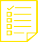 Required communicationsWhat is reported?When and whereTerms of engagementConfirmation by the Joint Independent Audit Committee of acceptance of terms of engagement as written in the engagement letter signed by both parties.The statement of responsibilities serves as the formal terms of engagement between the PSAA’s appointed auditors and audited bodies.Our responsibilitiesReminder of our responsibilities as set out in the engagement letterThe statement of responsibilities serves as the formal terms of engagement between the PSAA’s appointed auditors and audited bodies.Planning and audit approachCommunication of the planned scope and timing of the audit, any limitations and the significant risks identified.When communicating key audit matters this includes the most significant risks of material misstatement (whether or not due to fraud) including those that have the greatest effect on the overall audit strategy, the allocation of resources in the audit and directing the efforts of the engagement teamOutline Audit Plan, June 2023 meeting of the Joint Independent Audit Committee.Significant findings from the auditOur view about the significant qualitative aspects of accounting practices including accounting policies, accounting estimates and financial statement disclosuresSignificant difficulties, if any, encountered during the auditSignificant matters, if any, arising from the audit that were discussed with managementWritten representations that we are seekingExpected modifications to the audit reportOther matters if any, significant to the oversight of the financial reporting processAudit results report, October 2023 meeting of the Joint Independent Audit Committee.Auditor’s Annual Report, November 2023 meeting of the Joint Independent Audit Committee.       Our Reporting to you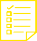 Required communicationsWhat is reported? When and where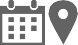 Going concernEvents or conditions identified that may cast significant doubt on the entity’s ability to continue as a going concern, including:Whether the events or conditions constitute a material uncertaintyWhether the use of the going concern assumption is appropriate in the preparation and presentation of the financial statementsThe adequacy of related disclosures in the financial statementsAudit results report, October 2023 meeting of the Joint Independent Audit Committee.MisstatementsUncorrected misstatements and their effect on our audit opinion, unless prohibited by law or regulationThe effect of uncorrected misstatements related to prior periodsA request that any uncorrected misstatement be correctedMaterial misstatements corrected by managementAudit results report, October 2023 meeting of the Joint Independent Audit Committee.Subsequent eventsEnquiries of the Joint Independent Audit Committee where appropriate regarding whether any subsequent events have occurred that might affect the financial statementsAudit results report, October 2023 meeting of the Joint Independent Audit Committee.FraudEnquiries of the Joint Independent Audit Committee to determine whether they have knowledge of any actual, suspected or alleged fraud affecting the entityAny fraud that we have identified or information we have obtained that indicates that a fraud may existUnless all of those charged with governance are involved in managing the entity, any identified or suspected fraud involving:Management;Employees who have significant roles in internal control; orOthers where the fraud results in a material misstatement in the financial statementsThe nature, timing and extent of audit procedures necessary to complete the audit when fraud involving management is suspectedAny other matters related to fraud, relevant to Joint Independent Audit Committeeresponsibility	427Audit results report, October 2023 meeting of the Joint Independent Audit Committee.       Our Reporting to you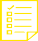 Required communicationsWhat is reported?When and whereRelated partiesSignificant matters arising during the audit in connection with the entity’s related parties including, when applicable:Non-disclosure by managementInappropriate authorisation and approval of transactionsDisagreement over disclosuresNon-compliance with laws and regulationsDifficulty in identifying the party that ultimately controls the entityAudit results report, October 2023 meeting of the Joint Independent Audit Committee.IndependenceCommunication of all significant facts and matters that bear on EY’s, and all individuals involved in the audit, objectivity and independenceCommunication of key elements of the audit engagement partner’s consideration of independence and objectivity such as:The principal threatsSafeguards adopted and their effectivenessAn overall assessment of threats and safeguardsInformation about the general policies and process within the firm to maintain objectivity and independenceCommunication whenever significant judgements are made about threats to objectivity and independence and the appropriateness of safeguards put in place.For public interest entities and listed companies, communication of minimum requirements as detailed in the FRC Revised Ethical Standard 2019:Relationships between EY, the PCC and CC and senior management, its affiliates and its connected partiesServices provided by EY that may reasonably bear on the auditors’ objectivity and independenceRelated safeguardsFees charged by EY analysed into appropriate categories such as statutory audit fees, tax advisory fees, other non-audit service feesOutline Audit Plan, June 2023 meeting of the Joint Independent Audit Committee.Audit Results Report, October 2023 meeting of the Joint Independent Audit Committee.       Our Reporting to youRequired communicationsWhen and whereRequired communicationsWhat is reported?When and whereA statement of compliance with the Ethical Standard, including any non-EY firms or external experts used in the auditDetails of any inconsistencies between the Ethical Standard and Group’s policy for the provision of non-audit services, and any apparent breach of that policyDetails of any contingent fee arrangements for non-audit servicesWhere EY has determined it is appropriate to apply more restrictive rules than permitted under the Ethical StandardThe Joint Independent Audit Committee should also be provided an opportunity to discuss matters affecting auditor independenceA statement of compliance with the Ethical Standard, including any non-EY firms or external experts used in the auditDetails of any inconsistencies between the Ethical Standard and Group’s policy for the provision of non-audit services, and any apparent breach of that policyDetails of any contingent fee arrangements for non-audit servicesWhere EY has determined it is appropriate to apply more restrictive rules than permitted under the Ethical StandardThe Joint Independent Audit Committee should also be provided an opportunity to discuss matters affecting auditor independenceA statement of compliance with the Ethical Standard, including any non-EY firms or external experts used in the auditDetails of any inconsistencies between the Ethical Standard and Group’s policy for the provision of non-audit services, and any apparent breach of that policyDetails of any contingent fee arrangements for non-audit servicesWhere EY has determined it is appropriate to apply more restrictive rules than permitted under the Ethical StandardThe Joint Independent Audit Committee should also be provided an opportunity to discuss matters affecting auditor independenceExternal confirmationsManagement’s refusal for us to request confirmationsInability to obtain relevant and reliable audit evidence from other proceduresManagement’s refusal for us to request confirmationsInability to obtain relevant and reliable audit evidence from other proceduresManagement’s refusal for us to request confirmationsInability to obtain relevant and reliable audit evidence from other proceduresAudit results report, October 2023 meeting of the Joint Independent Audit Committee.Consideration of laws and regulationsSubject to compliance with applicable regulations, matters involving identified or suspected non-compliance with laws and regulations, other than those which are clearly inconsequential and the implications thereof. Instances of suspected non-compliance may also include those that are brought to our attention that are expected to occur imminently or for which there is reason to believe that they may occurEnquiry of the Joint Independent Audit Committee into possible instances of non- compliance with laws and regulations that may have a material effect on the financial statements and that the Joint Independent Audit Committee may be aware ofSubject to compliance with applicable regulations, matters involving identified or suspected non-compliance with laws and regulations, other than those which are clearly inconsequential and the implications thereof. Instances of suspected non-compliance may also include those that are brought to our attention that are expected to occur imminently or for which there is reason to believe that they may occurEnquiry of the Joint Independent Audit Committee into possible instances of non- compliance with laws and regulations that may have a material effect on the financial statements and that the Joint Independent Audit Committee may be aware ofSubject to compliance with applicable regulations, matters involving identified or suspected non-compliance with laws and regulations, other than those which are clearly inconsequential and the implications thereof. Instances of suspected non-compliance may also include those that are brought to our attention that are expected to occur imminently or for which there is reason to believe that they may occurEnquiry of the Joint Independent Audit Committee into possible instances of non- compliance with laws and regulations that may have a material effect on the financial statements and that the Joint Independent Audit Committee may be aware ofAudit results report, October 2023 meeting of the Joint Independent Audit Committee.Internal controlsSignificant deficiencies in internal controls identified during the auditSignificant deficiencies in internal controls identified during the auditSignificant deficiencies in internal controls identified during the auditAudit results report, October 2023 meeting of the Joint Independent Audit Committee.       Our Reporting to youRequired communicationsWhat is reported? When and whereRepresentationsWritten representations we are requesting from management and/or those charged with governanceAudit results report, October 2023 meeting of the Joint Independent Audit Committee.Material inconsistencies and misstatementsMaterial inconsistencies or misstatements of fact identified in other information which management has refused to reviseAudit results report, October 2023 meeting of the Joint Independent Audit Committee.Auditors reportAny circumstances identified that affect the form and content of our auditor’s reportAudit results report, October 2023 meeting of the Joint Independent Audit Committee.Auditor’s Annual Report, November 2023 meeting of the Joint Independent Audit Committee.Fee ReportingBreakdown of fee information when the audit plan is agreedBreakdown of fee information at the completion of the auditAny non-audit workOutline Audit Plan, June 2023 meeting of the Joint Independent Audit Committee.Audit results report, October 2023 meeting of the Joint Independent Audit Committee.Value for MoneyRisks of significant weakness identified in planning workCommentary against specified reporting criteria on the VFM arrangements, including any exception report on significant weaknesses.Outline Audit Plan, June 2023 meeting of the Joint Independent Audit Committee.Audit results report, October 2023 meeting of the Joint Independent Audit Committee.Auditor’s Annual Report, November 2023 meeting of the Joint Independent Audit Committee.Other required procedures during the course of the audit (continued)Other required procedures during the course of the audit (continued)Procedures required by the Audit CodeReviewing, and reporting on as appropriate, other information published with the financial statements, including the Annual Governance Statement.Examining and reporting on the consistency of consolidation schedules or returns with the PCC and CC’s audited financial statements for the relevant reporting periodOther proceduresWe are required to discharge our statutory duties and responsibilities as established by the Local Audit and Accountability Act 2014 and Code of Audit PracticeWe have included in Appendix B a list of matters that we are required to communicate to you under professional standards.We have included in Appendix B a list of matters that we are required to communicate to you under professional standards.